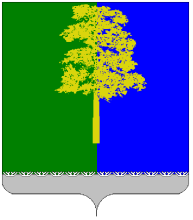 ХАНТЫ-МАНСИЙСКИЙ АВТОНОМНЫЙ ОКРУГ – ЮГРАДУМА КОНДИНСКОГО РАЙОНАРЕШЕНИЕО бюджете муниципального образования Кондинский район на 2017 год и на плановый период 2018 и 2019 годовВ соответствии с Бюджетным кодексом Российской Федерации, статьёй 15          и 52 Федерального закона от 06 октября 2003 года № 131-ФЗ «Об общих принципах организации местного самоуправления в Российской Федерации», подпункта 2 пункта 1 статьи 18 и статьёй 39 Устава Кондинского района, решением Думы Кондинского района от 15 сентября 2011 года № 133 «Об утверждении Положения о бюджетном процессе в муниципальном образовании Кондинский район» (далее - Положение                    о бюджетном процессе района), Дума Кондинского района решила:1. Утвердить основные характеристики бюджета муниципального образования Кондинский район (далее – бюджет района) на 2017 год и на плановый период 2018 и 2019 годов:1) Прогнозируемый общий объем доходов бюджета района согласно приложениям 1 и 2 к настоящему решению:а) на 2017 год – 3 653 758,3 тыс. рублей;б) на 2018 год – 3 206 778,8 тыс. рублей;в) на 2019 год – 3 091 821,6 тыс. рублей.2) Общий объем расходов бюджета района:а) на 2017 год – 3 653 758,3 тыс. рублей;б) на 2018 год – 3 206 778,8 тыс. рублей;в) на 2019 год – 3 091 821,6 тыс. рублей.3) Прогнозируемый дефицит/профицит бюджета района:а) на 2017 год бюджет района сбалансирован с «нулевым» дефицитом / профицитом;б) на 2018 год бюджет района сбалансирован с «нулевым» дефицитом / профицитом;в) на 2019 год бюджет района сбалансирован с «нулевым» дефицитом / профицитом. 4) Объем условно утверждаемых расходов бюджета района:а) на 2018 год в размере 24 325,0 тыс. рублей;б) на 2019 год в размере 51 363,0 тыс. рублей.5) Объем Дорожного фонда муниципального образования Кондинский район:а) на 2017 год в сумме 103 488,9 тыс. рублей;б) на 2018 год в сумме 234 695,2 тыс. рублей;в) на 2019 год в сумме 253 254,1 тыс. рублей.6) Верхний предел муниципального внутреннего долга муниципального образования Кондинский район (далее - муниципальный внутренний долг района):а) на 1 января 2018 года в сумме 28 266,9 тыс. рублей, в том числе предельный объем обязательств по муниципальным гарантиям в сумме 0 тыс. рублей;б) на 1 января 2019 года в сумме 29 982,1 тыс. рублей, в том числе предельный объем обязательств по муниципальным гарантиям в сумме 0 тыс. рублей;в) на 1 января 2020 года в сумме 31 809,1 тыс. рублей, в том числе предельный объем обязательств по муниципальным гарантиям в сумме 0 тыс. рублей.7) Предельный объем муниципального внутреннего долга района:а) на 2017 год в сумме 372 272,9 тыс. рублей;б) на 2018 год в сумме 368 248,2 тыс. рублей;в) на 2019 год в сумме 423 720,6 тыс. рублей.8) Объем расходов на обслуживание муниципального внутреннего долга района:а) на 2017 год в сумме 50,0 тыс. рублей;б) на 2018 год в сумме 50,0 тыс. рублей;в) на 2019 год в сумме 50,0 тыс. рублей.5. Органы администрации Кондинского района с правами юридического лица, являющиеся главными администраторами доходов бюджета района                  по согласованию с Комитетом по финансам и налоговой политике администрации Кондинского района (далее - Комитет по финансам) вправе наделить подведомственные им казенные учреждения отдельными полномочиями главных администраторов доходов бюджета района путем издания правовых актов.6. Установить, что открытие и ведение лицевых счетов автономным учреждениям, созданным на базе имущества, находящегося в собственности района осуществляется в Комитете по финансам, в соответствии с приказом  Комитета по финансам.7. Утвердить в пределах общего объема расходов, установленного пунктом 2 части 1 настоящего решения, распределение бюджетных ассигнований                   по разделам, подразделам, целевым статьям (муниципальным программам района   и непрограммным направлениям деятельности), группам и подгруппам видов расходов классификации расходов бюджета района:1) на 2017 год согласно приложению 6 к настоящему решению;2) на плановый период 2018 и 2019 годов согласно приложению 7                   к настоящему решению.8. Утвердить распределение бюджетных ассигнований по целевым статьям (муниципальным программам района и непрограммным направлениям деятельности), группам и подгруппам видов расходов классификации расходов бюджета района:1) на 2017 год согласно приложению 8 к настоящему решению;2) на плановый период 2018 и 2019 годов согласно приложению 9                    к настоящему решению.9. Утвердить распределение бюджетных ассигнований по разделам                 и подразделам классификации расходов бюджета района:1) на 2017 год согласно приложению 10 к настоящему решению;2) на плановый период 2018 и 2019 годов согласно приложению 11                  к настоящему решению. 10. Утвердить ведомственную структуру расходов района, в том числе в её составе перечень главных распорядителей средств бюджета района:1) на 2017 год согласно приложению 12 к настоящему решению;2) на плановый период 2018 и 2019 годов согласно приложению 13                         к настоящему решению. 11. Утвердить общий объем бюджетных ассигнований на исполнение публичных нормативных обязательств:1) на 2017 год в сумме 30 689,0 тыс. рублей;2) на 2018 год в сумме 30 689,0 тыс. рублей;3) на 2019 год в сумме 30 689,0 тыс. рублей.13. Субсидии юридическим лицам (за исключением субсидий муниципальным учреждениям), индивидуальным предпринимателям и физическим лицам - производителям товаров (работ, услуг), предусмотренные настоящим решением, предоставляются в порядке, установленном муниципальными правовыми актами администрации района, в соответствии со статьей 78 Бюджетного Кодекса Российской Федерации, на:1) возмещение недополученных доходов, в связи с оказанием услуг              по организации пассажирских перевозок авто, авиа и водным транспортом межпоселенческого значения;2) оказание финансовой поддержки субъектам малого и среднего предпринимательства;3) субсидии на возмещение недополученных доходов газораспределительным организациям на оказываемые услуги газоснабжения на бытовые нужды населению, проживающему на территории района;4) субсидии на возмещение недополученных доходов от реализации электрической энергии в децентрализованной зоне электроснабжения района;5) субсидии на возмещение недополученных доходов и затрат организациям, осуществляющим реализацию услуги по утилизации (захоронению) твердых бытовых отходов населения; 6) субсидии юридическим лицам (за исключением субсидий муниципальным учреждениям), индивидуальным предпринимателям, осуществляющим деятельность в сфере сельского хозяйства;7) субсидии физическим и юридическим  лицам, занимающимся                         и осуществляющим традиционную хозяйственную деятельность коренных малочисленных народов Севера;  8) субсидии на возмещение затрат по проведению капитального ремонта систем теплоснабжения, водоснабжения  и водоотведения для подготовки к осенне-зимнему периоду организациям жилищно-коммунального комплекса, пользователям муниципального имущества;9) субсидии на возмещение недополученных доходов и (или) финансовое обеспечение (возмещение) затрат организациям, включая концессионеров, пользователям муниципального имущества и оказывающим услуги теплоснабжения;10) субсидии на возмещение недополученных доходов и (или) финансовое обеспечение (возмещение) затрат организациям, включая концессионеров, осуществляющим услуги водоснабжения и водоотведения;11) субсидии в целях возмещения недополученных доходов организациям, предоставляющим населению услуги водоснабжения и водоотведения;12) субсидии в целях возмещения недополученных доходов организациям, предоставляющим потребителям услуги теплоснабжения.14. Субсидии юридическим лицам (за исключением субсидий муниципальным учреждениям), индивидуальным предпринимателям и физическим лицам - производителям товаров (работ, услуг), предусмотренные настоящим решением, предоставляются в порядке, установленном муниципальными правовыми актами администрации района, в соответствии со статьёй 78.1 Бюджетного Кодекса Российской Федерации, на:1) оказание финансовой поддержки социально - ориентированным некоммерческим организациям.16. Рекомендовать органам местного самоуправления муниципальных образований Кондинского района (поселениям) не принимать решения, приводящие к увеличению численности работников органов местного самоуправления и муниципальных казенных учреждений, за исключением случаев, указанных в части 14 настоящего решения.17. Утвердить объем межбюджетных трансфертов, получаемых из бюджета Ханты-Мансийского автономного округа – Югры:1) на 2017 год в сумме 3 165 782,7 тыс. рублей;2) на 2018 год в сумме 2 782 655,9 тыс. рублей;3) на 2019 год в сумме 2 613 419,5 тыс. рублей.	18. Установить, что в общем объеме расходов бюджета учтены бюджетные ассигнования на повышение оплаты труда работников муниципальных учреждений культуры и дополнительного образования детей в целях реализации Указов Президента Российской Федерации от 7 мая 2012 года № 597 «О мероприятиях по реализации государственной социальной политики», от 1 июня 2012 года № 761 «О национальной стратегии действий в интересах детей на 2012-2017 годы», в рамках субсидии бюджету района         на эти цели в сумме 44 072,8 тыс. рублей ежегодно.19. Утвердить объем межбюджетных трансфертов, получаемых из бюджетов поселений Кондинского района, на 2017 год в сумме 59 864,0 тыс.рублей.20твердить общий объем межбюджетных трансфертов бюджетам поселений, входящих в состав района:1) на 2017 год в сумме 365 994,6 тыс. рублей, согласно приложению 14                     к настоящему решению;2) на 2018 год в сумме 348 572,6 тыс. рублей, согласно приложению 15                           к настоящему решению;3) на 2019 год в сумме 351 378,6 тыс. рублей, согласно приложению 16                         к настоящему решению.1) на 2017 год в сумме 278 910,3 тыс. рублей;2) на 2018 год в сумме 278 910,3 тыс. рублей;3) на 2019 год в сумме 278 910,3 тыс. рублей.22. Утвердить общий объем субвенций из бюджета района бюджетам поселений в случаях, установленных статьями 133 и 140 Бюджетного кодекса Российской Федерации:1) на 2017 год в сумме 3 745,7 тыс. рублей;2) на 2018 год в сумме 3 745,7 тыс. рублей;3) на 2019 год в сумме 3 745,7 тыс. рублей.23. Утвердить общий объем иных межбюджетных трансфертов  бюджетам поселений, входящих в состав района:1) на 2017 год в сумме 83 338,6 тыс. рублей;2) на 2018 год в сумме 65 916,6 тыс. рублей;3) на 2019 год в сумме 68 722,6 тыс. рублей.23. Установить, что в общем объеме иных межбюджетных трансфертов бюджетам поселений, входящих в состав района предусмотрены иные межбюджетные трансферты на повышение оплаты труда работникам муниципальных учреждений культуры в 2017-2019 годах, в целях реализации Указа Президента Российской Федерации от 7 мая 2012 года № 597 «О мероприятиях по реализации государственной социальной политики».24. Установить, что в случаях, предусмотренных муниципальными  программами района, реализация отдельных мероприятий может быть передана органам местного самоуправления района с предоставлением им иных межбюджетных трансфертов              в порядке, установленном муниципальными правовыми актами администрации района.25. Установить, что не использованные на 1 января 2017 года остатки межбюджетных трансфертов, полученных бюджетами поселений, входящих           в состав района, в форме субвенций и иных межбюджетных трансфертов, имеющих целевое назначение, подлежат возврату в бюджет района в 2017 году             в течение первых: 3 рабочих дней – средства федерального бюджета; 10 рабочих дней – средства бюджета Ханты-Мансийского автономного округа - Югры, бюджета района.26. Установить, что в 2017 году бюджетные кредиты юридическим лицам района предоставляются из бюджета района в пределах общего объема ассигнований, предусмотренных по источникам финансирования дефицита бюджета района на эти цели, в сумме до 45 216,9 тыс. рублей на срок до года, в том числе на срок, выходящий за пределы финансового года, в сумме 28 266,9 тыс. рублей.27. Установить, что бюджетные кредиты юридическим лицам района предоставляются из бюджета района, в соответствии со статьей 93.2. Бюджетного кодекса Российской Федерации и Законом Ханты-Мансийского автономного округа - Югры от 22 февраля 2006 года № 18-оз «О государственной финансовой поддержке досрочного завоза продукции (товаров)  в районы и населенные пункты на территории Ханты-Мансийского автономного округа - Югры с ограниченными сроками завоза грузов» для досрочного завоза продукции (товаров) в связи        с ограниченными сроками доставки в населенные пункты района.28. Бюджетные кредиты:1) предоставляются на условиях целевого использования, возмездности (по процентным кредитам), срочности, возвратности;2) могут быть предоставлены только при условии предоставления заемщиком обеспечения исполнения своего обязательства по возврату указанного кредита, уплате процентных и иных платежей, предусмотренных соответствующим договором;3) юридическим лицам для досрочного завоза продукции (товаров) в связи             с ограниченными сроками доставки в населенные пункты района предоставляются на условиях оплаты процентов за пользование кредитом в размере 0,1 процента  годовых;4) юридическими лицами района срок возврата бюджетных кредитов   не может превышать один год с момента их выдачи;5) могут быть предоставлены юридическим лицам, не имеющим просроченной задолженности перед бюджетом района по ранее предоставленным на возвратной основе бюджетным средствам, а также по обязательным платежам в бюджетную систему Российской Федерации, за исключением случаев реструктуризации обязательств (задолженности).29. Бюджетный кредит предоставляется по письменному заявлению заемщика, направляемому в адрес Комитета по финансам.Перечень документов, прилагаемых к заявлению, а так же порядок рассмотрения заявления о предоставлении бюджетного кредита определяются постановлением администрации района.Основанием для заключения договора является распоряжение администрации района о предоставлении бюджетных средств юридическому лицу с указанием заемщика, целей, сроков и условий предоставления бюджетного кредита. Целевое назначение предоставляемых бюджетных кредитов, условия              и порядок их возврата, начисление и порядок уплаты процентов (для процентных кредитов) за пользование бюджетными средствами, ответственность заемщиков,           а также иные обязательства сторон определяются договором бюджетного кредита       в соответствии с законодательством Российской Федерации и муниципальными нормативными правовыми актами органов местного самоуправления района.Установить, что при нарушении сроков возврата бюджетных кредитов юридическими лицами Комитет по финансам применяет меры, предусмотренные бюджетным законодательством.30. Утвердить программу предоставления бюджетных кредитов района на 2017 год согласно приложению 17 к настоящему решению и программу предоставления бюджетных кредитов района на плановый период 2018 и 2019 годов согласно приложению 18 к настоящему решению.31. Утвердить программу муниципальных внутренних заимствований района на 2017 год согласно приложению 19 к настоящему решению и программу муниципальных внутренних заимствований района на плановый период 2018              и 2019 годов согласно приложению 20 к настоящему решению.  32. Установить, что администрация района, в лице Комитета по финансам, вправе заключать соглашения о реструктуризации задолженности долговых обязательств юридических лиц перед бюджетом района в соответствии                     с законодательством Российской Федерации,  настоящим решением                             и муниципальными правовыми актами района.В порядке и случаях, предусмотренных законодательством Российской Федерации о судопроизводстве, об исполнительном производстве                             и о несостоятельности (банкротстве) Комитет по финансам, вправе заключать мировые соглашения при рассмотрении дел о несостоятельности (банкротстве) должников – юридических лиц, имеющих задолженность перед бюджетом района по средствам, предоставленным на возвратной основе.33. Администрация района вправе осуществлять списание признанной безнадежной к взысканию задолженности перед бюджетом района:1) по средствам, выданным на возвратной основе, процентам за пользование ими, пеням и штрафам;2) по неналоговым платежам в части, подлежащей зачислению в бюджет района;3) по расходам бюджета района. 34. Установить, что списание задолженности осуществляется:1) по средствам, выданным на возвратной основе, процентам за пользование ими, пеням и штрафам - в соответствии с порядком (правилами), утвержденным решением Думы Кондинского района;2) по неналоговым платежам в части, подлежащей зачислению в бюджет района - в соответствии с порядком, утвержденным постановлением администрации района;3) по расходам бюджета района - в соответствии с порядком, утвержденным постановлением администрации района.35. Утвердить источники внутреннего финансирования дефицита бюджета района:1) на 2017 год согласно приложению 21 к настоящему решению;2) на плановый период 2018 и 2019 годов согласно приложению 22                к настоящему решению.36. Комитет по финансам в соответствии с пунктом 2 статьи 20 и пунктом 2 статьи 23 Бюджетного кодекса Российской Федерации вносит в 2017 году изменения в перечень главных администраторов доходов бюджета района               и перечень главных администраторов источников финансирования дефицита бюджета района, а также в состав закрепленных за ними кодов классификации доходов бюджета района, бюджетов поселений района или кодов классификации источников финансирования дефицита бюджета района на основании приказа Комитета по финансам без внесения изменений в настоящее решение. 37. Комитет по финансам в соответствии с пунктом 3 статьи 217 Бюджетного Кодекса Российской Федерации вправе вносить в 2017 году изменения                     в показатели сводной бюджетной росписи бюджета района без внесения изменений в решение о бюджете, связанные с особенностями исполнения бюджета района              и (или) перераспределения бюджетных ассигнований между главными распорядителями средств бюджета района,     по следующим основаниям:1) перераспределение субвенций, субсидий и иных межбюджетных трансфертов, имеющих целевое назначение, по видам, муниципальным образованиям (поселениям) района;2) перераспределение бюджетных ассигнований, предусмотренных главным распорядителям средств бюджета района по соответствующим разделам классификации расходов бюджета на проведение отдельных мероприятий в рамках муниципальных программ района и направление их муниципальным образованиям (поселениям) района в виде межбюджетных трансфертов;3) перераспределение между муниципальными образованиями (поселениями) района межбюджетных трансфертов на компенсацию дополнительных расходов на повышение оплаты труда работников бюджетной сферы в 2017 году, в целях реализации Указов Президента Российской Федерации от 7 мая 2012 года № 597 «О мероприятиях по реализации государственной социальной политики»;4) перераспределение бюджетных ассигнований предусмотренных                 на реализацию Указов Президента Российской Федерации от 7 мая 2012 года         № 597 «О мероприятиях по реализации государственной социальной политики»,  от 1 июня 2012 года № 761 «О национальной стратегии действий в интересах детей на 2012-2017 годы» между главными распорядителями, получателями средств бюджета района, разделами, подразделами, целевыми статьями и видами расходов классификации расходов бюджета;5) перераспределение бюджетных ассигнований в пределах, предусмотренных главным распорядителям средств бюджета района                           на предоставление бюджетным и автономным учреждениям района субсидий                на финансовое обеспечение муниципального  задания на оказание муниципальных услуг (выполнение работ) и субсидий на иные цели, между разделами, подразделами, целевыми статьями, подгруппами видов расходов классификации расходов бюджетов.6) перераспределение бюджетных ассигнований между подпрограммами (мероприятиями) муниципальной программы района, а также между их исполнителями, за исключением случаев увеличения бюджетных ассигнований на функционирование органов местного самоуправления района, не связанных с их созданием, ликвидацией и реорганизацией (передачей полномочий);7) перераспределение бюджетных ассигнований между муниципальными программами, подпрограммами (мероприятиями) муниципальных программ района,    а также между их исполнителями на функционирование органов местного самоуправления района, связанное с созданием, ликвидацией и реорганизацией (передачей полномочий);8) перераспределение бюджетных ассигнований между главными распорядителями средств на финансовое обеспечение передаваемых учреждений, мероприятий и видов расходов;9) перераспределение между главными распорядителями средств бюджета района образовавшейся в ходе исполнения бюджета района экономии                     по использованию в текущем финансовом году бюджетных ассигнований                в пределах годового объема бюджетных ассигнований в целом по бюджету района;10) изменение типа муниципальных учреждений района и преобразование некоммерческих организаций;11) уменьшение бюджетных ассигнований на сумму, израсходованную получателями бюджетных средств незаконно или не по целевому назначению,                по предписаниям контрольных органов муниципального образования и Контрольно-счетной палаты Кондинского района;12) уменьшение бюджетных ассигнований при несоблюдении органами местного самоуправления муниципальных образований района условий предоставления межбюджетных трансфертов из бюджета района, определенных бюджетным законодательством Российской Федерации, а также при нарушении предельных значений, установленных пунктом 3 статьи 92.1 и пунктом 3 статьи 107 Бюджетного кодекса Российской Федерации;13) увеличение (уменьшение) бюджетных ассигнований на основании уведомлений о бюджетных ассигнованиях, планируемых к поступлению                из бюджета Ханты-Мансийского автономного округа – Югры, бюджетов городских и сельских поселений Кондинского района, а также в случае получения безвозмездных поступлений от физических и юридических лиц, имеющих целевое назначение, сверх объемов, утвержденных решением о бюджете, сокращения (возврата при отсутствии потребности) указанных средств;14) изменение бюджетной классификации доходов и расходов бюджета              без изменения целевого направления средств;15) использования (перераспределения) средств резервного фонда, а также средств, иным образом зарезервированных в составе утвержденных бюджетных ассигнований, с указанием в решении о бюджете объема и направлений их использования;16) перераспределение бюджетных ассигнований на оказание муниципальных услуг по кодам расходов классификации операций сектора государственного управления по представлению главного распорядителя средств бюджета района в пределах общего объема бюджетных ассигнований, предусмотренных главному распорядителю бюджетных средств в текущем финансовом году на оказание муниципальных услуг.17) распределение бюджетных ассигнований за счет остатков средств на счете бюджета района на начало текущего финансового года в объеме определенном решением Думы Кондинского района, на увеличение бюджетных ассигнований в текущем финансовом году на оплату заключенных от имени района муниципальных контрактов на поставку товаров, выполнение работ, оказание услуг, подлежавших оплате, в соответствии с условиями этих муниципальных контрактов, в отчетном финансовом году, в объеме, не превышающем сумму остатка неиспользованных бюджетных ассигнований на указанные цели;18) увеличение бюджетных ассигнований на сумму не использованных                         по состоянию на 1 января текущего финансового года остатков средств дорожного фонда муниципального образования Кондинский район для последующего использования на те же цели.38. Установить, что в случае невыполнения доходной части бюджета района в 2017 году в первоочередном порядке подлежат финансированию социально значимые расходы, связанные с:оплатой труда и начислениями на выплаты по оплате труда;выплатой субсидий автономным и бюджетным учреждениям;социальным обеспечением населения;лекарственным обеспечением;обеспечением питанием;оплатой коммунальных услуг;предоставлением межбюджетных трансфертов бюджетам муниципальных образований Кондинского района в части дотаций и субвенций.40. Бюджетные инвестиции в объекты капитального строительства за счет средств бюджета района осуществляются в соответствии с перечнем объектов инвестиционной муниципальной программы Кондинского района, утверждаемой постановлением администрации района.Условиями осуществления бюджетных инвестиций в объекты капитального строительства являются наличие утвержденной проектно-сметной документации, заданий на проектирование, протоколов размещения государственных                           и муниципальных закупок. 41. Настоящее решение опубликовать в газете «Кондинский вестник»            и разместить на официальном сайте органов местного самоуправления Кондинского района.4243. Контроль за выполнением настоящего решения возложить                                   на исполняющего обязанности председателя Думы Кондинского района А.А.Немзорова и  главу Кондинского района А.В. Дубовика в соответствии                             с их компетенцией.Исполняющий обязанности председателяДумы Кондинского района		                            		      А.А. Немзоров                                Глава Кондинского района                          		     	    		А.В. Дубовикпгт. Междуреченский 06 декабря 2016 года№ 182Приложение 1 к решению Думы Кондинского района от 06.12.2016 № 182Доходная часть бюджета муниципального образования Кондинский район на 2017 годПриложение 2 к решению Думы Кондинского района от 06.12.2016 № 182Доходная часть бюджета муниципального образования Кондинский район                             на плановый период 2018 и 2019 годов                                                                                                         Приложение 3 к решению Думы Кондинского района от 06.12.2016 № 182Нормативы распределения доходов между бюджетом муниципального образования Кондинский район и бюджетами муниципальных образований Кондинского района на 2017 год и на плановый период 2018 и 2019 годов                                                                                                          (в процентах)Приложение 4 к решению Думы Кондинского района от 06.12.2016 № 182Перечень главных администраторов доходов бюджета муниципального образования Кондинский районТаблица 1 приложения 4 к решению Думы Кондинского района                                                                                    от 06.12.2016 № 182Перечень главных администраторов доходов бюджета муниципального образования Кондинский район, поступающих в бюджет муниципального образования Кондинский район, администрирование которых осуществляют органы исполнительной власти Российской ФедерацииТаблица 2 приложения 4 к решению Думы Кондинского района                                                                                    от 06.12.2016 № 182Перечень главных администраторов доходов бюджета муниципального образования Кондинский район, поступающих в бюджет муниципального образования Кондинский район, администрирование которых осуществляют органы исполнительной власти субъекта Российской ФедерацииТаблица 3 приложения 4 к решению Думы Кондинского района                                                                                    от 06.12.2016 № 182Перечень главных администраторов доходов бюджета муниципального образования Кондинский район, поступающих в бюджет муниципального образования Кондинский район, администрирование которых осуществляют органы местного самоуправления муниципальных образований Кондинского районаТаблица 4 приложения 4 к решению Думы Кондинского района                                                                                     от 06.12.2016 № 182Перечень главных администраторов доходов бюджета муниципального образования Кондинский район, поступающих в бюджеты городских поселений муниципального образования Кондинский район, администрирование которых осуществляют органы местного самоуправления муниципального образования Кондинский районПриложение 5 к решению Думы Кондинского района от 06.12.2016 № 182Перечень главных администраторов источников финансирования дефицита бюджета муниципального образования Кондинский районПриложение 6 к решению Думы Кондинского района от 06.12.2016 № 182Распределение бюджетных ассигнований по разделам, подразделам, целевым статьям (муниципальным программам района и непрограммным направлениям деятельности), группам и подгруппам видов расходов классификации расходов бюджета муниципального образования Кондинский район на 2017 годПриложение 7 к решению Думы Кондинского района от 06.12.2016 № 182Распределение бюджетных ассигнований по разделам, подразделам, целевым статьям (муниципальным программам района и непрограммным направлениям деятельности), группам и подгруппам видов расходов классификации расходов бюджета муниципального образования Кондинский район на плановый период 2018 и 2019 годовПриложение 8 к решению Думы Кондинского района от 06.12.2016 № 182Распределение бюджетных ассигнований по целевым статьям (муниципальным программам района и непрограммным направлениям деятельности), группам и подгруппам видов расходов классификации расходов бюджета муниципального образования Кондинский район на 2017 годПриложение 9 к решению Думы Кондинского района от 06.12.2016 № 182Распределение бюджетных ассигнований по целевым статьям (муниципальным программам района и непрограммным направлениям деятельности), группам и подгруппам видов расходов классификации расходов бюджета муниципального образования Кондинский район на плановый период 2018 и 2019 годовПриложение 10 к решению Думы Кондинского района от 06.12.2016 № 182Распределение бюджетных ассигнований по разделам и подразделам классификации расходов бюджета муниципального образования Кондинский район на 2017 годПриложение 11 к решению Думы Кондинского района от 06.12.2016 № 182Распределение бюджетных ассигнований по разделам и подразделам классификации расходов бюджета муниципального образования Кондинский район на плановый период 2018 и 2019 годовПриложение 12 к решению Думы Кондинского района от 06.12.2016 № 182Ведомственная структура расходов бюджета муниципального образования Кондинский район на 2017 годПриложение 13 к решению Думы Кондинского района от 06.12.2016 № 182Ведомственная структура расходов бюджета муниципального образования Кондинский район на плановый период 2018 и 2019 годПриложение 14 к решению Думы Кондинского района                                                                       от 06.12.2016 № 182Распределение межбюджетных трансфертов бюджетам муниципальных образований Кондинского района  на  2017 годПриложение 15 к решению Думы Кондинского района                                                                       от 06.12.2016 № 182Распределение межбюджетных трансфертов бюджетам муниципальных образований Кондинского района  на  2018 годПриложение 16 к решению Думы Кондинского района                                                          от 06.12.2016 № 182Распределение межбюджетных трансфертов бюджетам муниципальных образований Кондинского района  на  2019 годПриложение 17 к решению Думы Кондинского района от 06.12.2016 № 182Программа предоставления бюджетных кредитов района на 2017 годПриложение 18 к решению Думы Кондинского района от 06.12.2016 № 182Программа предоставления бюджетных кредитов района на 2018-2019 годПриложение 19 к решению Думы Кондинского района от 06.12.2016 № 182Программа  муниципальных внутренних  заимствований муниципального образования  Кондинский район на 2017 годПриложение 20 к решению Думы Кондинского района от 06.12.2016 № 182Программа  муниципальных внутренних  заимствований муниципального образования  Кондинский район на 2018-2019 годПриложение 21 к решению Думы Кондинского района от 06.12.2016 № 182Источники внутреннего финансирования дефицита бюджета муниципального образования Кондинский район на 2017 годПриложение 22 к решению Думы Кондинского района от 06.12.2016 № 182Источники внутреннего финансирования дефицита бюджета муниципального образования Кондинский район на 2018-2019 годКод бюджетной классификации Российской ФедерацииНаименование кода классификации доходовСумма000 1 00 00000 00 0000 000НАЛОГОВЫЕ И НЕНАЛОГОВЫЕ ДОХОДЫ422 414,4000 2 00 00000 00 0000 000БЕЗВОЗМЕЗДНЫЕ ПОСТУПЛЕНИЯ3 231 343,9000 2 02 00000 00 0000 000БЕЗВОЗМЕЗДНЫЕ ПОСТУПЛЕНИЯ ОТ ДРУГИХ БЮДЖЕТОВ БЮДЖЕТНОЙ СИСТЕМЫ РОССИЙСКОЙ ФЕДЕРАЦИИ3 225 646,7000 2 02 10000 00 0000 151Дотации бюджетам бюджетной системы Российской Федерации1 052 466,5000 2 02 15001 00 0000 151Дотации на выравнивание бюджетной обеспеченности548 970,4000 2 02 15001 05 0000 151Дотации бюджетам муниципальных районов на выравнивание бюджетной обеспеченности548 970,4000 2 02 15002 00 0000 151Дотации бюджетам на поддержку мер по обеспечению сбалансированности бюджетов503 496,1000 2 02 15002 05 0000 151Дотации бюджетам муниципальных районов на поддержку мер по обеспечению сбалансированности бюджетов503 496,1000 2 02 20000 00 0000 151Субсидии бюджетам бюджетной системы Российской Федерации (межбюджетные субсидии)616 068,8000  2 02 30000 00 0000 151Субвенции бюджетам субъектов Российской Федерации и муниципальных образований1 477 842,5000 2 02 40000 00 0000 151Иные межбюджетные трансферты79 268,9000 2 07 00000 00 0000 000ПРОЧИЕ БЕЗВОЗМЕЗДНЫЕ ПОСТУПЛЕНИЯ5 697,2ВСЕГО3 653 758,3Код бюджетной классификации Российской ФедерацииНаименование кода классификации доходовСуммаСуммаКод бюджетной классификации Российской ФедерацииНаименование кода классификации доходовСуммаСуммаКод бюджетной классификации Российской ФедерацииНаименование кода классификации доходов2018 год2019 год000 1 00 00000 00 0000 000НАЛОГОВЫЕ И НЕНАЛОГОВЫЕ ДОХОДЫ418 389,7473 862,1000 2 00 00000 00 0000 000БЕЗВОЗМЕЗДНЫЕ ПОСТУПЛЕНИЯ2 788 389,12 617 959,5000 2 02 00000 00 0000 000БЕЗВОЗМЕЗДНЫЕ ПОСТУПЛЕНИЯ ОТ ДРУГИХ БЮДЖЕТОВ БЮДЖЕТНОЙ СИСТЕМЫ РОССИЙСКОЙ ФЕДЕРАЦИИ2 782 655,92 613 419,5000 2 02 10000 00 0000 151Дотации бюджетам бюджетной системы Российской Федерации548 857,9548 857,9000 2 02 15001 00 0000 151Дотации на выравнивание бюджетной обеспеченности548 857,9548 857,9000 2 02 15001 05 0000 151Дотации бюджетам муниципальных районов на выравнивание бюджетной обеспеченности548 857,9548 857,9000 2 02 15002 00 0000 151Дотации бюджетам на поддержку мер по обеспечению сбалансированности бюджетов0,00,0000 2 02 15002 05 0000 151Дотации бюджетам муниципальных районов на поддержку мер по обеспечению сбалансированности бюджетов0,00,0000 2 02 20000 00 0000 151Субсидии бюджетам бюджетной системы Российской Федерации (межбюджетные субсидии)805 003,2691 042,3000  2 02 30000 00 0000 151Субвенции бюджетам субъектов Российской Федерации и муниципальных образований1 414 265,21 359 649,7000 2 02 40000 00 0000 151Иные межбюджетные трансферты14 529,613 869,6000 2 07 00000 00 0000 000ПРОЧИЕ БЕЗВОЗМЕЗДНЫЕ ПОСТУПЛЕНИЯ5 733,24 540,0ВСЕГО3 206 778,83 091 821,6Код бюджетной классификации Российской ФедерацииНаименование кода классификации доходовБюджет муниципального районаБюджетпоселения000 1 05 02010 02 0000 110Единый налог на вмененный доход для отдельных видов деятельности5050000 1 05 02020 02 0000 110Единый налог на вмененный доход для отдельных видов деятельности (за налоговые периоды, истекшие до 1 января 2011 года)4545Код бюджетной классификации Российской ФедерацииКод бюджетной классификации Российской ФедерацииНаименование главного администратора доходов бюджета муниципального образования главного администратора доходовдоходов бюджета муниципального образования Наименование главного администратора доходов бюджета муниципального образования 123040Администрация Кондинского района                                                                0401 08 07150 01 1000 110Государственная пошлина за выдачу разрешения на установку рекламной конструкции0401 08 07150 01 2000 110Государственная пошлина за выдачу разрешения на установку рекламной конструкции 0401 08 07150 01 4000 110Государственная пошлина за выдачу разрешения на установку рекламной конструкции231Управление образования администрации Кондинского района                        241Управление культуры администрации Кондинского района                     280Комитет физической культуры и спорта администрации Кондинского района070Комитет по управлению муниципальным имуществом администрации Кондинского района                                                     0701 11 05013 05 0000 120 Доходы, получаемые в виде арендной платы за земельные участки, государственная собственность на которые не разграничена и которые расположены в границах межселенных территорий муниципальных районов, а также средства от продажи права на заключение договоров аренды указанных земельных участков0701 11 05013 10 0000 120Доходы, получаемые в виде арендной платы за земельные участки, государственная собственность на которые не разграничена и которые расположены в границах сельских  поселений, а также средства от продажи права на заключение договоров аренды указанных земельных участков0701 11 05013 13 0000 120Доходы, получаемые в виде арендной платы за земельные участки, государственная собственность на которые не разграничена и которые расположены в границах городских поселений, а также средства от продажи права на заключение договоров аренды указанных земельных участков0701 11 05025 05 0000 120Доходы, получаемые в виде арендной платы, а также средства от продажи права на заключение договоров аренды за земли, находящиеся в собственности муниципальных районов (за исключением земельных участков муниципальных бюджетных и автономных учреждений)0701 11 05035 05 0000120Доходы от сдачи в аренду имущества, находящегося в оперативном управлении органов управления муниципальных районов и созданных ими учреждений (за исключением имущества муниципальных бюджетных и автономных учреждений)0701 11 07015 05 0000 120 Доходы от перечисления части прибыли, остающейся после уплаты налогов и иных обязательных платежей муниципальных унитарных предприятий, созданных муниципальными районами0701 11 09045 05 0000 120Прочие поступления от использования имущества, находящегося в собственности муниципальных районов (за исключением имущества муниципальных бюджетных и автономных учреждений, а также имущества муниципальных унитарных предприятий, в том числе казенных)0701 14 01050 05 0000 410Доходы от продажи квартир, находящихся в собственности муниципальных районов0701 14 02053 05 0000 410                  Доходы от реализации иного имущества, находящегося в собственности муниципальных районов (за исключением имущества муниципальных бюджетных и автономных учреждений, а также имущества муниципальных унитарных предприятий, в том числе казенных), в части реализации основных средств по указанному имуществу0701 14 06013 05 0000 430Доходы от продажи земельных участков, государственная собственность на которые не разграничена и которые расположены в границах межселенных территорий муниципальных районов0701 14 06013 10 0000 430Доходы от продажи земельных участков, государственная собственность на которые не разграничена и которые расположены в границах сельских поселений0701 14 06013 13 0000 430Доходы от продажи земельных участков, государственная собственность на которые не разграничена и которые расположены в границах городских поселений0701 14 06025 05 0000 430Доходы от продажи земельных участков, находящихся в собственности муниципальных районов (за исключением земельных участков муниципальных бюджетных и автономных учреждений)0701 14 06045 05 0000 430 Доходы от продажи земельных участков, находящихся в собственности муниципальных районов, находящихся в пользовании бюджетных и
 автономных учреждений0701 16 23050 05 0000 140Доходы от возмещения ущерба при возникновении страховых случаев, когда выгодоприобретателями выступают получатели средств бюджетов муниципальных районов460Муниципальное учреждение Управление капитального строительства Кондинского района                                                                                                  481Управление жилищно-коммунального хозяйства администрации Кондинского района                                                                                           050Комитет по финансам и налоговой политике администрации Кондинского района                                                                                       0501 11 03050 05 0000 120Проценты, полученные от предоставления бюджетных кредитов внутри страны за счет средств бюджетов муниципальных районов0501 16 18050 05 0000 140Денежные взыскания (штрафы) за нарушение бюджетного законодательства (в части бюджетов муниципальных районов)0501 17 01050 05 0000 180Невыясненные поступления, зачисляемые в бюджеты муниципальных районов0502 02 00000 00 0000 000Безвозмездные поступления от других бюджетов бюджетной системы Российской Федерации *0502 08 05000 05 0000 180Перечисления из бюджетов муниципальных районов (в бюджеты муниципальных районов) для осуществления возврата (зачета) излишне уплаченных или излишне взысканных сумм налогов, сборов и иных платежей, а также сумм процентов за несвоевременное осуществление такого возврата и процентов, начисленных на излишне взысканные суммыИные доходы бюджета муниципального образования Кондинский район, администрирование которых может  осуществляться главными администраторами доходов бюджета муниципального образования Кондинский район в пределах их компетенцииИные доходы бюджета муниципального образования Кондинский район, администрирование которых может  осуществляться главными администраторами доходов бюджета муниципального образования Кондинский район в пределах их компетенцииИные доходы бюджета муниципального образования Кондинский район, администрирование которых может  осуществляться главными администраторами доходов бюджета муниципального образования Кондинский район в пределах их компетенции1 11 01050 05 0000 120Доходы в виде прибыли, приходящейся на доли в уставных (складочных) капиталах хозяйственных товариществ и обществ, или дивидендов по акциям, принадлежащим муниципальным районам1 13 01995 05 0000 130Прочие доходы от оказания платных услуг (работ) получателями средств бюджетов муниципальных районов1 13 02995 05 0000 130Прочие доходы от компенсации затрат бюджетов муниципальных районов1 14 02053 05 0000 440Доходы от реализации иного имущества, находящегося в собственности муниципальных районов (за исключением имущества муниципальных бюджетных и автономных учреждений, а также имущества муниципальных унитарных предприятий, в том числе казенных), в части реализации материальных запасов по указанному имуществу1 16 90050 05 0000 140Прочие поступления от денежных взысканий (штрафов) и иных сумм в возмещение ущерба, зачисляемые в бюджеты муниципальных районов1 17 05050 05 0000 180Прочие неналоговые доходы бюджетов муниципальных районов2 07 05000 05 0000 180Прочие безвозмездные поступления в бюджеты муниципальных районов2 18 00000 00 0000 000Доходы бюджетов бюджетной системы Российской Федерации от возврата  бюджетами бюджетной системы Российской Федерации и организациями остатков субсидий, субвенций и иных межбюджетных трансфертов, имеющих целевое назначение, прошлых лет**2 19 00000 00 0000 000Возврат остатков субсидий, субвенций и иных межбюджетных трансфертов, имеющих целевое назначение, прошлых лет *** Администрирование поступлений по всем подстатьям и программам соответствующей статьи осуществляется администратором, указанным в группировочном коде бюджетной классификации.* Администрирование поступлений по всем подстатьям и программам соответствующей статьи осуществляется администратором, указанным в группировочном коде бюджетной классификации.* Администрирование поступлений по всем подстатьям и программам соответствующей статьи осуществляется администратором, указанным в группировочном коде бюджетной классификации.** Администрирование доходов по подстатьям, статьям подгруппы доходов "2 07 00000 00 -прочие безвозмездные поступления",  "2 18 00000 00 - доходы бюджетов бюджетной системы Российской Федерации от возврата бюджетами бюджетной системы Российской Федерации  и организациями остатков субсидий, субвенций и иных межбюджетных трансфертов, имеющих целевое назначение, прошлых лет", "2 19 00000 00 - возврат остатков субсидий, субвенций и иных межбюджетных трансфертов, имеющих целевое назначение, прошлых лет" осуществляется уполномоченными органами местного самоуправления муниципального образования Кондинский район.** Администрирование доходов по подстатьям, статьям подгруппы доходов "2 07 00000 00 -прочие безвозмездные поступления",  "2 18 00000 00 - доходы бюджетов бюджетной системы Российской Федерации от возврата бюджетами бюджетной системы Российской Федерации  и организациями остатков субсидий, субвенций и иных межбюджетных трансфертов, имеющих целевое назначение, прошлых лет", "2 19 00000 00 - возврат остатков субсидий, субвенций и иных межбюджетных трансфертов, имеющих целевое назначение, прошлых лет" осуществляется уполномоченными органами местного самоуправления муниципального образования Кондинский район.** Администрирование доходов по подстатьям, статьям подгруппы доходов "2 07 00000 00 -прочие безвозмездные поступления",  "2 18 00000 00 - доходы бюджетов бюджетной системы Российской Федерации от возврата бюджетами бюджетной системы Российской Федерации  и организациями остатков субсидий, субвенций и иных межбюджетных трансфертов, имеющих целевое назначение, прошлых лет", "2 19 00000 00 - возврат остатков субсидий, субвенций и иных межбюджетных трансфертов, имеющих целевое назначение, прошлых лет" осуществляется уполномоченными органами местного самоуправления муниципального образования Кондинский район.Код бюджетной классификации Российской ФедерацииКод бюджетной классификации Российской ФедерацииНаименование главного администратора доходов бюджета муниципального образования главного администратора доходов доходов бюджета муниципального образования Наименование главного администратора доходов бюджета муниципального образования 123048Управление Федеральной службы по надзору в сфере природопользования (Росприроднадзора) по Ханты-Мансийскому автономному округу – Югре0481 12 01000 01 0000 120 Плата за негативное воздействие на окружающую среду*0481 16 35030 05 0000 140Суммы по искам о возмещении вреда, причиненного окружающей среде, подлежащие зачислению в бюджеты муниципальных районов076Нижнеобское территориальное управление Федерального агентства по рыболовству081Управление Федеральной службы по ветеринарному и фитосанитарному надзору по Тюменской области, Ямало-Ненецкому и Ханты-Мансийскому автономным округам141Управление Федеральной службы по надзору в сфере защиты прав потребителей и благополучия человека по Ханты-Мансийскому автономному округу – Югре1411 16 25050 01 0000 140Денежные взыскания (штрафы) за нарушение законодательства в области охраны окружающей среды177Главное управление Министерства Российской Федерации по делам гражданской обороны, чрезвычайным ситуациям и ликвидации последствий стихийных бедствий по Ханты-Мансийскому автономному округу – Югре182Управление Федеральной налоговой службы по Ханты-Мансийскому автономному округу – Югре1821 01 02000 01 0000 110Налог на доходы физических лиц*1821 05 01000 00 0000 110Налог, взимаемый в связи с применением упрощенной системы налогообложения*1821 05 02000 02 0000 110Единый налог на вмененный доход для отдельных видов деятельности*1821 05 03000 01 0000 110Единый сельскохозяйственный налог*1821 05 04000 02 0000 110 Налог, взимаемый в связи с применением патентной системы налогообложения1821 06 01030 05 0000 110Налог на имущество физических лиц, взимаемый по ставкам, применяемым к объектам налогообложения, расположенным в границах межселенных территорий1821 06 06000 00 0000 110Земельный налог*1821 08 03010 01 0000 110Государственная пошлина по делам, рассматриваемым в судах общей юрисдикции, мировыми судьями (за исключением Верховного Суда Российской Федерации)1821 09 00000 00 0000 000Задолженность и перерасчеты по отмененным налогам, сборам и иным обязательным платежам*1821 16 03010 01 0000 140Денежные взыскания (штрафы) за нарушение законодательства о налогах и сборах, предусмотренные статьями 116, 118, статьей 119.1, пунктами 1 и 2 статьи 120, статьями 125, 126, 128, 129, 129.1, 132, 133, 134, 135, 135.1 Налогового кодекса Российской Федерации*1821 16 03030 01 0000 140Денежные взыскания (штрафы) за административные правонарушения в области налогов и сборов, предусмотренные Кодексом Российской Федерации об административных правонарушениях1821 16 06000 01 0000 140Денежные взыскания (штрафы) за нарушение законодательства о применении контрольно-кассовой техники при осуществлении наличных денежных расчетов и (или) расчетов с использованием платежных карт188Управление Министерства внутренних дел Российской Федерации по Ханты-Мансийскому автономному округу – Югре1881 16 08000 01 0000 140Денежные взыскания (штрафы) за административные правонарушения в области государственного регулирования производства и оборота этилового спирта, алкогольной, спиртосодержащей и табачной продукции1881 16 30014 01 0000 140Денежные взыскания (штрафы) за нарушение правил перевозки крупногабаритных и тяжеловесных грузов по автомобильным дорогам общего пользования местного значения муниципальных районов1881 16 30030 01 0000 140Прочие денежные взыскания (штрафы) за правонарушения в области дорожного движения1881 16 43000 01 0000 140Денежные взыскания (штрафы) за нарушение законодательства Российской Федерации об административных правонарушениях, предусмотренные статьей 20.25 Кодекса Российской Федерации об административных правонарушениях321Управление Федеральной службы государственной регистрации, кадастра и картографии по Ханты-Мансийскому автономному округу – Югре3211 16 25060 01 0000 140Денежные взыскания (штрафы) за нарушение земельного законодательстваИные доходы бюджета муниципального образования Кондинский район, администрирование которых может осуществляться органами исполнительной власти Российской Федерации в пределах их компетенцииИные доходы бюджета муниципального образования Кондинский район, администрирование которых может осуществляться органами исполнительной власти Российской Федерации в пределах их компетенцииИные доходы бюджета муниципального образования Кондинский район, администрирование которых может осуществляться органами исполнительной власти Российской Федерации в пределах их компетенции1 16 28000 01 0000 140Денежные взыскания (штрафы) за нарушение законодательства в области обеспечения санитарно-эпидемиологического благополучия человека и законодательства в сфере защиты прав потребителей1 16 90050 05 0000 140 Прочие поступления от денежных взысканий (штрафов) и иных сумм в возмещение ущерба, зачисляемые в бюджеты муниципальных районов* В части доходов, зачисляемых в бюджет муниципального района* В части доходов, зачисляемых в бюджет муниципального района* В части доходов, зачисляемых в бюджет муниципального районаКод бюджетной классификации Российской ФедерацииКод бюджетной классификации Российской ФедерацииНаименование администратора доходов бюджета муниципального образованияадминистратора доходовдоходов бюджета муниципального образованияНаименование администратора доходов бюджета муниципального образования123130Служба по контролю и надзору в сфере здравоохранения Ханты-Мансийского автономного округа – Югры170Служба государственного надзора за техническим состоянием самоходных машин и других видов техники Ханты-Мансийского автономного округа – Югры410Служба по контролю и надзору в сфере образования Ханты-Мансийского автономного округа – Югры420Служба жилищного и строительного надзора Ханты-Мансийского автономного округа – Югры530Служба по контролю и надзору в сфере охраны окружающей среды, объектов животного мира и лесных отношений Ханты-Мансийского автономного округа – Югры5301 16 35030 05 0000 140Суммы по искам о возмещении вреда, причиненного окружающей среде, подлежащие зачислению в бюджеты муниципальных районов630Ветеринарная служба Ханты-Мансийского автономного округа – Югры660Служба контроля Ханты-Мансийского автономного округа – Югры6601 16 33050 05 0000 140 Денежные взыскания (штрафы) за нарушение законодательства Российской Федерации о контрактной системе в сфере закупок товаров, работ, услуг для обеспечения государственных и муниципальных нужд для нужд муниципальных районовИные доходы бюджета муниципального образования Кондинский район, администрирование которых может осуществляться органами исполнительной власти субьекта Российской Федерации в пределах их компетенцииИные доходы бюджета муниципального образования Кондинский район, администрирование которых может осуществляться органами исполнительной власти субьекта Российской Федерации в пределах их компетенцииИные доходы бюджета муниципального образования Кондинский район, администрирование которых может осуществляться органами исполнительной власти субьекта Российской Федерации в пределах их компетенции1 16 90050 05 0000 140 Прочие поступления от денежных взысканий (штрафов) и иных сумм в возмещение ущерба, зачисляемые в бюджеты муниципальных районовКод бюджетной классификации Российской ФедерацииКод бюджетной классификации Российской ФедерацииНаименование администратора доходов бюджета муниципального образованияадминистратора доходовдоходов бюджета муниципального образованияНаименование администратора доходов бюджета муниципального образования650Администрации городских и сельских поселений6501 11 05013 10 0000 120Доходы, получаемые в виде арендной платы за земельные участки, государственная собственность на которые не разграничена и которые расположены в границах сельских  поселений, а также средства от продажи права на заключение договоров аренды указанных земельных участков6501 11 05013 13 0000 120Доходы, получаемые в виде арендной платы за земельные участки, государственная собственность на которые не разграничена и которые расположены в границах городских поселений, а также средства от продажи права на заключение договоров аренды указанных земельных участков6501 14 06013 10 0000 430Доходы от продажи земельных участков, государственная собственность на которые не разграничена и которые расположены в границах сельских поселений6501 14 06013 13 0000 430Доходы от продажи земельных участков, государственная собственность на которые не разграничена и которые расположены в границах городских поселенийКод бюджетной классификации Российской ФедерацииКод бюджетной классификации Российской ФедерацииНаименование администратора доходов бюджетов городских поселений муниципального образования Кондинский районадминистратора доходовдоходов бюджетов городских поселений муниципального образования Кондинский районНаименование администратора доходов бюджетов городских поселений муниципального образования Кондинский район070Комитет по управлению муниципальным имуществом администрации Кондинского района                                                     0701 11 05013 13 0000 120Доходы, получаемые в виде арендной платы за земельные участки, государственная собственность на которые не разграничена и которые расположены в границах городских поселений, а также средства от продажи права на заключение договоров аренды указанных земельных участков0701 14 06013 13 0000 430Доходы от продажи земельных участков, государственная собственность на которые не разграничена и которые расположены в границах городских поселенийКод главыКод группы, подгруппы, статьи и вида источниковНаименованиеКод главыКод группы, подгруппы, статьи и вида источниковНаименование123040Администрация Кондинского района                                                                                      070Комитет по управлению муниципальным имуществом администрации Кондинского района460Муниципальное учреждение "Управление капитального строительства"                                                                                                  050Комитет по финансам и налоговой политике администрации Кондинского района                                                                                                                                           05001 02 00 00 05 0000 710Получение кредитов от кредитных организаций бюджетами муниципальных районов в валюте Российской Федерации05001 02 00 00 05 0000 810Погашение бюджетами муниципальных районов кредитов от кредитных организаций в валюте Российской Федерации05001 03 01 00 05 0000 710Получение кредитов от других бюджетов бюджетной системы Российской Федерации бюджетами муниципальных районов в валюте Российской Федерации05001 03 01 00 05 0000 810Погашение бюджетами муниципальных районов кредитов от других бюджетов бюджетной системы Российской Федерации в валюте Российской Федерации05001 05 02 01 05 0000 510Увеличение прочих остатков денежных средств бюджетов муниципальных районов05001 05 02 01 05 0000 610Уменьшение прочих остатков денежных средств бюджетов муниципальных районов05001 06 05 01 05 0000 540Предоставление бюджетных кредитов юридическим лицам из бюджетов муниципальных районов в валюте Российской Федерации05001 06 05 02 05 0000 540Предоставление бюджетных кредитов другим бюджетам бюджетной системы Российской Федерации из бюджетов субъектов Российской Федерации в валюте Российской Федерации05001 06 05 02 05 0000 640Возврат бюджетных кредитов, предоставленных другим бюджетам бюджетной системы Российской Федерации из бюджетов муниципальных районов в валюте Российской ФедерацииИные источники финансирования дефицита бюджета муниципального образования Кондинский район, администрирование которых может  осуществляться главными администраторами источников финансирования дефицита бюджета муниципального образования Кондинский район в пределах их компетенцииИные источники финансирования дефицита бюджета муниципального образования Кондинский район, администрирование которых может  осуществляться главными администраторами источников финансирования дефицита бюджета муниципального образования Кондинский район в пределах их компетенцииИные источники финансирования дефицита бюджета муниципального образования Кондинский район, администрирование которых может  осуществляться главными администраторами источников финансирования дефицита бюджета муниципального образования Кондинский район в пределах их компетенции01 06 01 00 05 0000 630Средства от продажи акций и иных форм участия в капитале, находящихся в собственности муниципальных районов01 06 05 01 05 0000 640Возврат бюджетных кредитов, предоставленных юридическим лицам из бюджетов муниципальных районов в валюте Российской ФедерацииНаименованиеРзПРЦСРВРСумма на год123456Общегосударственные вопросы01380 746,1Функционирование высшего должностного лица субъекта Российской Федерации и муниципального образования01023 427,0Непрограммные расходы010240000000003 427,0Обеспечение деятельности органов местного самоуправления010240100000003 427,0Глава (высшее должностное лицо)муниципального образования. Глава, исполняющий полномочия председателя представительного органа муниципального образования010240100020303 427,0Расходы на выплаты персоналу в целях обеспечения выполнения функций государственными (муниципальными) органами, казенными учреждениями, органами управления государственными внебюджетными фондами010240100020301003 427,0Расходы на выплаты персоналу государственных (муниципальных ) органов010240100020301203 427,0Функционирование законодательных (представительных) органов государственной власти и представительных органов муниципальных образований010311 826,6Непрограммные расходы01034000000000400000000011 826,6Обеспечение деятельности органов местного самоуправления0103401000204040100020408 730,6Расходы на обеспечение функций органов местного самоуправления010340100020408 730,6Расходы на выплаты персоналу в целях обеспечения выполнения функций государственными (муниципальными) органами, казенными учреждениями, органами управления государственными внебюджетными фондами010340100020401008 730,6Расходы на выплаты персоналу государственных (муниципальных ) органов010340100020401208 730,6Председатель представительного органа муниципального образования010340100021103 096,0Расходы на выплаты персоналу в целях обеспечения выполнения функций государственными (муниципальными) органами, казенными учреждениями, органами управления государственными внебюджетными фондами010340100021101003 096,0Расходы на выплаты персоналу государственных (муниципальных ) органов010340100021101203 096,0Функционирование Правительства Российской Федерации, высших  исполнительных органов государственной власти субъектов Российской Федерации, местных администраций0104112 524,6Муниципальная программа "Обеспечение прав и законных интересов населения Кондинского района в отдельных сферах жизнедеятельности на 2017-2020 годы"0104010000000012 917,2Подпрограмма "Создание условий для выполнения функций, направленных на обеспечение деятельности управления внутренней политики администрации Кондинского района"0104014000000012 917,2Основное мероприятие "Организация деятельности управления внутренней политики администрации Кондинского района"0104014010000012 917,2Расходы на обеспечение функций органами местного самоуправления0104014010204012 917,2Расходы на выплаты персоналу в целях обеспечения выполнения функций государственными (муниципальными) органами, казенными учреждениями, органами управления государственными внебюджетными фондами0104014010204010012 917,2Расходы на выплаты персоналу государственных (муниципальных ) органов0104014010204012012 917,2Муниципальная программа «Молодежь Кондинского района на 2017-2020 годы»010403000000002 571,1Подпрограмма "Управление молодежной политикой"010403100000002 571,1Основное мероприятие "Осуществление функций исполнительного органа муниципальной власти Кондинского района по реализации единой государственной политики в отрасли молодежной политики"010403101000002 571,1Расходы на обеспечение функций органами местного самоуправления010403101020402 571,1Расходы на выплаты персоналу в целях обеспечения выполнения функций государственными (муниципальными) органами, казенными учреждениями, органами управления государственными внебюджетными фондами010403101020401002 571,1Расходы на выплаты персоналу государственных (муниципальных ) органов010403101020401202 571,1Муниципальная программа "Развитие культуры и туризма в Кондинском районе на 2017-2020 годы"010405000000003 579,2Подпрограмма "Обеспечение прав граждан на доступ к культурным ценностям и информации"0104051000000005100000003 579,2Основное мероприятие "Создание условий для сохранения документального наследия и расширения доступа пользователей к архивным документам"010405104000003 579,2Расходы на обеспечение функций органами местного самоуправления010405104020403 579,2Расходы на выплаты персоналу в целях обеспечения выполнения функций государственными (муниципальными) органами, казенными учреждениями, органами управления государственными внебюджетными фондами010405104020401003 579,2Расходы на выплаты персоналу государственных (муниципальных ) органов010405104020401203 579,2Муниципальная программа "Формирование на территории Кондинского района градостроительной документации на 2017-2020 годы"010409000000005 342,8Подпрограмма "Содержание управления архитектуры и градостроительства администрации Кондинского района"010409300000005 342,8Основное мероприятие "Обеспечение содержания управления архитектуры и градостроительства администрации Кондинского района"010409301000005 342,8Расходы на обеспечение функций органами местного самоуправления010409301020405 342,8Расходы на выплаты персоналу в целях обеспечения выполнения функций государственными (муниципальными) органами, казенными учреждениями, органами управления государственными внебюджетными фондами010409301020401005 342,8Расходы на выплаты персоналу государственных (муниципальных ) органов010409301020401205 342,8Муниципальная программа "Профилактика правонарушений по вопросам обеспечения общественного порядка, межнационального согласия, гражданского единства, профилактики экстремизма, незаконного оборота и потребления наркотических и психотропных веществ в Кондинском районе в 2017-2020 годах"0104130000000014 638,1Подпрограмма "Создание условий для выполнения функций, направленных на обеспечение прав и законных интересов жителей Кондинского района в отдельных сферах"0104133000000014 638,1Основное мероприятие "Обеспечение выполнения полномочий и функций юридическо-правового управления"0104133010000014 638,1Расходы на обеспечение функций органами местного самоуправления0104133010204014 638,1Расходы на выплаты персоналу в целях обеспечения выполнения функций государственными (муниципальными) органами, казенными учреждениями, органами управления государственными внебюджетными фондами0104133010204010014 638,1Расходы на выплаты персоналу государственных (муниципальных ) органов0104133010204012014 638,1Муниципальная программа "Защита населения и территорий от чрезвычайных ситуаций, обеспечение пожарной безопасности в Кондинском районе на 2017-2020 годы"010414000000006 745,1Подпрограмма "Материально-техническое и финансовое обеспечение  деятельности управления гражданской защиты населения администрации Кондинского района и муниципального казенного учреждения "Единая дежурно-диспетчерская служба Кондинского района"010414300000006 745,1Основное мероприятие "Обеспечение эффективной деятельности управления гражданской защиты населения администрации Кондинского района и муниципального казенного учреждения "Единая дежурно-диспетчерская служба Кондинского района"010414301000006 745,1Расходы на обеспечение функций органами местного самоуправления010414301020406 745,1Расходы на выплаты персоналу в целях обеспечения выполнения функций государственными (муниципальными) органами, казенными учреждениями, органами управления государственными внебюджетными фондами010414301020401006 745,1Расходы на выплаты персоналу государственных (муниципальных ) органов010414301020401206 745,1Муниципальная программа "Комплексное социально-экономическое развитие Кондинского района на 2017-2020 годы"0104160000000015 674,3Подпрограмма "Совершенствование системы муниципального стратегического управления"0104162000000015 674,3Основное мероприятие "Разработка долгосрочных целеполагающих документов"0104162010000015 674,3Расходы на обеспечение функций органами местного самоуправления0104162010204015 674,3Расходы на выплаты персоналу в целях обеспечения выполнения функций государственными (муниципальными) органами, казенными учреждениями, органами управления государственными внебюджетными фондами0104162010204010015 674,3Расходы на выплаты персоналу государственных (муниципальных ) органов0104162010204012015 674,3Муниципальная программа "Информационное общество Кондинского района на 2017-2020 годы"010417000000005 180,6Расходы на обеспечение функций органами местного самоуправления010417003020405 180,6Расходы на выплаты персоналу в целях обеспечения выполнения функций государственными (муниципальными) органами, казенными учреждениями, органами управления государственными внебюджетными фондами010417003020401005 180,6Расходы на выплаты персоналу государственных (муниципальных ) органов010417003020401205 180,6Муниципальная программа "Развитие малого и среднего предпринимательства в Кондинском районе на 2017-2020 годы»0104230000000010 866,5Основное мероприятие "Обеспечение деятельности отдела несырьевого сектора экономики и поддержки предпринимательства комитета экономического развития и инвестиционной деятельности администрации Кондинского района"0104230040000010 866,5Расходы на обеспечение функций органами местного самоуправления0104230040204010 866,5Расходы на выплаты персоналу в целях обеспечения выполнения функций государственными (муниципальными) органами, казенными учреждениями, органами управления государственными внебюджетными фондами0104230040204010010 866,5Расходы на выплаты персоналу государственных (муниципальных ) органов0104230040204012010 866,5Непрограммные расходы0104400000000035 009,7Обеспечение деятельности органов местного самоуправления0104401000000035 009,7Расходы на обеспечение функций органов местного самоуправления0104401000204035 009,7Расходы на выплаты персоналу в целях обеспечения выполнения функций государственными (муниципальными) органами, казенными учреждениями, органами управления государственными внебюджетными фондами0104401000204010035 009,7Расходы на выплаты персоналу государственных (муниципальных ) органов0104401000204012035 009,7Обеспечение деятельности финансовых, налоговых и таможенных органов и органов финансового (финансово-бюджетного) надзора010628 943,6Муниципальная программа "Управление муниципальными финансами в муниципальном образовании Кондинский район на 2017-2020 годы"0106190000000020 367,1Подпрограмма "Организация бюджетного процесса в Кондинском районе"  0106191000000020 367,1Основное мероприятие «Обеспечение условий для устойчивого исполнения расходных обязательств района»0106191010000020 367,1Прочие мероприятия  органов местного самоуправления 0106191010204020 367,1Расходы на выплаты персоналу в целях обеспечения выполнения функций государственными (муниципальными) органами, казенными учреждениями, органами управления государственными внебюджетными фондами0106191010204010020 367,1Расходы на выплаты персоналу государственных (муниципальных) органов0106191010204012020 367,1Непрограммные расходы010640000000008 576,5Обеспечение деятельности органов местного самоуправления010640100000008 576,5Расходы на обеспечение функций органов местного самоуправления010640100020408 576,5Расходы на выплаты персоналу в целях обеспечения выполнения функций государственными (муниципальными) органами, казенными учреждениями, органами управления государственными внебюджетными фондами010640100020401008 576,5Расходы на выплаты персоналу государственных (муниципальных ) органов010640100020401208 576,5Резервные фонды01111 000,0Непрограммные расходы011140000000001 000,0Резервные фонды муниципального образования011140600000001 000,0Резервные фонды муниципального образования011140600070501 000,0Резервные средства011140600070508701 000,0Другие общегосударственные вопросы0113223 024,3Муниципальная программа "Обеспечение прав и законных интересов населения Кондинского района в отдельных сферах жизнедеятельности на 2017-2020 годы"01130100000000200,0Подпрограмма "Развитие муниципальной службы и резерва управленческих кадров"01130110000000200,0Основное мероприятие "Формирование кадрового состава муниципальной службы, повышение профессиональной компетентности муниципальных служащих и лиц, включенных в резерв управленческих кадров"01130110300000200,0Формирование кадрового состава муниципальной службы, повышение профессиональной компетентности муниципальных служащих и лиц, включенных в резерв кадров01130110370240200,0Закупка товаров, работ и услуг для обеспечения государственных (муниципальных) нужд01130110370240200200,0Иные закупки товаров, работ и услуг для обеспечения государственных (муниципальных) нужд01130110370240240200,0Муниципальная программа "Развитие образования в Кондинском районе на 2017-2020 годы"01130200000000706,0Подпрограмма "Организация деятельности в области образования на территории Кондинского района"01130270000000706,0Основное мероприятие "Повышение качества управления в сфере образования, обеспечения деятельности по реализации полномочий"01130270100000706,0Прочие мероприятия органов местного самоуправления01130270102400706,0Расходы на выплаты персоналу в целях обеспечения выполнения функций государственными (муниципальными) органами, казенными учреждениями, органами управления государственными внебюджетными фондами01130270102400100130,0Расходы на выплаты персоналу государственных (муниципальных ) органов01130270102400120130,0Закупка товаров, работ и услуг для обеспечения государственных (муниципальных) нужд01130270102400200569,3Иные закупки товаров, работ и услуг для обеспечения государственных (муниципальных) нужд01130270102400240569,3Иные бюджетные ассигнования011302701024008006,7Уплата налогов, сборов и иных платежей011302701024008506,7Муниципальная программа "Развитие культуры и туризма в Кондинском районе на 2017-2020 годы"01130500000000343,2Подпрограмма "Совершенствование системы управления в культуре Кондинского района" 01130540000000343,2Основное мероприятие "Осуществление функций исполнительного органа муниципальной власти Кондинского района по реализации единой государственной политики в отрасли культуры"01130540100000343,2Прочие мероприятия  органов местного самоуправления 01130540102400343,2Расходы на выплаты персоналу в целях обеспечения выполнения функций государственными (муниципальными) органами, казенными учреждениями, органами управления государственными внебюджетными фондами01130540102400100286Расходы на выплаты персоналу государственных (муниципальных) органов01130540102400120286Закупка товаров, работ и услуг для обеспечения государственных (муниципальных) нужд0113054010240020055Иные закупки товаров, работ и услуг для обеспечения государственных (муниципальных) нужд0113054010240024055Иные бюджетные ассигнования011305401024008002,2Уплата налогов, сборов и иных платежей 011305401024008502,2Муниципальная программа "Развитие физической культуры и спорта в Кондинском районе на 2017-2020 годы"01130600000000179,4Подпрограмма "Управление отраслью физической культуры и спорта"01130630000000179,4Основное мероприятие "Обеспечение осуществления переданных полномочий органам исполнительной власти в области физической культуры и спорта"01130630100000179,4Прочие мероприятия  органов местного самоуправления01130630102400179,4Расходы на выплаты персоналу в целях обеспечения выполнения функций государственными (муниципальными) органами, казенными учреждениями, органами управления государственными внебюджетными фондами01130630102400100153Расходы на выплаты персоналу государственных (муниципальных) органов01130630102400120153Закупка товаров, работ и услуг для обеспечения государственных (муниципальных) нужд0113063010240020026,4Иные закупки товаров, работ и услуг для обеспечения государственных (муниципальных) нужд0113063010240024026,4Муниципальная программа «Социально-экономическое развитие коренных малочисленных народов Севера Кондинского района на 2017-2020  года»011310000000003 578,2Подпрограмма "Развитие традиционного хозяйствования коренных малочисленных народов с учетом обеспечения защиты исконной среды обитания и традиционного образа жизни"011310100000003 578,2Основное мероприятие "Содействие развитию экономики традиционных форм хозяйствования коренных малочисленных народов и, как следствие, увеличение занятости населения"011310101000003 578,2Субвенции на реализацию полномочия, указанного в пункте 2 статьи 2 Закона Ханты-Мансийского автономного округа – Югры от 31 января 2011 года № 8-оз "О наделении органов местного самоуправления муниципальных образований Ханты-Мансийского автономного округа – Югры отдельным государственным полномочием по участию в реализации государственной программы Ханты-Мансийского автономного округа – Югры "Социально-экономическое развитие коренных малочисленных народов Севера Ханты-Мансийского автономного округа – Югры" на 2014–2020 годы"011310101842103 578,2Иные бюджетные ассигнования011310101842108003 578,2Субсидии юридическим лицам (кроме некоммерческих организаций), индивидуальным предпринимателям, физическим лицам011310101842108103 578,2Муниципальная программа "Развитие жилищно-коммунального комплекса и повышение энергетической эффективности в Кондинском районе на 2017-2020 годы"01131200000000431,5Подпрограмма "Обеспечение реализации муниципальной программы" 01131250000000431,5Основное мероприятие "Организация деятельности по исполнению муниципальной программы"01131250200000431,5Прочие мероприятия  органов местного самоуправления01131250202400431,5Расходы на выплаты персоналу в целях обеспечения выполнения функций государственными (муниципальными) органами, казенными учреждениями, органами управления государственными внебюджетными фондами01131250202400100330,0Расходы на выплаты персоналу государственных (муниципальных ) органов01131250202400120330,0Закупка товаров, работ и услуг для обеспечения государственных (муниципальных) нужд0113125020240020072,3Иные закупки товаров, работ и услуг для обеспечения государственных (муниципальных) нужд0113125020240024072,3Иные бюджетные ассигнования0113125020240080029,2Уплата налогов, сборов и иных платежей 0113125020240085029,2Муниципальная программа "Профилактика правонарушений по вопросам обеспечения общественного порядка, межнационального согласия, гражданского единства, профилактики экстремизма, незаконного оборота и потребления наркотических и психотропных веществ в Кондинском районе в 2017-2020 годах"011313000000001 559,2Подпрограмма "Профилактика правонарушений"011313100000001559,2Основное мероприятие "Предоставление субвенций муниципальным образованиям на осуществление отдельных государственных полномочий по созданию и обеспечению деятельности административных комиссий"011313102000001559,2Субвенции на осуществление отдельных государственных полномочий по созданию административных комиссий и определению перечня должностных лиц органов местного самоуправления, уполномоченных составлять протоколы об административных правонарушениях, предусмотренных пунктом 2 статьи 48 Закона Ханты-Мансийского автономного округа – Югры от 11 июня 2010 года № 102-оз "Об административных правонарушениях"011313102842501559,2Расходы на выплаты персоналу в целях обеспечения выполнения функций государственными (муниципальными) органами, казенными учреждениями, органами управления государственными внебюджетными фондами011313102842501001307,8Расходы на выплаты персоналу государственных (муниципальных ) органов011313102842501201307,8Закупка товаров, работ и услуг для обеспечения государственных (муниципальных) нужд01131310284250200251,4Иные закупки товаров, работ и услуг для обеспечения государственных (муниципальных) нужд01131310284250240251,4Муниципальная программа "Защита населения и территорий от чрезвычайных ситуаций, обеспечение пожарной безопасности в Кондинском районе на 2017-2020 годы"0113140000000010 344,2Подпрограмма "Материально-техническое и финансовое обеспечение  деятельности управления гражданской защиты населения администрации Кондинского района и муниципального казенного учреждения "Единая дежурно-диспетчерская служба Кондинского района"0113143000000010 344,2Основное мероприятие "Обеспечение эффективной деятельности управления гражданской защиты населения администрации Кондинского района и муниципального казенного учреждения "Единая дежурно-диспетчерская служба Кондинского района"0113143010000010 344,2Расходы на обеспечение деятельности (оказание услуг) муниципальных  учреждений0113143010059010 344,2Расходы на выплаты персоналу в целях обеспечения выполнения функций государственными (муниципальными) органами, казенными учреждениями, органами управления государственными внебюджетными фондами 011314301005901009 003,7Расходы на выплаты персоналу казенных учреждений011314301005901109 003,7Закупка товаров, работ и услуг для обеспечения государственных (муниципальных) нужд011314301005902001 338,5Иные закупки товаров, работ и услуг для обеспечения государственных (муниципальных) нужд011314301005902401 338,5Иные бюджетные ассигнования011314301005908002,0Уплата налогов, сборов и иных платежей011314301005908502,0Муниципальная программа "Комплексное социально-экономическое развитие Кондинского района на 2017-2020 годы"011316000000008 111,0Подпрограмма "Формирование благоприятной инвестиционной среды"011316400000008 111,0Основное мероприятие "Создание условий для инвестиционной и инновационной деятельности"011316401000008 111,0Прочие мероприятия органов местного самоуправления 011316401024008 111,0Закупка товаров, работ и услуг для обеспечения государственных (муниципальных) нужд011316401024002008 111,0Иные закупки товаров, работ и услуг для обеспечения государственных (муниципальных) нужд011316401024002408 111,0Муниципальная программа "Управление муниципальными финансами в муниципальном образовании Кондинский район на 2017-2020 годы"01131900000000728,7Подпрограмма "Организация бюджетного процесса в Кондинском районе" 01131910000000728,7Основное мероприятие "Обеспечение условий для устойчивого исполнения расходных обязательств района"01131910100000728,7Прочие мероприятия на обеспечение функций органами местного самоуправления 01131910102400728,7Расходы на выплаты персоналу в целях обеспечения выполнения функций государственными (муниципальными) органами, казенными учреждениями, органами управления государственными внебюджетными фондами01131910102400100557,1Расходы на выплаты персоналу государственных (муниципальных) органов01131910102400120557,1Закупка товаров, работ и услуг для обеспечения государственных (муниципальных) нужд01131910102400200162,9Иные закупки товаров, работ и услуг для обеспечения государственных (муниципальных) нужд01131910102400240162,9Иные бюджетные ассигнования011319101024008008,7Уплата налогов, сборов и иных платежей011319101024008508,7Муниципальная программа "Управление муниципальным имуществом Кондинского района на 2017-2020 годы"0113220000000022 819,3Подпрограмма "Управление и распоряжение муниципальным имуществом Кондинского района" 011322100000001 125,0Основное мероприятие "Совершенствование системы управления муниципальным имуществом Кондинского района "011322101000001 125,0Прочие мероприятия органов местного самоуправления 011322101024001 125,0Закупка товаров, работ и услуг для обеспечения государственных (муниципальных) нужд01132210102400200625,0Иные закупки товаров, работ и услуг для обеспечения государственных (муниципальных) нужд01132210102400240625,0Иные бюджетные ассигнования01132210102400800500,0Уплата налогов, сборов и иных платежей 01132210102400850500,0Подпрограмма "Организационно-техническое и финансовое обеспечение Комитета"0113223000000021 694,3Основное  мероприятие "Обеспечение условий для выполнения функций, возложенных на Комитет "0113223030000021 694,3Прочие мероприятия  органов местного самоуправления0113223030204021 181,2Расходы на выплаты персоналу в целях обеспечения выполнения функций государственными (муниципальными) органами, казенными учреждениями, органами управления государственными внебюджетными фондами0113223030204010021 181,2Расходы на выплаты персоналу государственных (муниципальных) органов0113223030204012021 181,2Прочие мероприятия  органов местного самоуправления 01132230302400513,1Расходы на выплаты персоналу в целях обеспечения выполнения функций государственными (муниципальными) органами, казенными учреждениями, органами управления государственными внебюджетными фондами01132230302400100332,4Расходы на выплаты персоналу государственных (муниципальных) органов01132230302400120332,4Закупка товаров, работ и услуг для обеспечения государственных (муниципальных) нужд01132230302400200173,6Иные закупки товаров, работ и услуг для обеспечения государственных (муниципальных) нужд01132230302400240173,6Иные бюджетные ассигнования011322303024008007,1Уплата налогов, сборов и иных платежей011322303024008507,1Непрограммные расходы01134000000000174 023,6Обеспечение деятельности органов местного самоуправления011340100000003 251,8Прочие мероприятия органов местного самоуправления011340100024003 251,8Расходы на выплаты персоналу в целях обеспечения выполнения функций государственными (муниципальными) органами, казенными учреждениями, органами управления государственными внебюджетными фондами011340100024001002 000,0Расходы на выплаты персоналу государственных (муниципальных ) органов011340100024001202 000,0Закупка товаров, работ и услуг для обеспечения государственных (муниципальных) нужд01134010002400200961,1Иные закупки товаров, работ и услуг для обеспечения государственных (муниципальных) нужд01134010002400240961,1Иные бюджетные ассигнования01134010002400800290,7Уплата налогов, сборов и иных платежей01134010002400850290,7Расходы на обеспечение деятельности (оказания услуг) муниципальных учреждений01134020000000104 589,1Расходы на обеспечение деятельности (оказание услуг) муниципальных учреждений01134020000590104 589,1Расходы на выплаты персоналу в целях обеспечения выполнения функций государственными (муниципальными) органами, казенными учреждениями, органами управления государственными внебюджетными фондами0113402000059010089 986,4Расходы на выплату персоналу казенных учреждений0113402000059011089 986,4Закупка товаров, работ и услуг для обеспечения государственных (муниципальных) нужд0113402000059020012 578,8Иные закупки товаров, работ и услуг для обеспечения государственных (муниципальных) нужд0113402000059024012 578,8Иные бюджетные ассигнования011340200005908002 023,9Уплата налогов, сборов и иных платежей011340200005908502 023,9Субвенции за счет средств бюджета автономного округа не отнесенные к муниципальным программам011340300000008 457,9Субвенции на осуществление полномочий по образованию и организации деятельности комиссий по делам несовершеннолетних и защите их прав 011340300842708 457,9Расходы на выплаты персоналу в целях обеспечения выполнения функций государственными (муниципальными) органами, казенными учреждениями, органами управления государственными внебюджетными фондами011340300842701005 992,1Расходы на выплаты персоналу государственных (муниципальных ) органов011340300842701205 992,1Закупка товаров, работ и услуг для обеспечения государственных (муниципальных) нужд011340300842702002 465,8Иные закупки товаров, работ и услуг для обеспечения государственных (муниципальных) нужд011340300842702402 465,8Прочие мероприятия0113407000000057 724,8Прочие мероприятия0113407000001057 724,8Закупка товаров, работ и услуг для обеспечения государственных (муниципальных) нужд0113407000001020057 724,8Иные закупки товаров, работ и услуг для обеспечения государственных (муниципальных) нужд0113407000001024057 724,8Национальная оборона023 025,8Мобилизационная и вневойсковая подготовка02033 025,8Непрограммные расходы020340000000003 025,8Целевые средства бюджета автономного округа не отнесенные к муниципальным программам020340400000003 025,8Субвенции осуществление первичного воинского учета на территориях, где отсутствуют военные комиссариаты020340400511803 025,8Межбюджетные трансферты020340400511805003 025,8Субвенции020340400511805303 025,8Национальная безопасность и правоохранительная деятельность03163 548,8Органы юстиции03046 972,4Муниципальная программа "Профилактика правонарушений по вопросам обеспечения общественного порядка, межнационального согласия, гражданского единства, профилактики экстремизма, незаконного оборота и потребления наркотических и психотропных веществ в Кондинском районе в 2017-2020 годах"030413000000006 972,4Подпрограмма "Создание условий для выполнения функций, направленных на обеспечение прав и законных интересов жителей Кондинского района в отдельных сферах"030413300000006 972,4Основное мероприятие "Реализация переданных государственных полномочий по государственной регистрации актов гражданского состояния"030413302000005 472,8Осуществление переданных органам государственной власти субъектов Российской Федерации в соответствии с пунктом 1 статьи 4 Федерального закона от 15 ноября 1997 года № 143-ФЗ "Об актах гражданского состояния" полномочий Российской Федерации на государственную регистрацию актов гражданского состояния030413302593005 472,8Расходы на выплаты персоналу в целях обеспечения выполнения функций государственными (муниципальными) органами, казенными учреждениями, органами управления государственными внебюджетными фондами030413302593001003 220,0Расходы на выплаты персоналу государственных (муниципальных) органов030413302593001203 220,0Закупка товаров, работ и услуг для обеспечения государственных (муниципальных) нужд030413302593002001 772,9Иные закупки товаров, работ и услуг для обеспечения государственных (муниципальных) нужд030413302593002401 772,9Межбюджетные трансферты03041330259300500479,9Субвенции03041330259300530479,9Осуществление переданных органам государственной власти субъектов Российской Федерации в соответствии с пунктом 1 статьи 4 Федерального закона "Об актах гражданского состояния" полномочий Российской Федерации на государственную регистрацию актов гражданского состояния за счет средств бюджета автономного округа030413302D930013302D9300240,0Межбюджетные трансферты030413302D9300500240,0Субвенции030413302D9300530240,0Осуществление переданных органам государственной власти субъектов Российской Федерации в соответствии с пунктом 1 статьи 4 Федерального закона от 15 ноября 1997 года № 143-ФЗ "Об актах гражданского состояния" полномочий Российской Федерации на государственную регистрацию актов гражданского состояния за счет средств бюджета автономного округа030413302F930013302F93001 259,6Расходы на выплаты персоналу в целях обеспечения выполнения функций государственными (муниципальными) органами, казенными учреждениями, органами управления государственными внебюджетными фондами030413302F9300100765,6Расходы на выплаты персоналу государственных (муниципальных ) органов030413302F9300120765,6Закупка товаров, работ и услуг для обеспечения государственных (муниципальных) нужд030413302F9300200494,0Иные закупки товаров, работ и услуг для обеспечения государственных (муниципальных) нужд030413302F9300240494,0Защита населения и территории от чрезвычайных ситуаций природного и техногенного характера, гражданская оборона0309210,0Муниципальная программа "Защита населения и территорий от чрезвычайных ситуаций, обеспечение пожарной безопасности в Кондинском районе на 2017-2020 годы"03091400000000210,0Подпрограмма "Укрепление пожарной безопасности в Кондинском районе"03091420000000210,0Основное мероприятие "Противопожарная пропаганда и обучение населения Кондинского района по гражданской обороне и мерам пожарной безопасности"03091420100000210,0Организация пропоганды и обучения населения Кондинского района03091420102180210,0Закупка товаров, работ и услуг для обеспечения государственных (муниципальных) нужд03091420102180200210,0Иные закупки товаров, работ и услуг для обеспечения государственных (муниципальных) нужд03091420102180240210,0Другие вопросы в области национальной безопасности и правоохранительной деятельности0314156 366,4Муниципальная программа "Профилактика правонарушений по вопросам обеспечения общественного порядка, межнационального согласия, гражданского единства, профилактики экстремизма, незаконного оборота и потребления наркотических и психотропных веществ в Кондинском районе в 2017-2020 годах"031413000000003 380,4Подпрограмма "Профилактика правонарушений"031413100000003 380,4Основное мероприятие "Создание условий для деятельности народных дружин"03141310100000200,4Расходы на мероприятия по созданию условий для деятельности народных дружин 03141310182300200,4Межбюджетные трансферты03141310182300500200,4Иные межбюджетные трансферты03141310182300540200,4Основное мероприятие "Обеспечение функционирования и развития систем видеонаблюдения с целью повышения безопасности дорожного движения, информирования населения"031413107000003 180,0Субсидии на размещение систем видеообзора, модернизацию, обеспечение функционирования систем видеонаблюдения с целью повышения безопасности дорожного движения и информирование населения о необходимости соблюдения правил дорожного движения031413107823102 544,0Закупка товаров, работ и услуг для обеспечения государственных (муниципальных) нужд031413107823102002 544,0Иные закупки товаров, работ и услуг для обеспечения государственных (муниципальных) нужд031413107823102402 544,0Софинансирование субсидии на размещение систем видеообзора, модернизацию, обеспечение функционирования систем видеонаблюдения с целью повышения безопасности дорожного движения и информирование населения о необходимости соблюдения правил дорожного движения031413107S231013107S2310636,0Закупка товаров, работ и услуг для обеспечения государственных (муниципальных) нужд031413107S2310200636,0Иные закупки товаров, работ и услуг для обеспечения государственных (муниципальных) нужд031413107S2310240636,0Муниципальная программа "Защита населения и территорий от чрезвычайных ситуаций, обеспечение пожарной безопасности в Кондинском районе на 2017-2020 годы"03141400000000152 986,0Подпрограмма "Укрепление пожарной безопасности в Кондинском районе"03141420000000152 986,0Основное мероприятие "Обеспечение противопожарной защиты населения и объектов муниципальной собственности"03141420200000152 986,0Строительство пожарных водоемов 03141420282510107 090,2Капитальные вложения в объекты государственной (муниципальной) собственности03141420282510400107 090,2Бюджетные инвестиции03141420282510410107 090,2Софинансирование на строительство пожарных водоемов031414202S251014202S251045 895,8Капитальные вложения в объекты государственной (муниципальной) собственности031414202S251040045 895,8Бюджетные инвестиции031414202S251041045 895,8Национальная экономика04329 982,5Общеэкономические вопросы040119 104,0Муниципальная программа "Комплексное социально-экономическое развитие Кондинского района на 2017-2020 годы"0401160000000019 104,0Подпрограмма "Содействие занятости населения в Кондинском районе"0401161000000019 104,0Основное мероприятие "Сохранение стабильной и управляемой ситуации на рынке труда в Кондинском районе"0401161010000019 104,0Иные межбюджетные трансферты на реализацию мероприятий по содействию трудоустройству граждан0401161018506019 104,0Расходы на выплаты персоналу в целях обеспечения выполнения функций государственными (муниципальными) органами, казенными учреждениями, органами управления государственными внебюджетными фондами04011610185060100509,0Расходы на выплаты персоналу казенных учреждений04011610185060110509,0Предоставление субсидий бюджетным, автономным учреждениям и иным некоммерческим организациям040116101850606001 429,3Субсидии бюджетным учреждениям04011610185060610127,3Субсидии автономным учреждениям040116101850606201 302,0Межбюджетные трансферты0401161018506050017 165,7Иные межбюджетные трансферты0401161018506054017 165,7Сельское хозяйство и рыболовство040550 886,1Муниципальная программа "Развитие агропромышленного комплекса и рынков сельскохозяйственной продукции, сырья и продовольствия в Кондинском районе на 2017-2020  годы"0405080000000050 886,1Подпрограмма "Развитие растениеводства, переработки и реализации продукции растениеводства"040508100000001 875,0Основное мероприятие "Увеличение объемов производства и переработки основных видов продукции растениеводства" 040508101000001 875,0Субвенции на поддержку растениеводства, переработки и реализации продукции растениеводства 040508101841401 875,0Иные бюджетные ассигнования040508101841408001 875,0Субсидии юридическим лицам (кроме некоммерческих организаций), индивидуальным предпринимателям, физическим лицам040508101841408101 875,0Подпрограмма "Развитие животноводства, переработки и реализации продукции животноводства" 0405082000000038 282,1Основное мероприятие "Развитие молочного животноводства, развитие социально значимых отраслей животноводства" 0405082010000038 282,1Субвенции на поддержку животноводства, переработки и реализации продукции животноводства 0405082018415038 282,1Иные бюджетные ассигнования0405082018415080038 282,1Субсидии юридическим лицам (кроме некоммерческих организаций), индивидуальным предпринимателям, физическим лицам0405082018415081038 282,1Подпрограмма "Поддержка малых форм хозяйствования"040508300000004 200,0Основное мероприятие " Поддержка дальнейшего развития малых форм хозяйствования" 040508301000004 200,0Субвенции на поддержку малых форм хозяйствования в рамках подпрограммы "Поддержка малых форм хозяйствования" 040508301841704 200,0Иные бюджетные ассигнования040508301841708004 200,0Субсидии юридическим лицам (кроме некоммерческих организаций), индивидуальным предпринимателям, физическим лицам040508301841708104 200,0Подпрограмма "Повышение эффективности использования и развития потенциала рыбохозяйственного комплекса" 040508400000006 209,0Основное мероприятие "Техническое перевооружение рыбного промысла и флота, обеспечение воспроизводства и увеличения рыбных ресурсов"040508401000006 209,0Субвенции на повышение эффективности использования и развитие ресурсного потенциала рыбохозяйственного комплекса 040508401841806 209,0Иные бюджетные ассигнования040508401841808006 209,0Субсидии юридическим лицам (кроме некоммерческих организаций), индивидуальным предпринимателям, физическим лицам040508401841808106 209,0Подпрограмма "Обеспечение стабильной благополучной эпизотической обстановки в муниципальном образовании Кондинский района и защита населения от болезней общих для человека и животных"04050870000000320,0Основное мероприятие "Защита населения от болезней общих для человека и животных"04050870100000320,0Субвенции на проведение мероприятий по предупреждению и ликвидации болезней животных, их лечению, защите населения от болезней, общих для человека и животных04050870184200320,0Иные бюджетные ассигнования04050870184200800320,0Субсидии юридическим лицам (кроме некоммерческих организаций), индивидуальным предпринимателям, физическим лицам04050870184200810320,0Транспорт040869 877,8Муниципальная программа «Развитие транспортной системы Кондинского района на 2017-2020 годы»0408180000000069 877,8Подпрограмма «Автомобильный, воздушный и водный транспорт» 0408182000000069 877,8Основное мероприятие "Обеспечение доступности и повышения качества услуг автомобильным транспортом"0408182010000010 818,1Отдельные мероприятия в области автомобильного транспорта 0408182010303010 818,1Иные бюджетные ассигнования0408182010303080010 818,1Субсидии юридическим лицам (кроме некоммерческих организаций), индивидуальным предпринимателям, физическим лицам0408182010303081010 818,1Основное мероприятие "Обеспечение доступности и повышения качества услуг воздушным транспортом"0408182020300033 190,5Отдельные мероприятия в области воздушного транспорта 0408182020300033 190,5Иные бюджетные ассигнования0408182020300080033 190,5Субсидии юридическим лицам (кроме некоммерческих организаций), индивидуальным предпринимателям, физическим лицам0408182020300081033 190,5Основное мероприятие "Обеспечение доступности и повышения качества услуг водным транспортом"0408182030301025 869,2Отдельные мероприятия в области водного транспорта 0408182030301025 869,2Иные бюджетные ассигнования0408182030301080025 869,2Субсидии юридическим лицам (кроме некоммерческих организаций), индивидуальным предпринимателям, физическим лицам0408182030301081025 869,2Дорожное хозяйство (дорожные фонды)0409103 488,9Муниципальная программа «Развитие транспортной системы Кондинского района на 2017-2020 годы»04091800000000103 488,9Подпрограмма "Дорожное хозяйство"04091810000000103 488,9Основное мероприятие "Строительство подъездных автомобильных дорог общего пользования местного значения"0409181010000099 779,5Строительство, реконструкция дорог0409181018239094 790,5Строительство подъездной автомобильной дороги к деревне Сотник Кондинского района 1 этап строительства  040918101823909 685,1Капитальные вложения в объекты государственной (муниципальной) собственности040918101823904009 685,1Бюджетные инвестиции040918101823904109 685,1Строительство подъездной автомобильной дороги к деревне Сотник Кондинского района 2 этап строительства0409181018239080 863,1Капитальные вложения в объекты государственной (муниципальной) собственности0409181018239040080 863,1Бюджетные инвестиции0409181018239041080 863,1Реконструкция дороги ул.Гагарина, пгт.Междуреченский, Кондинского района, 2 этап040918101823904 242,3Капитальные вложения в объекты государственной (муниципальной) собственности040918101823904004 242,3Бюджетные инвестиции040918101823904104 242,3Софинансирование строительства, реконструкции дорог040918101S238918101S23894 989,0Софинансирование строительства подъездной автомобильной дороги к деревне Сотник Кондинского района 1 этап строительства040918101S239018101S2390509,7Капитальные вложения в объекты государственной (муниципальной) собственности040918101S2390400509,7Бюджетные инвестиции040918101S2390410509,7Софинансирование строительства подъездной автомобильной дороги к деревне Сотник Кондинского района 2 этап строительства040918101S239018101S23904 256,0Капитальные вложения в объекты государственной (муниципальной) собственности040918101S23904004 256,0Бюджетные инвестиции040918101S23904104 256,0Софинансирование реконструкции дороги ул.Гагарина, пгт.Междуреченский, Кондинского района, 2 этап040918101S239018101S2390223,3Капитальные вложения в объекты государственной (муниципальной) собственности040918101S2390400223,3Бюджетные инвестиции040918101S2390410223,3Основное мероприятие «Строительство, реконструкция, капитальный ремонт и ремонт  автомобильных дорог общего пользования местного значения»040918102000003 709,4Расходы на  капитальный ремонт и ремонт автомобильных дорог общего пользования местного значения 040918102823903 523,9Межбюджетные трансферты040918102823905003 523,9Иные межбюджетные трансферты040918102823905403 523,9Расходы на софинансирование  капитального ремонта и ремонта автомобильных дорог общего пользования местного значения 040918102S239018102S2390185,5Межбюджетные трансферты040918102S2390500185,5Иные межбюджетные трансферты040918102S2390540185,5Связь и информатика041011 782,8Муниципальная программа "Развитие образования в Кондинском районе на 2017-2020 годы"041002000000001 072,9Подпрограмма "Организация деятельности в области образования на территории Кондинского района"041002700000001 072,9Основное мероприятие "Повышение качества управления в сфере образования, обеспечения деятельности по реализации полномочий"041002701000001 072,9Прочие мероприятия органов местного самоуправления041002701024001 072,9Закупка товаров, работ и услуг для обеспечения государственных (муниципальных) нужд041002701024002001 072,9Иные закупки товаров, работ и услуг для обеспечения государственных (муниципальных) нужд041002701024002401 072,9Муниципальная программа "Развитие культуры и туризма в Кондинском районе на 2017-2020 годы"04100500000000215,9Подпрограмма "Совершенствование системы управления в культуре Кондинского района" 04100540000000215,9Основное мероприятие "Осуществление функций исполнительного органа муниципальной власти Кондинского района по реализации единой государственной политики в отрасли культуры"04100540100000215,9Прочие мероприятия  органов местного самоуправления 041005401024000540102400215,9Закупка товаров, работ и услуг для обеспечения государственных (муниципальных) нужд04100540102400200215,9Иные закупки товаров, работ и услуг для обеспечения государственных (муниципальных) нужд04100540102400240215,9Муниципальная программа "Развитие физической культуры и спорта в Кондинском районе на 2017-2020 годы"04100600000000176,9Подпрограмма "Управление отраслью физической культуры и спорта"04100630000000176,9Основное мероприятие "Обеспечение осуществления переданных полномочий органам исполнительной власти в области физической культуры и спорта"04100630100000176,9Прочие мероприятия  органов местного самоуправления04100630102400176,9Закупка товаров, работ и услуг для обеспечения государственных (муниципальных) нужд04100630102400200176,9Иные закупки товаров, работ и услуг для обеспечения государственных (муниципальных) нужд04100630102400240176,9Муниципальная программа "Развитие жилищно-коммунального комплекса и повышение энергетической эффективности в Кондинском районе на 2017-2020 годы"04101200000000289,9Подпрограмма "Обеспечение реализации муниципальной программы" 04101250000000289,9Основное мероприятие "Организация деятельности по исполнению муниципальной программы"04101250200000289,9Прочие мероприятия  органов местного самоуправления 04101250202400289,9Закупка товаров, работ и услуг для обеспечения государственных (муниципальных) нужд04101250202400200289,9Иные закупки товаров, работ и услуг для обеспечения государственных (муниципальных) нужд04101250202400240289,9Муниципальная программа «Информационное общество Кондинского района на 2017-2020 годы»041017000000003 509,3Основное мероприятие "Развитие и сопровождение инфраструктуры электронного правительства"041017001000001 010,1Реализация мероприятий в области информационных технологий041017001700901 010,1Закупка товаров, работ и услуг для обеспечения государственных (муниципальных) нужд041017001700902001 010,1Иные закупки товаров, работ и услуг для обеспечения государственных (муниципальных) нужд041017001700902401 010,1Основное мероприятие "Развитие технической и технологической основы формирования электронного правительства"041017002000002 499,2Реализация мероприятий в области информационных технологий041017002700902 499,2Закупка товаров, работ и услуг для обеспечения государственных (муниципальных) нужд041017002700902002 499,2Иные закупки товаров, работ и услуг для обеспечения государственных (муниципальных) нужд041017002700902402 499,2Муниципальная программа "Управление муниципальными финансами в муниципальном образовании Кондинский район на 2017-2020 годы"041019000000004 455,3Подпрограмма "Организация бюджетного процесса в Кондинском районе"041019100000004 455,3Основное мероприятие «Обеспечение условий для устойчивого исполнения расходных обязательств района»041019101000004 455,3Прочие мероприятия на обеспечение функций органами местного самоуправления 041019101024004 455,3Закупка товаров, работ и услуг для обеспечения государственных (муниципальных) нужд041019101024002004 455,3Иные закупки товаров, работ и услуг для обеспечения государственных (муниципальных) нужд041019101024002404 455,3Муниципальная программа Кондинского района "Управление муниципальным имуществом Кондинского района на 2017-2020 года"04102200000000342,1Подпрограмма "Организационно-техническое и финансовое обеспечение Комитета" 04102230000000342,1Основное  мероприятие "Обеспечение условий для выполнения функций, возложенных на Комитет "04102230300000342,1Прочие мероприятия органов местного самоуправления 04102230302400342,1Закупка товаров, работ и услуг для обеспечения государственных (муниципальных) нужд04102230302400200342,1Иные закупки товаров, работ и услуг для обеспечения государственных (муниципальных) нужд04102230302400240342,1Непрограммные расходы041040000000001 720,5Обеспечение деятельности органов местного самоуправления041040100000001 720,5Прочие мероприятия органов местного самоуправления041040100024001 720,5Закупка товаров, работ и услуг для обеспечения государственных (муниципальных) нужд041040100024002001 720,5Иные закупки товаров, работ и услуг для обеспечения государственных (муниципальных) нужд041040100024002401 720,5Другие вопросы в области национальной экономики041274 842,9Муниципальная программа "Содействие развитию застройки населенных пунктов Кондинского района на 2017-2020 годы"041207000000003 695,7Подпрограмма "Изготовление межевых планов и проведение кадастрового учета земельных участков"041207200000001 500,0Основное мероприятие "Обеспечение проведения государственного кадастрового учета земельных участков"041207201000001 500,0Мероприятия по изготовлению межевых планов и проведение кадастрового учета земельных участков041207201702701 500,0Закупка товаров, работ и услуг для обеспечения государственных (муниципальных) нужд041207201702702001 500,0Иные закупки товаров, работ и услуг для обеспечения государственных (муниципальных) нужд041207201702702401 500,0Подпрограмма "Оценка земельных участков" 04120730000000297,0Основное мероприятие "Обеспечение проведения оценки земельных участков"04120730100000297,0Оценка земельных участков04120730170270297,0Закупка товаров, работ и услуг для обеспечения государственных (муниципальных) нужд04120730170270200297,0Иные закупки товаров, работ и услуг для обеспечения государственных (муниципальных) нужд04120730170270240297,0Подпрограмма "Оценка земельных участков" 041207400000001 826,7Основное мероприятие "Обеспечение проведения оценки земельных участков"041207401000001 826,7Оценка земельных участков041207401702701 826,7Закупка товаров, работ и услуг для обеспечения государственных (муниципальных) нужд041207401702702001 826,7Иные закупки товаров, работ и услуг для обеспечения государственных (муниципальных) нужд041207401702702401 826,7Подпрограммы "Опубликование информационных извещений о предоставлении земельных участков" 0412076000000072,0Основное мероприятие "Обеспечение опубликование информационных извещений о предоставлении земельных участков"0412076010000072,0Опубликование информационных извещений о предоставлении земельных участков0412076017027072,0Закупка товаров, работ и услуг для обеспечения государственных (муниципальных) нужд0412076017027020072,0Иные закупки товаров, работ и услуг для обеспечения государственных (муниципальных) нужд0412076017027024072,0Муниципальная программа "Развитие агропромышленного комплекса и рынков сельскохозяйственной продукции, сырья и продовольствия в Кондинском районе на 2017-2020 годы"041208000000005 273,0Подпрограмма "Развитие системы заготовки и переработки дикоросов"041208500000005 273,0Основное мероприятие "Создание благоприятных условий для развития заготовки и переработки дикоросов"041208501000005 273,0Субвенции на развитие системы заготовки и переработки дикоросов041208501841905 273,0Иные бюджетные ассигнования041208501841908005 273,0Субсидии юридическим лицам (кроме некоммерческих организаций), индивидуальным предпринимателям, физическим лицам041208501841908105 273,0Муниципальная программа "Формирование на территории Кондинского района градостроительной документации на 2017-2020 годы"041209000000001 998,3Подпрограмма «Разработка документов территориального планирования и градостроительного зонирования»04120920000000299,8Основное мероприятие "Обеспечение городских и сельских поселений документами территориального планирования"04120920100000266,8Корректировка генерального плана муниципального образования сельское поселение Леуши04120920182171266,8Закупка товаров, работ и услуг для обеспечения государственных (муниципальных) нужд04120920182171200266,8Иные закупки товаров, работ и услуг для обеспечения государственных (муниципальных) нужд04120920182171240266,8Софинансирование "Корректировка генерального плана муниципального образования сельское поселение Леуши"041209201S217109201S217133,0Закупка товаров, работ и услуг для обеспечения государственных (муниципальных) нужд041209201S217120033,0Иные закупки товаров, работ и услуг для обеспечения государственных (муниципальных) нужд041209201S217124033,0Основное мероприятие "Обеспечение муниципального образования Кондинский район схемой территориального планирования"04120920200000499,5Разработка схемы территориального планирования Кондинского района04120920282171444,6Закупка товаров, работ и услуг для обеспечения государственных (муниципальных) нужд04120920282171200444,6Иные закупки товаров, работ и услуг для обеспечения государственных (муниципальных) нужд04120920282171240444,6Софинансирование "Разработка схемы территориального планирования Кондинского района"041209202S217109202S217154,9Закупка товаров, работ и услуг для обеспечения государственных (муниципальных) нужд041209202S217120054,9Иные закупки товаров, работ и услуг для обеспечения государственных (муниципальных) нужд041209202S217124054,9Основное мероприятие "Обеспечение межселенной территории, городских и сельских поселений документами градостроительного зонирования"041209203000001 199,0Разработка правил землепользования и застройки межселенной территории, городских и сельских поселений Кондинского района041209203821711 067,1Закупка товаров, работ и услуг для обеспечения государственных (муниципальных) нужд041209203821712001 067,1Иные закупки товаров, работ и услуг для обеспечения государственных (муниципальных) нужд041209203821712401 067,1Софинансирование "Разработка правил землепользования и застройки межселенной территории, городских и сельских поселений Кондинского района"041209203S217109203S2171131,9Закупка товаров, работ и услуг для обеспечения государственных (муниципальных) нужд041209203S2171200131,9Иные закупки товаров, работ и услуг для обеспечения государственных (муниципальных) нужд041209203S2171240131,9Муниципальная программа "Комплексное социально-экономическое развитие Кондинского района на 2017-2020 годы"0412160000000038 200,1Подпрограмма "Совершенствование государственного и муниципального управления"0412163000000038 200,1Основное мероприятие "Оптимизация предоставления государственных и муниципальных услуг, в том числе путем организации их предоставления по принципу "одного окна""0412163010000038 200,1Расходы на обеспечение деятельности (оказание услуг) муниципальных  учреждений0412163010059018 164,2Предоставление субсидий бюджетным, автономным учреждениям и иным некоммерческим организациям0412163010059060018 164,2Субсидии бюджетным учреждениям0412163010059061018 164,2Субсидии на организацию предоставления государственных услуг в многофункциональных центрах предоставления государственных и муниципальных услуг0412163018237018 293,6Предоставление субсидий бюджетным, автономным учреждениям и иным некоммерческим организациям0412163018237060018 293,6Субсидии бюджетным учреждениям0412163018237061018 293,6Софинансирование субсидии на организацию предоставления государственных услуг в многофункциональных центрах предоставления государственных и муниципальных услуг041216301S237016301S23701 742,3Предоставление субсидий бюджетным, автономным учреждениям и иным некоммерческим организациям041216301S23706001 742,3Субсидии бюджетным учреждениям041216301S23706101 742,3Муниципальная программа «Развитие малого и среднего предпринимательства в Кондинском районе на 2017-2020 годы»04122300000000402,0Основное мероприятие "Совершенствование механизмов финансовой и имущественной поддержки предпринимательства"04122300100000402,0Мероприятия по развитию малого и среднего предпринимательства в Кондинском районе 04122300170110402,0Закупка товаров, работ и услуг для обеспечения государственных (муниципальных) нужд04122300170110200202,0Иные закупки товаров, работ и услуг для обеспечения государственных (муниципальных) нужд04122300170110240202,0Иные бюджетные ассигнования04122300170110800200,0Субсидии юридическим лицам (кроме некоммерческих организаций), индивидуальным предпринимателям, физическим лицам04122300170110810200,0Непрограммные расходы0412400000000025 273,8Расходы на обеспечение деятельности (оказание услуг) муниципальных учреждений0412402000000023 811,0Расходы на обеспечение деятельности (оказание услуг) муниципальных  учреждений 0412402000059023 811,0Расходы на выплаты персоналу в целях обеспечения выполнения функций государственными (муниципальными) органами, казенными учреждениями, органами управления государственными внебюджетными фондами0412402000059010022 159,6Расходы на выплаты персоналу казенных учреждений0412402000059011022 159,6Закупка товаров, работ и услуг для обеспечения государственных (муниципальных) нужд041240200005902001 409,9Иные закупки товаров, работ и услуг для обеспечения государственных (муниципальных) нужд041240200005902401 409,9Иные бюджетные ассигнования04124020000590800241,5Уплата налогов, сборов и иных платежей04124020000590850241,5Субвенции за счет средств бюджета автономного округа не отнесенные к муниципальным программам041240300000001 462,8Субвенции на осуществление отдельных государственных полномочий в сфере трудовых отношений и государственного управления охраной труда041240300841201 462,8Расходы на выплаты персоналу в целях обеспечения выполнения функций государственными (муниципальными) органами, казенными учреждениями, органами управления государственными внебюджетными фондами041240300841201001 192,8Расходы на выплаты персоналу государственных (муниципальных ) органов041240300841201201 192,8Закупка товаров, работ и услуг для обеспечения государственных (муниципальных) нужд04124030084120200270,0Иные закупки товаров, работ и услуг для обеспечения государственных (муниципальных) нужд04124030084120240270,0Жилищно-коммунальное хозяйство05236 271,3Жилищное хозяйство050144 543,9Муниципальная программа «Обеспечение доступным и комфортным жильем жителей Кондинского района на 2017-2020 годы»0501110000000043 283,5Подпрограмма "Содействие развитию жилищного строительства" 0501111000000043 283,5Основное мероприятие "Стимулирование застройщиков"0501111010000043 283,5Субсидии для реализации полномочий в области строительства, градостроительной деятельности и жилищных отношений0501111018217238 522,3Капитальные вложения в объекты государственной (муниципальной) собственности0501111018217240038 522,3Бюджетные инвестиции 0501111018217241038 522,3Софинансирование мероприятий "Стимулирование застройщиков"050111101S217211101S21724 761,2Капитальные вложения в объекты государственной (муниципальной) собственности050111101S21724004 761,2Бюджетные инвестиции 050111101S21724104 761,2Муниципальная программа «Управление муниципальным имуществом Кондинского района на 2017-2020 годы»050122000000001 260,4Подпрограмма "Управление и распоряжение муниципальным имуществом Кондинского района" 050122100000001 260,4Основное мероприятие "Совершенствование системы управления муниципальным имуществом Кондинского района "050122101000001 260,4Прочие мероприятия органов местного самоуправления050122101024001 260,4Закупка товаров, работ и услуг для обеспечения государственных (муниципальных) нужд050122101024002001 260,4Иные закупки товаров, работ и услуг для обеспечения государственных (муниципальных) нужд050122101024002401 260,4Коммунальное хозяйство0502174 325,1Муниципальная программа "Развитие жилищно-коммунального комплекса и повышение энергетической эффективности в Кондинском районе на 2017-2020 годы"05021200000000174 325,1Подпрограмма "Создание условий для обеспечения качественными коммунальными услугами" 0502121000000051 657,4Основное мероприятие " Капитальные ремонт (с заменой) сетей теплоснабжения, водоснабжения и водоотведения для подготовки к осенне-зимнему периоду0502121020000045 194,0Расходы на реконструкцию, расширение, модернизацию, строительство и капитальный ремонт объектов коммунального комплекса0502121028219042 934,2Межбюджетные трансферты0502121028219050021 467,1Иные межбюджетные трансферты0502121028219054021 467,1Иные бюджетные ассигнования0502121028219080021 467,1Субсидии юридическим лицам (кроме некоммерческих организаций), индивидуальным предпринимателям, физическим лицам0502121028219081021 467,1Расходы на софинансирование субсидии на реконструкцию, расширение, модернизацию, строительство и капитальный ремонт объектов коммунального комплекса050212102S219012102S21902 259,8Межбюджетные трансферты050212102S21905001 129,9Иные межбюджетные трансферты050212102S21905401 129,9Иные бюджетные ассигнования050212102S21908001 129,9Субсидии юридическим лицам (кроме некоммерческих организаций), индивидуальным предпринимателям, физическим лицам050212102S21908101 129,9Основное мероприятие "Предоставление субсидии на возмещение недополученных доходов и (или) финансовое обеспечение (возмещение) затрат организациям, включая концессионеров, осуществляющим услуги водоснабжения и водоотведения на территории Кондинского района"050212104000006 463,4Расходы на предоставление субсидии на возмещение недополученных доходов и (или) финансовое обеспечение (возмещение) затрат организациям, включая концессионеров, осуществляющим услуги водоснабжения и водоотведения на территории Кондинского района050212104700106 463,4Межбюджетные трансферты050212104700105003 231,7Иные межбюджетные трансферты050212104700105403 231,7Иные бюджетные ассигнования050212104700108003 231,7Субсидии юридическим лицам (кроме некоммерческих организаций), индивидуальным предпринимателям, физическим лицам050212104700108103 231,7Подпрограмма "Обеспечение равных прав потребителей на получение энергетических ресурсов" 05021230000000122 667,7Основное мероприятие "Возмещение недополученных доходов организациям, осуществляющим реализацию населению сжиженного газа"0502123010000023 642,3Субвенции на возмещение недополученных доходов организациям, осуществляющим реализацию электрической энергии населению и приравненным к ним категориям потребителей в зоне децентрализованного электроснабжения Ханты-Мансийского автономного округа – Югры по социально ориентированным тарифам и сжиженного газа по социально ориентированным розничным ценам0502123018423023 642,3Расходы на выплаты персоналу в целях обеспечения выполнения функций государственными (муниципальными) органами, казенными учреждениями, органами управления государственными внебюджетными фондами050212301842301002,6Расходы на выплаты персоналу государственных (муниципальных ) органов050212301842301202,6Иные бюджетные ассигнования0502123018423080023 639,7Субсидии юридическим лицам (кроме некоммерческих организаций), индивидуальным предпринимателям, физическим лицам0502123018423081023 639,7Основное мероприятие "Возмещение недополученных доходов организациям, осуществляющим реализацию электрической энергии населению и приравненным к категории потребителей в зоне децентрализованного электроснабжения Кондинского района по социально ориентированным тарифам"0502123020000041 176,0Субвенции на возмещение недополученных доходов организациям, осуществляющим реализацию электрической энергии населению и приравненным к ним категориям потребителей в зоне децентрализованного электроснабжения Ханты-Мансийского автономного округа – Югры по социально ориентированным тарифам и сжиженного газа по социально ориентированным розничным ценам0502123028423041 176,0Иные бюджетные ассигнования0502123028423080041 176,0Субсидии юридическим лицам (кроме некоммерческих организаций), индивидуальным предпринимателям, физическим лицам0502123028423081041 176,0Основное мероприятие "Предоставление субсидии в целях возмещения недополученных доходов организациям, осуществляющим реализацию энергетической энергии предприятиям жилищно -коммунального и агропромышленного комплекса, субъекта малого и среднего предпринимательства, организациям бюджетной сферы в зоне децентрализованного эл снабжения Кондинского района по цене эл энергии централизованного эл снабжения"0502123030000046 362,0Расходы на возмещение недополученных доходов организациям, осуществляющим реализацию электрической энергии предприятиям жилищно-коммунального и агропромышленного комплексов, субъектам малого и среднего предпринимательства, организациям бюджетной сферы в зоне децентрализованного электроснабжения Ханты-Мансийского автономного округа – Югры по цене электрической энергии зоны централизованного электроснабжения0502123038224027 817,2Межбюджетные трансферты0502123038224050013 908,6Иные межбюджетные трансферты0502123038224054013 908,6Иные бюджетные ассигнования0502123038224080013 908,6Субсидии юридическим лицам (кроме некоммерческих организаций), индивидуальным предпринимателям, физическим лицам0502123038224081013 908,6Расходы на софинансирование  cубсидии на возмещение недополученных доходов организациям, осуществляющим реализацию электрической энергии предприятиям жилищно-коммунального и агропромышленного комплексов, субъектам малого и среднего предпринимательства, организациям бюджетной сферы в зоне децентрализованного электроснабжения Ханты-Мансийского автономного округа – Югры по цене электрической энергии зоны централизованного электроснабжения050212303S224012303S224018 544,8Межбюджетные трансферты050212303S22405009 272,4Иные межбюджетные трансферты050212303S22405409 272,4Иные бюджетные ассигнования050212303S22408009 272,4Субсидии юридическим лицам (кроме некоммерческих организаций), индивидуальным предпринимателям, физическим лицам050212303S22408109 272,4Основное мероприятие "Предоставление субсидии в целях возмещения недополученных доходов организациям, предоставляющим населению услуги теплоснабжения"0502123040000011 487,4Расходы на предоставление субсидии в целях возмещения недополученных доходов организациям, предоставляющим населению услуги теплоснабжения0502123047001011 487,4Межбюджетные трансферты050212304700105005 743,7Иные межбюджетные трансферты050212304700105405 743,7Иные бюджетные ассигнования050212304700108005 743,7Субсидии юридическим лицам (кроме некоммерческих организаций), индивидуальным предпринимателям, физическим лицам050212304700108105 743,7Благоустройство05031 600,0Муниципальная программа "Развитие гражданского общества в Кондинском районе на 2017-2020 годы"050321000000001 600,0Подпрограмма "Поддержка населенных пунктов Кондинского района в создание благоприятных условий для проживания и отдыха" 050321100000001 600,0Основное мероприятие "Оказание поддержки городским и сельским поселениям Кондинского района в проведении мероприятий по празднованию юбилейных дат в населенных пунктах"050321101000001 600,0Расходы на реализацию мероприятия по установке объектов монументально-декоративного искусства, обустройству и оборудованию спортивных и детских площадок, парков, скверов, площадей, тротуаров, проведению ремонтных работ фасадов зданий, культурно-исторических объектов к юбилейным датам населенных пунктов 050321101824201 600,0Межбюджетные трансферты050321101824205001 600,0Иные межбюджетные трансферты050321101824205401 600,0Другие вопросы в области жилищно-коммунального хозяйства050515 802,3Муниципальная программа «Обеспечение доступным и комфортным жильем жителей Кондинского района на 2017-2020годы»0505110000000064,6Подпрограмма "Обеспечение реализации отделом жилищной политики Комитета по управлению муниципальным имуществом своих функций и полномочий"0505113000000064,6Основное мероприятие "Обеспечение расходов в части администрирования, на исполнение отдельных государственных полномочий по постановке на учет и учету граждан"0505113030000064,6Субвенции на реализацию полномочий, указанных в пунктах 3.1, 3.2 статьи 2 Закона Ханты-Мансийского автономного округа – Югры от 31 марта 2009 года № 36-оз "О наделении органов местного самоуправления муниципальных образований Ханты-Мансийского автономного округа – Югры отдельными государственными полномочиями для обеспечения жилыми помещениями отдельных категорий граждан, определенных федеральным законодательством"0505113038422064,6Закупка товаров, работ и услуг для обеспечения государственных (муниципальных) нужд0505113038422020064,6Иные закупки товаров, работ и услуг для обеспечения государственных (муниципальных) нужд0505113038422024064,6Муниципальная программа "Развитие жилищно-коммунального комплекса и повышение энергетической эффективности в Кондинском районе на 2017-2020 годы"0505120000000015 737,7Подпрограмма "Обеспечение реализации муниципальной программы" 0505125000000015 737,7Основное мероприятие "Организация деятельности по исполнению муниципальной программы"0505125020000015 737,7Расходы на обеспечение функций органов местного самоуправления 0505125020204015 737,7Расходы на выплаты персоналу в целях обеспечения выполнения функций государственными (муниципальными) органами, казенными учреждениями, органами управления государственными внебюджетными фондами0505125020204010015 737,7Расходы на выплаты персоналу государственных (муниципальных ) органов0505125020204012015 737,7Охрана окружающей среды064 420,9Другие вопросы в области охраны окружающей среды06054 420,9Муниципальная программа "Обеспечение экологической безопасности Кондинского района на 2017-2020 годы"060515000000004 420,9Подпрограмма "Регулирование качества окружающей среды в Кондинском районе" 060515100000004 420,9Основное мероприятие" Создание уровня негативного воздействия на окружающую среду от размещения твердых бытовых отходов и недопущения роста платы населения"060515102000004 420,9Субвенции на осуществление отдельных полномочий Ханты-Мансийского автономного округа – Югры по организации деятельности по обращению с твердыми коммунальными отходами0605151028429036,1Расходы на выплаты персоналу в целях обеспечения выполнения функций государственными (муниципальными) органами, казенными учреждениями, органами управления государственными внебюджетными фондами0605151028429010036,1Расходы на выплаты персоналу государственных (муниципальных ) органов0605151028429012036,1Предоставление субсидии на возмещение недополученных доходов и затрат организациям, осуществляющим реализацию услуги по утилизации (захоронению) твердых бытовых отходов060515102700604 384,8Иные бюджетные ассигнования060515102700608004 384,8Субсидии юридическим лицам (кроме некоммерческих организаций), индивидуальным предпринимателям, физическим лицам060515102700608104 384,8Образование071 895 203,2Дошкольное образование0701360 535,6Муниципальная программа "Развитие образования в Кондинском районе на 2017-2020 годы"07010200000000360 535,6Подпрограмма "Общее образование. Дополнительное образование детей"07012100000000360 535,6Основное мероприятие "Финансовое обеспечение функций по реализации единой государственной политики и нормативному правовому регулированию, оказанию государственных услуг в сфере образования, социальной поддержки и социальной защиты обучающихся и работников образовательных организаций"07010210400000360 535,6Расходы на обеспечение деятельности (оказание услуг) муниципальных учреждений0701021040059099 959,6Расходы на выплаты персоналу в целях обеспечения выполнения функций государственными (муниципальными) органами, казенными учреждениями, органами управления государственными внебюджетными фондами0701021040059010014 969,5Расходы на выплаты персоналу казенных учреждений0701021040059011014 969,5Закупка товаров, работ и услуг для  обеспечения государственных (муниципальных) нужд0701021040059020043 265,9Иные закупки товаров, работ и услуг для обеспечения государственных (муниципальных) нужд0701021040059024043 265,9Предоставление субсидий бюджетным, автономным учреждениям и иным некоммерческим организациям0701021040059060032 580,6Субсидии бюджетным учреждениям0701021040059061025 180,0Субсидии автономным учреждениям070102104005906207 400,6Иные бюджетные ассигнования070102104005908009 143,6Уплата налогов, сборов и иных платежей 070102104005908509 143,6Субвенции для обеспечения государственных гарантий на получение образования и осуществления переданных органам местного самоуправления муниципальных образований автономного округа отдельных государственных полномочий в области образования (ДДУ)07010210484300259 417,0Расходы на выплаты персоналу в целях обеспечения выполнения функций государственными (муниципальными) органами, казенными учреждениями, органами управления государственными внебюджетными фондами07010210484300100145 419,1Расходы на выплаты персоналу казенных учреждений07010210484300110145 419,1Закупка товаров, работ и услуг для  обеспечения государственных (муниципальных) нужд070102104843002002 833,8Иные закупки товаров, работ и услуг для обеспечения государственных (муниципальных) нужд070102104843002402 833,8Предоставление субсидий бюджетным, автономным учреждениям и иным некоммерческим организациям07010210484300600111 164,1Субсидии бюджетным учреждениям0701021048430061086 864,6Субсидии автономным учреждениям0701021048430062024 299,5Субвенции на выплату компенсации части родительской платы за присмотр и уход за детьми в образовательных организациях, реализующих образовательные программы дошкольного образования070102104840501 159,0Расходы на выплаты персоналу в целях обеспечения выполнения функций государственными (муниципальными) органами, казенными учреждениями, органами управления государственными внебюджетными фондами07010210484050100703,8Расходы на выплаты персоналу казенных учреждений07010210484050110703,8Предоставление субсидий бюджетным, автономным учреждениям и иным некоммерческим организациям07010210484050600455,2Субсидии бюджетным учреждениям07010210484050610368,4Субсидии автономным учреждениям0701021048405062086,8Общее образование07021 431 984,6Муниципальная программа "Развитие образования в Кондинском районе на 2017-2020 годы"070202000000001 255 621,8Подпрограмма "Общее образование. Дополнительное образование детей"070202100000001 111 177,3Основное мероприятие "Повышение доступности и качества образовательных услуг, эффективности работы систем дошкольного, общего и дополнительного образования"070202101000003 014,9Расходы на обеспечение деятельности (оказание услуг) муниципальных учреждений070202101005903 014,9Закупка товаров, работ и услуг для  обеспечения государственных (муниципальных) нужд07020210100590200477,9Иные закупки товаров, работ и услуг для обеспечения государственных (муниципальных) нужд07020210100590240477,9Предоставление субсидий бюджетным, автономным учреждениям и иным некоммерческим организациям070202101005906002 537,0Субсидии бюджетным учреждениям070202101005906102 537,0Основное мероприятие "Финансовое обеспечение функций по реализации единой государственной политики и нормативному правовому регулированию, оказанию государственных услуг в сфере образования, социальной поддержки и социальной защиты обучающихся и работников образовательных организаций"070202104000001 108 162,4Расходы на обеспечение деятельности (оказание услуг) муниципальных учреждений07020210400590236 274,3Расходы на выплаты персоналу в целях обеспечения выполнения функций государственными (муниципальными) органами, казенными учреждениями, органами управления государственными внебюджетными фондами0702021040059010022 309,3Расходы на выплаты персоналу казенных учреждений0702021040059011022 309,3Закупка товаров, работ и услуг для  обеспечения государственных (муниципальных) нужд0702021040059020086 574,3Иные закупки товаров, работ и услуг для обеспечения государственных (муниципальных) нужд0702021040059024086 574,3Предоставление субсидий бюджетным, автономным учреждениям и иным некоммерческим организациям0702021040059060099 496,2Субсидии бюджетным учреждениям0702021040059061099 496,2Иные бюджетные ассигнования0702021040059080027 894,5Уплата налогов, сборов и иных платежей 0702021040059085027 894,5Субсидии на повышение оплаты труда работников муниципальных учреждений культуры и дополнительного образования детей в целях реализации указов Президента Российской Федерации от 7 мая 2012 года № 597 "О мероприятиях по реализации государственной социальной политики", 1 июня 2012 года № 761 "О национальной стратегии действий в интересах детей на 2012–2017 годы"0702021048244010 047,7Расходы на выплаты персоналу в целях обеспечения выполнения функций государственными (муниципальными) органами, казенными учреждениями, органами управления государственными внебюджетными фондами070202104824401006 126,7Расходы на выплаты персоналу казенных учреждений070202104824401106 126,7Предоставление субсидий бюджетным, автономным учреждениям и иным некоммерческим организациям070202104824406003 921,0Субсидии бюджетным учреждениям070202104824406103 921,0Софинансирование субсидии на повышение оплаты труда работников муниципальных учреждений культуры и дополнительного образования детей в целях реализации указов Президента Российской Федерации от 7 мая 2012 года № 597 "О мероприятиях по реализации государственной социальной политики", 1 июня 2012 года № 761 "О национальной стратегии действий в интересах детей на 2012–2017 годы"070202104S244002104S2440528,8Расходы на выплаты персоналу в целях обеспечения выполнения функций государственными (муниципальными) органами, казенными учреждениями, органами управления государственными внебюджетными фондами070202104S2440100322,4Расходы на выплаты персоналу казенных учреждений070202104S2440110322,4Предоставление субсидий бюджетным, автономным учреждениям и иным некоммерческим организациям070202104S2440600206,4Субсидии бюджетным учреждениям070202104S2440610206,4Субсидии на дополнительное финансовое обеспечение мероприятий по организации питания обучающихся0702021048246015 269,8Закупка товаров, работ и услуг для  обеспечения государственных (муниципальных) нужд070202104824602006 659,9Иные закупки товаров, работ и услуг для обеспечения государственных (муниципальных) нужд070202104824602406 659,9Предоставление субсидий бюджетным, автономным учреждениям и иным некоммерческим организациям070202104824606008 609,9Субсидии бюджетным учреждениям070202104824606108 609,9Софинансирование субсидии на дополнительное финансовое обеспечение мероприятий по организации питания обучающихся070202104S246002104S24602 887,7Закупка товаров, работ и услуг для  обеспечения государственных (муниципальных) нужд070202104S24602001 314,6Иные закупки товаров, работ и услуг для обеспечения государственных (муниципальных) нужд070202104S24602401 314,6Предоставление субсидий бюджетным, автономным учреждениям и иным некоммерческим организациям070202104S24606001 573,1Субсидии бюджетным учреждениям070202104S24606101 573,1Субвенции для обеспечения государственных гарантий на получение образования и осуществления переданных органам местного самоуправления муниципальных образований автономного округа отдельных государственных полномочий в области образования07020210484300799 197,1Расходы на выплаты персоналу в целях обеспечения выполнения функций государственными (муниципальными) органами, казенными учреждениями, органами управления государственными внебюджетными фондами07020210484300100482 455,6Расходы на выплаты персоналу казенных учреждений07020210484300110482 455,6Закупка товаров, работ и услуг для  обеспечения государственных (муниципальных) нужд0702021048430020020 312,3Иные закупки товаров, работ и услуг для обеспечения государственных (муниципальных) нужд0702021048430024020 312,3Предоставление субсидий бюджетным, автономным учреждениям и иным некоммерческим организациям07020210484300600296 429,2Субсидии бюджетным учреждениям07020210484300610296 429,2Субвенции на социальную поддержку отдельных категорий обучающихся в муниципальных общеобразовательных организациях, частных общеобразовательных организациях, осуществляющих образовательную деятельность по имеющим государственную аккредитацию основным общеобразовательным программам 0702021048403043 485,0Закупка товаров, работ и услуг для  обеспечения государственных (муниципальных) нужд0702021048403020028 707,7Иные закупки товаров, работ и услуг для обеспечения государственных (муниципальных) нужд0702021048403024028 707,7Предоставление субсидий бюджетным, автономным учреждениям и иным некоммерческим организациям0702021048403060014 777,3Субсидии бюджетным учреждениям0702021048403061014 777,3Субвенции на выплату компенсации части родительской платы за присмотр и уход за детьми в образовательных организациях, реализующих образовательные программы дошкольного образования07020210484050472,0Расходы на выплаты персоналу в целях обеспечения выполнения функций государственными (муниципальными) органами, казенными учреждениями, органами управления государственными внебюджетными фондами07020210484050100310,9Расходы на выплаты персоналу казенных учреждений07020210484050110310,9Предоставление субсидий бюджетным, автономным учреждениям и иным некоммерческим организациям07020210484050600161,1Субсидии бюджетным учреждениям07020210484050610161,1Подпрограмма "Укрепление материально-технической базы образовательных учреждений"07020260000000144 444,5Основное мероприятие "Развитие инфраструктуры общего и дошкольного образования детей"07020260300000144 444,5Строительство объекта Комплекс "Школа - детский сад - интернат" с. Алтай Кондинского района 07020260382030130 000,0Капитальные вложения в объекты государственной (муниципальной) собственности07020260382030400130 000,0Бюджетные инвестиции 07020260382030410130 000,0Софинансирование на строительство объекта Комплекс "Школа - детский сад - интернат" с. Алтай Кондинского района 070202603S203002603S203014 444,5Капитальные вложения в объекты государственной (муниципальной) собственности070202603S203040014 444,5Бюджетные инвестиции 070202603S203041014 444,5Муниципальная программа "Развитие культуры и туризма в Кондинском районе на 2017-2020 годы"0702050000000049 519,9Подпрограмма "Укрепление единого культурного пространства"0702052000000049 519,9Основное мероприятие "Внедрение соревновательных методов и механизмов выявления, сопровождения и развития талантливых детей и молодежи Кондинского района"0702052010000049 519,9Расходы на обеспечение деятельности (оказание услуг) муниципальных  учреждений 0702052010059045 134,8Предоставление субсидий бюджетным, автономным учреждениям и иным некоммерческим организациям0702052010059060045 134,8Субсидии бюджетным учреждениям0702052010059061045 134,8Субсидии на повышение оплаты труда работников муниципальных учреждений культуры и дополнительного образования детей в целях реализации указов Президента Российской Федерации от 7 мая 2012 года № 597 "О мероприятиях по реализации государственной социальной политики", 1 июня 2012 года № 761 "О национальной стратегии действий в интересах детей на 2012–2017 годы"0702052018244005201824404 165,8Предоставление субсидий бюджетным, автономным учреждениям и иным некоммерческим организациям070205201824406004 165,8Субсидии бюджетным учреждениям070205201824406104 165,8Софинансирование субсидии на повышение оплаты труда работников муниципальных учреждений культуры и дополнительного образования детей в целях реализации указов Президента Российской Федерации от 7 мая 2012 года № 597 "О мероприятиях по реализации государственной социальной политики", 1 июня 2012 года № 761 "О национальной стратегии действий в интересах детей на 2012–2017 годы" 070205201S244005201S2440219,3Предоставление субсидий бюджетным, автономным учреждениям и иным некоммерческим организациям070205201S2440600219,3Субсидии бюджетным учреждениям070205201S2440610219,3Муниципальная программа "Развитие физической культуры и спорта в Кондинском районе на 2017-2020 годы"07020600000000126 842,9Подпрограмма "Развитие детской -юношеского спорта, спорта высших должностей, спорта лиц с инвалидностью"07020620000000126 842,9Основное мероприятие "Подготовка спортивного резерва, обеспечение участия спортсменов и сборных команд района в спортивных мероприятиях различного уровня"07020620100000126 842,9Расходы на обеспечение деятельности (оказание услуг) муниципальных  учреждений07020620100590123 023,8Предоставление субсидий бюджетным, автономным учреждениям и иным некоммерческим организациям07020620100590600123 023,8Субсидии бюджетным учреждениям07020620100590610104 328,3Субсидии автономным учреждениям0702062010059062018 695,5Субсидии на повышение оплаты труда работников муниципальных учреждений культуры и дополнительного образования детей в целях реализации указов Президента Российской Федерации от 7 мая 2012 года № 597 "О мероприятиях по реализации государственной социальной политики", 1 июня 2012 года № 761 "О национальной стратегии действий в интересах детей на 2012–2017 годы"070206201824403 628,1Предоставление субсидий бюджетным, автономным учреждениям и иным некоммерческим организациям070206201824406003 628,1Субсидии бюджетным учреждениям070206201824406103 084,1Субсидии автономным учреждениям07020620182440620544,0Софинансирование субсидии на повышение оплаты труда работников муниципальных учреждений культуры и дополнительного образования детей в целях реализации указов Президента Российской Федерации от 7 мая 2012 года № 597 "О мероприятиях по реализации государственной социальной политики", 1 июня 2012 года № 761 "О национальной стратегии действий в интересах детей на 2012–2017 годы"070206201S244006201S2440191,0Предоставление субсидий бюджетным, автономным учреждениям и иным некоммерческим организациям070206201S2440600191,0Субсидии бюджетным учреждениям070206201S2440610162,4Субсидии автономным учреждениям070206201S244062028,6Молодежная политика и оздоровление детей070738 910,8Муниципальная программа " Развитие образования в Кондинском районе на 2017-2020годы"0707020000000026 055,1Подпрограмма "Организация отдыха и оздоровления детей"0707024000000019 988,1Основное мероприятие "Организация отдыха детей в оздоровительных лагерях с дневным пребыванием детей"070702401000008 019,3Мероприятия по организации летнего отдыха07070240170140936,0Закупка товаров, работ и услуг для обеспечения государственных (муниципальных) нужд07070240170140200936,0Иные закупки товаров, работ и услуг для обеспечения государственных (муниципальных) нужд07070240170140240936,0Субсидии на организацию питания детей в возрасте от 6 до 17 лет (включительно) в лагерях с дневным пребыванием детей, в возрасте от 8 до 17 лет (включительно) - в палаточных лагерях070702401820506 374,9Закупка товаров, работ и услуг для обеспечения государственных (муниципальных) нужд070702401820502006 374,9Иные закупки товаров, работ и услуг для обеспечения государственных (муниципальных) нужд070702401820502406 374,9Софинансирование субсидии на организацию питания детей в возрасте от 6 до 17 лет (включительно) в лагерях с дневным пребыванием детей, в возрасте от 8 до 17 лет (включительно) - в палаточных лагерях070702401S205002401S2050708,4Закупка товаров, работ и услуг для обеспечения государственных (муниципальных) нужд070702401S2050200708,4Иные закупки товаров, работ и услуг для обеспечения государственных (муниципальных) нужд070702401S2050240708,4Основное мероприятие "Организация отдыха и оздоровления детей в оздоровительных учреждениях различных типов"0707024020000011 968,8Мероприятия по организации летнего отдыха070702402701404 900,0Закупка товаров, работ и услуг для обеспечения государственных (муниципальных) нужд070702402701402004 900,0Иные закупки товаров, работ и услуг для обеспечения государственных (муниципальных) нужд070702402701402404 900,0Субвенции на организацию и обеспечение отдыха и оздоровления детей, в том числе в этнической среде070702402840807 068,8Закупка товаров, работ и услуг для обеспечения государственных (муниципальных) нужд070702402840802007 068,8Иные закупки товаров, работ и услуг для обеспечения государственных (муниципальных) нужд070702402840802407 068,8Подпрограмма "Укрепление материально-технической базы образовательных учреждений"070702600000006 067,0Основное мероприятие "Развитие инфраструктуры общего и дошкольного образования детей"070702604000006 067,0Строительство (реконструкция) объектов, предназначенных для размещения детских загородных оздоровительных учреждений (центр «Юбилейный»)070702604820605 763,6Капитальные вложения в объекты государственной (муниципальной) собственности070702604820604005 763,6Бюджетные инвестиции 070702604820604105 763,6Софинансирование на строительство (реконструкция) объектов, предназначенных для размещения детских загородных оздоровительных учреждений (центр «Юбилейный»)070702604S206002604S2060303,4Капитальные вложения в объекты государственной (муниципальной) собственности070702604S2060400303,4Бюджетные инвестиции 070702604S2060410303,4Муниципальная  программа "Молодежь Кондинского района на 2017-2020 годы"0707030000000012 855,7Подпрограмма "Работа с детьми и молодежью"  0707032000000012 855,7Основное мероприятие "Выплата субсидий МАУ "Районный центр молодежных инициатив "Ориентир" на выполнение муниципального задания и иные цели"0707032010000012 855,7Расходы на обеспечение деятельности (оказание услуг) муниципальных  учреждений 0707032010059012 421,4Предоставление субсидий  бюджетным, автономным учреждениям и иным некоммерческим организациям0707032010059060012 421,4Субсидии автономным учреждениям0707032010059062012 421,4Реализация мероприятий по работе с детьми  и молодежью 07070320170280434,3Предоставление субсидий  бюджетным, автономным учреждениям и иным некоммерческим организациям07070320170280600434,3Субсидии автономным учреждениям07070320170280620434,3Другие вопросы в области образования070963 772,2Муниципальная программа "Развитие образования в Кондинском районе на 2017-2020 годы"0709020000000063 772,2Подпрограмма "Общее образование. Дополнительное образование детей"0709021000000049 999,1Основное мероприятие "Финансовое обеспечение функций по реализации единой государственной политики и нормативному правовому регулированию, оказанию государственных услуг в сфере образования, социальной поддержки и социальной защиты обучающихся и работников образовательных организаций"0709021040000049 999,1Расходы на обеспечение деятельности (оказание услуг) муниципальных учреждений0709021040059049 999,1Расходы на выплаты персоналу в целях обеспечения выполнения функций государственными (муниципальными) органами, казенными учреждениями, органами управления государственными внебюджетными фондами0709021040059010048 309,2Расходы на выплаты персоналу казенных учреждений0709021040059011048 309,2Закупка товаров, работ и услуг для обеспечения государственных (муниципальных) нужд070902104005902001 589,9Иные закупки товаров, работ и услуг для обеспечения государственных (муниципальных) нужд070902104005902401 589,9Иные бюджетные ассигнования07090210400590800100,0Уплата налогов, сборов и иных платежей 07090210400590850100,0Подпрограмма "Дети Конды"07090230000000116,0Основное мероприятие "Развитие системы выявления, поддержки и сопровождения молодых талантов"07090230100000116,0Мероприятия по развитию системы выявления, поддержке и сопровождению молодых талантов07090230170130116,0Закупка товаров, работ и услуг для обеспечения государственных (муниципальных) нужд07090230170130200116,0Иные закупки товаров, работ и услуг для обеспечения государственных (муниципальных) нужд07090230170130240116,0Подпрограмма "Управленческие и педагогические кадры"07090250000000169,5Основное мероприятие "Развитие инновационного потенциала педагогов общего и дополнительного образования"07090250200000169,5Реализация мероприятий подпрограммы "Управленческие и педагогические кадры"07090250270130169,5Закупка товаров, работ и услуг для обеспечения государственных (муниципальных) нужд07090250270130200169,5Иные закупки товаров, работ и услуг для обеспечения государственных (муниципальных) нужд07090250270130240169,5Подпрограмма "Организация деятельности в области образования на территории Кондинского района"0709027000000013 487,6Основное мероприятие "Повышение качества управления в сфере образования, обеспечения деятельности по реализации полномочий"0709027010000013 487,6Расходы на обеспечение функций органов местного самоуправления0709027010204013 487,6Расходы на выплаты персоналу в целях обеспечения выполнения функций государственными (муниципальными) органами, казенными учреждениями, органами управления государственными внебюджетными фондами0709027010204010013 487,6Расходы на выплаты персоналу государственных (муниципальных) органов0709027010204012013 487,6Культура, кинематография08149 476,5Культура0801141 855,5Муниципальная программа "Развитие культуры и туризма в Кондинском районе на 2017-2020 годы"080105000000000500000000141 855,5Подпрограмма "Обеспечение прав граждан на доступ к культурным ценностям и информации" 08010510000000051000000065 886,1Основное мероприятие "Создание условий для модернизационного развития общественных библиотек Кондинского района "08010510100000051010000052 678,9Расходы на обеспечение деятельности (оказание услуг) муниципальных  учреждений 08010510100590051010059041 687,5Расходы на выплаты персоналу в целях обеспечения выполнения функций государственными (муниципальными) органами, казенными учреждениями, органами управления государственными внебюджетными фондами0801051010059010036 642,1Расходы на выплаты персоналу казенных учреждений0801051010059011036 642,1Закупка товаров, работ и услуг для обеспечения государственных (муниципальных) нужд080105101005902004 795,4Иные закупки товаров, работ и услуг для обеспечения государственных (муниципальных) нужд080105101005902404 795,4Иные бюджетные ассигнования08010510100590800250,0Уплата налогов, сборов и иных платежей08010510100590850250,0Субсидия на развитие сферы культуры в муниципальных образованиях автономного округа 080105101825201 284,1Закупка товаров, работ и услуг для обеспечения государственных (муниципальных) нужд080105101825202001 284,1Иные закупки товаров, работ и услуг для обеспечения государственных (муниципальных) нужд080105101825202401 284,1Субсидии на повышение оплаты труда работников муниципальных учреждений культуры и дополнительного образования детей в целях реализации указов Президента Российской Федерации от 7 мая 2012 года № 597 "О мероприятиях по реализации государственной социальной политики", 1 июня 2012 года № 761 "О национальной стратегии действий в интересах детей на 2012–2017 годы"0801051018244005101824409 006,6Расходы на выплаты персоналу в целях обеспечения выполнения функций государственными (муниципальными) органами, казенными учреждениями, органами управления государственными внебюджетными фондами080105101824401009 006,6Расходы на выплаты персоналу казенных учреждений080105101824401109 006,6Софинансирование субсидии  на развитие сферы культуры в муниципальных образованиях автономного округа 080105101S252005101S2520226,7Закупка товаров, работ и услуг для обеспечения государственных (муниципальных) нужд080105101S2520200226,7Иные закупки товаров, работ и услуг для обеспечения государственных (муниципальных) нужд080105101S2520240226,7Софинансирование субсидии на повышение оплаты труда работников муниципальных учреждений культуры и дополнительного образования детей в целях реализации указов Президента Российской Федерации от 7 мая 2012 года № 597 "О мероприятиях по реализации государственной социальной политики", 1 июня 2012 года № 761 "О национальной стратегии действий в интересах детей на 2012–2017 годы" 080105101S244005101S2440474,0Расходы на выплаты персоналу в целях обеспечения выполнения функций государственными (муниципальными) органами, казенными учреждениями, органами управления государственными внебюджетными фондами080105101S2440100474,0Расходы на выплаты персоналу казенных учреждений080105101S2440110474,0Основное мероприятие " Развитие музейного дела и удовлетворение потребности населения в предоставлении доступа к культурным ценностям08010510200000051020000013 207,2Расходы на обеспечение деятельности (оказание услуг) муниципальных  учреждений 08010510200590051020059010 050,9Предоставление субсидий  бюджетным, автономным учреждениям и иным некоммерческим организациям0801051020059060010 050,9Субсидии бюджетным учреждениям0801051020059061010 050,9Субсидии на повышение оплаты труда работников муниципальных учреждений культуры и дополнительного образования детей в целях реализации указов Президента Российской Федерации от 7 мая 2012 года № 597 "О мероприятиях по реализации государственной социальной политики", 1 июня 2012 года № 761 "О национальной стратегии действий в интересах детей на 2012–2017 годы"0801051028244005102824401 979,8Предоставление субсидий бюджетным, автономным учреждениям и иным некоммерческим организациям080105102824406001 979,8Субсидии бюджетным учреждениям080105102824406101 979,8Софинансирование субсидии на повышение оплаты труда работников муниципальных учреждений культуры и дополнительного образования детей в целях реализации указов Президента Российской Федерации от 7 мая 2012 года № 597 "О мероприятиях по реализации государственной социальной политики", 1 июня 2012 года № 761 "О национальной стратегии действий в интересах детей на 2012–2017 годы" 080105102S244005102S2440104,2Предоставление субсидий бюджетным, автономным учреждениям и иным некоммерческим организациям080105102S2440600104,2Субсидии бюджетным учреждениям080105102S2440610104,2Субсидия на развитие сферы культуры в муниципальных образованиях автономного округа 08010510282520911,4Предоставление субсидий бюджетным, автономным учреждениям и иным некоммерческим организациям08010510282520600911,4Субсидии бюджетным учреждениям08010510282520610911,4Софинансирование субсидии на  развитие сферы культуры в муниципальных образованиях автономного округа 080105102S252005102S2520160,9Предоставление субсидий бюджетным, автономным учреждениям и иным некоммерческим организациям080105102S2520600160,9Субсидии бюджетным учреждениям080105102S2520610160,9Подпрограмма "Укрепление единого культурного пространства"08010520000000052000000075 969,4Основное мероприятие "Создание благоприятных условий для художественно-творческой деятельности" 08010520300000052030000074 668,5Расходы на обеспечение деятельности (оказание услуг) муниципальных  учреждений 08010520300590052030059058 832,3Предоставление субсидий бюджетным, автономным учреждениям и иным некоммерческим организациям0801052030059060058 832,3Субсидии бюджетным учреждениям0801052030059061058 832,3Расходы за счет субсидии на повышение оплаты труда работников муниципальных учреждений культуры и дополнительного образования детей в целях реализации указов Президента Российской Федерации от 7 мая 2012 года № 597 "О мероприятиях по реализации государственной социальной политики", 1 июня 2012 года № 761 "О национальной стратегии действий в интересах детей на 2012–2017 годы"08010520382440052038244015 244,8Межбюджетные трансферты080105203824405005 909,7Иные межбюджетные трансферты080105203824405405 909,7Предоставление субсидий бюджетным, автономным учреждениям и иным некоммерческим организациям080105203824406009 335,1Субсидии бюджетным учреждениям080105203824406109 335,1Софинансирование субсидии на повышение оплаты труда работников муниципальных учреждений культуры и дополнительного образования детей в целях реализации указов Президента Российской Федерации от 7 мая 2012 года № 597 "О мероприятиях по реализации государственной социальной политики", 1 июня 2012 года № 761 "О национальной стратегии действий в интересах детей на 2012–2017 годы" 080105203S244005203S2440591,4Предоставление субсидий бюджетным, автономным учреждениям и иным некоммерческим организациям080105203S2440600591,4Субсидии бюджетным учреждениям080105203S2440610591,4Основное мероприятие "Стимулирование культурного разнообразия, создание в Кондинском районе условий для диалога и взаимодействия культур" 080105204000001 300,9Реализация прочих мероприятий в рамках подпрограммы "Укрепление единого культурного пространства"080105204700501 000,0Предоставление субсидий бюджетным, автономным учреждениям и иным некоммерческим организациям080105204700506001 000,0Субсидии бюджетным учреждениям080105204700506101 000,0Иные межбюджетные трансферты на реализацию мероприятий по стимулированию культурного разнообразия в автономном округе08010520485190300,9Предоставление субсидий бюджетным, автономным учреждениям и иным некоммерческим организациям08010520485190600300,9Субсидии бюджетным учреждениям08010520485190610300,9Другие вопросы в области культуры, кинематографии08047 621,0Муниципальная программа "Развитие культуры и туризма в Кондинском районе на 2017-2020 годы"0804050000000005000000007 621,0Подпрограмма "Обеспечение прав граждан на доступ к культурным ценностям и информации"08040510000000344,7Основное мероприятие "Создание условий для сохранения документального наследия и расширения доступа пользователей к архивным документам"08040510400000344,7Субвенции на осуществление полномочий по хранению, комплектованию, учету и использованию архивных документов, относящихся к государственной собственности Ханты-Мансийского автономного округа – Югры  08040510484100344,7Закупка товаров, работ и услуг для обеспечения государственных (муниципальных) нужд08040510484100200344,7Иные закупки товаров, работ и услуг для обеспечения государственных (муниципальных) нужд08040510484100240344,7Подпрограмма "Совершенствование системы управления в культуре Кондинского района" 0804054000000005400000007 276,3Основное мероприятие "Осуществление функций исполнительного органа муниципальной власти Кондинского района по реализации единой государственной политики в отрасли культуры"0804054010000005401000007 276,3Расходы на обеспечение функций органов местного самоуправления 0804054010204005401020407 276,3Расходы на выплаты персоналу в целях обеспечения выполнения функций государственными (муниципальными) органами, казенными учреждениями, органами управления государственными внебюджетными фондами080405401020401007 276,3Расходы на выплаты персоналу государственных (муниципальных) органов080405401020401207 276,3Здравоохранение092 841,1Другие вопросы в области здравоохранения09092 841,1Непрограммные расходы090940000000002 841,1Субвенции за счет средств бюджета автономного округа не отнесенные к муниципальным программам090940300000002 841,1Субвенции на организацию осуществления мероприятий по проведению дезинсекции и дератизации в Ханты-Мансийском автономном округе-Югре090940300842802 841,1Закупка товаров, работ и услуг для обеспечения государственных (муниципальных) нужд090940300842802002 841,1Иные закупки товаров, работ и услуг для обеспечения государственных (муниципальных) нужд090940300842802402 841,1Социальная политика10184 021,0Пенсионное обеспечение10019 403,1Муниципальная программа "Обеспечение прав и законных интересов населения Кондинского района в отдельных сферах жизнедеятельности на 2017-2020 годы"100101000000009 403,1Подпрограмма "Дополнительное пенсионное обеспечение отдельных категорий граждан"100101200000009 403,1Основное мероприятие "Организация мероприятий, связанных с дополнительным пенсионным обеспечением отдельных категорий граждан"100101201000009 403,1Мероприятия на пенсионное обеспечение отдельных категорий граждан100101201702209 403,1Социальное обеспечение и иные выплаты населению100101201702203009 403,1Социальные выплаты гражданам, кроме публичных нормативных социальных выплат100101201702203209 403,1Социальное обеспечение населения100316 987,7Муниципальная программа «Обеспечение доступным и комфортным жильем жителей Кондинского района на 2017-2020 годы»1003110000000016 987,7Подпрограмма "Обеспечение мерами государственной поддержки по улучшению жилищных условий отдельных категорий граждан"1003112000000016 987,7Основное мероприятие "Создание условий  способствующих повышению доступности  жилья, улучшение жилищных условий и качества жилищного обеспечения населения  Кондинского района" 1003112020000016 987,7Осуществление полномочий по обеспечению жильем отдельных категорий граждан, установленных федеральными законами от 12 января 1995 года № 5-ФЗ "О ветеранах" и от 24 ноября 1995 года № 181-ФЗ "О социальной защите инвалидов в Российской Федерации"100311202513507 596,7Социальное обеспечение и иные выплаты населению100311202513503007 596,7Социальные выплаты гражданам, кроме публичных нормативных социальных выплат100311202513503207 596,7Субсидии на мероприятия подпрограммы "Обеспечение жильем молодых семей" федеральной целевой программы "Жилище" на 2015–2020 годы100311202R020011202R02008869,2Социальное обеспечение и иные выплаты населению100311202R02003008869,2Социальные выплаты гражданам, кроме публичных нормативных социальных выплат100311202R02003208869,2Софинансирование на мероприятия подпрограммы "Обеспечение жильем молодых семей" федеральной целевой программы "Жилище" на 2015–2020 годы жильем жителей Ханты-Мансийского автономного округа – Югры в 2014 – 2020 годах»100311202L020011202L0200521,8Социальное обеспечение и иные выплаты населению100311202L0200300521,8Социальные выплаты гражданам, кроме публичных нормативных социальных выплат100311202L0200320521,8Охрана семьи и детства1004138 708,7Муниципальная программа "Развитие образования в Кондинском районе на 2017-2020 годы"1004020000000030 689,0Подпрограмма "Общее образование. Дополнительное образование детей"1004021000000023 689,0Основное мероприятие "Финансовое обеспечение функций по реализации единой государственной политики и нормативному правовому регулированию, оказанию государственных услуг в сфере образования, социальной поддержки и социальной защиты обучающихся и работников образовательных организаций"1004021040000023 689,0Субвенции на выплату компенсации части родительской платы за присмотр и уход за детьми в образовательных организациях, реализующих образовательные программы дошкольного образования1004021048405023 689,0Социальное обеспечение и иные выплаты населению1004021048405030023 689,0Пособия, компенсации, меры социальной поддержки по публичным нормативным обязательствам1004021048405031023 689,0Подпрограмма "Организация отдыха и оздоровления детей"100402400000007 000,0Основное мероприятие "Организация отдыха и оздоровления детей в оздоровительных учреждениях различных типов"100402402000007 000,0Субвенции на предоставление дополнительных мер социальной поддержки детям-сиротам и детям, оставшимся без попечения родителей, лицам из числа детей-сирот и детей, оставшихся без попечения родителей, усыновителям, приемным родителям 100402402840607 000,0Социальное обеспечение и иные выплаты населению100402402840603007 000,0Публичные нормативные социальные выплаты гражданам100402402840603107 000,0Муниципальная программа «Обеспечение доступным и комфортным жильем жителей Кондинского района на 2017-2020 годы»1004110000000036 147,5Подпрограмма "Обеспечение мерами государственной поддержки по улучшению жилищных условий отдельных категорий граждан"1004112000000036 147,5Основное мероприятие "Создание условий  способствующих повышению доступности  жилья, улучшение жилищных условий и качества жилищного обеспечения населения  Кондинского района" 1004112020000036 147,5Субвенции на предоставление жилых помещений детям-сиротам и детям, оставшимся без попечения родителей, лицам из их числа по договорам найма специализированных жилых помещений100411202R082011202R082036 147,5Закупка товаров, работ и услуг для обеспечения государственных (муниципальных) нужд100411202R082020036 147,5Иные закупки товаров, работ и услуг для обеспечения государственных (муниципальных) нужд100411202R082024036 147,5Непрограммные расходы1004400000000071 872,2Субвенции за счет средств бюджета автономного округа не отнесенные к муниципальным программам1004403000000071 872,2Субвенции на предоставление дополнительных мер социальной поддержки детям-сиротам и детям, оставшимся без попечения родителей, лицам из числа детей-сирот и детей, оставшихся без попечения родителей, усыновителям, приемным родителям 1004403008406071 872,2Закупка товаров, работ и услуг для обеспечения государственных (муниципальных) нужд1004403008406020071 872,2Иные закупки товаров, работ и услуг для обеспечения государственных (муниципальных) нужд1004403008406024071 872,2Другие вопросы в области социальной политики100618 921,5Муниципальная программа «Развитие гражданского общества в Кондинском районе на 2017-2020 годы»10062100000000850,0Подпрограмма "Поддержка социально ориентированных некомерческих организаций"10062120000000350,0Основное мероприятие "Формирование открытой и конкурентной системы финансовой поддержки социально ориентированным некоммерческим организациям путем предоставления грантов (на конкурсной основе) и субсидий социально ориентированным некоммерческим организациям на создание условий для осуществления их деятельности"10062120300000350,0Реализация мероприятий в области социальной политики10062120370070350,0Закупка товаров, работ и услуг для обеспечения государственных (муниципальных) нужд10062120370070200200,0Иные закупки товаров, работ и услуг для обеспечения государственных (муниципальных) нужд10062120370070240200,0Предоставление субсидий бюджетным, автономным учреждениям и иным некоммерческим организациям10062120370070600150,0Субсидии некоммерческим организациям (за исключением государственных (муниципальных) учреждений)10062120370070630150,0Подпрограмма «Информирование населения о деятельности органов местного самоуправления Кондинского района»10062130000000500,0Основное мероприятие "Оказание дополнительной поддержки отдельным категориям граждан, проживающим на территории Кондинского района, создание условий для их полноценного участия в жизни общества"10062130200000500,0Мероприятия в сфере средств массовой информации10062130270260500,0Закупка товаров, работ и услуг для обеспечения государственных (муниципальных) нужд10062130270260200500,0Иные закупки товаров, работ и услуг для обеспечения государственных (муниципальных) нужд10062130270260240500,0Непрограммные расходы1006400000000018 071,5Субвенции за счет средств бюджета автономного округа не отнесенные к муниципальным программам1006403000000018 071,5Субвенции на осуществление деятельности по опеке и попечительству1006403008407017 715,7Расходы на выплаты персоналу в целях обеспечения выполнения функций государственными (муниципальными) органами, казенными учреждениями, органами управления государственными внебюджетными фондами1006403008407010015 715,7Расходы на выплаты персоналу государственных (муниципальных) органов1006403008407012015 715,7Закупка товаров, работ и услуг для обеспечения государственных (муниципальных) нужд100640300840702002 000,0Иные закупки товаров, работ и услуг для обеспечения государственных (муниципальных) нужд100640300840702402 000,0Субвенции на обеспечение дополнительных гарантий прав на жилое помещение детей-сирот и детей, оставшихся без попечения родителей, лиц из числа детей-сирот и детей, оставшихся без попечения родителей10064030084090355,8Расходы на выплаты персоналу в целях обеспечения выполнения функций государственными (муниципальными) органами, казенными учреждениями, органами управления государственными внебюджетными фондами10064030084090100355,8Расходы на выплаты персоналу государственных (муниципальных ) органов10064030084090120355,8Физическая культура и спорт118 879,1Физическая культура1101610,6Муниципальная программа "Развитие физической культуры и спорта в Кондинском районе на 2017-2020 годы"11010600000000610,6Подпрограмма "Развитие детской -юношеского спорта, спорта высших должностей, спорта лиц с инвалидностью"11010620000000610,6Основное мероприятие "Подготовка спортивного резерва, обеспечение участия спортсменов и сборных команд района в спортивных мероприятиях различного уровня"11010620100000610,6Субсидии на софинансирование расходов муниципальных образований по обеспечению учащихся спортивных школ спортивным оборудованием, экипировкой и инвентарем, проведению тренировочных сборов и участию в соревнованиях11010620182110580,0Предоставление субсидий бюджетным, автономным учреждениям и иным некоммерческим организациям11010620182110600580,0Субсидии бюджетным учреждениям11010620182110610435,0Субсидии автономным учреждениям11010620182110620145,0Софинансирование субсидии на софинансирование расходов муниципальных образований по обеспечению учащихся спортивных школ спортивным оборудованием, экипировкой и инвентарем, проведению тренировочных сборов и участию в соревнованиях110106201S211006201S211030,6Предоставление субсидий бюджетным, автономным учреждениям и иным некоммерческим организациям110106201S211060030,6Субсидии бюджетным учреждениям110106201S211061022,9Субсидии автономным учреждениям110106201S21106207,7Массовый спорт11022 000,0Муниципальная программа "Развитие физической культуры и спорта в Кондинском районе на 2017-2020 годы"110206000000002 000,0Подпрограмма "Развитие массовой физической культуры и спорта"110206100000001 000,0Основное мероприятие "Развитие массовой физической культуры и спорта, популяризация физической культуры и массового спорта среди различных групп населения, пропаганда здорового образа жизни, развитие спортивной инфраструктуры - развитие материально-технической базы спортивных учреждений, обеспечение комплексной безопасности"110206101000001 000,0Реализация прочих мероприятий подпрограммы "Развитие массовой физической культуры и спорта"110206101700401 000,0Закупка товаров, работ и услуг для обеспечения государственных (муниципальных) нужд110206101700402001 000,0Иные закупки товаров, работ и услуг для обеспечения государственных (муниципальных) нужд110206101700402401 000,0Подпрограмма "Развитие детской -юношеского спорта, спорта высших должностей, спорта лиц с инвалидностью"110206200000001 000,0Основное мероприятие "Подготовка спортивного резерва, обеспечение участия спортсменов и сборных команд района в спортивных мероприятиях различного уровня"110206201000001 000,0Реализация прочих мероприятий подпрограммы "Развитие детской -юношеского спорта, спорта высших должностей, спорта лиц с инвалидностью"110206201700401 000,0Предоставление субсидий бюджетным, автономным учреждениям и иным некоммерческим организациям110206201700406001 000,0Субсидии бюджетным учреждениям11020620170040610750,0Субсидии автономным учреждениям11020620170040620250,0Другие вопросы в области физической культуры и спорта11056 268,5Муниципальная программа "Развитие физической культуры и спорта в Кондинском районе на 2017-2020 годы"110506000000006 268,5Подпрограмма "Управление отраслью физической культуры и спорта"110506300000006 268,5Основное мероприятие "Обеспечение осуществления переданных полномочий органам исполнительной власти в области физической культуры и спорта"110506301000006 268,5Основное мероприятие "Обеспечение осуществления переданных полномочий органам исполнительной власти в области физической культуры и спорта"110506301000006 268,5Расходы на обеспечение функций органов местного самоуправления110506301020406 268,5Расходы на выплаты персоналу в целях обеспечения выполнения функций государственными (муниципальными) органами, казенными учреждениями, органами управления государственными внебюджетными фондами110506301020401006 268,5Расходы на выплаты персоналу государственных (муниципальных) органов110506301020401206 268,5Средства массовой информации1216 381,7Другие вопросы в области средств массовой информации120416 381,7Муниципальная программа «Развитие гражданского общества в Кондинском районе на 2017-2020 годы»1204210000000016 381,7Подпрограмма «Информирование населения о деятельности органов местного самоуправления Кондинского района»1204213000000016 381,7Основное мероприятие "Обеспечение информационной открытости деятельности органов местного самоуправления муниципального образования Кондинский район"1204213010000016 381,7Мероприятия в сфере средств массовой информации1204213017026016 381,7Закупка товаров, работ и услуг для обеспечения государственных (муниципальных) нужд1204213017026020016 381,7Иные закупки товаров, работ и услуг для обеспечения государственных (муниципальных) нужд1204213017026024016 381,7Обслуживание государственного и муниципального долга1350,0Обслуживание государственного внутреннего и муниципального долга130150,0Муниципальная программа "Управление муниципальными финансами в муниципальном образовании Кондинский район на 2017-2020 годы"1301190000000050,0Подпрограмма "Управление муниципальным долгом района"1301192000000050,0Основное мероприятие "Эффективное управление муниципальным долгом района"1301192020000050,0Расходы на обеспечение эффективного управления муниципальным долгом района 1301192020065050,0Обслуживание государственного (муниципального) долга1301192020065070050,0Обслуживание муниципального долга1301192020065073050,0Межбюджетные трансферты общего характера бюджетам бюджетной системы Российской Федерации 14278 910,3Дотации на выравнивание бюджетной обеспеченности субъектов Российской Федерации и муниципальных образований1401278 910,3Муниципальная программа «Повышение эффективности предоставления финансовой помощи городским и сельским поселениям Кондинского района на 2017-2020 годы»14012000000000278 910,3Подпрограмма «Совершенствование системы распределения и перераспределения финансовых ресурсов между уровнями бюджетной системы Кондинского района»14012010000000278 910,3Основное мероприятие "Выравнивание бюджетной обеспеченности муниципальных образований и обеспечение его прозрачности"14012010100000278 910,3Дотации на выравнивание бюджетной обеспеченности14012010186010278 910,3Межбюджетные трансферты14012010186010500278 910,3Дотации14012010186010510278 910,3Всего3 653 758,3( тыс. руб.)( тыс. руб.)( тыс. руб.)( тыс. руб.)( тыс. руб.)( тыс. руб.)( тыс. руб.)НаименованиеРзПРЦСРВРСумма на 2018 годСумма на 2019 год1234566Общегосударственные вопросы01280 468,0307 506,0Функционирование высшего должностного лица субъекта Российской Федерации и муниципального образования01022 227,62 227,6Непрограммные расходы010240000000002 227,62 227,6Обеспечение деятельности органов местного самоуправления010240100000002 227,62 227,6Глава (высшее должностное лицо)муниципального образования. Глава, исполняющий полномочия председателя представительного органа муниципального образования010240100020302 227,62 227,6Расходы на выплаты персоналу в целях обеспечения выполнения функций государственными (муниципальными) органами, казенными учреждениями, органами управления государственными внебюджетными фондами010240100020301002 227,62 227,6Расходы на выплаты персоналу государственных (муниципальных ) органов010240100020301202 227,62 227,6Функционирование законодательных (представительных) органов государственной власти и представительных органов муниципальных образований01037 687,37 687,3Непрограммные расходы010340000000007 687,37 687,3Обеспечение деятельности органов местного самоуправления010340100020405 674,95 674,9Расходы на обеспечение функций органов местного самоуправления010340100020405 674,95 674,9Расходы на выплаты персоналу в целях обеспечения выполнения функций государственными (муниципальными) органами, казенными учреждениями, органами управления государственными внебюджетными фондами010340100020401005 674,95 674,9Расходы на выплаты персоналу государственных (муниципальных ) органов010340100020401205 674,95 674,9Председатель представительного органа муниципального образования010340100021102 012,42 012,4Расходы на выплаты персоналу в целях обеспечения выполнения функций государственными (муниципальными) органами, казенными учреждениями, органами управления государственными внебюджетными фондами010340100021101002 012,42 012,4Расходы на выплаты персоналу государственных (муниципальных ) органов010340100021101202 012,42 012,4Функционирование Правительства Российской Федерации, высших  исполнительных органов государственной власти субъектов Российской Федерации, местных администраций010473 141,173 141,1Муниципальная программа "Обеспечение прав и законных интересов населения Кондинского района в отдельных сферах жизнедеятельности на 2017-2020 годы"010401000000008 396,28 396,2Подпрограмма "Создание условий для выполнения функций, направленных на обеспечение деятельности управления внутренней политики администрации Кондинского района"010401400000008 396,28 396,2Основное мероприятие "Организация деятельности управления внутренней политики администрации Кондинского района"010401401000008 396,28 396,2Расходы на обеспечение функций органами местного самоуправления010401401020408 396,28 396,2Расходы на выплаты персоналу в целях обеспечения выполнения функций государственными (муниципальными) органами, казенными учреждениями, органами управления государственными внебюджетными фондами010401401020401008 396,28 396,2Расходы на выплаты персоналу государственных (муниципальных ) органов010401401020401208 396,28 396,2Муниципальная программа «Молодежь Кондинского района на 2017-2020 годы»010403000000001 671,21 671,2Подпрограмма "Управление молодежной политикой"010403100000001 671,21 671,2Основное мероприятие "Осуществление функций исполнительного органа муниципальной власти Кондинского района по реализации единой государственной политики в отрасли молодежной политики"010403101000001 671,21 671,2Расходы на обеспечение функций органами местного самоуправления010403101020401 671,21 671,2Расходы на выплаты персоналу в целях обеспечения выполнения функций государственными (муниципальными) органами, казенными учреждениями, органами управления государственными внебюджетными фондами010403101020401001 671,21 671,2Расходы на выплаты персоналу государственных (муниципальных ) органов010403101020401201 671,21 671,2Муниципальная программа "Развитие культуры и туризма в Кондинском районе на 2017-2020 годы"010405000000002 326,52 326,5Подпрограмма "Обеспечение прав граждан на доступ к культурным ценностям и информации"010405100000002 326,52 326,5Основное мероприятие "Создание условий для сохранения документального наследия и расширения доступа пользователей к архивным документам"010405104000002 326,52 326,5Расходы на обеспечение функций органами местного самоуправления010405104020402 326,52 326,5Расходы на выплаты персоналу в целях обеспечения выполнения функций государственными (муниципальными) органами, казенными учреждениями, органами управления государственными внебюджетными фондами010405104020401002 326,52 326,5Расходы на выплаты персоналу государственных (муниципальных ) органов010405104020401202 326,52 326,5Муниципальная программа "Формирование на территории Кондинского района градостроительной документации на 2017-2020 годы"010409000000003 472,83 472,8Подпрограмма "Содержание управления архитектуры и градостроительства администрации Кондинского района"010409300000003 472,83 472,8Основное мероприятие "Обеспечение содержания управления архитектуры и градостроительства администрации Кондинского района"010409301000003 472,83 472,8Расходы на обеспечение функций органами местного самоуправления010409301020403 472,83 472,8Расходы на выплаты персоналу в целях обеспечения выполнения функций государственными (муниципальными) органами, казенными учреждениями, органами управления государственными внебюджетными фондами010409301020401003 472,83 472,8Расходы на выплаты персоналу государственных (муниципальных ) органов010409301020401203 472,83 472,8Муниципальная программа "Профилактика правонарушений по вопросам обеспечения общественного порядка, межнационального согласия, гражданского единства, профилактики экстремизма, незаконного оборота и потребления наркотических и психотропных веществ в Кондинском районе в 2017-2020 годах"010413000000009 514,89 514,8Подпрограмма "Создание условий для выполнения функций, направленных на обеспечение прав и законных интересов жителей Кондинского района в отдельных сферах"010413300000009 514,89 514,8Основное мероприятие "Обеспечение выполнения полномочий и функций юридическо-правового управления"010413301000009 514,89 514,8Расходы на обеспечение функций органами местного самоуправления010413301020409 514,89 514,8Расходы на выплаты персоналу в целях обеспечения выполнения функций государственными (муниципальными) органами, казенными учреждениями, органами управления государственными внебюджетными фондами010413301020401009 514,89 514,8Расходы на выплаты персоналу государственных (муниципальных ) органов010413301020401209 514,89 514,8Муниципальная программа "Защита населения и территорий от чрезвычайных ситуаций, обеспечение пожарной безопасности в Кондинском районе на 2017-2020 годы"010414000000004 384,34 384,3Подпрограмма "Материально-техническое и финансовое обеспечение  деятельности управления гражданской защиты населения администрации Кондинского района и муниципального казенного учреждения "Единая дежурно-диспетчерская служба Кондинского района"010414300000004 384,34 384,3Основное мероприятие "Обеспечение эффективной деятельности управления гражданской защиты населения администрации Кондинского района и муниципального казенного учреждения "Единая дежурно-диспетчерская служба Кондинского района"010414301000004 384,34 384,3Расходы на обеспечение функций органами местного самоуправления010414301020404 384,34 384,3Расходы на выплаты персоналу в целях обеспечения выполнения функций государственными (муниципальными) органами, казенными учреждениями, органами управления государственными внебюджетными фондами010414301020401004 384,34 384,3Расходы на выплаты персоналу государственных (муниципальных ) органов010414301020401204 384,34 384,3Муниципальная программа "Комплексное социально-экономическое развитие Кондинского района на 2017-2020 годы"0104160000000010 188,310 188,3Подпрограмма "Совершенствование системы муниципального стратегического управления"0104162000000010 188,310 188,3Основное мероприятие "Разработка долгосрочных целеполагающих документов"0104162010000010 188,310 188,3Расходы на обеспечение функций органами местного самоуправления0104162010204010 188,310 188,3Расходы на выплаты персоналу в целях обеспечения выполнения функций государственными (муниципальными) органами, казенными учреждениями, органами управления государственными внебюджетными фондами0104162010204010010 188,310 188,3Расходы на выплаты персоналу государственных (муниципальных ) органов0104162010204012010 188,310 188,3Муниципальная программа "Информационное общество Кондинского района на 2017-2020 годы"010417000000003 367,43 367,4Расходы на обеспечение функций органами местного самоуправления010417003020403 367,43 367,4Расходы на выплаты персоналу в целях обеспечения выполнения функций государственными (муниципальными) органами, казенными учреждениями, органами управления государственными внебюджетными фондами010417003020401003 367,43 367,4Расходы на выплаты персоналу государственных (муниципальных ) органов010417003020401203 367,43 367,4Муниципальная программа "Развитие малого и среднего предпринимательства в Кондинском районе на 2017-2020 годы»010423000000007 063,37 063,3Основное мероприятие "Обеспечение деятельности отдела несырьевого сектора экономики и поддержки предпринимательства комитета экономического развития и инвестиционной деятельности администрации Кондинского района"010423004000007 063,37 063,3Расходы на обеспечение функций органами местного самоуправления010423004020407 063,37 063,3Расходы на выплаты персоналу в целях обеспечения выполнения функций государственными (муниципальными) органами, казенными учреждениями, органами управления государственными внебюджетными фондами010423004020401007 063,37 063,3Расходы на выплаты персоналу государственных (муниципальных ) органов010423004020401207 063,37 063,3Непрограммные расходы0104400000000022 756,322 756,3Обеспечение деятельности органов местного самоуправления0104401000000022 756,322 756,3Расходы на обеспечение функций органов местного самоуправления0104401000204022 756,322 756,3Расходы на выплаты персоналу в целях обеспечения выполнения функций государственными (муниципальными) органами, казенными учреждениями, органами управления государственными внебюджетными фондами0104401000204010022 756,322 756,3Расходы на выплаты персоналу государственных (муниципальных ) органов0104401000204012022 756,322 756,3Обеспечение деятельности финансовых, налоговых и таможенных органов и органов финансового (финансово-бюджетного) надзора010618 813,318 813,3Муниципальная программа "Управление муниципальными финансами в муниципальном образовании Кондинский район на 2017-2020 годы"0106190000000013 238,613 238,6Подпрограмма "Организация бюджетного процесса в Кондинском районе"  0106191000000013 238,613 238,6Основное мероприятие "Обеспечение условий для устойчивого исполнения расходных обязательств района"0106191010000013 238,613 238,6Прочие мероприятия  органов местного самоуправления 0106191010204013 238,613 238,6Расходы на выплаты персоналу в целях обеспечения выполнения функций государственными (муниципальными) органами, казенными учреждениями, органами управления государственными внебюджетными фондами0106191010204010013 238,613 238,6Расходы на выплаты персоналу государственных (муниципальных) органов0106191010204012013 238,613 238,6Непрограммные расходы010640000000005 574,75 574,7Обеспечение деятельности органов местного самоуправления010640100000005 574,75 574,7Расходы на обеспечение функций органов местного самоуправления010640100020405 574,75 574,7Расходы на выплаты персоналу в целях обеспечения выполнения функций государственными (муниципальными) органами, казенными учреждениями, органами управления государственными внебюджетными фондами010640100020401005 574,75 574,7Расходы на выплаты персоналу государственных (муниципальных ) органов010640100020401205 574,75 574,7Резервные фонды01111 000,01 000,0Непрограммные расходы011140000000001 000,01 000,0Резервные фонды муниципального образования011140600000001 000,01 000,0Резервные фонды муниципального образования011140600070501 000,01 000,0Резервные средства011140600070508701 000,01 000,0Другие общегосударственные вопросы0113177 598,7204 636,7Муниципальная программа "Обеспечение прав и законных интересов населения Кондинского района в отдельных сферах жизнедеятельности на 2017-2020 годы"01130100000000130,0130,0Подпрограмма "Развитие муниципальной службы и резерва управленческих кадров"01130110000000130,0130,0Основное мероприятие "Формирование кадрового состава муниципальной службы, повышение профессиональной компетентности муниципальных служащих и лиц, включенных в резерв управленческих кадров"01130110300000130,0130,0Формирование кадрового состава муниципальной службы, повышение профессиональной компетентности муниципальных служащих и лиц, включенных в резерв кадров01130110370240130,0130,0Закупка товаров, работ и услуг для обеспечения государственных (муниципальных) нужд01130110370240200130,0130,0Иные закупки товаров, работ и услуг для обеспечения государственных (муниципальных) нужд01130110370240240130,0130,0Муниципальная программа "Развитие образования в Кондинском районе на 2017-2020 годы"01130200000000423,6423,6Подпрограмма "Организация деятельности в области образования на территории Кондинского района"01130270000000423,6423,6Основное мероприятие "Повышение качества управления в сфере образования, обеспечения деятельности по реализации полномочий"01130270100000423,6423,6Прочие мероприятия органов местного самоуправления01130270102400423,6423,6Расходы на выплаты персоналу в целях обеспечения выполнения функций государственными (муниципальными) органами, казенными учреждениями, органами управления государственными внебюджетными фондами0113027010240010078,078,0Расходы на выплаты персоналу государственных (муниципальных ) органов0113027010240012078,078,0Закупка товаров, работ и услуг для обеспечения государственных (муниципальных) нужд01130270102400200341,6341,6Иные закупки товаров, работ и услуг для обеспечения государственных (муниципальных) нужд01130270102400240341,6341,6Иные бюджетные ассигнования011302701024008004,04,0Уплата налогов, сборов и иных платежей011302701024008504,04,0Муниципальная программа "Развитие культуры и туризма в Кондинском районе на 2017-2020 годы"01130500000000205,9205,9Подпрограмма "Совершенствование системы управления в культуре Кондинского района" 01130540000000205,9205,9Основное мероприятие "Осуществление функций исполнительного органа муниципальной власти Кондинского района по реализации единой государственной политики в отрасли культуры"01130540100000205,9205,9Прочие мероприятия  органов местного самоуправления 01130540102400205,9205,9Расходы на выплаты персоналу в целях обеспечения выполнения функций государственными (муниципальными) органами, казенными учреждениями, органами управления государственными внебюджетными фондами01130540102400100171,6171,6Расходы на выплаты персоналу государственных (муниципальных) органов01130540102400120171,6171,6Закупка товаров, работ и услуг для обеспечения государственных (муниципальных) нужд011305401024002003333Иные закупки товаров, работ и услуг для обеспечения государственных (муниципальных) нужд011305401024002403333Иные бюджетные ассигнования011305401024008001,31,3Уплата налогов, сборов и иных платежей 011305401024008501,31,3Муниципальная программа "Развитие физической культуры и спорта в Кондинском районе на 2017-2020 годы"01130600000000107,6107,6Подпрограмма "Управление отраслью физической культуры и спорта"01130630000000107,6107,6Основное мероприятие "Обеспечение осуществления переданных полномочий органам исполнительной власти в области физической культуры и спорта"01130630100000107,6107,6Прочие мероприятия  органов местного самоуправления01130630102400107,6107,6Расходы на выплаты персоналу в целях обеспечения выполнения функций государственными (муниципальными) органами, казенными учреждениями, органами управления государственными внебюджетными фондами0113063010240010091,891,8Расходы на выплаты персоналу государственных (муниципальных) органов0113063010240012091,891,8Закупка товаров, работ и услуг для обеспечения государственных (муниципальных) нужд0113063010240020015,815,8Иные закупки товаров, работ и услуг для обеспечения государственных (муниципальных) нужд0113063010240024015,815,8Муниципальная программа «Социально-экономическое развитие коренных малочисленных народов Севера Кондинского района на 2017-2020  года»011310000000003 578,23 578,2Подпрограмма "Развитие традиционного хозяйствования коренных малочисленных народов с учетом обеспечения защиты исконной среды обитания и традиционного образа жизни"011310100000003 578,23 578,2Основное мероприятие "Содействие развитию экономики традиционных форм хозяйствования коренных малочисленных народов и, как следствие, увеличение занятости населения"011310101000003 578,23 578,2Субвенции на реализацию полномочия, указанного в пункте 2 статьи 2 Закона Ханты-Мансийского автономного округа – Югры от 31 января 2011 года № 8-оз "О наделении органов местного самоуправления муниципальных образований Ханты-Мансийского автономного округа – Югры отдельным государственным полномочием по участию в реализации государственной программы Ханты-Мансийского автономного округа – Югры "Социально-экономическое развитие коренных малочисленных народов Севера Ханты-Мансийского автономного округа – Югры" на 2014–2020 годы"011310101842103 578,23 578,2Иные бюджетные ассигнования011310101842108003 578,23 578,2Субсидии юридическим лицам (кроме некоммерческих организаций), индивидуальным предпринимателям, физическим лицам011310101842108103 578,23 578,2Муниципальная программа "Развитие жилищно-коммунального комплекса и повышение энергетической эффективности в Кондинском районе на 2017-2020 годы"01131200000000280,5280,5Подпрограмма "Обеспечение реализации муниципальной программы" 01131250000000280,5280,5Основное мероприятие "Организация деятельности по исполнению муниципальной программы"01131250200000280,5280,5Прочие мероприятия  органов местного самоуправления01131250202400280,5280,5Расходы на выплаты персоналу в целях обеспечения выполнения функций государственными (муниципальными) органами, казенными учреждениями, органами управления государственными внебюджетными фондами01131250202400100214,6214,6Расходы на выплаты персоналу государственных (муниципальных ) органов01131250202400120214,6214,6Закупка товаров, работ и услуг для обеспечения государственных (муниципальных) нужд0113125020240020047,047,0Иные закупки товаров, работ и услуг для обеспечения государственных (муниципальных) нужд0113125020240024047,047,0Иные бюджетные ассигнования0113125020240080018,918,9Уплата налогов, сборов и иных платежей 0113125020240085018,918,9Муниципальная программа "Профилактика правонарушений по вопросам обеспечения общественного порядка, межнационального согласия, гражданского единства, профилактики экстремизма, незаконного оборота и потребления наркотических и психотропных веществ в Кондинском районе в 2017-2020 годах"011313000000001 559,21 559,2Подпрограмма "Профилактика правонарушений"011313100000001559,21559,2Основное мероприятие "Предоставление субвенций муниципальным образованиям на осуществление отдельных государственных полномочий по созданию и обеспечению деятельности административных комиссий"011313102000001559,21559,2Субвенции на осуществление отдельных государственных полномочий по созданию административных комиссий и определению перечня должностных лиц органов местного самоуправления, уполномоченных составлять протоколы об административных правонарушениях, предусмотренных пунктом 2 статьи 48 Закона Ханты-Мансийского автономного округа – Югры от 11 июня 2010 года № 102-оз "Об административных правонарушениях"011313102842501559,21559,2Расходы на выплаты персоналу в целях обеспечения выполнения функций государственными (муниципальными) органами, казенными учреждениями, органами управления государственными внебюджетными фондами011313102842501001307,81307,8Расходы на выплаты персоналу государственных (муниципальных ) органов011313102842501201307,81307,8Закупка товаров, работ и услуг для обеспечения государственных (муниципальных) нужд01131310284250200251,4251,4Иные закупки товаров, работ и услуг для обеспечения государственных (муниципальных) нужд01131310284250240251,4251,4Муниципальная программа "Защита населения и территорий от чрезвычайных ситуаций, обеспечение пожарной безопасности в Кондинском районе на 2017-2020 годы"011314000000006 723,76 723,7Подпрограмма "Материально-техническое и финансовое обеспечение  деятельности управления гражданской защиты населения администрации Кондинского района и муниципального казенного учреждения "Единая дежурно-диспетчерская служба Кондинского района"011314300000006 723,76 723,7Основное мероприятие "Обеспечение эффективной деятельности управления гражданской защиты населения администрации Кондинского района и муниципального казенного учреждения "Единая дежурно-диспетчерская служба Кондинского района"011314301000006 723,76 723,7Расходы на обеспечение деятельности (оказание услуг) муниципальных  учреждений011314301005906 723,76 723,7Расходы на выплаты персоналу в целях обеспечения выполнения функций государственными (муниципальными) органами, казенными учреждениями, органами управления государственными внебюджетными фондами 011314301005901005 852,45 852,4Расходы на выплаты персоналу казенных учреждений011314301005901105 852,45 852,4Закупка товаров, работ и услуг для обеспечения государственных (муниципальных) нужд01131430100590200870,0870,0Иные закупки товаров, работ и услуг для обеспечения государственных (муниципальных) нужд01131430100590240870,0870,0Иные бюджетные ассигнования011314301005908001,31,3Уплата налогов, сборов и иных платежей011314301005908501,31,3Муниципальная программа "Управление муниципальными финансами в муниципальном образовании Кондинский район на 2017-2020 годы"01131900000000473,7473,7Подпрограмма "Организация бюджетного процесса в Кондинском районе"  01131910000000473,7473,7Основное мероприятие "Обеспечение условий для устойчивого исполнения расходных обязательств района"01131910100000473,7473,7Прочие мероприятия на обеспечение функций органами местного самоуправления 01131910102400473,7473,7Расходы на выплаты персоналу в целях обеспечения выполнения функций государственными (муниципальными) органами, казенными учреждениями, органами управления государственными внебюджетными фондами01131910102400100362,1362,1Расходы на выплаты персоналу государственных (муниципальных) органов01131910102400120362,1362,1Закупка товаров, работ и услуг для обеспечения государственных (муниципальных) нужд01131910102400200105,9105,9Иные закупки товаров, работ и услуг для обеспечения государственных (муниципальных) нужд01131910102400240105,9105,9Иные бюджетные ассигнования011319101024008005,75,7Уплата налогов, сборов и иных платежей011319101024008505,75,7Муниципальная программа "Управление муниципальным имуществом Кондинского района на 2017-2020 годы"0113220000000014 832,414 832,4Подпрограмма "Управление и распоряжение муниципальным имуществом Кондинского района" 01132210000000731,2731,2Основное мероприятие "Совершенствование системы управления муниципальным имуществом Кондинского района "01132210100000731,2731,2Прочие мероприятия органов местного самоуправления 01132210102400731,2731,2Закупка товаров, работ и услуг для обеспечения государственных (муниципальных) нужд01132210102400200406,2406,2Иные закупки товаров, работ и услуг для обеспечения государственных (муниципальных) нужд01132210102400240406,2406,2Иные бюджетные ассигнования01132210102400800325,0325,0Уплата налогов, сборов и иных платежей 01132210102400850325,0325,0Подпрограмма "Организационно-техническое и финансовое обеспечение Комитета"0113223000000014 101,214 101,2Основное  мероприятие "Обеспечение условий для выполнения функций, возложенных на Комитет "0113223030000014 101,214 101,2Прочие мероприятия  органов местного самоуправления0113223030204013 767,813 767,8Расходы на выплаты персоналу в целях обеспечения выполнения функций государственными (муниципальными) органами, казенными учреждениями, органами управления государственными внебюджетными фондами0113223030204010013 767,813 767,8Расходы на выплаты персоналу государственных (муниципальных) органов0113223030204012013 767,813 767,8Прочие мероприятия  органов местного самоуправления 01132230302400333,4333,4Расходы на выплаты персоналу в целях обеспечения выполнения функций государственными (муниципальными) органами, казенными учреждениями, органами управления государственными внебюджетными фондами01132230302400100216,0216,0Расходы на выплаты персоналу государственных (муниципальных) органов01132230302400120216,0216,0Закупка товаров, работ и услуг для обеспечения государственных (муниципальных) нужд01132230302400200112,8112,8Иные закупки товаров, работ и услуг для обеспечения государственных (муниципальных) нужд01132230302400240112,8112,8Иные бюджетные ассигнования011322303024008004,64,6Уплата налогов, сборов и иных платежей011322303024008504,64,6Непрограммные расходы01134000000000149 283,9176 321,9Обеспечение деятельности органов местного самоуправления011340100000002 113,62 113,6Прочие мероприятия органов местного самоуправления011340100024002 113,62 113,6Расходы на выплаты персоналу в целях обеспечения выполнения функций государственными (муниципальными) органами, казенными учреждениями, органами управления государственными внебюджетными фондами011340100024001001 300,01 300,0Расходы на выплаты персоналу государственных (муниципальных ) органов011340100024001201 300,01 300,0Закупка товаров, работ и услуг для обеспечения государственных (муниципальных) нужд01134010002400200624,7624,7Иные закупки товаров, работ и услуг для обеспечения государственных (муниципальных) нужд01134010002400240624,7624,7Иные бюджетные ассигнования01134010002400800188,9188,9Уплата налогов, сборов и иных платежей01134010002400850188,9188,9Расходы на обеспечение деятельности (оказания услуг) муниципальных учреждений0113402000000067 982,967 982,9Расходы на обеспечение деятельности (оказание услуг) муниципальных учреждений0113402000059067 982,967 982,9Расходы на выплаты персоналу в целях обеспечения выполнения функций государственными (муниципальными) органами, казенными учреждениями, органами управления государственными внебюджетными фондами0113402000059010058 491,258 491,2Расходы на выплату персоналу казенных учреждений0113402000059011058 491,258 491,2Закупка товаров, работ и услуг для обеспечения государственных (муниципальных) нужд011340200005902008 176,28 176,2Иные закупки товаров, работ и услуг для обеспечения государственных (муниципальных) нужд011340200005902408 176,28 176,2Иные бюджетные ассигнования011340200005908001 315,51 315,5Уплата налогов, сборов и иных платежей011340200005908501 315,51 315,5Субвенции за счет средств бюджета автономного округа не отнесенные к муниципальным программам011340300000008 457,98 457,9Субвенции на осуществление полномочий по образованию и организации деятельности комиссий по делам несовершеннолетних и защите их прав 011340300842708 457,98 457,9Расходы на выплаты персоналу в целях обеспечения выполнения функций государственными (муниципальными) органами, казенными учреждениями, органами управления государственными внебюджетными фондами011340300842701005 992,15 992,1Расходы на выплаты персоналу государственных (муниципальных ) органов011340300842701205 992,15 992,1Закупка товаров, работ и услуг для обеспечения государственных (муниципальных) нужд011340300842702002 465,82 465,8Иные закупки товаров, работ и услуг для обеспечения государственных (муниципальных) нужд011340300842702402 465,82 465,8Прочие мероприятия0113407000000046 404,546 404,5Прочие мероприятия0113407000001046 404,546 404,5Закупка товаров, работ и услуг для обеспечения государственных (муниципальных) нужд0113407000001020046 404,546 404,5Иные закупки товаров, работ и услуг для обеспечения государственных (муниципальных) нужд0113407000001024046 404,546 404,5Условно утвержденные расходы0113408000000024 325,051 363,0Условно утвержденные расходы0113408000999024 325,051 363,0Иные бюджетные ассигнования0113408000999080024 325,051 363,0Резервные средства0113408000999087024 325,051 363,0Национальная оборона023 025,83 025,8Мобилизационная и вневойсковая подготовка02033 025,83 025,8Непрограммные расходы020340000000003 025,83 025,8Целевые средства бюджета автономного округа не отнесенные к муниципальным программам020340400000003 025,83 025,8Субвенции осуществление первичного воинского учета на территориях, где отсутствуют военные комиссариаты020340400511803 025,83 025,8Межбюджетные трансферты020340400511805003 025,83 025,8Субвенции020340400511805303 025,83 025,8Национальная безопасность и правоохранительная деятельность037 163,37 155,5Органы юстиции03046 793,46 785,6Муниципальная программа "Профилактика правонарушений по вопросам обеспечения общественного порядка, межнационального согласия, гражданского единства, профилактики экстремизма, незаконного оборота и потребления наркотических и психотропных веществ в Кондинском районе в 2017-2020 годах"030413000000006 793,46 785,6Подпрограмма "Создание условий для выполнения функций, направленных на обеспечение прав и законных интересов жителей Кондинского района в отдельных сферах"030413300000006 793,46 785,6Основное мероприятие "Реализация переданных государственных полномочий по государственной регистрации актов гражданского состояния"030413302000005 374,85 373,0Осуществление переданных органам государственной власти субъектов Российской Федерации в соответствии с пунктом 1 статьи 4 Федерального закона от 15 ноября 1997 года № 143-ФЗ "Об актах гражданского состояния" полномочий Российской Федерации на государственную регистрацию актов гражданского состояния030413302593005 374,85 373,0Расходы на выплаты персоналу в целях обеспечения выполнения функций государственными (муниципальными) органами, казенными учреждениями, органами управления государственными внебюджетными фондами030413302593001003 220,03 220,0Расходы на выплаты персоналу государственных (муниципальных) органов030413302593001203 220,03 220,0Закупка товаров, работ и услуг для обеспечения государственных (муниципальных) нужд030413302593002001 674,91 673,1Иные закупки товаров, работ и услуг для обеспечения государственных (муниципальных) нужд030413302593002401 674,91 673,1Межбюджетные трансферты03041330259300500479,9479,9Субвенции03041330259300530479,9479,9Осуществление переданных органам государственной власти субъектов Российской Федерации в соответствии с пунктом 1 статьи 4 Федерального закона "Об актах гражданского состояния" полномочий Российской Федерации на государственную регистрацию актов гражданского состояния за счет средств бюджета автономного округа030413102D9300240,0240,0Межбюджетные трансферты030413102D9300500240,0240,0Субвенции030413102D9300530240,0240,0Осуществление переданных органам государственной власти субъектов Российской Федерации в соответствии с пунктом 1 статьи 4 Федерального закона от 15 ноября 1997 года № 143-ФЗ "Об актах гражданского состояния" полномочий Российской Федерации на государственную регистрацию актов гражданского состояния за счет средств бюджета автономного округа030413302F93001 178,61 172,6Расходы на выплаты персоналу в целях обеспечения выполнения функций государственными (муниципальными) органами, казенными учреждениями, органами управления государственными внебюджетными фондами030413302F9300100765,6765,6Расходы на выплаты персоналу государственных (муниципальных ) органов030413302F9300120765,6765,6Закупка товаров, работ и услуг для обеспечения государственных (муниципальных) нужд030413302F9300200413,0407,0Иные закупки товаров, работ и услуг для обеспечения государственных (муниципальных) нужд030413302F9300240413,0407,0Защита населения и территории от чрезвычайных ситуаций природного и техногенного характера, гражданская оборона0309136,5136,5Муниципальная программа "Защита населения и территорий от чрезвычайных ситуаций, обеспечение пожарной безопасности в Кондинском районе на 2017-2020 годы"03091400000000136,5136,5Подпрограмма "Укрепление пожарной безопасности в Кондинском районе"03091420000000136,5136,5Основное мероприятие "Противопожарная пропаганда и обучение населения Кондинского района по гражданской обороне и мерам пожарной безопасности"03091420100000136,5136,5Организация пропоганды и обучения населения Кондинского района03091420102180136,5136,5Закупка товаров, работ и услуг для обеспечения государственных (муниципальных) нужд03091420102180200136,5136,5Иные закупки товаров, работ и услуг для обеспечения государственных (муниципальных) нужд03091420102180240136,5136,5Другие вопросы в области национальной безопасности и правоохранительной деятельности0314233,4233,4Муниципальная программа "Профилактика правонарушений по вопросам обеспечения общественного порядка, межнационального согласия, гражданского единства, профилактики экстремизма, незаконного оборота и потребления наркотических и психотропных веществ в Кондинском районе в 2017-2020 годах"03141300000000233,4233,4Подпрограмма "Профилактика правонарушений"03141310000000233,4233,4Основное мероприятие "Создание условий для деятельности народных дружин"03141310100000178,4178,4Расходы на мероприятия по созданию условий для деятельности народных дружин 03141310182300178,4178,4Межбюджетные трансферты03141310182300500178,4178,4Иные межбюджетные трансферты03141310182300540178,4178,4Основное мероприятие "Обеспечение функционирования и развития систем видеонаблюдения с целью повышения безопасности дорожного движения, информирования населения"0314131070000055,055,0Субсидии на размещение систем видеообзора, модернизацию, обеспечение функционирования систем видеонаблюдения с целью повышения безопасности дорожного движения и информирование населения о необходимости соблюдения правил дорожного движения0314131078231044,044,0Закупка товаров, работ и услуг для обеспечения государственных (муниципальных) нужд0314131078231020044,044,0Иные закупки товаров, работ и услуг для обеспечения государственных (муниципальных) нужд0314131078231024044,044,0Софинансирование субсидии на размещение систем видеообзора, модернизацию, обеспечение функционирования систем видеонаблюдения с целью повышения безопасности дорожного движения и информирование населения о необходимости соблюдения правил дорожного движения031413107S231011,011,0Закупка товаров, работ и услуг для обеспечения государственных (муниципальных) нужд031413107S231020011,011,0Иные закупки товаров, работ и услуг для обеспечения государственных (муниципальных) нужд031413107S231024011,011,0Национальная экономика04400 655,8405 177,8Общеэкономические вопросы040114 529,613 869,6Муниципальная программа "Комплексное социально-экономическое развитие Кондинского района на 2017-2020 годы"0401160000000014 529,613 869,6Подпрограмма "Содействие занятости населения в Кондинском районе"0401161000000014 529,613 869,6Основное мероприятие "Сохранение стабильной и управляемой ситуации на рынке труда в Кондинском районе"0401161010000014 529,613 869,6Иные межбюджетные трансферты на реализацию мероприятий по содействию трудоустройству граждан0401161018506014 529,613 869,6Расходы на выплаты персоналу в целях обеспечения выполнения функций государственными (муниципальными) органами, казенными учреждениями, органами управления государственными внебюджетными фондами04011610185060100358,0336,0Расходы на выплаты персоналу казенных учреждений04011610185060110358,0336,0Предоставление субсидий бюджетным, автономным учреждениям и иным некоммерческим организациям040116101850606001 387,31 387,3Субсидии бюджетным учреждениям04011610185060610127,3127,3Субсидии автономным учреждениям040116101850606201 260,01 260,0Межбюджетные трансферты0401161018506050012 784,312 146,3Иные межбюджетные трансферты0401161018506054012 784,312 146,3Сельское хозяйство и рыболовство040542 520,031 627,0Муниципальная программа "Развитие агропромышленного комплекса и рынков сельскохозяйственной продукции, сырья и продовольствия в Кондинском районе на 2017-2020  годы"0405080000000042 520,031 627,0Подпрограмма "Развитие растениеводства, переработки и реализации продукции растениеводства"040508100000001 057,0730,0Основное мероприятие "Увеличение объемов производства и переработки основных видов продукции растениеводства" 040508101000001 057,0730,0Субвенции на поддержку растениеводства, переработки и реализации продукции растениеводства 040508101841401 057,0730,0Иные бюджетные ассигнования040508101841408001 057,0730,0Субсидии юридическим лицам (кроме некоммерческих организаций), индивидуальным предпринимателям, физическим лицам040508101841408101 057,0730,0Подпрограмма "Развитие животноводства, переработки и реализации продукции животноводства" 0405082000000031 172,024 915,0Основное мероприятие "Развитие молочного животноводства, развитие социально значимых отраслей животноводства" 0405082010000031 172,024 915,0Субвенции на поддержку животноводства, переработки и реализации продукции животноводства 0405082018415031 172,024 915,0Иные бюджетные ассигнования0405082018415080031 172,024 915,0Субсидии юридическим лицам (кроме некоммерческих организаций), индивидуальным предпринимателям, физическим лицам0405082018415081031 172,024 915,0Подпрограмма "Поддержка малых форм хозяйствования"040508300000004 700,01 300,0Основное мероприятие " Поддержка дальнейшего развития малых форм хозяйствования" 040508301000004 700,01 300,0Субвенции на поддержку малых форм хозяйствования в рамках подпрограммы "Поддержка малых форм хозяйствования" 040508301841704 700,01 300,0Иные бюджетные ассигнования040508301841708004 700,01 300,0Субсидии юридическим лицам (кроме некоммерческих организаций), индивидуальным предпринимателям, физическим лицам040508301841708104 700,01 300,0Подпрограмма "Повышение эффективности использования и развития потенциала рыбохозяйственного комплекса" 040508400000005 271,04 362,0Основное мероприятие "Техническое перевооружение рыбного промысла и флота, обеспечение воспроизводства и увеличения рыбных ресурсов"040508401000005 271,04 362,0Субвенции на повышение эффективности использования и развитие ресурсного потенциала рыбохозяйственного комплекса 040508401841805 271,04 362,0Иные бюджетные ассигнования040508401841808005 271,04 362,0Субсидии юридическим лицам (кроме некоммерческих организаций), индивидуальным предпринимателям, физическим лицам040508401841808105 271,04 362,0Подпрограмма "Обеспечение стабильной благополучной эпизотической обстановки в муниципальном образовании Кондинский района и защита населения от болезней общих для человека и животных"04050870000000320,0320,0Основное мероприятие "Защита населения от болезней общих для человека и животных"04050870100000320,0320,0Субвенции на проведение мероприятий по предупреждению и ликвидации болезней животных, их лечению, защите населения от болезней, общих для человека и животных04050870184200320,0320,0Иные бюджетные ассигнования04050870184200800320,0320,0Субсидии юридическим лицам (кроме некоммерческих организаций), индивидуальным предпринимателям, физическим лицам04050870184200810320,0320,0Транспорт040845 420,645 420,6Муниципальная программа «Развитие транспортной системы Кондинского района на 2017-2020 годы»0408180000000045 420,645 420,6Подпрограмма «Автомобильный, воздушный и водный транспорт» 0408182000000045 420,645 420,6Основное мероприятие "Обеспечение доступности и повышения качества услуг автомобильным транспортом"040818201000007 031,87 031,8Отдельные мероприятия в области автомобильного транспорта 040818201030307 031,87 031,8Иные бюджетные ассигнования040818201030308007 031,87 031,8Субсидии юридическим лицам (кроме некоммерческих организаций), индивидуальным предпринимателям, физическим лицам040818201030308107 031,87 031,8Основное мероприятие "Обеспечение доступности и повышения качества услуг воздушным транспортом"0408182020300021 573,821 573,8Отдельные мероприятия в области воздушного транспорта 0408182020300021 573,821 573,8Иные бюджетные ассигнования0408182020300080021 573,821 573,8Субсидии юридическим лицам (кроме некоммерческих организаций), индивидуальным предпринимателям, физическим лицам0408182020300081021 573,821 573,8Основное мероприятие "Обеспечение доступности и повышения качества услуг водным транспортом"0408182030301016 815,016 815,0Отдельные мероприятия в области водного транспорта 0408182030301016 815,016 815,0Иные бюджетные ассигнования0408182030301080016 815,016 815,0Субсидии юридическим лицам (кроме некоммерческих организаций), индивидуальным предпринимателям, физическим лицам0408182030301081016 815,016 815,0Дорожное хозяйство (дорожные фонды)0409234 695,2253 254,1Муниципальная программа «Развитие транспортной системы Кондинского района на 2017-2020 годы»04091800000000234 695,2253 254,1Подпрограмма "Дорожное хозяйство"04091810000000234 695,2253 254,1Основное мероприятие "Строительство подъездных автомобильных дорог общего пользования местного значения"04091810100000227 852,2246 622,3Строительство, реконструкция дорог04091810182390216 459,5234 291,2Строительство подъездной автомобильной дороги к деревне Сотник Кондинского района 2 этап строительства0409181018239068 158,346 117,2Капитальные вложения в объекты государственной (муниципальной) собственности0409181018239040068 158,346 117,2Бюджетные инвестиции0409181018239041068 158,346 117,2Строительство подъездной автомобильной дороги к п.Ямки0409181018239038 547,2176 302,3Капитальные вложения в объекты государственной (муниципальной) собственности0409181018239040038 547,2176 302,3Бюджетные инвестиции0409181018239041038 547,2176 302,3Строительство подъездной автомобильной дороги к пгт.Мортка04091810182390109 754,011 871,7Капитальные вложения в объекты государственной (муниципальной) собственности04091810182390400109 754,011 871,7Бюджетные инвестиции04091810182390410109 754,011 871,7Софинансирование строительства, реконструкции дорог040918101S238911 392,712 331,1Софинансирование строительства подъездной автомобильной дороги к деревне Сотник Кондинского района 2 этап строительства040918101S23903 587,32 427,2Капитальные вложения в объекты государственной (муниципальной) собственности040918101S23904003 587,32 427,2Бюджетные инвестиции040918101S23904103 587,32 427,2Софинансирование строительства подъездной автомобильной дороги к п.Ямки040918101S23902 028,89 279,1Капитальные вложения в объекты государственной (муниципальной) собственности040918101S23904002 028,89 279,1Бюджетные инвестиции040918101S23904102 028,89 279,1Софинансирование строительства подъездной автомобильной дороги к пгт.Мортка040918101S23905 776,6624,8Капитальные вложения в объекты государственной (муниципальной) собственности040918101S23904005 776,6624,8Бюджетные инвестиции040918101S23904105 776,6624,8Основное мероприятие «Строительство, реконструкция, капитальный ремонт и ремонт  автомобильных дорог общего пользования местного значения»040918102000006 843,06 631,8Расходы на  капитальный ремонт и ремонт автомобильных дорог общего пользования местного значения 040918102823906 500,86 300,2Межбюджетные трансферты040918102823905006 500,86 300,2Иные межбюджетные трансферты040918102823905406 500,86 300,2Расходы на софинансирование  капитального ремонта и ремонта автомобильных дорог общего пользования местного значения 040918102S2390342,2331,6Межбюджетные трансферты040918102S2390500342,2331,6Иные межбюджетные трансферты040918102S2390540342,2331,6Связь и информатика04107 642,37 642,4Муниципальная программа "Развитие образования в Кондинском районе на 2017-2020 годы"04100200000000643,7643,7Подпрограмма "Организация деятельности в области образования на территории Кондинского района"04100270000000643,7643,7Основное мероприятие "Повышение качества управления в сфере образования, обеспечения деятельности по реализации полномочий"04100270100000643,7643,7Прочие мероприятия органов местного самоуправления04100270102400643,7643,7Закупка товаров, работ и услуг для обеспечения государственных (муниципальных) нужд04100270102400200643,7643,7Иные закупки товаров, работ и услуг для обеспечения государственных (муниципальных) нужд04100270102400240643,7643,7Муниципальная программа "Развитие культуры и туризма в Кондинском районе на 2017-2020 годы"04100500000000129,6129,6Подпрограмма "Совершенствование системы управления в культуре Кондинского района" 04100540000000129,6129,6Основное мероприятие "Осуществление функций исполнительного органа муниципальной власти Кондинского района по реализации единой государственной политики в отрасли культуры"04100540100000129,6129,6Прочие мероприятия  органов местного самоуправления 04100540102400129,6129,6Закупка товаров, работ и услуг для обеспечения государственных (муниципальных) нужд04100540102400200129,6129,6Иные закупки товаров, работ и услуг для обеспечения государственных (муниципальных) нужд04100540102400240129,6129,6Муниципальная программа "Развитие физической культуры и спорта в Кондинском районе на 2017-2020 годы"04100600000000106,2106,2Подпрограмма "Управление отраслью физической культуры и спорта"04100630000000106,2106,2Основное мероприятие "Обеспечение осуществления переданных полномочий органам исполнительной власти в области физической культуры и спорта"04100630100000106,2106,2Прочие мероприятия  органов местного самоуправления04100630102400106,2106,2Закупка товаров, работ и услуг для обеспечения государственных (муниципальных) нужд04100630102400200106,2106,2Иные закупки товаров, работ и услуг для обеспечения государственных (муниципальных) нужд04100630102400240106,2106,2Муниципальная программа "Развитие жилищно-коммунального комплекса и повышение энергетической эффективности в Кондинском районе на 2017-2020 годы"04101200000000188,4188,4Подпрограмма "Обеспечение реализации муниципальной программы" 04101250000000188,4188,4Основное мероприятие "Организация деятельности по исполнению муниципальной программы"04101250200000188,4188,4Прочие мероприятия  органов местного самоуправления 04101250202400188,4188,4Закупка товаров, работ и услуг для обеспечения государственных (муниципальных) нужд04101250202400200188,4188,4Иные закупки товаров, работ и услуг для обеспечения государственных (муниципальных) нужд04101250202400240188,4188,4Муниципальная программа «Информационное общество Кондинского района на 2017-2020 годы»041017000000002 281,02 281,0Основное мероприятие "Развитие и сопровождение инфраструктуры электронного правительства"04101700100000656,5656,5Реализация мероприятий в области информационных технологий04101700170090656,5656,5Закупка товаров, работ и услуг для обеспечения государственных (муниципальных) нужд04101700170090200656,5656,5Иные закупки товаров, работ и услуг для обеспечения государственных (муниципальных) нужд04101700170090240656,5656,5Основное мероприятие "Развитие технической и технологической основы формирования электронного правительства"041017002000001 624,51 624,5Реализация мероприятий в области информационных технологий041017002700901 624,51 624,5Закупка товаров, работ и услуг для обеспечения государственных (муниципальных) нужд041017002700902001 624,51 624,5Иные закупки товаров, работ и услуг для обеспечения государственных (муниципальных) нужд041017002700902401 624,51 624,5Муниципальная программа "Управление муниципальными финансами в муниципальном образовании Кондинский район на 2017-2020 годы"041019000000002 895,92 895,9Подпрограмма "Организация бюджетного процесса в Кондинском районе"  041019100000002 895,92 895,9Основное мероприятие "Обеспечение условий для устойчивого исполнения расходных обязательств района"041019101000002 895,92 895,9Прочие мероприятия на обеспечение функций органами местного самоуправления 041019101024002 895,92 895,9Закупка товаров, работ и услуг для обеспечения государственных (муниципальных) нужд041019101024002002 895,92 895,9Иные закупки товаров, работ и услуг для обеспечения государственных (муниципальных) нужд041019101024002402 895,92 895,9Муниципальная программа "Управление муниципальным имуществом Кондинского района на 2017-2020 годы"04102200000000279,2279,3Подпрограмма "Организационно-техническое и финансовое обеспечение Комитета" 04102230000000279,2279,3Основное  мероприятие "Обеспечение условий для выполнения функций, возложенных на Комитет "04102230300000279,2279,3Прочие мероприятия органов местного самоуправления 04102230302400279,2279,3Закупка товаров, работ и услуг для обеспечения государственных (муниципальных) нужд04102230302400200279,2279,3Иные закупки товаров, работ и услуг для обеспечения государственных (муниципальных) нужд04102230302400240279,2279,3Непрограммные расходы041040000000001 118,31 118,3Обеспечение деятельности органов местного самоуправления041040100000001 118,31 118,3Прочие мероприятия органов местного самоуправления041040100024001 118,31 118,3Закупка товаров, работ и услуг для обеспечения государственных (муниципальных) нужд041040100024002001 118,31 118,3Иные закупки товаров, работ и услуг для обеспечения государственных (муниципальных) нужд041040100024002401 118,31 118,3Другие вопросы в области национальной экономики041255 848,153 364,1Муниципальная программа "Содействие развитию застройки населенных пунктов Кондинского района на 2017-2020 годы"041207000000002 402,32 402,3Подпрограмма "Изготовление межевых планов и проведение кадастрового учета земельных участков"04120720000000975,0975,0Основное мероприятие "Обеспечение проведения государственного кадастрового учета земельных участков"04120720100000975,0975,0Мероприятия по изготовлению межевых планов и проведение кадастрового учета земельных участков04120720170270975,0975,0Закупка товаров, работ и услуг для обеспечения государственных (муниципальных) нужд04120720170270200975,0975,0Иные закупки товаров, работ и услуг для обеспечения государственных (муниципальных) нужд04120720170270240975,0975,0Подпрограмма "Оценка земельных участков" 04120730000000193,1193,1Основное мероприятие "Обеспечение проведения оценки земельных участков"04120730100000193,1193,1Оценка земельных участков04120730170270193,1193,1Закупка товаров, работ и услуг для обеспечения государственных (муниципальных) нужд04120730170270200193,1193,1Иные закупки товаров, работ и услуг для обеспечения государственных (муниципальных) нужд04120730170270240193,1193,1Подпрограмма "Оценка земельных участков" 041207400000001 187,41 187,4Основное мероприятие "Обеспечение проведения оценки земельных участков"041207401000001 187,41 187,4Оценка земельных участков041207401702701 187,41 187,4Закупка товаров, работ и услуг для обеспечения государственных (муниципальных) нужд041207401702702001 187,41 187,4Иные закупки товаров, работ и услуг для обеспечения государственных (муниципальных) нужд041207401702702401 187,41 187,4Подпрограммы "Опубликование информационных извещений о предоставлении земельных участков" 0412076000000046,846,8Основное мероприятие "Обеспечение опубликование информационных извещений о предоставлении земельных участков"0412076010000046,846,8Опубликование информационных извещений о предоставлении земельных участков0412076017027046,846,8Закупка товаров, работ и услуг для обеспечения государственных (муниципальных) нужд0412076017027020046,846,8Иные закупки товаров, работ и услуг для обеспечения государственных (муниципальных) нужд0412076017027024046,846,8Муниципальная программа "Развитие агропромышленного комплекса и рынков сельскохозяйственной продукции, сырья и продовольствия в Кондинском районе на 2017-2020 годы"041208000000004 871,02 387,0Подпрограмма "Развитие системы заготовки и переработки дикоросов"041208500000004 871,02 387,0Основное мероприятие "Создание благоприятных условий для развития заготовки и переработки дикоросов"041208501000004 871,02 387,0Субвенции на развитие системы заготовки и переработки дикоросов041208501841904 871,02 387,0Иные бюджетные ассигнования041208501841908004 871,02 387,0Субсидии юридическим лицам (кроме некоммерческих организаций), индивидуальным предпринимателям, физическим лицам041208501841908104 871,02 387,0Муниципальная программа "Комплексное социально-экономическое развитие Кондинского района на 2017-2020 годы"0412160000000031 232,831 232,8Подпрограмма "Совершенствование государственного и муниципального управления"0412163000000031 232,831 232,8Основное мероприятие "Оптимизация предоставления государственных и муниципальных услуг, в том числе путем организации их предоставления по принципу "одного окна""0412163010000031 232,831 232,8Расходы на обеспечение деятельности (оказание услуг) муниципальных  учреждений0412163010059011 196,911 196,9Предоставление субсидий бюджетным, автономным учреждениям и иным некоммерческим организациям0412163010059060011 196,911 196,9Субсидии бюджетным учреждениям0412163010059061011 196,911 196,9Субсидии на организацию предоставления государственных услуг в многофункциональных центрах предоставления государственных и муниципальных услуг0412163018237018 293,618 293,6Предоставление субсидий бюджетным, автономным учреждениям и иным некоммерческим организациям0412163018237060018 293,618 293,6Субсидии бюджетным учреждениям0412163018237061018 293,618 293,6Софинансирование субсидии на организацию предоставления государственных услуг в многофункциональных центрах предоставления государственных и муниципальных услуг041216301S23701 742,31 742,3Предоставление субсидий бюджетным, автономным учреждениям и иным некоммерческим организациям041216301S23706001 742,31 742,3Субсидии бюджетным учреждениям041216301S23706101 742,31 742,3Муниципальная программа «Развитие малого и среднего предпринимательства в Кондинском районе на 2017-2020 годы»04122300000000402,0402,0Основное мероприятие "Совершенствование механизмов финансовой и имущественной поддержки предпринимательства"04122300100000402,0402,0Мероприятия по развитию малого и среднего предпринимательства в Кондинском районе 04122300170110402,0402,0Закупка товаров, работ и услуг для обеспечения государственных (муниципальных) нужд04122300170110200202,0202,0Иные закупки товаров, работ и услуг для обеспечения государственных (муниципальных) нужд04122300170110240202,0202,0Иные бюджетные ассигнования04122300170110800200,0200,0Субсидии юридическим лицам (кроме некоммерческих организаций), индивидуальным предпринимателям, физическим лицам04122300170110810200,0200,0Непрограммные расходы0412400000000016 940,016 940,0Расходы на обеспечение деятельности (оказание услуг) муниципальных учреждений0412402000000015 477,215 477,2Расходы на обеспечение деятельности (оказание услуг) муниципальных  учреждений 0412402000059015 477,215 477,2Расходы на выплаты персоналу в целях обеспечения выполнения функций государственными (муниципальными) органами, казенными учреждениями, органами управления государственными внебюджетными фондами0412402000059010014 403,714 403,7Расходы на выплаты персоналу казенных учреждений0412402000059011014 403,714 403,7Закупка товаров, работ и услуг для обеспечения государственных (муниципальных) нужд04124020000590200916,5916,5Иные закупки товаров, работ и услуг для обеспечения государственных (муниципальных) нужд04124020000590240916,5916,5Иные бюджетные ассигнования04124020000590800157,0157,0Уплата налогов, сборов и иных платежей04124020000590850157,0157,0Субвенции за счет средств бюджета автономного округа не отнесенные к муниципальным программам041240300000001 462,81 462,8Субвенции на осуществление отдельных государственных полномочий в сфере трудовых отношений и государственного управления охраной труда041240300841201 462,81 462,8Расходы на выплаты персоналу в целях обеспечения выполнения функций государственными (муниципальными) органами, казенными учреждениями, органами управления государственными внебюджетными фондами041240300841201001 192,81 192,8Расходы на выплаты персоналу государственных (муниципальных ) органов041240300841201201 192,81 192,8Закупка товаров, работ и услуг для обеспечения государственных (муниципальных) нужд04124030084120200270,0270,0Иные закупки товаров, работ и услуг для обеспечения государственных (муниципальных) нужд04124030084120240270,0270,0Жилищно-коммунальное хозяйство05164 598,1175 187,6Жилищное хозяйство050143 996,432 719,5Муниципальная программа «Обеспечение доступным и комфортным жильем жителей Кондинского района на 2017-2020 годы»0501110000000043 177,131 900,2Подпрограмма "Содействие развитию жилищного строительства" 0501111000000043 177,131 900,2Основное мероприятие "Стимулирование застройщиков"0501111010000043 177,131 900,2Субсидии для реализации полномочий в области строительства, градостроительной деятельности и жилищных отношений0501111018217238 427,628 391,1Капитальные вложения в объекты государственной (муниципальной) собственности0501111018217240038 427,628 391,1Бюджетные инвестиции 0501111018217241038 427,628 391,1Софинансирование мероприятий "Стимулирование застройщиков"050111101S21724 749,53 509,1Капитальные вложения в объекты государственной (муниципальной) собственности050111101S21724004 749,53 509,1Бюджетные инвестиции 050111101S21724104 749,53 509,1Муниципальная программа «Управление муниципальным имуществом Кондинского района на 2017-2020 годы»05012200000000819,3819,3Подпрограмма "Управление и распоряжение муниципальным имуществом Кондинского района" 05012210000000819,3819,3Основное мероприятие "Совершенствование системы управления муниципальным имуществом Кондинского района "05012210100000819,3819,3Прочие мероприятия органов местного самоуправления05012210102400819,3819,3Закупка товаров, работ и услуг для обеспечения государственных (муниципальных) нужд05012210102400200819,3819,3Иные закупки товаров, работ и услуг для обеспечения государственных (муниципальных) нужд05012210102400240819,3819,3Коммунальное хозяйство0502110 307,6130 174,0Муниципальная программа «Обеспечение доступным и комфортным жильем жителей Кондинского района на 2017-2020 годы»050211000000001 364,315 598,8Подпрограмма "Содействие развитию жилищного строительства" 050211100000001 364,315 598,8Основное мероприятие "Стимулирование застройщиков" 050211101000001 364,315 598,8Проектирование и строиетльство объектов инженерной инфраструктуры на территориях, предназначенных для жилищного строительства050211101821801 023,211 699,1Капитальные вложения в объекты государственной (муниципальной) собственности050211101821804001 023,211 699,1Бюджетные инвестиции 050211101821804101 023,211 699,1Софинансирование на  проектирование и строиетльство объектов инженерной инфраструктуры на территориях, предназначенных для жилищного строительства050211101S2180341,13 899,7Капитальные вложения в объекты государственной (муниципальной) собственности050211101S2180400341,13 899,7Бюджетные инвестиции 050211101S2180410341,13 899,7Муниципальная программа "Развитие жилищно-коммунального комплекса и повышение энергетической эффективности в Кондинском районе на 2017-2020 годы"05021200000000108 943,3114 575,2Подпрограмма "Создание условий для обеспечения качественными коммунальными услугами" 0502121000000015 064,715 064,7Основное мероприятие " Капитальные ремонт (с заменой) сетей теплоснабжения, водоснабжения и водоотведения для подготовки к осенне-зимнему периоду0502121020000015 064,715 064,7Расходы на реконструкцию, расширение, модернизацию, строительство и капитальный ремонт объектов коммунального комплекса0502121028219014 311,414 311,4Межбюджетные трансферты0502121028219050014 311,414 311,4Иные межбюджетные трансферты0502121028219054014 311,414 311,4Расходы на софинансирование субсидии на реконструкцию, расширение, модернизацию, строительство и капитальный ремонт объектов коммунального комплекса050212102S2190753,3753,3Межбюджетные трансферты050212102S2190500753,3753,3Иные межбюджетные трансферты050212102S2190540753,3753,3Подпрограмма "Обеспечение равных прав потребителей на получение энергетических ресурсов" 0502123000000093 878,699 510,5Основное мероприятие "Возмещение недополученных доходов организациям, осуществляющим реализацию населению сжиженного газа"0502123010000024 351,625 082,4Субвенции на возмещение недополученных доходов организациям, осуществляющим реализацию электрической энергии населению и приравненным к ним категориям потребителей в зоне децентрализованного электроснабжения Ханты-Мансийского автономного округа – Югры по социально ориентированным тарифам и сжиженного газа по социально ориентированным розничным ценам0502123018423024 351,625 082,4Расходы на выплаты персоналу в целях обеспечения выполнения функций государственными (муниципальными) органами, казенными учреждениями, органами управления государственными внебюджетными фондами050212301842301002,62,6Расходы на выплаты персоналу государственных (муниципальных ) органов050212301842301202,62,6Иные бюджетные ассигнования0502123018423080024 349,025 079,8Субсидии юридическим лицам (кроме некоммерческих организаций), индивидуальным предпринимателям, физическим лицам0502123018423081024 349,025 079,8Основное мероприятие "Возмещение недополученных доходов организациям, осуществляющим реализацию электрической энергии населению и приравненным к категории потребителей в зоне децентрализованного электроснабжения Кондинского района по социально ориентированным тарифам"0502123020000044 390,547 636,4Субвенции на возмещение недополученных доходов организациям, осуществляющим реализацию электрической энергии населению и приравненным к ним категориям потребителей в зоне децентрализованного электроснабжения Ханты-Мансийского автономного округа – Югры по социально ориентированным тарифам и сжиженного газа по социально ориентированным розничным ценам0502123028423044 390,547 636,4Иные бюджетные ассигнования0502123028423080044 390,547 636,4Субсидии юридическим лицам (кроме некоммерческих организаций), индивидуальным предпринимателям, физическим лицам0502123028423081044 390,547 636,4Основное мероприятие "Предоставление субсидии в целях возмещения недополученных доходов организациям, осуществляющим реализацию энергетической энергии предприятиям жилищно -коммунального и агропромышленного комплекса, субъекта малого и среднего предпринимательства, организациям бюджетной сферы в зоне децентрализованного эл снабжения Кондинского района по цене эл энергии централизованного эл снабжения"0502123030000025 136,526 791,7Расходы на возмещение недополученных доходов организациям, осуществляющим реализацию электрической энергии предприятиям жилищно-коммунального и агропромышленного комплексов, субъектам малого и среднего предпринимательства, организациям бюджетной сферы в зоне децентрализованного электроснабжения Ханты-Мансийского автономного округа – Югры по цене электрической энергии зоны централизованного электроснабжения0502123038224015 081,916 075,0Межбюджетные трансферты0502123038224050015 081,916 075,0Иные межбюджетные трансферты0502123038224054015 081,916 075,0Расходы на софинансирование  cубсидии на возмещение недополученных доходов организациям, осуществляющим реализацию электрической энергии предприятиям жилищно-коммунального и агропромышленного комплексов, субъектам малого и среднего предпринимательства, организациям бюджетной сферы в зоне децентрализованного электроснабжения Ханты-Мансийского автономного округа – Югры по цене электрической энергии зоны централизованного электроснабжения050212303S224010 054,610 716,7Межбюджетные трансферты050212303S224050010 054,610 716,7Иные межбюджетные трансферты050212303S224054010 054,610 716,7Благоустройство05030,02 000,0Муниципальная программа "Развитие гражданского общества в Кондинском районе на 2017-2020 годы"050321000000000,02 000,0Подпрограмма "Поддержка населенных пунктов Кондинского района в создание благоприятных условий для проживания и отдыха" 050321100000000,02 000,0Основное мероприятие "Оказание поддержки городским и сельским поселениям Кондинского района в проведении мероприятий по празднованию юбилейных дат в населенных пунктах"050321101000000,02 000,0Расходы на реализацию мероприятия по установке объектов монументально-декоративного искусства, обустройству и оборудованию спортивных и детских площадок, парков, скверов, площадей, тротуаров, проведению ремонтных работ фасадов зданий, культурно-исторических объектов к юбилейным датам населенных пунктов 050321101824200,02 000,0Межбюджетные трансферты050321101824205000,02 000,0Иные межбюджетные трансферты050321101824205400,02 000,0Другие вопросы в области жилищно-коммунального хозяйства050510 294,110 294,1Муниципальная программа «Обеспечение доступным и комфортным жильем жителей Кондинского района на 2017-2020годы»0505110000000064,664,6Подпрограмма "Обеспечение реализации отделом жилищной политики Комитета по управлению муниципальным имуществом своих функций и полномочий"0505113000000064,664,6Основное мероприятие "Обеспечение расходов в части администрирования, на исполнение отдельных государственных полномочий по постановке на учет и учету граждан"0505113030000064,664,6Субвенции на реализацию полномочий, указанных в пунктах 3.1, 3.2 статьи 2 Закона Ханты-Мансийского автономного округа – Югры от 31 марта 2009 года № 36-оз "О наделении органов местного самоуправления муниципальных образований Ханты-Мансийского автономного округа – Югры отдельными государственными полномочиями для обеспечения жилыми помещениями отдельных категорий граждан, определенных федеральным законодательством"0505113038422064,664,6Закупка товаров, работ и услуг для обеспечения государственных (муниципальных) нужд0505113038422020064,664,6Иные закупки товаров, работ и услуг для обеспечения государственных (муниципальных) нужд0505113038422024064,664,6Муниципальная программа "Развитие жилищно-коммунального комплекса и повышение энергетической эффективности в Кондинском районе на 2017-2020 годы"0505120000000010 229,510 229,5Подпрограмма "Обеспечение реализации муниципальной программы" 0505125000000010 229,510 229,5Основное мероприятие "Организация деятельности по исполнению муниципальной программы"0505125020000010 229,510 229,5Расходы на обеспечение функций органов местного самоуправления 0505125020204010 229,510 229,5Расходы на выплаты персоналу в целях обеспечения выполнения функций государственными (муниципальными) органами, казенными учреждениями, органами управления государственными внебюджетными фондами0505125020204010010 229,510 229,5Расходы на выплаты персоналу государственных (муниципальных ) органов0505125020204012010 229,510 229,5Охрана окружающей среды062 886,22 886,2Другие вопросы в области охраны окружающей среды06052 886,22 886,2Муниципальная программа "Обеспечение экологической безопасности Кондинского района на 2017-2020 годы"060515000000002 886,22 886,2Подпрограмма "Регулирование качества окружающей среды в Кондинском районе" 060515100000002 886,22 886,2Основное мероприятие" Создание уровня негативного воздействия на окружающую среду от размещения твердых бытовых отходов и недопущения роста платы населения"060515102000002 886,22 886,2Субвенции на осуществление отдельных полномочий Ханты-Мансийского автономного округа – Югры по организации деятельности по обращению с твердыми коммунальными отходами0605151028429036,136,1Расходы на выплаты персоналу в целях обеспечения выполнения функций государственными (муниципальными) органами, казенными учреждениями, органами управления государственными внебюджетными фондами0605151028429010036,136,1Расходы на выплаты персоналу государственных (муниципальных ) органов0605151028429012036,136,1Предоставление субсидии на возмещение недополученных доходов и затрат организациям, осуществляющим реализацию услуги по утилизации (захоронению) твердых бытовых отходов060515102700602 850,12 850,1Иные бюджетные ассигнования060515102700608002 850,12 850,1Субсидии юридическим лицам (кроме некоммерческих организаций), индивидуальным предпринимателям, физическим лицам060515102700608102 850,12 850,1Образование071 778 782,41 622 166,9Дошкольное образование0701303 535,0293 711,6Муниципальная программа "Развитие образования в Кондинском районе на 2017-2020 годы"07010200000000303 535,0293 711,6Подпрограмма "Общее образование. Дополнительное образование детей"07012100000000303 535,0293 711,6Основное мероприятие "Финансовое обеспечение функций по реализации единой государственной политики и нормативному правовому регулированию, оказанию государственных услуг в сфере образования, социальной поддержки и социальной защиты обучающихся и работников образовательных организаций"07010210400000303 535,0293 711,6Расходы на обеспечение деятельности (оказание услуг) муниципальных учреждений0701021040059054 881,664 860,1Расходы на выплаты персоналу в целях обеспечения выполнения функций государственными (муниципальными) органами, казенными учреждениями, органами управления государственными внебюджетными фондами070102104005901008 233,29 730,1Расходы на выплаты персоналу казенных учреждений070102104005901108 233,29 730,1Закупка товаров, работ и услуг для  обеспечения государственных (муниципальных) нужд0701021040059020023 700,128 009,3Иные закупки товаров, работ и услуг для обеспечения государственных (муниципальных) нужд0701021040059024023 700,128 009,3Предоставление субсидий бюджетным, автономным учреждениям и иным некоммерческим организациям0701021040059060017 919,321 177,4Субсидии бюджетным учреждениям0701021040059061013 849,016 367,0Субсидии автономным учреждениям070102104005906204 070,34 810,4Иные бюджетные ассигнования070102104005908005 029,05 943,3Уплата налогов, сборов и иных платежей 070102104005908505 029,05 943,3Субвенции для обеспечения государственных гарантий на получение образования и осуществления переданных органам местного самоуправления муниципальных образований автономного округа отдельных государственных полномочий в области образования (ДДУ)07010210484300247 494,4227 692,5Расходы на выплаты персоналу в целях обеспечения выполнения функций государственными (муниципальными) органами, казенными учреждениями, органами управления государственными внебюджетными фондами07010210484300100133 496,5113 694,6Расходы на выплаты персоналу казенных учреждений07010210484300110133 496,5113 694,6Закупка товаров, работ и услуг для  обеспечения государственных (муниципальных) нужд070102104843002002 833,82 833,8Иные закупки товаров, работ и услуг для обеспечения государственных (муниципальных) нужд070102104843002402 833,82 833,8Предоставление субсидий бюджетным, автономным учреждениям и иным некоммерческим организациям07010210484300600111 164,1111 164,1Субсидии бюджетным учреждениям0701021048430061086 864,686 864,6Субсидии автономным учреждениям0701021048430062024 299,524 299,5Субвенции на выплату компенсации части родительской платы за присмотр и уход за детьми в образовательных организациях, реализующих образовательные программы дошкольного образования070102104840501 159,01 159,0Расходы на выплаты персоналу в целях обеспечения выполнения функций государственными (муниципальными) органами, казенными учреждениями, органами управления государственными внебюджетными фондами07010210484050100703,8703,8Расходы на выплаты персоналу казенных учреждений07010210484050110703,8703,8Предоставление субсидий бюджетным, автономным учреждениям и иным некоммерческим организациям07010210484050600455,2455,2Субсидии бюджетным учреждениям07010210484050610368,4368,4Субсидии автономным учреждениям0701021048405062086,886,8Общее образование07021 222 508,71 071 963,0Муниципальная программа "Развитие образования в Кондинском районе на 2017-2020 годы"070202000000001 113 409,3962 863,6Подпрограмма "Общее образование. Дополнительное образование детей"07020210000000966 692,5962 863,6Основное мероприятие "Повышение доступности и качества образовательных услуг, эффективности работы систем дошкольного, общего и дополнительного образования"070202101000001 658,21 959,7Расходы на обеспечение деятельности (оказание услуг) муниципальных учреждений070202101005901 658,21 959,7Закупка товаров, работ и услуг для  обеспечения государственных (муниципальных) нужд07020210100590200262,8310,6Иные закупки товаров, работ и услуг для обеспечения государственных (муниципальных) нужд07020210100590240262,8310,6Предоставление субсидий бюджетным, автономным учреждениям и иным некоммерческим организациям070202101005906001 395,41 649,1Субсидии бюджетным учреждениям070202101005906101 395,41 649,1Основное мероприятие "Финансовое обеспечение функций по реализации единой государственной политики и нормативному правовому регулированию, оказанию государственных услуг в сфере образования, социальной поддержки и социальной защиты обучающихся и работников образовательных организаций"07020210400000965 034,3960 903,9Расходы на обеспечение деятельности (оказание услуг) муниципальных учреждений07020210400590129 876,7152 959,2Расходы на выплаты персоналу в целях обеспечения выполнения функций государственными (муниципальными) органами, казенными учреждениями, органами управления государственными внебюджетными фондами0702021040059010012 270,114 501,1Расходы на выплаты персоналу казенных учреждений0702021040059011012 270,114 501,1Закупка товаров, работ и услуг для  обеспечения государственных (муниципальных) нужд0702021040059020047 541,854 765,9Иные закупки товаров, работ и услуг для обеспечения государственных (муниципальных) нужд0702021040059024047 541,854 765,9Предоставление субсидий бюджетным, автономным учреждениям и иным некоммерческим организациям0702021040059060054 722,964 672,5Субсидии бюджетным учреждениям0702021040059061054 722,964 672,5Иные бюджетные ассигнования0702021040059080015 341,919 019,7Уплата налогов, сборов и иных платежей 0702021040059085015 341,919 019,7Субсидии на повышение оплаты труда работников муниципальных учреждений культуры и дополнительного образования детей в целях реализации указов Президента Российской Федерации от 7 мая 2012 года № 597 "О мероприятиях по реализации государственной социальной политики", 1 июня 2012 года № 761 "О национальной стратегии действий в интересах детей на 2012–2017 годы"0702021048244010 047,710 047,7Расходы на выплаты персоналу в целях обеспечения выполнения функций государственными (муниципальными) органами, казенными учреждениями, органами управления государственными внебюджетными фондами070202104824401006 126,76 126,7Расходы на выплаты персоналу казенных учреждений070202104824401106 126,76 126,7Предоставление субсидий бюджетным, автономным учреждениям и иным некоммерческим организациям070202104824406003 921,03 921,0Субсидии бюджетным учреждениям070202104824406103 921,03 921,0Софинансирование субсидии на повышение оплаты труда работников муниципальных учреждений культуры и дополнительного образования детей в целях реализации указов Президента Российской Федерации от 7 мая 2012 года № 597 "О мероприятиях по реализации государственной социальной политики", 1 июня 2012 года № 761 "О национальной стратегии действий в интересах детей на 2012–2017 годы"070202104S2440528,8528,8Расходы на выплаты персоналу в целях обеспечения выполнения функций государственными (муниципальными) органами, казенными учреждениями, органами управления государственными внебюджетными фондами070202104S2440100322,4322,4Расходы на выплаты персоналу казенных учреждений070202104S2440110322,4322,4Предоставление субсидий бюджетным, автономным учреждениям и иным некоммерческим организациям070202104S2440600206,4206,4Субсидии бюджетным учреждениям070202104S2440610206,4206,4Субсидии на дополнительное финансовое обеспечение мероприятий по организации питания обучающихся0702021048246015 269,815 269,8Закупка товаров, работ и услуг для  обеспечения государственных (муниципальных) нужд070202104824602006 659,96 659,9Иные закупки товаров, работ и услуг для обеспечения государственных (муниципальных) нужд070202104824602406 659,96 659,9Предоставление субсидий бюджетным, автономным учреждениям и иным некоммерческим организациям070202104824606008 609,98 609,9Субсидии бюджетным учреждениям070202104824606108 609,98 609,9Софинансирование субсидии на дополнительное финансовое обеспечение мероприятий по организации питания обучающихся070202104S24602 887,72 887,7Закупка товаров, работ и услуг для  обеспечения государственных (муниципальных) нужд070202104S24602001 314,61 314,6Иные закупки товаров, работ и услуг для обеспечения государственных (муниципальных) нужд070202104S24602401 314,61 314,6Предоставление субсидий бюджетным, автономным учреждениям и иным некоммерческим организациям070202104S24606001 573,11 573,1Субсидии бюджетным учреждениям070202104S24606101 573,11 573,1Субвенции для обеспечения государственных гарантий на получение образования и осуществления переданных органам местного самоуправления муниципальных образований автономного округа отдельных государственных полномочий в области образования07020210484300762 466,6735 253,7Расходы на выплаты персоналу в целях обеспечения выполнения функций государственными (муниципальными) органами, казенными учреждениями, органами управления государственными внебюджетными фондами07020210484300100445 725,1418 512,2Расходы на выплаты персоналу казенных учреждений07020210484300110445 725,1418 512,2Закупка товаров, работ и услуг для  обеспечения государственных (муниципальных) нужд0702021048430020020 312,320 312,3Иные закупки товаров, работ и услуг для обеспечения государственных (муниципальных) нужд0702021048430024020 312,320 312,3Предоставление субсидий бюджетным, автономным учреждениям и иным некоммерческим организациям07020210484300600296 429,2296 429,2Субсидии бюджетным учреждениям07020210484300610296 429,2296 429,2Субвенции на социальную поддержку отдельных категорий обучающихся в муниципальных общеобразовательных организациях, частных общеобразовательных организациях, осуществляющих образовательную деятельность по имеющим государственную аккредитацию основным общеобразовательным программам 0702021048403043 485,043 485,0Закупка товаров, работ и услуг для  обеспечения государственных (муниципальных) нужд0702021048403020028 707,728 707,7Иные закупки товаров, работ и услуг для обеспечения государственных (муниципальных) нужд0702021048403024028 707,728 707,7Предоставление субсидий бюджетным, автономным учреждениям и иным некоммерческим организациям0702021048403060014 777,314 777,3Субсидии бюджетным учреждениям0702021048403061014 777,314 777,3Субвенции на выплату компенсации части родительской платы за присмотр и уход за детьми в образовательных организациях, реализующих образовательные программы дошкольного образования07020210484050472,0472,0Расходы на выплаты персоналу в целях обеспечения выполнения функций государственными (муниципальными) органами, казенными учреждениями, органами управления государственными внебюджетными фондами07020210484050100310,9310,9Расходы на выплаты персоналу казенных учреждений07020210484050110310,9310,9Предоставление субсидий бюджетным, автономным учреждениям и иным некоммерческим организациям07020210484050600161,1161,1Субсидии бюджетным учреждениям07020210484050610161,1161,1Подпрограмма "Укрепление материально-технической базы образовательных учреждений"07020260000000146 716,80,0Основное мероприятие "Развитие инфраструктуры общего и дошкольного образования детей"07020260300000146 716,80,0Строительство объекта Комплекс "Школа - детский сад - интернат" с. Алтай Кондинского района 07020260382030132 045,10,0Капитальные вложения в объекты государственной (муниципальной) собственности07020260382030400132 045,10,0Бюджетные инвестиции 07020260382030410132 045,10,0Софинансирование на строительство объекта Комплекс "Школа - детский сад - интернат" с. Алтай Кондинского района 070202603S203014 671,70,0Капитальные вложения в объекты государственной (муниципальной) собственности070202603S203040014 671,70,0Бюджетные инвестиции 070202603S203041014 671,70,0Муниципальная программа "Развитие культуры и туризма в Кондинском районе на 2017-2020 годы"0702050000000031 466,031 466,0Подпрограмма "Укрепление единого культурного пространства"0702052000000031 466,031 466,0Основное мероприятие "Внедрение соревновательных методов и механизмов выявления, сопровождения и развития талантливых детей и молодежи Кондинского района"0702052010000031 466,031 466,0Расходы на обеспечение деятельности (оказание услуг) муниципальных  учреждений 0702052010059027 080,927 080,9Предоставление субсидий бюджетным, автономным учреждениям и иным некоммерческим организациям0702052010059060027 080,927 080,9Субсидии бюджетным учреждениям0702052010059061027 080,927 080,9Субсидии на повышение оплаты труда работников муниципальных учреждений культуры и дополнительного образования детей в целях реализации указов Президента Российской Федерации от 7 мая 2012 года № 597 "О мероприятиях по реализации государственной социальной политики", 1 июня 2012 года № 761 "О национальной стратегии действий в интересах детей на 2012–2017 годы"070205201824404 165,84 165,8Предоставление субсидий бюджетным, автономным учреждениям и иным некоммерческим организациям070205201824406004 165,84 165,8Субсидии бюджетным учреждениям070205201824406104 165,84 165,8Софинансирование субсидии на повышение оплаты труда работников муниципальных учреждений культуры и дополнительного образования детей в целях реализации указов Президента Российской Федерации от 7 мая 2012 года № 597 "О мероприятиях по реализации государственной социальной политики", 1 июня 2012 года № 761 "О национальной стратегии действий в интересах детей на 2012–2017 годы" 070205201S2440219,3219,3Предоставление субсидий бюджетным, автономным учреждениям и иным некоммерческим организациям070205201S2440600219,3219,3Субсидии бюджетным учреждениям070205201S2440610219,3219,3Муниципальная программа "Развитие физической культуры и спорта в Кондинском районе на 2017-2020 годы"0702060000000077 633,477 633,4Подпрограмма "Развитие детской -юношеского спорта, спорта высших должностей, спорта лиц с инвалидностью"0702062000000077 633,477 633,4Основное мероприятие "Подготовка спортивного резерва, обеспечение участия спортсменов и сборных команд района в спортивных мероприятиях различного уровня"0702062010000077 633,477 633,4Расходы на обеспечение деятельности (оказание услуг) муниципальных  учреждений0702062010059073 814,373 814,3Предоставление субсидий бюджетным, автономным учреждениям и иным некоммерческим организациям0702062010059060073 814,373 814,3Субсидии бюджетным учреждениям0702062010059061062 597,062 597,0Субсидии автономным учреждениям0702062010059062011 217,311 217,3Субсидии на повышение оплаты труда работников муниципальных учреждений культуры и дополнительного образования детей в целях реализации указов Президента Российской Федерации от 7 мая 2012 года № 597 "О мероприятиях по реализации государственной социальной политики", 1 июня 2012 года № 761 "О национальной стратегии действий в интересах детей на 2012–2017 годы"070206201824403 628,13 628,1Предоставление субсидий бюджетным, автономным учреждениям и иным некоммерческим организациям070206201824406003 628,13 628,1Субсидии бюджетным учреждениям070206201824406103 084,13 084,1Субсидии автономным учреждениям07020620182440620544,0544,0Софинансирование субсидии на повышение оплаты труда работников муниципальных учреждений культуры и дополнительного образования детей в целях реализации указов Президента Российской Федерации от 7 мая 2012 года № 597 "О мероприятиях по реализации государственной социальной политики", 1 июня 2012 года № 761 "О национальной стратегии действий в интересах детей на 2012–2017 годы"070206201S2440191,0191,0Предоставление субсидий бюджетным, автономным учреждениям и иным некоммерческим организациям070206201S2440600191,0191,0Субсидии бюджетным учреждениям070206201S2440610162,4162,4Субсидии автономным учреждениям070206201S244062028,628,6Молодежная политика и оздоровление детей0707216 975,2215 729,0Муниципальная программа " Развитие образования в Кондинском районе на 2017-2020годы"07070200000000208 619,0207 372,8Подпрограмма "Организация отдыха и оздоровления детей"0707024000000015 135,815 183,0Основное мероприятие "Организация отдыха детей в оздоровительных лагерях с дневным пребыванием детей"070702401000008 067,08 114,2Мероприятия по организации летнего отдыха07070240170140983,71 030,9Закупка товаров, работ и услуг для обеспечения государственных (муниципальных) нужд07070240170140200983,71 030,9Иные закупки товаров, работ и услуг для обеспечения государственных (муниципальных) нужд07070240170140240983,71 030,9Субсидии на организацию питания детей в возрасте от 6 до 17 лет (включительно) в лагерях с дневным пребыванием детей, в возрасте от 8 до 17 лет (включительно) - в палаточных лагерях070702401820506 374,96 374,9Закупка товаров, работ и услуг для обеспечения государственных (муниципальных) нужд070702401820502006 374,96 374,9Иные закупки товаров, работ и услуг для обеспечения государственных (муниципальных) нужд070702401820502406 374,96 374,9Софинансирование субсидии на организацию питания детей в возрасте от 6 до 17 лет (включительно) в лагерях с дневным пребыванием детей, в возрасте от 8 до 17 лет (включительно) - в палаточных лагерях070702401S2050708,4708,4Закупка товаров, работ и услуг для обеспечения государственных (муниципальных) нужд070702401S2050200708,4708,4Иные закупки товаров, работ и услуг для обеспечения государственных (муниципальных) нужд070702401S2050240708,4708,4Основное мероприятие "Организация отдыха и оздоровления детей в оздоровительных учреждениях различных типов"070702402000007 068,87 068,8Субвенции на организацию и обеспечение отдыха и оздоровления детей, в том числе в этнической среде070702402840807 068,87 068,8Закупка товаров, работ и услуг для обеспечения государственных (муниципальных) нужд070702402840802007 068,87 068,8Иные закупки товаров, работ и услуг для обеспечения государственных (муниципальных) нужд070702402840802407 068,87 068,8Подпрограмма "Укрепление материально-технической базы образовательных учреждений"07070260000000193 483,2192 189,8Основное мероприятие "Развитие инфраструктуры общего и дошкольного образования детей"07070260400000193 483,2192 189,8Строительство (реконструкция) объектов, предназначенных для размещения детских загородных оздоровительных учреждений (центр «Юбилейный»)07070260482060183 809,0182 580,3Капитальные вложения в объекты государственной (муниципальной) собственности07070260482060400183 809,0182 580,3Бюджетные инвестиции 07070260482060410183 809,0182 580,3Софинансирование на строительство (реконструкция) объектов, предназначенных для размещения детских загородных оздоровительных учреждений (центр «Юбилейный»)070702604S20609 674,29 609,5Капитальные вложения в объекты государственной (муниципальной) собственности070702604S20604009 674,29 609,5Бюджетные инвестиции 070702604S20604109 674,29 609,5Муниципальная  программа "Молодежь Кондинского района на 2017-2020 годы"070703000000008 356,28 356,2Подпрограмма "Работа с детьми и молодежью"  070703200000008 356,28 356,2Основное мероприятие "Выплата субсидий МАУ "Районный центр молодежных инициатив "Ориентир" на выполнение муниципального задания и иные цели"070703201000008 356,28 356,2Расходы на обеспечение деятельности (оказание услуг) муниципальных  учреждений 070703201005908 073,98 073,9Предоставление субсидий  бюджетным, автономным учреждениям и иным некоммерческим организациям070703201005906008 073,98 073,9Субсидии автономным учреждениям070703201005906208 073,98 073,9Реализация мероприятий по работе с детьми  и молодежью 07070320170280282,3282,3Предоставление субсидий  бюджетным, автономным учреждениям и иным некоммерческим организациям07070320170280600282,3282,3Субсидии автономным учреждениям07070320170280620282,3282,3Другие вопросы в области образования070935 763,540 763,3Муниципальная программа "Развитие образования в Кондинском районе на 2017-2020 годы"0709020000000035 763,540 763,3Подпрограмма "Общее образование. Дополнительное образование детей"0709021000000027 499,632 499,4Основное мероприятие "Финансовое обеспечение функций по реализации единой государственной политики и нормативному правовому регулированию, оказанию государственных услуг в сфере образования, социальной поддержки и социальной защиты обучающихся и работников образовательных организаций"0709021040000027 499,632 499,4Расходы на обеспечение деятельности (оказание услуг) муниципальных учреждений0709021040059027 499,632 499,4Расходы на выплаты персоналу в целях обеспечения выполнения функций государственными (муниципальными) органами, казенными учреждениями, органами управления государственными внебюджетными фондами0709021040059010026 570,131 401,0Расходы на выплаты персоналу казенных учреждений0709021040059011026 570,131 401,0Закупка товаров, работ и услуг для обеспечения государственных (муниципальных) нужд07090210400590200874,51 033,4Иные закупки товаров, работ и услуг для обеспечения государственных (муниципальных) нужд07090210400590240874,51 033,4Иные бюджетные ассигнования0709021040059080055,065,0Уплата налогов, сборов и иных платежей 0709021040059085055,065,0Подпрограмма "Дети Конды"0709023000000069,669,6Основное мероприятие "Развитие системы выявления, поддержки и сопровождения молодых талантов"0709023010000069,669,6Мероприятия по развитию системы выявления, поддержке и сопровождению молодых талантов0709023017013069,669,6Закупка товаров, работ и услуг для обеспечения государственных (муниципальных) нужд0709023017013020069,669,6Иные закупки товаров, работ и услуг для обеспечения государственных (муниципальных) нужд0709023017013024069,669,6Подпрограмма "Управленческие и педагогические кадры"07090250000000101,7101,7Основное мероприятие "Развитие инновационного потенциала педагогов общего и дополнительного образования"07090250200000101,7101,7Реализация мероприятий подпрограммы "Управленческие и педагогические кадры"07090250270130101,7101,7Закупка товаров, работ и услуг для обеспечения государственных (муниципальных) нужд07090250270130200101,7101,7Иные закупки товаров, работ и услуг для обеспечения государственных (муниципальных) нужд07090250270130240101,7101,7Подпрограмма "Организация деятельности в области образования на территории Кондинского района"070902700000008 092,68 092,6Основное мероприятие "Повышение качества управления в сфере образования, обеспечения деятельности по реализации полномочий"070902701000008 092,68 092,6Расходы на обеспечение функций органов местного самоуправления070902701020408 092,68 092,6Расходы на выплаты персоналу в целях обеспечения выполнения функций государственными (муниципальными) органами, казенными учреждениями, органами управления государственными внебюджетными фондами070902701020401008 092,68 092,6Расходы на выплаты персоналу государственных (муниципальных) органов070902701020401208 092,68 092,6Культура и кинематография08101 307,099 053,7Культура080196 596,594 343,2Муниципальная программа "Развитие культуры и туризма в Кондинском районе на 2017-2020 годы"0801050000000096 596,594 343,2Подпрограмма "Обеспечение прав граждан на доступ к культурным ценностям и информации" 0801051000000044 860,942 607,6Основное мероприятие "Создание условий для модернизационного развития общественных библиотек Кондинского района "0801051010000036 051,034 493,1Расходы на обеспечение деятельности (оказание услуг) муниципальных  учреждений 0801051010059025 012,525 012,5Расходы на выплаты персоналу в целях обеспечения выполнения функций государственными (муниципальными) органами, казенными учреждениями, органами управления государственными внебюджетными фондами0801051010059010021 985,321 985,3Расходы на выплаты персоналу казенных учреждений0801051010059011021 985,321 985,3Закупка товаров, работ и услуг для обеспечения государственных (муниципальных) нужд080105101005902002 877,22 877,2Иные закупки товаров, работ и услуг для обеспечения государственных (муниципальных) нужд080105101005902402 877,22 877,2Иные бюджетные ассигнования08010510100590800150,0150,0Уплата налогов, сборов и иных платежей08010510100590850150,0150,0Субсидия на развитие сферы культуры в муниципальных образованиях автономного округа 080105101825201 324,20,0Закупка товаров, работ и услуг для обеспечения государственных (муниципальных) нужд080105101825202001 324,20,0Иные закупки товаров, работ и услуг для обеспечения государственных (муниципальных) нужд080105101825202401 324,20,0Субсидии на повышение оплаты труда работников муниципальных учреждений культуры и дополнительного образования детей в целях реализации указов Президента Российской Федерации от 7 мая 2012 года № 597 "О мероприятиях по реализации государственной социальной политики", 1 июня 2012 года № 761 "О национальной стратегии действий в интересах детей на 2012–2017 годы"080105101824409 006,69 006,6Расходы на выплаты персоналу в целях обеспечения выполнения функций государственными (муниципальными) органами, казенными учреждениями, органами управления государственными внебюджетными фондами080105101824401009 006,69 006,6Расходы на выплаты персоналу казенных учреждений080105101824401109 006,69 006,6Софинансирование субсидии  на развитие сферы культуры в муниципальных образованиях автономного округа 080105101S2520233,70,0Закупка товаров, работ и услуг для обеспечения государственных (муниципальных) нужд080105101S2520200233,70,0Иные закупки товаров, работ и услуг для обеспечения государственных (муниципальных) нужд080105101S2520240233,70,0Софинансирование субсидии на повышение оплаты труда работников муниципальных учреждений культуры и дополнительного образования детей в целях реализации указов Президента Российской Федерации от 7 мая 2012 года № 597 "О мероприятиях по реализации государственной социальной политики", 1 июня 2012 года № 761 "О национальной стратегии действий в интересах детей на 2012–2017 годы" 080105101S2440474,0474,0Расходы на выплаты персоналу в целях обеспечения выполнения функций государственными (муниципальными) органами, казенными учреждениями, органами управления государственными внебюджетными фондами080105101S2440100474,0474,0Расходы на выплаты персоналу казенных учреждений080105101S2440110474,0474,0Основное мероприятие " Развитие музейного дела и удовлетворение потребности населения в предоставлении доступа к культурным ценностям080105102000008 809,98 114,5Расходы на обеспечение деятельности (оказание услуг) муниципальных  учреждений 080105102005906 030,56 030,5Предоставление субсидий  бюджетным, автономным учреждениям и иным некоммерческим организациям080105102005906006 030,56 030,5Субсидии бюджетным учреждениям080105102005906106 030,56 030,5Субсидии на повышение оплаты труда работников муниципальных учреждений культуры и дополнительного образования детей в целях реализации указов Президента Российской Федерации от 7 мая 2012 года № 597 "О мероприятиях по реализации государственной социальной политики", 1 июня 2012 года № 761 "О национальной стратегии действий в интересах детей на 2012–2017 годы"080105102824401 979,81 979,8Предоставление субсидий бюджетным, автономным учреждениям и иным некоммерческим организациям080105102824406001 979,81 979,8Субсидии бюджетным учреждениям080105102824406101 979,81 979,8Софинансирование субсидии на повышение оплаты труда работников муниципальных учреждений культуры и дополнительного образования детей в целях реализации указов Президента Российской Федерации от 7 мая 2012 года № 597 "О мероприятиях по реализации государственной социальной политики", 1 июня 2012 года № 761 "О национальной стратегии действий в интересах детей на 2012–2017 годы" 080105102S2440104,2104,2Предоставление субсидий бюджетным, автономным учреждениям и иным некоммерческим организациям080105102S2440600104,2104,2Субсидии бюджетным учреждениям080105102S2440610104,2104,2Субсидия на развитие сферы культуры в муниципальных образованиях автономного округа 08010510282520591,10,0Предоставление субсидий бюджетным, автономным учреждениям и иным некоммерческим организациям08010510282520600591,10,0Субсидии бюджетным учреждениям08010510282520610591,10,0Софинансирование субсидии на  развитие сферы культуры в муниципальных образованиях автономного округа 080105102S2520104,30,0Предоставление субсидий бюджетным, автономным учреждениям и иным некоммерческим организациям080105102S2520600104,30,0Субсидии бюджетным учреждениям080105102S2520610104,30Подпрограмма "Укрепление единого культурного пространства"0801052000000051 735,651 735,6Основное мероприятие "Создание благоприятных условий для художественно-творческой деятельности" 0801052030000051 135,651 135,6Расходы на обеспечение деятельности (оказание услуг) муниципальных  учреждений 0801052030059035 299,435 299,4Предоставление субсидий бюджетным, автономным учреждениям и иным некоммерческим организациям0801052030059060035 299,435 299,4Субсидии бюджетным учреждениям0801052030059061035 299,435 299,4Расходы за счет субсидии на повышение оплаты труда работников муниципальных учреждений культуры и дополнительного образования детей в целях реализации указов Президента Российской Федерации от 7 мая 2012 года № 597 "О мероприятиях по реализации государственной социальной политики", 1 июня 2012 года № 761 "О национальной стратегии действий в интересах детей на 2012–2017 годы"0801052038244015 244,815 244,8Межбюджетные трансферты080105203824405005 909,75 909,7Иные межбюджетные трансферты080105203824405405 909,75 909,7Предоставление субсидий бюджетным, автономным учреждениям и иным некоммерческим организациям080105203824406009 335,19 335,1Субсидии бюджетным учреждениям080105203824406109 335,19 335,1Софинансирование субсидии на повышение оплаты труда работников муниципальных учреждений культуры и дополнительного образования детей в целях реализации указов Президента Российской Федерации от 7 мая 2012 года № 597 "О мероприятиях по реализации государственной социальной политики", 1 июня 2012 года № 761 "О национальной стратегии действий в интересах детей на 2012–2017 годы" 080105203S2440591,4591,4Предоставление субсидий бюджетным, автономным учреждениям и иным некоммерческим организациям080105203S2440600591,4591,4Субсидии бюджетным учреждениям080105203S2440610591,4591,4Основное мероприятие "Стимулирование культурного разнообразия, создание в Кондинском районе условий для диалога и взаимодействия культур" 08010520400000600,0600,0Реализация прочих мероприятий в рамках подпрограммы "Укрепление единого культурного пространства"08010520470050600,0600,0Предоставление субсидий бюджетным, автономным учреждениям и иным некоммерческим организациям08010520470050600600,0600,0Субсидии бюджетным учреждениям08010520470050610600,0600,0Другие вопросы в области культуры, кинематографии08044 710,54 710,5Муниципальная программа "Развитие культуры и туризма в Кондинском районе на 2017-2020 годы"080405000000004 710,54 710,5Подпрограмма "Обеспечение прав граждан на доступ к культурным ценностям и информации"08040510000000344,7344,7Основное мероприятие "Создание условий для сохранения документального наследия и расширения доступа пользователей к архивным документам"08040510400000344,7344,7Субвенции на осуществление полномочий по хранению, комплектованию, учету и использованию архивных документов, относящихся к государственной собственности Ханты-Мансийского автономного округа – Югры  08040510484100344,7344,7Закупка товаров, работ и услуг для обеспечения государственных (муниципальных) нужд08040510484100200344,7344,7Иные закупки товаров, работ и услуг для обеспечения государственных (муниципальных) нужд08040510484100240344,7344,7Подпрограмма "Совершенствование системы управления в культуре Кондинского района" 080405400000004 365,84 365,8Основное мероприятие "Осуществление функций исполнительного органа муниципальной власти Кондинского района по реализации единой государственной политики в отрасли культуры"080405401000004 365,84 365,8Расходы на обеспечение функций органов местного самоуправления 080405401020404 365,84 365,8Расходы на выплаты персоналу в целях обеспечения выполнения функций государственными (муниципальными) органами, казенными учреждениями, органами управления государственными внебюджетными фондами080405401020401004 365,84 365,8Расходы на выплаты персоналу государственных (муниципальных) органов080405401020401204 365,84 365,8Здравоохранение092 841,12 841,1Другие вопросы в области здравоохранения09092 841,12 841,1Непрограммные расходы090940000000002 841,12 841,1Субвенции за счет средств бюджета автономного округа не отнесенные к муниципальным программам090940300000002 841,12 841,1Субвенции на организацию осуществления мероприятий по проведению дезинсекции и дератизации в Ханты-Мансийском автономном округе-Югре090940300842802 841,12 841,1Закупка товаров, работ и услуг для обеспечения государственных (муниципальных) нужд090940300842802002 841,12 841,1Иные закупки товаров, работ и услуг для обеспечения государственных (муниципальных) нужд090940300842802402 841,12 841,1Социальная политика10170 024,3171 794,2Пенсионное обеспечение10016 112,06 112,0Муниципальная программа "Обеспечение прав и законных интересов населения Кондинского района в отдельных сферах жизнедеятельности на 2017-2020 годы"100101000000006 112,06 112,0Подпрограмма "Дополнительное пенсионное обеспечение отдельных категорий граждан"100101200000006 112,06 112,0Основное мероприятие "Организация мероприятий, связанных с дополнительным пенсионным обеспечением отдельных категорий граждан"100101201000006 112,06 112,0Мероприятия на пенсионное обеспечение отдельных категорий граждан100101201702206 112,06 112,0Социальное обеспечение и иные выплаты населению100101201702203006 112,06 112,0Социальные выплаты гражданам, кроме публичных нормативных социальных выплат100101201702203206 112,06 112,0Социальное обеспечение населения100321 038,621 001,1Муниципальная программа «Обеспечение доступным и комфортным жильем жителей Кондинского района на 2017-2020 годы»1003110000000021 038,621 001,1Подпрограмма "Обеспечение мерами государственной поддержки по улучшению жилищных условий отдельных категорий граждан"1003112000000021 038,621 001,1Основное мероприятие "Создание условий  способствующих повышению доступности  жилья, улучшение жилищных условий и качества жилищного обеспечения населения  Кондинского района" 1003112020000021 038,621 001,1Осуществление полномочий по обеспечению жильем отдельных категорий граждан, установленных федеральными законами от 12 января 1995 года № 5-ФЗ "О ветеранах" и от 24 ноября 1995 года № 181-ФЗ "О социальной защите инвалидов в Российской Федерации"1003112025135012 154,812 154,8Социальное обеспечение и иные выплаты населению1003112025135030012 154,812 154,8Социальные выплаты гражданам, кроме публичных нормативных социальных выплат1003112025135032012 154,812 154,8Субсидии на мероприятия подпрограммы "Обеспечение жильем молодых семей" федеральной целевой программы "Жилище" на 2015–2020 годы100311202R02008390,28354,8Социальное обеспечение и иные выплаты населению100311202R02003008390,28354,8Социальные выплаты гражданам, кроме публичных нормативных социальных выплат100311202R02003208390,28354,8Софинансирование на мероприятия подпрограммы "Обеспечение жильем молодых семей" федеральной целевой программы "Жилище" на 2015–2020 годы жильем жителей Ханты-Мансийского автономного округа – Югры в 2014 – 2020 годах»100311202L0200493,6491,5Социальное обеспечение и иные выплаты населению100311202L0200300493,6491,5Социальные выплаты гражданам, кроме публичных нормативных социальных выплат100311202L0200320493,6491,5Охрана семьи и детства1004124 249,7126 057,1Муниципальная программа "Развитие образования в Кондинском районе на 2017-2020 годы "1004020000000030 689,030 689,0Подпрограмма "Общее образование. Дополнительное образование детей"1004021000000023 689,023 689,0Основное мероприятие "Финансовое обеспечение функций по реализации единой государственной политики и нормативному правовому регулированию, оказанию государственных услуг в сфере образования, социальной поддержки и социальной защиты обучающихся и работников образовательных организаций"1004021040000023 689,023 689,0Субвенции на выплату компенсации части родительской платы за присмотр и уход за детьми в образовательных организациях, реализующих образовательные программы дошкольного образования1004021048405023 689,023 689,0Социальное обеспечение и иные выплаты населению1004021048405030023 689,023 689,0Пособия, компенсации, меры социальной поддержки по публичным нормативным обязательствам1004021048405031023 689,023 689,0Подпрограмма "Организация отдыха и оздоровления детей"100402400000007 000,07 000,0Основное мероприятие "Организация отдыха и оздоровления детей в оздоровительных учреждениях различных типов"100402402000007 000,07 000,0Субвенции на предоставление дополнительных мер социальной поддержки детям-сиротам и детям, оставшимся без попечения родителей, лицам из числа детей-сирот и детей, оставшихся без попечения родителей, усыновителям, приемным родителям 100402402840607 000,07 000,0Социальное обеспечение и иные выплаты населению100402402840603007 000,07 000,0Публичные нормативные социальные выплаты гражданам100402402840603107 000,07 000,0Муниципальная программа «Обеспечение доступным и комфортным жильем жителей Кондинского района на 2017-2020 годы»1004110000000021 688,523 495,9Подпрограмма "Обеспечение мерами государственной поддержки по улучшению жилищных условий отдельных категорий граждан" муниципальной программы Кондинского района "Обеспечение доступным и комфортным жильем жителей Кондинского района на 2014-2016 годы"1004112000000021 688,523 495,9Основное мероприятие "Создание условий  способствующих повышению доступности  жилья, улучшение жилищных условий и качества жилищного обеспечения населения  Кондинского района" 1004112020000021 688,523 495,9Субвенции на предоставление жилых помещений детям-сиротам и детям, оставшимся без попечения родителей, лицам из их числа по договорам найма специализированных жилых помещений100411202R082021 688,523 495,9Закупка товаров, работ и услуг для обеспечения государственных (муниципальных) нужд100411202R082020021 688,523 495,9Иные закупки товаров, работ и услуг для обеспечения государственных (муниципальных) нужд100411202R082024021 688,523 495,9Непрограммные расходы1004400000000071 872,271 872,2Субвенции за счет средств бюджета автономного округа не отнесенные к муниципальным программам1004403000000071 872,271 872,2Субвенции на предоставление дополнительных мер социальной поддержки детям-сиротам и детям, оставшимся без попечения родителей, лицам из числа детей-сирот и детей, оставшихся без попечения родителей, усыновителям, приемным родителям 1004403008406071 872,271 872,2Закупка товаров, работ и услуг для обеспечения государственных (муниципальных) нужд1004403008406020071 872,271 872,2Иные закупки товаров, работ и услуг для обеспечения государственных (муниципальных) нужд1004403008406024071 872,271 872,2Другие вопросы в области социальной политики100618 624,018 624,0Муниципальная программа «Развитие гражданского общества в Кондинском районе на 2017-2020 годы»10062100000000552,5552,5Подпрограмма "Поддержка социально ориентированных некомерческих организаций"10062120000000227,5227,5Основное мероприятие "Формирование открытой и конкурентной системы финансовой поддержки социально ориентированным некоммерческим организациям путем предоставления грантов (на конкурсной основе) и субсидий социально ориентированным некоммерческим организациям на создание условий для осуществления их деятельности"10062120300000227,5227,5Реализация мероприятий в области социальной политики10062120370070227,5227,5Закупка товаров, работ и услуг для обеспечения государственных (муниципальных) нужд10062120370070200130,0130,0Иные закупки товаров, работ и услуг для обеспечения государственных (муниципальных) нужд10062120370070240130,0130,0Предоставление субсидий бюджетным, автономным учреждениям и иным некоммерческим организациям1006212037007060097,597,5Субсидии некоммерческим организациям (за исключением государственных (муниципальных) учреждений)1006212037007063097,597,5Подпрограмма «Информирование населения о деятельности органов местного самоуправления Кондинского района»10062130000000325,0325,0Основное мероприятие "Оказание дополнительной поддержки отдельным категориям граждан, проживающим на территории Кондинского района, создание условий для их полноценного участия в жизни общества"10062130200000325,0325,0Мероприятия в сфере средств массовой информации10062130270260325,0325,0Закупка товаров, работ и услуг для обеспечения государственных (муниципальных) нужд10062130270260200325,0325,0Иные закупки товаров, работ и услуг для обеспечения государственных (муниципальных) нужд10062130270260240325,0325,0Непрограммные расходы1006400000000018 071,518 071,5Субвенции за счет средств бюджета автономного округа не отнесенные к муниципальным программам1006403000000018 071,518 071,5Субвенции на осуществление деятельности по опеке и попечительству1006403008407017 715,717 715,7Расходы на выплаты персоналу в целях обеспечения выполнения функций государственными (муниципальными) органами, казенными учреждениями, органами управления государственными внебюджетными фондами1006403008407010015 715,715 715,7Расходы на выплаты персоналу государственных (муниципальных) органов1006403008407012015 715,715 715,7Закупка товаров, работ и услуг для обеспечения государственных (муниципальных) нужд100640300840702002 000,02 000,0Иные закупки товаров, работ и услуг для обеспечения государственных (муниципальных) нужд100640300840702402 000,02 000,0Субвенции на обеспечение дополнительных гарантий прав на жилое помещение детей-сирот и детей, оставшихся без попечения родителей, лиц из числа детей-сирот и детей, оставшихся без попечения родителей10064030084090355,8355,8Расходы на выплаты персоналу в целях обеспечения выполнения функций государственными (муниципальными) органами, казенными учреждениями, органами управления государственными внебюджетными фондами10064030084090100355,8355,8Расходы на выплаты персоналу государственных (муниципальных ) органов10064030084090120355,8355,8Физическая культура и спорт115 418,45 418,4Физическая культура1101610,6610,6Муниципальная программа "Развитие физической культуры и спорта в Кондинском районе на 2017-2020 годы"11010600000000610,6610,6Подпрограмма "Развитие детской -юношеского спорта, спорта высших должностей, спорта лиц с инвалидностью"11010620000000610,6610,6Основное мероприятие "Подготовка спортивного резерва, обеспечение участия спортсменов и сборных команд района в спортивных мероприятиях различного уровня"11010620100000610,6610,6Субсидии на софинансирование расходов муниципальных образований по обеспечению учащихся спортивных школ спортивным оборудованием, экипировкой и инвентарем, проведению тренировочных сборов и участию в соревнованиях11010620182110580,0580,0Предоставление субсидий бюджетным, автономным учреждениям и иным некоммерческим организациям11010620182110600580,0580,0Субсидии бюджетным учреждениям11010620182110610435,0435,0Субсидии автономным учреждениям11010620182110620145,0145,0Софинансирование субсидии на софинансирование расходов муниципальных образований по обеспечению учащихся спортивных школ спортивным оборудованием, экипировкой и инвентарем, проведению тренировочных сборов и участию в соревнованиях110106201S211030,630,6Предоставление субсидий бюджетным, автономным учреждениям и иным некоммерческим организациям110106201S211060030,630,6Субсидии бюджетным учреждениям110106201S211061022,922,9Субсидии автономным учреждениям110106201S21106207,77,7Массовый спорт11021 046,71 046,7Муниципальная программа "Развитие физической культуры и спорта в Кондинском районе на 2017-2020 годы"110206000000001 046,71 046,7Подпрограмма "Развитие массовой физической культуры и спорта"11020610000000446,7446,7Основное мероприятие "Развитие массовой физической культуры и спорта, популяризация физической культуры и массового спорта среди различных групп населения, пропаганда здорового образа жизни, развитие спортивной инфраструктуры - развитие материально-технической базы спортивных учреждений, обеспечение комплексной безопасности"11020610100000446,7446,7Реализация прочих мероприятий подпрограммы "Развитие массовой физической культуры и спорта"11020610170040446,7446,7Закупка товаров, работ и услуг для обеспечения государственных (муниципальных) нужд11020610170040200446,7446,7Иные закупки товаров, работ и услуг для обеспечения государственных (муниципальных) нужд11020610170040240446,7446,7Подпрограмма "Развитие детской -юношеского спорта, спорта высших должностей, спорта лиц с инвалидностью"11020620000000600,0600,0Основное мероприятие "Подготовка спортивного резерва, обеспечение участия спортсменов и сборных команд района в спортивных мероприятиях различного уровня"11020620100000600,0600,0Реализация прочих мероприятий подпрограммы "Развитие детской -юношеского спорта, спорта высших должностей, спорта лиц с инвалидностью"11020620170040600,0600,0Предоставление субсидий бюджетным, автономным учреждениям и иным некоммерческим организациям11020620170040600600,0600,0Субсидии бюджетным учреждениям11020620170040610450,0450,0Субсидии автономным учреждениям11020620170040620150,0150,0Другие вопросы в области физической культуры и спорта11053 761,13 761,1Муниципальная программа "Развитие физической культуры и спорта в Кондинском районе на 2017-2020 годы"110506000000003 761,13 761,1Подпрограмма "Управление отраслью физической культуры и спорта"110506300000003 761,13 761,1Основное мероприятие "Обеспечение осуществления переданных полномочий органам исполнительной власти в области физической культуры и спорта"110506301000003 761,13 761,1Основное мероприятие "Обеспечение осуществления переданных полномочий органам исполнительной власти в области физической культуры и спорта"110506301000003 761,13 761,1Расходы на обеспечение функций органов местного самоуправления110506301020403 761,13 761,1Расходы на выплаты персоналу в целях обеспечения выполнения функций государственными (муниципальными) органами, казенными учреждениями, органами управления государственными внебюджетными фондами110506301020401003 761,13 761,1Расходы на выплаты персоналу государственных (муниципальных) органов110506301020401203 761,13 761,1Средства массовой информации1210 648,110 648,1Другие вопросы в области средств массовой информации120410 648,110 648,1Муниципальная программа «Развитие гражданского общества в Кондинском районе на 2017-2020 годы»1204210000000010 648,110 648,1Подпрограмма «Информирование населения о деятельности органов местного самоуправления Кондинского района»1204213000000010 648,110 648,1Основное мероприятие "Обеспечение информационной открытости деятельности органов местного самоуправления муниципального образования Кондинский район"1204213010000010 648,110 648,1Мероприятия в сфере средств массовой информации1204213017026010 648,110 648,1Закупка товаров, работ и услуг для обеспечения государственных (муниципальных) нужд1204213017026020010 648,110 648,1Иные закупки товаров, работ и услуг для обеспечения государственных (муниципальных) нужд1204213017026024010 648,110 648,1Обслуживание государственного и муниципального долга1350,050,0Обслуживание государственного и муниципального долга130150,050,0Муниципальная программа "Управление муниципальными финансами в муниципальном образовании Кондинский район на 2017-2020 годы"1301190000000050,050,0Подпрограмма "Управление муниципальным долгом района"1301192000000050,050,0Основное мероприятие "Эффективное управление муниципальным  долгом района"1301192020000050,050,0Расходы на обеспечение эффективного управления муниципальным долгом района 1301192020065050,050,0Обслуживание государственного (муниципального) долга1301192020065070050,050,0Обслуживание муниципального долга1301192020065073050,050,0Межбюджетные трансферты бюджетам субъектов Российской Федерации и муниципальных образований общего характера14278 910,3278 910,3Дотации на выравнивание бюджетной обеспеченности субъектов Российской Федерации и муниципальных образований1401278 910,3278 910,3Муниципальная программа «Повышение эффективности предоставления финансовой помощи городским и сельским поселениям Кондинского района на 2017-2020 годы»14012000000000278 910,3278 910,3Подпрограмма «Совершенствование системы распределения и перераспределения финансовых ресурсов между уровнями бюджетной системы Кондинского района»14012010000000278 910,3278 910,3Основное мероприятие "Выравнивание бюджетной обеспеченности муниципальных образований и обеспечение его прозрачности"14012010100000278 910,3278 910,3Дотации на выравнивание бюджетной обеспеченности14012010186010278 910,3278 910,3Межбюджетные трансферты14012010186010500278 910,3278 910,3Дотации14012010186010510278 910,3278 910,3Всего3 206 778,83 091 821,6НаименованиеЦСРВРСумма на год 1234Муниципальная программа "Обеспечение прав и законных интересов населения Кондинского района в отдельных сферах жизнедеятельности на 2017-2020 годы"010000000022 520,3Подпрограмма "Развитие муниципальной службы и резерва управленческих кадров"0110000000200,0Основное мероприятие "Формирование кадрового состава муниципальной службы, повышение профессиональной компетентности муниципальных служащих и лиц, включенных в резерв управленческих кадров"0110300000200,0Реализация мероприятия "Формирование кадрового состава муниципальной службы, повышение профессиональной компетентности муниципальных служащих и лиц, включенных в резерв кадров"0110370240200,0Закупка товаров, работ и услуг для обеспечения государственных (муниципальных) нужд0110370240200200,0Иные закупки товаров, работ и услуг для обеспечения государственных (муниципальных) нужд0110370240240200,0Подпрограмма "Дополнительное пенсионное обеспечение отдельных категорий граждан"01200000009 403,1Основное мероприятие "Организация мероприятий, связанных с дополнительным пенсионным обеспечением отдельных категорий граждан"01201000009 403,1Мероприятия на пенсионное обеспечение отдельных категорий граждан01201702209 403,1Социальное обеспечение и иные выплаты населению01201702203009 403,1Социальные выплаты гражданам, кроме публичных нормативных социальных выплат01201702203209 403,1Подпрограмма "Создание условий для выполнения функций, направленных на обеспечение деятельности управления внутренней политики администрации Кондинского района"014000000012 917,2Основное мероприятие "Организация деятельности управления внутренней политики администрации Кондинского района"014010000012 917,2Расходы на обеспечение функций органами местного самоуправления014010204012 917,2Расходы на выплаты персоналу в целях обеспечения выполнения функций государственными (муниципальными) органами, казенными учреждениями, органами управления государственными внебюджетными фондами014010204010012 917,2Расходы на выплаты персоналу государственных (муниципальных) органов014010204012012 917,2Муниципальная программа "Развитие образования в Кондинском районе на 2017-2020 годы"02000000001 738 452,6Подпрограмма "Общее образование. Дополнительное образование детей"02100000001 545 401,0Основное мероприятие "Повышение доступности и качества образовательных услуг, эффективности работы систем дошкольного, общего и дополнительного образования"02101000003 014,9 Расходы на обеспечение деятельности (оказание услуг) муниципальных учреждений02101005903 014,9Закупка товаров, работ и услуг для обеспечения государственных (муниципальных) нужд0210100590200477,9Иные закупки товаров, работ и услуг для обеспечения государственных (муниципальных) нужд0210100590240477,9Предоставление субсидий бюджетным, автономным учреждениям и иным некоммерческим организациям02101005906002 537,0Субсидии бюджетным учреждениям02101005906102 537,0Основное мероприятие "Финансовое обеспечение функций по реализации единой государственной политики и нормативному правовому регулированию, оказанию государственных услуг в сфере образования, социальной поддержки и социальной защиты обучающихся и работников образовательных организаций"02104000001 542 386,1Расходы на обеспечение деятельности (оказание услуг) муниципальных учреждений0210400590386 233,0Расходы на выплаты персоналу в целях обеспечения выполнения функций государственными (муниципальными) органами, казенными учреждениями, органами управления государственными внебюджетными фондами021040059010085 588,0Расходы на выплаты персоналу казенных учреждений021040059011085 588,0Закупка товаров, работ и услуг для обеспечения государственных (муниципальных) нужд0210400590200131 430,1Иные закупки товаров, работ и услуг для обеспечения государственных (муниципальных) нужд0210400590240131 430,1Предоставление субсидий бюджетным, автономным учреждениям и иным некоммерческим организациям0210400590600132 076,8Субсидии бюджетным учреждениям0210400590610124 676,2Субсидии автономным учреждениям02104005906207 400,6Иные бюджетные ассигнования021040059080037 138,1Уплата налогов, сборов и иных платежей021040059085037 138,1Субсидии на повышение оплаты труда работников муниципальных учреждений культуры и дополнительного образования детей в целях реализации указов Президента Российской Федерации от 7 мая 2012 года № 597 "О мероприятиях по реализации государственной социальной политики", 1 июня 2012 года № 761 "О национальной стратегии действий в интересах детей на 2012–2017 годы"021048244010 047,7Расходы на выплаты персоналу в целях обеспечения выполнения функций государственными (муниципальными) органами, казенными учреждениями, органами управления государственными внебюджетными фондами02104824401006 126,7Расходы на выплаты персоналу казенных учреждений02104824401106 126,7Предоставление субсидий бюджетным, автономным учреждениям и иным некоммерческим организациям02104824406003 921,0Субсидии бюджетным учреждениям02104824406103 921,0Софинансирование субсидии на повышение оплаты труда работников муниципальных учреждений культуры и дополнительного образования детей в целях реализации указов Президента Российской Федерации от 7 мая 2012 года № 597 "О мероприятиях по реализации государственной социальной политики", 1 июня 2012 года № 761 "О национальной стратегии действий в интересах детей на 2012–2017 годы"02104S244002104S2440528,8Расходы на выплаты персоналу в целях обеспечения выполнения функций государственными (муниципальными) органами, казенными учреждениями, органами управления государственными внебюджетными фондами02104S2440100322,4Расходы на выплаты персоналу казенных учреждений02104S2440110322,4Предоставление субсидий бюджетным, автономным учреждениям и иным некоммерческим организациям02104S2440600206,4Субсидии бюджетным учреждениям02104S2440610206,4Субсидии на дополнительное финансовое обеспечение мероприятий по организации питания обучающихся021048246015 269,8Закупка товаров, работ и услуг для обеспечения государственных (муниципальных) нужд02104824602006 659,9Иные закупки товаров, работ и услуг для обеспечения государственных (муниципальных) нужд02104824602406 659,9Предоставление субсидий бюджетным, автономным учреждениям и иным некоммерческим организациям02104824606008 609,9Субсидии бюджетным учреждениям02104824606108 609,9Софинансирование субсидии на дополнительное финансовое обеспечение мероприятий по организации питания обучающихся02104S246002104S24602 887,7Закупка товаров, работ и услуг для обеспечения государственных (муниципальных) нужд02104S24602001 314,6Иные закупки товаров, работ и услуг для обеспечения государственных (муниципальных) нужд02104S24602401 314,6Предоставление субсидий бюджетным, автономным учреждениям и иным некоммерческим организациям02104S24606001 573,1Субсидии бюджетным учреждениям02104S24606101 573,1Субвенции для обеспечения государственных гарантий на получение образования и осуществления переданных органам местного самоуправления муниципальных образований автономного округа отдельных государственных полномочий в области образования (СОШ)0210484300799 197,1Расходы на выплаты персоналу в целях обеспечения выполнения функций государственными (муниципальными) органами, казенными учреждениями, органами управления государственными внебюджетными фондами0210484300100482 455,6Расходы на выплаты персоналу казенных учреждений0210484300110482 455,6Закупка товаров, работ и услуг для обеспечения государственных (муниципальных) нужд021048430020020 312,3Иные закупки товаров, работ и услуг для обеспечения государственных (муниципальных) нужд021048430024020 312,3Предоставление субсидий бюджетным, автономным учреждениям и иным некоммерческим организациям0210484300600296 429,2Субсидии бюджетным учреждениям0210484300610296 429,2Субвенции для обеспечения государственных гарантий на получение образования и осуществления переданных органам местного самоуправления муниципальных образований автономного округа отдельных государственных полномочий в области образования (ДДУ)0210484300259 417,0Расходы на выплаты персоналу в целях обеспечения выполнения функций государственными (муниципальными) органами, казенными учреждениями, органами управления государственными внебюджетными фондами0210484300100145 419,1Расходы на выплаты персоналу казенных учреждений0210484300110145 419,1Закупка товаров, работ и услуг для обеспечения государственных (муниципальных) нужд02104843002002 833,8Иные закупки товаров, работ и услуг для обеспечения государственных (муниципальных) нужд02104843002402 833,8Предоставление субсидий бюджетным, автономным учреждениям и иным некоммерческим организациям0210484300600111 164,1Субсидии бюджетным учреждениям021048430061086 864,6Субсидии автономным учреждениям021048430062024 299,5Субвенции на социальную поддержку отдельных категорий обучающихся в муниципальных общеобразовательных организациях, частных общеобразовательных организациях, осуществляющих образовательную деятельность по имеющим государственную аккредитацию основным общеобразовательным программам 021048403043 485,0Закупка товаров, работ и услуг для обеспечения государственных (муниципальных) нужд021048403020028 707,7Иные закупки товаров, работ и услуг для обеспечения государственных (муниципальных) нужд021048403024028 707,7Предоставление субсидий бюджетным, автономным учреждениям и иным некоммерческим организациям021048403060014 777,3Субсидии бюджетным учреждениям021048403061014 777,3Субвенции на выплату компенсации части родительской платы за присмотр и уход за детьми в образовательных организациях, реализующих образовательные программы дошкольного образования021048405025 320,0Расходы на выплаты персоналу в целях обеспечения выполнения функций государственными (муниципальными) органами, казенными учреждениями, органами управления государственными внебюджетными фондами02104840501001 014,7Расходы на выплаты персоналу казенных учреждений02104840501101 014,7Социальное обеспечение и иные выплаты населению021048405030023 689,0Пособия, компенсации, меры социальной поддержки по публичным нормативным обязательствам021048405031023 689,0Предоставление субсидий бюджетным, автономным учреждениям и иным некоммерческим организациям0210484050600616,3Субсидии бюджетным учреждениям0210484050610529,5Субсидии автономным учреждениям021048405062086,8Подпрограмма "Дети Конды"0230000000116,0Основное мероприятие "Развитие системы выявления, поддержки и сопровождения молодых талантов"0230100000116,0Мероприятия по развитию системы выявления, поддержке и сопровождению молодых талантов0230170130116,0Закупка товаров, работ и услуг для обеспечения государственных (муниципальных) нужд0230170130200116,0Иные закупки товаров, работ и услуг для обеспечения государственных (муниципальных) нужд0230170130240116,0Подпрограмма "Организация отдыха и оздоровления детей"024000000026 988,1Основное мероприятие "Организация отдыха детей в оздоровительных лагерях с дневным пребыванием детей"02401000008 019,3Мероприятия по организации летнего отдыха0240170140936,0Закупка товаров, работ и услуг для обеспечения государственных (муниципальных) нужд0240170140200936,0Иные закупки товаров, работ и услуг для обеспечения государственных (муниципальных) нужд0240170140240936,0Субсидии на организацию питания детей в возрасте от 6 до 17 лет (включительно) в лагерях с дневным пребыванием детей, в возрасте от 8 до 17 лет (включительно) - в палаточных лагерях02401820506 374,9Закупка товаров, работ и услуг для обеспечения государственных (муниципальных) нужд02401820502006 374,9Иные закупки товаров, работ и услуг для обеспечения государственных (муниципальных) нужд02401820502406 374,9Софинансирование субсидии на организацию питания детей в возрасте от 6 до 17 лет (включительно) в лагерях с дневным пребыванием детей, в возрасте от 8 до 17 лет (включительно) - в палаточных лагерях02401S205002401S2050708,4Закупка товаров, работ и услуг для обеспечения государственных (муниципальных) нужд02401S2050200708,4Иные закупки товаров, работ и услуг для обеспечения государственных (муниципальных) нужд02401S2050240708,4Основное мероприятие "Организация отдыха и оздоровления детей в оздоровительных учреждениях различных типов"024020000018 968,8Мероприятия по организации летнего отдыха02402701404 900,0Закупка товаров, работ и услуг для обеспечения государственных (муниципальных) нужд02402701402004 900,0Иные закупки товаров, работ и услуг для обеспечения государственных (муниципальных) нужд02402701402404 900,0Субвенции на предоставление дополнительных мер социальной поддержки детям-сиротам и детям, оставшимся без попечения родителей, лицам из числа детей-сирот и детей, оставшихся без попечения родителей, усыновителям, приемным родителям 02402840607 000,0Социальное обеспечение и иные выплаты населению02402840603007 000,0Публичные нормативные социальные выплаты гражданам02402840603107 000,0Субвенции на организацию и обеспечение отдыха и оздоровления детей, в том числе в этнической среде02402840807 068,8Закупка товаров, работ и услуг для обеспечения государственных (муниципальных) нужд02402840802007 068,8Иные закупки товаров, работ и услуг для обеспечения государственных (муниципальных) нужд02402840802407 068,8Подпрограмма "Управленческие и педагогические кадры"0250000000169,5Основное мероприятие "Развитие инновационного потенциала педагогов общего и дополнительного образования"0250200000169,5Реализация мероприятий подпрограммы "Управленческие и педагогические кадры"0250270130169,5Закупка товаров, работ и услуг для обеспечения государственных (муниципальных) нужд0250270130200169,5Иные закупки товаров, работ и услуг для обеспечения государственных (муниципальных) нужд0250270130240169,5Подпрограмма "Укрепление материально-технической  базы образовательных учреждений"0260000000150 511,5Основное мероприятие "Развитие инфраструктуры общего и дошкольного образования детей"0260300000144 444,5Строительство объекта комплекс "Школа - детский сад - интернат" с. Алтай Кондинского района 0260382030130 000,0Капитальные вложения в объекты государственной (муниципальной) собственности0260382030400130 000,0Бюджетные инвестиции 0260382030410130 000,0Софинансирование объекта комплекс "Школа - детский сад - интернат" с. Алтай Кондинского района 02603S203002603S203014 444,5Капитальные вложения в объекты государственной (муниципальной) собственности02603S203040014 444,5Бюджетные инвестиции 02603S203041014 444,5Основное мероприятие "Укрепление материально-технической базы детских оздоровительных учреждений"02604000006 067,0Строительство (реконструкция) объектов, предназначенных для размещения детских загородных оздоровительных учреждений (центр «Юбилейный»)02604820605 763,6Капитальные вложения в объекты государственной (муниципальной) собственности02604820604005 763,6Бюджетные инвестиции 02604820604105 763,6Софинансирование на строительство (реконструкция) объектов, предназначенных для размещения детских загородных оздоровительных учреждений (центр «Юбилейный»)02603S206002603S2060303,4Капитальные вложения в объекты государственной (муниципальной) собственности02603S2060400303,4Бюджетные инвестиции 02603S2060410303,4Подпрограмма "Организация деятельности в области образования на территории Кондинского района"027000000015 266,5Основное мероприятие "Повышение качества управления в сфере образования, обеспечения деятельности по реализации полномочий"027010000015 266,5Расходы на обеспечение функций органов местного самоуправления027010204013 487,6Расходы на выплаты персоналу в целях обеспечения выполнения функций государственными (муниципальными) органами, казенными учреждениями, органами управления государственными внебюджетными фондами027010204010013 487,6Расходы на выплаты персоналу государственных (муниципальных) органов027010204012013 487,6Прочие мероприятия органов местного самоуправления02701024001 778,9Расходы на выплаты персоналу в целях обеспечения выполнения функций государственными (муниципальными) органами, казенными учреждениями, органами управления государственными внебюджетными фондами0270102400100130,0Расходы на выплаты персоналу государственных (муниципальных ) органов0270102400120130,0Закупка товаров, работ и услуг для обеспечения государственных (муниципальных) нужд02701024002001 642,2Иные закупки товаров, работ и услуг для обеспечения государственных (муниципальных) нужд02701024002401 642,2Иные бюджетные ассигнования02701024008006,7Уплата налогов, сборов и иных платежей02701024008506,7Муниципальная программа «Молодежь Кондинского района на 2017-2020 годы»0300000000030000000015 426,8Подпрограмма "Управление молодежной политикой"03100000002 571,1Основное мероприятие "Осуществление функций исполнительного органа муниципальной власти Кондинского района по реализации единой государственной политики в отрасли молодежной политики"03101000002 571,1Расходы на обеспечение функций органами местного самоуправления03101020402 571,1Расходы на выплаты персоналу в целях обеспечения выполнения функций государственными (муниципальными) органами, казенными учреждениями, органами управления государственными внебюджетными фондами03101020401002 571,1Расходы на выплаты персоналу государственных (муниципальных ) органов03101020401202 571,1Подпрограмма "Работа с детьми и молодежью"  032000000012 855,7Основное мероприятие "Выплата субсидий МАУ "Районный центр молодежных инициатив "Ориентир" на выполнение муниципального задания и иные цели"032010000012 855,7Расходы на обеспечение деятельности (оказание услуг) муниципальных  учреждений 032010059012 421,4Предоставление субсидий  бюджетным, автономным учреждениям и иным некоммерческим организациям032010059060012 421,4Субсидии автономным учреждениям032010059062012 421,4Реализация мероприятий по работе с детьми  и молодежью 0320170280434,3Предоставление субсидий  бюджетным, автономным учреждениям и иным некоммерческим организациям0320170280600434,3Субсидии автономным учреждениям0320170280620434,3Муниципальная программа "Развитие культуры и туризма в Кондинском районе на 2017-2020 годы"05000000000500000000203 134,7Подпрограмма "Обеспечение прав граждан на доступ к культурным ценностям и информации"0510000000051000000069 810,0Основное мероприятие "Создание условий для модернизационного развития общественных библиотек Кондинского района "0510100000051010000052 678,9Расходы на обеспечение деятельности (оказание услуг) муниципальных  учреждений 0510100590051010059041 687,5Расходы на выплаты персоналу в целях обеспечения выполнения функций государственными (муниципальными) органами, казенными учреждениями, органами управления государственными внебюджетными фондами051010059010036 642,1Расходы на выплаты персоналу казенных учреждений051010059011036 642,1Закупка товаров, работ и услуг для обеспечения государственных (муниципальных) нужд05101005902004 795,4Иные закупки товаров, работ и услуг для обеспечения государственных (муниципальных) нужд05101005902404 795,4Иные бюджетные ассигнования0510100590800250,0Уплата налогов, сборов и иных платежей0510100590850250,0Субсидия на развитие сферы культуры в муниципальных образованиях автономного округа 05101825201 284,1Закупка товаров, работ и услуг для обеспечения государственных (муниципальных) нужд05101825202001 284,1Иные закупки товаров, работ и услуг для обеспечения государственных (муниципальных) нужд05101825202401 284,1Софинансирование субсидии  на развитие сферы культуры в муниципальных образованиях автономного округа 05101S252005101S2520226,7Закупка товаров, работ и услуг для обеспечения государственных (муниципальных) нужд05101S2520200226,7Иные закупки товаров, работ и услуг для обеспечения государственных (муниципальных) нужд05101S2520240226,7Субсидии на повышение оплаты труда работников муниципальных учреждений культуры и дополнительного образования детей в целях реализации указов Президента Российской Федерации от 7 мая 2012 года № 597 "О мероприятиях по реализации государственной социальной политики", 1 июня 2012 года № 761 "О национальной стратегии действий в интересах детей на 2012–2017 годы"051018244005101824409 006,6Расходы на выплаты персоналу в целях обеспечения выполнения функций государственными (муниципальными) органами, казенными учреждениями, органами управления государственными внебюджетными фондами05101824401009 006,6Расходы на выплаты персоналу казенных учреждений05101824401109 006,6Софинансирование субсидии на повышение оплаты труда работников муниципальных учреждений культуры и дополнительного образования детей в целях реализации указов Президента Российской Федерации от 7 мая 2012 года № 597 "О мероприятиях по реализации государственной социальной политики", 1 июня 2012 года № 761 "О национальной стратегии действий в интересах детей на 2012–2017 годы" 05101S244005101S2440474,0Расходы на выплаты персоналу в целях обеспечения выполнения функций государственными (муниципальными) органами, казенными учреждениями, органами управления государственными внебюджетными фондами05101S2440100474,0Расходы на выплаты персоналу казенных учреждений05101S2440110474,0Основное мероприятие " Развитие музейного дела и удовлетворение потребности населения в предоставлении доступа к культурным ценностям0510200000051020000013 207,2Расходы на обеспечение деятельности (оказание услуг) муниципальных  учреждений 0510200590051020059010 050,9Предоставление субсидий  бюджетным, автономным учреждениям и иным некоммерческим организациям051020059060010 050,9Субсидии бюджетным учреждениям051020059061010 050,9Субсидии на повышение оплаты труда работников муниципальных учреждений культуры и дополнительного образования детей в целях реализации указов Президента Российской Федерации от 7 мая 2012 года № 597 "О мероприятиях по реализации государственной социальной политики", 1 июня 2012 года № 761 "О национальной стратегии действий в интересах детей на 2012–2017 годы"051028244005102824401 979,8Предоставление субсидий бюджетным, автономным учреждениям и иным некоммерческим организациям05102824406001 979,8Субсидии бюджетным учреждениям05102824406101 979,8Софинансирование субсидии на повышение оплаты труда работников муниципальных учреждений культуры и дополнительного образования детей в целях реализации указов Президента Российской Федерации от 7 мая 2012 года № 597 "О мероприятиях по реализации государственной социальной политики", 1 июня 2012 года № 761 "О национальной стратегии действий в интересах детей на 2012–2017 годы" 05102S244005102S2440104,2Предоставление субсидий бюджетным, автономным учреждениям и иным некоммерческим организациям05102S2440600104,2Субсидии бюджетным учреждениям05102S2440610104,2Субсидия на развитие сферы культуры в муниципальных образованиях автономного округа 0510282520911,4Предоставление субсидий бюджетным, автономным учреждениям и иным некоммерческим организациям0510282520600911,4Субсидии бюджетным учреждениям0510282520610911,4Софинансирование субсидии на  развитие сферы культуры в муниципальных образованиях автономного округа 05102S252005102S2520160,9Предоставление субсидий бюджетным, автономным учреждениям и иным некоммерческим организациям05102S2520600160,9Субсидии бюджетным учреждениям05102S2520610160,9Основное мероприятие "Создание условий для сохранения документального наследия и расширения доступа пользователей к архивным документам"05104000003 923,9Расходы на обеспечение функций органами местного самоуправления05104020403 579,2Расходы на выплаты персоналу в целях обеспечения выполнения функций государственными (муниципальными) органами, казенными учреждениями, органами управления государственными внебюджетными фондами05104020401003 579,2Расходы на выплаты персоналу государственных (муниципальных ) органов05104020401203 579,2Субвенции на осуществление полномочий по хранению, комплектованию, учету и использованию архивных документов, относящихся к государственной собственности Ханты-Мансийского автономного округа – Югры  0510484100344,7Закупка товаров, работ и услуг для обеспечения государственных (муниципальных) нужд0510484100200344,7Иные закупки товаров, работ и услуг для обеспечения государственных (муниципальных) нужд0510484100240344,7Подпрограмма "Укрепление единого культурного пространства"05200000000520000000125 489,3Основное мероприятие "Внедрение соревновательных методов и механизмов выявления, сопровождения и развития талантливых детей и молодежи Кондинского района"0520100000052010000049 519,9Расходы на обеспечение деятельности (оказание услуг) муниципальных  учреждений 0520100590052010059045 134,8Предоставление субсидий бюджетным, автономным учреждениям и иным некоммерческим организациям052010059060045 134,8Субсидии бюджетным учреждениям052010059061045 134,8Субсидии на повышение оплаты труда работников муниципальных учреждений культуры и дополнительного образования детей в целях реализации указов Президента Российской Федерации от 7 мая 2012 года № 597 "О мероприятиях по реализации государственной социальной политики", 1 июня 2012 года № 761 "О национальной стратегии действий в интересах детей на 2012–2017 годы"052018244005201824404 165,8Предоставление субсидий бюджетным, автономным учреждениям и иным некоммерческим организациям05201824406004 165,8Субсидии бюджетным учреждениям05201824406104 165,8Софинансирование субсидии на повышение оплаты труда работников муниципальных учреждений культуры и дополнительного образования детей в целях реализации указов Президента Российской Федерации от 7 мая 2012 года № 597 "О мероприятиях по реализации государственной социальной политики", 1 июня 2012 года № 761 "О национальной стратегии действий в интересах детей на 2012–2017 годы" 05201S244005201S2440219,3Предоставление субсидий бюджетным, автономным учреждениям и иным некоммерческим организациям05201S2440600219,3Субсидии бюджетным учреждениям05201S2440610219,3Основное мероприятие "Создание благоприятных условий для художественно-творческой деятельности 0520300000052030000074 668,5Расходы на обеспечение деятельности (оказание услуг) муниципальных  учреждений 0520300590052030059058 832,3Предоставление субсидий бюджетным, автономным учреждениям и иным некоммерческим организациям052030059060058 832,3Субсидии бюджетным учреждениям052030059061058 832,3Расходы за счет субсидии на повышение оплаты труда работников муниципальных учреждений культуры и дополнительного образования детей в целях реализации указов Президента Российской Федерации от 7 мая 2012 года № 597 "О мероприятиях по реализации государственной социальной политики", 1 июня 2012 года № 761 "О национальной стратегии действий в интересах детей на 2012–2017 годы"0520382440052038244015 244,8Межбюджетные трансферты05203824405005 909,7Иные межбюджетные трансферты05203824405405 909,7Предоставление субсидий бюджетным, автономным учреждениям и иным некоммерческим организациям05203824406009 335,1Субсидии бюджетным учреждениям05203824406109 335,1Софинансирование субсидии на повышение оплаты труда работников муниципальных учреждений культуры и дополнительного образования детей в целях реализации указов Президента Российской Федерации от 7 мая 2012 года № 597 "О мероприятиях по реализации государственной социальной политики", 1 июня 2012 года № 761 "О национальной стратегии действий в интересах детей на 2012–2017 годы" 05203S244005203S2440591,4Предоставление субсидий бюджетным, автономным учреждениям и иным некоммерческим организациям05203S2440600591,4Субсидии бюджетным учреждениям05203S2440610591,4Основное мероприятие "Стимулирование культурного разнообразия, создание в Кондинском районе условий для диалога и взаимодействия культур" 05204000001 300,9Реализация прочих мероприятий в рамках подпрограммы "Укрепление единого культурного пространства"05204700501 000,0Предоставление субсидий бюджетным, автономным учреждениям и иным некоммерческим организациям05204700506001 000,0Субсидии бюджетным учреждениям05204700506101 000,0Иные межбюджетные трансферты на реализацию мероприятий по стимулированию культурного разнообразия в автономном округе0520485190300,9Предоставление субсидий бюджетным, автономным учреждениям и иным некоммерческим организациям0520485190600300,9Субсидии бюджетным учреждениям0520485190610300,9Подпрограмма "Совершенствование системы управления в культуре Кондинского района" 054000000005400000007 835,4Основное мероприятие "Осуществление функций исполнительного органа муниципальной власти Кондинского района по реализации единой государственной политики в отрасли культуры"054010000005401000007 835,4Расходы на обеспечение функций органов местного самоуправления 054010204005401020407 276,3Расходы на выплаты персоналу в целях обеспечения выполнения функций государственными (муниципальными) органами, казенными учреждениями, органами управления государственными внебюджетными фондами05401020401007 276,3Расходы на выплаты персоналу государственных (муниципальных) органов05401020401207 276,3Прочие мероприятия  органов местного самоуправления 05401024000540102400559,1Расходы на выплаты персоналу в целях обеспечения выполнения функций государственными (муниципальными) органами, казенными учреждениями, органами управления государственными внебюджетными фондами0540102400100286,0Расходы на выплаты персоналу государственных (муниципальных) органов0540102400120286,0Закупка товаров, работ и услуг для обеспечения государственных (муниципальных) нужд0540102400200270,9Иные закупки товаров, работ и услуг для обеспечения государственных (муниципальных) нужд0540102400240270,9Иные бюджетные ассигнования05401024008002,2Уплата налогов, сборов и иных платежей 05401024008502,2Муниципальная программа "Развитие физической культуры и спорта в Кондинском районе на 2017-2020 годы"0600000000136 078,3Подпрограмма "Развитие массовой физической культуры и спорта"06100000001 000,0Основное мероприятие "Развитие массовой физической культуры и спорта, популяризация физической культуры и массового спорта среди различных групп населения, пропаганда здорового образа жизни, развитие спортивной инфраструктуры - развитие материально-технической базы спортивных учреждений, обеспечение комплексной безопасности"06101000001 000,0Реализация прочих мероприятий подпрограммы "Развитие массовой физической культуры и спорта"06101700401 000,0Закупка товаров, работ и услуг для обеспечения государственных (муниципальных) нужд06101700402001 000,0Иные закупки товаров, работ и услуг для обеспечения государственных (муниципальных) нужд06101700402401 000,0Подпрограмма "Развитие детско -юношеского спорта, спорта высших должностей, спорта лиц с инвалидностью"0620000000128 453,5Основное мероприятие "Подготовка спортивного резерва, обеспечение участия спортсменов и сборных команд района в спортивных мероприятиях различного уровня"0620100000128 453,5Расходы на обеспечение деятельности (оказание услуг) муниципальных  учреждений0620100590123 023,8Предоставление субсидий бюджетным, автономным учреждениям и иным некоммерческим организациям0620100590600123 023,8Субсидии бюджетным учреждениям0620100590610104 328,3Субсидии автономным учреждениям062010059062018 695,5Реализация прочих мероприятий подпрограммы "Развитие детской -юношеского спорта, спорта высших должностей, спорта лиц с инвалидностью"06201700401 000,0Предоставление субсидий бюджетным, автономным учреждениям и иным некоммерческим организациям06201700406001 000,0Субсидии бюджетным учреждениям0620170040610750,0Субсидии автономным учреждениям0620170040620250,0Субсидии на софинансирование расходов муниципальных образований по обеспечению учащихся спортивных школ спортивным оборудованием, экипировкой и инвентарем, проведению тренировочных сборов и участию в соревнованиях0620182110580,0Предоставление субсидий бюджетным, автономным учреждениям и иным некоммерческим организациям0620182110600580,0Субсидии бюджетным учреждениям0620182110610435,0Субсидии автономным учреждениям0620182110620145,0Софинансирование субсидии на софинансирование расходов муниципальных образований по обеспечению учащихся спортивных школ спортивным оборудованием, экипировкой и инвентарем, проведению тренировочных сборов и участию в соревнованиях06201S211006201S211030,6Предоставление субсидий бюджетным, автономным учреждениям и иным некоммерческим организациям06201S211060030,6Субсидии бюджетным учреждениям06201S211061022,9Субсидии автономным учреждениям06201S21106207,7Субсидии на повышение оплаты труда работников муниципальных учреждений культуры и дополнительного образования детей в целях реализации указов Президента Российской Федерации от 7 мая 2012 года № 597 "О мероприятиях по реализации государственной социальной политики", 1 июня 2012 года № 761 "О национальной стратегии действий в интересах детей на 2012–2017 годы"06201824403 628,1Предоставление субсидий бюджетным, автономным учреждениям и иным некоммерческим организациям06201824406003 628,1Субсидии бюджетным учреждениям06201824406103 084,1Субсидии автономным учреждениям0620182440620544,0Софинансирование субсидии на повышение оплаты труда работников муниципальных учреждений культуры и дополнительного образования детей в целях реализации указов Президента Российской Федерации от 7 мая 2012 года № 597 "О мероприятиях по реализации государственной социальной политики", 1 июня 2012 года № 761 "О национальной стратегии действий в интересах детей на 2012–2017 годы"06201S244006201S2440191,0Предоставление субсидий бюджетным, автономным учреждениям и иным некоммерческим организациям06201S2440600191,0Субсидии бюджетным учреждениям06201S2440610162,4Субсидии автономным учреждениям06201S244062028,6Подпрограмма "Управление отраслью физической культуры и спорта"06300000006 624,8Основное мероприятие "Обеспечение осуществления переданных полномочий органам исполнительной власти в области физической культуры и спорта"06301000006 268,5Расходы на обеспечение функций органов местного самоуправления06301020406 268,5Расходы на выплаты персоналу в целях обеспечения выполнения функций государственными (муниципальными) органами, казенными учреждениями, органами управления государственными внебюджетными фондами06301020401006 268,5Расходы на выплаты персоналу государственных (муниципальных) органов06301020401206 268,5Прочие мероприятия  органов местного самоуправления0630102400356,3Расходы на выплаты персоналу в целях обеспечения выполнения функций государственными (муниципальными) органами, казенными учреждениями, органами управления государственными внебюджетными фондами0630102400100153,0Расходы на выплаты персоналу государственных (муниципальных) органов0630102400120153,0Закупка товаров, работ и услуг для обеспечения государственных (муниципальных) нужд0630102400200203,3Иные закупки товаров, работ и услуг для обеспечения государственных (муниципальных) нужд0630102400240203,3Муниципальная программа «Содействие развитию застройки населенных пунктов Кондинского района на 2017-2020 годы»07000000003 695,7Подпрограмма "Изготовление межевых планов и проведение кадастрового учета земельных участков" 07200000001 500,0Основное мероприятие "Обеспечение проведения государственного кадастрового учета земельных участков"07201000001 500,0Мероприятия по изготовлению межевых планов и проведение кадастрового учета земельных участков07201702701 500,0Закупка товаров, работ и услуг для обеспечения государственных (муниципальных) нужд07201702702001 500,0Иные закупки товаров, работ и услуг для обеспечения государственных (муниципальных) нужд07201702702401 500,0Подпрограмма "Оценка земельных участков" 0730000000297,0Основное мероприятие "Обеспечение проведения оценки земельных участков"0730100000297,0Оценка земельных участков0730170270297,0Закупка товаров, работ и услуг для обеспечения государственных (муниципальных) нужд0730170270200297,0Иные закупки товаров, работ и услуг для обеспечения государственных (муниципальных) нужд0730170270240297,0Подпрограмма "Оценка земельных участков" 07400000001 826,7Основное мероприятие "Обеспечение проведения оценки земельных участков"07401000001 826,7Оценка земельных участков07401702701 826,7Закупка товаров, работ и услуг для обеспечения государственных (муниципальных) нужд07401702702001 826,7Иные закупки товаров, работ и услуг для обеспечения государственных (муниципальных) нужд07301702702401 826,7Подпрограммы "Опубликование информационных извещений о предоставлении земельных участков" 076000000072,0Опубликование информационных извещений о предоставлении земельных участков076010000072,0Реализация мероприятия "Опубликование информационных извещений о предоставлении земельных участков" 076017027072,0Закупка товаров, работ и услуг для обеспечения государственных (муниципальных) нужд076017027020072,0Иные закупки товаров, работ и услуг для обеспечения государственных (муниципальных) нужд076017027024072,0Муниципальная программа «Развитие агропромышленного комплекса и рынков сельскохозяйственной продукции, сырья и продовольствия в Кондинском районе на 2017-2020 годы"080000000056 159,1Подпрограмма "Развитие растениеводства, переработки и реализации продукции растениеводства"08100000001 875,0Основное мероприятие "Увеличение объемов производства и переработки основных видов продукции растениеводства" 08101000001 875,0Субвенции на поддержку растениеводства, переработки и реализации продукции растениеводства 08101841401 875,0Иные бюджетные ассигнования08101841408001 875,0Субсидии юридическим лицам (кроме некоммерческих организаций), индивидуальным предпринимателям, физическим лицам08101841408101 875,0Подпрограмма "Развитие животноводства, переработки и реализации продукции животноводства"082000000038 282,1Основное мероприятие "Развитие молочного животноводства, развитие социально значимых отраслей животноводства" 082010000038 282,1Субвенции на поддержку животноводства, переработки и реализации продукции животноводства 082018415038 282,1Иные бюджетные ассигнования082018415080038 282,1Субсидии юридическим лицам (кроме некоммерческих организаций), индивидуальным предпринимателям, физическим лицам082018415081038 282,1Подпрограмма "Поддержка малых форм хозяйствования" 08300000004 200,0Основное мероприятие " Поддержка дальнейшего развития малых форм хозяйствования" 08301000004 200,0Субвенции на поддержку малых форм хозяйствования08301841704 200,0Иные бюджетные ассигнования08301841708004 200,0Субсидии юридическим лицам (кроме некоммерческих организаций), индивидуальным предпринимателям, физическим лицам08301841708104 200,0Подпрограмма "Повышение эффективности использования и развития потенциала рыбохозяйственного комплекса"08400000006 209,0Основное мероприятие "Техническое перевооружение рыбного промысла и флота, обеспечение воспроизводства и увеличения рыбных ресурсов"08401000006 209,0Субвенции на повышение эффективности использования и развитие ресурсного потенциала рыбохозяйственного комплекса 08401841806 209,0Иные бюджетные ассигнования08401841808006 209,0Субсидии юридическим лицам (кроме некоммерческих организаций), индивидуальным предпринимателям, физическим лицам08401841808106 209,0Подпрограмма "Развитие системы заготовки и переработки дикоросов" 08500000005 273,0Основное мероприятие "Создание благоприятных условий для развития заготовки и переработки дикоросов"08501000005 273,0Субвенции на развитие системы заготовки и переработки дикоросов08501841905 273,0Иные бюджетные ассигнования08501841908005 273,0Субсидии юридическим лицам (кроме некоммерческих организаций), индивидуальным предпринимателям, физическим лицам08501841908105 273,0Подпрограмма "Обеспечение стабильной благополучной эпизотической обстановки в муниципальном образовании Кондинский района и защита населения от болезней общих для человека и животных" 0870000000320,0Основное мероприятие "Защита населения от болезней общих для человека и животных"0870100000320,0Субвенции на проведение мероприятий по предупреждению и ликвидации болезней животных, их лечению, защите населения от болезней, общих для человека и животных0870184200320,0Иные бюджетные ассигнования0870184200800320,0Субсидии юридическим лицам (кроме некоммерческих организаций), индивидуальным предпринимателям, физическим лицам0870184200810320,0Муниципальная программа «Формирование на территории Кондинского района градостроительной документации на 2017-2020 годы»09000000007 341,1Подпрограмма «Разработка документов территориального планирования и градостроительного зонирования»09200000001 998,3Основное мероприятие "Обеспечение городских и сельских поселений документами территориального планирования"0920100000299,8Корректировка генерального плана муниципального образования сельское поселение Леуши0920182171266,8Закупка товаров, работ и услуг для обеспечения государственных (муниципальных) нужд0920182171200266,8Иные закупки товаров, работ и услуг для обеспечения государственных (муниципальных) нужд0920182171240266,8Софинансирование "Корректировка генерального плана муниципального образования сельское поселение Леуши"09201S217109201S217133,0Закупка товаров, работ и услуг для обеспечения государственных (муниципальных) нужд09201S217120033,0Иные закупки товаров, работ и услуг для обеспечения государственных (муниципальных) нужд09201S217124033,0Основное мероприятие "Обеспечение муниципального образования Кондинский район схемой территориального планирования"0920200000499,5Разработка схемы территориального планирования Кондинского района0920282171444,6Закупка товаров, работ и услуг для обеспечения государственных (муниципальных) нужд0920282171200444,6Иные закупки товаров, работ и услуг для обеспечения государственных (муниципальных) нужд0920282171240444,6Софинансирование "Разработка схемы территориального планирования Кондинского района"09202S217109202S217154,9Закупка товаров, работ и услуг для обеспечения государственных (муниципальных) нужд09202S217120054,9Иные закупки товаров, работ и услуг для обеспечения государственных (муниципальных) нужд09202S217124054,9Основное мероприятие "Обеспечение межселенной территории, городских и сельских поселений документами градостроительного зонирования"09203000001 199,0Разработка правил землепользования и застройки межселенной территории, городских и сельских поселений Кондинского района09203821711 067,1Закупка товаров, работ и услуг для обеспечения государственных (муниципальных) нужд09203821712001 067,1Иные закупки товаров, работ и услуг для обеспечения государственных (муниципальных) нужд09203821712401 067,1Софинансирование "Разработка правил землепользования и застройки межселенной территории, городских и сельских поселений Кондинского района"09203S217109203S2171131,9Закупка товаров, работ и услуг для обеспечения государственных (муниципальных) нужд09203S2171200131,9Иные закупки товаров, работ и услуг для обеспечения государственных (муниципальных) нужд09203S2171240131,9Подпрограмма "Содержание управления архитектуры и градостроительства администрации Кондинского района"09300000005 342,8Основное мероприятие "Обеспечение содержания управления архитектуры и градостроительства администрации Кондинского района"09301000005 342,8Расходы на обеспечение функций органами местного самоуправления09301020405 342,8Расходы на выплаты персоналу в целях обеспечения выполнения функций государственными (муниципальными) органами, казенными учреждениями, органами управления государственными внебюджетными фондами09301020401005 342,8Расходы на выплаты персоналу государственных (муниципальных ) органов09301020401205 342,8Муниципальная программа «Социально-экономическое развитие коренных малочисленных народов Севера Кондинского района  на 2017-2020 годы»10000000003 578,2Подпрограмма "Развитие традиционного хозяйствования коренных малочисленных народов с учетом обеспечения защиты исконной среды обитания и традиционного образа жизни"10100000003 578,2Основное мероприятие "Содействие развитию экономики традиционных форм хозяйствования коренных малочисленных народов и, как следствие, увеличение занятости населения"10101000003 578,2Субвенции на реализацию полномочия, указанного в пункте 2 статьи 2 Закона Ханты-Мансийского автономного округа – Югры от 31 января 2011 года № 8-оз "О наделении органов местного самоуправления муниципальных образований Ханты-Мансийского автономного округа – Югры отдельным государственным полномочием по участию в реализации государственной программы Ханты-Мансийского автономного округа – Югры "Социально-экономическое развитие коренных малочисленных народов Севера Ханты-Мансийского автономного округа – Югры" на 2014–2020 годы"10101842103 578,2Иные бюджетные ассигнования10101842108003 578,2Субсидии юридическим лицам (кроме некоммерческих организаций), индивидуальным предпринимателям, физическим лицам10101842108103 578,2Муниципальная программа «Обеспечение доступным и комфортным жильем жителей Кондинского района на 2017-2020 годы»110000000096 483,3Подпрограмма "Содействие развитию жилищного строительства"111000000043 283,5Основное мероприятие "Стимулирование застройщиков"111010000043 283,5Субсидии для реализации полномочий в области строительства, градостроительной деятельности и жилищных отношений111018217238 522,3Капитальные вложения в объекты государственной (муниципальной) собственности111018217240038 522,3Бюджетные инвестиции 111018217241038 522,3Софинансирование мероприятий "Стимулирование застройщиков"11101S217211101S21724 761,2Капитальные вложения в объекты государственной (муниципальной) собственности11101S21724004 761,2Бюджетные инвестиции 11101S21724104 761,2Подпрограмма "Обеспечение мерами государственной поддержки по улучшению жилищных условий отдельных категорий граждан"112000000053 135,2Основное мероприятие "Создание условий  способствующих повышению доступности  жилья, улучшение жилищных условий и качества жилищного обеспечения населения  Кондинского района" 112020000053 135,2Осуществление полномочий по обеспечению жильем отдельных категорий граждан, установленных федеральными законами от 12 января 1995 года № 5-ФЗ "О ветеранах" и от 24 ноября 1995 года № 181-ФЗ "О социальной защите инвалидов в Российской Федерации"11202513507 596,7Социальное обеспечение и иные выплаты населению11202513503007 596,7Социальные выплаты гражданам, кроме публичных нормативных социальных выплат11202513503207 596,7Субсидии на мероприятия подпрограммы "Обеспечение жильем молодых семей" федеральной целевой программы "Жилище" на 2015–2020 годы11202R020011202R02008 869,2Социальное обеспечение и иные выплаты населению11202R02003008 869,2Социальные выплаты гражданам, кроме публичных нормативных социальных выплат11202R02003208 869,2Софинансирование на мероприятия подпрограммы "Обеспечение жильем молодых семей" федеральной целевой программы "Жилище" на 2015–2020 годы жильем жителей Ханты-Мансийского автономного округа – Югры в 2014 – 2020 годах»11202L020011202L0200521,8Социальное обеспечение и иные выплаты населению11202L0200300521,8Социальные выплаты гражданам, кроме публичных нормативных социальных выплат11202L0200320521,8Субвенции на предоставление жилых помещений детям-сиротам и детям, оставшимся без попечения родителей, лицам из их числа по договорам найма специализированных жилых помещений11202R082011202R082036 147,5Закупка товаров, работ и услуг для обеспечения государственных (муниципальных) нужд11202R082020036 147,5Иные закупки товаров, работ и услуг для обеспечения государственных (муниципальных) нужд11202R082024036 147,5Подпрограмма "Обеспечение реализации отделом жилищной политики Комитета по управлению муниципальным имуществом своих функций и полномочий"113000000064,6Основное мероприятие "Обеспечение расходов в части администрирования, на исполнение отдельных государственных полномочий по постановке на учет и учету граждан"113030000064,6Субвенции на реализацию полномочий, указанных в пунктах 3.1, 3.2 статьи 2 Закона Ханты-Мансийского автономного округа – Югры от 31 марта 2009 года № 36-оз "О наделении органов местного самоуправления муниципальных образований Ханты-Мансийского автономного округа – Югры отдельными государственными полномочиями для обеспечения жилыми помещениями отдельных категорий граждан, определенных федеральным законодательством"113038422064,6Закупка товаров, работ и услуг для обеспечения государственных (муниципальных) нужд113038422020064,6Иные закупки товаров, работ и услуг для обеспечения государственных (муниципальных) нужд113038422024064,6Муниципальная программа "Развитие жилищно-коммунального комплекса и повышение энергетической эффективности в Кондинском районе на 2017-2020 годы"1200000000190 784,2Подпрограмма "Создание условий для обеспечения качественными коммунальными услугами" 121000000051 657,4Основное мероприятие «Повышение эффективности, качества и надежности поставки коммунальных ресурсов»121020000045 194,0Расходы на реконструкцию, расширение, модернизацию, строительство и капитальный ремонт объектов коммунального комплекса121028219042 934,2Межбюджетные трансферты121028219050021 467,1Иные межбюджетные трансферты121028219054021 467,1Иные бюджетные ассигнования121028219080021 467,1Субсидии юридическим лицам (кроме некоммерческих организаций), индивидуальным предпринимателям, физическим лицам121028219081021 467,1Расходы на софинансирование субсидии на реконструкцию, расширение, модернизацию, строительство и капитальный ремонт объектов коммунального комплекса12102S219012102S21902 259,8Межбюджетные трансферты12102S21905001 129,9Иные межбюджетные трансферты12102S21905401 129,9Иные бюджетные ассигнования12102S21908001 129,9Субсидии юридическим лицам (кроме некоммерческих организаций), индивидуальным предпринимателям, физическим лицам12102S21908101 129,9Основное мероприятие "Предоставление субсидии на возмещение недополученных доходов и (или) финансовое обеспечение (возмещение) затрат организациям, включая концессионеров, осуществляющим услуги водоснабжения и водоотведения на территории Кондинского района"12104000006 463,4Расходы на предоставление субсидии на возмещение недополученных доходов и (или) финансовое обеспечение (возмещение) затрат организациям, включая концессионеров, осуществляющим услуги водоснабжения и водоотведения на территории Кондинского района12104700106 463,4Межбюджетные трансферты12104700105003 231,7Иные межбюджетные трансферты12104700105403 231,7Иные бюджетные ассигнования12104700108003 231,7Субсидии юридическим лицам (кроме некоммерческих организаций), индивидуальным предпринимателям, физическим лицам12104700108103 231,7Подпрограмма "Обеспечение равных прав потребителей на получение энергетических ресурсов" 1230000000122 667,7Основное мероприятие "Возмещение недополученных доходов организациям, осуществляющим реализацию населению сжиженного газа"123010000023 642,3Субвенции на возмещение недополученных доходов организациям, осуществляющим реализацию электрической энергии населению и приравненным к ним категориям потребителей в зоне децентрализованного электроснабжения Ханты-Мансийского автономного округа – Югры по социально ориентированным тарифам и сжиженного газа по социально ориентированным розничным ценам123018423023 642,3Расходы на выплаты персоналу в целях обеспечения выполнения функций государственными (муниципальными) органами, казенными учреждениями, органами управления государственными внебюджетными фондами12301842301002,6Расходы на выплаты персоналу государственных (муниципальных ) органов12301842301202,6Иные бюджетные ассигнования123018423080023 639,7Субсидии юридическим лицам (кроме некоммерческих организаций), индивидуальным предпринимателям, физическим лицам123018423081023 639,7Основное мероприятие "Возмещение недополученных доходов организациям, осуществляющим реализацию электрической энергии населению и приравненным к категории потребителей в зоне децентрализованного электроснабжения Кондинского района по социально ориентированным тарифам"123020000041 176,0Субвенции на возмещение недополученных доходов организациям, осуществляющим реализацию электрической энергии населению и приравненным к ним категориям потребителей в зоне децентрализованного электроснабжения Ханты-Мансийского автономного округа – Югры по социально ориентированным тарифам и сжиженного газа по социально ориентированным розничным ценам123028423041 176,0Иные бюджетные ассигнования123028423080041 176,0Субсидии юридическим лицам (кроме некоммерческих организаций), индивидуальным предпринимателям, физическим лицам123028423081041 176,0Основное мероприятие "Предоставление субсидии в целях возмещения недополученных доходов организациям, осуществляющим реализацию энергетической энергии предприятиям жилищно -коммунального и агропромышленного комплекса, субъекта малого и среднего предпринимательства, организациям бюджетной сферы в зоне децентрализованного эл снабжения Кондинского района по цене эл энергии централизованного эл снабжения"123030000046 362,0Расходы на возмещение недополученных доходов организациям, осуществляющим реализацию электрической энергии предприятиям жилищно-коммунального и агропромышленного комплексов, субъектам малого и среднего предпринимательства, организациям бюджетной сферы в зоне децентрализованного электроснабжения Ханты-Мансийского автономного округа – Югры по цене электрической энергии зоны централизованного электроснабжения123038224027 817,2Межбюджетные трансферты123038224050013 908,6Иные межбюджетные трансферты123038224054013 908,6Иные бюджетные ассигнования123038224080013 908,6Субсидии юридическим лицам (кроме некоммерческих организаций), индивидуальным предпринимателям, физическим лицам123038224081013 908,6Расходы на софинансирование  субсидии на возмещение недополученных доходов организациям, осуществляющим реализацию электрической энергии предприятиям жилищно-коммунального и агропромышленного комплексов, субъектам малого и среднего предпринимательства, организациям бюджетной сферы в зоне децентрализованного электроснабжения Ханты-Мансийского автономного округа – Югры по цене электрической энергии зоны централизованного электроснабжения12303S224012303S224018 544,8Межбюджетные трансферты12303S22405009 272,4Иные межбюджетные трансферты12303S22405409 272,4Иные бюджетные ассигнования12303S22408009 272,4Субсидии юридическим лицам (кроме некоммерческих организаций), индивидуальным предпринимателям, физическим лицам12303S22408109 272,4Основное мероприятие "Предоставление субсидии в целях возмещения недополученных доходов организациям, предоставляющим населению услуги теплоснабжения"123040000011 487,4Расходы на предоставление субсидии в целях возмещения недополученных доходов организациям, предоставляющим населению услуги теплоснабжения123047001011 487,4Межбюджетные трансферты12304700105005 743,7Иные межбюджетные трансферты12304700105405 743,7Иные бюджетные ассигнования12304700108005 743,7Субсидии юридическим лицам (кроме некоммерческих организаций), индивидуальным предпринимателям, физическим лицам12304700108105 743,7Подпрограмма "Обеспечение реализации муниципальной программы" 125000000016 459,1Основное мероприятие "Организация деятельности по исполнению муниципальной программы"125020000015 737,7Расходы на обеспечение функций органов местного самоуправления 125020204015 737,7Расходы на выплаты персоналу в целях обеспечения выполнения функций государственными (муниципальными) органами, казенными учреждениями, органами управления государственными внебюджетными фондами125020204010015 737,7Расходы на выплаты персоналу государственных (муниципальных ) органов125020204012015 737,7Прочие мероприятия  органов местного самоуправления1250202400721,4Расходы на выплаты персоналу в целях обеспечения выполнения функций государственными (муниципальными) органами, казенными учреждениями, органами управления государственными внебюджетными фондами1250202400100330,0Расходы на выплаты персоналу государственных (муниципальных ) органов1250202400120330,0Закупка товаров, работ и услуг для обеспечения государственных (муниципальных) нужд1250202400200362,2Иные закупки товаров, работ и услуг для обеспечения государственных (муниципальных) нужд1250202400240362,2Иные бюджетные ассигнования125020240080029,2Уплата налогов, сборов и иных платежей 125020240085029,2Муниципальная программа "Профилактика правонарушений по вопросам обеспечения общественного порядка, межнационального согласия, гражданского единства, профилактики экстремизма, незаконного оборота и потребления наркотических и психотропных веществ в Кондинском районе в 2017-2020 годах"130000000026 550,1Подпрограмма "Профилактика правонарушений"13100000004 939,6Основное мероприятие "Создание условий для деятельности народных дружин"1310100000200,4Расходы на мероприятия по созданию условий для деятельности народных дружин 1310182300200,4Межбюджетные трансферты1310182300500200,4Иные межбюджетные трансферты1310182300540200,4Основное мероприятие "Предоставление субвенций муниципальным образованиям на осуществление отдельных государственных полномочий по созданию и обеспечению деятельности административных комиссий"13102000001 559,2Субвенции на осуществление отдельных государственных полномочий по созданию административных комиссий и определению перечня должностных лиц органов местного самоуправления, уполномоченных составлять протоколы об административных правонарушениях, предусмотренных пунктом 2 статьи 48 Закона Ханты-Мансийского автономного округа – Югры от 11 июня 2010 года № 102-оз "Об административных правонарушениях"13102842501 559,2Расходы на выплату персоналу в целях обеспечения выполнения функций государственными (муниципальными) органами, казенными учреждениями, органами управления государственными внебюджетными фондами13102842501001 307,8Расходы на выплаты персоналу государственных (муниципальных ) органов13102842501201 307,8Закупка товаров, работ и услуг для обеспечения государственных (муниципальных) нужд1310284250200251,4Иные закупки товаров, работ и услуг для обеспечения государственных (муниципальных) нужд1310284250240251,4Основное мероприятие "Обеспечение функционирования и развития систем видеонаблюдения с целью повышения безопасности дорожного движения, информирования населения"13107000003 180,0Субсидии на размещение систем видеообзора, модернизацию, обеспечение функционирования систем видеонаблюдения с целью повышения безопасности дорожного движения и информирование населения о необходимости соблюдения правил дорожного движения13107823102 544,0Закупка товаров, работ и услуг для обеспечения государственных (муниципальных) нужд13107823102002 544,0Иные закупки товаров, работ и услуг для обеспечения государственных (муниципальных) нужд13107823102402 544,0Софинансирование субсидии на размещение систем видеообзора, модернизацию, обеспечение функционирования систем видеонаблюдения с целью повышения безопасности дорожного движения и информирование населения о необходимости соблюдения правил дорожного движения13107S231013107S2310636,0Закупка товаров, работ и услуг для обеспечения государственных (муниципальных) нужд13107S2310200636,0Иные закупки товаров, работ и услуг для обеспечения государственных (муниципальных) нужд13107S2310240636,0Подпрограмма "Создание условий для выполнения функций, направленных на обеспечение прав и законных интересов жителей Кондинского района в отдельных сферах"133000000021 610,5Основное мероприятие "Обеспечение выполнения полномочий и функций юридическо-правового управления"133010000014 638,1Расходы на обеспечение функций органами местного самоуправления133010204014 638,1Расходы на выплату персоналу в целях обеспечения выполнения функций государственными (муниципальными) органами, казенными учреждениями, органами управления государственными внебюджетными фондами133010204010014 638,1Расходы на выплаты персоналу государственных (муниципальных ) органов133010204012014 638,1Основное мероприятие "Реализация переданных государственных полномочий по государственной регистрации актов гражданского состояния"13302000006 972,4Осуществление переданных органам государственной власти субъектов Российской Федерации в соответствии с пунктом 1 статьи 4 Федерального закона от 15 ноября 1997 года № 143-ФЗ "Об актах гражданского состояния" полномочий Российской Федерации на государственную регистрацию актов гражданского состояния13302593005 472,8Расходы на выплату персоналу в целях обеспечения выполнения функций государственными (муниципальными) органами, казенными учреждениями, органами управления государственными внебюджетными фондами13302593001003 220,0Расходы на выплаты персоналу государственных (муниципальных ) органов13302593001203 220,0Закупка товаров, работ и услуг для обеспечения государственных (муниципальных) нужд13302593002001 772,9Иные закупки товаров, работ и услуг для обеспечения государственных (муниципальных) нужд13302593002401 772,9Межбюджетные трансферты1330259300500479,9Субвенции1330259300530479,9Осуществление переданных органам государственной власти субъектов Российской Федерации в соответствии с пунктом 1 статьи 4 Федерального закона "Об актах гражданского состояния" полномочий Российской Федерации на государственную регистрацию актов гражданского состояния 13302D930013302D9300240,0Межбюджетные трансферты13302D9300500240,0Субвенции13302D9300530240,0Осуществление переданных органам государственной власти субъектов Российской Федерации в соответствии с пунктом 1 статьи 4 Федерального закона "Об актах гражданского состояния" полномочий Российской Федерации на государственную регистрацию актов гражданского состояния за счет средств бюджета автономного округа13302F930013302F93001 259,6Расходы на выплату персоналу в целях обеспечения выполнения функций государственными (муниципальными) органами, казенными учреждениями, органами управления государственными внебюджетными фондами13302F9300100765,6Расходы на выплаты персоналу государственных (муниципальных ) органов13302F9300120765,6Закупка товаров, работ и услуг для обеспечения государственных (муниципальных) нужд13302F9300200494,0Иные закупки товаров, работ и услуг для обеспечения государственных (муниципальных) нужд13302F9300240494,0Муниципальная программа "Защита населения и территорий от чрезвычайных ситуаций, обеспечение пожарной безопасности в Кондинском районе на 2017-2020 годы"1400000000170 285,3Подпрограмма "Укрепление пожарной безопасности в Кондинском районе"1420000000153 196,0Основное мероприятие "Противопожарная пропаганда и обучение населения Кондинского района по гражданской обороне и мерам пожарной безопасности"1420100000210,0Организация пропоганды и обучения населения Кондинского района1420102180210,0Закупка товаров, работ и услуг для обеспечения государственных (муниципальных) нужд1420102180200210,0Иные закупки товаров, работ и услуг для обеспечения государственных (муниципальных) нужд1420102180240210,0Основное мероприятие "Обеспечение противопожарной защиты населения и объектов муниципальной собственности"1420200000152 986,0Строительство пожарных водоемов1420282510107 090,2Закупка товаров, работ и услуг для обеспечения государственных (муниципальных) нужд1420282510400107 090,2Иные закупки товаров, работ и услуг для обеспечения государственных (муниципальных) нужд1420282510410107 090,2Строительство пожарных водоемов14202S251014202S251045 895,8Закупка товаров, работ и услуг для обеспечения государственных (муниципальных) нужд14202S251040045 895,8Иные закупки товаров, работ и услуг для обеспечения государственных (муниципальных) нужд14202S251041045 895,8Подпрограмма "Материально-техническое и финансовое обеспечение  деятельности управления гражданской защиты населения администрации Кондинского района и муниципального казенного учреждения "Единая дежурно-диспетчерская служба Кондинского района"1430000000143000000017 089,3Основное мероприятие "Обеспечение эффективной деятельности управления гражданской защиты населения администрации Кондинского района и муниципального казенного учреждения "Единая дежурно-диспетчерская служба Кондинского района"1430100000143010000017 089,3Расходы на обеспечение деятельности (оказание услуг) муниципальных  учреждений143010059010 344,2Расходы на выплаты персоналу в целях обеспечения выполнения функций государственными (муниципальными) органами, казенными учреждениями, органами управления государственными внебюджетными фондами 14301005901009 003,7Расходы на выплаты персоналу казенных учреждений14301005901109 003,7Закупка товаров, работ и услуг для обеспечения государственных (муниципальных) нужд14301005902001 338,5Иные закупки товаров, работ и услуг для обеспечения государственных (муниципальных) нужд14301005902401 338,5Иные бюджетные ассигнования14301005908002,0Уплата налогов, сборов и иных платежей14301005908502,0Расходы на обеспечение функций органами местного самоуправления143010204014301020406 745,1Расходы на выплаты персоналу в целях обеспечения выполнения функций государственными (муниципальными) органами, казенными учреждениями, органами управления государственными внебюджетными фондами14301020401006 745,1Расходы на выплаты персоналу государственных (муниципальных ) органов14301020401206 745,1Муниципальная программа "Обеспечение экологической безопасности Кондинского района на 2017-2020 годы "15000000004 420,9Подпрограмма "Регулирование качества окружающей среды в Кондинском районе" 15100000004 420,9Субвенции на осуществление отдельных полномочий Ханты-Мансийского автономного округа – Югры по организации деятельности по обращению с твердыми коммунальными отходами151028429036,1Расходы на выплаты персоналу в целях обеспечения выполнения функций государственными (муниципальными) органами, казенными учреждениями, органами управления государственными внебюджетными фондами151028429010036,1Расходы на выплаты персоналу государственных (муниципальных ) органов151028429012036,1Основное мероприятие" Создание уровня негативного воздействия на окружающую среду от размещения твердых бытовых отходов и недопущения роста платы населения"15102700604 384,8Предоставление субсидии на возмещение недополученных доходов и затрат организациям, осуществляющим реализацию услуги по утилизации (захоронению) твердых бытовых отходов15102700604 384,8Иные бюджетные ассигнования15102700608004 384,8Субсидии юридическим лицам (кроме некоммерческих организаций), индивидуальным предпринимателям, физическим лицам15102700608104 384,8Муниципальная программа "Комплексное социально-экономическое развитие Кондинского района на 2017-2020 годы"160000000081 089,4Подпрограмма "Содействие занятости населения в Кондинском районе"161000000019 104,0Основное мероприятие "Сохранение стабильной и управляемой ситуации на рынке труда в Кондинском районе"161010000019 104,0Иные межбюджетные трансферты на реализацию мероприятий по содействию трудоустройству граждан161018506019 104,0Расходы на выплаты персоналу в целях обеспечения выполнения функций государственными (муниципальными) органами, казенными учреждениями, органами управления государственными внебюджетными фондами1610185060100509,0Расходы на выплаты персоналу казенных учреждений1610185060110509,0Межбюджетные трансферты161018506050017 165,7Иные межбюджетные трансферты161018506054017 165,7Предоставление субсидий  бюджетным, автономным учреждениям и иным некоммерческим организациям16101850606001 429,3Субсидии бюджетным учреждениям1610185060610127,3Субсидии автономным учреждениям16101850606201 302,0Подпрограмма "Совершенствование системы муниципального стратегического управления"1620000000162000000015 674,3Основное мероприятие "Разработка долгосрочных целеполагающих документов"1620100000162010000015 674,3Расходы на обеспечение функций органами местного самоуправления1620102040162010204015 674,3Расходы на выплату персоналу в целях обеспечения выполнения функций государственными (муниципальными) органами, казенными учреждениями, органами управления государственными внебюджетными фондами162010204010015 674,3Расходы на выплаты персоналу государственных (муниципальных ) органов162010204012015 674,3Подпрограмма "Совершенствование государственного и муниципального управления"163000000038 200,1Основное мероприятие "Оптимизация предоставления государственных и муниципальных услуг, в том числе путем организации их предоставления по принципу "одного окна""163010000038 200,1Расходы на обеспечение деятельности (оказание услуг) муниципальных  учреждений163010059018 164,2Предоставление субсидий бюджетным, автономным учреждениям и иным некоммерческим организациям163010059060018 164,2Субсидии бюджетным учреждениям163010059061018 164,2Субсидии на организацию предоставления государственных услуг в многофункциональных центрах предоставления государственных и муниципальных услуг163018237018 293,6Предоставление субсидий бюджетным, автономным учреждениям и иным некоммерческим организациям163018237060018 293,6Субсидии бюджетным учреждениям163018237061018 293,6Софинансирование субсидии на организацию предоставления государственных услуг в многофункциональных центрах предоставления государственных и муниципальных услуг16301S237016301S23701 742,3Предоставление субсидий бюджетным, автономным учреждениям и иным некоммерческим организациям16301S23706001 742,3Субсидии бюджетным учреждениям16301S23706101 742,3Подпрограмма "Формирование благоприятной инвестиционной среды"16400000008 111,0Основное мероприятие "Создание условий для инвестиционной и инновационной деятельности"16401000008 111,0Прочие мероприятия органов местного самоуправления 16401024008 111,0Закупка товаров, работ и услуг для обеспечения государственных (муниципальных) нужд16401024002008 111,0Иные закупки товаров, работ и услуг для обеспечения государственных (муниципальных) нужд16401024002408 111,0Муниципальная программа «Информационное общество Кондинского района на 2017-2020 годы»17000000008 689,9Основное мероприятие "Развитие и сопровождение инфраструктуры электронного правительства"17001000001 010,1Реализация мероприятий в области информационных технологий17001700901 010,1Закупка товаров, работ и услуг для обеспечения государственных (муниципальных) нужд17001700902001 010,1Иные закупки товаров, работ и услуг для обеспечения государственных (муниципальных) нужд17001700902401 010,1Основное мероприятие "Развитие технической и технологической основы формирования электронного правительства"17002000002 499,2Реализация мероприятий в области информационных технологий17002700902 499,2Закупка товаров, работ и услуг для обеспечения государственных (муниципальных) нужд17002700902002 499,2Иные закупки товаров, работ и услуг для обеспечения государственных (муниципальных) нужд17002700902402 499,2Основное мероприятие "Обеспечение деятельности комитета по информационным технологиям и связи"170030000017003000005 180,6Расходы на обеспечение функций органами местного самоуправления170030204017003020405 180,6Расходы на выплаты персоналу в целях обеспечения выполнения функций государственными (муниципальными) органами, казенными учреждениями, органами управления государственными внебюджетными фондами17003020401005 180,6Расходы на выплаты персоналу государственных (муниципальных ) органов17003020401205 180,6Муниципальная программа «Развитие транспортной системы Кондинского района на 2017-2020 годы»1800000000173 366,7Подпрограмма "Дорожное хозяйство" 1810000000103 488,9Основное мероприятие "Строительство подъездных автомобильных дорог общего пользования местного значения"181010000099 779,5Строительство, реконструкция дорог181018239094 790,5Строительство подъездной автомобильной дороги к деревне Сотник Кондинского района 1 этап  18101823909 685,1Капитальные вложения в объекты государственной (муниципальной) собственности18101823904009 685,1Бюджетные инвестиции 18101823904109 685,1Строительство подъездной автомобильной дороги к деревне Сотник Кондинского района 2 этап  181018239080 863,1Капитальные вложения в объекты государственной (муниципальной) собственности181018239040080 863,1Бюджетные инвестиции 181018239041080 863,1Реконструкция дороги ул.Гагарина, пгт.Междуреченский, Кондинского района, 2 этап18101823904 242,3Капитальные вложения в объекты государственной (муниципальной) собственности18101823904004 242,3Бюджетные инвестиции18101823904104 242,3Софинансирование строительства, реконструкции дорог18101S239018101S23904 989,0Софинансирование строительства подъездной автомобильной дороги к деревне Сотник Кондинского района 1 этап18101S239018101S2390509,7Капитальные вложения в объекты государственной (муниципальной) собственности18101S2390400509,7Бюджетные инвестиции18101S2390410509,7Софинансирование строительства подъездной автомобильной дороги к деревне Сотник Кондинского района 2 этап18101S239018101S23904 256,0Капитальные вложения в объекты государственной (муниципальной) собственности18101S23904004 256,0Бюджетные инвестиции18101S23904104 256,0Софинансирование реконструкции дороги ул.Гагарина, пгт.Междуреченский, Кондинского района, 2 этап18101S239018101S2390223,3Капитальные вложения в объекты государственной (муниципальной) собственности18101S2390400223,3Бюджетные инвестиции18101S2390410223,3Основное мероприятие "Строительство, реконструкция, капитальный ремонт и ремонт  автомобильных дорог общего пользования местного значения"18102000003 709,4Расходы на  капитальный ремонт и ремонт автомобильных дорог общего пользования местного значения 18102823903 523,9Межбюджетные трансферты18102823905003 523,9Иные межбюджетные трансферты18102823905403 523,9Расходы на софинансирование  капитального ремонта и ремонта автомобильных дорог общего пользования местного значения 18102S239018102S2390185,5Межбюджетные трансферты18102S2390500185,5Иные межбюджетные трансферты18102S2390540185,5Подпрограмма "Автомобильный, воздушный и водный транспорт" 182000000069 877,8Основное мероприятие "Обеспечение доступности и повышения качества услуг автомобильным транспортом"182010000010 818,1Отдельные мероприятия в области автомобильного транспорта 182010303010 818,1Иные бюджетные ассигнования182010303080010 818,1Субсидии юридическим лицам (кроме некоммерческих организаций), индивидуальным предпринимателям, физическим лицам182010303081010 818,1Основное мероприятие "Обеспечение доступности и повышения качества услуг воздушным транспортом"182020000033 190,5Отдельные мероприятия в области воздушного транспорта 182020300033 190,5Иные бюджетные ассигнования182020300080033 190,5Субсидии юридическим лицам (кроме некоммерческих организаций), индивидуальным предпринимателям, физическим лицам182020300081033 190,5Основное мероприятие "Обеспечение доступности и повышения качества услуг водным транспортом"182030000025 869,2Отдельные мероприятия в области водного транспорта 182030301025 869,2Иные бюджетные ассигнования182030301080025 869,2Субсидии юридическим лицам (кроме некоммерческих организаций), индивидуальным предпринимателям, физическим лицам182030301081025 869,2Муниципальная программа "Управление муниципальными финансами в муниципальном образовании Кондинский район на 2017-2020 годы"190000000025 601,1Подпрограмма "Организация бюджетного процесса в Кондинском районе"  191000000025 551,1Основное мероприятие "Обеспечение условий для устойчивого исполнения расходных обязательств района"191010000025 551,1Расходы на обеспечение функций органами местного самоуправления191010204020 367,1Расходы на выплату персоналу в целях обеспечения выполнения функций государственными (муниципальными) органами, казенными учреждениями, органами управления государственными внебюджетными фондами191010204010020 367,1Расходы на выплаты персоналу государственных (муниципальных ) органов191010204012020 367,1Прочие мероприятия на обеспечение функций органами местного самоуправления 19101024005 184,0Расходы на выплату персоналу в целях обеспечения выполнения функций государственными (муниципальными) органами, казенными учреждениями, органами управления государственными внебюджетными фондами1910102400100557,1Расходы на выплаты персоналу государственных (муниципальных ) органов1910102400120557,1Закупка товаров, работ и услуг для обеспечения государственных (муниципальных) нужд19101024002004 618,2Иные закупки товаров, работ и услуг для обеспечения государственных (муниципальных) нужд19101024002404 618,2Иные бюджетные ассигнования19101024008008,7Уплата налогов, сборов и иных платежей19101024008508,7Подпрограмма "Управление муниципальным долгом района"192000000050,0Основное мероприятие "Эффективное управление муниципальным долгом района"192020000050,0Расходы на обеспечение эффективного управления муниципальным долгом района 192020065050,0Обслуживание государственного (муниципального) долга192020065070050,0Обслуживание муниципального долга192020065073050,0Муниципальная программа «Повышение эффективности предоставления финансовой помощи городским и сельским поселениям Кондинского района на 2017-2020 годы»2000000000278 910,3Подпрограмма «Совершенствование системы распределения и перераспределения финансовых ресурсов между уровнями бюджетной системы Кондинского района»2010000000278 910,3Основное мероприятие "Выравнивание бюджетной обеспеченности муниципальных образований и обеспечение его прозрачности"2010100000278 910,3Дотации на выравнивание бюджетной обеспеченности2010186010278 910,3Межбюджетные трансферты2010186010500278 910,3Дотации2010186010510278 910,3Муниципальная программа "Развитие гражданского общества в Кондинском районе на 2017-2020 годы"210000000018 831,7Подпрограмма "Поддержка населенных пунктов Кондинского района в создание благоприятных условий для проживания и отдыха" 21100000001 600,0Основное мероприятие "Оказание поддержки городским и сельским поселениям Кондинского района в проведении мероприятий по празднованию юбилейных дат в населенных пунктах"21101000001 600,0Расходы на реализацию мероприятия по установке объектов монументально-декоративного искусства, обустройству и оборудованию спортивных и детских площадок, парков, скверов, площадей, тротуаров, проведению ремонтных работ фасадов зданий, культурно-исторических объектов к юбилейным датам населенных пунктов 21101824201 600,0Межбюджетные трансферты21101824205001 600,0Иные межбюджетные трансферты21101824205401 600,0Подпрограмма "Поддержка социально ориентированных некомерческих организаций"2120000000350,0Основное мероприятие "Формирование открытой и конкурентной системы финансовой поддержки социально ориентированным некоммерческим организациям путем предоставления грантов (на конкурсной основе) и субсидий социально ориентированным некоммерческим организациям на создание условий для осуществления их деятельности"2120300000350,0Реализация мероприятий в области социальной политики2120370070350,0Закупка товаров, работ и услуг для обеспечения государственных (муниципальных) нужд2120370070200200,0Иные закупки товаров, работ и услуг для обеспечения государственных (муниципальных) нужд2120370070240200,0Предоставление субсидий бюджетным, автономным учреждениям и иным некоммерческим организациям2120370070600150,0Субсидии некоммерческим организациям (за исключением государственных (муниципальных) учреждений)2120370070630150,0Подпрограмма «Информирование населения о деятельности органов местного самоуправления Кондинского района»213000000016 881,7Основное мероприятие "Обеспечение информационной открытости деятельности органов местного самоуправления муниципального образования Кондинский район"213010000016 381,7Мероприятия в сфере средств массовой информации213017026016 381,7Закупка товаров, работ и услуг для обеспечения государственных (муниципальных) нужд213017026020016 381,7Иные закупки товаров, работ и услуг для обеспечения государственных (муниципальных) нужд213017026024016 381,7Основное мероприятие "Оказание дополнительной поддержки отдельным категориям граждан, проживающим на территории Кондинского района, создание условий для их полноценного участия в жизни общества"2130200000500,0Мероприятия в сфере средств массовой информации2130270260500,0Закупка товаров, работ и услуг для обеспечения государственных (муниципальных) нужд2130270260200500,0Иные закупки товаров, работ и услуг для обеспечения государственных (муниципальных) нужд2130270260240500,0Муниципальная программа Кондинского района "Управление муниципальным имуществом Кондинского района на 2017-2020 года"220000000024 421,8Подпрограмма "Управление и распоряжение муниципальным имуществом Кондинского района" 22100000002 385,4Основное мероприятие "Совершенствование системы управления муниципальным имуществом Кондинского района "22101000002 385,4Прочие мероприятия органов местного самоуправления22101024002 385,4Закупка товаров, работ и услуг для обеспечения государственных (муниципальных) нужд22101024002001 885,4Иные закупки товаров, работ и услуг для обеспечения государственных (муниципальных) нужд22101024002401 885,4Иные бюджетные ассигнования2210102400800500,0Уплата налогов, сборов и иных платежей 2210102400850500,0Подпрограмма "Организационно-техническое и финансовое обеспечение Комитета"223000000022 036,4Основное  мероприятие "Обеспечение условий для выполнения функций, возложенных на Комитет "223030000022 036,4Прочие мероприятия  органов местного самоуправления223030204021 181,2Расходы на выплаты персоналу в целях обеспечения выполнения функций государственными (муниципальными) органами, казенными учреждениями, органами управления государственными внебюджетными фондами223030204010021 181,2Расходы на выплаты персоналу государственных (муниципальных) органов223030204012021 181,2Прочие мероприятия  органов местного самоуправления 2230302400855,2Расходы на выплаты персоналу в целях обеспечения выполнения функций государственными (муниципальными) органами, казенными учреждениями, органами управления государственными внебюджетными фондами2230302400100332,4Расходы на выплаты персоналу государственных (муниципальных) органов2230302400120332,4Закупка товаров, работ и услуг для обеспечения государственных (муниципальных) нужд2230302400200515,7Иные закупки товаров, работ и услуг для обеспечения государственных (муниципальных) нужд2230302400240515,7Иные бюджетные ассигнования22303024008007,1Уплата налогов, сборов и иных платежей22303024008507,1Муниципальная программа «Развитие малого и среднего предпринимательства в Кондинском районе на 2017-2020 годы»230000000011 268,5Основное мероприятие "Совершенствование механизмов финансовой и имущественной поддержки предпринимательства"2300100000402,0Мероприятия по развитию малого и среднего предпринимательства в Кондинском районе 2300170110402,0Закупка товаров, работ и услуг для обеспечения государственных (муниципальных) нужд2300170110200202,0Иные закупки товаров, работ и услуг для обеспечения государственных (муниципальных) нужд2300170110240202,0Иные бюджетные ассигнования2300170110800200,0Субсидии юридическим лицам (кроме некоммерческих организаций), индивидуальным предпринимателям, физическим лицам2300170110810200,0Основное мероприятие "Обеспечение деятельности отдела несырьевого сектора экономики и поддержки предпринимательства комитета экономического развития и инвестиционной деятельности администрации Кондинского района"2300400000230040000010 866,5Расходы на обеспечение функций органами местного самоуправления2300402040230040204010 866,5Расходы на выплаты персоналу в целях обеспечения выполнения функций государственными (муниципальными) органами, казенными учреждениями, органами управления государственными внебюджетными фондами230040204010010 866,5Расходы на выплаты персоналу государственных (муниципальных ) органов230040204012010 866,5Непрограммные расходы4000000000356 668,3Обеспечение деятельности органов местного самоуправления401000000063 812,1Глава (высшее должностное лицо)муниципального образования. Глава, исполняющий полномочия председателя представительного органа муниципального образования40100020303 427,0Расходы на выплату персоналу в целях обеспечения выполнения функций государственными (муниципальными) органами, казенными учреждениями, органами управления государственными внебюджетными фондами40100020301003 427,0Расходы на выплаты персоналу государственных (муниципальных ) органов40100020301203 427,0Расходы на обеспечение функций органов местного самоуправления401000204052 316,8Расходы на выплату персоналу в целях обеспечения выполнения функций государственными (муниципальными) органами, казенными учреждениями, органами управления государственными внебюджетными фондами401000204010052 316,8Расходы на выплаты персоналу государственных (муниципальных ) органов401000204012052 316,8Председатель представительного органа муниципального образования40100021103 096,0Расходы на выплату персоналу в целях обеспечения выполнения функций государственными (муниципальными) органами, казенными учреждениями, органами управления государственными внебюджетными фондами40100021101003 096,0Расходы на выплаты персоналу государственных (муниципальных ) органов40100021101203 096,0Прочие мероприятия органов местного самоуправления40100024004 972,3Расходы на выплату персоналу в целях обеспечения выполнения функций государственными (муниципальными) органами, казенными учреждениями, органами управления государственными внебюджетными фондами40100024001002 000,0Расходы на выплаты персоналу государственных (муниципальных ) органов40100024001202 000,0Закупка товаров, работ и услуг для обеспечения государственных (муниципальных) нужд40100024002002 681,6Иные закупки товаров, работ и услуг для обеспечения государственных (муниципальных) нужд40100024002402 681,6Иные бюджетные ассигнования4010002400800290,7Уплата налогов, сборов и иных платежей4010002400850290,7Расходы на обеспечение деятельности (оказание услуг) муниципальных учреждений4020000000128 400,1Расходы на выплату персоналу в целях обеспечения выполнения функций государственными (муниципальными) органами, казенными учреждениями, органами управления государственными внебюджетными фондами4020000590100112 146,0Расходы на выплату персоналу казенных учреждений4020000590110112 146,0Закупка товаров, работ и услуг для обеспечения государственных (муниципальных) нужд402000059020013 988,7Иные закупки товаров, работ и услуг для обеспечения государственных (муниципальных) нужд402000059024013 988,7Иные бюджетные ассигнования40200005908002 265,4Уплата налогов, сборов и иных платежей40200005908502 265,4Субвенции за счет средств бюджета автономного округа не отнесенные к муниципальным программам4030000000102 705,5Субвенции на предоставление дополнительных мер социальной поддержки детям-сиротам и детям, оставшимся без попечения родителей, лицам из числа детей-сирот и детей, оставшихся без попечения родителей, усыновителям, приемным родителям 403008406071 872,2Закупка товаров, работ и услуг для обеспечения государственных (муниципальных) нужд403008406020071 872,2Иные закупки товаров, работ и услуг для обеспечения государственных (муниципальных) нужд403008406024071 872,2Субвенции на осуществление деятельности по опеке и попечительству403008407017 715,7Расходы на выплаты персоналу в целях обеспечения выполнения функций государственными (муниципальными) органами, казенными учреждениями, органами управления государственными внебюджетными фондами403008407010015 715,7Расходы на выплаты персоналу государственных (муниципальных) органов403008407012015 715,7Закупка товаров, работ и услуг для обеспечения государственных (муниципальных) нужд40300840702002 000,0Иные закупки товаров, работ и услуг для обеспечения государственных (муниципальных) нужд40300840702402 000,0Субвенции на обеспечение дополнительных гарантий прав на жилое помещение детей-сирот и детей, оставшихся без попечения родителей, лиц из числа детей-сирот и детей, оставшихся без попечения родителей4030084090355,8Расходы на выплаты персоналу в целях обеспечения выполнения функций государственными (муниципальными) органами, казенными учреждениями, органами управления государственными внебюджетными фондами4030084090100355,8Расходы на выплаты персоналу государственных (муниципальных ) органов4030084090120355,8Субвенции на осуществление отдельных государственных полномочий в сфере трудовых отношений и государственного управления охраной труда40300841201 462,8Расходы на выплаты персоналу в целях обеспечения выполнения функций государственными (муниципальными) органами, казенными учреждениями, органами управления государственными внебюджетными фондами40300841201001 192,8Расходы на выплаты персоналу государственных (муниципальных ) органов40300841201201 192,8Закупка товаров, работ и услуг для обеспечения государственных (муниципальных) нужд4030084120200270Иные закупки товаров, работ и услуг для обеспечения государственных (муниципальных) нужд4030084120240270Субвенции на осуществление полномочий по образованию и организации деятельности комиссий по делам несовершеннолетних и защите их прав 40300842708457,90Расходы на выплату персоналу в целях обеспечения выполнения функций государственными (муниципальными) органами, казенными учреждениями, органами управления государственными внебюджетными фондами40300842701005992,10Расходы на выплаты персоналу государственных (муниципальных ) органов40300842701205992,10Закупка товаров, работ и услуг для обеспечения государственных (муниципальных) нужд40300842702002465,80Иные закупки товаров, работ и услуг для обеспечения государственных (муниципальных) нужд40300842702402 465,8Субвенции на организацию осуществления мероприятий по проведению дезинсекции и дератизации в Ханты-Мансийском автономном округе-Югре40300842802 841,1Закупка товаров, работ и услуг для обеспечения государственных (муниципальных) нужд40300842802002 841,1Иные закупки товаров, работ и услуг для обеспечения государственных (муниципальных) нужд40300842802402 841,1Целевые средства бюджета автономного округа не отнесенные к муниципальным программам40400000003 025,8Субвенции осуществление первичного воинского учета на территориях, где отсутствуют военные комиссариаты40400511803 025,8Межбюджетные трансферты40400511805003 025,8Субвенции40400511805303 025,8Резервные фонды муниципального образования40600000001 000,0Резервные фонды муниципального образования40600070501 000,0Резервные средства40600070508701 000,0Прочие мероприятия407000000057 724,8Прочие мероприятия407000001057 724,8Закупка товаров, работ и услуг для обеспечения государственных (муниципальных) нужд407000001020057 724,8Иные закупки товаров, работ и услуг для обеспечения государственных (муниципальных) нужд407000001024057 724,8ВСЕГО3 653 758,3( тыс. руб.)НаименованиеЦСРВРСумма 2018 на год Сумма на 2019 год 12344Муниципальная программа "Обеспечение прав и законных интересов населения Кондинского района в отдельных сферах жизнедеятельности на 2017-2020 годы"010000000014 638,214 638,2Подпрограмма "Развитие муниципальной службы и резерва управленческих кадров"0110000000130,0130,0Основное мероприятие "Формирование кадрового состава муниципальной службы, повышение профессиональной компетентности муниципальных служащих и лиц, включенных в резерв управленческих кадров"0110300000130,0130,0Реализация мероприятия "Формирование кадрового состава муниципальной службы, повышение профессиональной компетентности муниципальных служащих и лиц, включенных в резерв кадров"0110370240130,0130,0Закупка товаров, работ и услуг для обеспечения государственных (муниципальных) нужд0110370240200130,0130,0Иные закупки товаров, работ и услуг для обеспечения государственных (муниципальных) нужд0110370240240130,0130,0Подпрограмма "Дополнительное пенсионное обеспечение отдельных категорий граждан"01200000006 112,06 112,0Основное мероприятие "Организация мероприятий, связанных с дополнительным пенсионным обеспечением отдельных категорий граждан"01201000006 112,06 112,0Мероприятия на пенсионное обеспечение отдельных категорий граждан01201702206 112,06 112,0Социальное обеспечение и иные выплаты населению01201702203006 112,06 112,0Социальные выплаты гражданам, кроме публичных нормативных социальных выплат01201702203206 112,06 112,0Подпрограмма "Создание условий для выполнения функций, направленных на обеспечение деятельности управления внутренней политики администрации Кондинского района"01400000008 396,28 396,2Основное мероприятие "Организация деятельности управления внутренней политики администрации Кондинского района"01401000008 396,28 396,2Расходы на обеспечение функций органами местного самоуправления01401020408 396,28 396,2Расходы на выплаты персоналу в целях обеспечения выполнения функций государственными (муниципальными) органами, казенными учреждениями, органами управления государственными внебюджетными фондами01401020401008 396,28 396,2Расходы на выплаты персоналу государственных (муниципальных) органов01401020401208 396,28 396,2Муниципальная программа "Развитие образования в Кондинском районе на 2017-2020 годы"02000000001 693 083,11 536 467,6Подпрограмма "Общее образование. Дополнительное образование детей"02100000001 321 416,11 312 763,6Основное мероприятие "Повышение доступности и качества образовательных услуг, эффективности работы систем дошкольного, общего и дополнительного образования"02101000001 658,21 959,7 Расходы на обеспечение деятельности (оказание услуг) муниципальных учреждений02101005901 658,21 959,7Закупка товаров, работ и услуг для обеспечения государственных (муниципальных) нужд0210100590200262,8310,6Иные закупки товаров, работ и услуг для обеспечения государственных (муниципальных) нужд0210100590240262,8310,6Предоставление субсидий бюджетным, автономным учреждениям и иным некоммерческим организациям02101005906001 395,41 649,1Субсидии бюджетным учреждениям02101005906101 395,41 649,1Основное мероприятие "Финансовое обеспечение функций по реализации единой государственной политики и нормативному правовому регулированию, оказанию государственных услуг в сфере образования, социальной поддержки и социальной защиты обучающихся и работников образовательных организаций"02104000001 319 757,91 310 803,9Расходы на обеспечение деятельности (оказание услуг) муниципальных учреждений0210400590212 257,9250 318,7Расходы на выплаты персоналу в целях обеспечения выполнения функций государственными (муниципальными) органами, казенными учреждениями, органами управления государственными внебюджетными фондами021040059010047 073,455 632,2Расходы на выплаты персоналу казенных учреждений021040059011047 073,455 632,2Закупка товаров, работ и услуг для обеспечения государственных (муниципальных) нужд021040059020072 116,483 808,6Иные закупки товаров, работ и услуг для обеспечения государственных (муниципальных) нужд021040059024072 116,483 808,6Предоставление субсидий бюджетным, автономным учреждениям и иным некоммерческим организациям021040059060072 642,285 849,9Субсидии бюджетным учреждениям021040059061068 571,981 039,5Субсидии автономным учреждениям02104005906204 070,34 810,4Иные бюджетные ассигнования021040059080020 425,925 028,0Уплата налогов, сборов и иных платежей021040059085020 425,925 028,0Субсидии на повышение оплаты труда работников муниципальных учреждений культуры и дополнительного образования детей в целях реализации указов Президента Российской Федерации от 7 мая 2012 года № 597 "О мероприятиях по реализации государственной социальной политики", 1 июня 2012 года № 761 "О национальной стратегии действий в интересах детей на 2012–2017 годы"021048244010 047,710 047,7Расходы на выплаты персоналу в целях обеспечения выполнения функций государственными (муниципальными) органами, казенными учреждениями, органами управления государственными внебюджетными фондами02104824401006 126,76 126,7Расходы на выплаты персоналу казенных учреждений02104824401106 126,76 126,7Предоставление субсидий бюджетным, автономным учреждениям и иным некоммерческим организациям02104824406003 921,03 921,0Субсидии бюджетным учреждениям02104824406103 921,03 921,0Софинансирование субсидии на повышение оплаты труда работников муниципальных учреждений культуры и дополнительного образования детей в целях реализации указов Президента Российской Федерации от 7 мая 2012 года № 597 "О мероприятиях по реализации государственной социальной политики", 1 июня 2012 года № 761 "О национальной стратегии действий в интересах детей на 2012–2017 годы"02104S2440528,8528,8Расходы на выплаты персоналу в целях обеспечения выполнения функций государственными (муниципальными) органами, казенными учреждениями, органами управления государственными внебюджетными фондами02104S2440100322,4322,4Расходы на выплаты персоналу казенных учреждений02104S2440110322,4322,4Предоставление субсидий бюджетным, автономным учреждениям и иным некоммерческим организациям02104S2440600206,4206,4Субсидии бюджетным учреждениям02104S2440610206,4206,4Субсидии на дополнительное финансовое обеспечение мероприятий по организации питания обучающихся021048246015 269,815 269,8Закупка товаров, работ и услуг для обеспечения государственных (муниципальных) нужд02104824602006 659,96 659,9Иные закупки товаров, работ и услуг для обеспечения государственных (муниципальных) нужд02104824602406 659,96 659,9Предоставление субсидий бюджетным, автономным учреждениям и иным некоммерческим организациям02104824606008 609,98 609,9Субсидии бюджетным учреждениям02104824606108 609,98 609,9Софинансирование субсидии на дополнительное финансовое обеспечение мероприятий по организации питания обучающихся02104S24602 887,72 887,7Закупка товаров, работ и услуг для обеспечения государственных (муниципальных) нужд02104S24602001 314,61 314,6Иные закупки товаров, работ и услуг для обеспечения государственных (муниципальных) нужд02104S24602401 314,61 314,6Предоставление субсидий бюджетным, автономным учреждениям и иным некоммерческим организациям02104S24606001 573,11 573,1Субсидии бюджетным учреждениям02104S24606101 573,11 573,1Субвенции для обеспечения государственных гарантий на получение образования и осуществления переданных органам местного самоуправления муниципальных образований автономного округа отдельных государственных полномочий в области образования (СОШ)0210484300762 466,6735 253,7Расходы на выплаты персоналу в целях обеспечения выполнения функций государственными (муниципальными) органами, казенными учреждениями, органами управления государственными внебюджетными фондами0210484300100445 725,1418 512,2Расходы на выплаты персоналу казенных учреждений0210484300110445 725,1418 512,2Закупка товаров, работ и услуг для обеспечения государственных (муниципальных) нужд021048430020020 312,320 312,3Иные закупки товаров, работ и услуг для обеспечения государственных (муниципальных) нужд021048430024020 312,320 312,3Предоставление субсидий бюджетным, автономным учреждениям и иным некоммерческим организациям0210484300600296 429,2296 429,2Субсидии бюджетным учреждениям0210484300610296 429,2296 429,2Субвенции для обеспечения государственных гарантий на получение образования и осуществления переданных органам местного самоуправления муниципальных образований автономного округа отдельных государственных полномочий в области образования (ДДУ)0210484300247 494,4227 692,5Расходы на выплаты персоналу в целях обеспечения выполнения функций государственными (муниципальными) органами, казенными учреждениями, органами управления государственными внебюджетными фондами0210484300100133 496,5113 694,6Расходы на выплаты персоналу казенных учреждений0210484300110133 496,5113 694,6Закупка товаров, работ и услуг для обеспечения государственных (муниципальных) нужд02104843002002 833,82 833,8Иные закупки товаров, работ и услуг для обеспечения государственных (муниципальных) нужд02104843002402 833,82 833,8Предоставление субсидий бюджетным, автономным учреждениям и иным некоммерческим организациям0210484300600111 164,1111 164,1Субсидии бюджетным учреждениям021048430061086 864,686 864,6Субсидии автономным учреждениям021048430062024 299,524 299,5Субвенции на социальную поддержку отдельных категорий обучающихся в муниципальных общеобразовательных организациях, частных общеобразовательных организациях, осуществляющих образовательную деятельность по имеющим государственную аккредитацию основным общеобразовательным программам 021048403043 485,043 485,0Закупка товаров, работ и услуг для обеспечения государственных (муниципальных) нужд021048403020028 707,728 707,7Иные закупки товаров, работ и услуг для обеспечения государственных (муниципальных) нужд021048403024028 707,728 707,7Предоставление субсидий бюджетным, автономным учреждениям и иным некоммерческим организациям021048403060014 777,314 777,3Субсидии бюджетным учреждениям021048403061014 777,314 777,3Субвенции на выплату компенсации части родительской платы за присмотр и уход за детьми в образовательных организациях, реализующих образовательные программы дошкольного образования021048405025 320,025 320,0Расходы на выплаты персоналу в целях обеспечения выполнения функций государственными (муниципальными) органами, казенными учреждениями, органами управления государственными внебюджетными фондами02104840501001 014,71 014,7Расходы на выплаты персоналу казенных учреждений02104840501101 014,71 014,7Социальное обеспечение и иные выплаты населению021048405030023 689,023 689,0Пособия, компенсации, меры социальной поддержки по публичным нормативным обязательствам021048405031023 689,023 689,0Предоставление субсидий бюджетным, автономным учреждениям и иным некоммерческим организациям0210484050600616,3616,3Субсидии бюджетным учреждениям0210484050610529,5529,5Субсидии автономным учреждениям021048405062086,886,8Подпрограмма "Дети Конды"023000000069,669,6Основное мероприятие "Развитие системы выявления, поддержки и сопровождения молодых талантов"023010000069,669,6Мероприятия по развитию системы выявления, поддержке и сопровождению молодых талантов023017013069,669,6Закупка товаров, работ и услуг для обеспечения государственных (муниципальных) нужд023017013020069,669,6Иные закупки товаров, работ и услуг для обеспечения государственных (муниципальных) нужд023017013024069,669,6Подпрограмма "Организация отдыха и оздоровления детей"024000000022 135,822 183,0Основное мероприятие "Организация отдыха детей в оздоровительных лагерях с дневным пребыванием детей"02401000008 067,08 114,2Мероприятия по организации летнего отдыха0240170140983,71 030,9Закупка товаров, работ и услуг для обеспечения государственных (муниципальных) нужд0240170140200983,71 030,9Иные закупки товаров, работ и услуг для обеспечения государственных (муниципальных) нужд0240170140240983,71 030,9Субсидии на организацию питания детей в возрасте от 6 до 17 лет (включительно) в лагерях с дневным пребыванием детей, в возрасте от 8 до 17 лет (включительно) - в палаточных лагерях02401820506 374,96 374,9Закупка товаров, работ и услуг для обеспечения государственных (муниципальных) нужд02401820502006 374,96 374,9Иные закупки товаров, работ и услуг для обеспечения государственных (муниципальных) нужд02401820502406 374,96 374,9Софинансирование субсидии на организацию питания детей в возрасте от 6 до 17 лет (включительно) в лагерях с дневным пребыванием детей, в возрасте от 8 до 17 лет (включительно) - в палаточных лагерях02401S2050708,4708,4Закупка товаров, работ и услуг для обеспечения государственных (муниципальных) нужд02401S2050200708,4708,4Иные закупки товаров, работ и услуг для обеспечения государственных (муниципальных) нужд02401S2050240708,4708,4Основное мероприятие "Организация отдыха и оздоровления детей в оздоровительных учреждениях различных типов"024020000014 068,814 068,8Субвенции на предоставление дополнительных мер социальной поддержки детям-сиротам и детям, оставшимся без попечения родителей, лицам из числа детей-сирот и детей, оставшихся без попечения родителей, усыновителям, приемным родителям 02402840607 000,07 000,0Социальное обеспечение и иные выплаты населению02402840603007 000,07 000,0Публичные нормативные социальные выплаты гражданам02402840603107 000,07 000,0Субвенции на организацию и обеспечение отдыха и оздоровления детей, в том числе в этнической среде02402840807 068,87 068,8Закупка товаров, работ и услуг для обеспечения государственных (муниципальных) нужд02402840802007 068,87 068,8Иные закупки товаров, работ и услуг для обеспечения государственных (муниципальных) нужд02402840802407 068,87 068,8Подпрограмма "Управленческие и педагогические кадры"0250000000101,7101,7Основное мероприятие "Развитие инновационного потенциала педагогов общего и дополнительного образования"0250200000101,7101,7Реализация мероприятий подпрограммы "Управленческие и педагогические кадры"0250270130101,7101,7Закупка товаров, работ и услуг для обеспечения государственных (муниципальных) нужд0250270130200101,7101,7Иные закупки товаров, работ и услуг для обеспечения государственных (муниципальных) нужд0250270130240101,7101,7Подпрограмма "Укрепление материально-технической  базы образовательных учреждений"0260000000340 200,0192 189,8Основное мероприятие "Развитие инфраструктуры общего и дошкольного образования детей"0260300000146 716,80,0Строительство объекта Комплекс "Школа - детский сад - интернат" с. Алтай Кондинского района0260382030132 045,10,0Капитальные вложения в объекты государственной (муниципальной) собственности0260382030400132 045,10,0Бюджетные инвестиции 0260382030410132 045,10,0Софинансирование на строительство объекта Комплекс "Школа - детский сад - интернат" с. Алтай Кондинского района 02603S203014 671,70,0Капитальные вложения в объекты государственной (муниципальной) собственности02603S203040014 671,70,0Бюджетные инвестиции 02603S203041014 671,70,0Основное мероприятие "Развитие инфраструктуры общего и дошкольного образования детей"0260400000193 483,2192 189,8Строительство (реконструкция) объектов, предназначенных для размещения детских загородных оздоровительных учреждений (центр «Юбилейный»)0260482060183 809,0182 580,3Капитальные вложения в объекты государственной (муниципальной) собственности0260482060400183 809,0182 580,3Бюджетные инвестиции 0260482060410183 809,0182 580,3Софинансирование на строительство (реконструкция) объектов, предназначенных для размещения детских загородных оздоровительных учреждений (центр «Юбилейный»)02603S20609 674,29 609,5Капитальные вложения в объекты государственной (муниципальной) собственности02603S20604009 674,29 609,5Бюджетные инвестиции 02603S20604109 674,29 609,5Подпрограмма "Организация деятельности в области образования на территории Кондинского района"02700000009 159,99 159,9Основное мероприятие "Повышение качества управления в сфере образования, обеспечения деятельности по реализации полномочий"02701000009 159,99 159,9Расходы на обеспечение функций органов местного самоуправления02701020408 092,68 092,6Расходы на выплаты персоналу в целях обеспечения выполнения функций государственными (муниципальными) органами, казенными учреждениями, органами управления государственными внебюджетными фондами02701020401008 092,68 092,6Расходы на выплаты персоналу государственных (муниципальных) органов02701020401208 092,68 092,6Прочие мероприятия органов местного самоуправления02701024001 067,31 067,3Расходы на выплаты персоналу в целях обеспечения выполнения функций государственными (муниципальными) органами, казенными учреждениями, органами управления государственными внебюджетными фондами027010240010078,078,0Расходы на выплаты персоналу государственных (муниципальных ) органов027010240012078,078,0Закупка товаров, работ и услуг для обеспечения государственных (муниципальных) нужд0270102400200985,3985,3Иные закупки товаров, работ и услуг для обеспечения государственных (муниципальных) нужд0270102400240985,3985,3Иные бюджетные ассигнования02701024008004,04,0Уплата налогов, сборов и иных платежей02701024008504,04,0Муниципальная программа «Молодежь Кондинского района на 2017-2020 годы»030000000010 027,410 027,4Подпрограмма "Управление молодежной политикой"03100000001 671,21 671,2Основное мероприятие "Осуществление функций исполнительного органа муниципальной власти Кондинского района по реализации единой государственной политики в отрасли молодежной политики"03101000001 671,21 671,2Расходы на обеспечение функций органами местного самоуправления03101020401 671,21 671,2Расходы на выплаты персоналу в целях обеспечения выполнения функций государственными (муниципальными) органами, казенными учреждениями, органами управления государственными внебюджетными фондами03101020401001 671,21 671,2Расходы на выплаты персоналу государственных (муниципальных ) органов03101020401201 671,21 671,2Подпрограмма "Работа с детьми и молодежью"  03200000008 356,28 356,2Основное мероприятие "Выплата субсидий МАУ "Районный центр молодежных инициатив "Ориентир" на выполнение муниципального задания и иные цели"03201000008 073,98 073,9Расходы на обеспечение деятельности (оказание услуг) муниципальных  учреждений 03201005908 073,98 073,9Предоставление субсидий  бюджетным, автономным учреждениям и иным некоммерческим организациям03201005906008 073,98 073,9Субсидии автономным учреждениям03201005906208 073,98 073,9Реализация мероприятий по работе с детьми  и молодежью 0320170280282,3282,3Предоставление субсидий  бюджетным, автономным учреждениям и иным некоммерческим организациям0320170280600282,3282,3Субсидии автономным учреждениям0320170280620282,3282,3Муниципальная программа "Развитие культуры и туризма в Кондинском районе на 2017-2020 годы"0500000000135 435,0133 181,7Подпрограмма "Обеспечение прав граждан на доступ к культурным ценностям и информации"051000000047 532,145 278,8Основное мероприятие "Создание условий для модернизационного развития общественных библиотек Кондинского района "051010000036 051,034 493,1Расходы на обеспечение деятельности (оказание услуг) муниципальных  учреждений 051010059025 012,525 012,5Расходы на выплаты персоналу в целях обеспечения выполнения функций государственными (муниципальными) органами, казенными учреждениями, органами управления государственными внебюджетными фондами051010059010021 985,321 985,3Расходы на выплаты персоналу казенных учреждений051010059011021 985,321 985,3Закупка товаров, работ и услуг для обеспечения государственных (муниципальных) нужд05101005902002 877,22 877,2Иные закупки товаров, работ и услуг для обеспечения государственных (муниципальных) нужд05101005902402 877,22 877,2Иные бюджетные ассигнования0510100590800150,0150,0Уплата налогов, сборов и иных платежей0510100590850150,0150,0Субсидия на развитие сферы культуры в муниципальных образованиях автономного округа 05101825201 324,20,0Закупка товаров, работ и услуг для обеспечения государственных (муниципальных) нужд05101825202001 324,20,0Иные закупки товаров, работ и услуг для обеспечения государственных (муниципальных) нужд05101825202401 324,20,0Софинансирование субсидии  на развитие сферы культуры в муниципальных образованиях автономного округа 05101S2520233,70,0Закупка товаров, работ и услуг для обеспечения государственных (муниципальных) нужд05101S2520200233,70,0Иные закупки товаров, работ и услуг для обеспечения государственных (муниципальных) нужд05101S2520240233,70,0Субсидии на повышение оплаты труда работников муниципальных учреждений культуры и дополнительного образования детей в целях реализации указов Президента Российской Федерации от 7 мая 2012 года № 597 "О мероприятиях по реализации государственной социальной политики", 1 июня 2012 года № 761 "О национальной стратегии действий в интересах детей на 2012–2017 годы"05101824409 006,69 006,6Расходы на выплаты персоналу в целях обеспечения выполнения функций государственными (муниципальными) органами, казенными учреждениями, органами управления государственными внебюджетными фондами05101824401009 006,69 006,6Расходы на выплаты персоналу казенных учреждений05101824401109 006,69 006,6Софинансирование субсидии на повышение оплаты труда работников муниципальных учреждений культуры и дополнительного образования детей в целях реализации указов Президента Российской Федерации от 7 мая 2012 года № 597 "О мероприятиях по реализации государственной социальной политики", 1 июня 2012 года № 761 "О национальной стратегии действий в интересах детей на 2012–2017 годы" 05101S2440474,0474,0Расходы на выплаты персоналу в целях обеспечения выполнения функций государственными (муниципальными) органами, казенными учреждениями, органами управления государственными внебюджетными фондами05101S2440100474,0474,0Расходы на выплаты персоналу казенных учреждений05101S2440110474,0474,0Основное мероприятие " Развитие музейного дела и удовлетворение потребности населения в предоставлении доступа к культурным ценностям05102000008 809,98 114,5Расходы на обеспечение деятельности (оказание услуг) муниципальных  учреждений 05102005906 030,56 030,5Предоставление субсидий  бюджетным, автономным учреждениям и иным некоммерческим организациям05102005906006 030,56 030,5Субсидии бюджетным учреждениям05102005906106 030,56 030,5Субсидии на повышение оплаты труда работников муниципальных учреждений культуры и дополнительного образования детей в целях реализации указов Президента Российской Федерации от 7 мая 2012 года № 597 "О мероприятиях по реализации государственной социальной политики", 1 июня 2012 года № 761 "О национальной стратегии действий в интересах детей на 2012–2017 годы"05102824401 979,81 979,8Предоставление субсидий бюджетным, автономным учреждениям и иным некоммерческим организациям05102824406001 979,81 979,8Субсидии бюджетным учреждениям05102824406101 979,81 979,8Софинансирование субсидии на повышение оплаты труда работников муниципальных учреждений культуры и дополнительного образования детей в целях реализации указов Президента Российской Федерации от 7 мая 2012 года № 597 "О мероприятиях по реализации государственной социальной политики", 1 июня 2012 года № 761 "О национальной стратегии действий в интересах детей на 2012–2017 годы" 05102S2440104,2104,2Предоставление субсидий бюджетным, автономным учреждениям и иным некоммерческим организациям05102S2440600104,2104,2Субсидии бюджетным учреждениям05102S2440610104,2104,2Субсидия на развитие сферы культуры в муниципальных образованиях автономного округа 0510282520591,10,0Предоставление субсидий бюджетным, автономным учреждениям и иным некоммерческим организациям0510282520600591,10,0Субсидии бюджетным учреждениям0510282520610591,10,0Софинансирование субсидии на  развитие сферы культуры в муниципальных образованиях автономного округа 05102S2520104,30,0Предоставление субсидий бюджетным, автономным учреждениям и иным некоммерческим организациям05102S2520600104,30,0Субсидии бюджетным учреждениям05102S2520610104,30,0Основное мероприятие "Создание условий для сохранения документального наследия и расширения доступа пользователей к архивным документам"05104000002 671,22 671,2Расходы на обеспечение функций органами местного самоуправления05104020402 326,52 326,5Расходы на выплаты персоналу в целях обеспечения выполнения функций государственными (муниципальными) органами, казенными учреждениями, органами управления государственными внебюджетными фондами05104020401002 326,52 326,5Расходы на выплаты персоналу государственных (муниципальных ) органов05104020401202 326,52 326,5Субвенции на осуществление полномочий по хранению, комплектованию, учету и использованию архивных документов, относящихся к государственной собственности Ханты-Мансийского автономного округа – Югры  0510484100344,7344,7Закупка товаров, работ и услуг для обеспечения государственных (муниципальных) нужд0510484100200344,7344,7Иные закупки товаров, работ и услуг для обеспечения государственных (муниципальных) нужд0510484100240344,7344,7Подпрограмма "Укрепление единого культурного пространства"052000000083 201,683 201,6Основное мероприятие "Внедрение соревновательных методов и механизмов выявления, сопровождения и развития талантливых детей и молодежи Кондинского района"052010000031 466,031 466,0Расходы на обеспечение деятельности (оказание услуг) муниципальных  учреждений 052010059027 080,927 080,9Предоставление субсидий бюджетным, автономным учреждениям и иным некоммерческим организациям052010059060027 080,927 080,9Субсидии бюджетным учреждениям052010059061027 080,927 080,9Субсидии на повышение оплаты труда работников муниципальных учреждений культуры и дополнительного образования детей в целях реализации указов Президента Российской Федерации от 7 мая 2012 года № 597 "О мероприятиях по реализации государственной социальной политики", 1 июня 2012 года № 761 "О национальной стратегии действий в интересах детей на 2012–2017 годы"05201824404 165,84 165,8Предоставление субсидий бюджетным, автономным учреждениям и иным некоммерческим организациям05201824406004 165,84 165,8Субсидии бюджетным учреждениям05201824406104 165,84 165,8Софинансирование субсидии на повышение оплаты труда работников муниципальных учреждений культуры и дополнительного образования детей в целях реализации указов Президента Российской Федерации от 7 мая 2012 года № 597 "О мероприятиях по реализации государственной социальной политики", 1 июня 2012 года № 761 "О национальной стратегии действий в интересах детей на 2012–2017 годы" 05201S2440219,3219,3Предоставление субсидий бюджетным, автономным учреждениям и иным некоммерческим организациям05201S2440600219,3219,3Субсидии бюджетным учреждениям05201S2440610219,3219,3Основное мероприятие "Создание благоприятных условий для художественно-творческой деятельности 052030000051 135,651 135,6Расходы на обеспечение деятельности (оказание услуг) муниципальных  учреждений 052030059035 299,435 299,4Предоставление субсидий бюджетным, автономным учреждениям и иным некоммерческим организациям052030059060035 299,435 299,4Субсидии бюджетным учреждениям052030059061035 299,435 299,4Расходы за счет субсидии на повышение оплаты труда работников муниципальных учреждений культуры и дополнительного образования детей в целях реализации указов Президента Российской Федерации от 7 мая 2012 года № 597 "О мероприятиях по реализации государственной социальной политики", 1 июня 2012 года № 761 "О национальной стратегии действий в интересах детей на 2012–2017 годы"052038244015 244,815 244,8Межбюджетные трансферты05203824405005 909,75 909,7Иные межбюджетные трансферты05203824405405 909,75 909,7Предоставление субсидий бюджетным, автономным учреждениям и иным некоммерческим организациям05203824406009 335,19 335,1Субсидии бюджетным учреждениям05203824406109 335,19 335,1Софинансирование субсидии на повышение оплаты труда работников муниципальных учреждений культуры и дополнительного образования детей в целях реализации указов Президента Российской Федерации от 7 мая 2012 года № 597 "О мероприятиях по реализации государственной социальной политики", 1 июня 2012 года № 761 "О национальной стратегии действий в интересах детей на 2012–2017 годы" 05203S2440591,4591,4Предоставление субсидий бюджетным, автономным учреждениям и иным некоммерческим организациям05203S2440600591,4591,4Субсидии бюджетным учреждениям05203S2440610591,4591,4Основное мероприятие "Стимулирование культурного разнообразия, создание в Кондинском районе условий для диалога и взаимодействия культур" 0520400000600,0600,0Реализация прочих мероприятий в рамках подпрограммы "Укрепление единого культурного пространства"0520470050600,0600,0Предоставление субсидий бюджетным, автономным учреждениям и иным некоммерческим организациям0520470050600600,0600,0Субсидии бюджетным учреждениям0520470050610600,0600,0Подпрограмма "Совершенствование системы управления в культуре Кондинского района" 05400000004 701,34 701,3Основное мероприятие "Осуществление функций исполнительного органа муниципальной власти Кондинского района по реализации единой государственной политики в отрасли культуры"05401000004 701,34 701,3Расходы на обеспечение функций органов местного самоуправления 05401020404 365,84 365,8Расходы на выплаты персоналу в целях обеспечения выполнения функций государственными (муниципальными) органами, казенными учреждениями, органами управления государственными внебюджетными фондами05401020401004 365,84 365,8Расходы на выплаты персоналу государственных (муниципальных) органов05401020401204 365,84 365,8Прочие мероприятия  органов местного самоуправления 0540102400335,5335,5Расходы на выплаты персоналу в целях обеспечения выполнения функций государственными (муниципальными) органами, казенными учреждениями, органами управления государственными внебюджетными фондами0540102400100171,6171,6Расходы на выплаты персоналу государственных (муниципальных) органов0540102400120171,6171,6Закупка товаров, работ и услуг для обеспечения государственных (муниципальных) нужд0540102400200162,6162,6Иные закупки товаров, работ и услуг для обеспечения государственных (муниципальных) нужд0540102400240162,6162,6Иные бюджетные ассигнования05401024008001,31,3Уплата налогов, сборов и иных платежей 05401024008501,31,3Муниципальная программа "Развитие физической культуры и спорта в Кондинском районе на 2017-2020 годы"060000000083 265,683 265,6Подпрограмма "Развитие массовой физической культуры и спорта"0610000000446,7446,7Основное мероприятие "Развитие массовой физической культуры и спорта, популяризация физической культуры и массового спорта среди различных групп населения, пропаганда здорового образа жизни, развитие спортивной инфраструктуры - развитие материально-технической базы спортивных учреждений, обеспечение комплексной безопасности"0610100000446,7446,7Реализация прочих мероприятий подпрограммы "Развитие массовой физической культуры и спорта"0610170040446,7446,7Закупка товаров, работ и услуг для обеспечения государственных (муниципальных) нужд0610170040200446,7446,7Иные закупки товаров, работ и услуг для обеспечения государственных (муниципальных) нужд0610170040240446,7446,7Подпрограмма "Развитие детской -юношеского спорта, спорта высших должностей, спорта лиц с инвалидностью"062000000078 844,078 844,0Основное мероприятие "Подготовка спортивного резерва, обеспечение участия спортсменов и сборных команд района в спортивных мероприятиях различного уровня"062010000078 844,078 844,0Расходы на обеспечение деятельности (оказание услуг) муниципальных  учреждений062010059073 814,373 814,3Предоставление субсидий бюджетным, автономным учреждениям и иным некоммерческим организациям062010059060073 814,373 814,3Субсидии бюджетным учреждениям062010059061062 597,062 597,0Субсидии автономным учреждениям062010059062011 217,311 217,3Реализация прочих мероприятий подпрограммы "Развитие детской -юношеского спорта, спорта высших должностей, спорта лиц с инвалидностью"0620170040600,0600,0Предоставление субсидий бюджетным, автономным учреждениям и иным некоммерческим организациям0620170040600600,0600,0Субсидии бюджетным учреждениям0620170040610450,0450,0Субсидии автономным учреждениям0620170040620150,0150,0Субсидии на софинансирование расходов муниципальных образований по обеспечению учащихся спортивных школ спортивным оборудованием, экипировкой и инвентарем, проведению тренировочных сборов и участию в соревнованиях0620182110580,0580,0Предоставление субсидий бюджетным, автономным учреждениям и иным некоммерческим организациям0620182110600580,0580,0Субсидии бюджетным учреждениям0620182110610435,0435,0Субсидии автономным учреждениям0620182110620145,0145,0Софинансирование субсидии на софинансирование расходов муниципальных образований по обеспечению учащихся спортивных школ спортивным оборудованием, экипировкой и инвентарем, проведению тренировочных сборов и участию в соревнованиях06201S211030,630,6Предоставление субсидий бюджетным, автономным учреждениям и иным некоммерческим организациям06201S211060030,630,6Субсидии бюджетным учреждениям06201S211061022,922,9Субсидии автономным учреждениям06201S21106207,77,7Субсидии на повышение оплаты труда работников муниципальных учреждений культуры и дополнительного образования детей в целях реализации указов Президента Российской Федерации от 7 мая 2012 года № 597 "О мероприятиях по реализации государственной социальной политики", 1 июня 2012 года № 761 "О национальной стратегии действий в интересах детей на 2012–2017 годы"06201824403 628,13 628,1Предоставление субсидий бюджетным, автономным учреждениям и иным некоммерческим организациям06201824406003 628,13 628,1Субсидии бюджетным учреждениям06201824406103 084,13 084,1Субсидии автономным учреждениям0620182440620544,0544,0Софинансирование субсидии на повышение оплаты труда работников муниципальных учреждений культуры и дополнительного образования детей в целях реализации указов Президента Российской Федерации от 7 мая 2012 года № 597 "О мероприятиях по реализации государственной социальной политики", 1 июня 2012 года № 761 "О национальной стратегии действий в интересах детей на 2012–2017 годы"06201S2440191,0191,0Предоставление субсидий бюджетным, автономным учреждениям и иным некоммерческим организациям06201S2440600191,0191,0Субсидии бюджетным учреждениям06201S2440610162,4162,4Субсидии автономным учреждениям06201S244062028,628,6Подпрограмма "Управление отраслью физической культуры и спорта"06300000003 974,93 974,9Основное мероприятие "Обеспечение осуществления переданных полномочий органам исполнительной власти в области физической культуры и спорта"06301000003 761,13 761,1Расходы на обеспечение функций органов местного самоуправления06301020403 761,13 761,1Расходы на выплаты персоналу в целях обеспечения выполнения функций государственными (муниципальными) органами, казенными учреждениями, органами управления государственными внебюджетными фондами06301020401003 761,13 761,1Расходы на выплаты персоналу государственных (муниципальных) органов06301020401203 761,13 761,1Прочие мероприятия  органов местного самоуправления0630102400213,8213,8Расходы на выплаты персоналу в целях обеспечения выполнения функций государственными (муниципальными) органами, казенными учреждениями, органами управления государственными внебюджетными фондами063010240010091,891,8Расходы на выплаты персоналу государственных (муниципальных) органов063010240012091,891,8Закупка товаров, работ и услуг для обеспечения государственных (муниципальных) нужд0630102400200122,0122,0Иные закупки товаров, работ и услуг для обеспечения государственных (муниципальных) нужд0630102400240122,0122,0Муниципальная программа «Содействие развитию застройки населенных пунктов Кондинского района на 2017-2020 годы»07000000002 402,32 402,3Подпрограмма "Изготовление межевых планов и проведение кадастрового учета земельных участков" 0720000000975,0975,0Основное мероприятие "Обеспечение проведения государственного кадастрового учета земельных участков"0720100000975,0975,0Мероприятия по изготовлению межевых планов и проведение кадастрового учета земельных участков0720170270975,0975,0Закупка товаров, работ и услуг для обеспечения государственных (муниципальных) нужд0720170270200975,0975,0Иные закупки товаров, работ и услуг для обеспечения государственных (муниципальных) нужд0720170270240975,0975,0Подпрограмма "Оценка земельных участков" 0730000000193,1193,1Основное мероприятие "Обеспечение проведения оценки земельных участков"0730100000193,1193,1Оценка земельных участков0730170270193,1193,1Закупка товаров, работ и услуг для обеспечения государственных (муниципальных) нужд0730170270200193,1193,1Иные закупки товаров, работ и услуг для обеспечения государственных (муниципальных) нужд0730170270240193,1193,1Подпрограмма "Установление границ населенных пунктов и подготовка документов для передачи земель из федеральной собственности в муниципальную собственность" 07400000001 187,41 187,4Основное мероприятие "Обеспечение установления границ населенных пунктов и подготовка документов для передачи земель из федеральной собственности в муниципальную собственность"07401000001 187,41 187,4Обеспечение установления границ населенных пунктов и подготовка документов для передачи земель из федеральной собственности в муниципальную собственность07401702701 187,41 187,4Закупка товаров, работ и услуг для обеспечения государственных (муниципальных) нужд07401702702001 187,41 187,4Иные закупки товаров, работ и услуг для обеспечения государственных (муниципальных) нужд07301702702401 187,41 187,4Подпрограммы "Опубликование информационных извещений о предоставлении земельных участков" 076000000046,846,8Обеспечение опубликование информационных извещений о предоставлении земельных участков076010000046,846,8Опубликование информационных извещений о предоставлении земельных участков" 076017027046,846,8Закупка товаров, работ и услуг для обеспечения государственных (муниципальных) нужд076017027020046,846,8Иные закупки товаров, работ и услуг для обеспечения государственных (муниципальных) нужд076017027024046,846,8Муниципальная программа «Развитие агропромышленного комплекса и рынков сельскохозяйственной продукции, сырья и продовольствия в Кондинском районе на 2017-2020 годы"080000000047 391,034 014,0Подпрограмма "Развитие растениеводства, переработки и реализации продукции растениеводства"08100000001 057,0730,0Основное мероприятие "Увеличение объемов производства и переработки основных видов продукции растениеводства" 08101000001 057,0730,0Субвенции на поддержку растениеводства, переработки и реализации продукции растениеводства 08101841401 057,0730,0Иные бюджетные ассигнования08101841408001 057,0730,0Субсидии юридическим лицам (кроме некоммерческих организаций), индивидуальным предпринимателям, физическим лицам08101841408101 057,0730,0Подпрограмма "Развитие животноводства, переработки и реализации продукции животноводства"082000000031 172,024 915,0Основное мероприятие "Развитие молочного животноводства, развитие социально значимых отраслей животноводства" 082010000031 172,024 915,0Субвенции на поддержку животноводства, переработки и реализации продукции животноводства 082018415031 172,024 915,0Иные бюджетные ассигнования082018415080031 172,024 915,0Субсидии юридическим лицам (кроме некоммерческих организаций), индивидуальным предпринимателям, физическим лицам082018415081031 172,024 915,0Подпрограмма "Поддержка малых форм хозяйствования" 08300000004 700,01 300,0Основное мероприятие " Поддержка дальнейшего развития малых форм хозяйствования" 08301000004 700,01 300,0Субвенции на поддержку малых форм хозяйствования в рамках подпрограммы "Поддержка малых форм хозяйствования" 08301841704 700,01 300,0Иные бюджетные ассигнования08301841708004 700,01 300,0Субсидии юридическим лицам (кроме некоммерческих организаций), индивидуальным предпринимателям, физическим лицам08301841708104 700,01 300,0Подпрограмма "Повышение эффективности использования и развития потенциала рыбохозяйственного комплекса"08400000005 271,04 362,0Основное мероприятие "Техническое перевооружение рыбного промысла и флота, обеспечение воспроизводства и увеличения рыбных ресурсов"08401000005 271,04 362,0Субвенции на повышение эффективности использования и развитие ресурсного потенциала рыбохозяйственного комплекса 08401841805 271,04 362,0Иные бюджетные ассигнования08401841808005 271,04 362,0Субсидии юридическим лицам (кроме некоммерческих организаций), индивидуальным предпринимателям, физическим лицам08401841808105 271,04 362,0Подпрограмма "Развитие системы заготовки и переработки дикоросов" 08500000004 871,02 387,0Основное мероприятие "Создание благоприятных условий для развития заготовки и переработки дикоросов"08501000004 871,02 387,0Субвенции на развитие системы заготовки и переработки дикоросов08501841904 871,02 387,0Иные бюджетные ассигнования08501841908004 871,02 387,0Субсидии юридическим лицам (кроме некоммерческих организаций), индивидуальным предпринимателям, физическим лицам08501841908104 871,02 387,0Подпрограмма "Обеспечение стабильной благополучной эпизотической обстановки в муниципальном образовании Кондинский района и защита населения от болезней общих для человека и животных" 0870000000320,0320,0Основное мероприятие "Защита населения от болезней общих для человека и животных"0870100000320,0320,0Субвенции на проведение мероприятий по предупреждению и ликвидации болезней животных, их лечению, защите населения от болезней, общих для человека и животных0870184200320,0320,0Иные бюджетные ассигнования0870184200800320,0320,0Субсидии юридическим лицам (кроме некоммерческих организаций), индивидуальным предпринимателям, физическим лицам0870184200810320,0320,0Муниципальная программа "Формирование на территории Кондинского района градостроительной документации на 2017-2020 годы"09000000003 472,83 472,8Подпрограмма "Содержание управления архитектуры и градостроительства администрации Кондинского района"09300000003 472,83 472,8Основное мероприятие "Обеспечение содержания управления архитектуры и градостроительства администрации Кондинского района"09301000003 472,83 472,8Расходы на обеспечение функций органами местного самоуправления09301020403 472,83 472,8Расходы на выплаты персоналу в целях обеспечения выполнения функций государственными (муниципальными) органами, казенными учреждениями, органами управления государственными внебюджетными фондами09301020401003 472,83 472,8Расходы на выплаты персоналу государственных (муниципальных ) органов09301020401203 472,83 472,8Муниципальная программа «Социально-экономическое развитие коренных малочисленных народов Севера Кондинского района  на 2017-2020 годы»10000000003 578,23 578,2Подпрограмма "Развитие традиционного хозяйствования коренных малочисленных народов с учетом обеспечения защиты исконной среды обитания и традиционного образа жизни"10100000003 578,23 578,2Основное мероприятие "Содействие развитию экономики традиционных форм хозяйствования коренных малочисленных народов и, как следствие, увеличение занятости населения"10101000003 578,23 578,2Субвенции на реализацию полномочия, указанного в пункте 2 статьи 2 Закона Ханты-Мансийского автономного округа – Югры от 31 января 2011 года № 8-оз "О наделении органов местного самоуправления муниципальных образований Ханты-Мансийского автономного округа – Югры отдельным государственным полномочием по участию в реализации государственной программы Ханты-Мансийского автономного округа – Югры "Социально-экономическое развитие коренных малочисленных народов Севера Ханты-Мансийского автономного округа – Югры" на 2014–2020 годы"10101842103 578,23 578,2Иные бюджетные ассигнования10101842108003 578,23 578,2Субсидии юридическим лицам (кроме некоммерческих организаций), индивидуальным предпринимателям, физическим лицам10101842108103 578,23 578,2Муниципальная программа «Обеспечение доступным и комфортным жильем жителей Кондинского района на 2017-2020 годы»110000000087 333,192 060,6Подпрограмма "Содействие развитию жилищного строительства"111000000044 541,447 499,0Основное мероприятие "Стимулирование застройщиков"111010000044 541,447 499,0Проектирование и строиетльство объектов инженерной инфраструктуры на территориях, предназначенных для жилищного строительства11101821801 023,211 699,1Капитальные вложения в объекты государственной (муниципальной) собственности11101821804001 023,211 699,1Бюджетные инвестиции 11101821804101 023,211 699,1Софинансирование на  проектирование и строиетльство объектов инженерной инфраструктуры на территориях, предназначенных для жилищного строительства11101S2180341,13 899,7Капитальные вложения в объекты государственной (муниципальной) собственности11101S2180400341,13 899,7Бюджетные инвестиции 11101S2180410341,13 899,7Субсидии для реализации полномочий в области строительства, градостроительной деятельности и жилищных отношений111018217238 427,628 391,1Капитальные вложения в объекты государственной (муниципальной) собственности111018217240038 427,628 391,1Бюджетные инвестиции 111018217241038 427,628 391,1Софинансирование мероприятий "Стимулирование застройщиков"11101S21724 749,53 509,1Капитальные вложения в объекты государственной (муниципальной) собственности11101S21724004 749,53 509,1Бюджетные инвестиции 11101S21724104 749,53 509,1Подпрограмма "Обеспечение мерами государственной поддержки по улучшению жилищных условий отдельных категорий граждан"112000000042 727,144 497,0Основное мероприятие "Создание условий  способствующих повышению доступности  жилья, улучшение жилищных условий и качества жилищного обеспечения населения  Кондинского района" 112020000042 727,144 497,0Осуществление полномочий по обеспечению жильем отдельных категорий граждан, установленных федеральными законами от 12 января 1995 года № 5-ФЗ "О ветеранах" и от 24 ноября 1995 года № 181-ФЗ "О социальной защите инвалидов в Российской Федерации"112025135012 154,812 154,8Социальное обеспечение и иные выплаты населению112025135030012 154,812 154,8Социальные выплаты гражданам, кроме публичных нормативных социальных выплат112025135032012 154,812 154,8Субсидии на мероприятия подпрограммы "Обеспечение жильем молодых семей" федеральной целевой программы "Жилище" на 2015–2020 годы11202R02008 390,28 354,8Социальное обеспечение и иные выплаты населению11202R02003008 390,28 354,8Социальные выплаты гражданам, кроме публичных нормативных социальных выплат11202R02003208 390,28 354,8Софинансирование на мероприятия подпрограммы "Обеспечение жильем молодых семей" федеральной целевой программы "Жилище" на 2015–2020 годы жильем жителей Ханты-Мансийского автономного округа – Югры в 2014 – 2020 годах»11202L0200493,6491,5Социальное обеспечение и иные выплаты населению11202L0200300493,6491,5Социальные выплаты гражданам, кроме публичных нормативных социальных выплат11202L0200320493,6491,5Субвенции на предоставление жилых помещений детям-сиротам и детям, оставшимся без попечения родителей, лицам из их числа по договорам найма специализированных жилых помещений11202R082021 688,523 495,9Закупка товаров, работ и услуг для обеспечения государственных (муниципальных) нужд11202R082020021 688,523 495,9Иные закупки товаров, работ и услуг для обеспечения государственных (муниципальных) нужд11202R082024021 688,523 495,9Подпрограмма "Обеспечение реализации отделом жилищной политики Комитета по управлению муниципальным имуществом своих функций и полномочий"113000000064,664,6Основное мероприятие "Обеспечение расходов в части администрирования, на исполнение отдельных государственных полномочий по постановке на учет и учету граждан"113030000064,664,6Субвенции на реализацию полномочий, указанных в пунктах 3.1, 3.2 статьи 2 Закона Ханты-Мансийского автономного округа – Югры от 31 марта 2009 года № 36-оз "О наделении органов местного самоуправления муниципальных образований Ханты-Мансийского автономного округа – Югры отдельными государственными полномочиями для обеспечения жилыми помещениями отдельных категорий граждан, определенных федеральным законодательством"113038422064,664,6Закупка товаров, работ и услуг для обеспечения государственных (муниципальных) нужд113038422020064,664,6Иные закупки товаров, работ и услуг для обеспечения государственных (муниципальных) нужд113038422024064,664,6Муниципальная программа "Развитие жилищно-коммунального комплекса и повышение энергетической эффективности в Кондинском районе на 2017-2020 годы"1200000000119 641,7125 273,6Подпрограмма "Создание условий для обеспечения качественными коммунальными услугами" 121000000015 064,715 064,7Основное мероприятие «Повышение эффективности, качества и надежности поставки коммунальных ресурсов»121020000015 064,715 064,7Межбюджетные трансферты121028219050014 311,414 311,4Иные межбюджетные трансферты121028219054014 311,414 311,4Межбюджетные трансферты12102S2190500753,3753,3Иные межбюджетные трансферты12102S2190540753,3753,3Подпрограмма "Обеспечение равных прав потребителей на получение энергетических ресурсов" 123000000093 878,699 510,5Основное мероприятие "Возмещение недополученных доходов организациям, осуществляющим реализацию населению сжиженного газа"123010000024 351,625 082,4Субвенции на возмещение недополученных доходов организациям, осуществляющим реализацию электрической энергии населению и приравненным к ним категориям потребителей в зоне децентрализованного электроснабжения Ханты-Мансийского автономного округа – Югры по социально ориентированным тарифам и сжиженного газа по социально ориентированным розничным ценам123018423024 351,625 082,4Расходы на выплаты персоналу в целях обеспечения выполнения функций государственными (муниципальными) органами, казенными учреждениями, органами управления государственными внебюджетными фондами12301842301002,62,6Расходы на выплаты персоналу государственных (муниципальных ) органов12301842301202,62,6Иные бюджетные ассигнования123018423080024 349,025 079,8Субсидии юридическим лицам (кроме некоммерческих организаций), индивидуальным предпринимателям, физическим лицам123018423081024 349,025 079,8Основное мероприятие "Возмещение недополученных доходов организациям, осуществляющим реализацию электрической энергии населению и приравненным к категории потребителей в зоне децентрализованного электроснабжения Кондинского района по социально ориентированным тарифам"123020000044 390,547 636,4Субвенции на возмещение недополученных доходов организациям, осуществляющим реализацию электрической энергии населению и приравненным к ним категориям потребителей в зоне децентрализованного электроснабжения Ханты-Мансийского автономного округа – Югры по социально ориентированным тарифам и сжиженного газа по социально ориентированным розничным ценам123028423044 390,547 636,4Иные бюджетные ассигнования123028423080044 390,547 636,4Субсидии юридическим лицам (кроме некоммерческих организаций), индивидуальным предпринимателям, физическим лицам123028423081044 390,547 636,4Основное мероприятие "Предоставление субсидии в целях возмещения недополученных доходов организациям, осуществляющим реализацию энергетической энергии предприятиям жилищно -коммунального и агропромышленного комплекса, субъекта малого и среднего предпринимательства, организациям бюджетной сферы в зоне децентрализованного эл снабжения Кондинского района по цене эл энергии централизованного эл снабжения"123030000025 136,526 791,7Межбюджетные трансферты123038224050015 081,916 075,0Иные межбюджетные трансферты123038224054015 081,916 075,0Межбюджетные трансферты12303S224050010 054,610 716,7Иные межбюджетные трансферты12303S224054010 054,610 716,7Подпрограмма "Обеспечение реализации муниципальной программы" 125000000010 698,410 698,4Основное мероприятие "Организация деятельности по исполнению муниципальной программы"125020000010 229,510 229,5Расходы на обеспечение функций органов местного самоуправления 125020204010 229,510 229,5Расходы на выплаты персоналу в целях обеспечения выполнения функций государственными (муниципальными) органами, казенными учреждениями, органами управления государственными внебюджетными фондами125020204010010 229,510 229,5Расходы на выплаты персоналу государственных (муниципальных ) органов125020204012010 229,510 229,5Прочие мероприятия  органов местного самоуправления1250202400468,9468,9Расходы на выплаты персоналу в целях обеспечения выполнения функций государственными (муниципальными) органами, казенными учреждениями, органами управления государственными внебюджетными фондами1250202400100214,6214,6Расходы на выплаты персоналу государственных (муниципальных ) органов1250202400120214,6214,6Закупка товаров, работ и услуг для обеспечения государственных (муниципальных) нужд1250202400200235,4235,4Иные закупки товаров, работ и услуг для обеспечения государственных (муниципальных) нужд1250202400240235,4235,4Иные бюджетные ассигнования125020240080018,918,9Уплата налогов, сборов и иных платежей 125020240085018,918,9Муниципальная программа "Профилактика правонарушений по вопросам обеспечения общественного порядка, межнационального согласия, гражданского единства, профилактики экстремизма, незаконного оборота и потребления наркотических и психотропных веществ в Кондинском районе в 2017-2020 годах"130000000018 100,818 093,0Подпрограмма "Профилактика правонарушений"13100000001 792,61 792,6Основное мероприятие "Создание условий для деятельности народных дружин"1310100000178,4178,4Расходы на мероприятия по созданию условий для деятельности народных дружин 1310182300178,4178,4Межбюджетные трансферты1310182300500178,4178,4Иные межбюджетные трансферты1310182300540178,4178,4Основное мероприятие "Предоставление субвенций муниципальным образованиям на осуществление отдельных государственных полномочий по созданию и обеспечению деятельности административных комиссий"13102000001 559,21 559,2Субвенции на осуществление отдельных государственных полномочий по созданию административных комиссий и определению перечня должностных лиц органов местного самоуправления, уполномоченных составлять протоколы об административных правонарушениях, предусмотренных пунктом 2 статьи 48 Закона Ханты-Мансийского автономного округа – Югры от 11 июня 2010 года № 102-оз "Об административных правонарушениях"13102842501 559,21 559,2Расходы на выплату персоналу в целях обеспечения выполнения функций государственными (муниципальными) органами, казенными учреждениями, органами управления государственными внебюджетными фондами13102842501001 307,81 307,8Расходы на выплаты персоналу государственных (муниципальных ) органов13102842501201 307,81 307,8Закупка товаров, работ и услуг для обеспечения государственных (муниципальных) нужд1310284250200251,4251,4Иные закупки товаров, работ и услуг для обеспечения государственных (муниципальных) нужд1310284250240251,4251,4Основное мероприятие "Обеспечение функционирования и развития систем видеонаблюдения с целью повышения безопасности дорожного движения, информирования населения"131070000055,055,0Субсидии на размещение систем видеообзора, модернизацию, обеспечение функционирования систем видеонаблюдения с целью повышения безопасности дорожного движения и информирование населения о необходимости соблюдения правил дорожного движения131078231044,044,0Закупка товаров, работ и услуг для обеспечения государственных (муниципальных) нужд131078231020044,044,0Иные закупки товаров, работ и услуг для обеспечения государственных (муниципальных) нужд131078231024044,044,0Софинансирование субсидии на размещение систем видеообзора, модернизацию, обеспечение функционирования систем видеонаблюдения с целью повышения безопасности дорожного движения и информирование населения о необходимости соблюдения правил дорожного движения13107S231011,011,0Закупка товаров, работ и услуг для обеспечения государственных (муниципальных) нужд13107S231020011,011,0Иные закупки товаров, работ и услуг для обеспечения государственных (муниципальных) нужд13107S231024011,011,0Подпрограмма "Создание условий для выполнения функций, направленных на обеспечение прав и законных интересов жителей Кондинского района в отдельных сферах"133000000016 308,216 300,4Основное мероприятие "Обеспечение выполнения полномочий и функций юридическо-правового управления"13301000009 514,89 514,8Расходы на обеспечение функций органами местного самоуправления13301020409 514,89 514,8Расходы на выплату персоналу в целях обеспечения выполнения функций государственными (муниципальными) органами, казенными учреждениями, органами управления государственными внебюджетными фондами13301020401009 514,89 514,8Расходы на выплаты персоналу государственных (муниципальных ) органов13301020401209 514,89 514,8Основное мероприятие "Реализация переданных государственных полномочий по государственной регистрации актов гражданского состояния"13302000006 793,46 785,6Осуществление переданных органам государственной власти субъектов Российской Федерации в соответствии с пунктом 1 статьи 4 Федерального закона от 15 ноября 1997 года № 143-ФЗ "Об актах гражданского состояния" полномочий Российской Федерации на государственную регистрацию актов гражданского состояния13302593005 374,85 373,0Расходы на выплату персоналу в целях обеспечения выполнения функций государственными (муниципальными) органами, казенными учреждениями, органами управления государственными внебюджетными фондами13302593001003 220,03 220,0Расходы на выплаты персоналу государственных (муниципальных ) органов13302593001203 220,03 220,0Закупка товаров, работ и услуг для обеспечения государственных (муниципальных) нужд13302593002001 674,91 673,1Иные закупки товаров, работ и услуг для обеспечения государственных (муниципальных) нужд13302593002401 674,91 673,1Межбюджетные трансферты1330259300500479,9479,9Субвенции1330259300530479,9479,9Осуществление переданных органам государственной власти субъектов Российской Федерации в соответствии с пунктом 1 статьи 4 Федерального закона "Об актах гражданского состояния" полномочий Российской Федерации на государственную регистрацию актов гражданского состояния 13302D9300240,0240,0Межбюджетные трансферты13302D9300500240,0240,0Субвенции13302D9300530240,0240,0Осуществление переданных органам государственной власти субъектов Российской Федерации в соответствии с пунктом 1 статьи 4 Федерального закона "Об актах гражданского состояния" полномочий Российской Федерации на государственную регистрацию актов гражданского состояния за счет средств бюджета автономного округа13302F93001 178,61 172,6Расходы на выплату персоналу в целях обеспечения выполнения функций государственными (муниципальными) органами, казенными учреждениями, органами управления государственными внебюджетными фондами13302F9300100765,6765,6Расходы на выплаты персоналу государственных (муниципальных ) органов13302F9300120765,6765,6Закупка товаров, работ и услуг для обеспечения государственных (муниципальных) нужд13302F9300200413,0407,0Иные закупки товаров, работ и услуг для обеспечения государственных (муниципальных) нужд13302F9300240413,0407,0Муниципальная программа "Защита населения и территорий от чрезвычайных ситуаций, обеспечение пожарной безопасности в Кондинском районе на 2017-2020 годы"140000000011 244,511 244,5Подпрограмма "Укрепление пожарной безопасности в Кондинском районе"1420000000136,5136,5Основное мероприятие "Противопожарная пропаганда и обучение населения Кондинского района по гражданской обороне и мерам пожарной безопасности"1420100000136,5136,5Организация пропоганды и обучения населения Кондинского района1420102180136,5136,5Закупка товаров, работ и услуг для обеспечения государственных (муниципальных) нужд1420102180200136,5136,5Иные закупки товаров, работ и услуг для обеспечения государственных (муниципальных) нужд1420102180240136,5136,5Подпрограмма "Материально-техническое и финансовое обеспечение  деятельности управления гражданской защиты населения администрации Кондинского района и муниципального казенного учреждения "Единая дежурно-диспетчерская служба Кондинского района"143000000011 108,011 108,0Основное мероприятие "Обеспечение эффективной деятельности управления гражданской защиты населения администрации Кондинского района и муниципального казенного учреждения "Единая дежурно-диспетчерская служба Кондинского района"143010000011 108,011 108,0Расходы на обеспечение деятельности (оказание услуг) муниципальных  учреждений14301005906 723,76 723,7Расходы на выплаты персоналу в целях обеспечения выполнения функций государственными (муниципальными) органами, казенными учреждениями, органами управления государственными внебюджетными фондами 14301005901005 852,45 852,4Расходы на выплаты персоналу казенных учреждений14301005901105 852,45 852,4Закупка товаров, работ и услуг для обеспечения государственных (муниципальных) нужд1430100590200870,0870,0Иные закупки товаров, работ и услуг для обеспечения государственных (муниципальных) нужд1430100590240870,0870,0Иные бюджетные ассигнования14301005908001,31,3Уплата налогов, сборов и иных платежей14301005908501,31,3Расходы на обеспечение функций органами местного самоуправления14301020404 384,34 384,3Расходы на выплаты персоналу в целях обеспечения выполнения функций государственными (муниципальными) органами, казенными учреждениями, органами управления государственными внебюджетными фондами14301020401004 384,34 384,3Расходы на выплаты персоналу государственных (муниципальных ) органов14301020401204 384,34 384,3Муниципальная программа "Обеспечение экологической безопасности Кондинского района на 2017-2020 годы "15000000002 886,22 886,2Подпрограмма "Регулирование качества окружающей среды в Кондинском районе" 15100000002 886,22 886,2Субвенции на осуществление отдельных полномочий Ханты-Мансийского автономного округа – Югры по организации деятельности по обращению с твердыми коммунальными отходами151028429036,136,1Расходы на выплаты персоналу в целях обеспечения выполнения функций государственными (муниципальными) органами, казенными учреждениями, органами управления государственными внебюджетными фондами151028429010036,136,1Расходы на выплаты персоналу государственных (муниципальных ) органов151028429012036,136,1Основное мероприятие" Создание уровня негативного воздействия на окружающую среду от размещения твердых бытовых отходов и недопущения роста платы населения"15102700602 850,12 850,1Предоставление субсидии на возмещение недополученных доходов и затрат организациям, осуществляющим реализацию услуги по утилизации (захоронению) твердых бытовых отходов15102700602 850,12 850,1Иные бюджетные ассигнования15102700608002 850,12 850,1Субсидии юридическим лицам (кроме некоммерческих организаций), индивидуальным предпринимателям, физическим лицам15102700608102 850,12 850,1Муниципальная программа "Комплексное социально-экономическое развитие Кондинского района на 2017-2020 годы"160000000055 950,755 290,7Подпрограмма "Содействие занятости населения в Кондинском районе"161000000014 529,613 869,6Основное мероприятие "Сохранение стабильной и управляемой ситуации на рынке труда в Кондинском районе"161010000014 529,613 869,6Иные межбюджетные трансферты на реализацию мероприятий по содействию трудоустройству граждан161018506014 529,613 869,6Расходы на выплаты персоналу в целях обеспечения выполнения функций государственными (муниципальными) органами, казенными учреждениями, органами управления государственными внебюджетными фондами1610185060100358,0336,0Расходы на выплаты персоналу казенных учреждений1610185060110358,0336,0Межбюджетные трансферты161018506050012 784,312 146,3Иные межбюджетные трансферты161018506054012 784,312 146,3Предоставление субсидий  бюджетным, автономным учреждениям и иным некоммерческим организациям16101850606001 387,31 387,3Субсидии бюджетным учреждениям1610185060610127,3127,3Субсидии автономным учреждениям16101850606201 260,01 260,0Подпрограмма "Совершенствование системы муниципального стратегического управления"162000000010 188,310 188,3Основное мероприятие "Разработка долгосрочных целеполагающих документов"162010000010 188,310 188,3Расходы на обеспечение функций органами местного самоуправления162010204010 188,310 188,3Расходы на выплату персоналу в целях обеспечения выполнения функций государственными (муниципальными) органами, казенными учреждениями, органами управления государственными внебюджетными фондами162010204010010 188,310 188,3Расходы на выплаты персоналу государственных (муниципальных ) органов162010204012010 188,310 188,3Подпрограмма "Совершенствование государственного и муниципального управления"163000000031 232,831 232,8Основное мероприятие "Оптимизация предоставления государственных и муниципальных услуг, в том числе путем организации их предоставления по принципу "одного окна""163010000031 232,831 232,8Расходы на обеспечение деятельности (оказание услуг) муниципальных  учреждений163010059011 196,911 196,9Предоставление субсидий бюджетным, автономным учреждениям и иным некоммерческим организациям163010059060011 196,911 196,9Субсидии бюджетным учреждениям163010059061011 196,911 196,9Субсидии на организацию предоставления государственных услуг в многофункциональных центрах предоставления государственных и муниципальных услуг163018237018 293,618 293,6Предоставление субсидий бюджетным, автономным учреждениям и иным некоммерческим организациям163018237060018 293,618 293,6Субсидии бюджетным учреждениям163018237061018 293,618 293,6Софинансирование субсидии на организацию предоставления государственных услуг в многофункциональных центрах предоставления государственных и муниципальных услуг16301S23701 742,31 742,3Предоставление субсидий бюджетным, автономным учреждениям и иным некоммерческим организациям16301S23706001 742,31 742,3Субсидии бюджетным учреждениям16301S23706101 742,31 742,3Муниципальная программа «Информационное общество Кондинского района на 2017-2020 годы»17000000005 648,45 648,4Основное мероприятие "Развитие и сопровождение инфраструктуры электронного правительства"1700100000656,5656,5Реализация мероприятий в области информационных технологий1700170090656,5656,5Закупка товаров, работ и услуг для обеспечения государственных (муниципальных) нужд1700170090200656,5656,5Иные закупки товаров, работ и услуг для обеспечения государственных (муниципальных) нужд1700170090240656,5656,5Основное мероприятие "Развитие технической и технологической основы формирования электронного правительства"17002000001 624,51 624,5Реализация мероприятий в области информационных технологий17002700901 624,51 624,5Закупка товаров, работ и услуг для обеспечения государственных (муниципальных) нужд17002700902001 624,51 624,5Иные закупки товаров, работ и услуг для обеспечения государственных (муниципальных) нужд17002700902401 624,51 624,5Основное мероприятие "Обеспечение деятельности комитета по информационным технологиям и связи"17003000003 367,43 367,4Расходы на обеспечение функций органами местного самоуправления17003020403 367,43 367,4Расходы на выплаты персоналу в целях обеспечения выполнения функций государственными (муниципальными) органами, казенными учреждениями, органами управления государственными внебюджетными фондами17003020401003 367,43 367,4Расходы на выплаты персоналу государственных (муниципальных ) органов17003020401203 367,43 367,4Муниципальная программа «Развитие транспортной системы Кондинского района на 2017-2020 годы»1800000000280 115,8298 674,7Подпрограмма "Дорожное хозяйство" 1810000000234 695,2253 254,1Основное мероприятие "Строительство подъездных автомобильных дорог общего пользования местного значения"1810100000227 852,2246 622,3Строительство, реконструкция дорог1810182390216 459,5234 291,2Строительство подъездной автомобильной дороги к деревне Сотник Кондинского района 2 этап строительства181018239068 158,346 117,2Капитальные вложения в объекты государственной (муниципальной) собственности181018239040068 158,346 117,2Бюджетные инвестиции 181018239041068 158,346 117,2Строительство подъездной автомобильной дороги к п.Ямки181018239038 547,2176 302,3Капитальные вложения в объекты государственной (муниципальной) собственности181018239040038 547,2176 302,3Бюджетные инвестиции181018239041038 547,2176 302,3Строительство подъездной автомобильной дороги к пгт.Мортка1810182390109 754,011 871,7Капитальные вложения в объекты государственной (муниципальной) собственности1810182390400109 754,011 871,7Бюджетные инвестиции1810182390410109 754,011 871,7Софинансирование строительства, реконструкции дорог18101S239011 392,712 331,1Софинансирование строительства подъездной автомобильной дороги к деревне Сотник Кондинского района 2 этап строительства18101S23903 587,32 427,2Капитальные вложения в объекты государственной (муниципальной) собственности18101S23904003 587,32 427,2Бюджетные инвестиции18101S23904103 587,32 427,2Софинансирование строительства подъездной автомобильной дороги к п.Ямки18101S23902 028,89 279,1Капитальные вложения в объекты государственной (муниципальной) собственности18101S23904002 028,89 279,1Бюджетные инвестиции18101S23904102 028,89 279,1Софинансирование строительства подъездной автомобильной дороги к пгт.Мортка18101S23905 776,6624,8Капитальные вложения в объекты государственной (муниципальной) собственности18101S23904005 776,6624,8Бюджетные инвестиции18101S23904105 776,6624,8Основное мероприятие "Строительство, реконструкция, капитальный ремонт и ремонт  автомобильных дорог общего пользования местного значения"18102000006 843,06 631,8Расходы на  капитальный ремонт и ремонт автомобильных дорог общего пользования местного значения 18102823906 500,86 300,2Межбюджетные трансферты18102823905006 500,86 300,2Иные межбюджетные трансферты18102823905406 500,86 300,2Расходы на софинансирование  капитального ремонта и ремонта автомобильных дорог общего пользования местного значения 18102S2390342,2331,6Межбюджетные трансферты18102S2390500342,2331,6Иные межбюджетные трансферты18102S2390540342,2331,6Подпрограмма "Автомобильный, воздушный и водный транспорт" 182000000045 420,645 420,6Основное мероприятие "Обеспечение доступности и повышения качества услуг автомобильным транспортом"18201000007 031,87 031,8Отдельные мероприятия в области автомобильного транспорта 18201030307 031,87 031,8Иные бюджетные ассигнования18201030308007 031,87 031,8Субсидии юридическим лицам (кроме некоммерческих организаций), индивидуальным предпринимателям, физическим лицам18201030308107 031,87 031,8Основное мероприятие "Обеспечение доступности и повышения качества услуг воздушным транспортом"182020000021 573,821 573,8Отдельные мероприятия в области воздушного транспорта 182020300021 573,821 573,8Иные бюджетные ассигнования182020300080021 573,821 573,8Субсидии юридическим лицам (кроме некоммерческих организаций), индивидуальным предпринимателям, физическим лицам182020300081021 573,821 573,8Основное мероприятие "Обеспечение доступности и повышения качества услуг водным транспортом"182030000016 815,016 815,0Отдельные мероприятия в области водного транспорта 182030301016 815,016 815,0Иные бюджетные ассигнования182030301080016 815,016 815,0Субсидии юридическим лицам (кроме некоммерческих организаций), индивидуальным предпринимателям, физическим лицам182030301081016 815,016 815,0Муниципальная программа "Управление муниципальными финансами в муниципальном образовании Кондинский район на 2017-2020 годы"190000000016 658,216 658,2Подпрограмма "Организация бюджетного процесса в Кондинском районе"  191000000016 608,216 608,2Основное мероприятие "Обеспечение условий для устойчивого исполнения расходных обязательств района"191010000013 238,613 238,6Расходы на обеспечение функций органами местного самоуправления191010204013 238,613 238,6Расходы на выплату персоналу в целях обеспечения выполнения функций государственными (муниципальными) органами, казенными учреждениями, органами управления государственными внебюджетными фондами191010204010013 238,613 238,6Расходы на выплаты персоналу государственных (муниципальных ) органов191010204012013 238,613 238,6Прочие мероприятия на обеспечение функций органами местного самоуправления 19101024003 369,63 369,6Расходы на выплату персоналу в целях обеспечения выполнения функций государственными (муниципальными) органами, казенными учреждениями, органами управления государственными внебюджетными фондами1910102400100362,1362,1Расходы на выплаты персоналу государственных (муниципальных ) органов1910102400120362,1362,1Закупка товаров, работ и услуг для обеспечения государственных (муниципальных) нужд19101024002003 001,83 001,8Иные закупки товаров, работ и услуг для обеспечения государственных (муниципальных) нужд19101024002403 001,83 001,8Иные бюджетные ассигнования19101024008005,75,7Уплата налогов, сборов и иных платежей19101024008505,75,7Подпрограмма "Управление муниципальным долгом района"192000000050,050,0Основное мероприятие "Эффективное управление муниципальным  долгом района"192020000050,050,0Расходы на обеспечение эффективного управления муниципальным долгом района 192020065050,050,0Обслуживание государственного (муниципального) долга192020065070050,050,0Обслуживание муниципального долга192020065073050,050,0Муниципальная программа «Повышение эффективности предоставления финансовой помощи городским и сельским поселениям Кондинского района на 2017-2020 годы»2000000000278 910,3278 910,3Подпрограмма «Совершенствование системы распределения и перераспределения финансовых ресурсов между уровнями бюджетной системы Кондинского района»2010000000278 910,3278 910,3Основное мероприятие "Выравнивание бюджетной обеспеченности муниципальных образований и обеспечение его прозрачности"2010100000278 910,3278 910,3Дотации на выравнивание бюджетной обеспеченности2010186010278 910,3278 910,3Межбюджетные трансферты2010186010500278 910,3278 910,3Дотации2010186010510278 910,3278 910,3Муниципальная программа "Развитие гражданского общества в Кондинском районе на 2017-2020 годы"210000000011 200,613 200,6Подпрограмма "Поддержка населенных пунктов Кондинского района в создание благоприятных условий для проживания и отдыха" 21100000000,02 000,0Основное мероприятие "Оказание поддержки городским и сельским поселениям Кондинского района в проведении мероприятий по празднованию юбилейных дат в населенных пунктах"21101000000,02 000,0Расходы на реализацию мероприятия по установке объектов монументально-декоративного искусства, обустройству и оборудованию спортивных и детских площадок, парков, скверов, площадей, тротуаров, проведению ремонтных работ фасадов зданий, культурно-исторических объектов к юбилейным датам населенных пунктов 21101824200,02 000,0Межбюджетные трансферты21101824205000,02 000,0Иные межбюджетные трансферты21101824205400,02 000,0Подпрограмма "Поддержка социально ориентированных некомерческих организаций"2120000000227,5227,5Основное мероприятие "Формирование открытой и конкурентной системы финансовой поддержки социально ориентированным некоммерческим организациям путем предоставления грантов (на конкурсной основе) и субсидий социально ориентированным некоммерческим организациям на создание условий для осуществления их деятельности"2120300000227,5227,5Реализация мероприятий в области социальной политики2120370070227,5227,5Закупка товаров, работ и услуг для обеспечения государственных (муниципальных) нужд2120370070200130,0130,0Иные закупки товаров, работ и услуг для обеспечения государственных (муниципальных) нужд2120370070240130,0130,0Предоставление субсидий бюджетным, автономным учреждениям и иным некоммерческим организациям212037007060097,597,5Субсидии некоммерческим организациям (за исключением государственных (муниципальных) учреждений)212037007063097,597,5Подпрограмма «Информирование населения о деятельности органов местного самоуправления Кондинского района»213000000010 973,110 973,1Основное мероприятие "Обеспечение информационной открытости деятельности органов местного самоуправления муниципального образования Кондинский район"213010000010 648,110 648,1Мероприятия в сфере средств массовой информации213017026010 648,110 648,1Закупка товаров, работ и услуг для обеспечения государственных (муниципальных) нужд213017026020010 648,110 648,1Иные закупки товаров, работ и услуг для обеспечения государственных (муниципальных) нужд213017026024010 648,110 648,1Основное мероприятие "Оказание дополнительной поддержки отдельным категориям граждан, проживающим на территории Кондинского района, создание условий для их полноценного участия в жизни общества"2130200000325,0325,0Мероприятия в сфере средств массовой информации2130270260325,0325,0Закупка товаров, работ и услуг для обеспечения государственных (муниципальных) нужд2130270260200325,0325,0Иные закупки товаров, работ и услуг для обеспечения государственных (муниципальных) нужд2130270260240325,0325,0Муниципальная программа "Управление муниципальным имуществом Кондинского района на 2017-2020 годы"220000000015 930,915 931,0Подпрограмма "Управление и распоряжение муниципальным имуществом Кондинского района" 22100000001 550,51 550,5Основное мероприятие "Совершенствование системы управления муниципальным имуществом Кондинского района "22101000001 550,51 550,5Прочие мероприятия органов местного самоуправления22101024001 550,51 550,5Закупка товаров, работ и услуг для обеспечения государственных (муниципальных) нужд22101024002001 225,51 225,5Иные закупки товаров, работ и услуг для обеспечения государственных (муниципальных) нужд22101024002401 225,51 225,5Иные бюджетные ассигнования2210102400800325,0325,0Уплата налогов, сборов и иных платежей 2210102400850325,0325,0Подпрограмма "Организационно-техническое и финансовое обеспечение Комитета"223000000014 380,414 380,5Основное  мероприятие "Обеспечение условий для выполнения функций, возложенных на Комитет "223030000014 380,414 380,5Прочие мероприятия  органов местного самоуправления223030204013 767,813 767,8Расходы на выплаты персоналу в целях обеспечения выполнения функций государственными (муниципальными) органами, казенными учреждениями, органами управления государственными внебюджетными фондами223030204010013 767,813 767,8Расходы на выплаты персоналу государственных (муниципальных) органов223030204012013 767,813 767,8Прочие мероприятия  органов местного самоуправления 2230302400612,6612,7Расходы на выплаты персоналу в целях обеспечения выполнения функций государственными (муниципальными) органами, казенными учреждениями, органами управления государственными внебюджетными фондами2230302400100216,0216,0Расходы на выплаты персоналу государственных (муниципальных) органов2230302400120216,0216,0Закупка товаров, работ и услуг для обеспечения государственных (муниципальных) нужд2230302400200392,0392,1Иные закупки товаров, работ и услуг для обеспечения государственных (муниципальных) нужд2230302400240392,0392,1Иные бюджетные ассигнования22303024008004,64,6Уплата налогов, сборов и иных платежей22303024008504,64,6Муниципальная программа «Развитие малого и среднего предпринимательства в Кондинском районе на 2017-2020 годы»23000000007 465,37 465,3Основное мероприятие "Совершенствование механизмов финансовой и имущественной поддержки предпринимательства"2300100000402,0402,0Мероприятия по развитию малого и среднего предпринимательства в Кондинском районе 2300170110402,0402,0Закупка товаров, работ и услуг для обеспечения государственных (муниципальных) нужд2300170110200202,0202,0Иные закупки товаров, работ и услуг для обеспечения государственных (муниципальных) нужд2300170110240202,0202,0Иные бюджетные ассигнования2300170110800200,0200,0Субсидии юридическим лицам (кроме некоммерческих организаций), индивидуальным предпринимателям, физическим лицам2300170110810200,0200,0Основное мероприятие "Обеспечение деятельности отдела несырьевого сектора экономики и поддержки предпринимательства комитета экономического развития и инвестиционной деятельности администрации Кондинского района"23004000007 063,37 063,3Расходы на обеспечение функций органами местного самоуправления23004020407 063,37 063,3Расходы на выплаты персоналу в целях обеспечения выполнения функций государственными (муниципальными) органами, казенными учреждениями, органами управления государственными внебюджетными фондами23004020401007 063,37 063,3Расходы на выплаты персоналу государственных (муниципальных ) органов23004020401207 063,37 063,3Непрограммные расходы4000000000302 398,7329 436,7Обеспечение деятельности органов местного самоуправления401000000041 477,841 477,8Глава (высшее должностное лицо)муниципального образования. Глава, исполняющий полномочия председателя представительного органа муниципального образования40100020302 227,62 227,6Расходы на выплату персоналу в целях обеспечения выполнения функций государственными (муниципальными) органами, казенными учреждениями, органами управления государственными внебюджетными фондами40100020301002 227,62 227,6Расходы на выплаты персоналу государственных (муниципальных ) органов40100020301202 227,62 227,6Расходы на обеспечение функций органов местного самоуправления401000204034 005,934 005,9Расходы на выплату персоналу в целях обеспечения выполнения функций государственными (муниципальными) органами, казенными учреждениями, органами управления государственными внебюджетными фондами401000204010034 005,934 005,9Расходы на выплаты персоналу государственных (муниципальных ) органов401000204012034 005,934 005,9Председатель представительного органа муниципального образования40100021102 012,42 012,4Расходы на выплату персоналу в целях обеспечения выполнения функций государственными (муниципальными) органами, казенными учреждениями, органами управления государственными внебюджетными фондами40100021101002 012,42 012,4Расходы на выплаты персоналу государственных (муниципальных ) органов40100021101202 012,42 012,4Прочие мероприятия органов местного самоуправления40100024003 231,93 231,9Расходы на выплату персоналу в целях обеспечения выполнения функций государственными (муниципальными) органами, казенными учреждениями, органами управления государственными внебюджетными фондами40100024001001 300,01 300,0Расходы на выплаты персоналу государственных (муниципальных ) органов40100024001201 300,01 300,0Закупка товаров, работ и услуг для обеспечения государственных (муниципальных) нужд40100024002001 743,01 743,0Иные закупки товаров, работ и услуг для обеспечения государственных (муниципальных) нужд40100024002401 743,01 743,0Иные бюджетные ассигнования4010002400800188,9188,9Уплата налогов, сборов и иных платежей4010002400850188,9188,9Расходы на обеспечение деятельности (оказание услуг) муниципальных учреждений402000000083 460,183 460,1Расходы на выплату персоналу в целях обеспечения выполнения функций государственными (муниципальными) органами, казенными учреждениями, органами управления государственными внебюджетными фондами402000059010072 894,972 894,9Расходы на выплату персоналу казенных учреждений402000059011072 894,972 894,9Закупка товаров, работ и услуг для обеспечения государственных (муниципальных) нужд40200005902009 092,79 092,7Иные закупки товаров, работ и услуг для обеспечения государственных (муниципальных) нужд40200005902409 092,79 092,7Иные бюджетные ассигнования40200005908001 472,51 472,5Уплата налогов, сборов и иных платежей40200005908501 472,51 472,5Субвенции за счет средств бюджета автономного округа не отнесенные к муниципальным программам4030000000102 705,5102 705,5Субвенции на предоставление дополнительных мер социальной поддержки детям-сиротам и детям, оставшимся без попечения родителей, лицам из числа детей-сирот и детей, оставшихся без попечения родителей, усыновителям, приемным родителям 403008406071 872,271 872,2Закупка товаров, работ и услуг для обеспечения государственных (муниципальных) нужд403008406020071 872,271 872,2Иные закупки товаров, работ и услуг для обеспечения государственных (муниципальных) нужд403008406024071 872,271 872,2Субвенции на осуществление деятельности по опеке и попечительству403008407017 715,717 715,7Расходы на выплаты персоналу в целях обеспечения выполнения функций государственными (муниципальными) органами, казенными учреждениями, органами управления государственными внебюджетными фондами403008407010015 715,715 715,7Расходы на выплаты персоналу государственных (муниципальных) органов403008407012015 715,715 715,7Закупка товаров, работ и услуг для обеспечения государственных (муниципальных) нужд40300840702002 000,02 000,0Иные закупки товаров, работ и услуг для обеспечения государственных (муниципальных) нужд40300840702402 000,02 000,0Субвенции на обеспечение дополнительных гарантий прав на жилое помещение детей-сирот и детей, оставшихся без попечения родителей, лиц из числа детей-сирот и детей, оставшихся без попечения родителей4030084090355,8355,8Расходы на выплаты персоналу в целях обеспечения выполнения функций государственными (муниципальными) органами, казенными учреждениями, органами управления государственными внебюджетными фондами4030084090100355,8355,8Расходы на выплаты персоналу государственных (муниципальных ) органов4030084090120355,8355,8Субвенции на осуществление отдельных государственных полномочий в сфере трудовых отношений и государственного управления охраной труда40300841201 462,81 462,8Расходы на выплаты персоналу в целях обеспечения выполнения функций государственными (муниципальными) органами, казенными учреждениями, органами управления государственными внебюджетными фондами40300841201001 192,81 192,8Расходы на выплаты персоналу государственных (муниципальных ) органов40300841201201 192,81 192,8Закупка товаров, работ и услуг для обеспечения государственных (муниципальных) нужд4030084120200270270Иные закупки товаров, работ и услуг для обеспечения государственных (муниципальных) нужд4030084120240270270Субвенции на осуществление полномочий по образованию и организации деятельности комиссий по делам несовершеннолетних и защите их прав 40300842708 457,98 457,9Расходы на выплату персоналу в целях обеспечения выполнения функций государственными (муниципальными) органами, казенными учреждениями, органами управления государственными внебюджетными фондами40300842701005 992,15 992,1Расходы на выплаты персоналу государственных (муниципальных ) органов40300842701205 992,15 992,1Закупка товаров, работ и услуг для обеспечения государственных (муниципальных) нужд40300842702002 465,82 465,8Иные закупки товаров, работ и услуг для обеспечения государственных (муниципальных) нужд40300842702402 465,82 465,8Субвенции на организацию осуществления мероприятий по проведению дезинсекции и дератизации в Ханты-Мансийском автономном округе-Югре40300842802 841,12 841,1Закупка товаров, работ и услуг для обеспечения государственных (муниципальных) нужд40300842802002 841,12 841,1Иные закупки товаров, работ и услуг для обеспечения государственных (муниципальных) нужд40300842802402 841,12 841,1Целевые средства бюджета автономного округа не отнесенные к муниципальным программам40400000003 025,83 025,8Субвенции осуществление первичного воинского учета на территориях, где отсутствуют военные комиссариаты40400511803 025,83 025,8Межбюджетные трансферты40400511805003 025,83 025,8Субвенции40400511805303 025,83 025,8Резервные фонды муниципального образования40600000001 000,01 000,0Резервные фонды муниципального образования40600070501 000,01 000,0Резервные средства40600070508701 000,01 000,0Прочие мероприятия407000000046 404,546 404,5Прочие мероприятия407000001046 404,546 404,5Закупка товаров, работ и услуг для обеспечения государственных (муниципальных) нужд407000001020046 404,546 404,5Иные закупки товаров, работ и услуг для обеспечения государственных (муниципальных) нужд407000001024046 404,546 404,5Условно утвержденные расходы408000000024 325,051 363,0Условно утвержденные расходы408000999024 325,051 363,0Иные бюджетные ассигнования408000999080024 325,051 363,0Резервные средства408000999087024 325,051 363,0ВСЕГО3 206 778,83 091 821,6НаименованиеРзПРСумма на годВ том числе за счет субвенций 12345Общегосударственные вопросы01380 746,113 595,3Функционирование высшего должностного лица субъекта Российской Федерации и муниципального образования01023 427,00,0Функционирование законодательных (представительных) органов государственной власти и представительных органов муниципальных образований010311 826,60,0Функционирование Правительства Российской Федерации, высших  исполнительных органов государственной власти субъектов Российской Федерации, местных администраций0104112 524,60,0Обеспечение деятельности финансовых, налоговых и таможенных органов и органов финансового (финансово-бюджетного) надзора010628 943,60,0Резервные фонды01111 000,00,0Другие общегосударственные вопросы0113223 024,313 595,3Национальная оборона023 025,83 025,8Мобилизационная и вневойсковая подготовка02033 025,83 025,8Национальная безопасность и правоохранительная деятельность03163 548,86 972,4Органы юстиции03046 972,46 972,4Защита населения и территории от чрезвычайных ситуаций природного и техногенного характера, гражданская оборона0309210,00,0Другие вопросы в области национальной безопасности и правоохранительной деятельности0314156 366,40,0Национальная экономика04329 982,557 621,9Общеэкономические вопросы040119 104,00,0Сельское хозяйство и рыболовство040550 886,150 886,1Транспорт040869 877,80,0Дорожное хозяйство ( дорожные фонды)0409103 488,90,0Связь и информатика041011 782,80,0Другие вопросы в области национальной экономики041274 842,96 735,8Жилищно-коммунальное хозяйство05236 271,364 882,9Жилищное хозяйство050144 543,90,0Коммунальное хозяйство0502174 325,164 818,3Благоустройство05031 600,00,0Другие вопросы в области жилищно-коммунального хозяйства050515 802,364,6Охрана окружающей среды064 420,936,1Другие вопросы в области охраны окружающей среды06054 420,936,1Образование071 895 203,21 110 798,9Дошкольное образование0701360 535,6260 576,0Общее образование07021 431 984,6843 154,1Молодежная политика и оздоровление детей070738 910,87 068,8Другие вопросы в области образования070963 772,20,0Культура, кинематография08149 476,5344,7Культура0801141 855,50,0Другие вопросы в области культуры, кинематографии08047 621,0344,7Здравоохранение092 841,12 841,1Другие вопросы в области здравоохранения09092 841,12 841,1Социальная политика10184 021,0164 376,9Пенсионное обеспечение10019 403,10,0Социальное обеспечение населения100316987,77596,7Охрана семьи и детства1004138 708,7138 708,7Другие вопросы в области социальной политики100618 921,518 071,5Физическая культура и спорт118 879,10,0Физическая культура1101610,60,0Массовый спорт11022 000,00,0Другие вопросы в области физической культуры и спорта11056 268,50,0Средства массовой информации1216 381,70,0Другие вопросы в области средств массовой информации120416 381,70,0Обслуживание государственного и муниципального долга1350,00,0Обслуживание государственного внутреннего и муниципального долга130150,00,0Межбюджетные трансферты общего характера бюджетам бюджетной системы Российской Федерации 14278 910,353 346,5Дотации на выравнивание бюджетной обеспеченности субъектов РФ и муниципальных образований1401278 910,353 346,5Всего3 653 758,31 477 842,5( тыс. руб.)( тыс. руб.)( тыс. руб.)( тыс. руб.)( тыс. руб.)( тыс. руб.)( тыс. руб.)НаименованиеРзПРСумма на 2018 годВ том числе за счет субвенций Сумма на 2019 годВ том числе за счет субвенций 1234545Общегосударственные вопросы01280 468,013 595,3307 506,013 595,3Функционирование высшего должностного лица субъекта Российской Федерации и муниципального образования01022 227,60,02 227,60,0Функционирование законодательных (представительных) органов государственной власти и представительных органов муниципальных образований01037 687,30,07 687,30,0Функционирование Правительства Российской Федерации, высших  исполнительных органов государственной власти субъектов Российской Федерации, местных администраций010473 141,10,073 141,10,0Обеспечение деятельности финансовых, налоговых и таможенных органов и органов финансового (финансово-бюджетного) надзора010618 813,30,018 813,30,0Резервные фонды01111 000,00,01 000,00,0Другие общегосударственные вопросы0113177 598,713 595,3204 636,713 595,3Национальная оборона023 025,83 025,83 025,83 025,8Мобилизационная и вневойсковая подготовка02033 025,83 025,83 025,83 025,8Национальная безопасность и правоохранительная деятельность037 163,36 793,47 155,56 785,6Органы юстиции03046 793,46 793,46 785,66 785,6Защита населения и территории от чрезвычайных ситуаций природного и техногенного характера, гражданская оборона0309136,50,0136,50,0Другие вопросы в области национальной безопасности и правоохранительной деятельности0314233,40,0233,40,0Национальная экономика04400 655,848 853,8405 177,835 476,8Общеэкономические вопросы040114 529,60,013 869,60,0Сельское хозяйство и рыболовство040542 520,042 520,031 627,031 627,0Транспорт040845 420,60,045 420,60,0Дорожное хозяйство ( дорожные фонды)0409234 695,20,0253 254,10,0Связь и информатика04107 642,30,07 642,40,0Другие вопросы в области национальной экономики041255 848,16 333,853 364,13 849,8Жилищно-коммунальное хозяйство05164 598,168 806,7175 187,672 783,4Жилищное хозяйство050143 996,40,032 719,50,0Коммунальное хозяйство0502110 307,668 742,1130 174,072 718,8Благоустройство05030,00,02 000,00,0Другие вопросы в области жилищно-коммунального хозяйства050510 294,164,610 294,164,6Охрана окружающей среды062 886,236,12 886,236,1Другие вопросы в области охраны окружающей среды06052 886,236,12 886,236,1Образование071 778 782,41 062 145,81 622 166,91 015 131,0Дошкольное образование0701303 535,0248 653,4293 711,6228 851,5Общее образование07021 222 508,7806 423,61 071 963,0779 210,7Молодежная политика и оздоровление детей0707216 975,27 068,8215 729,07 068,8Другие вопросы в области образования070935 763,50,040 763,30,0Культура и кинематография08101 307,0344,799 053,7344,7Культура080196 596,50,094 343,20,0Другие вопросы в области культуры, кинематографии08044 710,5344,74 710,5344,7Здравоохранение092 841,12 841,12 841,12 841,1Другие вопросы в области здравоохранения09092 841,12 841,12 841,12 841,1Социальная политика10170 024,3154 476,0171 794,2156 283,4Пенсионное обеспечение10016 112,00,06 112,00,0Социальное обеспечение населения100321038,612154,821001,112154,8Охрана семьи и детства1004124 249,7124 249,7126 057,1126 057,1Другие вопросы в области социальной политики100618 624,018 071,518 624,018 071,5Физическая культура и спорт115 418,40,05 418,40,0Физическая культура1101610,60,0610,60,0Массовый спорт11021 046,70,01 046,70,0Другие вопросы в области физической культуры и спорта11053 761,10,03 761,10,0Средства массовой информации1210 648,10,010 648,10,0Другие вопросы в области средств массовой информации120410 648,10,010 648,10,0Обслуживание государственного и муниципального долга1350,00,050,00,0Обслуживание государственного и муниципального долга130150,00,050,00,0Межбюджетные трансферты бюджетам субъектов Российской Федерации и муниципальных образований общего характера14278 910,353 346,5278 910,353 346,5Дотации на выравнивание бюджетной обеспеченности субъектов РФ и муниципальных образований1401278 910,353 346,5278 910,353 346,5Всего3 206 778,81 414 265,23 091 821,61 359 649,7НаименованиеВедРзПРЦСРВРСумма на год В том числе за счет субвенций 12345678Дума Кондинского района01120 655,30,0Общегосударственные вопросы0110120 655,30,0Функционирование законодательных (представительных) органов государственной власти и представительных органов муниципальных образований011010311 826,60,0Непрограммные расходы0110103400000000011 826,60,0Обеспечение деятельности органов местного самоуправления0110103401000000011 826,60,0Расходы на обеспечение функций органов местного самоуправления011010340100020408 730,60,0Расходы на выплаты персоналу в целях обеспечения выполнения функций государственными (муниципальными) органами, казенными учреждениями, органами управления государственными внебюджетными фондами011010340100020401008 730,60,0Расходы на выплаты персоналу государственных (муниципальных ) органов011010340100020401208 730,60,0Фонд оплаты труда государственных (муниципальных) органов011010340100020401216 784,00,0Иные выплаты персоналу государственных (муниципальных) органов, за исключением фонда оплаты труда01101034010002040122105,00,0Взносы по обязательному социальному страхованию на выплаты денежного содержания и иные выплаты работникам государственных (муниципальных) органов011010340100020401291 841,60,0Председатель представительного органа муниципального образования011010340100021103 096,00,0Расходы на выплаты персоналу в целях обеспечения выполнения функций государственными (муниципальными) органами, казенными учреждениями, органами управления государственными внебюджетными фондами011010340100021101003 096,00,0Расходы на выплаты персоналу государственных (муниципальных ) органов011010340100021101203 096,00,0Фонд оплаты труда государственных (муниципальных) органов011010340100021101212 584,30,0Взносы по обязательному социальному страхованию на выплаты денежного содержания и иные выплаты работникам государственных (муниципальных) органов01101034010002110129511,70,0Обеспечение деятельности финансовых, налоговых и таможенных органов и органов финансового (финансово-бюджетного) надзора01101068 576,50,0Непрограммные расходы011010640000000008 576,50,0Обеспечение деятельности органов местного самоуправления011010640100000008 576,50,0Расходы на обеспечение функций органов местного самоуправления011010640100020408 576,50,0Расходы на выплаты персоналу в целях обеспечения выполнения функций государственными (муниципальными) органами, казенными учреждениями, органами управления государственными внебюджетными фондами011010640100020401008 576,50,0Расходы на выплаты персоналу государственных (муниципальных ) органов011010640100020401208 576,50,0Фонд оплаты труда государственных (муниципальных) органов011010640100020401216 792,20,0Иные выплаты персоналу государственных (муниципальных) органов, за исключением фонда оплаты труда0110106401000204012247,00,0Взносы по обязательному социальному страхованию на выплаты денежного содержания и иные выплаты работникам государственных (муниципальных) органов011010640100020401291 737,30,0Другие общегосударственные вопросы0110113252,20,0Непрограммные расходы01101134000000000252,20,0Обеспечение деятельности органов местного самоуправления01101134010000000252,20,0Прочие мероприятия органов местного самоуправления01101134010002400252,20,0Закупка товаров, работ и услуг для обеспечения государственных (муниципальных) нужд01101134010002400200248,00,0Иные закупки товаров, работ и услуг для обеспечения государственных (муниципальных) нужд01101134010002400240248,00,0Прочая закупка товаров, работ и услуг для обеспечения государственных (муниципальных) нужд01101134010002400244248,00,0Иные бюджетные ассигнования011011340100024008004,20,0Уплата налогов, сборов и иных платежей011011340100024008504,20,0Уплата прочих налогов, сборов и иных платежей011011340100024008524,20,0Управление опеки и попечительства администрации Кондинского района03196 943,796 943,7Социальная политика0311096 943,796 943,7Охрана семьи и детства031100478 872,278 872,2Муниципальная программа "Развитие образования в Кондинском районе на 2017-2020 годы"031100402000000007 000,07 000,0Подпрограмма "Организация отдыха и оздоровления детей"031100402400000007 000,07 000,0Основное мероприятие "Организация отдыха и оздоровления детей в оздоровительных учреждениях различных типов"031100402402000007 000,07 000,0Субвенции на предоставление дополнительных мер социальной поддержки детям-сиротам и детям, оставшимся без попечения родителей, лицам из числа детей-сирот и детей, оставшихся без попечения родителей, усыновителям, приемным родителям 031100402402840607 000,07 000,0Социальное обеспечение и иные выплаты населению031100402402840603007 000,07 000,0Публичные нормативные социальные выплаты гражданам031100402402840603107 000,07 000,0Пособия, компенсации, меры социальной поддержки по публичным нормативным обязательствам031100402402840603137 000,07 000,0Непрограммные расходы0311004400000000071 872,271 872,2Субвенции за счет средств бюджета автономного округа не отнесенные к муниципальным программам0311004403000000071 872,271 872,2Субвенции на предоставление дополнительных мер социальной поддержки детям-сиротам и детям, оставшимся без попечения родителей, лицам из числа детей-сирот и детей, оставшихся без попечения родителей, усыновителям, приемным родителям 0311004403008406071 872,271 872,2Закупка товаров, работ и услуг для обеспечения государственных (муниципальных) нужд0311004403008406020071 872,271 872,2Иные закупки товаров, работ и услуг для обеспечения государственных (муниципальных) нужд0311004403008406024071 872,271 872,2Прочая закупка товаров, работ и услуг для обеспечения государственных (муниципальных) нужд0311004403008406024471 872,271 872,2Другие вопросы в области социальной политики031100618 071,518 071,5Непрограммные расходы0311006400000000018 071,518 071,5Субвенции за счет средств бюджета автономного округа не отнесенные к муниципальным программам0311006403000000018 071,518 071,5Субвенции на осуществление деятельности по опеке и попечительству0311006403008407017 715,717 715,7Расходы на выплаты персоналу в целях обеспечения выполнения функций государственными (муниципальными) органами, казенными учреждениями, органами управления государственными внебюджетными фондами0311006403008407010015 715,715 715,7Расходы на выплаты персоналу государственных (муниципальных) органов0311006403008407012015 715,715 715,7Фонд оплаты труда государственных (муниципальных) органов0311006403008407012111 426,711 426,7Иные выплаты персоналу государственных (муниципальных) органов, за исключением фонда оплаты труда03110064030084070122861,0861,0Взносы по обязательному социальному страхованию на выплаты денежного содержания и иные выплаты работникам государственных (муниципальных) органов031100640300840701293 428,03 428,0Закупка товаров, работ и услуг для обеспечения государственных (муниципальных) нужд031100640300840702002 000,02 000,0Иные закупки товаров, работ и услуг для обеспечения государственных (муниципальных) нужд031100640300840702402 000,02 000,0Закупка товаров, работ, услуг в сфере информационно-коммуникационных технологий03110064030084070242650,0650,0Прочая закупка товаров, работ и услуг для обеспечения государственных (муниципальных) нужд031100640300840702441 350,01 350,0Субвенции на обеспечение дополнительных гарантий прав на жилое помещение детей-сирот и детей, оставшихся без попечения родителей, лиц из числа детей-сирот и детей, оставшихся без попечения родителей03110064030084090355,8355,8Расходы на выплаты персоналу в целях обеспечения выполнения функций государственными (муниципальными) органами, казенными учреждениями, органами управления государственными внебюджетными фондами03110064030084090100355,8355,8Расходы на выплаты персоналу государственных (муниципальных ) органов03110064030084090120355,8355,8Фонд оплаты труда государственных (муниципальных) органов03110064030084090121286,9286,9Взносы по обязательному социальному страхованию на выплаты денежного содержания и иные выплаты работникам государственных (муниципальных) органов0311006403008409012968,968,9Администрация Кондинского района040571 696,277 814,4Общегосударственные вопросы04001247 679,813 595,3Функционирование высшего должностного лица субъекта Российской Федерации и муниципального образования04001023 427,00,0Непрограммные расходы040010240000000003 427,00,0Обеспечение деятельности органов местного самоуправления040010240100000003 427,00,0Глава (высшее должностное лицо)муниципального образования. Глава, исполняющий полномочия председателя представительного органа муниципального образования040010240100020303 427,00,0Расходы на выплаты персоналу в целях обеспечения выполнения функций государственными (муниципальными) органами, казенными учреждениями, органами управления государственными внебюджетными фондами040010240100020301003 427,00,0Расходы на выплаты персоналу государственных (муниципальных ) органов040010240100020301203 427,00,0Фонд оплаты труда государственных (муниципальных) органов040010240100020301212 871,30,0Взносы по обязательному социальному страхованию на выплаты денежного содержания и иные выплаты работникам государственных (муниципальных) органов04001024010002030129555,70,0Функционирование Правительства Российской Федерации, высших  исполнительных органов государственной власти субъектов Российской Федерации, местных администраций0400104112 524,60,0Муниципальная программа "Обеспечение прав и законных интересов населения Кондинского района в отдельных сферах жизнедеятельности на 2017-2020 годы"0400104010000000012 917,20,0Подпрограмма "Создание условий для выполнения функций, направленных на обеспечение деятельности управления внутренней политики администрации Кондинского района"0400104014000000012 917,20,0Основное мероприятие "Организация деятельности управления внутренней политики администрации Кондинского района"0400104014010000012 917,20,0Расходы на обеспечение функций органами местного самоуправления0400104014010204012 917,20,0Расходы на выплаты персоналу в целях обеспечения выполнения функций государственными (муниципальными) органами, казенными учреждениями, органами управления государственными внебюджетными фондами0400104014010204010012 917,20,0Расходы на выплаты персоналу государственных (муниципальных ) органов0400104014010204012012 917,20,0Фонд оплаты труда государственных (муниципальных) органов0400104014010204012110 105,60,0Взносы по обязательному социальному страхованию на выплаты денежного содержания и иные выплаты работникам государственных (муниципальных) органов040010401401020401292 811,60,0Муниципальная программа «Молодежь Кондинского района на 2017-2020 годы»040010403000000002 571,10,0Подпрограмма "Управление молодежной политикой"040010403100000002 571,10,0Основное мероприятие "Осуществление функций исполнительного органа муниципальной власти Кондинского района по реализации единой государственной политики в отрасли молодежной политики"040010403101000002 571,10,0Расходы на обеспечение функций органами местного самоуправления040010403101020402 571,10,0Расходы на выплаты персоналу в целях обеспечения выполнения функций государственными (муниципальными) органами, казенными учреждениями, органами управления государственными внебюджетными фондами040010403101020401002 571,10,0Расходы на выплаты персоналу государственных (муниципальных ) органов040010403101020401202 571,10,0Фонд оплаты труда государственных (муниципальных) органов040010403101020401212 028,10,0Взносы по обязательному социальному страхованию на выплаты денежного содержания и иные выплаты работникам государственных (муниципальных) органов04001040310102040129543,00,0Муниципальная программа "Развитие культуры и туризма в Кондинском районе на 2017-2020 годы"0400104050000000005000000003 579,20,0Подпрограмма "Обеспечение прав граждан на доступ к культурным ценностям и информации"0400104051000000005100000003 579,20,0Основное мероприятие "Создание условий для сохранения документального наследия и расширения доступа пользователей к архивным документам"040010405104000003 579,20,0Расходы на обеспечение функций органами местного самоуправления040010405104020403 579,20,0Расходы на выплаты персоналу в целях обеспечения выполнения функций государственными (муниципальными) органами, казенными учреждениями, органами управления государственными внебюджетными фондами040010405104020401003 579,20,0Расходы на выплаты персоналу государственных (муниципальных ) органов040010405104020401203 579,20,0Фонд оплаты труда государственных (муниципальных) органов040010405104020401212 810,80,0Взносы по обязательному социальному страхованию на выплаты денежного содержания и иные выплаты работникам государственных (муниципальных) органов04001040510402040129768,40,0Муниципальная программа "Формирование на территории Кондинского района градостроительной документации на 2017-2020 годы"040010409000000005 342,80,0Подпрограмма "Содержание управления архитектуры и градостроительства администрации Кондинского района"040010409300000005 342,80,0Основное мероприятие "Обеспечение содержания управления архитектуры и градостроительства администрации Кондинского района"040010409301000005 342,80,0Расходы на обеспечение функций органами местного самоуправления040010409301020405 342,80,0Расходы на выплаты персоналу в целях обеспечения выполнения функций государственными (муниципальными) органами, казенными учреждениями, органами управления государственными внебюджетными фондами040010409301020401005 342,80,0Расходы на выплаты персоналу государственных (муниципальных ) органов040010409301020401205 342,80,0Фонд оплаты труда государственных (муниципальных) органов040010409301020401214 239,50,0Взносы по обязательному социальному страхованию на выплаты денежного содержания и иные выплаты работникам государственных (муниципальных) органов040010409301020401291 103,30,0Муниципальная программа "Профилактика правонарушений по вопросам обеспечения общественного порядка, межнационального согласия, гражданского единства, профилактики экстремизма, незаконного оборота и потребления наркотических и психотропных веществ в Кондинском районе в 2017-2020 годах"04001041300000000130000000014 638,10,0Подпрограмма "Создание условий для выполнения функций, направленных на обеспечение прав и законных интересов жителей Кондинского района в отдельных сферах"04001041330000000133000000014 638,10,0Основное мероприятие "Обеспечение выполнения полномочий и функций юридическо-правового управления"0400104133010000014 638,10,0Расходы на обеспечение функций органами местного самоуправления0400104133010204014 638,10,0Расходы на выплаты персоналу в целях обеспечения выполнения функций государственными (муниципальными) органами, казенными учреждениями, органами управления государственными внебюджетными фондами0400104133010204010014 638,10,0Расходы на выплаты персоналу государственных (муниципальных ) органов0400104133010204012014 638,10,0Фонд оплаты труда государственных (муниципальных) органов0400104133010204012111 430,40,0Взносы по обязательному социальному страхованию на выплаты денежного содержания и иные выплаты работникам государственных (муниципальных) органов040010413301020401293 207,70,0Муниципальная программа "Защита населения и территорий от чрезвычайных ситуаций, обеспечение пожарной безопасности в Кондинском районе на 2017-2020 годы"0400104140000000014000000006 745,10,0Подпрограмма "Материально-техническое и финансовое обеспечение  деятельности управления гражданской защиты населения администрации Кондинского района и муниципального казенного учреждения "Единая дежурно-диспетчерская служба Кондинского района"0400104143000000014300000006 745,10,0Основное мероприятие "Обеспечение эффективной деятельности управления гражданской защиты населения администрации Кондинского района и муниципального казенного учреждения "Единая дежурно-диспетчерская служба Кондинского района"0400104143010000014301000006 745,10,0Расходы на обеспечение функций органами местного самоуправления0400104143010204014301020406 745,10,0Расходы на выплаты персоналу в целях обеспечения выполнения функций государственными (муниципальными) органами, казенными учреждениями, органами управления государственными внебюджетными фондами040010414301020401006 745,10,0Расходы на выплаты персоналу государственных (муниципальных ) органов040010414301020401206 745,10,0Фонд оплаты труда государственных (муниципальных) органов040010414301020401215 354,80,0Взносы по обязательному социальному страхованию на выплаты денежного содержания и иные выплаты работникам государственных (муниципальных) органов040010414301020401291 390,30,0Муниципальная программа "Комплексное социально-экономическое развитие Кондинского района на 2017-2020 годы"04001041600000000160000000015 674,30,0Подпрограмма "Совершенствование системы муниципального стратегического управления"04001041620000000162000000015 674,30,0Основное мероприятие "Разработка долгосрочных целеполагающих документов"04001041620100000162010000015 674,30,0Расходы на обеспечение функций органами местного самоуправления04001041620102040162010204015 674,30,0Расходы на выплаты персоналу в целях обеспечения выполнения функций государственными (муниципальными) органами, казенными учреждениями, органами управления государственными внебюджетными фондами0400104162010204010015 674,30,0Расходы на выплаты персоналу государственных (муниципальных ) органов0400104162010204012015 674,30,0Фонд оплаты труда государственных (муниципальных) органов0400104162010204012112 323,80,0Взносы по обязательному социальному страхованию на выплаты денежного содержания и иные выплаты работникам государственных (муниципальных) органов040010416201020401293 350,50,0Муниципальная программа Кондинского района "Информационное общество Кондинского района на 2017-2020 годы"0400104170000000017000000005 180,60,0Основное мероприятие "Обеспечение деятельности комитета по информационным технологиям и связи"0400104170030000017003000005 180,60,0Расходы на обеспечение функций органами местного самоуправления0400104170030204017003020405 180,60,0Расходы на выплаты персоналу в целях обеспечения выполнения функций государственными (муниципальными) органами, казенными учреждениями, органами управления государственными внебюджетными фондами040010417003020401005 180,60,0Расходы на выплаты персоналу государственных (муниципальных ) органов040010417003020401205 180,60,0Фонд оплаты труда государственных (муниципальных) органов040010417003020401214 108,10,0Взносы по обязательному социальному страхованию на выплаты денежного содержания и иные выплаты работникам государственных (муниципальных) органов040010417003020401291 072,50,0Муниципальная программа Кондинского района "Развитие малого и среднего предпринимательства в Кондинском районе на 2017-2020 годы»04001042300000000230000000010 866,50,0Основное мероприятие "Обеспечение деятельности отдела несырьевого сектора экономики и поддержки предпринимательства комитета экономического развития и инвестиционной деятельности администрации Кондинского района"04001042300400000230040000010 866,50,0Расходы на обеспечение функций органами местного самоуправления04001042300402040230040204010 866,50,0Расходы на выплаты персоналу в целях обеспечения выполнения функций государственными (муниципальными) органами, казенными учреждениями, органами управления государственными внебюджетными фондами0400104230040204010010 866,50,0Расходы на выплаты персоналу государственных (муниципальных ) органов0400104230040204012010 866,50,0Фонд оплаты труда государственных (муниципальных) органов040010423004020401218 546,10,0Взносы по обязательному социальному страхованию на выплаты денежного содержания и иные выплаты работникам государственных (муниципальных) органов040010423004020401292 320,40,0Непрограммные расходы0400104400000000035 009,70,0Обеспечение деятельности органов местного самоуправления0400104401000000035 009,70,0Расходы на обеспечение функций органов местного самоуправления0400104401000204035 009,70,0Расходы на выплаты персоналу в целях обеспечения выполнения функций государственными (муниципальными) органами, казенными учреждениями, органами управления государственными внебюджетными фондами0400104401000204010035 009,70,0Расходы на выплаты персоналу государственных (муниципальных ) органов0400104401000204012035 009,70,0Фонд оплаты труда государственных (муниципальных) органов0400104401000204012127 481,40,0Иные выплаты персоналу государственных (муниципальных) органов, за исключением фонда оплаты труда04001044010002040122854,60,0Взносы по обязательному социальному страхованию на выплаты денежного содержания и иные выплаты работникам государственных (муниципальных) органов040010440100020401296 673,70,0Другие общегосударственные вопросы0400113131 728,213 595,3Муниципальная программа "Обеспечение прав и законных интересов населения Кондинского района в отдельных сферах жизнедеятельности на 2017-2020 годы"04001130100000000200,00,0Подпрограмма "Развитие муниципальной службы и резерва управленческих кадров"04001130110000000200,00,0Основное мероприятие "Формирование кадрового состава муниципальной службы, повышение профессиональной компетентности муниципальных служащих и лиц, включенных в резерв управленческих кадров"04001130110300000200,00,0Формирование кадрового состава муниципальной службы, повышение профессиональной компетентности муниципальных служащих и лиц, включенных в резерв кадров04001130110370240200,00,0Закупка товаров, работ и услуг для обеспечения государственных (муниципальных) нужд04001130110370240200200,00,0Иные закупки товаров, работ и услуг для обеспечения государственных (муниципальных) нужд04001130110370240240200,00,0Прочая закупка товаров, работ и услуг для обеспечения государственных (муниципальных) нужд04001130110370240244200,00,0Муниципальная программа «Социально-экономическое развитие коренных малочисленных народов Севера Кондинского района на 2017-2020 годы»040011310000000003 578,23 578,2Подпрограмма "Развитие традиционного хозяйствования коренных малочисленных народов с учетом обеспечения защиты исконной среды обитания и традиционного образа жизни"040011310100000003 578,23 578,2Основное мероприятие "Содействие развитию экономики традиционных форм хозяйствования коренных малочисленных народов и, как следствие, увеличение занятости населения"040011310101000003 578,23 578,2Субвенции на реализацию полномочия, указанного в пункте 2 статьи 2 Закона Ханты-Мансийского автономного округа – Югры от 31 января 2011 года № 8-оз "О наделении органов местного самоуправления муниципальных образований Ханты-Мансийского автономного округа – Югры отдельным государственным полномочием по участию в реализации государственной программы Ханты-Мансийского автономного округа – Югры "Социально-экономическое развитие коренных малочисленных народов Севера Ханты-Мансийского автономного округа – Югры" на 2014–2020 годы"040011310101842103 578,23 578,2Иные бюджетные ассигнования040011310101842108003 578,23 578,2Субсидии юридическим лицам (кроме некоммерческих организаций), индивидуальным предпринимателям, физическим лицам040011310101842108103 578,23 578,2Муниципальная программа "Профилактика правонарушений по вопросам обеспечения общественного порядка, межнационального согласия, гражданского единства, профилактики экстремизма, незаконного оборота и потребления наркотических и психотропных веществ в Кондинском районе в 2017-2020 годах"040011313000000001 559,21 559,2Подпрограмма "Профилактика правонарушений"040011313100000001 559,21 559,2Основное мероприятие "Предоставление субвенций муниципальным образованиям на осуществление отдельных государственных полномочий по созданию и обеспечению деятельности административных комиссий"040011313102000001 559,21 559,2Субвенции на осуществление отдельных государственных полномочий по созданию административных комиссий и определению перечня должностных лиц органов местного самоуправления, уполномоченных составлять протоколы об административных правонарушениях, предусмотренных пунктом 2 статьи 48 Закона Ханты-Мансийского автономного округа – Югры от 11 июня 2010 года № 102-оз "Об административных правонарушениях"040011313102842501 559,21 559,2Расходы на выплаты персоналу в целях обеспечения выполнения функций государственными (муниципальными) органами, казенными учреждениями, органами управления государственными внебюджетными фондами040011313102842501001 307,81 307,8Расходы на выплаты персоналу государственных (муниципальных ) органов040011313102842501201 307,81 307,8Фонд оплаты труда государственных (муниципальных) органов04001131310284250121924,9924,9Иные выплаты персоналу государственных (муниципальных) органов, за исключением фонда оплаты труда04001131310284250122125,0125,0Взносы по обязательному социальному страхованию на выплаты денежного содержания и иные выплаты работникам государственных (муниципальных) органов04001131310284250129257,9257,9Закупка товаров, работ и услуг для обеспечения государственных (муниципальных) нужд04001131310284250200251,4251,4Иные закупки товаров, работ и услуг для обеспечения государственных (муниципальных) нужд04001131310284250240251,4251,4Закупка товаров, работ, услуг в сфере информационно-коммуникационных технологий0400113131028425024280,080,0Прочая закупка товаров, работ и услуг для обеспечения государственных (муниципальных) нужд04001131310284250244171,4171,4Муниципальная программа "Защита населения и территорий от чрезвычайных ситуаций, обеспечение пожарной безопасности в Кондинском районе на 2017-2020 годы"0400113140000000010 344,20,0Подпрограмма "Материально-техническое и финансовое обеспечение  деятельности управления гражданской защиты населения администрации Кондинского района и муниципального казенного учреждения "Единая дежурно-диспетчерская служба Кондинского района"0400113143000000010 344,20,0Основное мероприятие "Обеспечение эффективной деятельности управления гражданской защиты населения администрации Кондинского района и муниципального казенного учреждения "Единая дежурно-диспетчерская служба Кондинского района"0400113143010000010 344,20,0Расходы на обеспечение деятельности (оказание услуг) муниципальных  учреждений0400113143010059010 344,20,0Расходы на выплаты персоналу в целях обеспечения выполнения функций государственными (муниципальными) органами, казенными учреждениями, органами управления государственными внебюджетными фондами 040011314301005901009 003,70,0Расходы на выплаты персоналу казенных учреждений040011314301005901109 003,70,0Фонд оплаты труда казенных учреждений 040011314301005901116 789,60,0Иные выплаты персоналу казенных учреждений, за исключением фонда оплаты труда04001131430100590112177,20,0Взносы по обязательному социальному страхованию на выплаты по оплате труда работников и иные выплаты работникам казенных учреждений040011314301005901192 036,90,0Закупка товаров, работ и услуг для обеспечения государственных (муниципальных) нужд040011314301005902001 338,50,0Иные закупки товаров, работ и услуг для обеспечения государственных (муниципальных) нужд040011314301005902401 338,50,0Закупка товаров, работ, услуг в сфере информационно-коммуникационных технологий040011314301005902421 338,50,0Иные бюджетные ассигнования040011314301005908002,00,0Уплата налогов, сборов и иных платежей040011314301005908502,00,0Уплата налога на имущество организаций и земельного налога040011314301005908512,00,0Непрограммные расходы04001134000000000116 046,68 457,9Обеспечение деятельности органов местного самоуправления040011340100000002 999,60,0Прочие мероприятия органов местного самоуправления040011340100024002 999,60,0Расходы на выплаты персоналу в целях обеспечения выполнения функций государственными (муниципальными) органами, казенными учреждениями, органами управления государственными внебюджетными фондами040011340100024001002 000,00,0Расходы на выплаты персоналу государственных (муниципальных ) органов040011340100024001202 000,00,0Иные выплаты персоналу государственных (муниципальных) органов, за исключением фонда оплаты труда040011340100024001222 000,00,0Закупка товаров, работ и услуг для обеспечения государственных (муниципальных) нужд04001134010002400200713,10,0Иные закупки товаров, работ и услуг для обеспечения государственных (муниципальных) нужд04001134010002400240713,10,0Прочая закупка товаров, работ и услуг для обеспечения государственных (муниципальных) нужд04001134010002400244713,10,0Иные бюджетные ассигнования04001134010002400800286,50,0Уплата налогов, сборов и иных платежей04001134010002400850286,50,0Уплата налога на имущество организаций и земельного налога04001134010002400851137,50,0Уплата прочих налогов, сборов и иных платежей04001134010002400852149,00,0Расходы на обеспечение деятельности (оказания услуг) муниципальных учреждений04001134020000000104 589,10,0Расходы на обеспечение деятельности (оказание услуг) муниципальных учреждений04001134020000590104 589,10,0Расходы на выплаты персоналу в целях обеспечения выполнения функций государственными (муниципальными) органами, казенными учреждениями, органами управления государственными внебюджетными фондами0400113402000059010089 986,40,0Расходы на выплату персоналу казенных учреждений0400113402000059011089 986,40,0Фонд оплаты труда казенных учреждений 0400113402000059011168 642,40,0Иные выплаты персоналу казенных учреждений, за исключением фонда оплаты труда04001134020000590112751,30,0Взносы по обязательному социальному страхованию на выплаты по оплате труда работников и иные выплаты работникам казенных учреждений0400113402000059011920 592,70,0Закупка товаров, работ и услуг для обеспечения государственных (муниципальных) нужд0400113402000059020012 578,80,0Иные закупки товаров, работ и услуг для обеспечения государственных (муниципальных) нужд0400113402000059024012 578,80,0Закупка товаров, работ, услуг в сфере информационно-коммуникационных технологий04001134020000590242155,40,0Прочая закупка товаров, работ и услуг для обеспечения государственных (муниципальных) нужд0400113402000059024412 423,40,0Иные бюджетные ассигнования040011340200005908002 023,90,0Уплата налогов, сборов и иных платежей040011340200005908502 023,90,0Уплата налога на имущество организаций и земельного налога040011340200005908511 723,20,0Уплата прочих налогов, сборов и иных платежей04001134020000590852300,70,0Субвенции за счет средств бюджета автономного округа не отнесенные к муниципальным программам040011340300000008 457,98 457,9Субвенции на осуществление полномочий по образованию и организации деятельности комиссий по делам несовершеннолетних и защите их прав 040011340300842708 457,98 457,9Расходы на выплаты персоналу в целях обеспечения выполнения функций государственными (муниципальными) органами, казенными учреждениями, органами управления государственными внебюджетными фондами040011340300842701005 992,15 992,1Расходы на выплаты персоналу государственных (муниципальных ) органов040011340300842701205 992,15 992,1Фонд оплаты труда государственных (муниципальных) органов040011340300842701214 491,44 491,4Иные выплаты персоналу государственных (муниципальных) органов, за исключением фонда оплаты труда04001134030084270122242,5242,5Взносы по обязательному социальному страхованию на выплаты денежного содержания и иные выплаты работникам государственных (муниципальных) органов040011340300842701291 258,21 258,2Закупка товаров, работ и услуг для обеспечения государственных (муниципальных) нужд040011340300842702002 465,82 465,8Иные закупки товаров, работ и услуг для обеспечения государственных (муниципальных) нужд040011340300842702402 465,82 465,8Закупка товаров, работ, услуг в сфере информационно-коммуникационных технологий04001134030084270242374,2374,2Прочая закупка товаров, работ и услуг для обеспечения государственных (муниципальных) нужд040011340300842702442 091,62 091,6Национальная безопасность и правоохранительная деятельность040039 642,56 252,5Органы юстиции04003046 252,56 252,5Муниципальная программа "Профилактика правонарушений по вопросам обеспечения общественного порядка, межнационального согласия, гражданского единства, профилактики экстремизма, незаконного оборота и потребления наркотических и психотропных веществ в Кондинском районе в 2017-2020 годах"040030413000000006 252,56 252,5Подпрограмма "Создание условий для выполнения функций, направленных на обеспечение прав и законных интересов жителей Кондинского района в отдельных сферах"040030413300000006 252,56 252,5Основное мероприятие "Реализация переданных государственных полномочий по государственной регистрации актов гражданского состояния"040030413302000006 252,56 252,5Осуществление переданных органам государственной власти субъектов Российской Федерации в соответствии с пунктом 1 статьи 4 Федерального закона от 15 ноября 1997 года № 143-ФЗ "Об актах гражданского состояния" полномочий Российской Федерации на государственную регистрацию актов гражданского состояния040030413302593004 992,94 992,9Расходы на выплаты персоналу в целях обеспечения выполнения функций государственными (муниципальными) органами, казенными учреждениями, органами управления государственными внебюджетными фондами040030413302593001003 220,03 220,0Расходы на выплаты персоналу государственных (муниципальных) органов040030413302593001203 220,03 220,0Фонд оплаты труда государственных (муниципальных) органов040030413302593001212 519,72 519,7Взносы по обязательному социальному страхованию на выплаты денежного содержания и иные выплаты работникам государственных (муниципальных) органов04003041330259300129700,3700,3Закупка товаров, работ и услуг для обеспечения государственных (муниципальных) нужд040030413302593002001 772,91 772,9Иные закупки товаров, работ и услуг для обеспечения государственных (муниципальных) нужд040030413302593002401 772,91 772,9Закупка товаров, работ, услуг в сфере информационно-коммуникационных технологий040030413302593002421 216,11 216,1Прочая закупка товаров, работ и услуг для обеспечения государственных (муниципальных) нужд04003041330259300244556,8556,8Осуществление переданных органам государственной власти субъектов Российской Федерации в соответствии с пунктом 1 статьи 4 Федерального закона от 15 ноября 1997 года № 143-ФЗ "Об актах гражданского состояния" полномочий Российской Федерации на государственную регистрацию актов гражданского состояния за счет средств бюджета автономного округа040030413302F930013302F93001 259,61 259,6Расходы на выплаты персоналу в целях обеспечения выполнения функций государственными (муниципальными) органами, казенными учреждениями, органами управления государственными внебюджетными фондами040030413302F9300100765,6765,6Расходы на выплаты персоналу государственных (муниципальных ) органов040030413302F9300120765,6765,6Фонд оплаты труда государственных (муниципальных) органов040030413302F9300121444,9444,9Иные выплаты персоналу государственных (муниципальных) органов, за исключением фонда оплаты труда040030413302F9300122186,3186,3Взносы по обязательному социальному страхованию на выплаты денежного содержания и иные выплаты работникам государственных (муниципальных) органов040030413302F9300129134,4134,4Закупка товаров, работ и услуг для обеспечения государственных (муниципальных) нужд040030413302F9300200494,0494,0Иные закупки товаров, работ и услуг для обеспечения государственных (муниципальных) нужд040030413302F9300240494,0494,0Закупка товаров, работ, услуг в сфере информационно-коммуникационных технологий040030413302F9300242110,0110,0Прочая закупка товаров, работ и услуг для обеспечения государственных (муниципальных) нужд040030413302F9300244384,0384,0Защита населения и территории от чрезвычайных ситуаций природного и техногенного характера, гражданская оборона0400309210,00,0Муниципальная программа "Защита населения и территорий от чрезвычайных ситуаций, обеспечение пожарной безопасности в Кондинском районе на 2017-2020 годы"04003091400000000210,00,0Подпрограмма "Укрепление пожарной безопасности в Кондинском районе"04003091420000000210,00,0Основное мероприятие "Противопожарная пропаганда и обучение населения Кондинского района по гражданской обороне и мерам пожарной безопасности"04003091420100000210,00,0Организация пропоганды и обучения населения Кондинского района04003091420102180210,00,0Закупка товаров, работ и услуг для обеспечения государственных (муниципальных) нужд04003091420102180200210,00,0Иные закупки товаров, работ и услуг для обеспечения государственных (муниципальных) нужд04003091420102180240210,00,0Прочая закупка товаров, работ и услуг для обеспечения государственных (муниципальных) нужд04003091420102180244210,00,0Другие вопросы в области национальной безопасности и правоохранительной деятельности04003143 180,00,0Муниципальная программа "Профилактика правонарушений по вопросам обеспечения общественного порядка, межнационального согласия, гражданского единства, профилактики экстремизма, незаконного оборота и потребления наркотических и психотропных веществ в Кондинском районе в 2017-2020 годах"040031413000000003 180,00,0Подпрограмма "Профилактика правонарушений"040031413100000003 180,00,0Основное мероприятие "Обеспечение функционирования и развития систем видеонаблюдения с целью повышения безопасности дорожного движения, информирования населения"040031413107000003 180,00,0Субсидии на размещение систем видеообзора, модернизацию, обеспечение функционирования систем видеонаблюдения с целью повышения безопасности дорожного движения и информирование населения о необходимости соблюдения правил дорожного движения040031413107823102 544,00,0Закупка товаров, работ и услуг для обеспечения государственных (муниципальных) нужд040031413107823102002 544,00,0Иные закупки товаров, работ и услуг для обеспечения государственных (муниципальных) нужд040031413107823102402 544,00,0Прочая закупка товаров, работ и услуг для обеспечения государственных (муниципальных) нужд040031413107823102442 544,00,0Софинансирование субсидии на размещение систем видеообзора, модернизацию, обеспечение функционирования систем видеонаблюдения с целью повышения безопасности дорожного движения и информирование населения о необходимости соблюдения правил дорожного движения040031413107S231013107S2310636,00,0Закупка товаров, работ и услуг для обеспечения государственных (муниципальных) нужд040031413107S2310200636,00,0Иные закупки товаров, работ и услуг для обеспечения государственных (муниципальных) нужд040031413107S2310240636,00,0Прочая закупка товаров, работ и услуг для обеспечения государственных (муниципальных) нужд040031413107S2310244636,00,0Национальная экономика04004274 538,757 621,9Общеэкономические вопросы04004011 429,30,0Муниципальная программа "Комплексное социально-экономическое развитие Кондинского района на 2017-2020 годы"040040116000000001 429,30,0Подпрограмма "Содействие занятости населения в Кондинском районе"040040116100000001 429,30,0Основное мероприятие "Сохранение стабильной и управляемой ситуации на рынке труда в Кондинском районе"040040116101000001 429,30,0Иные межбюджетные трансферты на реализацию мероприятий по содействию трудоустройству граждан040040116101850601 429,30,0Предоставление субсидий  бюджетным, автономным учреждениям и иным некоммерческим организациям040040116101850606001 429,30,0Субсидии бюджетным учреждениям04004011610185060610127,30,0Субсидии бюджетным учреждениям на иные цели04004011610185060612127,30,0Субсидии автономным учреждениям040040116101850606201 302,00,0Субсидии автономным учреждениям на иные цели040040116101850606221 302,00,0Сельское хозяйство и рыболовство040040550 886,150 886,1Муниципальная программа "Развитие агропромышленного комплекса и рынков сельскохозяйственной продукции, сырья и продовольствия в Кондинском районе на 2017-2020 годы"0400405080000000050 886,150 886,1Подпрограмма "Развитие растениеводства, переработки и реализации продукции растениеводства"040040508100000001 875,01 875,0Основное мероприятие "Увеличение объемов производства и переработки основных видов продукции растениеводства" 040040508101000001 875,01 875,0Субвенции на поддержку растениеводства, переработки и реализации продукции растениеводства 040040508101841401 875,01 875,0Иные бюджетные ассигнования040040508101841408001 875,01 875,0Субсидии юридическим лицам (кроме некоммерческих организаций), индивидуальным предпринимателям, физическим лицам040040508101841408101 875,01 875,0Подпрограмма "Развитие животноводства, переработки и реализации продукции животноводства" 0400405082000000038 282,138 282,1Основное мероприятие "Развитие молочного животноводства, развитие социально значимых отраслей животноводства" 0400405082010000038 282,138 282,1Субвенции на поддержку животноводства, переработки и реализации продукции животноводства 0400405082018415038 282,138 282,1Иные бюджетные ассигнования0400405082018415080038 282,138 282,1Субсидии юридическим лицам (кроме некоммерческих организаций), индивидуальным предпринимателям, физическим лицам0400405082018415081038 282,138 282,1Подпрограмма "Поддержка малых форм хозяйствования"040040508300000004 200,04 200,0Основное мероприятие " Поддержка дальнейшего развития малых форм хозяйствования" 040040508301000004 200,04 200,0Субвенции на поддержку малых форм хозяйствования в рамках подпрограммы "Поддержка малых форм хозяйствования" 040040508301841704 200,04 200,0Иные бюджетные ассигнования040040508301841708004 200,04 200,0Субсидии юридическим лицам (кроме некоммерческих организаций), индивидуальным предпринимателям, физическим лицам040040508301841708104 200,04 200,0Подпрограмма "Повышение эффективности использования и развития потенциала рыбохозяйственного комплекса" 040040508400000006 209,06 209,0Основное мероприятие "Техническое перевооружение рыбного промысла и флота, обеспечение воспроизводства и увеличения рыбных ресурсов"040040508401000006 209,06 209,0Субвенции на повышение эффективности использования и развитие ресурсного потенциала рыбохозяйственного комплекса 040040508401841806 209,06 209,0Иные бюджетные ассигнования040040508401841808006 209,06 209,0Субсидии юридическим лицам (кроме некоммерческих организаций), индивидуальным предпринимателям, физическим лицам040040508401841808106 209,06 209,0Подпрограмма "Обеспечение стабильной благополучной эпизотической обстановки в муниципальном образовании Кондинский района и защита населения от болезней общих для человека и животных"04004050870000000320,0320,0Основное мероприятие "Защита населения от болезней общих для человека и животных"04004050870100000320,0320,0Субвенции на проведение мероприятий по предупреждению и ликвидации болезней животных, их лечению, защите населения от болезней, общих для человека и животных04004050870184200320,0320,0Иные бюджетные ассигнования04004050870184200800320,0320,0Субсидии юридическим лицам (кроме некоммерческих организаций), индивидуальным предпринимателям, физическим лицам04004050870184200810320,0320,0Транспорт040040869 877,80,0Муниципальная программа «Развитие транспортной системы Кондинского района на 2017-2020 годы»0400408180000000069 877,80,0Подпрограмма «Автомобильный, воздушный и водный транспорт» 0400408182000000069 877,80,0Основное мероприятие "Обеспечение доступности и повышения качества услуг автомобильным транспортом"0400408182010000010 818,10,0Отдельные мероприятия в области автомобильного транспорта 0400408182010303010 818,10,0Иные бюджетные ассигнования0400408182010303080010 818,10,0Субсидии юридическим лицам (кроме некоммерческих организаций), индивидуальным предпринимателям, физическим лицам0400408182010303081010 818,10,0Основное мероприятие "Обеспечение доступности и повышения качества услуг воздушным транспортом"0400408182020000033 190,50,0Отдельные мероприятия в области воздушного транспорта 0400408182020300033 190,50,0Иные бюджетные ассигнования0400408182020300080033 190,50,0Субсидии юридическим лицам (кроме некоммерческих организаций), индивидуальным предпринимателям, физическим лицам0400408182020300081033 190,50,0Основное мероприятие "Обеспечение доступности и повышения качества услуг водным транспортом"0400408182030000025 869,20,0Отдельные мероприятия в области водного транспорта 0400408182030301025 869,20,0Иные бюджетные ассигнования0400408182030301080025 869,20,0Субсидии юридическим лицам (кроме некоммерческих организаций), индивидуальным предпринимателям, физическим лицам0400408182030301081025 869,20,0Дорожное хозяйство (дорожные фонды)040040999 779,50,0Муниципальная программа «Развитие транспортной системы Кондинского района на 2017-2020 годы»0400409180000000099 779,50,0Подпрограмма "Дорожное хозяйство"0400409181000000099 779,50,0Основное мероприятие "Строительство подъездных автомобильных дорог общего пользования местного значения"0400409181010000099 779,50,0Строительство, реконструкция дорог0400409181018239094 790,50,0Строительство подъездной автомобильной дороги к деревне Сотник Кондинского района 1 этап строительства040040918101823909 685,10,0Капитальные вложения в объекты государственной (муниципальной) собственности040040918101823904009 685,10,0Бюджетные инвестиции040040918101823904109 685,10,0Бюджетные инвестиции в объекты капитального строительства государственной (муниципальной) собственности040040918101823904149 685,10,0Строительство подъездной автомобильной дороги к деревне Сотник Кондинского района 2 этап строительства0400409181018239080 863,10,0Капитальные вложения в объекты государственной (муниципальной) собственности0400409181018239040080 863,10,0Бюджетные инвестиции0400409181018239041080 863,10,0Бюджетные инвестиции в объекты капитального строительства государственной (муниципальной) собственности0400409181018239041480 863,10,0Реконструкция дороги ул.Гагарина, пгт.Междуреченский, Кондинского района, 2 этап040040918101823904 242,30,0Капитальные вложения в объекты государственной (муниципальной) собственности040040918101823904004 242,30,0Бюджетные инвестиции040040918101823904104 242,30,0Бюджетные инвестиции в объекты капитального строительства государственной (муниципальной) собственности040040918101823904144 242,30,0Софинансирование строительства, реконструкции дорог040040918101S239018101S23904 989,00,0Софинансирование строительства подъездной автомобильной дороги к деревне Сотник Кондинского района 1 этап строительства040040918101S239018101S2390509,70,0Капитальные вложения в объекты государственной (муниципальной) собственности040040918101S2390400509,70,0Бюджетные инвестиции040040918101S2390410509,70,0Бюджетные инвестиции в объекты капитального строительства государственной (муниципальной) собственности040040918101S2390414509,70,0Софинансирование строительства подъездной автомобильной дороги к деревне Сотник Кондинского района 2 этап строительства040040918101S239018101S23904 256,00,0Капитальные вложения в объекты государственной (муниципальной) собственности040040918101S23904004 256,00,0Бюджетные инвестиции040040918101S23904104 256,00,0Бюджетные инвестиции в объекты капитального строительства государственной (муниципальной) собственности040040918101S23904144 256,00,0Софинансирование реконструкции дороги ул.Гагарина, пгт.Междуреченский, Кондинского района, 2 этап040040918101S239018101S2390223,30,0Капитальные вложения в объекты государственной (муниципальной) собственности040040918101S2390400223,30,0Бюджетные инвестиции040040918101S2390410223,30,0Бюджетные инвестиции в объекты капитального строительства государственной (муниципальной) собственности040040918101S2390414223,30,0Связь и информатика04004105 229,80,0Муниципальная программа «Информационное общество Кондинского района на 2017-2020 годы и на период до 2020 года»040041017000000003 509,30,0Основное мероприятие "Развитие и сопровождение инфраструктуры электронного правительства"040041017001000001 010,10,0Реализация мероприятий в области информационных технологий040041017001700901 010,10,0Закупка товаров, работ и услуг для обеспечения государственных (муниципальных) нужд040041017001700902001 010,10,0Иные закупки товаров, работ и услуг для обеспечения государственных (муниципальных) нужд040041017001700902401 010,10,0Закупка товаров, работ, услуг в сфере информационно-коммуникационных технологий040041017001700902421 010,10,0Основное мероприятие "Развитие технической и технологической основы формирования электронного правительства"040041017002000002 499,20,0Реализация мероприятий в области информационных технологий040041017002700902 499,20,0Закупка товаров, работ и услуг для обеспечения государственных (муниципальных) нужд040041017002700902002 499,20,0Иные закупки товаров, работ и услуг для обеспечения государственных (муниципальных) нужд040041017002700902402 499,20,0Закупка товаров, работ, услуг в сфере информационно-коммуникационных технологий040041017002700902422 499,20,0Непрограммные расходы040041040000000001 720,50,0Обеспечение деятельности органов местного самоуправления040041040100000001 720,50,0Прочие мероприятия органов местного самоуправления040041040100024001 720,50,0Закупка товаров, работ и услуг для обеспечения государственных (муниципальных) нужд040041040100024002001 720,50,0Иные закупки товаров, работ и услуг для обеспечения государственных (муниципальных) нужд040041040100024002401 720,50,0Закупка товаров, работ, услуг в сфере информационно-коммуникационных технологий040041040100024002421 720,50,0Другие вопросы в области национальной экономики040041247 336,26 735,8Муниципальная программа "Развитие агропромышленного комплекса и рынков сельскохозяйственной продукции, сырья и продовольствия в Кондинском районе на 2017-2020 годы"040041208000000005 273,05 273,0Подпрограмма "Развитие системы заготовки и переработки дикоросов"040041208500000005 273,05 273,0Основное мероприятие "Создание благоприятных условий для развития заготовки и переработки дикоросов"04004120850100000Субвенции на развитие системы заготовки и переработки дикоросов040041208501841905 273,05 273,0Иные бюджетные ассигнования040041208501841908005 273,05 273,0Субсидии юридическим лицам (кроме некоммерческих организаций), индивидуальным предпринимателям, физическим лицам040041208501841908105 273,05 273,0Муниципальная программа «Формирование на территории Кондинского района градостроительной документации на 2017-2020 годы»040041209000000001 998,30,0Подпрограмма «Разработка документов территориального планирования и градостроительного зонирования»040041209200000001 998,30,0Основное мероприятие "Обеспечение городских и сельских поселений документами территориального планирования"04004120920100000299,80,0Корректировка генерального плана муниципального образования сельское поселение Леуши04004120920182171266,80,0Закупка товаров, работ и услуг для обеспечения государственных (муниципальных) нужд04004120920182171200266,80,0Иные закупки товаров, работ и услуг для обеспечения государственных (муниципальных) нужд04004120920182171240266,80,0Закупка товаров, работ, услуг в сфере информационно-коммуникационных технологий04004120920182171244266,80,0Софинансирование "Корректировка генерального плана муниципального образования сельское поселение Леуши"040041209201S217109201S217133,00,0Закупка товаров, работ и услуг для обеспечения государственных (муниципальных) нужд040041209201S217120033,00,0Иные закупки товаров, работ и услуг для обеспечения государственных (муниципальных) нужд040041209201S217124033,00,0Закупка товаров, работ, услуг в сфере информационно-коммуникационных технологий040041209201S217124433,00,0Основное мероприятие "Обеспечение муниципального образования Кондинский район схемой территориального планирования"04004120920200000499,50,0Разработка схемы территориального планирования Кондинского района04004120920282171444,60,0Закупка товаров, работ и услуг для обеспечения государственных (муниципальных) нужд04004120920282171200444,60,0Иные закупки товаров, работ и услуг для обеспечения государственных (муниципальных) нужд04004120920282171240444,60,0Закупка товаров, работ, услуг в сфере информационно-коммуникационных технологий04004120920282171244444,60,0Софинансирование "Разработка схемы территориального планирования Кондинского района"040041209202S217109202S217154,90,0Закупка товаров, работ и услуг для обеспечения государственных (муниципальных) нужд040041209202S217120054,90,0Иные закупки товаров, работ и услуг для обеспечения государственных (муниципальных) нужд040041209202S217124054,90,0Закупка товаров, работ, услуг в сфере информационно-коммуникационных технологий040041209202S217124454,90,0Основное мероприятие "Обеспечение межселенной территории, городских и сельских поселений документами градостроительного зонирования"040041209203000001 199,00,0Разработка правил землепользования и застройки межселенной территории, городских и сельских поселений Кондинского района040041209203821711 067,10,0Закупка товаров, работ и услуг для обеспечения государственных (муниципальных) нужд040041209203821712001 067,10,0Иные закупки товаров, работ и услуг для обеспечения государственных (муниципальных) нужд040041209203821712401 067,10,0Закупка товаров, работ, услуг в сфере информационно-коммуникационных технологий040041209203821712441 067,10,0Софинансирование "Разработка правил землепользования и застройки межселенной территории, городских и сельских поселений Кондинского района"040041209203S217109203S2171131,90,0Закупка товаров, работ и услуг для обеспечения государственных (муниципальных) нужд040041209203S2171200131,90,0Иные закупки товаров, работ и услуг для обеспечения государственных (муниципальных) нужд040041209203S2171240131,90,0Закупка товаров, работ, услуг в сфере информационно-коммуникационных технологий040041209203S2171244131,90,0Подпрограмма "Совершенствование государственного и муниципального управления"0400412163000000038 200,10,0Основное мероприятие "Оптимизация предоставления государственных и муниципальных услуг, в том числе путем организации их предоставления по принципу "одного окна""0400412163010000038 200,10,0Расходы на обеспечение деятельности (оказание услуг) муниципальных  учреждений0400412163010059018 164,20,0Предоставление субсидий бюджетным, автономным учреждениям и иным некоммерческим организациям0400412163010059060018 164,20,0Субсидии бюджетным учреждениям0400412163010059061018 164,20,0Субсидии бюджетным учреждениям на финансовое обеспечение государственного (муниципального) задания на оказание государственных (муниципальных) услуг (выполнение работ)0400412163010059061116 414,30,0Субсидии бюджетным учреждениям на иные цели040041216301005906121 749,90,0Субсидии на организацию предоставления государственных услуг в многофункциональных центрах предоставления государственных и муниципальных услуг0400412163018237018 293,60,0Предоставление субсидий бюджетным, автономным учреждениям и иным некоммерческим организациям0400412163018237060018 293,60,0Субсидии бюджетным учреждениям0400412163018237061018 293,60,0Субсидии бюджетным учреждениям на финансовое обеспечение государственного (муниципального) задания на оказание государственных (муниципальных) услуг (выполнение работ)0400412163018237061118 293,60,0Софинансирование субсидии на организацию предоставления государственных услуг в многофункциональных центрах предоставления государственных и муниципальных услуг040041216301S237016301S23701 742,30,0Предоставление субсидий бюджетным, автономным учреждениям и иным некоммерческим организациям040041216301S23706001 742,30,0Субсидии бюджетным учреждениям040041216301S23706101 742,30,0Субсидии бюджетным учреждениям на финансовое обеспечение государственного (муниципального) задания на оказание государственных (муниципальных) услуг (выполнение работ)040041216301S23706111 742,30,0Муниципальная программа «Развитие малого и среднего предпринимательства в Кондинском районе на 2017-2020 годы»04004122300000000402,00,0Основное мероприятие "Совершенствование механизмов финансовой и имущественной поддержки предпринимательства"04004122300100000402,00,0Мероприятия по развитию малого и среднего предпринимательства в Кондинском районе 04004122300170110402,00,0Закупка товаров, работ и услуг для обеспечения государственных (муниципальных) нужд04004122300170110200202,00,0Иные закупки товаров, работ и услуг для обеспечения государственных (муниципальных) нужд04004122300170110240202,00,0Прочая закупка товаров, работ и услуг для обеспечения государственных (муниципальных) нужд04004122300170110244202,00,0Иные бюджетные ассигнования04004122300170110800200,00,0Субсидии юридическим лицам (кроме некоммерческих организаций), индивидуальным предпринимателям, физическим лицам04004122300170110810200,00,0Непрограммные расходы040041240000000001 462,81 462,8Субвенции за счет средств бюджета автономного округа не отнесенные к муниципальным программам040041240300000001 462,81 462,8Субвенции на осуществление отдельных государственных полномочий в сфере трудовых отношений и государственного управления охраной труда040041240300841201 462,81 462,8Расходы на выплаты персоналу в целях обеспечения выполнения функций государственными (муниципальными) органами, казенными учреждениями, органами управления государственными внебюджетными фондами040041240300841201001 192,81 192,8Расходы на выплаты персоналу государственных (муниципальных ) органов040041240300841201201 192,81 192,8Фонд оплаты труда государственных (муниципальных) органов04004124030084120121882,6882,6Иные выплаты персоналу государственных (муниципальных) органов, за исключением фонда оплаты труда0400412403008412012265,365,3Взносы по обязательному социальному страхованию на выплаты денежного содержания и иные выплаты работникам государственных (муниципальных) органов04004124030084120129244,9244,9Закупка товаров, работ и услуг для обеспечения государственных (муниципальных) нужд04004124030084120200270,0270,0Иные закупки товаров, работ и услуг для обеспечения государственных (муниципальных) нужд04004124030084120240270,0270,0Закупка товаров, работ, услуг в сфере информационно-коммуникационных технологий04004124030084120242180,0180,0Прочая закупка товаров, работ и услуг для обеспечения государственных (муниципальных) нужд0400412403008412024490,090,0Образование0400712 855,70,0Молодежная политика и оздоровление детей040070712 855,70,0Муниципальная  программа "Молодежь Кондинского района на 2017-2020 годы"04007070300000000030000000012 855,70,0Подпрограмма "Работа с детьми и молодежью"  0400707032000000012 855,70,0Основное мероприятие "Выплата субсидий МАУ "Районный центр молодежных инициатив "Ориентир" на выполнение муниципального задания и иные цели"0400707032010000012 855,70,0Расходы на обеспечение деятельности (оказание услуг) муниципальных  учреждений 0400707032010059012 421,40,0Предоставление субсидий  бюджетным, автономным учреждениям и иным некоммерческим организациям0400707032010059060012 421,40,0Субсидии автономным учреждениям0400707032010059062012 421,40,0Субсидии автономным учреждениям на финансовое обеспечение государственного (муниципального) задания на оказание государственных (муниципальных) услуг (выполнение работ)0400707032010059062112 304,10,0Предоставление субсидий  бюджетным, автономным учреждениям и иным некоммерческим организациям04007070320100590622117,30,0Реализация мероприятий по работе с детьми  и молодежью 04007070320170280434,30,0Предоставление субсидий  бюджетным, автономным учреждениям и иным некоммерческим организациям04007070320170280600434,30,0Субсидии автономным учреждениям04007070320170280620434,30,0Субсидии автономным учреждениям на финансовое обеспечение государственного (муниципального) задания на оказание государственных (муниципальных) услуг (выполнение работ)04007070320170280621434,30,0Культура, кинематография04008344,7344,7Другие вопросы в области культуры, кинематографии0400804344,7344,7Муниципальная программа "Развитие культуры и туризма в Кондинском районе на 2017-2020 годы"04008040500000000344,7344,7Подпрограмма "Обеспечение прав граждан на доступ к культурным ценностям и информации"04008040510000000344,7344,7Основное мероприятие "Создание условий для сохранения документального наследия и расширения доступа пользователей к архивным документам"04008040510400000344,7344,7Субвенции на осуществление полномочий по хранению, комплектованию, учету и использованию архивных документов, относящихся к государственной собственности Ханты-Мансийского автономного округа – Югры  04008040510484100344,7344,7Закупка товаров, работ и услуг для обеспечения государственных (муниципальных) нужд04008040510484100200344,7344,7Иные закупки товаров, работ и услуг для обеспечения государственных (муниципальных) нужд04008040510484100240344,7344,7Прочая закупка товаров, работ и услуг для обеспечения государственных (муниципальных) нужд04008040510484100244344,7344,7Социальная политика0401010 253,10,0Пенсионное обеспечение04010019 403,10,0Муниципальная программа "Обеспечение прав и законных интересов населения Кондинского района в отдельных сферах жизнедеятельности на 2017-2020 годы"040100101000000009 403,10,0Подпрограмма "Дополнительное пенсионное обеспечение отдельных категорий граждан"040100101200000009 403,10,0Основное мероприятие "Организация мероприятий, связанных с дополнительным пенсионным обеспечением отдельных категорий граждан"040100101201000009 403,10,0Мероприятия на пенсионное обеспечение отдельных категорий граждан040100101201702209 403,10,0Социальное обеспечение и иные выплаты населению040100101201702203009 403,10,0Социальные выплаты гражданам, кроме публичных нормативных социальных выплат040100101201702203209 403,10,0Пособия, компенсации и иные социальные выплаты гражданам, кроме публичных нормативных обязательств040100101201702203219 403,10,0Другие вопросы в области социальной политики0401006850,00,0Муниципальная программа «Развитие гражданского общества в Кондинском районе на 2017-2020 годы»04010062100000000850,00,0Подпрограмма "Поддержка социально ориентированных некомерческих организаций"04010062120000000350,00,0Основное мероприятие "Формирование открытой и конкурентной системы финансовой поддержки социально ориентированным некоммерческим организациям путем предоставления грантов (на конкурсной основе) и субсидий социально ориентированным некоммерческим организациям на создание условий для осуществления их деятельности"04010062120300000350,00,0Реализация мероприятий в области социальной политики04010062120370070350,00,0Закупка товаров, работ и услуг для обеспечения государственных (муниципальных) нужд04010062120370070200200,00,0Иные закупки товаров, работ и услуг для обеспечения государственных (муниципальных) нужд04010062120370070240200,00,0Прочая закупка товаров, работ и услуг для обеспечения государственных (муниципальных) нужд04010062120370070244200,00,0Предоставление субсидий бюджетным, автономным учреждениям и иным некоммерческим организациям04010062120370070600150,00,0Субсидии некоммерческим организациям (за исключением государственных (муниципальных) учреждений)04010062120370070630150,00,0Подпрограмма «Информирование населения о деятельности органов местного самоуправления Кондинского района»04010062130000000500,00,0Основное мероприятие "Оказание дополнительной поддержки отдельным категориям граждан, проживающим на территории Кондинского района, создание условий для их полноценного участия в жизни общества"04010062130200000500,00,0Мероприятия в сфере средств массовой информации04010062130270260500,00,0Закупка товаров, работ и услуг для обеспечения государственных (муниципальных) нужд04010062130270260200500,00,0Иные закупки товаров, работ и услуг для обеспечения государственных (муниципальных) нужд04010062130270260240500,00,0Прочая закупка товаров, работ и услуг для обеспечения государственных (муниципальных) нужд04010062130270260244500,00,0Средства массовой информации0401216 381,70,0Другие вопросы в области средств массовой информации040120416 381,70,0Муниципальная программа «Развитие гражданского общества в Кондинском районе на 2017-2020 годы»0401204210000000016 381,70,0Подпрограмма «Информирование населения о деятельности органов местного самоуправления Кондинского района»0401204213000000016 381,70,0Основное мероприятие "Обеспечение информационной открытости деятельности органов местного самоуправления муниципального образования Кондинский район"0401204213010000016 381,70,0Мероприятия в сфере средств массовой информации0401204213017026016 381,70,0Закупка товаров, работ и услуг для обеспечения государственных (муниципальных) нужд0401204213017026020016 381,70,0Иные закупки товаров, работ и услуг для обеспечения государственных (муниципальных) нужд0401204213017026024016 381,70,0Прочая закупка товаров, работ и услуг для обеспечения государственных (муниципальных) нужд0401204213017026024416 381,70,0Комитет по финансам и налоговой политике администрации Кондинского района050450 320,557 092,2Общегосударственные вопросы0500179 820,60,0Обеспечение деятельности финансовых, налоговых и таможенных органов и органов финансового (финансово-бюджетного) надзора050010620 367,10,0Муниципальная программа "Управление муниципальными финансами в муниципальном образовании Кондинский район на 2017-2020 годы"0500106190000000020 367,10,0Подпрограмма "Организация бюджетного процесса в Кондинском районе"  0500106191000000020 367,10,0Основное мероприятие "Обеспечение условий для устойчивого исполнения расходных обязательств района"0500106191010000020 367,10,0Расходы на обеспечение функций органами местного самоуправления0500106191010204020 367,10,0Расходы на выплаты персоналу в целях обеспечения выполнения функций государственными (муниципальными) органами, казенными учреждениями, органами управления государственными внебюджетными фондами0500106191010204010020 367,10,0Расходы на выплаты персоналу государственных (муниципальных) органов0500106191010204012020 367,10,0Фонд оплаты труда государственных (муниципальных) органов0500106191010204012115 882,90,0Иные выплаты персоналу государственных (муниципальных) органов, за исключением фонда оплаты труда0500106191010204012275,80,0Взносы по обязательному социальному страхованию на выплаты денежного содержания и иные выплаты работникам государственных (муниципальных) органов050010619101020401294 408,40,0Резервные фонды05001111 000,00,0Непрограммные расходы050011140000000001 000,00,0Резервные фонды муниципального образования050011140600000001 000,0Резервные фонды муниципального образования050011140600070501 000,00,0Резервные средства050011140600070508701 000,00,0Другие общегосударственные вопросы050011358 453,50,0Муниципальная программа "Управление муниципальными финансами в муниципальном образовании Кондинский район на 2017-2020 годы"05001131900000000728,70,0Подпрограмма "Организация бюджетного процесса в Кондинском районе" 05001131910000000728,70,0Основное мероприятие "Обеспечение условий для устойчивого исполнения расходных обязательств района"05001131910100000728,70,0Прочие мероприятия на обеспечение функций органами местного самоуправления 05001131910102400728,70,0Расходы на выплаты персоналу в целях обеспечения выполнения функций государственными (муниципальными) органами, казенными учреждениями, органами управления государственными внебюджетными фондами05001131910102400100557,10,0Расходы на выплаты персоналу государственных (муниципальных) органов05001131910102400120557,10,0Иные выплаты персоналу государственных (муниципальных) органов, за исключением фонда оплаты труда05001131910102400122557,10,0Закупка товаров, работ и услуг для обеспечения государственных (муниципальных) нужд05001131910102400200162,90,0Иные закупки товаров, работ и услуг для обеспечения государственных (муниципальных) нужд05001131910102400240162,90,0Прочая закупка товаров, работ и услуг для обеспечения государственных (муниципальных) нужд05001131910102400244162,90,0Иные бюджетные ассигнования050011319101024008008,70,0Уплата налогов, сборов и иных платежей050011319101024008508,70,0Уплата налога на имущество организаций и земельного налога050011319101024008510,70,0Уплата прочих налогов, сборов и иных платежей050011319101024008528,00,0Непрограммные расходы0500113400000000057 724,80,0Прочие мероприятия0500113407000000057 724,80,0Прочие мероприятия0500113407000001057 724,80,0Закупка товаров, работ и услуг для обеспечения государственных (муниципальных) нужд0500113407000001020057 724,80,0Иные закупки товаров, работ и услуг для обеспечения государственных (муниципальных) нужд0500113407000001024057 724,80,0Прочая закупка товаров, работ и услуг для обеспечения государственных (муниципальных) нужд0500113407000001024457 724,80,0Национальная оборона050023 025,83 025,8Мобилизационная и вневойсковая подготовка05002033 025,83 025,8Непрограммные расходы050020340000000003 025,83 025,8Целевые средства бюджета автономного округа не отнесенные к муниципальным программам050020340400000003 025,83 025,8Субвенции на осуществление первичного воинского учета на территориях, где отсутствуют военные комиссариаты050020340400511803 025,83 025,8Межбюджетные трансферты050020340400511805003 025,83 025,8Субвенции050020340400511805303 025,83 025,8Национальная безопасность и правоохранительная деятельность05003920,3719,9Органы юстиции0500304719,9719,9Муниципальная программа "Профилактика правонарушений по вопросам обеспечения общественного порядка, межнационального согласия, гражданского единства, профилактики экстремизма, незаконного оборота и потребления наркотических и психотропных веществ в Кондинском районе в 2017-2020 годах"05003041300000000719,9719,9Подпрограмма "Создание условий для выполнения функций, направленных на обеспечение прав и законных интересов жителей Кондинского района в отдельных сферах"05003041330000000719,9719,9Основное мероприятие "Реализация переданных государственных полномочий по государственной регистрации актов гражданского состояния"05003041330200000719,9719,9Осуществление переданных органам государственной власти субъектов Российской Федерации в соответствии с пунктом 1 статьи 4 Федерального закона от 15 ноября 1997 года № 143-ФЗ "Об актах гражданского состояния" полномочий Российской Федерации на государственную регистрацию актов гражданского состояния05003041330259300479,9479,9Межбюджетные трансферты05003041330259300500479,9479,9Субвенции05003041330259300530479,9479,9Осуществление переданных органам государственной власти субъектов Российской Федерации в соответствии с пунктом 1 статьи 4 Федерального закона от 15 ноября 1997 года № 143-ФЗ "Об актах гражданского состояния" полномочий Российской Федерации на государственную регистрацию актов гражданского состояния за счет средств бюджета автономного округа050030413302D930013302D9300240,0240,0Межбюджетные трансферты050030413302D9300500240,0240,0Субвенции050030413302D9300530240,0240,0Другие вопросы в области национальной безопасности и правоохранительной деятельности0500314200,40,0Муниципальная программа "Профилактика правонарушений по вопросам обеспечения общественного порядка, межнационального согласия, гражданского единства, профилактики экстремизма, незаконного оборота и потребления наркотических и психотропных веществ в Кондинском районе в 2017-2020 годах"05003141300000000200,40,0Подпрограмма "Профилактика правонарушений"05003141310000000200,40,0Основное мероприятие "Создание условий для деятельности народных дружин"05003141310100000200,40,0Расходы на мероприятия по созданию условий для деятельности народных дружин 05003141310182300200,40,0Межбюджетные трансферты05003141310182300500200,40,0Иные межбюджетные трансферты05003141310182300540200,40,0Национальная экономика0500425 330,40,0Общеэкономические вопросы050040117 165,70,0Муниципальная программа "Комплексное социально-экономическое развитие Кондинского района на 2017-2020 годы"0500401160000000017 165,70,0Подпрограмма "Содействие занятости населения в Кондинском районе"0500401161000000017 165,70,0Основное мероприятие "Сохранение стабильной и управляемой ситуации на рынке труда в Кондинском районе"0500401161010000017 165,70,0Иные межбюджетные трансферты на реализацию мероприятий по содействию трудоустройству граждан0500401161018506017 165,70,0Межбюджетные трансферты0500401161018506050017 165,70,0Иные межбюджетные трансферты0500401161018506054017 165,70,0Дорожное хозяйство (дорожные фонды)05004093 709,40,0Муниципальная программа «Развитие транспортной системы Кондинского района на 2017-2020 годы»050040918000000003 709,40,0Подпрограмма "Дорожное хозяйство" 050040918100000003 709,40,0Основное мероприятие «Строительство, реконструкция, капитальный ремонт и ремонт  автомобильных дорог общего пользования местного значения»050040918102000003 709,4Расходы на  капитальный ремонт и ремонт автомобильных дорог общего пользования местного значения 050040918102823903 523,90,0Межбюджетные трансферты050040918102823905003 523,90,0Иные межбюджетные трансферты050040918102823905403 523,90,0Расходы на софинансирование  капитального ремонта и ремонта автомобильных дорог общего пользования местного значения 050040918102S239018102S2390185,50,0Межбюджетные трансферты050040918102S2390500185,50,0Иные межбюджетные трансферты050040918102S2390540185,50,0Связь и информатика05004104 455,30,0Муниципальная программа "Управление муниципальными финансами в муниципальном образовании Кондинский район на 2017-2020 годы"050041019000000004 455,30,0Подпрограмма "Организация бюджетного процесса в Кондинском районе"050041019100000004 455,30,0Основное мероприятие «Обеспечение условий для устойчивого исполнения расходных обязательств района»050041019101000004 455,30,0Прочие мероприятия на обеспечение функций органами местного самоуправления 050041019101024004 455,30,0Закупка товаров, работ и услуг для обеспечения государственных (муниципальных) нужд050041019101024002004 455,30,0Иные закупки товаров, работ и услуг для обеспечения государственных (муниципальных) нужд050041019101024002404 455,30,0Закупка товаров, работ, услуг в сфере информационно-коммуникационных технологий050041019101024002424 455,30,0Жилищно-коммунальное хозяйство0500556 353,40,0Коммунальное хозяйство050050254 753,40,0Муниципальная программа "Развитие жилищно-коммунального комплекса и повышение энергетической эффективности в Кондинском районе на 2017-2020 годы"05005021200000000120000000054 753,40,0Подпрограмма "Создание условий для обеспечения качественными коммунальными услугами" 05005021210000000121000000025 828,70,0Основное мероприятие «Повышение эффективности, качества и надежности поставки коммунальных ресурсов»0500502121020000022 597,00,0Расходы на реконструкцию, расширение, модернизацию, строительство и капитальный ремонт объектов коммунального комплекса0500502121028219021 467,10,0Межбюджетные трансферты0500502121028219050021 467,10,0Иные межбюджетные трансферты0500502121028219054021 467,10,0Расходы на софинансирование субсидии на реконструкцию, расширение, модернизацию, строительство и капитальный ремонт объектов коммунального комплекса050050212102S219012102S21901 129,90,0Межбюджетные трансферты050050212102S21905001 129,90,0Иные межбюджетные трансферты050050212102S21905401 129,90,0Основное мероприятие "Предоставление субсидии на возмещение недополученных доходов и (или) финансовое обеспечение (возмещение) затрат организациям, включая концессионеров, осуществляющим услуги водоснабжения и водоотведения на территории Кондинского района"050050212104000003 231,70,0Расходы на предоставление субсидии на возмещение недополученных доходов и (или) финансовое обеспечение (возмещение) затрат организациям, включая концессионеров, осуществляющим услуги водоснабжения и водоотведения на территории Кондинского района050050212104700103 231,70,0Межбюджетные трансферты050050212104700105003 231,70,0Иные межбюджетные трансферты050050212104700105403 231,70,0Подпрограмма "Обеспечение равных прав потребителей на получение энергетических ресурсов" 05005021230000000123000000028 924,70,0Основное мероприятие "Предоставление субсидии в целях возмещения недополученных доходов организациям, осуществляющим реализацию энергетической энергии предприятиям жилищно -коммунального и агропромышленного комплекса, субъекта малого и среднего предпринимательства, организациям бюджетной сферы в зоне децентрализованного эл снабжения Кондинского района по цене эл энергии централизованного эл снабжения"05005021230300000123030000023 181,00,0Расходы на возмещение недополученных доходов организациям, осуществляющим реализацию электрической энергии предприятиям жилищно-коммунального и агропромышленного комплексов, субъектам малого и среднего предпринимательства, организациям бюджетной сферы в зоне децентрализованного электроснабжения Ханты-Мансийского автономного округа – Югры по цене электрической энергии зоны централизованного электроснабжения0500502123038224013 908,60,0Межбюджетные трансферты0500502123038224050013 908,60,0Иные межбюджетные трансферты0500502123038224054013 908,60,0Расходы на софинансирование  субсидии на возмещение недополученных доходов организациям, осуществляющим реализацию электрической энергии предприятиям жилищно-коммунального и агропромышленного комплексов, субъектам малого и среднего предпринимательства, организациям бюджетной сферы в зоне децентрализованного электроснабжения Ханты-Мансийского автономного округа – Югры по цене электрической энергии зоны централизованного электроснабжения050050212303S224012303S22409 272,4Межбюджетные трансферты050050212303S22405009 272,40,0Иные межбюджетные трансферты050050212303S22405409 272,40,0Основное мероприятие "Предоставление субсидии в целях возмещения недополученных доходов организациям, предоставляющим населению услуги теплоснабжения"050050212304000005 743,70,0Расходы на предоставление субсидии в целях возмещения недополученных доходов организациям, предоставляющим населению услуги теплоснабжения050050212304700105 743,70,0Межбюджетные трансферты050050212304700105005 743,70,0Иные межбюджетные трансферты050050212304700105405 743,70,0Благоустройство05005031 600,00,0Муниципальная программа "Развитие гражданского общества в Кондинском районе на 2017-2020 годы"050050321000000001 600,00,0Подпрограмма "Поддержка населенных пунктов Кондинского района в создание благоприятных условий для проживания и отдыха" 050050321100000001 600,00,0Основное мероприятие "Оказание поддержки городским и сельским поселениям Кондинского района в проведении мероприятий по празднованию юбилейных дат в населенных пунктах"050050321101000001 600,00,0Расходы на реализацию мероприятия по установке объектов монументально-декоративного искусства, обустройству и оборудованию спортивных и детских площадок, парков, скверов, площадей, тротуаров, проведению ремонтных работ фасадов зданий, культурно-исторических объектов к юбилейным датам населенных пунктов 050050321101824201 600,00,0Межбюджетные трансферты050050321101824205001 600,00,0Иные межбюджетные трансферты050050321101824205401 600,00,0Культура, кинематография050085 909,70,0Культура05008015 909,70,0Муниципальная программа "Развитие культуры и туризма в Кондинском районе на 2017-2020 годы"0500801050000000005000000005 909,70,0Подпрограмма "Укрепление единого культурного пространства" 0500801052000000005200000005 909,70,0Основное мероприятие "Создание благоприятных условий для художественно-творческой деятельности 0500801052030000005203000005 909,70,0Расходы за счет субсидии на повышение оплаты труда работников муниципальных учреждений культуры и дополнительного образования детей в целях реализации указов Президента Российской Федерации от 7 мая 2012 года № 597 "О мероприятиях по реализации государственной социальной политики", 1 июня 2012 года № 761 "О национальной стратегии действий в интересах детей на 2012–2017 годы"0500801052038244005203824405 909,7Межбюджетные трансферты050080105203824405005 909,70,0Иные межбюджетные трансферты050080105203824405405 909,70,0Обслуживание государственного и муниципального долга0501350,00,0Обслуживание государственного внутреннего и муниципального долга050130150,00,0Муниципальная программа "Управление муниципальными финансами в муниципальном образовании Кондинский район на 2017-2020 годы"0501301190000000050,00,0Подпрограмма "Управление муниципальным долгом района"0501301192000000050,00,0Основное мероприятие "Эффективное управление муниципальным  долгом района"0501301192020000050,00,0Расходы на обеспечение эффективного управления муниципальным долгом района 0501301192020065050,00,0Обслуживание государственного (муниципального) долга0501301192020065070050,00,0Обслуживание муниципального долга0501301192020065073050,00,0Межбюджетные трансферты общего характера бюджетам бюджетной системы Российской Федерации 05014278 910,353 346,5Дотации на выравнивание бюджетной обеспеченности субъектов Российской Федерации и муниципальных образований0501401278 910,353 346,5Муниципальная программа «Повышение эффективности предоставления финансовой помощи городским и сельским поселениям Кондинского района на 2017-2020 годы»05014012000000000278 910,353 346,5Подпрограмма «Совершенствование системы распределения и перераспределения финансовых ресурсов между уровнями бюджетной системы Кондинского района»05014012010000000278 910,353 346,5Основное мероприятие "Выравнивание бюджетной обеспеченности муниципальных образований и обеспечение его прозрачности"05014012010100000278 910,353 346,5Дотации на выравнивание бюджетной обеспеченности05014012010186010278 910,353 346,5Межбюджетные трансферты05014012010186010500278 910,353 346,5Дотации05014012010186010510278 910,353 346,5Дотации на выравнивание бюджетной обеспеченности05014012010186010511278 910,353 346,5Комитет по управлению муниципальным имуществом администрации Кондинского района070132 711,843 808,8Общегосударственные вопросы0700130 930,30,0Другие общегосударственные вопросы070011330 930,30,0Муниципальная программа "Комплексное социально-экономическое развитие Кондинского района на 2017-2020 годы"070011316000000008 111,00,0Подпрограмма "Формирование благоприятной инвестиционной среды"070011316400000008 111,00,0Основное мероприятие "Создание условий для инвестиционной и инновационной деятельности"070011316401000008 111,00,0Прочие мероприятия органов местного самоуправления 070011316401024008 111,00,0Закупка товаров, работ и услуг для обеспечения государственных (муниципальных) нужд070011316401024002008 111,00,0Иные закупки товаров, работ и услуг для обеспечения государственных (муниципальных) нужд070011316401024002408 111,00,0Прочая закупка товаров, работ и услуг для обеспечения государственных (муниципальных) нужд070011316401024002448 111,00,0Муниципальная программа Кондинского района "Управление муниципальным имуществом Кондинского района на 2017-2020 года"0700113220000000022 819,30,0Подпрограмма "Управление и распоряжение муниципальным имуществом Кондинского района" 070011322100000001 125,00,0Основное мероприятие "Совершенствование системы управления муниципальным имуществом Кондинского района "070011322101000001 125,00,0Прочие мероприятия органов местного самоуправления 070011322101024001 125,00,0Закупка товаров, работ и услуг для обеспечения государственных (муниципальных) нужд07001132210102400200625,00,0Иные закупки товаров, работ и услуг для обеспечения государственных (муниципальных) нужд07001132210102400240625,00,0Прочая закупка товаров, работ и услуг для обеспечения государственных (муниципальных) нужд07001132210102400244625,00,0Иные бюджетные ассигнования07001132210102400800500,00,0Уплата налогов, сборов и иных платежей 07001132210102400850500,00,0Уплата прочих налогов, сборов и иных платежей07001132210102400852500,00,0Подпрограмма "Организационно-техническое и финансовое обеспечение Комитета"0700113223000000021 694,30,0Основное  мероприятие "Обеспечение условий для выполнения функций, возложенных на Комитет "0700113223030000021 694,30,0Прочие мероприятия  органов местного самоуправления0700113223030204021 181,20,0Расходы на выплаты персоналу в целях обеспечения выполнения функций государственными (муниципальными) органами, казенными учреждениями, органами управления государственными внебюджетными фондами0700113223030204010021 181,20,0Расходы на выплаты персоналу государственных (муниципальных) органов0700113223030204012021 181,20,0Фонд оплаты труда государственных (муниципальных) органов0700113223030204012116 262,50,0Иные выплаты персоналу государственных (муниципальных) органов, за исключением фонда оплаты труда0700113223030204012240,00,0Взносы по обязательному социальному страхованию на выплаты денежного содержания и иные выплаты работникам государственных (муниципальных) органов070011322303020401294 878,70,0Прочие мероприятия  органов местного самоуправления 07001132230302400513,10,0Расходы на выплаты персоналу в целях обеспечения выполнения функций государственными (муниципальными) органами, казенными учреждениями, органами управления государственными внебюджетными фондами07001132230302400100332,40,0Расходы на выплаты персоналу государственных (муниципальных) органов07001132230302400120332,40,0Иные выплаты персоналу государственных (муниципальных) органов, за исключением фонда оплаты труда07001132230302400122332,40,0Закупка товаров, работ и услуг для обеспечения государственных (муниципальных) нужд07001132230302400200173,60,0Иные закупки товаров, работ и услуг для обеспечения государственных (муниципальных) нужд07001132230302400240173,60,0Закупка товаров, работ, услуг в сфере информационно-коммуникационных технологий070011322303024002420,0Прочая закупка товаров, работ и услуг для обеспечения государственных (муниципальных) нужд07001132230302400244173,60,0Иные бюджетные ассигнования070011322303024008007,10,0Уплата налогов, сборов и иных платежей070011322303024008507,10,0Уплата налога на имущество организаций и земельного налога070011322303024008512,10,0Уплата прочих налогов, сборов и иных платежей070011322303024008525,00,0Национальная экономика070044 037,80,0Связь и информатика0700410342,10,0Муниципальная программа Кондинского района "Управление муниципальным имуществом Кондинского района на 2017-2020 года"07004102200000000342,10,0Подпрограмма "Организационно-техническое и финансовое обеспечение Комитета" 07004102230000000342,10,0Основное  мероприятие "Обеспечение условий для выполнения функций, возложенных на Комитет "07004102230300000342,10,0Прочие мероприятия органов местного самоуправления 07004102230302400342,10,0Закупка товаров, работ и услуг для обеспечения государственных (муниципальных) нужд07004102230302400200342,10,0Иные закупки товаров, работ и услуг для обеспечения государственных (муниципальных) нужд07004102230302400240342,10,0Закупка товаров, работ, услуг в сфере информационно-коммуникационных технологий07004102230302400242342,10,0Другие вопросы в области национальной экономики07004123 695,70,0Муниципальная программа "Содействие развитию застройки населенных пунктов Кондинского района на 2017-2020 годы"0700412070000000007000000003 695,70,0Подпрограмма "Изготовление межевых планов и проведение кадастрового учета земельных участков"070041207200000001 500,00,0Основное мероприятие "Обеспечение проведения государственного кадастрового учета земельных участков"070041207201000001 500,00,0Мероприятия по изготовлению межевых планов и проведение кадастрового учета земельных участков070041207201702701 500,00,0Закупка товаров, работ и услуг для обеспечения государственных (муниципальных) нужд070041207201702702001 500,00,0Иные закупки товаров, работ и услуг для обеспечения государственных (муниципальных) нужд070041207201702702401 500,00,0Прочая закупка товаров, работ и услуг для обеспечения государственных (муниципальных) нужд070041207201702702441 500,00,0Подпрограмма "Оценка земельных участков" 07004120730000000297,00,0Основное мероприятие "Обеспечение проведения оценки земельных участков"07004120730100000297,00,0Мероприятия по оценке земельных участков07004120730170270297,00,0Закупка товаров, работ и услуг для обеспечения государственных (муниципальных) нужд07004120730170270200297,00,0Иные закупки товаров, работ и услуг для обеспечения государственных (муниципальных) нужд07004120730170270240297,00,0Прочая закупка товаров, работ и услуг для обеспечения государственных (муниципальных) нужд07004120730170270244297,00,0Подпрограммы "Установление границ населенных пунктов и подготовка документов для передачи земель из федеральной собственности в муниципальную собственность" 070041207400000001 826,70,0Основное мероприятие "Обеспечение установления границ населенных пунктов и подготовка документов для передачи земель из федеральной собственности в муниципальную собственность"070041207401000001 826,70,0Мероприятия по обеспечению установления границ населенных пунктов и подготовка документов для передачи земель из федеральной собственности в муниципальную собственность070041207401702701 826,70,0Закупка товаров, работ и услуг для обеспечения государственных (муниципальных) нужд070041207401702702001 826,70,0Иные закупки товаров, работ и услуг для обеспечения государственных (муниципальных) нужд070041207401702702401 826,70,0Прочая закупка товаров, работ и услуг для обеспечения государственных (муниципальных) нужд070041207401702702441 826,70,0Подпрограммы "Опубликование информационных извещений о предоставлении земельных участков" 0700412076000000072,00,0Основное мероприятие "Обеспечение опубликование информационных извещений о предоставлении земельных участков"0700412076010000072,00,0Опубликование информационных извещений о предоставлении земельных участков0700412076017027072,00,0Закупка товаров, работ и услуг для обеспечения государственных (муниципальных) нужд0700412076017027020072,00,0Иные закупки товаров, работ и услуг для обеспечения государственных (муниципальных) нужд0700412076017027024072,00,0Прочая закупка товаров, работ и услуг для обеспечения государственных (муниципальных) нужд0700412076017027024472,00,0Жилищно-коммунальное хозяйство0700544 608,564,6Жилищное хозяйство070050144 543,90,0Муниципальная программа "Обеспечение доступным и комфортным жильем жителей Кондинского района на 2017-2020 годы"0700501110000000043 283,50,0Подпрограмма "Содействие развитию жилищного строительства" 0700501111000000043 283,50,0Основное мероприятие "Стимулирование застройщиков"0700501111010000038 522,30,0Субсидии для реализации полномочий в области строительства, градостроительной деятельности и жилищных отношений0700501111018217238 522,30,0Капитальные вложения в объекты государственной (муниципальной) собственности0700501111018217240038 522,30,0Бюджетные инвестиции 0700501111018217241038 522,30,0Бюджетные инвестиции на приобретение объектов недвижимого имущества в государственную (муниципальную) собственность0700501111018217241238 522,30,0Основное мероприятие "Стимулирование застройщиков"070050111101000004 761,20,0Софинансирование мероприятий "Стимулирование застройщиков"070050111101S217211101S21724 761,20,0Капитальные вложения в объекты государственной (муниципальной) собственности070050111101S21724004 761,20,0Бюджетные инвестиции 070050111101S21724104 761,20,0Бюджетные инвестиции на приобретение объектов недвижимого имущества в государственную (муниципальную) собственность070050111101S21724124 761,20,0Муниципальная программа Кондинского района "Управление муниципальным имуществом Кондинского района на 2017-2020 года"070050122000000001 260,40,0Подпрограмма "Управление и распоряжение муниципальным имуществом Кондинского района" 070050122100000001 260,40,0Основное мероприятие "Совершенствование системы управления муниципальным имуществом Кондинского района "070050122101000001 260,40,0Прочие мероприятия органов местного самоуправления070050122101024001 260,40,0Закупка товаров, работ и услуг для обеспечения государственных (муниципальных) нужд070050122101024002001 260,40,0Иные закупки товаров, работ и услуг для обеспечения государственных (муниципальных) нужд070050122101024002401 260,40,0Прочая закупка товаров, работ и услуг для обеспечения государственных (муниципальных) нужд070050122101024002441 260,40,0Другие вопросы в области жилищно-коммунального хозяйства070050564,664,6Муниципальная программа "Обеспечение доступным и комфортным жильем жителей Кондинского района на 2017-2020 годы"0700505110000000064,664,6Подпрограмма "Обеспечение реализации отделом жилищной политики Комитета по управлению муниципальным имуществом своих функций и полномочий"0700505113000000064,664,6Основное мероприятие "Обеспечение расходов в части администрирования, на исполнение отдельных государственных полномочий по постановке на учет и учету граждан"0700505113030000064,664,6Субвенции на реализацию полномочий, указанных в пунктах 3.1, 3.2 статьи 2 Закона Ханты-Мансийского автономного округа – Югры от 31 марта 2009 года № 36-оз "О наделении органов местного самоуправления муниципальных образований Ханты-Мансийского автономного округа – Югры отдельными государственными полномочиями для обеспечения жилыми помещениями отдельных категорий граждан, определенных федеральным законодательством"0700505113038422064,664,6Закупка товаров, работ и услуг для обеспечения государственных (муниципальных) нужд0700505113038422020064,664,6Иные закупки товаров, работ и услуг для обеспечения государственных (муниципальных) нужд0700505113038422024064,664,6Прочая закупка товаров, работ и услуг для обеспечения государственных (муниципальных) нужд0700505113038422024464,664,6Социальная политика0701053 135,243 744,2Социальное обеспечение населения070100316 987,77 596,7Муниципальная программа "Обеспечение доступным и комфортным жильем жителей Кондинского района на 2017-2020 годы"0701003110000000016 987,77 596,7Подпрограмма "Обеспечение мерами государственной поддержки по улучшению жилищных условий отдельных категорий граждан"0701003112000000016 987,77 596,7Основное мероприятие "Создание условий  способствующих повышению доступности  жилья, улучшение жилищных условий и качества жилищного обеспечения населения  Кондинского района" 0701003112020000016 987,77 596,7Осуществление полномочий по обеспечению жильем отдельных категорий граждан, установленных федеральными законами от 12 января 1995 года № 5-ФЗ "О ветеранах" и от 24 ноября 1995 года № 181-ФЗ "О социальной защите инвалидов в Российской Федерации"070100311202513507 596,77 596,7Социальное обеспечение и иные выплаты населению070100311202513503007 596,77 596,7Социальные выплаты гражданам, кроме публичных нормативных социальных выплат070100311202513503207 596,77 596,7Субсидии гражданам на приобретение жилья070100311202513503227 596,77 596,7Основное мероприятие "Создание условий  способствующих повышению доступности  жилья, улучшение жилищных условий и качества жилищного обеспечения населения  Кондинского района" 070100311202000008 869,20,0Субсидии на мероприятия подпрограммы "Обеспечение жильем молодых семей" федеральной целевой программы "Жилище" на 2015–2020 годы070100311202R020011202R02008 869,20,0Социальное обеспечение и иные выплаты населению070100311202R02003008 869,20,0Социальные выплаты гражданам, кроме публичных нормативных социальных выплат070100311202R02003208 869,20,0Субсидии гражданам на приобретение жилья070100311202R02003228 869,20,0Основное мероприятие "Создание условий  способствующих повышению доступности  жилья, улучшение жилищных условий и качества жилищного обеспечения населения  Кондинского района"07010031120200000521,80,0Софинансирование на мероприятия подпрограммы "Обеспечение жильем молодых семей" федеральной целевой программы "Жилище" на 2015–2020 годы жильем жителей Ханты-Мансийского автономного округа – Югры в 2014 – 2020 годах»070100311202L020011202L0200521,80,0Социальное обеспечение и иные выплаты населению070100311202L0200300521,80,0Социальные выплаты гражданам, кроме публичных нормативных социальных выплат070100311202L0200320521,80,0Субсидии гражданам на приобретение жилья070100311202L0200322521,80,0Охрана семьи и детства070100436 147,536 147,5Муниципальная программа "Обеспечение доступным и комфортным жильем жителей Кондинского района на 2017-2020 годы"0701004110000000036 147,536 147,5Подпрограмма "Обеспечение мерами государственной поддержки по улучшению жилищных условий отдельных категорий граждан"0701004112000000036 147,536 147,5Основное мероприятие "Создание условий  способствующих повышению доступности  жилья, улучшение жилищных условий и качества жилищного обеспечения населения  Кондинского района" 0701004112020000036 147,536 147,5Субвенции на предоставление жилых помещений детям-сиротам и детям, оставшимся без попечения родителей, лицам из их числа по договорам найма специализированных жилых помещений070100411202R082011202R082036 147,536 147,5Закупка товаров, работ и услуг для обеспечения государственных (муниципальных) нужд070100411202R082020036 147,536 147,5Иные закупки товаров, работ и услуг для обеспечения государственных (муниципальных) нужд070100411202R082024036 147,536 147,5Прочая закупка товаров, работ и услуг для обеспечения государственных (муниципальных) нужд070100411202R082024436 147,536 147,5Управление  образования администрации Кондинского района2311 584 291,21 137 329,0Общегосударственные вопросы23101706,00,0Другие общегосударственные вопросы2310113706,00,0Муниципальная программа "Развитие образования в Кондинском районе на 2017-2020 годы"23101130200000000706,00,0Подпрограмма "Организация деятельности в области образования на территории Кондинского района"23101130270000000706,00,0Основное мероприятие "Повышение качества управления в сфере образования, обеспечения деятельности по реализации полномочий"23101130270100000706,00,0Прочие мероприятия органов местного самоуправления23101130270102400706,00,0Расходы на выплаты персоналу в целях обеспечения выполнения функций государственными (муниципальными) органами, казенными учреждениями, органами управления государственными внебюджетными фондами23101130270102400100130,00,0Расходы на выплаты персоналу государственных (муниципальных ) органов23101130270102400120130,00,0Иные выплаты персоналу государственных (муниципальных) органов, за исключением фонда оплаты труда23101130270102400122130,00,0Закупка товаров, работ и услуг для обеспечения государственных (муниципальных) нужд23101130270102400200569,30,0Иные закупки товаров, работ и услуг для обеспечения государственных (муниципальных) нужд23101130270102400240569,30,0Прочая закупка товаров, работ и услуг для обеспечения государственных (муниципальных) нужд23101130270102400244569,30,0Иные бюджетные ассигнования231011302701024008006,70,0Уплата налогов, сборов и иных платежей231011302701024008506,70,0Уплата налога на имущество организаций и земельного налога231011302701024008512,60,0Уплата прочих налогов, сборов и иных платежей231011302701024008524,10,0Национальная экономика231041 581,90,0Общеэкономические вопросы2310401509,00,0Муниципальная программа "Комплексное социально-экономическое развитие Кондинского района на 2017-2020 годы"23104011600000000509,00,0Подпрограмма "Содействие занятости населения в Кондинском районе"23104011610000000509,00,0Основное мероприятие "Сохранение стабильной и управляемой ситуации на рынке труда в Кондинском районе"23104011610100000509,00,0Иные межбюджетные трансферты на реализацию мероприятий по содействию трудоустройству граждан23104011610185060509,00,0Расходы на выплаты персоналу в целях обеспечения выполнения функций государственными (муниципальными) органами, казенными учреждениями, органами управления государственными внебюджетными фондами23104011610185060100509,00,0Расходы на выплаты персоналу казенных учреждений23104011610185060110509,00,0Фонд оплаты труда казенных учреждений23104011610185060111391,60,0Взносы по обязательному социальному страхованию на выплаты по оплате труда работников и иные выплаты работникам казенных учреждений23104011610185060119117,40,0Связь и информатика23104101 072,90,0Муниципальная программа "Развитие образования в Кондинском районе на 2017-2020 годы"231041002000000001 072,90,0Подпрограмма "Организация деятельности в области образования на территории Кондинского района"231041002700000001 072,90,0Основное мероприятие "Повышение качества управления в сфере образования, обеспечения деятельности по реализации полномочий"231041002701000001 072,90,0Прочие мероприятия органов местного самоуправления231041002701024001 072,90,0Закупка товаров, работ и услуг для обеспечения государственных (муниципальных) нужд231041002701024002001 072,90,0Иные закупки товаров, работ и услуг для обеспечения государственных (муниципальных) нужд231041002701024002401 072,90,0Закупка товаров, работ, услуг в сфере информационно-коммуникационных технологий231041002701024002421 072,90,0Образование231071 555 473,21 110 798,9Дошкольное образование2310701360 535,6260 576,0Муниципальная программа "Развитие образования в Кондинском районе на 2017-2020 годы"23107010200000000360 535,6260 576,0Подпрограмма "Общее образование. Дополнительное образование детей"23107010210000000360 535,6260 576,0Основное мероприятие "Финансовое обеспечение функций по реализации единой государственной политики и нормативному правовому регулированию, оказанию государственных услуг в сфере образования, социальной поддержки и социальной защиты обучающихся и работников образовательных организаций"23107010210400000360 535,6260 576,0Расходы на обеспечение деятельности (оказание услуг) муниципальных учреждений2310701021040059099 959,60,0Расходы на выплаты персоналу в целях обеспечения выполнения функций государственными (муниципальными) органами, казенными учреждениями, органами управления государственными внебюджетными фондами2310701021040059010014 969,50,0Расходы на выплаты персоналу казенных учреждений2310701021040059011014 969,50,0Фонд оплаты труда казенных учреждений2310701021040059011110 340,50,0Иные выплаты персоналу казенных учреждений, за исключением фонда оплаты труда231070121040059001121 506,20,0Взносы по обязательному социальному страхованию на выплаты по оплате труда работников и иные выплаты работникам казенных учреждений231070102104005901193 122,80,0Закупка товаров, работ и услуг для обеспечения государственных (муниципальных) нужд2310701021040059020043 265,90,0Иные закупки товаров, работ и услуг для обеспечения государственных (муниципальных) нужд2310701021040059024043 265,90,0Закупка товаров, работ, услуг в сфере информационно-коммуникационных технологий231070102104005902421 250,40,0Прочая закупка товаров, работ и услуг для обеспечения государственных (муниципальных) нужд2310701021040059024442 015,50,0Предоставление субсидий бюджетным, автономным учреждениям и иным некоммерческим организациям2310701021040059060032 580,60,0Субсидии бюджетным учреждениям2310701021040059061025 180,00,0Субсидии бюджетным учреждениям на финансовое обеспечение государственного (муниципального) задания на оказание государственных (муниципальных) услуг (выполнение работ)2310701021040059061124 440,00,0Субсидии бюджетным учреждениям на иные цели23107010210400590612740,00,0Субсидии автономным учреждениям231070102104005906207 400,60,0Субсидии автономным учреждениям на финансовое обеспечение государственного (муниципального) задания на оказание государственных (муниципальных) услуг (выполнение работ)231070102104005906217 240,50,0Субсидии автономным учреждениям на иные цели23107010210400590622160,10,0Иные бюджетные ассигнования231070102104005908009 143,60,0Уплата налогов, сборов и иных платежей 231070102104005908509 143,60,0Уплата налога на имущество организаций и земельного налога231070102104005908518 762,20,0Уплата прочих налогов, сборов и иных платежей23107010210400590852381,40,0Субвенции для обеспечения государственных гарантий на получение образования и осуществления переданных органам местного самоуправления муниципальных образований автономного округа отдельных государственных полномочий в области образования23107010210484300259 417,0259 417,0Расходы на выплаты персоналу в целях обеспечения выполнения функций государственными (муниципальными) органами, казенными учреждениями, органами управления государственными внебюджетными фондами23107010210484300100145 419,1145 419,1Расходы на выплаты персоналу казенных учреждений23107010210484300110145 419,1145 419,1Фонд оплаты труда казенных учреждений23107010210484300111111 689,0111 689,0Взносы по обязательному социальному страхованию на выплаты по оплате труда работников и иные выплаты работникам казенных учреждений2310701021048430011933 730,133 730,1Закупка товаров, работ и услуг для обеспечения государственных (муниципальных) нужд231070102104843002002 833,82 833,8Иные закупки товаров, работ и услуг для обеспечения государственных (муниципальных) нужд231070102104843002402 833,82 833,8Прочая закупка товаров, работ и услуг для обеспечения государственных (муниципальных) нужд231070102104843002442 833,82 833,8Предоставление субсидий бюджетным, автономным учреждениям и иным некоммерческим организациям23107010210484300600111 164,1111 164,1Субсидии бюджетным учреждениям2310701021048430061086 864,686 864,6Субсидии бюджетным учреждениям на финансовое обеспечение государственного (муниципального) задания на оказание государственных (муниципальных) услуг (выполнение работ)2310701021048430061186 864,686 864,6Субсидии автономным учреждениям2310701021048430062024 299,524 299,5Субсидии автономным учреждениям на финансовое обеспечение государственного (муниципального) задания на оказание государственных (муниципальных) услуг (выполнение работ)2310701021048430062124 299,524 299,5Субвенции на выплату компенсации части родительской платы за присмотр и уход за детьми в образовательных организациях, реализующих образовательные программы дошкольного образования231070102104840501 159,01 159,0Расходы на выплаты персоналу в целях обеспечения выполнения функций государственными (муниципальными) органами, казенными учреждениями, органами управления государственными внебюджетными фондами23107010210484050100703,8703,8Расходы на выплаты персоналу казенных учреждений23107010210484050110703,8703,8Фонд оплаты труда казенных учреждений23107010210484050111552,5552,5Взносы по обязательному социальному страхованию на выплаты по оплате труда работников и иные выплаты работникам казенных учреждений23107010210484050119151,3151,3Предоставление субсидий бюджетным, автономным учреждениям и иным некоммерческим организациям23107010210484050600455,2455,2Субсидии бюджетным учреждениям23107010210484050610368,4368,4Субсидии бюджетным учреждениям на финансовое обеспечение государственного (муниципального) задания на оказание государственных (муниципальных) услуг (выполнение работ)23107010210484050611368,4368,4Субсидии автономным учреждениям2310701021048405062086,886,8Субсидии автономным учреждениям на финансовое обеспечение государственного (муниципального) задания на оказание государственных (муниципальных) услуг (выполнение работ)2310701021048405062186,886,8Общее образование23107021 111 177,3843 154,1Муниципальная программа "Развитие образования в Кондинском районе на 2017-2020 годы"231070202000000001 111 177,3843 154,1Подпрограмма "Общее образование. Дополнительное образование детей"231070202100000001 111 177,3843 154,1Основное мероприятие "Повышение доступности и качества образовательных услуг, эффективности работы систем дошкольного, общего и дополнительного образования"231070202101000003 014,90,0Расходы на обеспечение деятельности (оказание услуг) муниципальных учреждений231070202101005903 014,90,0Закупка товаров, работ и услуг для обеспечения государственных (муниципальных) нужд23107020210100590200477,90,0Иные закупки товаров, работ и услуг для обеспечения государственных (муниципальных) нужд23107020210100590240477,90,0Прочая закупка товаров, работ и услуг для обеспечения государственных (муниципальных) нужд23107020210100590244477,90,0Предоставление субсидий бюджетным, автономным учреждениям и иным некоммерческим организациям231070202101005906002 537,00,0Субсидии бюджетным учреждениям231070202101005906102 537,00,0Субсидии бюджетным учреждениям на финансовое обеспечение государственного (муниципального) задания на оказание государственных (муниципальных) услуг (выполнение работ)231070202101005906112 537,00,0Основное мероприятие "Финансовое обеспечение функций по реализации единой государственной политики и нормативному правовому регулированию, оказанию государственных услуг в сфере образования, социальной поддержки и социальной защиты обучающихся и работников образовательных организаций"231070202104000001 108 162,4843 154,1Расходы на обеспечение деятельности (оказание услуг) муниципальных учреждений23107020210400590236 274,30,0Расходы на выплаты персоналу в целях обеспечения выполнения функций государственными (муниципальными) органами, казенными учреждениями, органами управления государственными внебюджетными фондами2310702021040059010022 309,30,0Расходы на выплаты персоналу казенных учреждений2310702021040059011022 309,30,0Фонд оплаты труда казенных учреждений2310702021040059011113 744,60,0Иные выплаты персоналу казенных учреждений, за исключением фонда оплаты труда231070202104005901124 482,60,0Взносы по обязательному социальному страхованию на выплаты по оплате труда работников и иные выплаты работникам казенных учреждений231070202104005901194 082,10,0Закупка товаров, работ и услуг для обеспечения государственных (муниципальных) нужд2310702021040059020086 574,30,0Иные закупки товаров, работ и услуг для обеспечения государственных (муниципальных) нужд2310702021040059024086 574,30,0Закупка товаров, работ, услуг в сфере информационно-коммуникационных технологий231070202104005902422 427,60,0Прочая закупка товаров, работ и услуг для обеспечения государственных (муниципальных) нужд2310702021040059024484 146,70,0Предоставление субсидий бюджетным, автономным учреждениям и иным некоммерческим организациям2310702021040059060099 496,20,0Субсидии бюджетным учреждениям2310702021040059061099 496,20,0Субсидии бюджетным учреждениям на финансовое обеспечение государственного (муниципального) задания на оказание государственных (муниципальных) услуг (выполнение работ)2310702021040059061196 832,80,0Субсидии бюджетным учреждениям на иные цели231070202104005906122 663,40,0Иные бюджетные ассигнования2310702021040059080027 894,50,0Уплата налогов, сборов и иных платежей 2310702021040059085027 894,50,0Уплата налога на имущество организаций и земельного налога2310702021040059085127 216,60,0Уплата прочих налогов, сборов и иных платежей23107020210400590852677,90,0Субсидии на повышение оплаты труда работников муниципальных учреждений культуры и дополнительного образования детей в целях реализации указов Президента Российской Федерации от 7 мая 2012 года № 597 "О мероприятиях по реализации государственной социальной политики", 1 июня 2012 года № 761 "О национальной стратегии действий в интересах детей на 2012–2017 годы"2310702021048244010 047,70,0Расходы на выплаты персоналу в целях обеспечения выполнения функций государственными (муниципальными) органами, казенными учреждениями, органами управления государственными внебюджетными фондами231070202104824401006 126,70,0Расходы на выплаты персоналу казенных учреждений231070202104824401106 126,70,0Фонд оплаты труда казенных учреждений231070202104824401114 705,60,0Взносы по обязательному социальному страхованию на выплаты по оплате труда работников и иные выплаты работникам казенных учреждений231070202104824401191 421,10,0Предоставление субсидий бюджетным, автономным учреждениям и иным некоммерческим организациям231070202104824406003 921,00,0Субсидии бюджетным учреждениям231070202104824406103 921,00,0Субсидии бюджетным учреждениям на финансовое обеспечение государственного (муниципального) задания на оказание государственных (муниципальных) услуг (выполнение работ)231070202104824406113 921,00,0Софинансирование субсидии на повышение оплаты труда работников муниципальных учреждений культуры и дополнительного образования детей в целях реализации указов Президента Российской Федерации от 7 мая 2012 года № 597 "О мероприятиях по реализации государственной социальной политики", 1 июня 2012 года № 761 "О национальной стратегии действий в интересах детей на 2012–2017 годы"231070202104S244002104S2440528,80,0Расходы на выплаты персоналу в целях обеспечения выполнения функций государственными (муниципальными) органами, казенными учреждениями, органами управления государственными внебюджетными фондами231070202104S2440100322,40,0Расходы на выплаты персоналу казенных учреждений231070202104S2440110322,40,0Фонд оплаты труда казенных учреждений231070202104S2440111247,60,0Взносы по обязательному социальному страхованию на выплаты по оплате труда работников и иные выплаты работникам казенных учреждений231070202104S244011974,80,0Предоставление субсидий бюджетным, автономным учреждениям и иным некоммерческим организациям231070202104S2440600206,40,0Субсидии бюджетным учреждениям231070202104S2440610206,40,0Субсидии бюджетным учреждениям на финансовое обеспечение государственного (муниципального) задания на оказание государственных (муниципальных) услуг (выполнение работ)231070202104S2440611206,40,0Субсидии на дополнительное финансовое обеспечение мероприятий по организации питания обучающихся2310702021048246015 269,80,0Закупка товаров, работ и услуг для обеспечения государственных (муниципальных) нужд231070202104824602006 659,90,0Иные закупки товаров, работ и услуг для обеспечения государственных (муниципальных) нужд231070202104824602406 659,90,0Прочая закупка товаров, работ и услуг для обеспечения государственных (муниципальных) нужд231070202104824602446 659,90,0Предоставление субсидий бюджетным, автономным учреждениям и иным некоммерческим организациям231070202104824606008 609,90,0Субсидии бюджетным учреждениям231070202104824606108 609,90,0Субсидии бюджетным учреждениям на финансовое обеспечение государственного (муниципального) задания на оказание государственных (муниципальных) услуг (выполнение работ)231070202104824606118 609,90,0Софинансирование субсидии на дополнительное финансовое обеспечение мероприятий по организации питания обучающихся231070202104S246002104S24602 887,70,0Закупка товаров, работ и услуг для обеспечения государственных (муниципальных) нужд231070202104S24602001 314,60,0Иные закупки товаров, работ и услуг для обеспечения государственных (муниципальных) нужд231070202104S24602401 314,60,0Прочая закупка товаров, работ и услуг для обеспечения государственных (муниципальных) нужд231070202104S24602441 314,60,0Предоставление субсидий бюджетным, автономным учреждениям и иным некоммерческим организациям231070202104S24606001 573,10,0Субсидии бюджетным учреждениям231070202104S24606101 573,10,0Субсидии бюджетным учреждениям на финансовое обеспечение государственного (муниципального) задания на оказание государственных (муниципальных) услуг (выполнение работ)231070202104S24606111 573,10,0Субвенции для обеспечения государственных гарантий на получение образования и осуществления переданных органам местного самоуправления муниципальных образований автономного округа отдельных государственных полномочий в области образования23107020210484300799 197,1799 197,1Расходы на выплаты персоналу в целях обеспечения выполнения функций государственными (муниципальными) органами, казенными учреждениями, органами управления государственными внебюджетными фондами23107020210484300100482 455,6482 455,6Расходы на выплаты персоналу казенных учреждений23107020210484300110482 455,6482 455,6Фонд оплаты труда казенных учреждений23107020210484300111380 371,7380 371,7Взносы по обязательному социальному страхованию на выплаты по оплате труда работников и иные выплаты работникам казенных учреждений23107020210484300119102 083,9102 083,9Закупка товаров, работ и услуг для обеспечения государственных (муниципальных) нужд2310702021048430020020 312,320 312,3Иные закупки товаров, работ и услуг для обеспечения государственных (муниципальных) нужд2310702021048430024020 312,320 312,3Закупка товаров, работ, услуг в сфере информационно-коммуникационных технологий231070202104843002421 017,01 017,0Прочая закупка товаров, работ и услуг для обеспечения государственных (муниципальных) нужд2310702021048430024419 295,319 295,3Предоставление субсидий бюджетным, автономным учреждениям и иным некоммерческим организациям23107020210484300600296 429,2296 429,2Субсидии бюджетным учреждениям23107020210484300610296 429,2296 429,2Субсидии бюджетным учреждениям на финансовое обеспечение государственного (муниципального) задания на оказание государственных (муниципальных) услуг (выполнение работ)23107020210484300611296 429,2296 429,2Субвенции на социальную поддержку отдельных категорий обучающихся в муниципальных общеобразовательных организациях, частных общеобразовательных организациях, осуществляющих образовательную деятельность по имеющим государственную аккредитацию основным общеобразовательным программам 2310702021048403043 485,043 485,0Закупка товаров, работ и услуг для обеспечения государственных (муниципальных) нужд2310702021048403020028 707,728 707,7Иные закупки товаров, работ и услуг для обеспечения государственных (муниципальных) нужд2310702021048403024028 707,728 707,7Прочая закупка товаров, работ и услуг для обеспечения государственных (муниципальных) нужд2310702021048403024428 707,728 707,7Предоставление субсидий бюджетным, автономным учреждениям и иным некоммерческим организациям2310702021048403060014 777,314 777,3Субсидии бюджетным учреждениям2310702021048403061014 777,314 777,3Субсидии бюджетным учреждениям на финансовое обеспечение государственного (муниципального) задания на оказание государственных (муниципальных) услуг (выполнение работ)2310702021048403061114 777,314 777,3Субвенции на выплату компенсации части родительской платы за присмотр и уход за детьми в образовательных организациях, реализующих образовательные программы дошкольного образования23107020210484050472,0472,0Расходы на выплаты персоналу в целях обеспечения выполнения функций государственными (муниципальными) органами, казенными учреждениями, органами управления государственными внебюджетными фондами23107020210484050100310,9310,9Расходы на выплаты персоналу казенных учреждений23107020210484050110310,9310,9Фонд оплаты труда казенных учреждений23107020210484050111238,8238,8Взносы по обязательному социальному страхованию на выплаты по оплате труда работников и иные выплаты работникам казенных учреждений2310702021048405011972,172,1Предоставление субсидий бюджетным, автономным учреждениям и иным некоммерческим организациям23107020210484050600161,1161,1Субсидии бюджетным учреждениям23107020210484050610161,1161,1Субсидии бюджетным учреждениям на финансовое обеспечение государственного (муниципального) задания на оказание государственных (муниципальных) услуг (выполнение работ)23107020210484050611161,1161,1Молодежная политика и оздоровление детей231070719 988,17 068,8Муниципальная программа "Развитие образования в Кондинском районе на 2017-2020 годы"2310707020000000019 988,17 068,8Подпрограмма "Организация отдыха и оздоровления детей"2310707024000000019 988,17 068,8Основное мероприятие "Организация отдыха детей в оздоровительных лагерях с дневным пребыванием детей"231070702401000008 019,30,0Мероприятия по организации летнего отдыха23107070240170140936,00,0Закупка товаров, работ и услуг для обеспечения государственных (муниципальных) нужд23107070240170140200936,00,0Иные закупки товаров, работ и услуг для обеспечения государственных (муниципальных) нужд23107070240170140240936,00,0Прочая закупка товаров, работ и услуг для обеспечения государственных (муниципальных) нужд23107070240170140244936,00,0Субсидии на организацию питания детей в возрасте от 6 до 17 лет (включительно) в лагерях с дневным пребыванием детей, в возрасте от 8 до 17 лет (включительно) - в палаточных лагерях231070702401820506 374,90,0Закупка товаров, работ и услуг для обеспечения государственных (муниципальных) нужд231070702401820502006 374,90,0Иные закупки товаров, работ и услуг для обеспечения государственных (муниципальных) нужд231070702401820502406 374,90,0Прочая закупка товаров, работ и услуг для обеспечения государственных (муниципальных) нужд231070702401820502446 374,90,0Софинансирование субсидии на организацию питания детей в возрасте от 6 до 17 лет (включительно) в лагерях с дневным пребыванием детей, в возрасте от 8 до 17 лет (включительно) - в палаточных лагерях231070702401S205002401S2050708,40,0Закупка товаров, работ и услуг для обеспечения государственных (муниципальных) нужд231070702401S2050200708,40,0Иные закупки товаров, работ и услуг для обеспечения государственных (муниципальных) нужд231070702401S2050240708,40,0Прочая закупка товаров, работ и услуг для обеспечения государственных (муниципальных) нужд231070702401S2050244708,40,0Основное мероприятие "Организация отдыха и оздоровления детей в оздоровительных учреждениях различных типов"2310707024020000011 968,87 068,8Мероприятия по организации летнего отдыха231070702402701404 900,00,0Закупка товаров, работ и услуг для обеспечения государственных (муниципальных) нужд231070702402701402004 900,00,0Иные закупки товаров, работ и услуг для обеспечения государственных (муниципальных) нужд231070702402701402404 900,00,0Прочая закупка товаров, работ и услуг для обеспечения государственных (муниципальных) нужд231070702402701402444 900,00,0Субвенции на организацию и обеспечение отдыха и оздоровления детей, в том числе в этнической среде231070702402840807 068,87 068,8Закупка товаров, работ и услуг для обеспечения государственных (муниципальных) нужд231070702402840802007 068,87 068,8Иные закупки товаров, работ и услуг для обеспечения государственных (муниципальных) нужд231070702402840802407 068,87 068,8Прочая закупка товаров, работ и услуг для обеспечения государственных (муниципальных) нужд231070702402840802447 068,87 068,8Другие вопросы в области образования231070963 772,20,0Муниципальная программа "Развитие образования в Кондинском районе на 2017-2020 годы"2310709020000000063 772,20,0Подпрограмма "Общее образование. Дополнительное образование детей"2310709021000000049 999,10,0Основное мероприятие "Финансовое обеспечение функций по реализации единой государственной политики и нормативному правовому регулированию, оказанию государственных услуг в сфере образования, социальной поддержки и социальной защиты обучающихся и работников образовательных организаций"2310709021040000049 999,10,0Расходы на обеспечение деятельности (оказание услуг) муниципальных учреждений2310709021040059049 999,10,0Расходы на выплаты персоналу в целях обеспечения выполнения функций государственными (муниципальными) органами, казенными учреждениями, органами управления государственными внебюджетными фондами2310709021040059010048 309,20,0Расходы на выплаты персоналу казенных учреждений2310709021040059011048 309,20,0Фонд оплаты труда казенных учреждений2310709021040059011136 744,00,0Иные выплаты персоналу казенных учреждений, за исключением фонда оплаты труда23107090210400590112468,70,0Взносы по обязательному социальному страхованию на выплаты по оплате труда работников и иные выплаты работникам казенных учреждений2310709021040059011911 096,50,0Закупка товаров, работ и услуг для обеспечения государственных (муниципальных) нужд231070902104005902001 589,90,0Иные закупки товаров, работ и услуг для обеспечения государственных (муниципальных) нужд231070902104005902401 589,90,0Закупка товаров, работ, услуг в сфере информационно-коммуникационных технологий23107090210400590242254,50,0Прочая закупка товаров, работ и услуг для обеспечения государственных (муниципальных) нужд231070902104005902441 335,40,0Иные бюджетные ассигнования23107090210400590800100,00,0Уплата налогов, сборов и иных платежей 23107090210400590850100,00,0Уплата налога на имущество организаций и земельного налога23107090210400590851100,00,0Подпрограмма "Дети Конды"23107090230000000116,00,0Основное мероприятие "Развитие системы выявления, поддержки и сопровождения молодых талантов"23107090230100000116,00,0Мероприятия по развитию системы выявления, поддержке и сопровождению молодых талантов23107090230170130116,00,0Закупка товаров, работ и услуг для обеспечения государственных (муниципальных) нужд23107090230170130200116,00,0Иные закупки товаров, работ и услуг для обеспечения государственных (муниципальных) нужд23107090230170130240116,00,0Прочая закупка товаров, работ и услуг для обеспечения государственных (муниципальных) нужд23107090230170130244116,00,0Подпрограмма "Управленческие и педагогические кадры"23107090250000000169,50,0Основное мероприятие "Развитие инновационного потенциала педагогов общего и дополнительного образования"23107090250200000169,50,0Реализация мероприятий подпрограммы "Управленческие и педагогические кадры"23107090250270130169,50,0Закупка товаров, работ и услуг для обеспечения государственных (муниципальных) нужд23107090250270130200169,50,0Иные закупки товаров, работ и услуг для обеспечения государственных (муниципальных) нужд23107090250270130240169,50,0Прочая закупка товаров, работ и услуг для обеспечения государственных (муниципальных) нужд23107090250270130244169,50,0Подпрограмма "Организация деятельности в области образования на территории Кондинского района"2310709027000000013 487,60,0Основное мероприятие "Повышение качества управления в сфере образования, обеспечения деятельности по реализации полномочий"2310709027010000013 487,60,0Расходы на обеспечение функций органов местного самоуправления2310709027010204013 487,60,0Расходы на выплаты персоналу в целях обеспечения выполнения функций государственными (муниципальными) органами, казенными учреждениями, органами управления государственными внебюджетными фондами2310709027010204010013 487,60,0Расходы на выплаты персоналу государственных (муниципальных) органов2310709027010204012013 487,60,0Фонд оплаты труда государственных (муниципальных) органов2310709027010204012110 300,80,0Иные выплаты персоналу государственных (муниципальных) органов, за исключением фонда оплаты труда2310709027010204012296,60,0Взносы по обязательному социальному страхованию на выплаты денежного содержания и иные выплаты работникам государственных (муниципальных) органов231070902701020401293 090,20,0Здравоохранение231092 841,12 841,1Другие вопросы в области здравоохранения23109092 841,12 841,1Непрограммные расходы231090940000000002 841,12 841,1Субвенции за счет средств бюджета автономного округа не отнесенные к муниципальным программам231090940300000002 841,12 841,1Субвенции на организацию осуществления мероприятий по проведению дезинсекции и дератизации в Ханты-Мансийском автономном округе-Югре231090940300842802 841,12 841,1Закупка товаров, работ и услуг для обеспечения государственных (муниципальных) нужд231090940300842802002 841,12 841,1Иные закупки товаров, работ и услуг для обеспечения государственных (муниципальных) нужд231090940300842802402 841,12 841,1Прочая закупка товаров, работ и услуг для обеспечения государственных (муниципальных) нужд231090940300842802442 841,12 841,1Социальная политика2311023 689,023 689,0Охрана семьи и детства231100423 689,023 689,0Муниципальная программа "Развитие образования в Кондинском районе на 2017-2020 годы"2311004020000000023 689,023 689,0Подпрограмма "Общее образование. Дополнительное образование детей"2311004021000000023 689,023 689,0Основное мероприятие "Финансовое обеспечение функций по реализации единой государственной политики и нормативному правовому регулированию, оказанию государственных услуг в сфере образования, социальной поддержки и социальной защиты обучающихся и работников образовательных организаций"2311004021040000023 689,023 689,0Субвенции на выплату компенсации части родительской платы за присмотр и уход за детьми в образовательных организациях, реализующих образовательные программы дошкольного образования2311004021048405023 689,023 689,0Социальное обеспечение и иные выплаты населению2311004021048405030023 689,023 689,0Публичные нормативные социальные выплаты гражданам2311004021048405031023 689,023 689,0Пособия, компенсации, меры социальной поддержки по публичным нормативным обязательствам2311004021048405031323 689,023 689,0Управление культуры администрации Кондинского района241193 301,10,0Общегосударственные вопросы24101343,20,0Другие общегосударственные вопросы2410113343,20,0Муниципальная программа "Развитие культуры и туризма в Кондинском районе на 2017-2020 годы "241011305000000000500000000343,20,0Подпрограмма "Совершенствование системы управления в культуре Кондинского района" 241011305400000000540000000343,20,0Основное мероприятие "Осуществление функций исполнительного органа муниципальной власти Кондинского района по реализации единой государственной политики в отрасли культуры"241011305401000000540100000343,20,0Прочие мероприятия  органов местного самоуправления 241011305401024000540102400343,20,0Расходы на выплаты персоналу в целях обеспечения выполнения функций государственными (муниципальными) органами, казенными учреждениями, органами управления государственными внебюджетными фондами24101130540102400100286,00,0Расходы на выплаты персоналу государственных (муниципальных) органов24101130540102400120286,00,0Иные выплаты персоналу государственных (муниципальных) органов, за исключением фонда оплаты труда24101130540102400122286,00,0Закупка товаров, работ и услуг для обеспечения государственных (муниципальных) нужд2410113054010240020055,00,0Иные закупки товаров, работ и услуг для обеспечения государственных (муниципальных) нужд2410113054010240024055,00,0Прочая закупка товаров, работ и услуг для обеспечения государственных (муниципальных) нужд2410113054010240024455,00,0Иные бюджетные ассигнования241011305401024008002,20,0Уплата налогов, сборов и иных платежей 241011305401024008502,20,0Уплата налога на имущество организаций и земельного налога241011305401024008512,20,0Связь и информатика2410410215,90,0Муниципальная программа "Развитие культуры и туризма в Кондинском районе на 2017-2020 годы "241041005000000000500000000215,90,0Подпрограмма "Совершенствование системы управления в культуре Кондинского района" 241041005400000000540000000215,90,0Основное мероприятие "Осуществление функций исполнительного органа муниципальной власти Кондинского района по реализации единой государственной политики в отрасли культуры"241041005401000000540100000215,90,0Прочие мероприятия  органов местного самоуправления 241041005401024000540102400215,90,0Закупка товаров, работ и услуг для обеспечения государственных (муниципальных) нужд24104100540102400200215,90,0Иные закупки товаров, работ и услуг для обеспечения государственных (муниципальных) нужд24104100540102400240215,90,0Закупка товаров, работ, услуг в сфере информационно-коммуникационных технологий24104100540102400242215,90,0Образование2410749 519,90,0Общее образование241070249 519,90,0Муниципальная программа "Развитие культуры и туризма в Кондинском районе на 2017-2020 годы "24107020500000000050000000049 519,90,0Подпрограмма "Укрепление единого культурного пространства"24107020520000000052000000049 519,90,0Основное мероприятие "Внедрение соревновательных методов и механизмов выявления, сопровождения и развития талантливых детей и молодежи Кондинского района"24107020520100000052010000049 519,9Расходы на обеспечение деятельности (оказание услуг) муниципальных  учреждений 24107020520100590052010059045 134,80,0Предоставление субсидий бюджетным, автономным учреждениям и иным некоммерческим организациям2410702052010059060045 134,80,0Субсидии бюджетным учреждениям2410702052010059061045 134,80,0Субсидии бюджетным учреждениям на финансовое обеспечение государственного (муниципального) задания на оказание государственных (муниципальных) услуг (выполнение работ)2410702052010059061144 557,00,0Субсидии бюджетным учреждениям на иные цели24107020520100590612577,80,0Субсидии на повышение оплаты труда работников муниципальных учреждений культуры и дополнительного образования детей в целях реализации указов Президента Российской Федерации от 7 мая 2012 года № 597 "О мероприятиях по реализации государственной социальной политики", 1 июня 2012 года № 761 "О национальной стратегии действий в интересах детей на 2012–2017 годы"2410702052018244005201824404 165,80,0Предоставление субсидий бюджетным, автономным учреждениям и иным некоммерческим организациям241070205201824406004 165,80,0Субсидии бюджетным учреждениям241070205201824406104 165,80,0Субсидии бюджетным учреждениям на финансовое обеспечение государственного (муниципального) задания на оказание государственных (муниципальных) услуг (выполнение работ)241070205201824406114 165,80,0Софинансирование субсидии на повышение оплаты труда работников муниципальных учреждений культуры и дополнительного образования детей в целях реализации указов Президента Российской Федерации от 7 мая 2012 года № 597 "О мероприятиях по реализации государственной социальной политики", 1 июня 2012 года № 761 "О национальной стратегии действий в интересах детей на 2012–2017 годы" 241070205201S244005201S2440219,30,0Предоставление субсидий бюджетным, автономным учреждениям и иным некоммерческим организациям241070205201S2440600219,30,0Субсидии бюджетным учреждениям241070205201S2440610219,30,0Субсидии бюджетным учреждениям на финансовое обеспечение государственного (муниципального) задания на оказание государственных (муниципальных) услуг (выполнение работ)241070205201S2440611219,30,0Культура, кинематография24108143 222,10,0Культура2410801135 945,80,0Муниципальная программа "Развитие культуры и туризма в Кондинском районе на 2017-2020 годы "241080105000000000500000000135 945,80,0Подпрограмма "Обеспечение прав граждан на доступ к культурным ценностям и информации"24108010510000000051000000065 886,10,0Основное мероприятие "Создание условий для модернизационного развития общественных библиотек Кондинского района "24108010510100000051010000052 678,9Расходы на обеспечение деятельности (оказание услуг) муниципальных  учреждений 24108010510100590051010059041 687,50,0Расходы на выплаты персоналу в целях обеспечения выполнения функций государственными (муниципальными) органами, казенными учреждениями, органами управления государственными внебюджетными фондами2410801051010059010036 642,10,0Расходы на выплаты персоналу казенных учреждений2410801051010059011036 642,10,0Фонд оплаты труда казенных учреждений 2410801051010059011128 078,90,0Иные выплаты персоналу казенных учреждений, за исключением фонда оплаты труда24108010510100590112420,30,0Взносы по обязательному социальному страхованию на выплаты по оплате труда работников и иные выплаты работникам казенных учреждений241080105101005901198 142,90,0Закупка товаров, работ и услуг для обеспечения государственных (муниципальных) нужд241080105101005902004 795,40,0Иные закупки товаров, работ и услуг для обеспечения государственных (муниципальных) нужд241080105101005902404 795,40,0Закупка товаров, работ, услуг в сфере информационно-коммуникационных технологий24108010510100590242285,40,0Прочая закупка товаров, работ и услуг для обеспечения государственных (муниципальных) нужд241080105101005902444 510,00,0Иные бюджетные ассигнования24108010510100590800250,00,0Уплата налогов, сборов и иных платежей24108010510100590850250,00,0Уплата налога на имущество организаций и земельного налога24108010510100590851208,20,0Уплата прочих налогов, сборов и иных платежей2410801051010059085241,80,0Субсидия на развитие сферы культуры в муниципальных образованиях автономного округа 241080105101825201 284,10,0Закупка товаров, работ и услуг для обеспечения государственных (муниципальных) нужд241080105101825202001 284,10,0Иные закупки товаров, работ и услуг для обеспечения государственных (муниципальных) нужд241080105101825202401 284,10,0Закупка товаров, работ, услуг в сфере информационно-коммуникационных технологий24108010510182520242693,40,0Прочая закупка товаров, работ и услуг для обеспечения государственных (муниципальных) нужд24108010510182520244590,70,0Софинансирование субсидии  на развитие сферы культуры в муниципальных образованиях автономного округа 241080105101S252005101S2520226,70,0Закупка товаров, работ и услуг для обеспечения государственных (муниципальных) нужд241080105101S2520200226,70,0Иные закупки товаров, работ и услуг для обеспечения государственных (муниципальных) нужд241080105101S2520240226,70,0Закупка товаров, работ, услуг в сфере информационно-коммуникационных технологий241080105101S2520242122,40,0Прочая закупка товаров, работ и услуг для обеспечения государственных (муниципальных) нужд241080105101S2520244104,30,0Субсидии на повышение оплаты труда работников муниципальных учреждений культуры и дополнительного образования детей в целях реализации указов Президента Российской Федерации от 7 мая 2012 года № 597 "О мероприятиях по реализации государственной социальной политики", 1 июня 2012 года № 761 "О национальной стратегии действий в интересах детей на 2012–2017 годы"2410801051018244005101824409 006,60,0Расходы на выплаты персоналу в целях обеспечения выполнения функций государственными (муниципальными) органами, казенными учреждениями, органами управления государственными внебюджетными фондами241080105101824401009 006,60,0Расходы на выплаты персоналу казенных учреждений241080105101824401109 006,60,0Фонд оплаты труда казенных учреждений241080105101824401116 928,20,0Взносы по обязательному социальному страхованию на выплаты по оплате труда работников и иные выплаты работникам казенных учреждений241080105101824401192 078,40,0Софинансирование субсидии на повышение оплаты труда работников муниципальных учреждений культуры и дополнительного образования детей в целях реализации указов Президента Российской Федерации от 7 мая 2012 года № 597 "О мероприятиях по реализации государственной социальной политики", 1 июня 2012 года № 761 "О национальной стратегии действий в интересах детей на 2012–2017 годы" 241080105101S244005101S2440474,00,0Расходы на выплаты персоналу в целях обеспечения выполнения функций государственными (муниципальными) органами, казенными учреждениями, органами управления государственными внебюджетными фондами241080105101S2440100474,00,0Расходы на выплаты персоналу казенных учреждений241080105101S2440110474,00,0Фонд оплаты труда казенных учреждений241080105101S2440111364,60,0Взносы по обязательному социальному страхованию на выплаты по оплате труда работников и иные выплаты работникам казенных учреждений241080105101S2440119109,40,0Основное мероприятие " Развитие музейного дела и удовлетворение потребности населения в предоставлении доступа к культурным ценностям"24108010510200000051020000013 207,2Расходы на обеспечение деятельности (оказание услуг) муниципальных  учреждений 24108010510200590051020059010 050,9Предоставление субсидий  бюджетным, автономным учреждениям и иным некоммерческим организациям2410801051020059060010 050,90,0Субсидии бюджетным учреждениям2410801051020059061010 050,90,0Субсидии бюджетным учреждениям на финансовое обеспечение государственного (муниципального) задания на оказание государственных (муниципальных) услуг (выполнение работ)2410801051020059061110 014,00,0Субсидии бюджетным учреждениям на иные цели2410801051020059061236,90,0Субсидии на повышение оплаты труда работников муниципальных учреждений культуры и дополнительного образования детей в целях реализации указов Президента Российской Федерации от 7 мая 2012 года № 597 "О мероприятиях по реализации государственной социальной политики", 1 июня 2012 года № 761 "О национальной стратегии действий в интересах детей на 2012–2017 годы"2410801051028244005102824401 979,80,0Предоставление субсидий бюджетным, автономным учреждениям и иным некоммерческим организациям241080105102824406001 979,80,0Субсидии бюджетным учреждениям241080105102824406101 979,80,0Субсидии бюджетным учреждениям на финансовое обеспечение государственного (муниципального) задания на оказание государственных (муниципальных) услуг (выполнение работ)241080105102824406111 979,80,0Софинансирование субсидии на повышение оплаты труда работников муниципальных учреждений культуры и дополнительного образования детей в целях реализации указов Президента Российской Федерации от 7 мая 2012 года № 597 "О мероприятиях по реализации государственной социальной политики", 1 июня 2012 года № 761 "О национальной стратегии действий в интересах детей на 2012–2017 годы" 241080105102S244005102S2440104,20,0Предоставление субсидий бюджетным, автономным учреждениям и иным некоммерческим организациям241080105102S2440600104,20,0Субсидии бюджетным учреждениям241080105102S2440610104,20,0Субсидии бюджетным учреждениям на финансовое обеспечение государственного (муниципального) задания на оказание государственных (муниципальных) услуг (выполнение работ)241080105102S2440611104,20,0Субсидия на развитие сферы культуры в муниципальных образованиях автономного округа 24108010510282520911,40,0Предоставление субсидий бюджетным, автономным учреждениям и иным некоммерческим организациям24108010510282520600911,40,0Субсидии бюджетным учреждениям24108010510282520610911,40,0Субсидии бюджетным учреждениям на финансовое обеспечение государственного (муниципального) задания на оказание государственных (муниципальных) услуг (выполнение работ)24108010510282520611911,40,0Софинансирование субсидии на  развитие сферы культуры в муниципальных образованиях автономного округа 241080105102S252005102S2520160,90,0Предоставление субсидий бюджетным, автономным учреждениям и иным некоммерческим организациям241080105102S2520600160,90,0Субсидии бюджетным учреждениям241080105102S2520610160,90,0Субсидии бюджетным учреждениям на финансовое обеспечение государственного (муниципального) задания на оказание государственных (муниципальных) услуг (выполнение работ)241080105102S2520611160,90,0Подпрограмма "Укрепление единого культурного пространства"24108010520000000052000000070 059,70,0Основное мероприятие "Создание благоприятных условий для художественно-творческой деятельности" 24108010520300000052030000068 758,80,0Расходы на обеспечение деятельности (оказание услуг) муниципальных  учреждений 24108010520300590052030059058 832,30,0Предоставление субсидий бюджетным, автономным учреждениям и иным некоммерческим организациям2410801052030059060058 832,30,0Субсидии бюджетным учреждениям2410801052030059061058 832,30,0Субсидии бюджетным учреждениям на финансовое обеспечение государственного (муниципального) задания на оказание государственных (муниципальных) услуг (выполнение работ)2410801052030059061158 260,40,0Субсидии бюджетным учреждениям на иные цели24108010520300590612571,90,0Расходы за счет субсидии на повышение оплаты труда работников муниципальных учреждений культуры и дополнительного образования детей в целях реализации указов Президента Российской Федерации от 7 мая 2012 года № 597 "О мероприятиях по реализации государственной социальной политики", 1 июня 2012 года № 761 "О национальной стратегии действий в интересах детей на 2012–2017 годы"2410801052038244005203824409 335,10,0Предоставление субсидий бюджетным, автономным учреждениям и иным некоммерческим организациям241080105203824406009 335,10,0Субсидии бюджетным учреждениям241080105203824406109 335,10,0Субсидии бюджетным учреждениям на финансовое обеспечение государственного (муниципального) задания на оказание государственных (муниципальных) услуг (выполнение работ)241080105203824406119 335,1Софинансирование субсидии на повышение оплаты труда работников муниципальных учреждений культуры и дополнительного образования детей в целях реализации указов Президента Российской Федерации от 7 мая 2012 года № 597 "О мероприятиях по реализации государственной социальной политики", 1 июня 2012 года № 761 "О национальной стратегии действий в интересах детей на 2012–2017 годы" 241080105203S244005203S2440591,40,0Предоставление субсидий бюджетным, автономным учреждениям и иным некоммерческим организациям241080105203S2440600591,40,0Субсидии бюджетным учреждениям241080105203S2440610591,40,0Субсидии бюджетным учреждениям на финансовое обеспечение государственного (муниципального) задания на оказание государственных (муниципальных) услуг (выполнение работ)241080105203S2440611591,40,0Основное мероприятие "Стимулирование культурного разнообразия, создание в Кондинском районе условий для диалога и взаимодействия культур" 241080105204000001 300,90,0Реализация прочих мероприятий в рамках подпрограммы "Укрепление единого культурного пространства"241080105204700501 000,00,0Предоставление субсидий бюджетным, автономным учреждениям и иным некоммерческим организациям241080105204700506001 000,00,0Субсидии бюджетным учреждениям241080105204700506101 000,00,0Субсидии бюджетным учреждениям на финансовое обеспечение государственного (муниципального) задания на оказание государственных (муниципальных) услуг (выполнение работ)241080105204700506111 000,00,0Иные межбюджетные трансферты на реализацию мероприятий по стимулированию культурного разнообразия в автономном округе24108010520485190300,90,0Предоставление субсидий бюджетным, автономным учреждениям и иным некоммерческим организациям24108010520485190600300,90,0Субсидии бюджетным учреждениям24108010520485190610300,90,0Субсидии бюджетным учреждениям на финансовое обеспечение государственного (муниципального) задания на оказание государственных (муниципальных) услуг (выполнение работ)24108010520485190611300,90,0Другие вопросы в области культуры, кинематографии24108047 276,30,0Муниципальная программа "Развитие культуры и туризма в Кондинском районе на 2017-2020 годы "2410804050000000005000000007 276,30,0Подпрограмма "Совершенствование системы управления в культуре Кондинского района" 2410804054000000005400000007 276,30,0Основное мероприятие "Осуществление функций исполнительного органа муниципальной власти Кондинского района по реализации единой государственной политики в отрасли культуры"2410804054010000005401000007 276,30,0Расходы на обеспечение функций органов местного самоуправления 2410804054010204005401020407 276,30,0Расходы на выплаты персоналу в целях обеспечения выполнения функций государственными (муниципальными) органами, казенными учреждениями, органами управления государственными внебюджетными фондами241080405401020401007 276,30,0Расходы на выплаты персоналу государственных (муниципальных) органов241080405401020401207 276,30,0Фонд оплаты труда государственных (муниципальных) органов241080405401020401215 572,40,0Иные выплаты персоналу государственных (муниципальных) органов, за исключением фонда оплаты труда2410804054010204012232,20,0Взносы по обязательному социальному страхованию на выплаты денежного содержания и иные выплаты работникам государственных (муниципальных) органов241080405401020401291 671,70,0Комитет физической культуры и спорта администрации Кондинского района280136 078,30,0Общегосударственные вопросы28001179,40,0Другие общегосударственные вопросы2800113179,40,0Муниципальная программа "Развитие физической культуры и спорта в Кондинском районе на 2017-2020 годы"28001130600000000179,40,0Подпрограмма "Управление отраслью физической культуры и спорта"28001130630000000179,40,0Основное мероприятие "Обеспечение осуществления переданных полномочий органам исполнительной власти в области физической культуры и спорта"28001130630100000179,40,0Прочие мероприятия  органов местного самоуправления28001130630102400179,40,0Расходы на выплаты персоналу в целях обеспечения выполнения функций государственными (муниципальными) органами, казенными учреждениями, органами управления государственными внебюджетными фондами28001130630102400100153,00,0Расходы на выплаты персоналу государственных (муниципальных) органов28001130630102400120153,00,0Иные выплаты персоналу государственных (муниципальных) органов, за исключением фонда оплаты труда28001130630102400122153,00,0Закупка товаров, работ и услуг для обеспечения государственных (муниципальных) нужд2800113063010240020026,40,0Иные закупки товаров, работ и услуг для обеспечения государственных (муниципальных) нужд2800113063010240024026,40,0Прочая закупка товаров, работ и услуг для обеспечения государственных (муниципальных) нужд2800113063010240024426,40,0Национальная экономика28004176,90,0Связь и информатика2800410176,90,0Муниципальная программа "Развитие физической культуры и спорта в Кондинском районе на 2017-2020 годы"28004100600000000176,90,0Подпрограмма "Управление отраслью физической культуры и спорта"28004100630000000176,90,0Основное мероприятие "Обеспечение осуществления переданных полномочий органам исполнительной власти в области физической культуры и спорта"28004100630100000176,90,0Прочие мероприятия  органов местного самоуправления28004100630102400176,90,0Закупка товаров, работ и услуг для обеспечения государственных (муниципальных) нужд28004100630102400200176,90,0Иные закупки товаров, работ и услуг для обеспечения государственных (муниципальных) нужд28004100630102400240176,90,0Закупка товаров, работ, услуг в сфере информационно-коммуникационных технологий28004100630102400242176,90,0Образование28007126 842,90,0Общее образование2800702126 842,90,0Муниципальная программа "Развитие физической культуры и спорта в Кондинском районе на 2017-2020 годы"28007020600000000126 842,90,0Подпрограмма "Развитие детской -юношеского спорта, спорта высших должностей, спорта лиц с инвалидностью"28007020620000000126 842,90,0Основное мероприятие "Подготовка спортивного резерва, обеспечение участия спортсменов и сборных команд района в спортивных мероприятиях различного уровня"28007020620100000126 842,90,0Расходы на обеспечение деятельности (оказание услуг) муниципальных  учреждений28007020620100590123 023,80,0Предоставление субсидий бюджетным, автономным учреждениям и иным некоммерческим организациям28007020620100590600123 023,80,0Субсидии бюджетным учреждениям28007020620100590610104 328,30,0Субсидии бюджетным учреждениям на финансовое обеспечение государственного (муниципального) задания на оказание государственных (муниципальных) услуг (выполнение работ)28007020620100590611104 141,10,0Субсидии бюджетным учреждениям на иные цели28007020620100590612187,20,0Субсидии автономным учреждениям2800702062010059062018 695,50,0Субсидии автономным учреждениям на финансовое обеспечение государственного (муниципального) задания на оказание государственных (муниципальных) услуг (выполнение работ)2800702062010059062118 150,00,0Субсидии автономным учреждениям на иные цели28007020620100590622545,50,0Субсидии на повышение оплаты труда работников муниципальных учреждений культуры и дополнительного образования детей в целях реализации указов Президента Российской Федерации от 7 мая 2012 года № 597 "О мероприятиях по реализации государственной социальной политики", 1 июня 2012 года № 761 "О национальной стратегии действий в интересах детей на 2012–2017 годы"280070206201824403 628,10,0Предоставление субсидий бюджетным, автономным учреждениям и иным некоммерческим организациям280070206201824406003 628,10,0Субсидии бюджетным учреждениям280070206201824406103 084,10,0Субсидии бюджетным учреждениям на финансовое обеспечение государственного (муниципального) задания на оказание государственных (муниципальных) услуг (выполнение работ)280070206201824406113 084,10,0Субсидии автономным учреждениям28007020620182440620544,00,0Субсидии автономным учреждениям на финансовое обеспечение государственного (муниципального) задания на оказание государственных (муниципальных) услуг (выполнение работ)28007020620182440621544,00,0Софинансирование субсидии на повышение оплаты труда работников муниципальных учреждений культуры и дополнительного образования детей в целях реализации указов Президента Российской Федерации от 7 мая 2012 года № 597 "О мероприятиях по реализации государственной социальной политики", 1 июня 2012 года № 761 "О национальной стратегии действий в интересах детей на 2012–2017 годы"280070206201S244006201S2440191,00,0Предоставление субсидий бюджетным, автономным учреждениям и иным некоммерческим организациям280070206201S2440600191,00,0Субсидии бюджетным учреждениям280070206201S2440610162,40,0Субсидии бюджетным учреждениям на финансовое обеспечение государственного (муниципального) задания на оказание государственных (муниципальных) услуг (выполнение работ)280070206201S2440611162,40,0Субсидии автономным учреждениям280070206201S244062028,60,0Субсидии автономным учреждениям на финансовое обеспечение государственного (муниципального) задания на оказание государственных (муниципальных) услуг (выполнение работ)280070206201S244062128,60,0Физическая культура и спорт280118 879,10,0Физическая культура2801101610,60,0Муниципальная программа "Развитие физической культуры и спорта в Кондинском районе на 2017-2020 годы"28011010600000000610,60,0Подпрограмма "Развитие детской -юношеского спорта, спорта высших должностей, спорта лиц с инвалидностью"28011010620000000610,60,0Основное мероприятие "Подготовка спортивного резерва, обеспечение участия спортсменов и сборных команд района в спортивных мероприятиях различного уровня"28011010620100000610,60,0Субсидии на софинансирование расходов муниципальных образований по обеспечению учащихся спортивных школ спортивным оборудованием, экипировкой и инвентарем, проведению тренировочных сборов и участию в соревнованиях28011010620182110580,00,0Предоставление субсидий бюджетным, автономным учреждениям и иным некоммерческим организациям28011010620182110600580,00,0Субсидии бюджетным учреждениям28011010620182110610435,00,0Субсидии бюджетным учреждениям на финансовое обеспечение государственного (муниципального) задания на оказание государственных (муниципальных) услуг (выполнение работ)28011010620182110611435,00,0Субсидии автономным учреждениям28011010620182110620145,00,0Субсидии автономным учреждениям на финансовое обеспечение государственного (муниципального) задания на оказание государственных (муниципальных) услуг (выполнение работ)28011010620182110621145,00,0Софинансирование субсидии на софинансирование расходов муниципальных образований по обеспечению учащихся спортивных школ спортивным оборудованием, экипировкой и инвентарем, проведению тренировочных сборов и участию в соревнованиях280110106201S211006201S211030,60,0Предоставление субсидий бюджетным, автономным учреждениям и иным некоммерческим организациям280110106201S211060030,60,0Субсидии бюджетным учреждениям280110106201S211061022,90,0Субсидии бюджетным учреждениям на финансовое обеспечение государственного (муниципального) задания на оказание государственных (муниципальных) услуг (выполнение работ)280110106201S211061122,90,0Субсидии автономным учреждениям280110106201S21106207,70,0Субсидии автономным учреждениям на финансовое обеспечение государственного (муниципального) задания на оказание государственных (муниципальных) услуг (выполнение работ)280110106201S21106217,70,0Массовый спорт28011022 000,00,0Муниципальная программа "Развитие физической культуры и спорта в Кондинском районе на 2017-2020 годы"280110206000000002 000,00,0Подпрограмма "Развитие массовой физической культуры и спорта"280110206100000001 000,00,0Основное мероприятие "Развитие массовой физической культуры и спорта, популяризация физической культуры и массового спорта среди различных групп населения, пропаганда здорового образа жизни, развитие спортивной инфраструктуры - развитие материально-технической базы спортивных учреждений, обеспечение комплексной безопасности"280110206101000001 000,00,0Реализация прочих мероприятий подпрограммы "Развитие массовой физической культуры и спорта"280110206101700401 000,00,0Закупка товаров, работ и услуг для обеспечения государственных (муниципальных) нужд280110206101700402001 000,00,0Иные закупки товаров, работ и услуг для обеспечения государственных (муниципальных) нужд280110206101700402401 000,00,0Прочая закупка товаров, работ и услуг для обеспечения государственных (муниципальных) нужд280110206101700402441 000,00,0Подпрограмма "Развитие детской -юношеского спорта, спорта высших должностей, спорта лиц с инвалидностью"280110206200000001 000,00,0Основное мероприятие "Подготовка спортивного резерва, обеспечение участия спортсменов и сборных команд района в спортивных мероприятиях различного уровня"280110206201000001 000,00,0Реализация прочих мероприятий подпрограммы "Развитие детской -юношеского спорта, спорта высших должностей, спорта лиц с инвалидностью"280110206201700401 000,00,0Предоставление субсидий бюджетным, автономным учреждениям и иным некоммерческим организациям280110206201700406001 000,00,0Субсидии бюджетным учреждениям28011020620170040610750,00,0Субсидии бюджетным учреждениям на финансовое обеспечение государственного (муниципального) задания на оказание государственных (муниципальных) услуг (выполнение работ)28011020620170040611750,00,0Субсидии автономным учреждениям28011020620170040620250,00,0Субсидии автономным учреждениям на финансовое обеспечение государственного (муниципального) задания на оказание государственных (муниципальных) услуг (выполнение работ)28011020620170040621250,00,0Другие вопросы в области физической культуры и спорта28011056 268,50,0Муниципальная программа "Развитие физической культуры и спорта в Кондинском районе на 2017-2020 годы"280110506000000006 268,50,0Подпрограмма "Управление отраслью физической культуры и спорта"280110506300000006 268,50,0Основное мероприятие "Обеспечение осуществления переданных полномочий органам исполнительной власти в области физической культуры и спорта"280110506301000006 268,50,0Расходы на обеспечение функций органов местного самоуправления280110506301020406 268,50,0Расходы на выплаты персоналу в целях обеспечения выполнения функций государственными (муниципальными) органами, казенными учреждениями, органами управления государственными внебюджетными фондами280110506301020401006 268,50,0Расходы на выплаты персоналу государственных (муниципальных) органов280110506301020401206 268,50,0Фонд оплаты труда государственных (муниципальных) органов280110506301020401214 826,40,0Иные выплаты персоналу государственных (муниципальных) органов, за исключением фонда оплаты труда2801105063010204012242,10,0Взносы по обязательному социальному страхованию на выплаты денежного содержания и иные выплаты работникам государственных (муниципальных) органов280110506301020401291 400,00,0МУ "Управление капитального строительства Кондинского района"460327 308,50,0НАЦИОНАЛЬНАЯ ЭКОНОМИКА46003152 986,00,0Другие вопросы в области национальной безопасности и правоохранительной деятельности4600314152 986,00,0Муниципальная программа "Защита населения и территорий от чрезвычайных ситуаций, обеспечение пожарной безопасности в Кондинском районе на 2017-2020 годы"46003141400000000152 986,00,0Подпрограмма "Укрепление пожарной безопасности в Кондинском районе" 46003141420000000152 986,00,0Основное мероприятие "Обеспечение противопожарной защиты населения и объектов муниципальной собственности"46003141420200000152 986,00,0Субсидии на строительство пожарных водоемов46003141420282510107 090,20,0Капитальные вложения в объекты государственной (муниципальной) собственности46003141420282510400107 090,20,0Бюджетные инвестиции 46003141420282510410107 090,20,0Бюджетные инвестиции в объекты капитального строительства государственной (муниципальной) собственности46003141420282510414107 090,20,0Софинансирование строительства пожарных водоемов460031414203S251014203S251045 895,80,0Капитальные вложения в объекты государственной (муниципальной) собственности460031414203S251040045 895,80,0Бюджетные инвестиции 460031414203S251041045 895,80,0Бюджетные инвестиции в объекты капитального строительства государственной (муниципальной) собственности460031414203S251041445 895,80,0НАЦИОНАЛЬНАЯ ЭКОНОМИКА4600423 811,00,0Другие вопросы в области национальной экономики460041223 811,00,0Непрограммные расходы4600412400000000023 811,00,0Расходы на обеспечение деятельности (оказание услуг) муниципальных учреждений4600412402000000023 811,00,0Расходы на обеспечение деятельности (оказание услуг) муниципальных  учреждений 4600412402000059023 811,00,0Расходы на выплаты персоналу в целях обеспечения выполнения функций государственными (муниципальными) органами, казенными учреждениями, органами управления государственными внебюджетными фондами4600412402000059010022 159,60,0Расходы на выплаты персоналу казенных учреждений4600412402000059011022 159,60,0Фонд оплаты труда казенных учреждений 4600412402000059011116 928,20,0Иные выплаты персоналу казенных учреждений, за исключением фонда оплаты труда46004124020000590112322,20,0Взносы по обязательному социальному страхованию на выплаты по оплате труда работников и иные выплаты работникам казенных учреждений460041240200005901194 909,20,0Закупка товаров, работ и услуг для обеспечения государственных (муниципальных) нужд460041240200005902001 409,90,0Иные закупки товаров, работ и услуг для обеспечения государственных (муниципальных) нужд460041240200005902401 409,90,0Закупка товаров, работ, услуг в сфере информационно-коммуникационных технологий46004124020000590242329,50,0Прочая закупка товаров, работ и услуг для обеспечения государственных (муниципальных) нужд460041240200005902441 080,40,0Иные бюджетные ассигнования46004124020000590800241,50,0Уплата налогов, сборов и иных платежей46004124020000590850241,50,0Уплата налога на имущество организаций и земельного налога4600412402000059085192,00,0Уплата прочих налогов, сборов и иных платежей4600412402000059085214,50,0Уплата прочих налогов, сборов и иных платежей46004124020000590853135,00,0Образование46007150 511,50,0Общее образование4600702144 444,50,0Муниципальная программа "Развитие образования в Кондинском районе на 2017-2020 годы"46007020200000000144 444,50,0Подпрограмма "Укрепление материально-технической  базы образовательных учреждений"46007020260000000144 444,50,0Основное мероприятие "Развитие инфраструктуры общего и дошкольного образования детей"46007020260300000144 444,50,0Строительство объекта Комплекс "Школа - детский сад - интернат" с. Алтай Кондинского района 46007020260382030130 000,0Капитальные вложения в объекты государственной (муниципальной) собственности46007020260382030400130 000,00,0Бюджетные инвестиции 46007020260382030410130 000,00,0Бюджетные инвестиции в объекты капитального строительства государственной (муниципальной) собственности46007020260382030414130 000,00,0Софинансирование на строительство объекта Комплекс "Школа - детский сад - интернат" с. Алтай Кондинского района 460070202603S203002603S203014 444,50,0Капитальные вложения в объекты государственной (муниципальной) собственности460070202603S203040014 444,50,0Бюджетные инвестиции 460070202603S203041014 444,50,0Бюджетные инвестиции в объекты капитального строительства государственной (муниципальной) собственности460070202603S203041414 444,50,0Молодежная политика и оздоровление детей46007076 067,00,0Муниципальная программа "Развитие образования в Кондинском районе на 2017-2020 годы"460070702000000006 067,00,0Подпрограмма "Укрепление материально-технической  базы образовательных учреждений"460070702600000006 067,00,0Основное мероприятие "Укрепление материально-технической базы детских оздоровительных учреждений"460070702604000006 067,00,0Строительство (реконструкция) объектов, предназначенных для размещения детских загородных оздоровительных учреждений (центр «Юбилейный»)460070702604820605 763,6Капитальные вложения в объекты государственной (муниципальной) собственности460070702604820604005 763,60,0Бюджетные инвестиции 460070702604820604105 763,60,0Бюджетные инвестиции в объекты капитального строительства государственной (муниципальной) собственности460070702604820604145 763,60,0Софинансирование на строительство (реконструкция) объектов, предназначенных для размещения детских загородных оздоровительных учреждений (центр «Юбилейный»)460070702604S206002604S2060303,40,0Капитальные вложения в объекты государственной (муниципальной) собственности460070702604S2060400303,40,0Бюджетные инвестиции 460070702604S2060410303,40,0Бюджетные инвестиции в объекты капитального строительства государственной (муниципальной) собственности460070702604S2060414303,40,0Управление ЖКХ администрации Кондинского района481140 451,764 854,4Общегосударственные вопросы48101431,50,0Другие общегосударственные вопросы4810113431,50,0Муниципальная программа "Развитие жилищно-коммунального комплекса и повышение энергетической эффективности в Кондинском районе на 2017-2020 годы"481011312000000001200000000431,50,0Подпрограмма "Обеспечение реализации муниципальной программы" 481011312500000001250000000431,50,0Основное мероприятие "Организация деятельности по исполнению муниципальной программы"48101131250200000431,5Прочие мероприятия  органов местного самоуправления48101131250202400431,50,0Расходы на выплаты персоналу в целях обеспечения выполнения функций государственными (муниципальными) органами, казенными учреждениями, органами управления государственными внебюджетными фондами48101131250202400100330,00,0Расходы на выплаты персоналу государственных (муниципальных ) органов48101131250202400120330,00,0Иные выплаты персоналу государственных (муниципальных) органов, за исключением фонда оплаты труда48101131250202400122330,00,0Закупка товаров, работ и услуг для обеспечения государственных (муниципальных) нужд4810113125020240020072,30,0Иные закупки товаров, работ и услуг для обеспечения государственных (муниципальных) нужд4810113125020240024072,30,0Прочая закупка товаров, работ и услуг для обеспечения государственных (муниципальных) нужд4810113125020240024472,30,0Иные бюджетные ассигнования4810113125020240080029,20,0Уплата налогов, сборов и иных платежей 4810113125020240085029,20,0Уплата налога на имущество организаций и земельного налога4810113125020240085123,90,0Уплата прочих налогов, сборов и иных платежей481011312502024008525,30,0Национальная экономика48104289,90,0Связь и информатика4810410289,90,0Муниципальная программа "Развитие жилищно-коммунального комплекса и повышение энергетической эффективности в Кондинском районе на 2017-2020 годы"481041012000000001200000000289,90,0Подпрограмма "Обеспечение реализации муниципальной программы" 481041012500000001250000000289,90,0Основное мероприятие "Организация деятельности по исполнению муниципальной программы"48104101250200000289,90,0Прочие мероприятия  органов местного самоуправления 48104101250202400289,90,0Закупка товаров, работ и услуг для обеспечения государственных (муниципальных) нужд48104101250202400200289,90,0Иные закупки товаров, работ и услуг для обеспечения государственных (муниципальных) нужд48104101250202400240289,90,0Закупка товаров, работ, услуг в сфере информационно-коммуникационных технологий48104101250202400242289,90,0Жилищно-коммунальное хозяйство48105135 309,464 818,3Коммунальное хозяйство4810502119 571,764 818,3Муниципальная программа "Развитие жилищно-коммунального комплекса и повышение энергетической эффективности в Кондинском районе на 2017-2020 годы"48105021200000000119 571,764 818,3Подпрограмма "Создание условий для обеспечения качественными коммунальными услугами" 48105021210000000121000000025 828,70,0Основное мероприятие «Повышение эффективности, качества и надежности поставки коммунальных ресурсов»4810502121020000022 597,00,0Расходы на реконструкцию, расширение, модернизацию, строительство и капитальный ремонт объектов коммунального комплекса4810502121028219021 467,10,0Иные бюджетные ассигнования4810502121028219080021 467,10,0Субсидии юридическим лицам (кроме некоммерческих организаций), индивидуальным предпринимателям, физическим лицам4810502121028219081021 467,10,0Расходы на софинансирование субсидии на реконструкцию, расширение, модернизацию, строительство и капитальный ремонт объектов коммунального комплекса481050212102S219012102S21901 129,90,0Иные бюджетные ассигнования481050212102S21908001 129,90,0Субсидии юридическим лицам (кроме некоммерческих организаций), индивидуальным предпринимателям, физическим лицам481050212102S21908101 129,90,0Основное мероприятие "Предоставление субсидии на возмещение недополученных доходов и (или) финансовое обеспечение (возмещение) затрат организациям, включая концессионеров, осуществляющим услуги водоснабжения и водоотведения на территории Кондинского района"481050212104000003 231,70,0Расходы на предоставление субсидии на возмещение недополученных доходов и (или) финансовое обеспечение (возмещение) затрат организациям, включая концессионеров, осуществляющим услуги водоснабжения и водоотведения на территории Кондинского района481050212104700103 231,70,0Иные бюджетные ассигнования481050212104700108003 231,70,0Субсидии юридическим лицам (кроме некоммерческих организаций), индивидуальным предпринимателям, физическим лицам481050212104700108103 231,70,0Подпрограмма "Обеспечение равных прав потребителей на получение энергетических ресурсов" 48105021230000000123000000028 924,70,0Основное мероприятие "Предоставление субсидии в целях возмещения недополученных доходов организациям, осуществляющим реализацию энергетической энергии предприятиям жилищно -коммунального и агропромышленного комплекса, субъекта малого и среднего предпринимательства, организациям бюджетной сферы в зоне децентрализованного эл снабжения Кондинского района по цене эл энергии централизованного эл снабжения"48105021230300000123030000023 181,00,0Расходы на возмещение недополученных доходов организациям, осуществляющим реализацию электрической энергии предприятиям жилищно-коммунального и агропромышленного комплексов, субъектам малого и среднего предпринимательства, организациям бюджетной сферы в зоне децентрализованного электроснабжения Ханты-Мансийского автономного округа – Югры по цене электрической энергии зоны централизованного электроснабжения4810502123038224013 908,60,0Иные бюджетные ассигнования4810502123038224080013 908,60,0Субсидии юридическим лицам (кроме некоммерческих организаций), индивидуальным предпринимателям, физическим лицам4810502123038224081013 908,60,0Расходы на софинансирование  субсидии на возмещение недополученных доходов организациям, осуществляющим реализацию электрической энергии предприятиям жилищно-коммунального и агропромышленного комплексов, субъектам малого и среднего предпринимательства, организациям бюджетной сферы в зоне децентрализованного электроснабжения Ханты-Мансийского автономного округа – Югры по цене электрической энергии зоны централизованного электроснабжения481050212303S224012303S22409 272,40,0Иные бюджетные ассигнования481050212303S22408009 272,40,0Субсидии юридическим лицам (кроме некоммерческих организаций), индивидуальным предпринимателям, физическим лицам481050212303S22408109 272,4Основное мероприятие "Предоставление субсидии в целях возмещения недополученных доходов организациям, предоставляющим населению услуги теплоснабжения"481050212304000005 743,70,0Расходы на предоставление субсидии в целях возмещения недополученных доходов организациям, предоставляющим населению услуги теплоснабжения481050212304700105 743,70,0Иные бюджетные ассигнования481050212304700108005 743,70,0Субсидии юридическим лицам (кроме некоммерческих организаций), индивидуальным предпринимателям, физическим лицам481050212304700108105 743,70,0Подпрограмма "Обеспечение равных прав потребителей на получение энергетических ресурсов" 4810502123000000064 818,364 818,3Основное мероприятие "Возмещение недополученных доходов организациям, осуществляющим реализацию населению сжиженного газа"4810502123010000023 642,323 642,3Субвенции на возмещение недополученных доходов организациям, осуществляющим реализацию электрической энергии населению и приравненным к ним категориям потребителей в зоне децентрализованного электроснабжения Ханты-Мансийского автономного округа – Югры по социально ориентированным тарифам и сжиженного газа по социально ориентированным розничным ценам4810502123018423023 642,323 642,3Расходы на выплаты персоналу в целях обеспечения выполнения функций государственными (муниципальными) органами, казенными учреждениями, органами управления государственными внебюджетными фондами481050212301842301002,62,6Расходы на выплаты персоналу государственных (муниципальных ) органов481050212301842301202,62,6Фонд оплаты труда государственных (муниципальных) органов481050212301842301212,02,0Взносы по обязательному социальному страхованию на выплаты денежного содержания и иные выплаты работникам государственных (муниципальных) органов481050212301842301290,60,6Иные бюджетные ассигнования4810502123018423080023 639,723 639,7Субсидии юридическим лицам (кроме некоммерческих организаций), индивидуальным предпринимателям, физическим лицам4810502123018423081023 639,723 639,7Основное мероприятие "Возмещение недополученных доходов организациям, осуществляющим реализацию электрической энергии населению и приравненным к категории потребителей в зоне децентрализованного электроснабжения Кондинского района по социально ориентированным тарифам"4810502123020000041 176,041 176,0Субвенции на возмещение недополученных доходов организациям, осуществляющим реализацию электрической энергии населению и приравненным к ним категориям потребителей в зоне децентрализованного электроснабжения Ханты-Мансийского автономного округа – Югры по социально ориентированным тарифам и сжиженного газа по социально ориентированным розничным ценам4810502123028423041 176,041 176,0Иные бюджетные ассигнования4810502123028423080041 176,041 176,0Субсидии юридическим лицам (кроме некоммерческих организаций), индивидуальным предпринимателям, физическим лицам4810502123028423081041 176,041 176,0Другие вопросы в области жилищно-коммунального хозяйства481050515 737,70,0Муниципальная программа "Развитие жилищно-коммунального комплекса и повышение энергетической эффективности в Кондинском районе на 2017-2020 годы"4810505120000000015 737,70,0Подпрограмма "Обеспечение реализации муниципальной программы" 4810505125000000015 737,70,0Основное мероприятие "Организация деятельности по исполнению муниципальной программы"4810505125020000015 737,7Расходы на обеспечение функций органов местного самоуправления 4810505125020204015 737,70,0Расходы на выплаты персоналу в целях обеспечения выполнения функций государственными (муниципальными) органами, казенными учреждениями, органами управления государственными внебюджетными фондами4810505125020204010015 737,70,0Расходы на выплаты персоналу государственных (муниципальных ) органов4810505125020204012015 737,70,0Фонд оплаты труда государственных (муниципальных) органов4810505125020204012112 130,00,0Иные выплаты персоналу государственных (муниципальных) органов, за исключением фонда оплаты труда4810505125020204012290,00,0Взносы по обязательному социальному страхованию на выплаты денежного содержания и иные выплаты работникам государственных (муниципальных) органов481050512502020401293 517,70,0Охрана окружающей среды481064 420,936,1Другие вопросы в области охраны окружающей среды48106054 420,936,1Муниципальная программа "Обеспечение экологической безопасности Кондинского района на 2017-2020 годы"481060515000000004 420,936,1Подпрограмма "Регулирование качества окружающей среды в Кондинском районе" 481060515100000004 420,936,1Основное мероприятие" Создание уровня негативного воздействия на окружающую среду от размещения твердых бытовых отходов и недопущения роста платы населения"481060515102000004 420,936,1Субвенции на осуществление отдельных полномочий Ханты-Мансийского автономного округа – Югры по организации деятельности по обращению с твердыми коммунальными отходами4810605151028429036,136,1Расходы на выплаты персоналу в целях обеспечения выполнения функций государственными (муниципальными) органами, казенными учреждениями, органами управления государственными внебюджетными фондами4810605151028429010036,136,1Расходы на выплаты персоналу государственных (муниципальных ) органов4810605151028429012036,136,1Фонд оплаты труда государственных (муниципальных) органов4810605151028429012127,827,8Взносы по обязательному социальному страхованию на выплаты денежного содержания и иные выплаты работникам государственных (муниципальных) органов481060515102842901298,38,3Предоставление субсидии на возмещение недополученных доходов и затрат организациям, осуществляющим реализацию услуги по утилизации (захоронению) твердых бытовых отходов481060515102700604 384,80,0Иные бюджетные ассигнования481060515102700608004 384,80,0Субсидии юридическим лицам (кроме некоммерческих организаций), индивидуальным предпринимателям, физическим лицам481060515102700608104 384,80,0Итого3 653 758,31 477 842,5 ( тыс. руб.) ( тыс. руб.) ( тыс. руб.) ( тыс. руб.) ( тыс. руб.) ( тыс. руб.) ( тыс. руб.) ( тыс. руб.) ( тыс. руб.) ( тыс. руб.)НаименованиеВедРзПРЦСРВРСумма 2018 на год В том числе за счет субвенций Сумма 2019 на год В том числе за счет субвенций 12345678910Дума Кондинского района01113 425,90,013 425,90,0Общегосударственные вопросы0110113 425,90,013 425,90,0Функционирование законодательных (представительных) органов государственной власти и представительных органов муниципальных образований01101037 687,30,07 687,30,0Непрограммные расходы011010340000000007 687,30,07 687,30,0Обеспечение деятельности органов местного самоуправления011010340100000007 687,30,07 687,30,0Расходы на обеспечение функций органов местного самоуправления011010340100020405 674,90,05 674,90,0Расходы на выплаты персоналу в целях обеспечения выполнения функций государственными (муниципальными) органами, казенными учреждениями, органами управления государственными внебюджетными фондами011010340100020401005 674,90,05 674,90,0Расходы на выплаты персоналу государственных (муниципальных ) органов011010340100020401205 674,90,05 674,90,0Фонд оплаты труда государственных (муниципальных) органов011010340100020401214 409,60,04 409,60,0Иные выплаты персоналу государственных (муниципальных) органов, за исключением фонда оплаты труда0110103401000204012268,30,068,30,0Взносы по обязательному социальному страхованию на выплаты денежного содержания и иные выплаты работникам государственных (муниципальных) органов011010340100020401291 197,00,01 197,00,0Председатель представительного органа муниципального образования011010340100021102 012,40,02 012,40,0Расходы на выплаты персоналу в целях обеспечения выполнения функций государственными (муниципальными) органами, казенными учреждениями, органами управления государственными внебюджетными фондами011010340100021101002 012,40,02 012,40,0Расходы на выплаты персоналу государственных (муниципальных ) органов011010340100021101202 012,40,02 012,40,0Фонд оплаты труда государственных (муниципальных) органов011010340100021101211 679,80,01 679,80,0Взносы по обязательному социальному страхованию на выплаты денежного содержания и иные выплаты работникам государственных (муниципальных) органов01101034010002110129332,60,0332,60,0Обеспечение деятельности финансовых, налоговых и таможенных органов и органов финансового (финансово-бюджетного) надзора01101065 574,70,05 574,70,0Непрограммные расходы011010640000000005 574,70,05 574,70,0Обеспечение деятельности органов местного самоуправления011010640100000005 574,70,05 574,70,0Расходы на обеспечение функций органов местного самоуправления011010640100020405 574,70,05 574,70,0Расходы на выплаты персоналу в целях обеспечения выполнения функций государственными (муниципальными) органами, казенными учреждениями, органами управления государственными внебюджетными фондами011010640100020401005 574,70,05 574,70,0Расходы на выплаты персоналу государственных (муниципальных ) органов011010640100020401205 574,70,05 574,70,0Фонд оплаты труда государственных (муниципальных) органов011010640100020401214 414,90,04 414,90,0Иные выплаты персоналу государственных (муниципальных) органов, за исключением фонда оплаты труда0110106401000204012230,60,030,60,0Взносы по обязательному социальному страхованию на выплаты денежного содержания и иные выплаты работникам государственных (муниципальных) органов011010640100020401291 129,20,01 129,20,0Другие общегосударственные вопросы0110113163,90,0163,90,0Непрограммные расходы01101134000000000163,90,0163,90,0Обеспечение деятельности органов местного самоуправления01101134010000000163,90,0163,90,0Прочие мероприятия органов местного самоуправления01101134010002400163,90,0163,90,0Закупка товаров, работ и услуг для обеспечения государственных (муниципальных) нужд01101134010002400200161,20,0161,20,0Иные закупки товаров, работ и услуг для обеспечения государственных (муниципальных) нужд01101134010002400240161,20,0161,20,0Прочая закупка товаров, работ и услуг для обеспечения государственных (муниципальных) нужд01101134010002400244161,20,0161,20,0Иные бюджетные ассигнования011011340100024008002,70,02,70,0Уплата налогов, сборов и иных платежей011011340100024008502,70,02,70,0Уплата прочих налогов, сборов и иных платежей011011340100024008522,70,02,70,0Управление опеки и попечительства администрации Кондинского района03196 943,796 943,796 943,796 943,7Социальная политика0311096 943,796 943,796 943,796 943,7Охрана семьи и детства031100478 872,278 872,278 872,278 872,2Муниципальная программа "Развитие образования в Кондинском районе на 2017-2020 годы"031100402000000007 000,07 000,07 000,07 000,0Подпрограмма "Организация отдыха и оздоровления детей"031100402400000007 000,07 000,07 000,07 000,0Основное мероприятие "Организация отдыха и оздоровления детей в оздоровительных учреждениях различных типов"031100402402000007 000,07 000,07 000,07 000,0Субвенции на предоставление дополнительных мер социальной поддержки детям-сиротам и детям, оставшимся без попечения родителей, лицам из числа детей-сирот и детей, оставшихся без попечения родителей, усыновителям, приемным родителям 031100402402840607 000,07 000,07 000,07 000,0Социальное обеспечение и иные выплаты населению031100402402840603007 000,07 000,07 000,07 000,0Публичные нормативные социальные выплаты гражданам031100402402840603107 000,07 000,07 000,07 000,0Пособия, компенсации, меры социальной поддержки по публичным нормативным обязательствам031100402402840603137 000,07 000,07 000,07 000,0Непрограммные расходы0311004400000000071 872,271 872,271 872,271 872,2Субвенции за счет средств бюджета автономного округа не отнесенные к муниципальным программам0311004403000000071 872,271 872,271 872,271 872,2Субвенции на предоставление дополнительных мер социальной поддержки детям-сиротам и детям, оставшимся без попечения родителей, лицам из числа детей-сирот и детей, оставшихся без попечения родителей, усыновителям, приемным родителям 0311004403008406071 872,271 872,271 872,271 872,2Закупка товаров, работ и услуг для обеспечения государственных (муниципальных) нужд0311004403008406020071 872,271 872,271 872,271 872,2Иные закупки товаров, работ и услуг для обеспечения государственных (муниципальных) нужд0311004403008406024071 872,271 872,271 872,271 872,2Прочая закупка товаров, работ и услуг для обеспечения государственных (муниципальных) нужд0311004403008406024471 872,271 872,271 872,271 872,2Другие вопросы в области социальной политики031100618 071,518 071,518 071,518 071,5Непрограммные расходы0311006400000000018 071,518 071,518 071,518 071,5Субвенции за счет средств бюджета автономного округа не отнесенные к муниципальным программам0311006403000000018 071,518 071,518 071,518 071,5Субвенции на осуществление деятельности по опеке и попечительству0311006403008407017 715,717 715,717 715,717 715,7Расходы на выплаты персоналу в целях обеспечения выполнения функций государственными (муниципальными) органами, казенными учреждениями, органами управления государственными внебюджетными фондами0311006403008407010015 715,715 715,715 715,715 715,7Расходы на выплаты персоналу государственных (муниципальных) органов0311006403008407012015 715,715 715,715 715,715 715,7Фонд оплаты труда государственных (муниципальных) органов0311006403008407012111 426,711 426,711 426,711 426,7Иные выплаты персоналу государственных (муниципальных) органов, за исключением фонда оплаты труда03110064030084070122861,0861,0861,0861,0Взносы по обязательному социальному страхованию на выплаты денежного содержания и иные выплаты работникам государственных (муниципальных) органов031100640300840701293 428,03 428,03 428,03 428,0Закупка товаров, работ и услуг для обеспечения государственных (муниципальных) нужд031100640300840702002 000,02 000,02 000,02 000,0Иные закупки товаров, работ и услуг для обеспечения государственных (муниципальных) нужд031100640300840702402 000,02 000,02 000,02 000,0Закупка товаров, работ, услуг в сфере информационно-коммуникационных технологий03110064030084070242650,0650,0650,0650,0Прочая закупка товаров, работ и услуг для обеспечения государственных (муниципальных) нужд031100640300840702441 350,01 350,01 350,01 350,0Субвенции на обеспечение дополнительных гарантий прав на жилое помещение детей-сирот и детей, оставшихся без попечения родителей, лиц из числа детей-сирот и детей, оставшихся без попечения родителей03110064030084090355,8355,8355,8355,8Расходы на выплаты персоналу в целях обеспечения выполнения функций государственными (муниципальными) органами, казенными учреждениями, органами управления государственными внебюджетными фондами03110064030084090100355,8355,8355,8355,8Расходы на выплаты персоналу государственных (муниципальных ) органов03110064030084090120355,8355,8355,8355,8Фонд оплаты труда государственных (муниципальных) органов03110064030084090121286,9286,9286,9286,9Взносы по обязательному социальному страхованию на выплаты денежного содержания и иные выплаты работникам государственных (муниципальных) органов0311006403008409012968,968,968,968,9Администрация Кондинского района040556 576,868 867,3561 962,155 482,5Непрограммные расходы04001165 750,313 595,3165 750,313 595,3Функционирование высшего должностного лица субъекта Российской Федерации и муниципального образования04001022 227,60,02 227,60,0Непрограммные расходы040010240000000002 227,60,02 227,60,0Обеспечение деятельности органов местного самоуправления040010240100000002 227,60,02 227,60,0Глава (высшее должностное лицо)муниципального образования. Глава, исполняющий полномочия председателя представительного органа муниципального образования040010240100020302 227,60,02 227,60,0Расходы на выплаты персоналу в целях обеспечения выполнения функций государственными (муниципальными) органами, казенными учреждениями, органами управления государственными внебюджетными фондами040010240100020301002 227,60,02 227,60,0Расходы на выплаты персоналу государственных (муниципальных ) органов040010240100020301202 227,60,02 227,60,0Фонд оплаты труда государственных (муниципальных) органов040010240100020301211 866,40,01 866,40,0Взносы по обязательному социальному страхованию на выплаты денежного содержания и иные выплаты работникам государственных (муниципальных) органов04001024010002030129361,20,0361,20,0Функционирование Правительства Российской Федерации, высших  исполнительных органов государственной власти субъектов Российской Федерации, местных администраций040010473 141,10,073 141,10,0Муниципальная программа "Обеспечение прав и законных интересов населения Кондинского района в отдельных сферах жизнедеятельности на 2017-2020 годы"040010401000000008 396,20,08 396,20,0Подпрограмма "Создание условий для выполнения функций, направленных на обеспечение деятельности управления внутренней политики администрации Кондинского района"040010401400000008 396,20,08 396,20,0Основное мероприятие "Организация деятельности управления внутренней политики администрации Кондинского района"040010401401000008 396,20,08 396,20,0Расходы на обеспечение функций органами местного самоуправления040010401401020408 396,20,08 396,20,0Расходы на выплаты персоналу в целях обеспечения выполнения функций государственными (муниципальными) органами, казенными учреждениями, органами управления государственными внебюджетными фондами040010401401020401008 396,20,08 396,20,0Расходы на выплаты персоналу государственных (муниципальных ) органов040010401401020401208 396,20,08 396,20,0Фонд оплаты труда государственных (муниципальных) органов040010401401020401216 568,60,06 568,60,0Взносы по обязательному социальному страхованию на выплаты денежного содержания и иные выплаты работникам государственных (муниципальных) органов040010401401020401291 827,60,01 827,60,0Муниципальная программа «Молодежь Кондинского района на 2017-2020 годы»040010403000000001 671,20,01 671,20,0Подпрограмма "Управление молодежной политикой"040010403100000001 671,20,01 671,20,0Основное мероприятие "Осуществление функций исполнительного органа муниципальной власти Кондинского района по реализации единой государственной политики в отрасли молодежной политики"040010403101000001 671,20,01 671,20,0Расходы на обеспечение функций органами местного самоуправления040010403101020401 671,20,01 671,20,0Расходы на выплаты персоналу в целях обеспечения выполнения функций государственными (муниципальными) органами, казенными учреждениями, органами управления государственными внебюджетными фондами040010403101020401001 671,20,01 671,20,0Расходы на выплаты персоналу государственных (муниципальных ) органов040010403101020401201 671,20,01 671,20,0Фонд оплаты труда государственных (муниципальных) органов040010403101020401211 318,20,01 318,20,0Взносы по обязательному социальному страхованию на выплаты денежного содержания и иные выплаты работникам государственных (муниципальных) органов04001040310102040129353,00,0353,00,0Муниципальная программа "Развитие культуры и туризма в Кондинском районе на 2017-2020 годы"040010405000000002 326,50,02 326,50,0Подпрограмма "Обеспечение прав граждан на доступ к культурным ценностям и информации"040010405100000002 326,50,02 326,50,0Основное мероприятие "Создание условий для сохранения документального наследия и расширения доступа пользователей к архивным документам"040010405104000002 326,50,02 326,50,0Расходы на обеспечение функций органами местного самоуправления040010405104020402 326,50,02 326,50,0Расходы на выплаты персоналу в целях обеспечения выполнения функций государственными (муниципальными) органами, казенными учреждениями, органами управления государственными внебюджетными фондами040010405104020401002 326,50,02 326,50,0Расходы на выплаты персоналу государственных (муниципальных ) органов040010405104020401202 326,50,02 326,50,0Фонд оплаты труда государственных (муниципальных) органов040010405104020401211 827,00,01 827,00,0Взносы по обязательному социальному страхованию на выплаты денежного содержания и иные выплаты работникам государственных (муниципальных) органов04001040510402040129499,50,0499,50,0Муниципальная программа "Формирование на территории Кондинского района градостроительной документации на 2017-2020 годы"040010409000000003 472,80,03 472,80,0Подпрограмма "Содержание управления архитектуры и градостроительства администрации Кондинского района"040010409300000003 472,80,03 472,80,0Основное мероприятие "Обеспечение содержания управления архитектуры и градостроительства администрации Кондинского района"040010409301000003 472,80,03 472,80,0Расходы на обеспечение функций органами местного самоуправления040010409301020403 472,80,03 472,80,0Расходы на выплаты персоналу в целях обеспечения выполнения функций государственными (муниципальными) органами, казенными учреждениями, органами управления государственными внебюджетными фондами040010409301020401003 472,80,03 472,80,0Расходы на выплаты персоналу государственных (муниципальных ) органов040010409301020401203 472,80,03 472,80,0Фонд оплаты труда государственных (муниципальных) органов040010409301020401212 755,70,02 755,70,0Взносы по обязательному социальному страхованию на выплаты денежного содержания и иные выплаты работникам государственных (муниципальных) органов04001040930102040129717,10,0717,10,0Муниципальная программа "Профилактика правонарушений по вопросам обеспечения общественного порядка, межнационального согласия, гражданского единства, профилактики экстремизма, незаконного оборота и потребления наркотических и психотропных веществ в Кондинском районе в 2017-2020 годах"040010413000000009 514,80,09 514,80,0Подпрограмма "Создание условий для выполнения функций, направленных на обеспечение прав и законных интересов жителей Кондинского района в отдельных сферах"040010413300000009 514,80,09 514,80,0Основное мероприятие "Обеспечение выполнения полномочий и функций юридическо-правового управления"040010413301000009 514,80,09 514,80,0Расходы на обеспечение функций органами местного самоуправления040010413301020409 514,80,09 514,80,0Расходы на выплаты персоналу в целях обеспечения выполнения функций государственными (муниципальными) органами, казенными учреждениями, органами управления государственными внебюджетными фондами040010413301020401009 514,80,09 514,80,0Расходы на выплаты персоналу государственных (муниципальных ) органов040010413301020401209 514,80,09 514,80,0Фонд оплаты труда государственных (муниципальных) органов040010413301020401217 429,80,07 429,80,0Взносы по обязательному социальному страхованию на выплаты денежного содержания и иные выплаты работникам государственных (муниципальных) органов040010413301020401292 085,00,02 085,00,0Муниципальная программа "Защита населения и территорий от чрезвычайных ситуаций, обеспечение пожарной безопасности в Кондинском районе на 2017-2020 годы"040010414000000004 384,30,04 384,30,0Подпрограмма "Материально-техническое и финансовое обеспечение  деятельности управления гражданской защиты населения администрации Кондинского района и муниципального казенного учреждения "Единая дежурно-диспетчерская служба Кондинского района"040010414300000004 384,30,04 384,30,0Основное мероприятие "Обеспечение эффективной деятельности управления гражданской защиты населения администрации Кондинского района и муниципального казенного учреждения "Единая дежурно-диспетчерская служба Кондинского района"040010414301000004 384,30,04 384,30,0Расходы на обеспечение функций органами местного самоуправления040010414301020404 384,30,04 384,30,0Расходы на выплаты персоналу в целях обеспечения выполнения функций государственными (муниципальными) органами, казенными учреждениями, органами управления государственными внебюджетными фондами040010414301020401004 384,30,04 384,30,0Расходы на выплаты персоналу государственных (муниципальных ) органов040010414301020401204 384,30,04 384,30,0Фонд оплаты труда государственных (муниципальных) органов040010414301020401213 480,60,03 480,60,0Взносы по обязательному социальному страхованию на выплаты денежного содержания и иные выплаты работникам государственных (муниципальных) органов04001041430102040129903,70,0903,70,0Муниципальная программа "Комплексное социально-экономическое развитие Кондинского района на 2017-2020 годы"0400104160000000010 188,30,010 188,30,0Подпрограмма "Совершенствование системы муниципального стратегического управления"0400104162000000010 188,30,010 188,30,0Основное мероприятие "Разработка долгосрочных целеполагающих документов"0400104162010000010 188,30,010 188,30,0Расходы на обеспечение функций органами местного самоуправления0400104162010204010 188,30,010 188,30,0Расходы на выплаты персоналу в целях обеспечения выполнения функций государственными (муниципальными) органами, казенными учреждениями, органами управления государственными внебюджетными фондами0400104162010204010010 188,30,010 188,30,0Расходы на выплаты персоналу государственных (муниципальных ) органов0400104162010204012010 188,30,010 188,30,0Фонд оплаты труда государственных (муниципальных) органов040010416201020401218 010,50,08 010,50,0Взносы по обязательному социальному страхованию на выплаты денежного содержания и иные выплаты работникам государственных (муниципальных) органов040010416201020401292 177,80,02 177,80,0Муниципальная программа Кондинского района "Информационное общество Кондинского района на 2017-2020 годы"040010417000000003 367,40,03 367,40,0Основное мероприятие "Обеспечение деятельности комитета по информационным технологиям и связи"040010417003000003 367,40,03 367,40,0Расходы на обеспечение функций органами местного самоуправления040010417003020403 367,40,03 367,40,0Расходы на выплаты персоналу в целях обеспечения выполнения функций государственными (муниципальными) органами, казенными учреждениями, органами управления государственными внебюджетными фондами040010417003020401003 367,40,03 367,40,0Расходы на выплаты персоналу государственных (муниципальных ) органов040010417003020401203 367,40,03 367,40,0Фонд оплаты труда государственных (муниципальных) органов040010417003020401212 670,30,02 670,30,0Взносы по обязательному социальному страхованию на выплаты денежного содержания и иные выплаты работникам государственных (муниципальных) органов04001041700302040129697,10,0697,10,0Муниципальная программа Кондинского района "Развитие малого и среднего предпринимательства в Кондинском районе на 2017-2020 годы»040010423000000007 063,30,07 063,30,0Основное мероприятие "Обеспечение деятельности отдела несырьевого сектора экономики и поддержки предпринимательства комитета экономического развития и инвестиционной деятельности администрации Кондинского района"040010423004000007 063,30,07 063,30,0Расходы на обеспечение функций органами местного самоуправления040010423004020407 063,30,07 063,30,0Расходы на выплаты персоналу в целях обеспечения выполнения функций государственными (муниципальными) органами, казенными учреждениями, органами управления государственными внебюджетными фондами040010423004020401007 063,30,07 063,30,0Расходы на выплаты персоналу государственных (муниципальных ) органов040010423004020401207 063,30,07 063,30,0Фонд оплаты труда государственных (муниципальных) органов040010423004020401215 555,00,05 555,00,0Взносы по обязательному социальному страхованию на выплаты денежного содержания и иные выплаты работникам государственных (муниципальных) органов040010423004020401291 508,30,01 508,30,0Непрограммные расходы0400104400000000022 756,30,022 756,30,0Обеспечение деятельности органов местного самоуправления0400104401000000022 756,30,022 756,30,0Расходы на обеспечение функций органов местного самоуправления0400104401000204022 756,30,022 756,30,0Расходы на выплаты персоналу в целях обеспечения выполнения функций государственными (муниципальными) органами, казенными учреждениями, органами управления государственными внебюджетными фондами0400104401000204010022 756,30,022 756,30,0Расходы на выплаты персоналу государственных (муниципальных ) органов0400104401000204012022 756,30,022 756,30,0Фонд оплаты труда государственных (муниципальных) органов0400104401000204012117 862,90,017 862,90,0Иные выплаты персоналу государственных (муниципальных) органов, за исключением фонда оплаты труда04001044010002040122555,50,0555,50,0Взносы по обязательному социальному страхованию на выплаты денежного содержания и иные выплаты работникам государственных (муниципальных) органов040010440100020401294 337,90,04 337,90,0Другие общегосударственные вопросы040011390 381,613 595,390 381,613 595,3Муниципальная программа "Обеспечение прав и законных интересов населения Кондинского района в отдельных сферах жизнедеятельности на 2017-2020 годы"04001130100000000130,00,0130,00,0Подпрограмма "Развитие муниципальной службы и резерва управленческих кадров"04001130110000000130,00,0130,00,0Основное мероприятие "Формирование кадрового состава муниципальной службы, повышение профессиональной компетентности муниципальных служащих и лиц, включенных в резерв управленческих кадров"04001130110300000130,00,0130,00,0Формирование кадрового состава муниципальной службы, повышение профессиональной компетентности муниципальных служащих и лиц, включенных в резерв кадров04001130110370240130,00,0130,00,0Закупка товаров, работ и услуг для обеспечения государственных (муниципальных) нужд04001130110370240200130,00,0130,00,0Иные закупки товаров, работ и услуг для обеспечения государственных (муниципальных) нужд04001130110370240240130,00,0130,00,0Прочая закупка товаров, работ и услуг для обеспечения государственных (муниципальных) нужд04001130110370240244130,00,0130,00,0Муниципальная программа «Социально-экономическое развитие коренных малочисленных народов Севера Кондинского района на 2017-2020 годы»040011310000000003 578,23 578,23 578,23 578,2Подпрограмма "Развитие традиционного хозяйствования коренных малочисленных народов с учетом обеспечения защиты исконной среды обитания и традиционного образа жизни"040011310100000003 578,23 578,23 578,23 578,2Основное мероприятие "Содействие развитию экономики традиционных форм хозяйствования коренных малочисленных народов и, как следствие, увеличение занятости населения"040011310101000003 578,23 578,23 578,23 578,2Субвенции на реализацию полномочия, указанного в пункте 2 статьи 2 Закона Ханты-Мансийского автономного округа – Югры от 31 января 2011 года № 8-оз "О наделении органов местного самоуправления муниципальных образований Ханты-Мансийского автономного округа – Югры отдельным государственным полномочием по участию в реализации государственной программы Ханты-Мансийского автономного округа – Югры "Социально-экономическое развитие коренных малочисленных народов Севера Ханты-Мансийского автономного округа – Югры" на 2016–2020 годы"040011310101842103 578,23 578,23 578,23 578,2Иные бюджетные ассигнования040011310101842108003 578,23 578,23 578,23 578,2Субсидии юридическим лицам (кроме некоммерческих организаций), индивидуальным предпринимателям, физическим лицам040011310101842108103 578,23 578,23 578,23 578,2Муниципальная программа "Профилактика правонарушений по вопросам обеспечения общественного порядка, межнационального согласия, гражданского единства, профилактики экстремизма, незаконного оборота и потребления наркотических и психотропных веществ в Кондинском районе в 2017-2020 годах"040011313000000001 559,21 559,21 559,21 559,2Подпрограмма "Профилактика правонарушений"040011313100000001 559,21 559,21 559,21 559,2Основное мероприятие "Предоставление субвенций муниципальным образованиям на осуществление отдельных государственных полномочий по созданию и обеспечению деятельности административных комиссий"040011313102000001 559,21 559,21 559,21 559,2Субвенции на осуществление отдельных государственных полномочий по созданию административных комиссий и определению перечня должностных лиц органов местного самоуправления, уполномоченных составлять протоколы об административных правонарушениях, предусмотренных пунктом 2 статьи 48 Закона Ханты-Мансийского автономного округа – Югры от 11 июня 2010 года № 102-оз "Об административных правонарушениях"040011313102842501 559,21 559,21 559,21 559,2Расходы на выплаты персоналу в целях обеспечения выполнения функций государственными (муниципальными) органами, казенными учреждениями, органами управления государственными внебюджетными фондами040011313102842501001 307,81 307,81 307,81 307,8Расходы на выплаты персоналу государственных (муниципальных ) органов040011313102842501201 307,81 307,81 307,81 307,8Фонд оплаты труда государственных (муниципальных) органов04001131310284250121924,9924,9924,9924,9Иные выплаты персоналу государственных (муниципальных) органов, за исключением фонда оплаты труда04001131310284250122125,0125,0125,0125,0Взносы по обязательному социальному страхованию на выплаты денежного содержания и иные выплаты работникам государственных (муниципальных) органов04001131310284250129257,9257,9257,9257,9Закупка товаров, работ и услуг для обеспечения государственных (муниципальных) нужд04001131310284250200251,4251,4251,4251,4Иные закупки товаров, работ и услуг для обеспечения государственных (муниципальных) нужд04001131310284250240251,4251,4251,4251,4Закупка товаров, работ, услуг в сфере информационно-коммуникационных технологий0400113131028425024280,080,080,080,0Прочая закупка товаров, работ и услуг для обеспечения государственных (муниципальных) нужд04001131310284250244171,4171,4171,4171,4Муниципальная программа "Защита населения и территорий от чрезвычайных ситуаций, обеспечение пожарной безопасности в Кондинском районе на 2017-2020 годы"040011314000000006 723,70,06 723,70,0Подпрограмма "Материально-техническое и финансовое обеспечение  деятельности управления гражданской защиты населения администрации Кондинского района и муниципального казенного учреждения "Единая дежурно-диспетчерская служба Кондинского района"040011314300000006 723,70,06 723,70,0Основное мероприятие "Обеспечение эффективной деятельности управления гражданской защиты населения администрации Кондинского района и муниципального казенного учреждения "Единая дежурно-диспетчерская служба Кондинского района"040011314301000006 723,70,06 723,70,0Расходы на обеспечение деятельности (оказание услуг) муниципальных  учреждений040011314301005906 723,70,06 723,70,0Расходы на выплаты персоналу в целях обеспечения выполнения функций государственными (муниципальными) органами, казенными учреждениями, органами управления государственными внебюджетными фондами 040011314301005901005 852,40,05 852,40,0Расходы на выплаты персоналу казенных учреждений040011314301005901105 852,40,05 852,40,0Фонд оплаты труда казенных учреждений 040011314301005901114 413,20,04 413,20,0Иные выплаты персоналу казенных учреждений, за исключением фонда оплаты труда04001131430100590112115,20,0115,20,0Взносы по обязательному социальному страхованию на выплаты по оплате труда работников и иные выплаты работникам казенных учреждений040011314301005901191 324,00,01 324,00,0Закупка товаров, работ и услуг для обеспечения государственных (муниципальных) нужд04001131430100590200870,00,0870,00,0Иные закупки товаров, работ и услуг для обеспечения государственных (муниципальных) нужд04001131430100590240870,00,0870,00,0Закупка товаров, работ, услуг в сфере информационно-коммуникационных технологий04001131430100590242870,00,0870,00,0Иные бюджетные ассигнования040011314301005908001,30,01,30,0Уплата налогов, сборов и иных платежей040011314301005908501,30,01,30,0Уплата налога на имущество организаций и земельного налога040011314301005908511,30,01,30,0Непрограммные расходы0400113400000000078 390,58 457,978 390,58 457,9Обеспечение деятельности органов местного самоуправления040011340100000001 949,70,01 949,70,0Прочие мероприятия органов местного самоуправления040011340100024001 949,70,01 949,70,0Расходы на выплаты персоналу в целях обеспечения выполнения функций государственными (муниципальными) органами, казенными учреждениями, органами управления государственными внебюджетными фондами040011340100024001001 300,00,01 300,00,0Расходы на выплаты персоналу государственных (муниципальных ) органов040011340100024001201 300,00,01 300,00,0Иные выплаты персоналу государственных (муниципальных) органов, за исключением фонда оплаты труда040011340100024001221 300,00,01 300,00,0Закупка товаров, работ и услуг для обеспечения государственных (муниципальных) нужд04001134010002400200463,50,0463,50,0Иные закупки товаров, работ и услуг для обеспечения государственных (муниципальных) нужд04001134010002400240463,50,0463,50,0Прочая закупка товаров, работ и услуг для обеспечения государственных (муниципальных) нужд04001134010002400244463,50,0463,50,0Иные бюджетные ассигнования04001134010002400800186,20,0186,20,0Уплата налогов, сборов и иных платежей04001134010002400850186,20,0186,20,0Уплата налога на имущество организаций и земельного налога0400113401000240085189,40,089,40,0Уплата прочих налогов, сборов и иных платежей0400113401000240085296,80,096,80,0Расходы на обеспечение деятельности (оказания услуг) муниципальных учреждений0400113402000000067 982,90,067 982,90,0Расходы на обеспечение деятельности (оказание услуг) муниципальных учреждений0400113402000059067 982,90,067 982,90,0Расходы на выплаты персоналу в целях обеспечения выполнения функций государственными (муниципальными) органами, казенными учреждениями, органами управления государственными внебюджетными фондами0400113402000059010058 491,20,058 491,20,0Расходы на выплату персоналу казенных учреждений0400113402000059011058 491,20,058 491,20,0Фонд оплаты труда казенных учреждений 0400113402000059011144 617,60,044 617,60,0Иные выплаты персоналу казенных учреждений, за исключением фонда оплаты труда04001134020000590112488,30,0488,30,0Взносы по обязательному социальному страхованию на выплаты по оплате труда работников и иные выплаты работникам казенных учреждений0400113402000059011913 385,30,013 385,30,0Закупка товаров, работ и услуг для обеспечения государственных (муниципальных) нужд040011340200005902008 176,20,08 176,20,0Иные закупки товаров, работ и услуг для обеспечения государственных (муниципальных) нужд040011340200005902408 176,20,08 176,20,0Закупка товаров, работ, услуг в сфере информационно-коммуникационных технологий04001134020000590242101,00,0101,00,0Прочая закупка товаров, работ и услуг для обеспечения государственных (муниципальных) нужд040011340200005902448 075,20,08 075,20,0Иные бюджетные ассигнования040011340200005908001 315,50,01 315,50,0Уплата налогов, сборов и иных платежей040011340200005908501 315,50,01 315,50,0Уплата налога на имущество организаций и земельного налога040011340200005908511 120,10,01 120,10,0Уплата прочих налогов, сборов и иных платежей04001134020000590852195,40,0195,40,0Субвенции за счет средств бюджета автономного округа не отнесенные к муниципальным программам040011340300000008 457,98 457,98 457,98 457,9Субвенции на осуществление полномочий по образованию и организации деятельности комиссий по делам несовершеннолетних и защите их прав 040011340300842708 457,98 457,98 457,98 457,9Расходы на выплаты персоналу в целях обеспечения выполнения функций государственными (муниципальными) органами, казенными учреждениями, органами управления государственными внебюджетными фондами040011340300842701005 992,15 992,15 992,15 992,1Расходы на выплаты персоналу государственных (муниципальных ) органов040011340300842701205 992,15 992,15 992,15 992,1Фонд оплаты труда государственных (муниципальных) органов040011340300842701214 491,44 491,44 491,44 491,4Иные выплаты персоналу государственных (муниципальных) органов, за исключением фонда оплаты труда04001134030084270122242,5242,5242,5242,5Взносы по обязательному социальному страхованию на выплаты денежного содержания и иные выплаты работникам государственных (муниципальных) органов040011340300842701291 258,21 258,21 258,21 258,2Закупка товаров, работ и услуг для обеспечения государственных (муниципальных) нужд040011340300842702002 465,82 465,82 465,82 465,8Иные закупки товаров, работ и услуг для обеспечения государственных (муниципальных) нужд040011340300842702402 465,82 465,82 465,82 465,8Закупка товаров, работ, услуг в сфере информационно-коммуникационных технологий04001134030084270242374,2374,2374,2374,2Прочая закупка товаров, работ и услуг для обеспечения государственных (муниципальных) нужд040011340300842702442 091,62 091,62 091,62 091,6Национальная безопасность и правоохранительная деятельность040036 265,06 073,56 257,26 065,7Органы юстиции04003046 073,56 073,56 065,76 065,7Муниципальная программа "Профилактика правонарушений по вопросам обеспечения общественного порядка, межнационального согласия, гражданского единства, профилактики экстремизма, незаконного оборота и потребления наркотических и психотропных веществ в Кондинском районе в 2017-2020 годах"040030413000000006 073,56 073,56 065,76 065,7Подпрограмма "Создание условий для выполнения функций, направленных на обеспечение прав и законных интересов жителей Кондинского района в отдельных сферах"040030413300000006 073,56 073,56 065,76 065,7Основное мероприятие "Реализация переданных государственных полномочий по государственной регистрации актов гражданского состояния"040030413302000006 073,56 073,56 065,76 065,7Осуществление переданных органам государственной власти субъектов Российской Федерации в соответствии с пунктом 1 статьи 4 Федерального закона от 15 ноября 1997 года № 143-ФЗ "Об актах гражданского состояния" полномочий Российской Федерации на государственную регистрацию актов гражданского состояния040030413302593004 894,94 894,94 893,14 893,1Расходы на выплаты персоналу в целях обеспечения выполнения функций государственными (муниципальными) органами, казенными учреждениями, органами управления государственными внебюджетными фондами040030413302593001003 220,03 220,03 220,03 220,0Расходы на выплаты персоналу государственных (муниципальных) органов040030413302593001203 220,03 220,03 220,03 220,0Фонд оплаты труда государственных (муниципальных) органов040030413302593001212 519,72 519,72 519,72 519,7Взносы по обязательному социальному страхованию на выплаты денежного содержания и иные выплаты работникам государственных (муниципальных) органов04003041330259300129700,3700,3700,3700,3Закупка товаров, работ и услуг для обеспечения государственных (муниципальных) нужд040030413302593002001 674,91 674,91 673,11 673,1Иные закупки товаров, работ и услуг для обеспечения государственных (муниципальных) нужд040030413302593002401 674,91 674,91 673,11 673,1Закупка товаров, работ, услуг в сфере информационно-коммуникационных технологий04003041330259300242265,0265,0265,0265,0Прочая закупка товаров, работ и услуг для обеспечения государственных (муниципальных) нужд040030413302593002441 409,91 409,91 408,11 408,1Осуществление переданных органам государственной власти субъектов Российской Федерации в соответствии с пунктом 1 статьи 4 Федерального закона от 15 ноября 1997 года № 143-ФЗ "Об актах гражданского состояния" полномочий Российской Федерации на государственную регистрацию актов гражданского состояния за счет средств бюджета автономного округа040030413302F93001 178,61 178,61 172,61 172,6Расходы на выплаты персоналу в целях обеспечения выполнения функций государственными (муниципальными) органами, казенными учреждениями, органами управления государственными внебюджетными фондами040030413302F9300100765,6765,6765,6765,6Расходы на выплаты персоналу государственных (муниципальных ) органов040030413302F9300120765,6765,6765,6765,6Фонд оплаты труда государственных (муниципальных) органов040030413302F9300121444,9444,9444,9444,9Иные выплаты персоналу государственных (муниципальных) органов, за исключением фонда оплаты труда040030413302F9300122186,3186,3186,3186,3Взносы по обязательному социальному страхованию на выплаты денежного содержания и иные выплаты работникам государственных (муниципальных) органов040030413302F9300129134,4134,4134,4134,4Закупка товаров, работ и услуг для обеспечения государственных (муниципальных) нужд040030413302F9300200413,0413,0407,0407,0Иные закупки товаров, работ и услуг для обеспечения государственных (муниципальных) нужд040030413302F9300240413,0413,0407,0407,0Закупка товаров, работ, услуг в сфере информационно-коммуникационных технологий040030413302F9300242110,0110,0110,0110,0Прочая закупка товаров, работ и услуг для обеспечения государственных (муниципальных) нужд040030413302F9300244303,0303,0297,0297,0Защита населения и территории от чрезвычайных ситуаций природного и техногенного характера, гражданская оборона0400309136,50,0136,50,0Муниципальная программа "Защита населения и территорий от чрезвычайных ситуаций, обеспечение пожарной безопасности в Кондинском районе на 2017-2020 годы"04003091400000000136,50,0136,50,0Подпрограмма "Укрепление пожарной безопасности в Кондинском районе"04003091420000000136,50,0136,50,0Основное мероприятие "Противопожарная пропаганда и обучение населения Кондинского района по гражданской обороне и мерам пожарной безопасности"04003091420100000136,50,0136,50,0Организация пропоганды и обучения населения Кондинского района04003091420102180136,50,0136,50,0Закупка товаров, работ и услуг для обеспечения государственных (муниципальных) нужд04003091420102180200136,50,0136,50,0Иные закупки товаров, работ и услуг для обеспечения государственных (муниципальных) нужд04003091420102180240136,50,0136,50,0Прочая закупка товаров, работ и услуг для обеспечения государственных (муниципальных) нужд04003091420102180244136,50,0136,50,0Другие вопросы в области национальной безопасности и правоохранительной деятельности040031455,00,055,00,0Муниципальная программа "Профилактика правонарушений по вопросам обеспечения общественного порядка, межнационального согласия, гражданского единства, профилактики экстремизма, незаконного оборота и потребления наркотических и психотропных веществ в Кондинском районе в 2017-2020 годах"0400314130000000055,00,055,00,0Подпрограмма "Профилактика правонарушений"0400314131000000055,00,055,00,0Основное мероприятие "Обеспечение функционирования и развития систем видеонаблюдения с целью повышения безопасности дорожного движения, информирования населения"0400314131070000055,00,055,00,0Субсидии на размещение систем видеообзора, модернизацию, обеспечение функционирования систем видеонаблюдения с целью повышения безопасности дорожного движения и информирование населения о необходимости соблюдения правил дорожного движения0400314131078231044,00,044,00,0Закупка товаров, работ и услуг для обеспечения государственных (муниципальных) нужд0400314131078231020044,00,044,00,0Иные закупки товаров, работ и услуг для обеспечения государственных (муниципальных) нужд0400314131078231024044,00,044,00,0Прочая закупка товаров, работ и услуг для обеспечения государственных (муниципальных) нужд0400314131078231024444,00,044,00,0Софинансирование субсидии на размещение систем видеообзора, модернизацию, обеспечение функционирования систем видеонаблюдения с целью повышения безопасности дорожного движения и информирование населения о необходимости соблюдения правил дорожного движения040031413107S231011,00,011,00,0Закупка товаров, работ и услуг для обеспечения государственных (муниципальных) нужд040031413107S231020011,00,011,00,0Иные закупки товаров, работ и услуг для обеспечения государственных (муниципальных) нужд040031413107S231024011,00,011,00,0Прочая закупка товаров, работ и услуг для обеспечения государственных (муниципальных) нужд040031413107S231024411,00,011,00,0Национальная экономика04004358 548,048 853,8363 941,135 476,8Общеэкономические вопросы04004011 387,30,01 387,30,0Муниципальная программа "Комплексное социально-экономическое развитие Кондинского района на 2017-2020 годы"040040116000000001 387,30,01 387,30,0Подпрограмма "Содействие занятости населения в Кондинском районе"040040116100000001 387,30,01 387,30,0Основное мероприятие "Сохранение стабильной и управляемой ситуации на рынке труда в Кондинском районе"040040116101000001 387,30,01 387,30,0Иные межбюджетные трансферты на реализацию мероприятий по содействию трудоустройству граждан040040116101850601 387,30,01 387,30,0Предоставление субсидий  бюджетным, автономным учреждениям и иным некоммерческим организациям040040116101850606001 387,30,01 387,30,0Субсидии бюджетным учреждениям04004011610185060610127,30,0127,30,0Субсидии бюджетным учреждениям на иные цели04004011610185060612127,30,0127,30,0Субсидии автономным учреждениям040040116101850606201 260,00,01 260,00,0Субсидии автономным учреждениям на иные цели040040116101850606221 260,00,01 260,00,0Сельское хозяйство и рыболовство040040542 520,042 520,031 627,031 627,0Муниципальная программа "Развитие агропромышленного комплекса и рынков сельскохозяйственной продукции, сырья и продовольствия в Кондинском районе на 2017-2020 годы"0400405080000000042 520,042 520,031 627,031 627,0Подпрограмма "Развитие растениеводства, переработки и реализации продукции растениеводства"040040508100000001 057,01 057,0730,0730,0Основное мероприятие "Увеличение объемов производства и переработки основных видов продукции растениеводства" 040040508101000001 057,01 057,0730,0730,0Субвенции на поддержку растениеводства, переработки и реализации продукции растениеводства 040040508101841401 057,01 057,0730,0730,0Иные бюджетные ассигнования040040508101841408001 057,01 057,0730,0730,0Субсидии юридическим лицам (кроме некоммерческих организаций), индивидуальным предпринимателям, физическим лицам040040508101841408101 057,01 057,0730,0730,0Подпрограмма "Развитие животноводства, переработки и реализации продукции животноводства" 0400405082000000031 172,031 172,024 915,024 915,0Основное мероприятие "Развитие молочного животноводства, развитие социально значимых отраслей животноводства" 0400405082010000031 172,031 172,024 915,024 915,0Субвенции на поддержку животноводства, переработки и реализации продукции животноводства 0400405082018415031 172,031 172,024 915,024 915,0Иные бюджетные ассигнования0400405082018415080031 172,031 172,024 915,024 915,0Субсидии юридическим лицам (кроме некоммерческих организаций), индивидуальным предпринимателям, физическим лицам0400405082018415081031 172,031 172,024 915,024 915,0Подпрограмма "Поддержка малых форм хозяйствования"040040508300000004 700,04 700,01 300,01 300,0Основное мероприятие " Поддержка дальнейшего развития малых форм хозяйствования" 040040508301000004 700,04 700,01 300,01 300,0Субвенции на поддержку малых форм хозяйствования 040040508301841704 700,04 700,01 300,01 300,0Иные бюджетные ассигнования040040508301841708004 700,04 700,01 300,01 300,0Субсидии юридическим лицам (кроме некоммерческих организаций), индивидуальным предпринимателям, физическим лицам040040508301841708104 700,04 700,01 300,01 300,0Подпрограмма "Повышение эффективности использования и развития потенциала рыбохозяйственного комплекса" 040040508400000005 271,05 271,04 362,04 362,0Основное мероприятие "Техническое перевооружение рыбного промысла и флота, обеспечение воспроизводства и увеличения рыбных ресурсов"040040508401000005 271,05 271,04 362,04 362,0Субвенции на повышение эффективности использования и развитие ресурсного потенциала рыбохозяйственного комплекса 040040508401841805 271,05 271,04 362,04 362,0Иные бюджетные ассигнования040040508401841808005 271,05 271,04 362,04 362,0Субсидии юридическим лицам (кроме некоммерческих организаций), индивидуальным предпринимателям, физическим лицам040040508401841808105 271,05 271,04 362,04 362,0Подпрограмма "Обеспечение стабильной благополучной эпизотической обстановки в муниципальном образовании Кондинский района и защита населения от болезней общих для человека и животных"04004050870000000320,0320,0320,0320,0Основное мероприятие "Защита населения от болезней общих для человека и животных"04004050870100000320,0320,0320,0320,0Субвенции на проведение мероприятий по предупреждению и ликвидации болезней животных, их лечению, защите населения от болезней, общих для человека и животных04004050870184200320,0320,0320,0320,0Иные бюджетные ассигнования04004050870184200800320,0320,0320,0320,0Субсидии юридическим лицам (кроме некоммерческих организаций), индивидуальным предпринимателям, физическим лицам04004050870184200810320,0320,0320,0320,0Транспорт040040845 420,60,045 420,60,0Муниципальная программа «Развитие транспортной системы Кондинского района на 2017-2020 годы»0400408180000000045 420,60,045 420,60,0Подпрограмма «Автомобильный, воздушный и водный транспорт» 0400408182000000045 420,60,045 420,60,0Основное мероприятие "Обеспечение доступности и повышения качества услуг автомобильным транспортом"040040818201000007 031,80,07 031,80,0Отдельные мероприятия в области автомобильного транспорта 040040818201030307 031,80,07 031,80,0Иные бюджетные ассигнования040040818201030308007 031,80,07 031,80,0Субсидии юридическим лицам (кроме некоммерческих организаций), индивидуальным предпринимателям, физическим лицам040040818201030308107 031,80,07 031,80,0Основное мероприятие "Обеспечение доступности и повышения качества услуг воздушным транспортом"0400408182020000021 573,80,021 573,80,0Отдельные мероприятия в области воздушного транспорта 0400408182020300021 573,80,021 573,80,0Иные бюджетные ассигнования0400408182020300080021 573,80,021 573,80,0Субсидии юридическим лицам (кроме некоммерческих организаций), индивидуальным предпринимателям, физическим лицам0400408182020300081021 573,80,021 573,80,0Основное мероприятие "Обеспечение доступности и повышения качества услуг водным транспортом"0400408182030000016 815,00,016 815,00,0Отдельные мероприятия в области водного транспорта 0400408182030301016 815,00,016 815,00,0Иные бюджетные ассигнования0400408182030301080016 815,00,016 815,00,0Субсидии юридическим лицам (кроме некоммерческих организаций), индивидуальным предпринимателям, физическим лицам0400408182030301081016 815,00,016 815,00,0Дорожное хозяйство (дорожные фонды)0400409227 852,20,0246 622,30,0Муниципальная программа «Развитие транспортной системы Кондинского района на 2014-2016 годы и на период до 2020 года»04004091800000000227 852,20,0246 622,30,0Подпрограмма "Дорожное хозяйство"04004091810000000227 852,20,0246 622,30,0Основное мероприятие "Строительство подъездных автомобильных дорог общего пользования местного значения"04004091810100000227 852,20,0246 622,30,0Строительство, реконструкция дорог04004091810182390216 459,50,0234 291,20,0Строительство подъездной автомобильной дороги к деревне Сотник Кондинского района 2 этап строительства0400409181018239068 158,30,046 117,20,0Капитальные вложения в объекты государственной (муниципальной) собственности0400409181018239040068 158,30,046 117,20,0Бюджетные инвестиции0400409181018239041068 158,30,046 117,20,0Бюджетные инвестиции в объекты капитального строительства государственной (муниципальной) собственности0400409181018239041468 158,30,046 117,20,0Строительство подъездной автомобильной дороги к п.Ямки0400409181018239038 547,20,0176 302,30,0Капитальные вложения в объекты государственной (муниципальной) собственности0400409181018239040038 547,20,0176 302,30,0Бюджетные инвестиции0400409181018239041038 547,20,0176 302,30,0Бюджетные инвестиции в объекты капитального строительства государственной (муниципальной) собственности0400409181018239041438 547,20,0176 302,30,0Строительство подъездной автомобильной дороги к пгт.Мортка04004091810182390109 754,00,011 871,70,0Капитальные вложения в объекты государственной (муниципальной) собственности04004091810182390400109 754,00,011 871,70,0Бюджетные инвестиции04004091810182390410109 754,00,011 871,70,0Бюджетные инвестиции в объекты капитального строительства государственной (муниципальной) собственности04004091810182390414109 754,00,011 871,70,0Софинансирование строительства, реконструкции дорог040040918101S238911 392,70,012 331,10,0Софинансирование строительства подъездной автомобильной дороги к деревне Сотник Кондинского района 2 этап строительства040040918101S23903 587,30,02 427,20,0Капитальные вложения в объекты государственной (муниципальной) собственности040040918101S23904003 587,30,02 427,20,0Бюджетные инвестиции040040918101S23904103 587,30,02 427,20,0Бюджетные инвестиции в объекты капитального строительства государственной (муниципальной) собственности040040918101S23904143 587,30,02 427,20,0Софинансирование строительства подъездной автомобильной дороги к п.Ямки040040918101S23902 028,80,09 279,10,0Капитальные вложения в объекты государственной (муниципальной) собственности040040918101S23904002 028,80,09 279,10,0Бюджетные инвестиции040040918101S23904102 028,80,09 279,10,0Бюджетные инвестиции в объекты капитального строительства государственной (муниципальной) собственности040040918101S23904142 028,80,09 279,10,0Софинансирование строительства подъездной автомобильной дороги к пгт.Мортка040040918101S23905 776,60,0624,80,0Капитальные вложения в объекты государственной (муниципальной) собственности040040918101S23904005 776,60,0624,80,0Бюджетные инвестиции040040918101S23904105 776,60,0624,80,0Бюджетные инвестиции в объекты капитального строительства государственной (муниципальной) собственности040040918101S23904145 776,60,0624,80,0Связь и информатика04004103 399,30,03 399,30,0Муниципальная программа «Информационное общество Кондинского района на 2017-2020 годы и на период до 2020 года»040041017000000002 281,00,02 281,00,0Основное мероприятие "Развитие и сопровождение инфраструктуры электронного правительства"04004101700100000656,50,0656,50,0Реализация мероприятий в области информационных технологий04004101700170090656,50,0656,50,0Закупка товаров, работ и услуг для обеспечения государственных (муниципальных) нужд04004101700170090200656,50,0656,50,0Иные закупки товаров, работ и услуг для обеспечения государственных (муниципальных) нужд04004101700170090240656,50,0656,50,0Закупка товаров, работ, услуг в сфере информационно-коммуникационных технологий04004101700170090242656,50,0656,50,0Основное мероприятие "Развитие технической и технологической основы формирования электронного правительства"040041017002000001 624,50,01 624,50,0Реализация мероприятий в области информационных технологий040041017002700901 624,50,01 624,50,0Закупка товаров, работ и услуг для обеспечения государственных (муниципальных) нужд040041017002700902001 624,50,01 624,50,0Иные закупки товаров, работ и услуг для обеспечения государственных (муниципальных) нужд040041017002700902401 624,50,01 624,50,0Закупка товаров, работ, услуг в сфере информационно-коммуникационных технологий040041017002700902421 624,50,01 624,50,0Непрограммные расходы040041040000000001 118,30,01 118,30,0Обеспечение деятельности органов местного самоуправления040041040100000001 118,30,01 118,30,0Прочие мероприятия органов местного самоуправления040041040100024001 118,30,01 118,30,0Закупка товаров, работ и услуг для обеспечения государственных (муниципальных) нужд040041040100024002001 118,30,01 118,30,0Иные закупки товаров, работ и услуг для обеспечения государственных (муниципальных) нужд040041040100024002401 118,30,01 118,30,0Закупка товаров, работ, услуг в сфере информационно-коммуникационных технологий040041040100024002421 118,30,01 118,30,0Другие вопросы в области национальной экономики040041237 968,66 333,835 484,63 849,8Муниципальная программа "Развитие агропромышленного комплекса и рынков сельскохозяйственной продукции, сырья и продовольствия в Кондинском районе на 2017-2020 годы"040041208000000004 871,04 871,02 387,02 387,0Подпрограмма "Развитие системы заготовки и переработки дикоросов"040041208500000004 871,04 871,02 387,02 387,0Основное мероприятие "Создание благоприятных условий для развития заготовки и переработки дикоросов"040041208501000004 871,04 871,02 387,02 387,0Субвенции на развитие системы заготовки и переработки дикоросов040041208501841904 871,04 871,02 387,02 387,0Иные бюджетные ассигнования040041208501841908004 871,04 871,02 387,02 387,0Субсидии юридическим лицам (кроме некоммерческих организаций), индивидуальным предпринимателям, физическим лицам040041208501841908104 871,04 871,02 387,02 387,0Подпрограмма "Совершенствование государственного и муниципального управления"0400412163000000031 232,80,031 232,80,0Основное мероприятие "Оптимизация предоставления государственных и муниципальных услуг, в том числе путем организации их предоставления по принципу "одного окна""0400412163010000031 232,80,031 232,80,0Расходы на обеспечение деятельности (оказание услуг) муниципальных  учреждений0400412163010059011 196,90,011 196,90,0Предоставление субсидий бюджетным, автономным учреждениям и иным некоммерческим организациям0400412163010059060011 196,90,011 196,90,0Субсидии бюджетным учреждениям0400412163010059061011 196,90,011 196,90,0Субсидии бюджетным учреждениям на финансовое обеспечение государственного (муниципального) задания на оказание государственных (муниципальных) услуг (выполнение работ)0400412163010059061110 059,50,010 059,50,0Субсидии бюджетным учреждениям на иные цели040041216301005906121 137,40,01 137,40,0Субсидии на организацию предоставления государственных услуг в многофункциональных центрах предоставления государственных и муниципальных услуг0400412163018237018 293,60,018 293,60,0Предоставление субсидий бюджетным, автономным учреждениям и иным некоммерческим организациям0400412163018237060018 293,60,018 293,60,0Субсидии бюджетным учреждениям0400412163018237061018 293,60,018 293,60,0Субсидии бюджетным учреждениям на финансовое обеспечение государственного (муниципального) задания на оказание государственных (муниципальных) услуг (выполнение работ)0400412163018237061118 293,60,018 293,60,0Софинансирование субсидии на организацию предоставления государственных услуг в многофункциональных центрах предоставления государственных и муниципальных услуг040041216301S23701 742,30,01 742,30,0Предоставление субсидий бюджетным, автономным учреждениям и иным некоммерческим организациям040041216301S23706001 742,30,01 742,30,0Субсидии бюджетным учреждениям040041216301S23706101 742,30,01 742,30,0Субсидии бюджетным учреждениям на финансовое обеспечение государственного (муниципального) задания на оказание государственных (муниципальных) услуг (выполнение работ)040041216301S23706111 742,30,01 742,30,0Муниципальная программа «Развитие малого и среднего предпринимательства в Кондинском районе на 2017-2020 годы»04004122300000000402,00,0402,00,0Основное мероприятие "Совершенствование механизмов финансовой и имущественной поддержки предпринимательства"04004122300100000402,00,0402,00,0Мероприятия по развитию малого и среднего предпринимательства в Кондинском районе 04004122300170110402,00,0402,00,0Закупка товаров, работ и услуг для обеспечения государственных (муниципальных) нужд04004122300170110200202,00,0202,00,0Иные закупки товаров, работ и услуг для обеспечения государственных (муниципальных) нужд04004122300170110240202,00,0202,00,0Прочая закупка товаров, работ и услуг для обеспечения государственных (муниципальных) нужд04004122300170110244202,00,0202,00,0Иные бюджетные ассигнования04004122300170110800200,00,0200,00,0Субсидии юридическим лицам (кроме некоммерческих организаций), индивидуальным предпринимателям, физическим лицам04004122300170110810200,00,0200,00,0Непрограммные расходы040041240000000001 462,81 462,81 462,81 462,8Субвенции за счет средств бюджета автономного округа не отнесенные к муниципальным программам040041240300000001 462,81 462,81 462,81 462,8Субвенции на осуществление отдельных государственных полномочий в сфере трудовых отношений и государственного управления охраной труда040041240300841201 462,81 462,81 462,81 462,8Расходы на выплаты персоналу в целях обеспечения выполнения функций государственными (муниципальными) органами, казенными учреждениями, органами управления государственными внебюджетными фондами040041240300841201001 192,81 192,81 192,81 192,8Расходы на выплаты персоналу государственных (муниципальных ) органов040041240300841201201 192,81 192,81 192,81 192,8Фонд оплаты труда государственных (муниципальных) органов04004124030084120121882,6882,6882,6882,6Иные выплаты персоналу государственных (муниципальных) органов, за исключением фонда оплаты труда0400412403008412012265,365,365,365,3Взносы по обязательному социальному страхованию на выплаты денежного содержания и иные выплаты работникам государственных (муниципальных) органов04004124030084120129244,9244,9244,9244,9Закупка товаров, работ и услуг для обеспечения государственных (муниципальных) нужд04004124030084120200270,0270,0270,0270,0Иные закупки товаров, работ и услуг для обеспечения государственных (муниципальных) нужд04004124030084120240270,0270,0270,0270,0Закупка товаров, работ, услуг в сфере информационно-коммуникационных технологий04004124030084120242180,0180,0180,0180,0Прочая закупка товаров, работ и услуг для обеспечения государственных (муниципальных) нужд0400412403008412024490,090,090,090,0Образование040078 356,20,08 356,20,0Молодежная политика и оздоровление детей04007078 356,20,08 356,20,0Муниципальная  программа "Молодежь Кондинского района на 2017-2020 годы040070703000000008 356,20,08 356,20,0Подпрограмма "Работа с детьми и молодежью"  040070703200000008 356,20,08 356,20,0Основное мероприятие "Выплата субсидий МАУ "Районный центр молодежных инициатив "Ориентир" на выполнение муниципального задания и иные цели"040070703201000008 073,90,08 073,90,0Расходы на обеспечение деятельности (оказание услуг) муниципальных  учреждений 040070703201005908 073,90,08 073,90,0Предоставление субсидий  бюджетным, автономным учреждениям и иным некоммерческим организациям040070703201005906008 073,90,08 073,90,0Субсидии автономным учреждениям040070703201005906208 073,90,08 073,90,0Субсидии автономным учреждениям на финансовое обеспечение государственного (муниципального) задания на оказание государственных (муниципальных) услуг (выполнение работ)040070703201005906217 997,70,07 997,70,0Предоставление субсидий  бюджетным, автономным учреждениям и иным некоммерческим организациям04007032010059062276,20,076,20,0Реализация мероприятий по работе с детьми  и молодежью 04007070320170280282,30,0282,30,0Предоставление субсидий  бюджетным, автономным учреждениям и иным некоммерческим организациям04007070320170280600282,30,0282,30,0Субсидии автономным учреждениям04007070320170280620282,30,0282,30,0Субсидии автономным учреждениям на финансовое обеспечение государственного (муниципального) задания на оказание государственных (муниципальных) услуг (выполнение работ)04007070320170280621282,30,0282,30,0Культура, кинематография и средства массовой информации04008344,7344,7344,7344,7Другие вопросы в области культуры, кинематографии0400804344,7344,7344,7344,7Муниципальная программа "Развитие культуры и туризма в Кондинском районе на 2017-2020 годы"04008040500000000344,7344,7344,7344,7Подпрограмма "Обеспечение прав граждан на доступ к культурным ценностям и информации"04008040510000000344,7344,7344,7344,7Основное мероприятие "Создание условий для сохранения документального наследия и расширения доступа пользователей к архивным документам"04008040510400000344,7344,7344,7344,7Субвенции на осуществление полномочий по хранению, комплектованию, учету и использованию архивных документов, относящихся к государственной собственности Ханты-Мансийского автономного округа – Югры  04008040510484100344,7344,7344,7344,7Закупка товаров, работ и услуг для обеспечения государственных (муниципальных) нужд04008040510484100200344,7344,7344,7344,7Иные закупки товаров, работ и услуг для обеспечения государственных (муниципальных) нужд04008040510484100240344,7344,7344,7344,7Прочая закупка товаров, работ и услуг для обеспечения государственных (муниципальных) нужд04008040510484100244344,7344,7344,7344,7Социальная политика040106 664,50,06 664,50,0Пенсионное обеспечение04010016 112,00,06 112,00,0Муниципальная программа "Обеспечение прав и законных интересов населения Кондинского района в отдельных сферах жизнедеятельности на 2017-2020 годы"040100101000000006 112,00,06 112,00,0Подпрограмма "Дополнительное пенсионное обеспечение отдельных категорий граждан"040100101200000006 112,00,06 112,00,0Основное мероприятие "Организация мероприятий, связанных с дополнительным пенсионным обеспечением отдельных категорий граждан"040100101201000006 112,00,06 112,00,0Мероприятия на пенсионное обеспечение отдельных категорий граждан040100101201702206 112,00,06 112,00,0Социальное обеспечение и иные выплаты населению040100101201702203006 112,00,06 112,00,0Социальные выплаты гражданам, кроме публичных нормативных социальных выплат040100101201702203206 112,00,06 112,00,0Пособия, компенсации и иные социальные выплаты гражданам, кроме публичных нормативных обязательств040100101201702203216 112,00,06 112,00,0Другие вопросы в области социальной политики0401006552,50,0552,50,0Муниципальная программа «Развитие гражданского общества в Кондинском районе на 2017-2020 годы»04010062100000000552,50,0552,50,0Подпрограмма "Поддержка социально ориентированных некомерческих организаций"04010062120000000227,50,0227,50,0Основное мероприятие "Формирование открытой и конкурентной системы финансовой поддержки социально ориентированным некоммерческим организациям путем предоставления грантов (на конкурсной основе) и субсидий социально ориентированным некоммерческим организациям на создание условий для осуществления их деятельности"04010062120300000227,50,0227,50,0Реализация мероприятий в области социальной политики04010062120370070227,50,0227,50,0Закупка товаров, работ и услуг для обеспечения государственных (муниципальных) нужд04010062120370070200130,00,0130,00,0Иные закупки товаров, работ и услуг для обеспечения государственных (муниципальных) нужд04010062120370070240130,00,0130,00,0Прочая закупка товаров, работ и услуг для обеспечения государственных (муниципальных) нужд04010062120370070244130,00,0130,00,0Предоставление субсидий бюджетным, автономным учреждениям и иным некоммерческим организациям0401006212037007060097,50,097,50,0Субсидии некоммерческим организациям (за исключением государственных (муниципальных) учреждений)0401006212037007063097,50,097,50,0Подпрограмма «Информирование населения о деятельности органов местного самоуправления Кондинского района»04010062130000000325,00,0325,00,0Основное мероприятие "Оказание дополнительной поддержки отдельным категориям граждан, проживающим на территории Кондинского района, создание условий для их полноценного участия в жизни общества"04010062130200000325,00,0325,00,0Мероприятия в сфере средств массовой информации04010062130270260325,00,0325,00,0Закупка товаров, работ и услуг для обеспечения государственных (муниципальных) нужд04010062130270260200325,00,0325,00,0Иные закупки товаров, работ и услуг для обеспечения государственных (муниципальных) нужд04010062130270260240325,00,0325,00,0Прочая закупка товаров, работ и услуг для обеспечения государственных (муниципальных) нужд04010062130270260244325,00,0325,00,0Средства массовой информации0401210 648,10,010 648,10,0Другие вопросы в области средств массовой информации040120410 648,10,010 648,10,0Муниципальная программа «Развитие гражданского общества в Кондинском районе на 2017-2020 годы»0401204210000000010 648,10,010 648,10,0Подпрограмма «Информирование населения о деятельности органов местного самоуправления Кондинского района»0401204213000000010 648,10,010 648,10,0Основное мероприятие "Обеспечение информационной открытости деятельности органов местного самоуправления муниципального образования Кондинский район"0401204213010000010 648,10,010 648,10,0Мероприятия в сфере средств массовой информации0401204213017026010 648,10,010 648,10,0Закупка товаров, работ и услуг для обеспечения государственных (муниципальных) нужд0401204213017026020010 648,10,010 648,10,0Иные закупки товаров, работ и услуг для обеспечения государственных (муниципальных) нужд0401204213017026024010 648,10,010 648,10,0Прочая закупка товаров, работ и услуг для обеспечения государственных (муниципальных) нужд0401204213017026024410 648,10,010 648,10,0Комитет по финансам и налоговой политике администрации Кондинского района050436 960,357 092,2466 804,357 092,2Общегосударственные вопросы0500185 441,80,0112 479,80,0Обеспечение деятельности финансовых, налоговых и таможенных органов и органов финансового (финансово-бюджетного) надзора050010613 238,60,013 238,60,0Муниципальная программа "Управление муниципальными финансами в муниципальном образовании Кондинский район на 2017-2020 годы"0500106190000000013 238,60,013 238,60,0Подпрограмма "Организация бюджетного процесса в Кондинском районе"  0500106191000000013 238,60,013 238,60,0Основное мероприятие "Обеспечение условий для устойчивого исполнения расходных обязательств района"0500106191010000013 238,60,013 238,60,0Расходы на обеспечение функций органами местного самоуправления0500106191050204013 238,60,013 238,60,0Расходы на выплаты персоналу в целях обеспечения выполнения функций государственными (муниципальными) органами, казенными учреждениями, органами управления государственными внебюджетными фондами0500106191010204010013 238,60,013 238,60,0Расходы на выплаты персоналу государственных (муниципальных) органов0500106191010204012013 238,60,013 238,60,0Фонд оплаты труда государственных (муниципальных) органов0500106191010204012110 323,90,010 323,90,0Иные выплаты персоналу государственных (муниципальных) органов, за исключением фонда оплаты труда0500106191010204012249,30,049,30,0Взносы по обязательному социальному страхованию на выплаты денежного содержания и иные выплаты работникам государственных (муниципальных) органов050010619101020401292 865,40,02 865,40,0Резервные фонды05001111 000,00,01 000,00,0Непрограммные расходы050011140000000001 000,00,01 000,00,0Резервные фонды муниципального образования050011140600000001 000,01 000,0Резервные фонды муниципального образования050011140600070501 000,00,01 000,00,0Резервные средства050011140600070508701 000,00,01 000,00,0Другие общегосударственные вопросы050011371 203,20,098 241,20,0Муниципальная программа "Управление муниципальными финансами в муниципальном образовании Кондинский район на 2017-2020 годы"05001131900000000473,70,0473,70,0Подпрограмма "Организация бюджетного процесса в Кондинском районе"  05001131910000000473,70,0473,70,0Основное мероприятие "Обеспечение условий для устойчивого исполнения расходных обязательств района"05001131910100000473,70,0473,70,0Прочие мероприятия на обеспечение функций органами местного самоуправления 05001131910102400473,70,0473,70,0Расходы на выплаты персоналу в целях обеспечения выполнения функций государственными (муниципальными) органами, казенными учреждениями, органами управления государственными внебюджетными фондами05001131910102400100362,10,0362,10,0Расходы на выплаты персоналу государственных (муниципальных) органов05001131910102400120362,10,0362,10,0Иные выплаты персоналу государственных (муниципальных) органов, за исключением фонда оплаты труда05001131910102400122362,10,0362,10,0Закупка товаров, работ и услуг для обеспечения государственных (муниципальных) нужд05001131910102400200105,90,0105,90,0Иные закупки товаров, работ и услуг для обеспечения государственных (муниципальных) нужд05001131910102400240105,90,0105,90,0Прочая закупка товаров, работ и услуг для обеспечения государственных (муниципальных) нужд05001131910102400244105,90,0105,90,0Иные бюджетные ассигнования050011319101024008005,70,05,70,0Уплата налогов, сборов и иных платежей050011319101024008505,70,05,70,0Уплата налога на имущество организаций и земельного налога050011319101024008510,50,00,50,0Уплата прочих налогов, сборов и иных платежей050011319101024008525,20,05,20,0Непрограммные расходы0500113400000000070 729,50,097 767,50,0Прочие мероприятия0500113407000000046 404,50,046 404,50,0Прочие мероприятия0500113407000001046 404,50,046 404,50,0Закупка товаров, работ и услуг для обеспечения государственных (муниципальных) нужд0500113407000001020046 404,50,046 404,50,0Иные закупки товаров, работ и услуг для обеспечения государственных (муниципальных) нужд0500113407000001024046 404,50,046 404,50,0Прочая закупка товаров, работ и услуг для обеспечения государственных (муниципальных) нужд0500113407000001024446 404,50,046 404,50,0Условно утвержденные расходы0500113408000000024 325,00,051 363,00,0Условно утвержденные расходы0500113408000999024 325,00,051 363,00,0Иные бюджетные ассигнования0500113408000999080024 325,00,051 363,00,0Резервные средства0500113408000999087024 325,00,051 363,00,0Национальная оборона050023 025,83 025,83 025,83 025,8Мобилизационная и вневойсковая подготовка05002033 025,83 025,83 025,83 025,8Непрограммные расходы050020340000000003 025,83 025,83 025,83 025,8Целевые средства бюджета автономного округа не отнесенные к муниципальным программам050020340400000003 025,83 025,83 025,83 025,8Субвенции осуществление первичного воинского учета на территориях, где отсутствуют военные комиссариаты050020340400511803 025,83 025,83 025,83 025,8Межбюджетные трансферты050020340400511805003 025,83 025,83 025,83 025,8Субвенции050020340400511805303 025,83 025,83 025,83 025,8Национальная безопасность и правоохранительная деятельность05003898,3719,9898,3719,9Органы юстиции0500304719,9719,9719,9719,9Муниципальная программа "Профилактика правонарушений по вопросам обеспечения общественного порядка, межнационального согласия, гражданского единства, профилактики экстремизма, незаконного оборота и потребления наркотических и психотропных веществ в Кондинском районе в 2017-2020 годах"05003041300000000719,9719,9719,9719,9Подпрограмма "Профилактика правонарушений"05003041310000000719,9719,9719,9719,9Основное мероприятие "Развитие правовой поддержки и правовой грамотности граждан"05003041310200000719,9719,9719,9719,9Осуществление переданных органам государственной власти субъектов Российской Федерации в соответствии с пунктом 1 статьи 4 Федерального закона от 15 ноября 1997 года № 143-ФЗ "Об актах гражданского состояния" полномочий Российской Федерации на государственную регистрацию актов гражданского состояния05003041310259300479,9479,9479,9479,9Межбюджетные трансферты05003041310259300500479,9479,9479,9479,9Субвенции05003041310259300530479,9479,9479,9479,9Осуществление переданных органам государственной власти субъектов Российской Федерации в соответствии с пунктом 1 статьи 4 Федерального закона от 15 ноября 1997 года № 143-ФЗ "Об актах гражданского состояния" полномочий Российской Федерации на государственную регистрацию актов гражданского состояния за счет средств бюджета автономного округа050030413102D9300240,0240,0240,0240,0Межбюджетные трансферты050030413102D9300500240,0240,0240,0240,0Субвенции050030413102D9300530240,0240,0240,0240,0Другие вопросы в области национальной безопасности и правоохранительной деятельности0500314178,40,0178,40,0Муниципальная программа "Профилактика правонарушений по вопросам обеспечения общественного порядка, межнационального согласия, гражданского единства, профилактики экстремизма, незаконного оборота и потребления наркотических и психотропных веществ в Кондинском районе в 2017-2020 годах"05003141300000000178,40,0178,40,0Подпрограмма "Профилактика правонарушений"05003141310000000178,40,0178,40,0Основное мероприятие "Профилактика правонарушений в общественных местах, в том числе с участием граждан"05003141310100000178,40,0178,40,0Расходы на мероприятия по созданию условий для деятельности народных дружин 05003141310182300178,40,0178,40,0Межбюджетные трансферты05003141310182300500178,40,0178,40,0Иные межбюджетные трансферты05003141310182300540178,40,0178,40,0Национальная экономика0500422 523,20,021 674,00,0Общеэкономические вопросы050040112 784,30,012 146,30,0Муниципальная программа "Комплексное социально-экономическое развитие Кондинского района на 2017-2020 годы"0500401160000000012 784,30,012 146,30,0Подпрограмма "Содействие занятости населения в Кондинском районе"0500401161000000012 784,30,012 146,30,0Основное мероприятие "Сохранение стабильной и управляемой ситуации на рынке труда в Кондинском районе"0500401161010000012 784,30,012 146,30,0Иные межбюджетные трансферты на реализацию мероприятий по содействию трудоустройству граждан0500401161018506012 784,30,012 146,30,0Межбюджетные трансферты0500401161018506050012 784,30,012 146,30,0Иные межбюджетные трансферты0500401161018506054012 784,30,012 146,30,0Дорожное хозяйство (дорожные фонды)05004096 843,00,06 631,80,0Муниципальная программа «Развитие транспортной системы Кондинского района на 2017-2020 годы»050040918000000006 843,00,06 631,80,0Подпрограмма "Дорожное хозяйство" 050040918100000006 843,00,06 631,80,0Основное мероприятие «Строительство, реконструкция, капитальный ремонт и ремонт  автомобильных дорог общего пользования местного значения»050040918102000006 843,00,06 631,80,0Расходы на  капитальный ремонт и ремонт автомобильных дорог общего пользования местного значения 050040918102823906 500,80,06 300,20,0Межбюджетные трансферты050040918102823905006 500,80,06 300,20,0Иные межбюджетные трансферты050040918102823905406 500,80,06 300,20,0Расходы на софинансирование  капитального ремонта и ремонта автомобильных дорог общего пользования местного значения 050040918102S2390342,20,0331,60,0Межбюджетные трансферты050040918102S2390500342,20,0331,60,0Иные межбюджетные трансферты050040918102S2390540342,20,0331,60,0Связь и информатика05004102 895,90,02 895,90,0Муниципальная программа "Управление муниципальными финансами в муниципальном образовании Кондинский район на 2017-2020 годы"050041019000000002 895,90,02 895,90,0Подпрограмма "Организация бюджетного процесса в Кондинском районе"  050041019100000002 895,90,02 895,90,0Основное мероприятие "Обеспечение условий для устойчивого исполнения расходных обязательств района"050041019101000002 895,90,02 895,90,0Прочие мероприятия на обеспечение функций органами местного самоуправления 050041019101024002 895,90,02 895,90,0Закупка товаров, работ и услуг для обеспечения государственных (муниципальных) нужд050041019101024002002 895,90,02 895,90,0Иные закупки товаров, работ и услуг для обеспечения государственных (муниципальных) нужд050041019101024002402 895,90,02 895,90,0Закупка товаров, работ, услуг в сфере информационно-коммуникационных технологий050041019101024002422 895,90,02 895,90,0Жилищно-коммунальное хозяйство0500540 201,20,043 856,40,0Коммунальное хозяйство050050240 201,20,041 856,40,0Муниципальная программа "Развитие жилищно-коммунального комплекса и повышение энергетической эффективности в Кондинском районе на 2017-2020 годы"0500502120000000040 201,20,041 856,40,0Подпрограмма "Создание условий для обеспечения качественными коммунальными услугами" 0500502121000000015 064,70,015 064,70,0Основное мероприятие «Повышение эффективности, качества и надежности поставки коммунальных ресурсов»0500502121020000015 064,70,015 064,70,0Расходы на реконструкцию, расширение, модернизацию, строительство и капитальный ремонт объектов коммунального комплекса0500502121028219014 311,40,014 311,40,0Межбюджетные трансферты0500502121028219050014 311,40,014 311,40,0Иные межбюджетные трансферты0500502121028219054014 311,40,014 311,40,0Расходы на софинансирование субсидии на реконструкцию, расширение, модернизацию, строительство и капитальный ремонт объектов коммунального комплекса050050212102S2190753,30,0753,30,0Межбюджетные трансферты050050212102S2190500753,30,0753,30,0Иные межбюджетные трансферты050050212102S2190540753,30,0753,30,0Подпрограмма "Обеспечение равных прав потребителей на получение энергетических ресурсов" 0500502123000000025 136,50,026 791,70,0Основное мероприятие "Предоставление субсидии в целях возмещения недополученных доходов организациям, осуществляющим реализацию энергетической энергии предприятиям жилищно -коммунального и агропромышленного комплекса, субъекта малого и среднего предпринимательства, организациям бюджетной сферы в зоне децентрализованного эл снабжения Кондинского района по цене эл энергии централизованного эл снабжения"0500502123030000025 136,50,026 791,70,0Расходы на возмещение недополученных доходов организациям, осуществляющим реализацию электрической энергии предприятиям жилищно-коммунального и агропромышленного комплексов, субъектам малого и среднего предпринимательства, организациям бюджетной сферы в зоне децентрализованного электроснабжения Ханты-Мансийского автономного округа – Югры по цене электрической энергии зоны централизованного электроснабжения0500502123038224015 081,90,016 075,00,0Межбюджетные трансферты0500502123038224050015 081,90,016 075,00,0Иные межбюджетные трансферты0500502123038224054015 081,90,016 075,00,0Расходы на софинансирование  субсидии на возмещение недополученных доходов организациям, осуществляющим реализацию электрической энергии предприятиям жилищно-коммунального и агропромышленного комплексов, субъектам малого и среднего предпринимательства, организациям бюджетной сферы в зоне децентрализованного электроснабжения Ханты-Мансийского автономного округа – Югры по цене электрической энергии зоны централизованного электроснабжения050050212303S224010 054,610 716,7Межбюджетные трансферты050050212303S224050010 054,60,010 716,70,0Иные межбюджетные трансферты050050212303S224054010 054,60,010 716,70,0Благоустройство05005030,00,02 000,00,0Муниципальная программа "Развитие гражданского общества в Кондинском районе на 2017-2020 годы"050050321000000000,00,02 000,00,0Подпрограмма "Поддержка населенных пунктов Кондинского района в создание благоприятных условий для проживания и отдыха" 050050321100000000,00,02 000,00,0Основное мероприятие "Оказание поддержки городским и сельским поселениям Кондинского района в проведении мероприятий по празднованию юбилейных дат в населенных пунктах"050050321101000000,00,02 000,00,0Расходы на реализацию мероприятия по установке объектов монументально-декоративного искусства, обустройству и оборудованию спортивных и детских площадок, парков, скверов, площадей, тротуаров, проведению ремонтных работ фасадов зданий, культурно-исторических объектов к юбилейным датам населенных пунктов 050050321101824200,00,02 000,00,0Межбюджетные трансферты050050321101824205000,00,02 000,00,0Иные межбюджетные трансферты050050321101824205400,00,02 000,00,0Культура, кинематография и средства массовой информации050085 909,70,05 909,70,0Культура05008015 909,70,05 909,70,0Муниципальная программа "Развитие культуры и туризма в Кондинском районе на 2014-2016 годы и на период до 2020 года"050080105000000005 909,70,05 909,70,0Подпрограмма "Укрепление единого культурного пространства" 050080105200000005 909,70,05 909,70,0Основное мероприятие "Создание благоприятных условий для художественно-творческой деятельности 050080105203000005 909,70,05 909,70,0Расходы за счет субсидии на повышение оплаты труда работников муниципальных учреждений культуры и дополнительного образования детей в целях реализации указов Президента Российской Федерации от 7 мая 2012 года № 597 "О мероприятиях по реализации государственной социальной политики", 1 июня 2012 года № 761 "О национальной стратегии действий в интересах детей на 2012–2017 годы"050080105203824405 909,75 909,7Межбюджетные трансферты050080105203824405005 909,70,05 909,70,0Иные межбюджетные трансферты050080105203824405405 909,70,05 909,70,0Обслуживание государственного и муниципального долга0501350,00,050,00,0Обслуживание государственного внутреннего и муниципального долга050130150,00,050,00,0Муниципальная программа "Управление муниципальными финансами в муниципальном образовании Кондинский район на 2017-2020 годы"0501301190000000050,00,050,00,0Подпрограмма "Управление муниципальным долгом района"0501301192000000050,00,050,00,0Основное мероприятие "Эффективное управление муниципальным  долгом района"0501301192020000050,00,050,00,0Расходы на обеспечение эффективного управления муниципальным долгом района 0501301192020065050,00,050,00,0Обслуживание государственного (муниципального) долга0501301192020065070050,00,050,00,0Обслуживание муниципального долга0501301192020065073050,00,050,00,0Межбюджетные трансферты общего характера бюджетам субъектов Российской Федерации и муниципальных образований05014278 910,353 346,5278 910,353 346,5Дотации на выравнивание бюджетной обеспеченности субъектов Российской Федерации и муниципальных образований0501401278 910,353 346,5278 910,353 346,5Муниципальная программа «Повышение эффективности предоставления финансовой помощи городским и сельским поселениям Кондинского района на 2017-2020 годы»05014012000000000278 910,353 346,5278 910,353 346,5Подпрограмма «Совершенствование системы распределения и перераспределения финансовых ресурсов между уровнями бюджетной системы Кондинского района»05014012010000000278 910,353 346,5278 910,353 346,5Основное мероприятие "Выравнивание бюджетной обеспеченности муниципальных образований и обеспечение его прозрачности"05014012010100000278 910,353 346,5278 910,353 346,5Дотации на выравнивание бюджетной обеспеченности05014012010186010278 910,353 346,5278 910,353 346,5Межбюджетные трансферты05014012010186010500278 910,353 346,5278 910,353 346,5Дотации05014012010186010510278 910,353 346,5278 910,353 346,5Дотации на выравнивание бюджетной обеспеченности05014012010186010511278 910,353 346,5278 910,353 346,5Комитет по управлению муниципальным имуществом администрации Кондинского района070104 302,033 907,994 795,135 715,3Общегосударственные вопросы0700114 832,40,014 832,40,0Другие общегосударственные вопросы070011314 832,40,014 832,40,0Муниципальная программа «Управление муниципальным имуществом Кондинского района на 2017-2020 годы»0700113220000000014 832,40,014 832,40,0Подпрограмма "Управление и распоряжение муниципальным имуществом Кондинского района" 07001132210000000731,20,0731,20,0Основное мероприятие "Совершенствование системы управления муниципальным имуществом Кондинского района "07001132210100000731,20,0731,20,0Прочие мероприятия органов местного самоуправления 07001132210102400731,20,0731,20,0Закупка товаров, работ и услуг для обеспечения государственных (муниципальных) нужд07001132210102400200406,20,0406,20,0Иные закупки товаров, работ и услуг для обеспечения государственных (муниципальных) нужд07001132210102400240406,20,0406,20,0Прочая закупка товаров, работ и услуг для обеспечения государственных (муниципальных) нужд07001132210102400244406,20,0406,20,0Иные бюджетные ассигнования07001132210102400800325,00,0325,00,0Уплата налогов, сборов и иных платежей 07001132210102400850325,00,0325,00,0Уплата прочих налогов, сборов и иных платежей07001132210102400852325,00,0325,00,0Подпрограмма "Организационно-техническое и финансовое обеспечение Комитета"0700113223000000014 101,20,014 101,20,0Основное  мероприятие "Обеспечение условий для выполнения функций, возложенных на Комитет "0700113223030000014 101,20,014 101,20,0Прочие мероприятия  органов местного самоуправления0700113223030204013 767,80,013 767,80,0Расходы на выплаты персоналу в целях обеспечения выполнения функций государственными (муниципальными) органами, казенными учреждениями, органами управления государственными внебюджетными фондами0700113223030204010013 767,80,013 767,80,0Расходы на выплаты персоналу государственных (муниципальных) органов0700113223030204012013 767,80,013 767,80,0Фонд оплаты труда государственных (муниципальных) органов0700113223030204012110 570,60,010 570,60,0Иные выплаты персоналу государственных (муниципальных) органов, за исключением фонда оплаты труда0700113223030204012226,00,026,00,0Взносы по обязательному социальному страхованию на выплаты денежного содержания и иные выплаты работникам государственных (муниципальных) органов070011322303020401293 171,20,03 171,20,0Прочие мероприятия  органов местного самоуправления 07001132230302400333,40,0333,40,0Расходы на выплаты персоналу в целях обеспечения выполнения функций государственными (муниципальными) органами, казенными учреждениями, органами управления государственными внебюджетными фондами07001132230302400100216,00,0216,00,0Расходы на выплаты персоналу государственных (муниципальных) органов07001132230302400120216,00,0216,00,0Иные выплаты персоналу государственных (муниципальных) органов, за исключением фонда оплаты труда07001132230302400122216,00,0216,00,0Закупка товаров, работ и услуг для обеспечения государственных (муниципальных) нужд07001132230302400200112,80,0112,80,0Иные закупки товаров, работ и услуг для обеспечения государственных (муниципальных) нужд07001132230302400240112,80,0112,80,0Прочая закупка товаров, работ и услуг для обеспечения государственных (муниципальных) нужд07001132230302400244112,80,0112,80,0Иные бюджетные ассигнования070011322303024008004,60,04,60,0Уплата налогов, сборов и иных платежей070011322303024008504,60,04,60,0Уплата налога на имущество организаций и земельного налога070011322303024008511,40,01,40,0Уплата прочих налогов, сборов и иных платежей070011322303024008523,20,03,20,0Национальная экономика070042 681,50,02 681,60,0Связь и информатика0700410279,20,0279,30,0Муниципальная программа «Управление муниципальным имуществом Кондинского района на 2017-2020 годы»07004102200000000279,20,0279,30,0Подпрограмма "Организационно-техническое и финансовое обеспечение Комитета" 07004102230000000279,20,0279,30,0Основное  мероприятие "Обеспечение условий для выполнения функций, возложенных на Комитет "07004102230300000279,20,0279,30,0Прочие мероприятия органов местного самоуправления 07004102230302400279,20,0279,30,0Закупка товаров, работ и услуг для обеспечения государственных (муниципальных) нужд07004102230302400200279,20,0279,30,0Иные закупки товаров, работ и услуг для обеспечения государственных (муниципальных) нужд07004102230302400240279,20,0279,30,0Закупка товаров, работ, услуг в сфере информационно-коммуникационных технологий07004102230302400242279,20,0279,30,0Другие вопросы в области национальной экономики07004122 402,30,02 402,30,0Муниципальная программа "Содействие развитию застройки населенных пунктов Кондинского района на 2017-2020 годы"070041207000000002 402,30,02 402,30,0Подпрограмма "Изготовление межевых планов и проведение кадастрового учета земельных участков"07004120720000000975,00,0975,00,0Основное мероприятие "Обеспечение проведения государственного кадастрового учета земельных участков"07004120720100000975,00,0975,00,0Мероприятия по изготовлению межевых планов и проведение кадастрового учета земельных участков07004120720170270975,00,0975,00,0Закупка товаров, работ и услуг для обеспечения государственных (муниципальных) нужд07004120720170270200975,00,0975,00,0Иные закупки товаров, работ и услуг для обеспечения государственных (муниципальных) нужд07004120720170270240975,00,0975,00,0Прочая закупка товаров, работ и услуг для обеспечения государственных (муниципальных) нужд07004120720170270244975,00,0975,00,0Подпрограмма "Оценка земельных участков" 07004120730000000193,10,0193,10,0Основное мероприятие "Обеспечение проведения оценки земельных участков"07004120730100000193,10,0193,10,0Оценка земельных участков07004120730170270193,10,0193,10,0Закупка товаров, работ и услуг для обеспечения государственных (муниципальных) нужд07004120730170270200193,10,0193,10,0Иные закупки товаров, работ и услуг для обеспечения государственных (муниципальных) нужд07004120730170270240193,10,0193,10,0Прочая закупка товаров, работ и услуг для обеспечения государственных (муниципальных) нужд07004120730170270244193,10,0193,10,0Подпрограммы "Установление границ населенных пунктов и подготовка документов для передачи земель из федеральной собственности в муниципальную собственность" 070041207400000001 187,40,01 187,40,0Основное мероприятие "Обеспечение установления границ населенных пунктов и подготовка документов для передачи земель из федеральной собственности в муниципальную собственность"070041207401000001 187,40,01 187,40,0Установление границ населенных пунктов070041207401702701 187,40,01 187,40,0Закупка товаров, работ и услуг для обеспечения государственных (муниципальных) нужд070041207401702702001 187,40,01 187,40,0Иные закупки товаров, работ и услуг для обеспечения государственных (муниципальных) нужд070041207401702702401 187,40,01 187,40,0Прочая закупка товаров, работ и услуг для обеспечения государственных (муниципальных) нужд070041207401702702441 187,40,01 187,40,0Подпрограммы "Опубликование информационных извещений о предоставлении земельных участков" 0700412076000000046,80,046,80,0Основное мероприятие "Обеспечение опубликование информационных извещений о предоставлении земельных участков"0700412076010000046,80,046,80,0Опубликование информационных извещений о предоставлении земельных участков0700412076017027046,80,046,80,0Закупка товаров, работ и услуг для обеспечения государственных (муниципальных) нужд0700412076017027020046,80,046,80,0Иные закупки товаров, работ и услуг для обеспечения государственных (муниципальных) нужд0700412076017027024046,80,046,80,0Прочая закупка товаров, работ и услуг для обеспечения государственных (муниципальных) нужд0700412076017027024446,80,046,80,0Жилищно-коммунальное хозяйство0700544 061,064,632 784,164,6Жилищное хозяйство070050143 996,40,032 719,50,0Муниципальная программа "Обеспечение доступным и комфортным жильем жителей Кондинского района на 2017-2020 годы"0700501110000000043 177,10,031 900,20,0Подпрограмма "Содействие развитию жилищного строительства" 0700501111000000043 177,10,031 900,20,0Основное мероприятие "Стимулирование застройщиков"0700501111010000038 427,60,028 391,10,0Субсидии для реализации полномочий в области строительства, градостроительной деятельности и жилищных отношений0700501111018217238 427,60,028 391,10,0Капитальные вложения в объекты государственной (муниципальной) собственности0700501111018217240038 427,60,028 391,10,0Бюджетные инвестиции 0700501111018217241038 427,60,028 391,10,0Бюджетные инвестиции на приобретение объектов недвижимого имущества в государственную (муниципальную) собственность0700501111018217241238 427,60,028 391,10,0Основное мероприятие "Стимулирование застройщиков"070050111101000004 749,50,03 509,10,0Софинансирование мероприятий "Стимулирование застройщиков"070050111101S21724 749,50,03 509,10,0Капитальные вложения в объекты государственной (муниципальной) собственности070050111101S21724004 749,50,03 509,10,0Бюджетные инвестиции 070050111101S21724104 749,50,03 509,10,0Бюджетные инвестиции на приобретение объектов недвижимого имущества в государственную (муниципальную) собственность070050111101S21724124 749,50,03 509,10,0Муниципальная программа «Управление муниципальным имуществом Кондинского района на 2017-2020 годы»07005012200000000819,30,0819,30,0Подпрограмма "Управление и распоряжение муниципальным имуществом Кондинского района" 07005012210000000819,30,0819,30,0Основное мероприятие "Совершенствование системы управления муниципальным имуществом Кондинского района "07005012210100000819,30,0819,30,0Прочие мероприятия органов местного самоуправления07005012210102400819,30,0819,30,0Закупка товаров, работ и услуг для обеспечения государственных (муниципальных) нужд07005012210102400200819,30,0819,30,0Иные закупки товаров, работ и услуг для обеспечения государственных (муниципальных) нужд07005012210102400240819,30,0819,30,0Прочая закупка товаров, работ и услуг для обеспечения государственных (муниципальных) нужд07005012210102400244819,30,0819,30,0Другие вопросы в области жилищно-коммунального хозяйства070050564,664,664,664,6Муниципальная программа "Обеспечение доступным и комфортным жильем жителей Кондинского района на 2017-2020 годы"0700505110000000064,664,664,664,6Подпрограмма "Обеспечение реализации отделом жилищной политики Комитета по управлению муниципальным имуществом своих функций и полномочий"0700505113000000064,664,664,664,6Основное мероприятие "Обеспечение расходов в части администрирования, на исполнение отдельных государственных полномочий по постановке на учет и учету граждан, имеющих право на получение жилищных субсидий, выезжающих из районов Крайнего Севера и приравненных к ним местностей, а также выезжающих из закрывающихся населенных пунктов на территории  ХМАО - Югры, не имеющих иных жилых помещений"0700505113030000064,664,664,664,6Субвенции на реализацию полномочий, указанных в пунктах 3.1, 3.2 статьи 2 Закона Ханты-Мансийского автономного округа – Югры от 31 марта 2009 года № 36-оз "О наделении органов местного самоуправления муниципальных образований Ханты-Мансийского автономного округа – Югры отдельными государственными полномочиями для обеспечения жилыми помещениями отдельных категорий граждан, определенных федеральным законодательством"0700505113038422064,664,664,664,6Закупка товаров, работ и услуг для обеспечения государственных (муниципальных) нужд0700505113038422020064,664,664,664,6Иные закупки товаров, работ и услуг для обеспечения государственных (муниципальных) нужд0700505113038422024064,664,664,664,6Прочая закупка товаров, работ и услуг для обеспечения государственных (муниципальных) нужд0700505113038422024464,664,664,664,6Социальная политика0701042 727,133 843,344 497,035 650,7Социальное обеспечение населения070100321 038,612 154,821 001,112 154,8Муниципальная программа "Обеспечение доступным и комфортным жильем жителей Кондинского района на 2017-2020 годы"0701003110000000021 038,612 154,821 001,112 154,8Подпрограмма "Обеспечение мерами государственной поддержки по улучшению жилищных условий отдельных категорий граждан"0701003112000000021 038,612 154,821 001,112 154,8Основное мероприятие "Создание условий  способствующих повышению доступности  жилья, улучшение жилищных условий и качества жилищного обеспечения населения  Кондинского района" 0701003112020000021 038,612 154,821 001,112 154,8Осуществление полномочий по обеспечению жильем отдельных категорий граждан, установленных федеральными законами от 12 января 1995 года № 5-ФЗ "О ветеранах" и от 24 ноября 1995 года № 181-ФЗ "О социальной защите инвалидов в Российской Федерации"0701003112025135012 154,812 154,812 154,812 154,8Социальное обеспечение и иные выплаты населению0701003112025135030012 154,812 154,812 154,812 154,8Социальные выплаты гражданам, кроме публичных нормативных социальных выплат0701003112025135032012 154,812 154,812 154,812 154,8Субсидии гражданам на приобретение жилья0701003112025135032212 154,812 154,812 154,812 154,8Основное мероприятие "Создание условий  способствующих повышению доступности  жилья, улучшение жилищных условий и качества жилищного обеспечения населения  Кондинского района" 070100311202000008 390,20,08 354,80,0Субсидии на мероприятия подпрограммы "Обеспечение жильем молодых семей" федеральной целевой программы "Жилище" на 2015–2020 годы070100311202R02008 390,20,08 354,80,0Социальное обеспечение и иные выплаты населению070100311202R02003008 390,20,08 354,80,0Социальные выплаты гражданам, кроме публичных нормативных социальных выплат070100311202R02003208 390,20,08 354,80,0Субсидии гражданам на приобретение жилья070100311202R02003228 390,20,08 354,80,0Основное мероприятие "Создание условий  способствующих повышению доступности  жилья, улучшение жилищных условий и качества жилищного обеспечения населения  Кондинского района"07010031120200000493,60,0491,50,0Софинансирование на мероприятия подпрограммы "Обеспечение жильем молодых семей" федеральной целевой программы "Жилище" на 2015–2020 годы жильем жителей Ханты-Мансийского автономного округа – Югры в 2014 – 2020 годах»070100311202L0200493,60,0491,50,0Социальное обеспечение и иные выплаты населению070100311202L0200300493,60,0491,50,0Социальные выплаты гражданам, кроме публичных нормативных социальных выплат070100311202L0200320493,60,0491,50,0Субсидии гражданам на приобретение жилья070100311202L0200322493,60,0491,50,0Охрана семьи и детства070100421 688,521 688,523 495,923 495,9Муниципальная программа "Обеспечение доступным и комфортным жильем жителей Кондинского района на 2017-2020 годы"0701004110000000021 688,521 688,523 495,923 495,9Подпрограмма "Обеспечение мерами государственной поддержки по улучшению жилищных условий отдельных категорий граждан" муниципальной программы Кондинского района "Обеспечение доступным и комфортным жильем жителей Кондинского района на 2014-2016 годы"0701004112000000021 688,521 688,523 495,923 495,9Основное мероприятие "Создание условий  способствующих повышению доступности  жилья, улучшение жилищных условий и качества жилищного обеспечения населения  Кондинского района" 0701004112020000021 688,521 688,523 495,923 495,9Субвенции на предоставление жилых помещений детям-сиротам и детям, оставшимся без попечения родителей, лицам из их числа по договорам найма специализированных жилых помещений070100411202R082021 688,521 688,523 495,923 495,9Закупка товаров, работ и услуг для обеспечения государственных (муниципальных) нужд070100411202R082020021 688,521 688,523 495,923 495,9Иные закупки товаров, работ и услуг для обеспечения государственных (муниципальных) нужд070100411202R082024021 688,521 688,523 495,923 495,9Прочая закупка товаров, работ и услуг для обеспечения государственных (муниципальных) нужд070100411202R082024421 688,521 688,523 495,923 495,9Управление  образования администрации Кондинского района2311 349 082,21 088 675,91 340 454,91 041 661,1Общегосударственные вопросы23101423,60,0423,60,0Другие общегосударственные вопросы2310113423,60,0423,60,0Муниципальная программа "Развитие образования в Кондинском районе на 2017-2020 годы"23101130200000000423,60,0423,60,0Подпрограмма "Организация деятельности в области образования на территории Кондинского района"23101130270000000423,60,0423,60,0Основное мероприятие "Повышение качества управления в сфере образования, обеспечения деятельности по реализации полномочий"23101130270100000423,60,0423,60,0Прочие мероприятия органов местного самоуправления23101130270102400423,60,0423,60,0Расходы на выплаты персоналу в целях обеспечения выполнения функций государственными (муниципальными) органами, казенными учреждениями, органами управления государственными внебюджетными фондами2310113027010240010078,00,078,00,0Расходы на выплаты персоналу государственных (муниципальных ) органов2310113027010240012078,00,078,00,0Иные выплаты персоналу государственных (муниципальных) органов, за исключением фонда оплаты труда2310113027010240012278,00,078,00,0Закупка товаров, работ и услуг для обеспечения государственных (муниципальных) нужд23101130270102400200341,60,0341,60,0Иные закупки товаров, работ и услуг для обеспечения государственных (муниципальных) нужд23101130270102400240341,60,0341,60,0Прочая закупка товаров, работ и услуг для обеспечения государственных (муниципальных) нужд23101130270102400244341,60,0341,60,0Иные бюджетные ассигнования231011302701024008004,00,04,00,0Уплата налогов, сборов и иных платежей231011302701024008504,00,04,00,0Уплата налога на имущество организаций и земельного налога231011302701024008511,60,01,60,0Уплата прочих налогов, сборов и иных платежей231011302701024008522,40,02,40,0Национальная экономика231041 001,70,0979,70,0Общеэкономические вопросы2310401358,00,0336,00,0Муниципальная программа "Комплексное социально-экономическое развитие Кондинского района на 2017-2020 годы"23104011600000000358,00,0336,00,0Подпрограмма "Содействие занятости населения в Кондинском районе"23104011610000000358,00,0336,00,0Основное мероприятие "Сохранение стабильной и управляемой ситуации на рынке труда в Кондинском районе"23104011610100000358,00,0336,00,0Иные межбюджетные трансферты на реализацию мероприятий по содействию трудоустройству граждан23104011610185060358,00,0336,00,0Расходы на выплаты персоналу в целях обеспечения выполнения функций государственными (муниципальными) органами, казенными учреждениями, органами управления государственными внебюджетными фондами23104011610185060100358,00,0336,00,0Расходы на выплаты персоналу казенных учреждений23104011610185060110358,00,0336,00,0Фонд оплаты труда казенных учреждений23104011610185060111275,60,0258,40,0Взносы по обязательному социальному страхованию на выплаты по оплате труда работников и иные выплаты работникам казенных учреждений2310401161018506011982,40,077,60,0Связь и информатика2310410643,70,0643,70,0Муниципальная программа "Развитие образования в Кондинском районе на 2017-2020 годы"23104100200000000643,70,0643,70,0Подпрограмма "Организация деятельности в области образования на территории Кондинского района"23104100270000000643,70,0643,70,0Основное мероприятие "Повышение качества управления в сфере образования, обеспечения деятельности по реализации полномочий"23104100270100000643,70,0643,70,0Прочие мероприятия органов местного самоуправления23104100270102400643,70,0643,70,0Закупка товаров, работ и услуг для обеспечения государственных (муниципальных) нужд23104100270102400200643,70,0643,70,0Иные закупки товаров, работ и услуг для обеспечения государственных (муниципальных) нужд23104100270102400240643,70,0643,70,0Закупка товаров, работ, услуг в сфере информационно-коммуникационных технологий23104100270102400242643,70,0643,70,0Образование231071 321 126,81 062 145,81 312 521,51 015 131,0Дошкольное образование2310701303 535,0248 653,4293 711,6228 851,5Муниципальная программа "Развитие образования в Кондинском районе на 2017-2020 годы"23107010200000000303 535,0248 653,4293 711,6228 851,5Подпрограмма "Общее образование. Дополнительное образование детей"23107010210000000303 535,0248 653,4293 711,6228 851,5Основное мероприятие "Финансовое обеспечение функций по реализации единой государственной политики и нормативному правовому регулированию, оказанию государственных услуг в сфере образования, социальной поддержки и социальной защиты обучающихся и работников образовательных организаций"23107010210400000303 535,0248 653,4293 711,6228 851,5Расходы на обеспечение деятельности (оказание услуг) муниципальных учреждений2310701021040059054 881,60,064 860,10,0Расходы на выплаты персоналу в целях обеспечения выполнения функций государственными (муниципальными) органами, казенными учреждениями, органами управления государственными внебюджетными фондами231070102104005901008 233,20,09 730,10,0Расходы на выплаты персоналу казенных учреждений231070102104005901108 233,20,09 730,10,0Фонд оплаты труда казенных учреждений231070102104005901115 687,30,06 721,30,0Иные выплаты персоналу казенных учреждений, за исключением фонда оплаты труда23107012104005900112828,40,0979,00,0Взносы по обязательному социальному страхованию на выплаты по оплате труда работников и иные выплаты работникам казенных учреждений231070102104005901191 717,50,02 029,80,0Закупка товаров, работ и услуг для обеспечения государственных (муниципальных) нужд2310701021040059020023 700,10,028 009,30,0Иные закупки товаров, работ и услуг для обеспечения государственных (муниципальных) нужд2310701021040059024023 700,10,028 009,30,0Закупка товаров, работ, услуг в сфере информационно-коммуникационных технологий23107010210400590242687,70,0812,80,0Прочая закупка товаров, работ и услуг для обеспечения государственных (муниципальных) нужд2310701021040059024423 012,40,027 196,50,0Предоставление субсидий бюджетным, автономным учреждениям и иным некоммерческим организациям2310701021040059060017 919,30,021 177,40,0Субсидии бюджетным учреждениям2310701021040059061013 849,00,016 367,00,0Субсидии бюджетным учреждениям на финансовое обеспечение государственного (муниципального) задания на оказание государственных (муниципальных) услуг (выполнение работ)2310701021040059061113 442,00,015 886,00,0Субсидии бюджетным учреждениям на иные цели23107010210400590612407,00,0481,00,0Субсидии автономным учреждениям231070102104005906204 070,30,04 810,40,0Субсидии автономным учреждениям на финансовое обеспечение государственного (муниципального) задания на оказание государственных (муниципальных) услуг (выполнение работ)231070102104005906213 982,30,04 706,30,0Субсидии автономным учреждениям на иные цели2310701021040059062288,00,0104,10,0Иные бюджетные ассигнования231070102104005908005 029,00,05 943,30,0Уплата налогов, сборов и иных платежей 231070102104005908505 029,00,05 943,30,0Уплата налога на имущество организаций и земельного налога231070102104005908514 819,20,05 695,40,0Уплата прочих налогов, сборов и иных платежей23107010210400590852209,80,0247,90,0Субвенции для обеспечения государственных гарантий на получение образования и осуществления переданных органам местного самоуправления муниципальных образований автономного округа отдельных государственных полномочий в области образования23107010210484300247 494,4247 494,4227 692,5227 692,5Расходы на выплаты персоналу в целях обеспечения выполнения функций государственными (муниципальными) органами, казенными учреждениями, органами управления государственными внебюджетными фондами23107010210484300100133 496,5133 496,5113 694,6113 694,6Расходы на выплаты персоналу казенных учреждений23107010210484300110133 496,5133 496,5113 694,6113 694,6Фонд оплаты труда казенных учреждений2310701021048430011199 766,499 766,489 964,589 964,5Взносы по обязательному социальному страхованию на выплаты по оплате труда работников и иные выплаты работникам казенных учреждений2310701021048430011933 730,133 730,123 730,123 730,1Закупка товаров, работ и услуг для обеспечения государственных (муниципальных) нужд231070102104843002002 833,82 833,82 833,82 833,8Иные закупки товаров, работ и услуг для обеспечения государственных (муниципальных) нужд231070102104843002402 833,82 833,82 833,82 833,8Прочая закупка товаров, работ и услуг для обеспечения государственных (муниципальных) нужд231070102104843002442 833,82 833,82 833,82 833,8Предоставление субсидий бюджетным, автономным учреждениям и иным некоммерческим организациям23107010210484300600111 164,1111 164,1111 164,1111 164,1Субсидии бюджетным учреждениям2310701021048430061086 864,686 864,686 864,686 864,6Субсидии бюджетным учреждениям на финансовое обеспечение государственного (муниципального) задания на оказание государственных (муниципальных) услуг (выполнение работ)2310701021048430061186 864,686 864,686 864,686 864,6Субсидии автономным учреждениям2310701021048430062024 299,524 299,524 299,524 299,5Субсидии автономным учреждениям на финансовое обеспечение государственного (муниципального) задания на оказание государственных (муниципальных) услуг (выполнение работ)2310701021048430062124 299,524 299,524 299,524 299,5Субвенции на выплату компенсации части родительской платы за присмотр и уход за детьми в образовательных организациях, реализующих образовательные программы дошкольного образования231070102104840501 159,01 159,01 159,01 159,0Расходы на выплаты персоналу в целях обеспечения выполнения функций государственными (муниципальными) органами, казенными учреждениями, органами управления государственными внебюджетными фондами23107010210484050100703,8703,8703,8703,8Расходы на выплаты персоналу казенных учреждений23107010210484050110703,8703,8703,8703,8Фонд оплаты труда казенных учреждений23107010210484050111552,5552,5552,5552,5Взносы по обязательному социальному страхованию на выплаты по оплате труда работников и иные выплаты работникам казенных учреждений23107010210484050119151,3151,3151,3151,3Предоставление субсидий бюджетным, автономным учреждениям и иным некоммерческим организациям23107010210484050600455,2455,2455,2455,2Субсидии бюджетным учреждениям23107010210484050610368,4368,4368,4368,4Субсидии бюджетным учреждениям на финансовое обеспечение государственного (муниципального) задания на оказание государственных (муниципальных) услуг (выполнение работ)23107010210484050611368,4368,4368,4368,4Субсидии автономным учреждениям2310701021048405062086,886,886,886,8Субсидии автономным учреждениям на финансовое обеспечение государственного (муниципального) задания на оказание государственных (муниципальных) услуг (выполнение работ)2310701021048405062186,886,886,886,8Общее образование2310702966 692,5806 423,6962 863,6779 210,7Муниципальная программа "Развитие образования в Кондинском районе на 2017-2020 годы"23107020200000000966 692,5806 423,6962 863,6779 210,7Подпрограмма "Общее образование. Дополнительное образование детей"23107020210000000966 692,5806 423,6962 863,6779 210,7Основное мероприятие "Повышение доступности и качества образовательных услуг, эффективности работы систем дошкольного, общего и дополнительного образования"231070202101000001 658,20,01 959,70,0Расходы на обеспечение деятельности (оказание услуг) муниципальных учреждений231070202101005901 658,20,01 959,70,0Закупка товаров, работ и услуг для обеспечения государственных (муниципальных) нужд23107020210100590200262,80,0310,60,0Иные закупки товаров, работ и услуг для обеспечения государственных (муниципальных) нужд23107020210100590240262,80,0310,60,0Прочая закупка товаров, работ и услуг для обеспечения государственных (муниципальных) нужд23107020210100590244262,80,0310,60,0Предоставление субсидий бюджетным, автономным учреждениям и иным некоммерческим организациям231070202101005906001 395,40,01 649,10,0Субсидии бюджетным учреждениям231070202101005906101 395,40,01 649,10,0Субсидии бюджетным учреждениям на финансовое обеспечение государственного (муниципального) задания на оказание государственных (муниципальных) услуг (выполнение работ)231070202101005906111 395,40,01 649,10,0Основное мероприятие "Финансовое обеспечение функций по реализации единой государственной политики и нормативному правовому регулированию, оказанию государственных услуг в сфере образования, социальной поддержки и социальной защиты обучающихся и работников образовательных организаций"23107020210400000965 034,3806 423,6960 903,9779 210,7Расходы на обеспечение деятельности (оказание услуг) муниципальных учреждений23107020210400590129 876,70,0152 959,20,0Расходы на выплаты персоналу в целях обеспечения выполнения функций государственными (муниципальными) органами, казенными учреждениями, органами управления государственными внебюджетными фондами2310702021040059010012 270,10,014 501,10,0Расходы на выплаты персоналу казенных учреждений2310702021040059011012 270,10,014 501,10,0Фонд оплаты труда казенных учреждений231070202104005901117 559,50,08 934,00,0Иные выплаты персоналу казенных учреждений, за исключением фонда оплаты труда231070202104005901122 465,40,02 913,70,0Взносы по обязательному социальному страхованию на выплаты по оплате труда работников и иные выплаты работникам казенных учреждений231070202104005901192 245,20,02 653,40,0Закупка товаров, работ и услуг для обеспечения государственных (муниципальных) нужд2310702021040059020047 541,80,054 765,90,0Иные закупки товаров, работ и услуг для обеспечения государственных (муниципальных) нужд2310702021040059024047 541,80,054 765,90,0Закупка товаров, работ, услуг в сфере информационно-коммуникационных технологий231070202104005902421 335,20,01 577,90,0Прочая закупка товаров, работ и услуг для обеспечения государственных (муниципальных) нужд2310702021040059024446 206,60,053 188,00,0Предоставление субсидий бюджетным, автономным учреждениям и иным некоммерческим организациям2310702021040059060054 722,90,064 672,50,0Субсидии бюджетным учреждениям2310702021040059061054 722,90,064 672,50,0Субсидии бюджетным учреждениям на финансовое обеспечение государственного (муниципального) задания на оказание государственных (муниципальных) услуг (выполнение работ)2310702021040059061153 258,00,062 941,30,0Субсидии бюджетным учреждениям на иные цели231070202104005906121 464,90,01 731,20,0Иные бюджетные ассигнования2310702021040059080015 341,90,019 019,70,0Уплата налогов, сборов и иных платежей 2310702021040059085015 341,90,019 019,70,0Уплата налога на имущество организаций и земельного налога2310702021040059085114 969,10,018 579,10,0Уплата прочих налогов, сборов и иных платежей23107020210400590852372,80,0440,60,0Субсидии на повышение оплаты труда работников муниципальных учреждений культуры и дополнительного образования детей в целях реализации указов Президента Российской Федерации от 7 мая 2012 года № 597 "О мероприятиях по реализации государственной социальной политики", 1 июня 2012 года № 761 "О национальной стратегии действий в интересах детей на 2012–2017 годы"2310702021048244010 047,70,010 047,70,0Расходы на выплаты персоналу в целях обеспечения выполнения функций государственными (муниципальными) органами, казенными учреждениями, органами управления государственными внебюджетными фондами231070202104824401006 126,70,06 126,70,0Расходы на выплаты персоналу казенных учреждений231070202104824401106 126,70,06 126,70,0Фонд оплаты труда казенных учреждений231070202104824401114 705,60,04 705,60,0Взносы по обязательному социальному страхованию на выплаты по оплате труда работников и иные выплаты работникам казенных учреждений231070202104824401191 421,10,01 421,10,0Предоставление субсидий бюджетным, автономным учреждениям и иным некоммерческим организациям231070202104824406003 921,00,03 921,00,0Субсидии бюджетным учреждениям231070202104824406103 921,00,03 921,00,0Субсидии бюджетным учреждениям на финансовое обеспечение государственного (муниципального) задания на оказание государственных (муниципальных) услуг (выполнение работ)231070202104824406113 921,00,03 921,00,0Софинансирование субсидии на повышение оплаты труда работников муниципальных учреждений культуры и дополнительного образования детей в целях реализации указов Президента Российской Федерации от 7 мая 2012 года № 597 "О мероприятиях по реализации государственной социальной политики", 1 июня 2012 года № 761 "О национальной стратегии действий в интересах детей на 2012–2017 годы"231070202104S2440528,80,0528,80,0Расходы на выплаты персоналу в целях обеспечения выполнения функций государственными (муниципальными) органами, казенными учреждениями, органами управления государственными внебюджетными фондами231070202104S2440100322,40,0322,40,0Расходы на выплаты персоналу казенных учреждений231070202104S2440110322,40,0322,40,0Фонд оплаты труда казенных учреждений231070202104S2440111247,60,0247,60,0Взносы по обязательному социальному страхованию на выплаты по оплате труда работников и иные выплаты работникам казенных учреждений231070202104S244011974,80,074,80,0Предоставление субсидий бюджетным, автономным учреждениям и иным некоммерческим организациям231070202104S2440600206,40,0206,40,0Субсидии бюджетным учреждениям231070202104S2440610206,40,0206,40,0Субсидии бюджетным учреждениям на финансовое обеспечение государственного (муниципального) задания на оказание государственных (муниципальных) услуг (выполнение работ)231070202104S2440611206,40,0206,40,0Субсидии на дополнительное финансовое обеспечение мероприятий по организации питания обучающихся2310702021048246015 269,80,015 269,80,0Закупка товаров, работ и услуг для обеспечения государственных (муниципальных) нужд231070202104824602006 659,90,06 659,90,0Иные закупки товаров, работ и услуг для обеспечения государственных (муниципальных) нужд231070202104824602406 659,90,06 659,90,0Прочая закупка товаров, работ и услуг для обеспечения государственных (муниципальных) нужд231070202104824602446 659,90,06 659,90,0Предоставление субсидий бюджетным, автономным учреждениям и иным некоммерческим организациям231070202104824606008 609,90,08 609,90,0Субсидии бюджетным учреждениям231070202104824606108 609,90,08 609,90,0Субсидии бюджетным учреждениям на финансовое обеспечение государственного (муниципального) задания на оказание государственных (муниципальных) услуг (выполнение работ)231070202104824606118 609,90,08 609,90,0Софинансирование субсидии на дополнительное финансовое обеспечение мероприятий по организации питания обучающихся231070202104S24602 887,70,02 887,70,0Закупка товаров, работ и услуг для обеспечения государственных (муниципальных) нужд231070202104S24602001 314,60,01 314,60,0Иные закупки товаров, работ и услуг для обеспечения государственных (муниципальных) нужд231070202104S24602401 314,60,01 314,60,0Прочая закупка товаров, работ и услуг для обеспечения государственных (муниципальных) нужд231070202104S24602441 314,60,01 314,60,0Предоставление субсидий бюджетным, автономным учреждениям и иным некоммерческим организациям231070202104S24606001 573,10,01 573,10,0Субсидии бюджетным учреждениям231070202104S24606101 573,10,01 573,10,0Субсидии бюджетным учреждениям на финансовое обеспечение государственного (муниципального) задания на оказание государственных (муниципальных) услуг (выполнение работ)231070202104S24606111 573,10,01 573,10,0Субвенции для обеспечения государственных гарантий на получение образования и осуществления переданных органам местного самоуправления муниципальных образований автономного округа отдельных государственных полномочий в области образования23107020210484300762 466,6762 466,6735 253,7735 253,7Расходы на выплаты персоналу в целях обеспечения выполнения функций государственными (муниципальными) органами, казенными учреждениями, органами управления государственными внебюджетными фондами23107020210484300100445 725,1445 725,1418 512,2418 512,2Расходы на выплаты персоналу казенных учреждений23107020210484300110445 725,1445 725,1418 512,2418 512,2Фонд оплаты труда казенных учреждений23107020210484300111343 641,2343 641,2326 428,3326 428,3Взносы по обязательному социальному страхованию на выплаты по оплате труда работников и иные выплаты работникам казенных учреждений23107020210484300119102 083,9102 083,992 083,992 083,9Закупка товаров, работ и услуг для обеспечения государственных (муниципальных) нужд2310702021048430020020 312,320 312,320 312,320 312,3Иные закупки товаров, работ и услуг для обеспечения государственных (муниципальных) нужд2310702021048430024020 312,320 312,320 312,320 312,3Закупка товаров, работ, услуг в сфере информационно-коммуникационных технологий231070202104843002421 017,01 017,01 017,01 017,0Прочая закупка товаров, работ и услуг для обеспечения государственных (муниципальных) нужд2310702021048430024419 295,319 295,319 295,319 295,3Предоставление субсидий бюджетным, автономным учреждениям и иным некоммерческим организациям23107020210484300600296 429,2296 429,2296 429,2296 429,2Субсидии бюджетным учреждениям23107020210484300610296 429,2296 429,2296 429,2296 429,2Субсидии бюджетным учреждениям на финансовое обеспечение государственного (муниципального) задания на оказание государственных (муниципальных) услуг (выполнение работ)23107020210484300611296 429,2296 429,2296 429,2296 429,2Субвенции на социальную поддержку отдельных категорий обучающихся в муниципальных общеобразовательных организациях, частных общеобразовательных организациях, осуществляющих образовательную деятельность по имеющим государственную аккредитацию основным общеобразовательным программам 2310702021048403043 485,043 485,043 485,043 485,0Закупка товаров, работ и услуг для обеспечения государственных (муниципальных) нужд2310702021048403020028 707,728 707,728 707,728 707,7Иные закупки товаров, работ и услуг для обеспечения государственных (муниципальных) нужд2310702021048403024028 707,728 707,728 707,728 707,7Прочая закупка товаров, работ и услуг для обеспечения государственных (муниципальных) нужд2310702021048403024428 707,728 707,728 707,728 707,7Предоставление субсидий бюджетным, автономным учреждениям и иным некоммерческим организациям2310702021048403060014 777,314 777,314 777,314 777,3Субсидии бюджетным учреждениям2310702021048403061014 777,314 777,314 777,314 777,3Субсидии бюджетным учреждениям на финансовое обеспечение государственного (муниципального) задания на оказание государственных (муниципальных) услуг (выполнение работ)2310702021048403061114 777,314 777,314 777,314 777,3Субвенции на выплату компенсации части родительской платы за присмотр и уход за детьми в образовательных организациях, реализующих образовательные программы дошкольного образования23107020210484050472,0472,0472,0472,0Расходы на выплаты персоналу в целях обеспечения выполнения функций государственными (муниципальными) органами, казенными учреждениями, органами управления государственными внебюджетными фондами23107020210484050100310,9310,9310,9310,9Расходы на выплаты персоналу казенных учреждений23107020210484050110310,9310,9310,9310,9Фонд оплаты труда казенных учреждений23107020210484050111238,8238,8238,8238,8Взносы по обязательному социальному страхованию на выплаты по оплате труда работников и иные выплаты работникам казенных учреждений2310702021048405011972,172,172,172,1Предоставление субсидий бюджетным, автономным учреждениям и иным некоммерческим организациям23107020210484050600161,1161,1161,1161,1Субсидии бюджетным учреждениям23107020210484050610161,1161,1161,1161,1Субсидии бюджетным учреждениям на финансовое обеспечение государственного (муниципального) задания на оказание государственных (муниципальных) услуг (выполнение работ)23107020210484050611161,1161,1161,1161,1Молодежная политика и оздоровление детей231070715 135,87 068,815 183,07 068,8Муниципальная программа "Развитие образования в Кондинском районе на 2017-2020 годы"2310707020000000015 135,87 068,815 183,07 068,8Подпрограмма "Организация отдыха и оздоровления детей"2310707024000000015 135,87 068,815 183,07 068,8Основное мероприятие "Организация отдыха детей в оздоровительных лагерях с дневным пребыванием детей"231070702401000008 067,00,08 114,20,0Мероприятия по организации летнего отдыха23107070240170140983,70,01 030,90,0Закупка товаров, работ и услуг для обеспечения государственных (муниципальных) нужд23107070240170140200983,70,01 030,90,0Иные закупки товаров, работ и услуг для обеспечения государственных (муниципальных) нужд23107070240170140240983,70,01 030,90,0Прочая закупка товаров, работ и услуг для обеспечения государственных (муниципальных) нужд23107070240170140244983,70,01 030,90,0Субсидии на организацию питания детей в возрасте от 6 до 17 лет (включительно) в лагерях с дневным пребыванием детей, в возрасте от 8 до 17 лет (включительно) - в палаточных лагерях231070702401820506 374,90,06 374,90,0Закупка товаров, работ и услуг для обеспечения государственных (муниципальных) нужд231070702401820502006 374,90,06 374,90,0Иные закупки товаров, работ и услуг для обеспечения государственных (муниципальных) нужд231070702401820502406 374,90,06 374,90,0Прочая закупка товаров, работ и услуг для обеспечения государственных (муниципальных) нужд231070702401820502446 374,90,06 374,90,0Софинансирование субсидии на организацию питания детей в возрасте от 6 до 17 лет (включительно) в лагерях с дневным пребыванием детей, в возрасте от 8 до 17 лет (включительно) - в палаточных лагерях231070702401S2050708,40,0708,40,0Закупка товаров, работ и услуг для обеспечения государственных (муниципальных) нужд231070702401S2050200708,40,0708,40,0Иные закупки товаров, работ и услуг для обеспечения государственных (муниципальных) нужд231070702401S2050240708,40,0708,40,0Прочая закупка товаров, работ и услуг для обеспечения государственных (муниципальных) нужд231070702401S2050244708,40,0708,40,0Основное мероприятие "Организация отдыха и оздоровления детей в оздоровительных учреждениях различных типов"231070702402000007 068,87 068,87 068,87 068,8Субвенции на организацию и обеспечение отдыха и оздоровления детей, в том числе в этнической среде231070702402840807 068,87 068,87 068,87 068,8Закупка товаров, работ и услуг для обеспечения государственных (муниципальных) нужд231070702402840802007 068,87 068,87 068,87 068,8Иные закупки товаров, работ и услуг для обеспечения государственных (муниципальных) нужд231070702402840802407 068,87 068,87 068,87 068,8Прочая закупка товаров, работ и услуг для обеспечения государственных (муниципальных) нужд231070702402840802447 068,87 068,87 068,87 068,8Другие вопросы в области образования231070935 763,50,040 763,30,0Муниципальная программа "Развитие образования в Кондинском районе на 2017-2020 годы"2310709020000000035 763,50,040 763,30,0Подпрограмма "Общее образование. Дополнительное образование детей"2310709021000000027 499,60,032 499,40,0Основное мероприятие "Финансовое обеспечение функций по реализации единой государственной политики и нормативному правовому регулированию, оказанию государственных услуг в сфере образования, социальной поддержки и социальной защиты обучающихся и работников образовательных организаций"2310709021040000027 499,60,032 499,40,0Расходы на обеспечение деятельности (оказание услуг) муниципальных учреждений2310709021040059027 499,60,032 499,40,0Расходы на выплаты персоналу в целях обеспечения выполнения функций государственными (муниципальными) органами, казенными учреждениями, органами управления государственными внебюджетными фондами2310709021040059010026 570,10,031 401,00,0Расходы на выплаты персоналу казенных учреждений2310709021040059011026 570,10,031 401,00,0Фонд оплаты труда казенных учреждений2310709021040059011120 209,20,023 883,60,0Иные выплаты персоналу казенных учреждений, за исключением фонда оплаты труда23107090210400590112257,80,0304,70,0Взносы по обязательному социальному страхованию на выплаты по оплате труда работников и иные выплаты работникам казенных учреждений231070902104005901196 103,10,07 212,70,0Закупка товаров, работ и услуг для обеспечения государственных (муниципальных) нужд23107090210400590200874,50,01 033,40,0Иные закупки товаров, работ и услуг для обеспечения государственных (муниципальных) нужд23107090210400590240874,50,01 033,40,0Закупка товаров, работ, услуг в сфере информационно-коммуникационных технологий23107090210400590242140,00,0165,40,0Прочая закупка товаров, работ и услуг для обеспечения государственных (муниципальных) нужд23107090210400590244734,50,0868,00,0Иные бюджетные ассигнования2310709021040059080055,00,065,00,0Уплата налогов, сборов и иных платежей 2310709021040059085055,00,065,00,0Уплата налога на имущество организаций и земельного налога2310709021040059085155,00,065,00,0Подпрограмма "Дети Конды"2310709023000000069,60,069,60,0Основное мероприятие "Развитие системы выявления, поддержки и сопровождения молодых талантов"2310709023010000069,60,069,60,0Мероприятия по развитию системы выявления, поддержке и сопровождению молодых талантов2310709023017013069,60,069,60,0Закупка товаров, работ и услуг для обеспечения государственных (муниципальных) нужд2310709023017013020069,60,069,60,0Иные закупки товаров, работ и услуг для обеспечения государственных (муниципальных) нужд2310709023017013024069,60,069,60,0Прочая закупка товаров, работ и услуг для обеспечения государственных (муниципальных) нужд2310709023017013024469,60,069,60,0Подпрограмма "Управленческие и педагогические кадры"23107090250000000101,70,0101,70,0Основное мероприятие "Развитие инновационного потенциала педагогов общего и дополнительного образования"23107090250200000101,70,0101,70,0Реализация мероприятий подпрограммы "Управленческие и педагогические кадры"23107090250270130101,70,0101,70,0Закупка товаров, работ и услуг для обеспечения государственных (муниципальных) нужд23107090250270130200101,70,0101,70,0Иные закупки товаров, работ и услуг для обеспечения государственных (муниципальных) нужд23107090250270130240101,70,0101,70,0Прочая закупка товаров, работ и услуг для обеспечения государственных (муниципальных) нужд23107090250270130244101,70,0101,70,0Подпрограмма "Организация деятельности в области образования на территории Кондинского района"231070902700000008 092,60,08 092,60,0Основное мероприятие "Повышение качества управления в сфере образования, обеспечения деятельности по реализации полномочий"231070902701000008 092,60,08 092,60,0Расходы на обеспечение функций органов местного самоуправления231070902701020408 092,60,08 092,60,0Расходы на выплаты персоналу в целях обеспечения выполнения функций государственными (муниципальными) органами, казенными учреждениями, органами управления государственными внебюджетными фондами231070902701020401008 092,60,08 092,60,0Расходы на выплаты персоналу государственных (муниципальных) органов231070902701020401208 092,60,08 092,60,0Фонд оплаты труда государственных (муниципальных) органов231070902701020401216 180,50,06 180,50,0Иные выплаты персоналу государственных (муниципальных) органов, за исключением фонда оплаты труда2310709027010204012258,00,058,00,0Взносы по обязательному социальному страхованию на выплаты денежного содержания и иные выплаты работникам государственных (муниципальных) органов231070902701020401291 854,10,01 854,10,0Здравоохранение231092 841,12 841,12 841,12 841,1Другие вопросы в области здравоохранения23109092 841,12 841,12 841,12 841,1Непрограммные расходы231090940000000002 841,12 841,12 841,12 841,1Субвенции за счет средств бюджета автономного округа не отнесенные к муниципальным программам231090940300000002 841,12 841,12 841,12 841,1Субвенции на организацию осуществления мероприятий по проведению дезинсекции и дератизации в Ханты-Мансийском автономном округе-Югре231090940300842802 841,12 841,12 841,12 841,1Закупка товаров, работ и услуг для обеспечения государственных (муниципальных) нужд231090940300842802002 841,12 841,12 841,12 841,1Иные закупки товаров, работ и услуг для обеспечения государственных (муниципальных) нужд231090940300842802402 841,12 841,12 841,12 841,1Прочая закупка товаров, работ и услуг для обеспечения государственных (муниципальных) нужд231090940300842802442 841,12 841,12 841,12 841,1Социальная политика2311023 689,023 689,023 689,023 689,0Охрана семьи и детства231100423 689,023 689,023 689,023 689,0Муниципальная программа "Развитие образования в Кондинском районе на 2017-2020 годы"2311004020000000023 689,023 689,023 689,023 689,0Подпрограмма "Общее образование. Дополнительное образование детей"2311004021000000023 689,023 689,023 689,023 689,0Основное мероприятие "Финансовое обеспечение функций по реализации единой государственной политики и нормативному правовому регулированию, оказанию государственных услуг в сфере образования, социальной поддержки и социальной защиты обучающихся и работников образовательных организаций"2311004021040000023 689,023 689,023 689,023 689,0Субвенции на выплату компенсации части родительской платы за присмотр и уход за детьми в образовательных организациях, реализующих образовательные программы дошкольного образования2311004021048405023 689,023 689,023 689,023 689,0Социальное обеспечение и иные выплаты населению2311004021048405030023 689,023 689,023 689,023 689,0Публичные нормативные социальные выплаты гражданам2311004021048405031023 689,023 689,023 689,023 689,0Пособия, компенсации, меры социальной поддержки по публичным нормативным обязательствам2311004021048405031323 689,023 689,023 689,023 689,0Управление культуры администрации Кондинского района241126 854,10,0124 600,80,0Общегосударственные вопросы24101205,90,0205,90,0Другие общегосударственные вопросы2410113205,90,0205,90,0Муниципальная программа "Развитие культуры и туризма в Кондинском районе на 2017-2020 годы "24101130500000000205,90,0205,90,0Подпрограмма "Совершенствование системы управления в культуре Кондинского района" 24101130540000000205,90,0205,90,0Основное мероприятие "Осуществление функций исполнительного органа муниципальной власти Кондинского района по реализации единой государственной политики в отрасли культуры"24101130540100000205,90,0205,90,0Прочие мероприятия  органов местного самоуправления 24101130540102400205,90,0205,90,0Расходы на выплаты персоналу в целях обеспечения выполнения функций государственными (муниципальными) органами, казенными учреждениями, органами управления государственными внебюджетными фондами24101130540102400100171,60,0171,60,0Расходы на выплаты персоналу государственных (муниципальных) органов24101130540102400120171,60,0171,60,0Иные выплаты персоналу государственных (муниципальных) органов, за исключением фонда оплаты труда24101130540102400122171,60,0171,60,0Закупка товаров, работ и услуг для обеспечения государственных (муниципальных) нужд2410113054010240020033,00,033,00,0Иные закупки товаров, работ и услуг для обеспечения государственных (муниципальных) нужд2410113054010240024033,00,033,00,0Прочая закупка товаров, работ и услуг для обеспечения государственных (муниципальных) нужд2410113054010240024433,00,033,00,0Иные бюджетные ассигнования241011305401024008001,30,01,30,0Уплата налогов, сборов и иных платежей 241011305401024008501,30,01,30,0Уплата налога на имущество организаций и земельного налога241011305401024008511,30,01,30,0Связь и информатика2410410129,60,0129,60,0Муниципальная программа "Развитие культуры и туризма в Кондинском районе на 2017-2020 годы "24104100500000000129,60,0129,60,0Подпрограмма "Совершенствование системы управления в культуре Кондинского района" 24104100540000000129,60,0129,60,0Основное мероприятие "Осуществление функций исполнительного органа муниципальной власти Кондинского района по реализации единой государственной политики в отрасли культуры"24104100540100000129,60,0129,60,0Прочие мероприятия  органов местного самоуправления 24104100540102400129,60,0129,60,0Закупка товаров, работ и услуг для обеспечения государственных (муниципальных) нужд24104100540102400200129,60,0129,60,0Иные закупки товаров, работ и услуг для обеспечения государственных (муниципальных) нужд24104100540102400240129,60,0129,60,0Закупка товаров, работ, услуг в сфере информационно-коммуникационных технологий24104100540102400242129,60,0129,60,0Образование2410731 466,00,031 466,00,0Общее образование241070231 466,00,031 466,00,0Муниципальная программа "Развитие культуры и туризма в Кондинском районе на 2017-2020 годы "2410702050000000031 466,00,031 466,00,0Подпрограмма "Укрепление единого культурного пространства"2410702052000000031 466,00,031 466,00,0Основное мероприятие "Внедрение соревновательных методов и механизмов выявления, сопровождения и развития талантливых детей и молодежи Кондинского района"2410702052010000031 466,031 466,0Расходы на обеспечение деятельности (оказание услуг) муниципальных  учреждений 2410702052010059027 080,90,027 080,90,0Предоставление субсидий бюджетным, автономным учреждениям и иным некоммерческим организациям2410702052010059060027 080,90,027 080,90,0Субсидии бюджетным учреждениям2410702052010059061027 080,90,027 080,90,0Субсидии бюджетным учреждениям на финансовое обеспечение государственного (муниципального) задания на оказание государственных (муниципальных) услуг (выполнение работ)2410702052010059061126 734,20,026 734,20,0Субсидии бюджетным учреждениям на иные цели24107020520100590612346,70,0346,70,0Субсидии на повышение оплаты труда работников муниципальных учреждений культуры и дополнительного образования детей в целях реализации указов Президента Российской Федерации от 7 мая 2012 года № 597 "О мероприятиях по реализации государственной социальной политики", 1 июня 2012 года № 761 "О национальной стратегии действий в интересах детей на 2012–2017 годы"241070205201824404 165,80,04 165,80,0Предоставление субсидий бюджетным, автономным учреждениям и иным некоммерческим организациям241070205201824406004 165,80,04 165,80,0Субсидии бюджетным учреждениям241070205201824406104 165,80,04 165,80,0Субсидии бюджетным учреждениям на финансовое обеспечение государственного (муниципального) задания на оказание государственных (муниципальных) услуг (выполнение работ)241070205201824406114 165,80,04 165,80,0Софинансирование субсидии на повышение оплаты труда работников муниципальных учреждений культуры и дополнительного образования детей в целях реализации указов Президента Российской Федерации от 7 мая 2012 года № 597 "О мероприятиях по реализации государственной социальной политики", 1 июня 2012 года № 761 "О национальной стратегии действий в интересах детей на 2012–2017 годы" 241070205201S2440219,30,0219,30,0Предоставление субсидий бюджетным, автономным учреждениям и иным некоммерческим организациям241070205201S2440600219,30,0219,30,0Субсидии бюджетным учреждениям241070205201S2440610219,30,0219,30,0Субсидии бюджетным учреждениям на финансовое обеспечение государственного (муниципального) задания на оказание государственных (муниципальных) услуг (выполнение работ)241070205201S2440611219,30,0219,30,0Культура, кинематография и средства массовой информации2410895 052,60,092 799,30,0Культура241080190 686,80,088 433,50,0Муниципальная программа "Развитие культуры и туризма в Кондинском районе на 2017-2020 годы "2410801050000000090 686,80,088 433,50,0Подпрограмма "Обеспечение прав граждан на доступ к культурным ценностям и информации" 2410801051000000044 860,90,042 607,60,0Основное мероприятие "Создание условий для модернизационного развития общественных библиотек Кондинского района "2410801051010000036 051,034 493,1Расходы на обеспечение деятельности (оказание услуг) муниципальных  учреждений 2410801051010059025 012,50,025 012,50,0Расходы на выплаты персоналу в целях обеспечения выполнения функций государственными (муниципальными) органами, казенными учреждениями, органами управления государственными внебюджетными фондами2410801051010059010021 985,30,021 985,30,0Расходы на выплаты персоналу казенных учреждений2410801051010059011021 985,30,021 985,30,0Фонд оплаты труда казенных учреждений 2410801051010059011116 847,30,016 847,30,0Иные выплаты персоналу казенных учреждений, за исключением фонда оплаты труда24108010510100590112252,20,0252,20,0Взносы по обязательному социальному страхованию на выплаты по оплате труда работников и иные выплаты работникам казенных учреждений241080105101005901194 885,80,04 885,80,0Закупка товаров, работ и услуг для обеспечения государственных (муниципальных) нужд241080105101005902002 877,20,02 877,20,0Иные закупки товаров, работ и услуг для обеспечения государственных (муниципальных) нужд241080105101005902402 877,20,02 877,20,0Закупка товаров, работ, услуг в сфере информационно-коммуникационных технологий24108010510100590242171,20,0171,20,0Прочая закупка товаров, работ и услуг для обеспечения государственных (муниципальных) нужд241080105101005902442 706,00,02 706,00,0Иные бюджетные ассигнования24108010510100590800150,00,0150,00,0Уплата налогов, сборов и иных платежей24108010510100590850150,00,0150,00,0Уплата налога на имущество организаций и земельного налога24108010510100590851124,90,0124,90,0Уплата прочих налогов, сборов и иных платежей2410801051010059085225,10,025,10,0Субсидия на развитие сферы культуры в муниципальных образованиях автономного округа 241080105101825201 324,20,00,00,0Закупка товаров, работ и услуг для обеспечения государственных (муниципальных) нужд241080105101825202001 324,20,00,00,0Иные закупки товаров, работ и услуг для обеспечения государственных (муниципальных) нужд241080105101825202401 324,20,00,00,0Закупка товаров, работ, услуг в сфере информационно-коммуникационных технологий24108010510182520242693,40,00,00,0Прочая закупка товаров, работ и услуг для обеспечения государственных (муниципальных) нужд24108010510182520244630,80,00,00,0Софинансирование субсидии  на развитие сферы культуры в муниципальных образованиях автономного округа 241080105101S2520233,70,00,00,0Закупка товаров, работ и услуг для обеспечения государственных (муниципальных) нужд241080105101S2520200233,70,00,00,0Иные закупки товаров, работ и услуг для обеспечения государственных (муниципальных) нужд241080105101S2520240233,70,00,00,0Закупка товаров, работ, услуг в сфере информационно-коммуникационных технологий241080105101S2520242122,40,00,00,0Прочая закупка товаров, работ и услуг для обеспечения государственных (муниципальных) нужд241080105101S2520244111,30,00,00,0Субсидии на повышение оплаты труда работников муниципальных учреждений культуры и дополнительного образования детей в целях реализации указов Президента Российской Федерации от 7 мая 2012 года № 597 "О мероприятиях по реализации государственной социальной политики", 1 июня 2012 года № 761 "О национальной стратегии действий в интересах детей на 2012–2017 годы"241080105101824409 006,60,09 006,60,0Расходы на выплаты персоналу в целях обеспечения выполнения функций государственными (муниципальными) органами, казенными учреждениями, органами управления государственными внебюджетными фондами241080105101824401009 006,60,09 006,60,0Расходы на выплаты персоналу казенных учреждений241080105101824401109 006,60,09 006,60,0Фонд оплаты труда казенных учреждений241080105101824401116 928,20,06 928,20,0Взносы по обязательному социальному страхованию на выплаты по оплате труда работников и иные выплаты работникам казенных учреждений241080105101824401192 078,40,02 078,40,0Софинансирование субсидии на повышение оплаты труда работников муниципальных учреждений культуры и дополнительного образования детей в целях реализации указов Президента Российской Федерации от 7 мая 2012 года № 597 "О мероприятиях по реализации государственной социальной политики", 1 июня 2012 года № 761 "О национальной стратегии действий в интересах детей на 2012–2017 годы" 241080105101S2440474,00,0474,00,0Расходы на выплаты персоналу в целях обеспечения выполнения функций государственными (муниципальными) органами, казенными учреждениями, органами управления государственными внебюджетными фондами241080105101S2440100474,00,0474,00,0Расходы на выплаты персоналу казенных учреждений241080105101S2440110474,00,0474,00,0Фонд оплаты труда казенных учреждений241080105101S2440111364,60,0364,60,0Взносы по обязательному социальному страхованию на выплаты по оплате труда работников и иные выплаты работникам казенных учреждений241080105101S2440119109,40,0109,40,0Основное мероприятие " Развитие музейного дела и удовлетворение потребности населения в предоставлении доступа к культурным ценностям241080105102000008 809,98 114,5Расходы на обеспечение деятельности (оказание услуг) муниципальных  учреждений 241080105102005906 030,56 030,5Предоставление субсидий  бюджетным, автономным учреждениям и иным некоммерческим организациям241080105102005906006 030,50,06 030,50,0Субсидии бюджетным учреждениям241080105102005906106 030,50,06 030,50,0Субсидии бюджетным учреждениям на финансовое обеспечение государственного (муниципального) задания на оказание государственных (муниципальных) услуг (выполнение работ)241080105102005906116 008,40,06 008,40,0Субсидии бюджетным учреждениям на иные цели2410801051020059061222,10,022,10,0Субсидии на повышение оплаты труда работников муниципальных учреждений культуры и дополнительного образования детей в целях реализации указов Президента Российской Федерации от 7 мая 2012 года № 597 "О мероприятиях по реализации государственной социальной политики", 1 июня 2012 года № 761 "О национальной стратегии действий в интересах детей на 2012–2017 годы"241080105102824401 979,80,01 979,80,0Предоставление субсидий бюджетным, автономным учреждениям и иным некоммерческим организациям241080105102824406001 979,80,01 979,80,0Субсидии бюджетным учреждениям241080105102824406101 979,80,01 979,80,0Субсидии бюджетным учреждениям на финансовое обеспечение государственного (муниципального) задания на оказание государственных (муниципальных) услуг (выполнение работ)241080105102824406111 979,80,01 979,80,0Софинансирование субсидии на повышение оплаты труда работников муниципальных учреждений культуры и дополнительного образования детей в целях реализации указов Президента Российской Федерации от 7 мая 2012 года № 597 "О мероприятиях по реализации государственной социальной политики", 1 июня 2012 года № 761 "О национальной стратегии действий в интересах детей на 2012–2017 годы" 241080105102S2440104,20,0104,20,0Предоставление субсидий бюджетным, автономным учреждениям и иным некоммерческим организациям241080105102S2440600104,20,0104,20,0Субсидии бюджетным учреждениям241080105102S2440610104,20,0104,20,0Субсидии бюджетным учреждениям на финансовое обеспечение государственного (муниципального) задания на оказание государственных (муниципальных) услуг (выполнение работ)241080105102S2440611104,20,0104,20,0Субсидия на развитие сферы культуры в муниципальных образованиях автономного округа 24108010510282520591,10,00,00,0Предоставление субсидий бюджетным, автономным учреждениям и иным некоммерческим организациям24108010510282520600591,10,00,00,0Субсидии бюджетным учреждениям24108010510282520610591,10,00,00,0Субсидии бюджетным учреждениям на финансовое обеспечение государственного (муниципального) задания на оказание государственных (муниципальных) услуг (выполнение работ)24108010510282520611591,10,00,00,0Софинансирование субсидии на  развитие сферы культуры в муниципальных образованиях автономного округа 241080105102S2520104,30,00,00,0Предоставление субсидий бюджетным, автономным учреждениям и иным некоммерческим организациям241080105102S2520600104,30,00,00,0Субсидии бюджетным учреждениям241080105102S2520610104,30,00,00,0Субсидии бюджетным учреждениям на финансовое обеспечение государственного (муниципального) задания на оказание государственных (муниципальных) услуг (выполнение работ)241080105102S2520611104,30,00,00,0Подпрограмма "Укрепление единого культурного пространства"2410801052000000045 825,90,045 825,90,0Основное мероприятие "Создание благоприятных условий для художественно-творческой деятельности" 2410801052030000045 225,90,045 225,90,0Расходы на обеспечение деятельности (оказание услуг) муниципальных  учреждений 2410801052030059035 299,40,035 299,40,0Предоставление субсидий бюджетным, автономным учреждениям и иным некоммерческим организациям2410801052030059060035 299,40,035 299,40,0Субсидии бюджетным учреждениям2410801052030059061035 299,40,035 299,40,0Субсидии бюджетным учреждениям на финансовое обеспечение государственного (муниципального) задания на оказание государственных (муниципальных) услуг (выполнение работ)2410801052030059061134 956,30,034 956,30,0Субсидии бюджетным учреждениям на иные цели24108010520300590612343,10,0343,10,0Расходы за счет субсидии на повышение оплаты труда работников муниципальных учреждений культуры и дополнительного образования детей в целях реализации указов Президента Российской Федерации от 7 мая 2012 года № 597 "О мероприятиях по реализации государственной социальной политики", 1 июня 2012 года № 761 "О национальной стратегии действий в интересах детей на 2012–2017 годы"241080105203824409 335,10,09 335,10,0Предоставление субсидий бюджетным, автономным учреждениям и иным некоммерческим организациям241080105203824406009 335,10,09 335,10,0Субсидии бюджетным учреждениям241080105203824406109 335,10,09 335,10,0Субсидии бюджетным учреждениям на финансовое обеспечение государственного (муниципального) задания на оказание государственных (муниципальных) услуг (выполнение работ)241080105203824406119 335,19 335,1Софинансирование субсидии на повышение оплаты труда работников муниципальных учреждений культуры и дополнительного образования детей в целях реализации указов Президента Российской Федерации от 7 мая 2012 года № 597 "О мероприятиях по реализации государственной социальной политики", 1 июня 2012 года № 761 "О национальной стратегии действий в интересах детей на 2012–2017 годы" 241080105203S2440591,40,0591,40,0Предоставление субсидий бюджетным, автономным учреждениям и иным некоммерческим организациям241080105203S2440600591,40,0591,40,0Субсидии бюджетным учреждениям241080105203S2440610591,40,0591,40,0Субсидии бюджетным учреждениям на финансовое обеспечение государственного (муниципального) задания на оказание государственных (муниципальных) услуг (выполнение работ)241080105203S2440611591,40,0591,40,0Основное мероприятие "Стимулирование культурного разнообразия, создание в Кондинском районе условий для диалога и взаимодействия культур" 24108010520400000600,00,0600,00,0Реализация прочих мероприятий в рамках подпрограммы "Укрепление единого культурного пространства"24108010520470050600,00,0600,00,0Предоставление субсидий бюджетным, автономным учреждениям и иным некоммерческим организациям24108010520470050600600,00,0600,00,0Субсидии бюджетным учреждениям24108010520470050610600,00,0600,00,0Субсидии бюджетным учреждениям на финансовое обеспечение государственного (муниципального) задания на оказание государственных (муниципальных) услуг (выполнение работ)24108010520470050611600,00,0600,00,0Другие вопросы в области культуры, кинематографии24108044 365,80,04 365,80,0Муниципальная программа "Развитие культуры и туризма в Кондинском районе на 2017-2020 годы "241080405000000004 365,80,04 365,80,0Подпрограмма "Совершенствование системы управления в культуре Кондинского района" 241080405400000004 365,80,04 365,80,0Основное мероприятие "Осуществление функций исполнительного органа муниципальной власти Кондинского района по реализации единой государственной политики в отрасли культуры"241080405401000004 365,80,04 365,80,0Расходы на обеспечение функций органов местного самоуправления 241080405401020404 365,80,04 365,80,0Расходы на выплаты персоналу в целях обеспечения выполнения функций государственными (муниципальными) органами, казенными учреждениями, органами управления государственными внебюджетными фондами241080405401020401004 365,80,04 365,80,0Расходы на выплаты персоналу государственных (муниципальных) органов241080405401020401204 365,80,04 365,80,0Фонд оплаты труда государственных (муниципальных) органов241080405401020401213 343,50,03 343,50,0Иные выплаты персоналу государственных (муниципальных) органов, за исключением фонда оплаты труда2410804054010204012219,30,019,30,0Взносы по обязательному социальному страхованию на выплаты денежного содержания и иные выплаты работникам государственных (муниципальных) органов241080405401020401291 003,00,01 003,00,0Комитет физической культуры и спорта администрации Кондинского района28083 265,60,083 265,60,0Общегосударственные вопросы28001107,60,0107,60,0Другие общегосударственные вопросы2800113107,60,0107,60,0Муниципальная программа "Развитие физической культуры и спорта в Кондинском районе на 2017-2020 годы"28001130600000000107,60,0107,60,0Подпрограмма "Управление отраслью физической культуры и спорта"28001130630000000107,60,0107,60,0Основное мероприятие "Обеспечение осуществления переданных полномочий органам исполнительной власти в области физической культуры и спорта"28001130630100000107,60,0107,60,0Прочие мероприятия  органов местного самоуправления28001130630102400107,60,0107,60,0Расходы на выплаты персоналу в целях обеспечения выполнения функций государственными (муниципальными) органами, казенными учреждениями, органами управления государственными внебюджетными фондами2800113063010240010091,80,091,80,0Расходы на выплаты персоналу государственных (муниципальных) органов2800113063010240012091,80,091,80,0Иные выплаты персоналу государственных (муниципальных) органов, за исключением фонда оплаты труда2800113063010240012291,80,091,80,0Закупка товаров, работ и услуг для обеспечения государственных (муниципальных) нужд2800113063010240020015,80,015,80,0Иные закупки товаров, работ и услуг для обеспечения государственных (муниципальных) нужд2800113063010240024015,80,015,80,0Прочая закупка товаров, работ и услуг для обеспечения государственных (муниципальных) нужд2800113063010240024415,80,015,80,0Национальная экономика28004106,20,0106,20,0Связь и информатика2800410106,20,0106,20,0Муниципальная программа "Развитие физической культуры и спорта в Кондинском районе на 2017-2020 годы"28004100600000000106,20,0106,20,0Подпрограмма "Управление отраслью физической культуры и спорта"28004100630000000106,20,0106,20,0Основное мероприятие "Обеспечение осуществления переданных полномочий органам исполнительной власти в области физической культуры и спорта"28004100630100000106,20,0106,20,0Прочие мероприятия  органов местного самоуправления28004100630102400106,20,0106,20,0Закупка товаров, работ и услуг для обеспечения государственных (муниципальных) нужд28004100630102400200106,20,0106,20,0Иные закупки товаров, работ и услуг для обеспечения государственных (муниципальных) нужд28004100630102400240106,20,0106,20,0Закупка товаров, работ, услуг в сфере информационно-коммуникационных технологий28004100630102400242106,20,0106,20,0Образование2800777 633,40,077 633,40,0Общее образование280070277 633,40,077 633,40,0Муниципальная программа "Развитие физической культуры и спорта в Кондинском районе на 2017-2020 годы"2800702060000000077 633,40,077 633,40,0Подпрограмма "Развитие детской -юношеского спорта, спорта высших должностей, спорта лиц с инвалидностью"2800702062000000077 633,40,077 633,40,0Основное мероприятие "Подготовка спортивного резерва, обеспечение участия спортсменов и сборных команд района в спортивных мероприятиях различного уровня"2800702062010000077 633,40,077 633,40,0Расходы на обеспечение деятельности (оказание услуг) муниципальных  учреждений2800702062010059073 814,30,073 814,30,0Предоставление субсидий бюджетным, автономным учреждениям и иным некоммерческим организациям2800702062010059060073 814,30,073 814,30,0Субсидии бюджетным учреждениям2800702062010059061062 597,00,062 597,00,0Субсидии бюджетным учреждениям на финансовое обеспечение государственного (муниципального) задания на оказание государственных (муниципальных) услуг (выполнение работ)2800702062010059061162 484,70,062 484,70,0Субсидии бюджетным учреждениям на иные цели28007020620100590612112,30,0112,30,0Субсидии автономным учреждениям2800702062010059062011 217,30,011 217,30,0Субсидии автономным учреждениям на финансовое обеспечение государственного (муниципального) задания на оказание государственных (муниципальных) услуг (выполнение работ)2800702062010059062110 890,00,010 890,00,0Субсидии автономным учреждениям на иные цели28007020620100590622327,30,0327,30,0Субсидии на повышение оплаты труда работников муниципальных учреждений культуры и дополнительного образования детей в целях реализации указов Президента Российской Федерации от 7 мая 2012 года № 597 "О мероприятиях по реализации государственной социальной политики", 1 июня 2012 года № 761 "О национальной стратегии действий в интересах детей на 2012–2017 годы"280070206201824403 628,10,03 628,10,0Предоставление субсидий бюджетным, автономным учреждениям и иным некоммерческим организациям280070206201824406003 628,10,03 628,10,0Субсидии бюджетным учреждениям280070206201824406103 084,10,03 084,10,0Субсидии бюджетным учреждениям на финансовое обеспечение государственного (муниципального) задания на оказание государственных (муниципальных) услуг (выполнение работ)280070206201824406113 084,10,03 084,10,0Субсидии автономным учреждениям28007020620182440620544,00,0544,00,0Субсидии автономным учреждениям на финансовое обеспечение государственного (муниципального) задания на оказание государственных (муниципальных) услуг (выполнение работ)28007020620182440621544,00,0544,00,0Софинансирование субсидии на повышение оплаты труда работников муниципальных учреждений культуры и дополнительного образования детей в целях реализации указов Президента Российской Федерации от 7 мая 2012 года № 597 "О мероприятиях по реализации государственной социальной политики", 1 июня 2012 года № 761 "О национальной стратегии действий в интересах детей на 2012–2017 годы"280070206201S2440191,00,0191,00,0Предоставление субсидий бюджетным, автономным учреждениям и иным некоммерческим организациям280070206201S2440600191,00,0191,00,0Субсидии бюджетным учреждениям280070206201S2440610162,40,0162,40,0Субсидии бюджетным учреждениям на финансовое обеспечение государственного (муниципального) задания на оказание государственных (муниципальных) услуг (выполнение работ)280070206201S2440611162,40,0162,40,0Субсидии автономным учреждениям280070206201S244062028,60,028,60,0Субсидии автономным учреждениям на финансовое обеспечение государственного (муниципального) задания на оказание государственных (муниципальных) услуг (выполнение работ)280070206201S244062128,60,028,60,0Физическая культура и спорт280115 418,40,05 418,40,0Физическая культура2801101610,60,0610,60,0Муниципальная программа "Развитие физической культуры и спорта в Кондинском районе на 2017-2020 годы"28011010600000000610,60,0610,60,0Подпрограмма "Развитие детской -юношеского спорта, спорта высших должностей, спорта лиц с инвалидностью"28011010620000000610,60,0610,60,0Основное мероприятие "Подготовка спортивного резерва, обеспечение участия спортсменов и сборных команд района в спортивных мероприятиях различного уровня"28011010620100000610,60,0610,60,0Субсидии на софинансирование расходов муниципальных образований по обеспечению учащихся спортивных школ спортивным оборудованием, экипировкой и инвентарем, проведению тренировочных сборов и участию в соревнованиях28011010620182110580,00,0580,00,0Предоставление субсидий бюджетным, автономным учреждениям и иным некоммерческим организациям28011010620182110600580,00,0580,00,0Субсидии бюджетным учреждениям28011010620182110610435,00,0435,00,0Субсидии бюджетным учреждениям на финансовое обеспечение государственного (муниципального) задания на оказание государственных (муниципальных) услуг (выполнение работ)28011010620182110611435,00,0435,00,0Субсидии автономным учреждениям28011010620182110620145,00,0145,00,0Субсидии автономным учреждениям на финансовое обеспечение государственного (муниципального) задания на оказание государственных (муниципальных) услуг (выполнение работ)28011010620182110621145,00,0145,00,0Софинансирование субсидии на софинансирование расходов муниципальных образований по обеспечению учащихся спортивных школ спортивным оборудованием, экипировкой и инвентарем, проведению тренировочных сборов и участию в соревнованиях280110106201S211030,60,030,60,0Предоставление субсидий бюджетным, автономным учреждениям и иным некоммерческим организациям280110106201S211060030,60,030,60,0Субсидии бюджетным учреждениям280110106201S211061022,90,022,90,0Субсидии бюджетным учреждениям на финансовое обеспечение государственного (муниципального) задания на оказание государственных (муниципальных) услуг (выполнение работ)280110106201S211061122,90,022,90,0Субсидии автономным учреждениям280110106201S21106207,70,07,70,0Субсидии автономным учреждениям на финансовое обеспечение государственного (муниципального) задания на оказание государственных (муниципальных) услуг (выполнение работ)280110106201S21106217,70,07,70,0Массовый спорт28011021 046,70,01 046,70,0Муниципальная программа "Развитие физической культуры и спорта в Кондинском районе на 2017-2020 годы"280110206000000001 046,70,01 046,70,0Подпрограмма "Развитие массовой физической культуры и спорта"28011020610000000446,70,0446,70,0Основное мероприятие "Развитие массовой физической культуры и спорта, популяризация физической культуры и массового спорта среди различных групп населения, пропаганда здорового образа жизни, развитие спортивной инфраструктуры - развитие материально-технической базы спортивных учреждений, обеспечение комплексной безопасности"28011020610100000446,70,0446,70,0Реализация прочих мероприятий подпрограммы "Развитие массовой физической культуры и спорта"28011020610170040446,70,0446,70,0Закупка товаров, работ и услуг для обеспечения государственных (муниципальных) нужд28011020610170040200446,70,0446,70,0Иные закупки товаров, работ и услуг для обеспечения государственных (муниципальных) нужд28011020610170040240446,70,0446,70,0Прочая закупка товаров, работ и услуг для обеспечения государственных (муниципальных) нужд28011020610170040244446,70,0446,70,0Подпрограмма "Развитие детской -юношеского спорта, спорта высших должностей, спорта лиц с инвалидностью"28011020620000000600,00,0600,00,0Основное мероприятие "Подготовка спортивного резерва, обеспечение участия спортсменов и сборных команд района в спортивных мероприятиях различного уровня"28011020620100000600,00,0600,00,0Реализация прочих мероприятий подпрограммы "Развитие детской -юношеского спорта, спорта высших должностей, спорта лиц с инвалидностью"28011020620170040600,00,0600,00,0Предоставление субсидий бюджетным, автономным учреждениям и иным некоммерческим организациям28011020620170040600600,00,0600,00,0Субсидии бюджетным учреждениям28011020620170040610450,00,0450,00,0Субсидии бюджетным учреждениям на финансовое обеспечение государственного (муниципального) задания на оказание государственных (муниципальных) услуг (выполнение работ)28011020620170040611450,00,0450,00,0Субсидии автономным учреждениям28011020620170040620150,00,0150,00,0Субсидии автономным учреждениям на финансовое обеспечение государственного (муниципального) задания на оказание государственных (муниципальных) услуг (выполнение работ)28011020620170040621150,00,0150,00,0Другие вопросы в области физической культуры и спорта28011053 761,10,03 761,10,0Муниципальная программа "Развитие физической культуры и спорта в Кондинском районе на 2017-2020 годы"280110506000000003 761,10,03 761,10,0Подпрограмма "Управление отраслью физической культуры и спорта"280110506300000003 761,10,03 761,10,0Основное мероприятие "Обеспечение осуществления переданных полномочий органам исполнительной власти в области физической культуры и спорта"280110506301000003 761,10,03 761,10,0Расходы на обеспечение функций органов местного самоуправления280110506301020403 761,10,03 761,10,0Расходы на выплаты персоналу в целях обеспечения выполнения функций государственными (муниципальными) органами, казенными учреждениями, органами управления государственными внебюджетными фондами280110506301020401003 761,10,03 761,10,0Расходы на выплаты персоналу государственных (муниципальных) органов280110506301020401203 761,10,03 761,10,0Фонд оплаты труда государственных (муниципальных) органов280110506301020401212 895,80,02 895,80,0Иные выплаты персоналу государственных (муниципальных) органов, за исключением фонда оплаты труда2801105063010204012225,30,025,30,0Взносы по обязательному социальному страхованию на выплаты денежного содержания и иные выплаты работникам государственных (муниципальных) органов28011050630102040129840,00,0840,00,0МУ "Управление капитального строительства Кондинского района"460357 041,50,0223 265,80,0НАЦИОНАЛЬНАЯ ЭКОНОМИКА4600415 477,20,015 477,20,0Другие вопросы в области национальной экономики460041215 477,20,015 477,20,0Непрограммные расходы4600412400000000015 477,20,015 477,20,0Расходы на обеспечение деятельности (оказание услуг) муниципальных учреждений4600412402000000015 477,20,015 477,20,0Расходы на обеспечение деятельности (оказание услуг) муниципальных  учреждений 4600412402000059015 477,20,015 477,20,0Расходы на выплаты персоналу в целях обеспечения выполнения функций государственными (муниципальными) органами, казенными учреждениями, органами управления государственными внебюджетными фондами4600412402000059010014 403,70,014 403,70,0Расходы на выплаты персоналу казенных учреждений4600412402000059011014 403,70,014 403,70,0Фонд оплаты труда казенных учреждений 4600412402000059011111 003,30,011 003,30,0Иные выплаты персоналу казенных учреждений, за исключением фонда оплаты труда46004124020000590112209,40,0209,40,0Взносы по обязательному социальному страхованию на выплаты по оплате труда работников и иные выплаты работникам казенных учреждений460041240200005901193 191,00,03 191,00,0Закупка товаров, работ и услуг для обеспечения государственных (муниципальных) нужд46004124020000590200916,50,0916,50,0Иные закупки товаров, работ и услуг для обеспечения государственных (муниципальных) нужд46004124020000590240916,50,0916,50,0Закупка товаров, работ, услуг в сфере информационно-коммуникационных технологий46004124020000590242214,20,0214,20,0Прочая закупка товаров, работ и услуг для обеспечения государственных (муниципальных) нужд46004124020000590244702,30,0702,30,0Иные бюджетные ассигнования46004124020000590800157,00,0157,00,0Уплата налогов, сборов и иных платежей46004124020000590850157,00,0157,00,0Уплата налога на имущество организаций и земельного налога4600412402000059085159,80,059,80,0Уплата прочих налогов, сборов и иных платежей460041240200005908529,40,09,40,0Уплата прочих налогов, сборов и иных платежей4600412402000059085387,80,087,80,0Жилищно-коммунальное хозяйство460051 364,30,015 598,80,0Коммунальное хозяйство46005021 364,30,015 598,80,0Муниципальная программа "Обеспечение доступным и комфортным жильем жителей Кондинского района на 2017-2020 годы"460050211000000001 364,30,015 598,80,0Подпрограмма "Содействие развитию жилищного строительства" 460050211100000001 364,30,015 598,80,0Основное мероприятие "Стимулирование застройщиков" 460050211101000001 023,20,011 699,10,0Проектирование и строиетльство объектов инженерной инфраструктуры на территориях, предназначенных для жилищного строительства460050211101821801 023,20,011 699,10,0Капитальные вложения в объекты государственной (муниципальной) собственности460050211101821804001 023,20,011 699,10,0Бюджетные инвестиции 460050211101821804101 023,20,011 699,10,0Бюджетные инвестиции в объекты капитального строительства государственной (муниципальной) собственности460050211101821804141 023,20,011 699,10,0Основное мероприятие "Стимулирование застройщиков" 46005021110100000341,13 899,7Софинансирование на  проектирование и строиетльство объектов инженерной инфраструктуры на территориях, предназначенных для жилищного строительства460050211101S2180341,10,03 899,70,0Капитальные вложения в объекты государственной (муниципальной) собственности460050211101S2180400341,10,03 899,70,0Бюджетные инвестиции 460050211101S2180410341,10,03 899,70,0Бюджетные инвестиции в объекты капитального строительства государственной (муниципальной) собственности460050211101S2180414341,10,03 899,70,0Образование46007340 200,00,0192 189,80,0Общее образование4600702146 716,80,00,00,0Муниципальная программа "Развитие образования в Кондинском районе на 2017-2020 годы"46007020200000000146 716,80,00,00,0Подпрограмма "Укрепление материально-технической  базы образовательных учреждений"46007020260000000146 716,80,00,00,0Основное мероприятие "Развитие инфраструктуры общего и дошкольного образования детей"46007020260300000146 716,80,00,00,0Строительство объекта Комплекс "Школа - детский сад - интернат" с. Алтай Кондинского района 46007020260382030132 045,10,0Капитальные вложения в объекты государственной (муниципальной) собственности46007020260382030400132 045,10,00,00,0Бюджетные инвестиции 46007020260382030410132 045,10,00,00,0Бюджетные инвестиции в объекты капитального строительства государственной (муниципальной) собственности46007020260382030414132 045,10,00,00,0Софинансирование на строительство объекта Комплекс "Школа - детский сад - интернат" с. Алтай Кондинского района 460070202603S203014 671,70,00,00,0Капитальные вложения в объекты государственной (муниципальной) собственности460070202603S203040014 671,70,00,00,0Бюджетные инвестиции 460070202603S203041014 671,70,00,00,0Бюджетные инвестиции в объекты капитального строительства государственной (муниципальной) собственности460070202603S203041414 671,70,00,00,0Молодежная политика и оздоровление детей4600707193 483,20,0192 189,80,0Муниципальная программа "Развитие образования в Кондинском районе на 2017-2020 годы"46007070200000000193 483,20,0192 189,80,0Подпрограмма "Укрепление материально-технической  базы образовательных учреждений"46007070260000000193 483,20,0192 189,80,0Основное мероприятие "Укрепление материально-технической базы детских оздоровительных учреждений"46007070260400000193 483,20,0192 189,80,0Строительство (реконструкция) объектов, предназначенных для размещения детских загородных оздоровительных учреждений (центр «Юбилейный»)46007070260482060183 809,0182 580,3Капитальные вложения в объекты государственной (муниципальной) собственности46007070260482060400183 809,00,0182 580,30,0Бюджетные инвестиции 46007070260482060410183 809,00,0182 580,30,0Бюджетные инвестиции в объекты капитального строительства государственной (муниципальной) собственности46007070260482060414183 809,00,0182 580,30,0Софинансирование на строительство (реконструкция) объектов, предназначенных для размещения детских загородных оздоровительных учреждений (центр «Юбилейный»)460070702604S20609 674,20,09 609,50,0Капитальные вложения в объекты государственной (муниципальной) собственности460070702604S20604009 674,20,09 609,50,0Бюджетные инвестиции 460070702604S20604109 674,20,09 609,50,0Бюджетные инвестиции в объекты капитального строительства государственной (муниципальной) собственности460070702604S20604149 674,20,09 609,50,0Управление ЖКХ администрации Кондинского района48182 326,768 778,286 303,472 754,9Общегосударственные вопросы48101280,50,0280,50,0Другие общегосударственные вопросы4810113280,50,0280,50,0Муниципальная программа "Развитие жилищно-коммунального комплекса и повышение энергетической эффективности в Кондинском районе на 2017-2020 годы"48101131200000000280,50,0280,50,0Подпрограмма "Обеспечение реализации муниципальной программы" 48101131250000000280,50,0280,50,0Основное мероприятие "Организация деятельности по исполнению муниципальной программы"48101131250200000280,5280,5Прочие мероприятия  органов местного самоуправления48101131250202400280,50,0280,50,0Расходы на выплаты персоналу в целях обеспечения выполнения функций государственными (муниципальными) органами, казенными учреждениями, органами управления государственными внебюджетными фондами48101131250202400100214,60,0214,60,0Расходы на выплаты персоналу государственных (муниципальных ) органов48101131250202400120214,60,0214,60,0Иные выплаты персоналу государственных (муниципальных) органов, за исключением фонда оплаты труда48101131250202400122214,60,0214,60,0Закупка товаров, работ и услуг для обеспечения государственных (муниципальных) нужд4810113125020240020047,00,047,00,0Иные закупки товаров, работ и услуг для обеспечения государственных (муниципальных) нужд4810113125020240024047,00,047,00,0Прочая закупка товаров, работ и услуг для обеспечения государственных (муниципальных) нужд4810113125020240024447,00,047,00,0Иные бюджетные ассигнования4810113125020240080018,90,018,90,0Уплата налогов, сборов и иных платежей 4810113125020240085018,90,018,90,0Уплата налога на имущество организаций и земельного налога4810113125020240085115,50,015,50,0Уплата прочих налогов, сборов и иных платежей481011312502024008523,40,03,40,0Национальная экономика48104188,40,0188,40,0Связь и информатика4810410188,40,0188,40,0Муниципальная программа "Развитие жилищно-коммунального комплекса и повышение энергетической эффективности в Кондинском районе на 2017-2020 годы"48104101200000000188,40,0188,40,0Подпрограмма "Обеспечение реализации муниципальной программы" 48104101250000000188,40,0188,40,0Основное мероприятие "Организация деятельности по исполнению муниципальной программы"48104101250200000188,40,0188,40,0Прочие мероприятия  органов местного самоуправления 48104101250202400188,40,0188,40,0Закупка товаров, работ и услуг для обеспечения государственных (муниципальных) нужд48104101250202400200188,40,0188,40,0Иные закупки товаров, работ и услуг для обеспечения государственных (муниципальных) нужд48104101250202400240188,40,0188,40,0Закупка товаров, работ, услуг в сфере информационно-коммуникационных технологий48104101250202400242188,40,0188,40,0Жилищно-коммунальное хозяйство4810578 971,668 742,182 948,372 718,8Коммунальное хозяйство481050268 742,168 742,172 718,872 718,8Муниципальная программа "Развитие жилищно-коммунального комплекса и повышение энергетической эффективности в Кондинском районе на 2017-2020 годы"4810502120000000068 742,168 742,172 718,872 718,8Подпрограмма "Обеспечение равных прав потребителей на получение энергетических ресурсов" 4810502123000000068 742,168 742,172 718,872 718,8Основное мероприятие "Возмещение недополученных доходов организациям, осуществляющим реализацию населению сжиженного газа"4810502123010000024 351,624 351,625 082,425 082,4Субвенции на возмещение недополученных доходов организациям, осуществляющим реализацию электрической энергии населению и приравненным к ним категориям потребителей в зоне децентрализованного электроснабжения Ханты-Мансийского автономного округа – Югры по социально ориентированным тарифам и сжиженного газа по социально ориентированным розничным ценам4810502123018423024 351,624 351,625 082,425 082,4Расходы на выплаты персоналу в целях обеспечения выполнения функций государственными (муниципальными) органами, казенными учреждениями, органами управления государственными внебюджетными фондами481050212301842301002,62,62,62,6Расходы на выплаты персоналу государственных (муниципальных ) органов481050212301842301202,62,62,62,6Фонд оплаты труда государственных (муниципальных) органов481050212301842301212,02,02,02,0Взносы по обязательному социальному страхованию на выплаты денежного содержания и иные выплаты работникам государственных (муниципальных) органов481050212301842301290,60,60,60,6Иные бюджетные ассигнования4810502123018423080024 349,024 349,025 079,825 079,8Субсидии юридическим лицам (кроме некоммерческих организаций), индивидуальным предпринимателям, физическим лицам4810502123018423081024 349,024 349,025 079,825 079,8Основное мероприятие "Возмещение недополученных доходов организациям, осуществляющим реализацию электрической энергии населению и приравненным к категории потребителей в зоне децентрализованного электроснабжения Кондинского района по социально ориентированным тарифам"4810502123020000044 390,544 390,547 636,447 636,4Субвенции на возмещение недополученных доходов организациям, осуществляющим реализацию электрической энергии населению и приравненным к ним категориям потребителей в зоне децентрализованного электроснабжения Ханты-Мансийского автономного округа – Югры по социально ориентированным тарифам и сжиженного газа по социально ориентированным розничным ценам4810502123028423044 390,544 390,547 636,447 636,4Иные бюджетные ассигнования4810502123028423080044 390,544 390,547 636,447 636,4Субсидии юридическим лицам (кроме некоммерческих организаций), индивидуальным предпринимателям, физическим лицам4810502123028423081044 390,544 390,547 636,447 636,4Другие вопросы в области жилищно-коммунального хозяйства481050510 229,50,010 229,50,0Муниципальная программа "Развитие жилищно-коммунального комплекса и повышение энергетической эффективности в Кондинском районе на 2017-2020 годы"4810505120000000010 229,50,010 229,50,0Подпрограмма "Обеспечение реализации муниципальной программы" 4810505125000000010 229,50,010 229,50,0Основное мероприятие "Организация деятельности по исполнению муниципальной программы"4810505125020000010 229,510 229,5Расходы на обеспечение функций органов местного самоуправления 4810505125020204010 229,50,010 229,50,0Расходы на выплаты персоналу в целях обеспечения выполнения функций государственными (муниципальными) органами, казенными учреждениями, органами управления государственными внебюджетными фондами4810505125020204010010 229,50,010 229,50,0Расходы на выплаты персоналу государственных (муниципальных ) органов4810505125020204012010 229,50,010 229,50,0Фонд оплаты труда государственных (муниципальных) органов481050512502020401217 884,50,07 884,50,0Иные выплаты персоналу государственных (муниципальных) органов, за исключением фонда оплаты труда4810505125020204012258,50,058,50,0Взносы по обязательному социальному страхованию на выплаты денежного содержания и иные выплаты работникам государственных (муниципальных) органов481050512502020401292 286,50,02 286,50,0Охрана окружающей среды481062 886,236,12 886,236,1Другие вопросы в области охраны окружающей среды48106052 886,236,12 886,236,1Муниципальная программа "Обеспечение экологической безопасности Кондинского района на 2017-2020 годы"481060515000000002 886,236,12 886,236,1Подпрограмма "Регулирование качества окружающей среды в Кондинском районе" 481060515100000002 886,236,12 886,236,1Основное мероприятие" Создание уровня негативного воздействия на окружающую среду от размещения твердых бытовых отходов и недопущения роста платы населения"481060515102000002 886,236,12 886,236,1Субвенции на осуществление отдельных полномочий Ханты-Мансийского автономного округа – Югры по организации деятельности по обращению с твердыми коммунальными отходами4810605151028429036,136,136,136,1Расходы на выплаты персоналу в целях обеспечения выполнения функций государственными (муниципальными) органами, казенными учреждениями, органами управления государственными внебюджетными фондами4810605151028429010036,136,136,136,1Расходы на выплаты персоналу государственных (муниципальных ) органов4810605151028429012036,136,136,136,1Фонд оплаты труда государственных (муниципальных) органов4810605151028429012127,827,827,827,8Взносы по обязательному социальному страхованию на выплаты денежного содержания и иные выплаты работникам государственных (муниципальных) органов481060515102842901298,38,38,38,3Предоставление субсидии на возмещение недополученных доходов и затрат организациям, осуществляющим реализацию услуги по утилизации (захоронению) твердых бытовых отходов481060515102700602 850,10,02 850,10,0Иные бюджетные ассигнования481060515102700608002 850,10,02 850,10,0Субсидии юридическим лицам (кроме некоммерческих организаций), индивидуальным предпринимателям, физическим лицам481060515102700608102 850,10,02 850,10,0Итого3 206 778,81 414 265,23 091 821,61 359 649,7тыс. рублейНаименование муниципального образования / программыИсточник финансированияг.п. Кондинскоег.п. Куминскийг.п. Луговойг.п. Междуреченскийг.п. Морткас.п. Леушис.п. Мулымьяс.п. Шугурс.п. Болчарыс.п. ПоловинкаНераспределенный резервВсегоМуниципальная программа "Повышение эффективности предоставления финансовой помощи городским и сельским поселениям Кондинского района на 2017-2020 годы", в том числе:Бюджет района27 669,425 790,816 687,455 546,142 361,627 793,926 432,412 918,227 033,216 677,30,0278 910,3Подпрограмма 1 "Совершенствование системы распределения и перераспределения финансовых ресурсов между уровнями бюджетной системы Кондинского района", в том числе:27 669,425 790,816 687,455 546,142 361,627 793,926 432,412 918,227 033,216 677,30,0278 910,3Дотация на выравнивание бюджетной обеспеченности (за счет субсидии муниципальным районам на формирование районных фондов финансовой поддержки поселений)Бюджет автономного округа10 408,410 062,18 168,11 832,714 695,612 032,712 235,58 037,212 126,49 625,299 223,9Дотация на выравнивание бюджетной обеспеченности (за счет субвенции муниципальным районам на исполнение полномочий по расчету и предоставлению дотаций поселениям, входящим в состав муниципального района) Бюджет автономного округа5 143,74 723,82 570,218 957,67 545,34 142,03 828,3963,03 437,02 035,653 346,5Дотация на выравнивание бюджетной обеспеченности (за счет средств местного бюджета)Бюджет района12 117,311 004,95 949,134 755,820 120,711 619,210 368,63 918,011 469,85 016,5126 339,9Подпрограмма 2 "Поддержание устойчивого исполнения бюджетов муниципальных образований Кондинского района" , в том числе:0,00,00,00,00,00,00,00,00,00,00,00,0Дотация на поддержку мер по обеспечению сбалансированности бюджетов Бюджет района0,00,00,00,00,00,00,00,00,00,00,0Подпрограмма 3 "Содействие повышению качества управления муниципальными финансами", в том числе:0,00,00,00,00,00,00,00,00,00,00,00,0Предоставление дотаций (грантов) бюджетам муниципальных образованийБюджет района0,0Муниципальная программа "Профилактика правонарушений по вопросам обеспечение общественного порядка, межнационального согласия, гражданского единства, профилактики экстремизма, незаконного оборота и потребления наркотических и психотропных веществ в Кондинском районе на 2017-2020 годы", в том числе:140,780,9115,120,0162,9107,474,325,7138,255,10,0920,3Подпрограмма I. "Профилактика правонарушений", в том числе:140,780,9115,120,0162,9107,474,325,7138,255,10,0920,3Осуществление переданных органам государственной власти субъектов Российской Федерации в соответствии с пунктом 1 статьи 4 Федерального закона от 15 ноября 1997 года № 143-ФЗ "Об актах гражданского состояния" полномочий Российской Федерации на государственную регистрацию актов гражданского состоянияБюджет автономного округа40,220,331,70,047,629,118,18,632,711,7240,0Осуществление переданных органам государственной власти субъектов Российской Федерации в соответствии с пунктом 1 статьи 4 Федерального закона от 15 ноября 1997 года № 143-ФЗ "Об актах гражданского состояния" полномочий Российской Федерации на государственную регистрацию актов гражданского состоянияФедеральный бюджет80,440,563,30,095,358,336,217,165,423,4479,9Иные межбюджетные трансферты на мероприятия по созданию условий для деятельности народных дружинБюджет автономного округа20,120,120,120,020,020,020,00,040,120,0200,4Муниципальная программа Кондинского района "Развитие транспортной системы Кондинского района на 2017-2020 годы", в том числе:0,00,00,03 709,40,00,00,00,00,00,00,03 709,4Подпрограмма I «Дорожное хозяйство», в том числе:0,00,00,03 709,40,00,00,00,00,00,00,03 709,4Иные межбюджетные трансферты на  капитальный ремонт и ремонт автомобильных дорог общего пользования местного значенияБюджет автономного округа3 523,90,03 523,9Иные межбюджетные трансферты на софинансирование расходов на капитальный ремонт и ремонт автомобильных дорог общего пользования местного значенияБюджет района185,50,0185,5Муниципальная программа Кондинского района "Развитие жилищно-коммунального комплекса и повышение энергетической эффективности в Кондинском районе на 2017-2020 годы", в том числе:0,017 239,73 188,14 719,25 504,4732,7188,323 181,00,00,00,054 753,4Подпрограмма 1 "Создание условий для обеспечения качественными коммунальными услугами", в том числе:0,017 239,73 188,14 719,20,0493,4188,30,00,00,00,025 828,7Иные межбюджетные трансферты на реконструкцию, расширение, модернизацию, строительство и капитальный ремонт объектов коммунального комплекса (подготовка к осенне-зимнему периоду)Бюджет автономного округа16 340,02 850,02 277,121 467,1Иные межбюджетные трансферты на софинансирование субсидии на реконструкцию, расширение, модернизацию, строительство и капитальный ремонт объектов коммунального комплекса (подготовка к осенне-зимнему периоду)Бюджет района860,0150,0119,91 129,9Иные межбюджетные трансферты на реализацию мероприятия  "Возмещение недополученных доходов и финансовое обеспечение затрат организациям, оказывающим услуги водоснабжения"Бюджет района39,7188,12 322,2493,4188,33 231,7Подпрограмма 3 "Обеспечение равных прав потребителей на получение энергетических ресурсов", в том числе:0,00,00,00,05 504,4239,30,023 181,00,00,00,028 924,7Иные межбюджетные трансферты на возмещение недополученных доходов организациям, осуществляющим реализацию электрической энергии предприятиям жилищно-коммунального и агропромышленного комплексов, субъектам малого и среднего предпринимательства, организациям бюджетной сферы в зоне децентрализованного электроснабжения Кондинского района по цене электрической энергии зоны централизованного электроснабженияБюджет автономного округа13 908,613 908,6Иные межбюджетные трансферты на софинансирование субсидии на возмещение недополученных доходов организациям, осуществляющим реализацию электрической энергии предприятиям жилищно-коммунального и агропромышленного комплексов, субъектам малого и среднего предпринимательства, организациям бюджетной сферы в зоне децентрализованного электроснабжения Кондинского района по цене электрической энергии зоны централизованного электроснабженияБюджет района9 272,49 272,4Иные межбюджетные трансферты на реализацию мероприятия  "Предоставление субсидии в целях возмещения недополученных доходов организациям, предоставляющим населению услуги теплоснабжения"Бюджет района5 504,4239,35 743,7Муниципальная программа "Развитие культуры и туризма в Кондинском районе на 2017-2020 годы", в том числе:673,6676,2563,11 502,8186,6792,30,0303,3681,7530,10,05 909,7Подпрограмма 2 "Укрепление единого культурного пространства", в том числе:673,6676,2563,11 502,8186,6792,30,0303,3681,7530,10,05 909,7Иные межбюджетные трансферты на повышение оплаты труда работников муниципальных учреждений культуры и дополнительного образования детей в целях реализации указа Президента Российской Федерации от 7 мая 2012 года № 597 "О мероприятиях по реализации государственной социальной политики"Бюджет автономного округа673,6676,2563,11 502,8186,6792,3303,3681,7530,15 909,7Муниципальная программа "Развитие гражданского общества в Кондинском районе на 2017-2020 годы", в том числе:0,00,00,00,01 300,00,00,00,0300,00,00,01 600,0Подпрограмма "Поддержка населенных пунктов Кондинского района в создание благоприятных условий для проживания и отдыха", в том числе:0,00,00,00,01 300,00,00,00,0300,00,00,01 600,0Иные межбюджетные трансферты на реализацию мероприятия по установке объектов монументально-декоративного искусства, обустройству и оборудованию спортивных и детских площадок, парков, скверов, площадей, тротуаров, проведению ремонтных работ фасадов зданий, культурно-исторических объектов к юбилейным датам населенных пунктовБюджет автономного округа1 300,0300,01 600,0Муниципальная программа "Комплексное социально-экономическое развитие Кондинского района на 2017-2020 годы"3 108,42 291,31 511,31 686,31 734,01 673,61 272,7610,92 131,81 145,40,017 165,7Подпрограмма "Содействие занятости населения в Кондинском районе"3 108,42 291,31 511,31 686,31 734,01 673,61 272,7610,92 131,81 145,40,017 165,7Иные межбюджетные трансферты на реализацию мероприятий по содействию трудоустройству гражданБюджет автономного округа3 108,42 291,31 511,31 686,31 734,01 673,61 272,7610,92 131,81 145,417 165,7НЕПРОГРАММНЫЕ РАСХОДЫ, в том числе:378,2378,2378,20,0378,2378,2378,2189,2378,2189,20,03 025,8Субвенции на осуществление первичного воинского учета на территориях, где отсутствуют военные комиссариатыФедеральный бюджет378,2378,2378,2378,2378,2378,2189,2378,2189,23 025,8Итого дотации из бюджета района на выравнивание бюджетной обеспеченности поселений27 669,425 790,816 687,455 546,142 361,627 793,926 432,412 918,227 033,216 677,30,0278 910,3Итого субвенции из бюджета района бюджетам поселений в случаях, установленных статьями 133 и 140 Бюджетного Кодекса Российской Федерации498,8439,0473,20,0521,1465,6432,5214,9476,3224,30,03 745,7Итого иных межбюджетных трансфертов3 802,120 227,35 282,611 637,78 745,03 218,61 481,024 095,23 153,61 695,50,083 338,6Всего межбюджетных трансфертов31 970,346 457,122 443,267 183,851 627,731 478,128 345,937 228,330 663,118 597,10,0365 994,6тыс. рублейтыс. рублейтыс. рублейНаименование муниципального образования / программыИсточник финансированияг.п. Кондинскоег.п. Куминскийг.п. Луговойг.п. Междуреченскийг.п. Морткас.п. Леушис.п. Мулымьяс.п. Шугурс.п. Болчарыс.п. ПоловинкаНераспределенный резервВсегоМуниципальная программа "Повышение эффективности предоставления финансовой помощи городским и сельским поселениям Кондинского района на 2017-2020 годы", в том числе:Бюджет района27 668,525 790,116 689,855 537,642 359,827 797,026 432,312 924,027 034,316 676,90,0278 910,3Подпрограмма 1 "Совершенствование системы распределения и перераспределения финансовых ресурсов между уровнями бюджетной системы Кондинского района", в том числе:27 668,525 790,116 689,855 537,642 359,827 797,026 432,312 924,027 034,316 676,90,0278 910,3Дотация на выравнивание бюджетной обеспеченности (за счет субсидии муниципальным районам на формирование районных фондов финансовой поддержки поселений)Бюджет автономного округа10 642,710 249,28 224,34 135,515 048,712 091,412 272,27 925,812 097,59 538,4102 225,7Дотация на выравнивание бюджетной обеспеченности (за счет субвенции муниципальным районам на исполнение полномочий по расчету и предоставлению дотаций поселениям, входящим в состав муниципального района) Бюджет автономного округа5 143,74 723,82 570,218 957,67 545,34 142,03 828,3963,03 437,02 035,653 346,5Дотация на выравнивание бюджетной обеспеченности (за счет средств местного бюджета)Бюджет района11 882,110 817,15 895,332 444,519 765,811 563,610 331,84 035,211 499,85 102,9123 338,1Муниципальная программа "Профилактика правонарушений по вопросам обеспечение общественного порядка, межнационального согласия, гражданского единства, профилактики экстремизма, незаконного оборота и потребления наркотических и психотропных веществ в Кондинском районе на 2017-2020 годы", в том числе:138,578,7112,917,9160,7105,272,125,7133,752,90,0898,3Подпрограмма I. "Профилактика правонарушений", в том числе:138,578,7112,917,9160,7105,272,125,7133,752,90,0898,3Осуществление переданных органам государственной власти субъектов Российской Федерации в соответствии с пунктом 1 статьи 4 Федерального закона от 15 ноября 1997 года № 143-ФЗ "Об актах гражданского состояния" полномочий Российской Федерации на государственную регистрацию актов гражданского состоянияБюджет автономного округа40,220,331,70,047,629,118,18,632,711,7240,0Федеральный бюджет80,440,563,30,095,358,336,217,165,423,4479,9Иные межбюджетные трансферты на мероприятия по созданию условий для деятельности народных дружинБюджет автономного округа17,917,917,917,917,817,817,80,035,617,8178,4Муниципальная программа Кондинского района "Развитие транспортной системы Кондинского района на 2017-2020 годы", в том числе:0,00,00,06 843,00,00,00,00,00,00,00,06 843,0Подпрограмма I «Дорожное хозяйство», в том числе:0,00,00,06 843,00,00,00,00,00,00,00,06 843,0Иные межбюджетные трансферты на  капитальный ремонт и ремонт автомобильных дорог общего пользования местного значенияБюджет автономного округа6 500,80,06 500,8Иные межбюджетные трансферты на софинансирование расходов на капитальный ремонт и ремонт автомобильных дорог общего пользования местного значенияБюджет района342,20,0342,2Муниципальная программа Кондинского района "Развитие жилищно-коммунального комплекса и повышение энергетической эффективности в Кондинском районе на 2017-2020 годы", в том числе:0,00,00,015 064,70,00,00,025 136,50,00,00,040 201,2Подпрограмма 1 "Создание условий для обеспечения качественными коммунальными услугами", в том числе:0,00,00,015 064,70,00,00,00,00,00,00,015 064,7Иные межбюджетные трансферты на реконструкцию, расширение, модернизацию, строительство и капитальный ремонт объектов коммунального комплекса (подготовка к осенне-зимнему периоду)Бюджет автономного округа14 311,414 311,4Иные межбюджетные трансферты на софинансирование субсидии на реконструкцию, расширение, модернизацию, строительство и капитальный ремонт объектов коммунального комплекса (подготовка к осенне-зимнему периоду)Бюджет района753,3753,3Подпрограмма 3 "Обеспечение равных прав потребителей на получение энергетических ресурсов", в том числе:0,00,00,00,00,00,00,025 136,50,00,00,025 136,5Иные межбюджетные трансферты на возмещение недополученных доходов организациям, осуществляющим реализацию электрической энергии предприятиям жилищно-коммунального и агропромышленного комплексов, субъектам малого и среднего предпринимательства, организациям бюджетной сферы в зоне децентрализованного электроснабжения Кондинского района по цене электрической энергии зоны централизованного электроснабженияБюджет автономного округа15 081,915 081,9Иные межбюджетные трансферты на софинансирование субсидии на возмещение недополученных доходов организациям, осуществляющим реализацию электрической энергии предприятиям жилищно-коммунального и агропромышленного комплексов, субъектам малого и среднего предпринимательства, организациям бюджетной сферы в зоне децентрализованного электроснабжения Кондинского района по цене электрической энергии зоны централизованного электроснабженияБюджет района10 054,610 054,6Муниципальная программа "Развитие культуры и туризма в Кондинском районе на 2017-2020 годы", в том числе:673,6676,2563,11 502,8186,6792,30,0303,3681,7530,10,05 909,7Подпрограмма 2 "Укрепление единого культурного пространства", в том числе:673,6676,2563,11 502,8186,6792,30,0303,3681,7530,10,05 909,7Иные межбюджетные трансферты на повышение оплаты труда работников муниципальных учреждений культуры и дополнительного образования детей в целях реализации указа Президента Российской Федерации от 7 мая 2012 года № 597 "О мероприятиях по реализации государственной социальной политики"Бюджет автономного округа673,6676,2563,11 502,8186,6792,30,0303,3681,7530,10,05 909,7Муниципальная программа "Комплексное социально-экономическое развитие Кондинского района на 2017-2020 годы"2 390,81 837,81 133,61 233,11 280,81 220,4895,0459,81 527,5805,50,012 784,3Подпрограмма "Содействие занятости населения в Кондинском районе"2 390,81 837,81 133,61 233,11 280,81 220,4895,0459,81 527,5805,50,012 784,3Иные межбюджетные трансферты на реализацию мероприятий по содействию трудоустройству гражданБюджет автономного округа2 390,81 837,81 133,61 233,11 280,81 220,4895,0459,81 527,5805,512 784,3НЕПРОГРАММНЫЕ РАСХОДЫ, в том числе:378,2378,2378,20,0378,2378,2378,2189,2378,2189,20,03 025,8Субвенции на осуществление первичного воинского учета на территориях, где отсутствуют военные комиссариатыФедеральный бюджет378,2378,2378,20,0378,2378,2378,2189,2378,2189,23 025,8Итого дотации из бюджета района на выравнивание бюджетной обеспеченности поселений27 668,525 790,116 689,855 537,642 359,827 797,026 432,312 924,027 034,316 676,90,0278 910,3Итого субвенции из бюджета района бюджетам поселений в случаях, установленных статьями 133 и 140 Бюджетного Кодекса Российской Федерации498,8439,0473,20,0521,1465,6432,5214,9476,3224,30,03 745,7Итого иных межбюджетных трансфертов3 082,32 531,91 714,624 661,51 485,22 030,5912,825 899,62 244,81 353,40,065 916,6Всего межбюджетных трансфертов31 249,628 761,018 877,680 199,144 366,130 293,127 777,639 038,529 755,418 254,60,0348 572,6тыс. рублейНаименование муниципального образования / программыИсточник финансированияг.п. Кондинскоег.п. Куминскийг.п. Луговойг.п. Междуреченскийг.п. Морткас.п. Леушис.п. Мулымьяс.п. Шугурс.п. Болчарыс.п. ПоловинкаНераспределенный резервВсегоМуниципальная программа "Повышение эффективности предоставления финансовой помощи городским и сельским поселениям Кондинского района на 2017-2020 годы", в том числе:Бюджет района27 661,425 619,216 727,655 675,542 341,327 804,226 475,512 945,127 004,816 655,70,0278 910,3Подпрограмма 1 "Совершенствование системы распределения и перераспределения финансовых ресурсов между уровнями бюджетной системы Кондинского района", в том числе:27 661,425 619,216 727,655 675,542 341,327 804,226 475,512 945,127 004,816 655,70,0278 910,3Дотация на выравнивание бюджетной обеспеченности (за счет субсидии муниципальным районам на формирование районных фондов финансовой поддержки поселений)Бюджет автономного округа10 604,110 192,58 119,95 223,615 011,711 950,812 117,77 740,811 911,39 353,3102 225,7Дотация на выравнивание бюджетной обеспеченности (за счет субвенции муниципальным районам на исполнение полномочий по расчету и предоставлению дотаций поселениям, входящим в состав муниципального района) Бюджет автономного округа5 143,74 723,82 570,218 957,67 545,34 142,03 828,3963,03 437,02 035,653 346,5Дотация на выравнивание бюджетной обеспеченности (за счет средств местного бюджета)Бюджет района11 913,610 702,96 037,531 494,319 784,311 711,410 529,54 241,311 656,55 266,8123 338,1Муниципальная программа "Профилактика правонарушений по вопросам обеспечение общественного порядка, межнационального согласия, гражданского единства, профилактики экстремизма, незаконного оборота и потребления наркотических и психотропных веществ в Кондинском районе на 2017-2020 годы", в том числе:138,578,7112,917,9160,7105,272,125,7133,752,90,0898,3Подпрограмма I. "Профилактика правонарушений", в том числе:138,578,7112,917,9160,7105,272,125,7133,752,90,0898,3Осуществление переданных органам государственной власти субъектов Российской Федерации в соответствии с пунктом 1 статьи 4 Федерального закона от 15 ноября 1997 года № 143-ФЗ "Об актах гражданского состояния" полномочий Российской Федерации на государственную регистрацию актов гражданского состоянияБюджет автономного округа40,220,331,70,047,629,118,18,632,711,7240,0Федеральный бюджет80,440,563,30,095,358,336,217,165,423,4479,9Иные межбюджетные трансферты на мероприятия по созданию условий для деятельности народных дружинБюджет автономного округа17,917,917,917,917,817,817,80,035,617,8178,4Муниципальная программа Кондинского района "Развитие транспортной системы Кондинского района на 2017-2020 годы", в том числе:0,00,00,06 631,80,00,00,00,00,00,00,06 631,8Подпрограмма I «Дорожное хозяйство», в том числе:0,00,00,06 631,80,00,00,00,00,00,00,06 631,8Иные межбюджетные трансферты на  капитальный ремонт и ремонт автомобильных дорог общего пользования местного значенияБюджет автономного округа6 300,20,06 300,2Иные межбюджетные трансферты на софинансирование расходов на капитальный ремонт и ремонт автомобильных дорог общего пользования местного значенияБюджет района331,60,0331,6Муниципальная программа Кондинского района "Развитие жилищно-коммунального комплекса и повышение энергетической эффективности в Кондинском районе на 2017-2020 годы", в том числе:0,00,00,00,00,015 064,70,026 791,70,00,00,041 856,4Подпрограмма 1 "Создание условий для обеспечения качественными коммунальными услугами", в том числе:0,00,00,00,00,015 064,70,00,00,00,00,015 064,7Иные межбюджетные трансферты на реконструкцию, расширение, модернизацию, строительство и капитальный ремонт объектов коммунального комплекса (подготовка к осенне-зимнему периоду)Бюджет автономного округа0,00,00,014 311,414 311,4Иные межбюджетные трансферты на софинансирование субсидии на реконструкцию, расширение, модернизацию, строительство и капитальный ремонт объектов коммунального комплекса (подготовка к осенне-зимнему периоду)Бюджет района0,00,00,0753,3753,3Подпрограмма 3 "Обеспечение равных прав потребителей на получение энергетических ресурсов", в том числе:0,00,00,00,00,00,00,026 791,70,00,00,026 791,7Иные межбюджетные трансферты на возмещение недополученных доходов организациям, осуществляющим реализацию электрической энергии предприятиям жилищно-коммунального и агропромышленного комплексов, субъектам малого и среднего предпринимательства, организациям бюджетной сферы в зоне децентрализованного электроснабжения Кондинского района по цене электрической энергии зоны централизованного электроснабженияБюджет автономного округа16 075,016 075,0Иные межбюджетные трансферты на софинансирование субсидии на возмещение недополученных доходов организациям, осуществляющим реализацию электрической энергии предприятиям жилищно-коммунального и агропромышленного комплексов, субъектам малого и среднего предпринимательства, организациям бюджетной сферы в зоне децентрализованного электроснабжения Кондинского района по цене электрической энергии зоны централизованного электроснабженияБюджет района10 716,710 716,7Муниципальная программа "Развитие культуры и туризма в Кондинском районе на 2017-2020 годы", в том числе:673,6676,2563,11 502,8186,6792,30,0303,3681,7530,10,05 909,7Подпрограмма 2 "Укрепление единого культурного пространства", в том числе:673,6676,2563,11 502,8186,6792,30,0303,3681,7530,10,05 909,7Иные межбюджетные трансферты на повышение оплаты труда работников муниципальных учреждений культуры и дополнительного образования детей в целях реализации указа Президента Российской Федерации от 7 мая 2012 года № 597 "О мероприятиях по реализации государственной социальной политики"Бюджет автономного округа673,6676,2563,11 502,8186,6792,30,0303,3681,7530,15 909,7Муниципальная программа "Развитие гражданского общества в Кондинском районе на 2017-2020 годы", в том числе:0,00,00,00,00,0900,01 100,00,00,00,00,02 000,0Подпрограмма "Поддержка населенных пунктов Кондинского района в создание благоприятных условий для проживания и отдыха", в том числе:0,00,00,00,00,0900,01 100,00,00,00,00,02 000,0Иные межбюджетные трансферты на реализацию мероприятия по установке объектов монументально-декоративного искусства, обустройству и оборудованию спортивных и детских площадок, парков, скверов, площадей, тротуаров, проведению ремонтных работ фасадов зданий, культурно-исторических объектов к юбилейным датам населенных пунктовБюджет автономного округа0,0900,01 100,00,02 000,0Муниципальная программа "Комплексное социально-экономическое развитие Кондинского района на 2017-2020 годы"2 286,31 771,81 078,61 167,11 214,81 154,4840,0437,81 439,5756,00,012 146,3Подпрограмма "Содействие занятости населения в Кондинском районе"2 286,31 771,81 078,61 167,11 214,81 154,4840,0437,81 439,5756,00,012 146,3Иные межбюджетные трансферты на реализацию мероприятий по содействию трудоустройству гражданБюджет автономного округа2 286,31 771,81 078,61 167,11 214,81 154,4840,0437,81 439,5756,012 146,3НЕПРОГРАММНЫЕ РАСХОДЫ, в том числе:378,2378,2378,20,0378,2378,2378,2189,2378,2189,20,03 025,8Субвенции на осуществление первичного воинского учета на территориях, где отсутствуют военные комиссариатыФедеральный бюджет378,2378,2378,2378,2378,2378,2189,2378,2189,23 025,8Итого дотации из бюджета района на выравнивание бюджетной обеспеченности поселений27 661,425 619,216 727,655 675,542 341,327 804,226 475,512 945,127 004,816 655,70,0278 910,3Итого субвенции из бюджета района бюджетам поселений в случаях, установленных статьями 133 и 140 Бюджетного Кодекса Российской Федерации498,8439,0473,20,0521,1465,6432,5214,9476,3224,30,03 745,7Итого иных межбюджетных трансфертов2 977,82 465,91 659,69 319,61 419,217 929,21 957,827 532,82 156,81 303,90,068 722,6Всего межбюджетных трансфертов31 138,028 524,118 860,464 995,144 281,646 199,028 865,840 692,829 637,918 183,90,0351 378,6(тыс. рублей)Наименование показателей2017 годКомитет по финансам и налоговой политике администрации Кондинского района-2 351,3Бюджетные кредиты, предоставленные внутри страны в валюте Российской Федерации-2 351,3Возврат бюджетных кредитов, предоставленных внутри страны в валюте Российской Федерации42 865,6Предоставление бюджетных кредитов внутри страны в валюте Российской Федерации-45 216,9Всего бюджетных кредитов-2 351,3Предоставление бюджетных кредитов-45 216,9Возврат бюджетных кредитов42 865,6(тыс. рублей)(тыс. рублей)(тыс. рублей)Наименование показателей2018 год2019 годКомитет по финансам и налоговой политике администрации Кондинского района-1 715,2-1 827,0Бюджетные кредиты, предоставленные внутри страны в валюте Российской Федерации-1 715,2-1 827,0Возврат бюджетных кредитов, предоставленных внутри страны в валюте Российской Федерации46 256,149 067,2Предоставление бюджетных кредитов внутри страны в валюте Российской Федерации-47 971,3-50 894,2Всего бюджетных кредитов-1 715,2-1 827,0Предоставление бюджетных кредитов-47 971,3-50 894,2Возврат бюджетных кредитов46 256,149 067,2(тыс. рублей)Наименование показателей2017 годКредиты кредитных организаций в валюте Российской Федерации0,0Получение кредитов от кредитных организаций бюджетами муниципальных районов в валюте Российской Федерации0,0Погашение бюджетами муниципальных районов кредитов от кредитных организаций в валюте Российской Федерации0,0Бюджетные  кредиты от других бюджетов  бюджетной системы Российской Федерации2 351,3Получение бюджетных кредитов от других бюджетов бюджетной системы Российской Федерации в валюте Российской Федерации45 216,9Погашение бюджетных кредитов, полученных  от других бюджетов бюджетной системы Российской Федерации в валюте Российской Федерации-42 865,6Итого по МО Кондинский район2 351,3(тыс. рублей)(тыс. рублей)(тыс. рублей)Наименование показателей2018 год2019 годКредиты кредитных организаций в валюте Российской Федерации0,00,0Получение кредитов от кредитных организаций бюджетами муниципальных районов в валюте Российской Федерации0,00,0Погашение бюджетами муниципальных районов кредитов от кредитных организаций в валюте Российской Федерации0,00,0Бюджетные  кредиты от других бюджетов  бюджетной системы Российской Федерации1 715,21 827,0Получение бюджетных кредитов от других бюджетов бюджетной системы Российской Федерации в валюте Российской Федерации47 971,350 894,2Погашение бюджетных кредитов, полученных  от других бюджетов бюджетной системы Российской Федерации в валюте Российской Федерации-46 256,1-49 067,2Итого по МО Кондинский район1 715,21 827,0(тыс.рублей)КодНаименование групп, подгрупп, статей, подстатей, элементов,программ(подпрограмм),кодов экономической классификации источников внутреннего финансирования дефицита бюджета 2017 год123000 01 02 00 00 00 0000 000000 01 02 00 00 00 0000 000Кредиты кредитных организаций в валюте Российской Федерации0,0000 01 02 00 00 05 0000 710000 01 02 00 00 05 0000 710Получение кредитов от кредитных организаций бюджетами муниципальных районов в валюте Российской Федерации0,0000 01 02 00 00 05 0000 810000 01 02 00 00 05 0000 810Погашение бюджетами муниципальных районов кредитов от кредитных организаций в валюте Российской Федерации0,0000 01 03 00 00 00 0000 000000 01 03 00 00 00 0000 000Бюджетные кредиты от других бюджетов бюджетной системы Российской Федерации 2 351,3000 01 03 01 00 00 0000 700000 01 03 01 00 00 0000 700Получение бюджетных кредитов от других бюджетов бюджетной системы Российской Федерации в валюте Российской Федерации45 216,9000 01 03 01 00 05 0000 710000 01 03 01 00 05 0000 710Получение бюджетных кредитов от других бюджетов бюджетной системы Российской Федерации бюджетами муниципальных районов в валюте Российской Федерации (досрочный завоз) 45 216,9000 01 03 01 00 05 0000 710000 01 03 01 00 05 0000 710Получение бюджетных кредитов от других бюджетов бюджетной системы Российской Федерации бюджетами муниципальных районов в валюте Российской Федерации (кассовый разрыв) 0,0000 01 03 01 00 00 0000 800000 01 03 01 00 00 0000 800Погашение бюджетных кредитов, полученных  от других бюджетов бюджетной системы Российской Федерации в валюте Российской Федерации-42 865,6000 01 03 01 00 05 0000 810000 01 03 01 00 05 0000 810Погашение бюджетами муниципальных районов кредитов от других бюджетов бюджетной системы Российской Федерации в валюте Российской Федерации (досрочный завоз) -42 865,6000 01 03 01 00 05 0000 810000 01 03 01 00 05 0000 810Погашение бюджетами муниципальных районов кредитов от других бюджетов бюджетной системы Российской Федерации в валюте Российской Федерации (кассовый разрыв) 0,0000 01 06 00 00 00 0000 000000 01 06 00 00 00 0000 000Иные источники внутреннего финансирования дефицитов бюджетов -2 351,3000 01 06 05 00 00 0000 000000 01 06 05 00 00 0000 000Бюджетные кредиты, предоставленные внутри страны в валюте Российской Федерации-2 351,3000 01 06 05 00 00 0000 600000 01 06 05 00 00 0000 600Возврат бюджетных кредитов, предоставленных внутри страны в валюте Российской Федерации42 865,6000 01 06 05 01 05 0000 640000 01 06 05 01 05 0000 640Возврат бюджетных кредитов, предоставленных юридическим лицам из бюджетов муниципальных районов в валюте Российской Федерации (досрочный завоз)42 865,6000 01 06 05 01 05 0000 640000 01 06 05 01 05 0000 640Возврат бюджетных кредитов, предоставленных юридическим лицам из бюджетов муниципальных районов в валюте Российской Федерации (долевое строительство)0,0000 01 06 05 00 00 0000 500000 01 06 05 00 00 0000 500Предоставление бюджетных кредитов внутри страны в валюте Российской Федерации-45 216,9000 01 06 05 01 05 0000 540000 01 06 05 01 05 0000 540Предоставление бюджетных кредитов юридическим лицам из бюджетов муниципальных районов в валюте Российской Федерации (досрочный завоз)-45 216,9000 01 05 00 00 00 0000 000000 01 05 00 00 00 0000 000Изменение остатков средств на счетах по учету средств бюджета 0,0000 01 05 02 01 05 0000 510000 01 05 02 01 05 0000 510Увеличение прочих остатков денежных средств бюджетов муниципальных районов-3 586 627,5000 01 05 02 01 05 0000 610000 01 05 02 01 05 0000 610Уменьшение прочих остатков денежных средств бюджетов муниципальных районов3 586 627,5Всего источников внутреннего финансирования дефицита бюджета0,0(тыс.рублей)(тыс.рублей)(тыс.рублей)(тыс.рублей)(тыс.рублей)(тыс.рублей)КодКодНаименование групп, подгрупп, статей, подстатей, элементов, программ(подпрограмм),кодов экономической классификации источников внутреннего финансирования дефицита бюджета 2018 год 2019 год1123000 01 02 00 00 00 0000 000000 01 02 00 00 00 0000 000000 01 02 00 00 00 0000 000Кредиты кредитных организаций в валюте Российской Федерации0,00,0000 01 02 00 00 05 0000 710000 01 02 00 00 05 0000 710000 01 02 00 00 05 0000 710Получение кредитов от кредитных организаций бюджетами муниципальных районов в валюте Российской Федерации0,00,0000 01 02 00 00 05 0000 810000 01 02 00 00 05 0000 810000 01 02 00 00 05 0000 810Погашение бюджетами муниципальных районов кредитов от кредитных организаций в валюте Российской Федерации0,00,0000 01 03 00 00 00 0000 000000 01 03 00 00 00 0000 000000 01 03 00 00 00 0000 000Бюджетные кредиты от других бюджетов бюджетной системы Российской Федерации 1 715,21 827,0000 01 03 01 00 00 0000 700000 01 03 01 00 00 0000 700000 01 03 01 00 00 0000 700Получение бюджетных кредитов от других бюджетов бюджетной системы Российской Федерации в валюте Российской Федерации47 971,350 894,2000 01 03 01 00 05 0000 710000 01 03 01 00 05 0000 710000 01 03 01 00 05 0000 710Получение бюджетных кредитов от других бюджетов бюджетной системы Российской Федерации бюджетами муниципальных районов в валюте Российской Федерации (досрочный завоз) 47 971,350 894,2000 01 03 01 00 05 0000 710000 01 03 01 00 05 0000 710000 01 03 01 00 05 0000 710Получение бюджетных кредитов от других бюджетов бюджетной системы Российской Федерации бюджетами муниципальных районов в валюте Российской Федерации (кассовый разрыв) 0,00,0000 01 03 01 00 00 0000 800000 01 03 01 00 00 0000 800000 01 03 01 00 00 0000 800Погашение бюджетных кредитов, полученных  от других бюджетов бюджетной системы Российской Федерации в валюте Российской Федерации-46 256,1-49 067,2000 01 03 01 00 05 0000 810000 01 03 01 00 05 0000 810000 01 03 01 00 05 0000 810Погашение бюджетами муниципальных районов кредитов от других бюджетов бюджетной системы Российской Федерации в валюте Российской Федерации (досрочный завоз) -46 256,1-49 067,2000 01 03 01 00 05 0000 810000 01 03 01 00 05 0000 810000 01 03 01 00 05 0000 810Погашение бюджетами муниципальных районов кредитов от других бюджетов бюджетной системы Российской Федерации в валюте Российской Федерации (кассовый разрыв) 0,00000 01 06 00 00 00 0000 000000 01 06 00 00 00 0000 000000 01 06 00 00 00 0000 000Иные источники внутреннего финансирования дефицитов бюджетов -1 715,2-1 827,0000 01 06 05 00 00 0000 000000 01 06 05 00 00 0000 000000 01 06 05 00 00 0000 000Бюджетные кредиты, предоставленные внутри страны в валюте Российской Федерации-1 715,2-1 827,0000 01 06 05 00 00 0000 600000 01 06 05 00 00 0000 600000 01 06 05 00 00 0000 600Возврат бюджетных кредитов, предоставленных внутри страны в валюте Российской Федерации46 256,149 067,2000 01 06 05 01 05 0000 640000 01 06 05 01 05 0000 640000 01 06 05 01 05 0000 640Возврат бюджетных кредитов, предоставленных юридическим лицам из бюджетов муниципальных районов в валюте Российской Федерации (досрочный завоз)46 256,149 067,2000 01 06 05 01 05 0000 640000 01 06 05 01 05 0000 640000 01 06 05 01 05 0000 640Возврат бюджетных кредитов, предоставленных юридическим лицам из бюджетов муниципальных районов в валюте Российской Федерации (долевое строительство)0,00,0000 01 06 05 00 00 0000 500000 01 06 05 00 00 0000 500000 01 06 05 00 00 0000 500Предоставление бюджетных кредитов внутри страны в валюте Российской Федерации-47 971,3-50 894,2000 01 06 05 01 05 0000 540000 01 06 05 01 05 0000 540000 01 06 05 01 05 0000 540Предоставление бюджетных кредитов юридическим лицам из бюджетов муниципальных районов в валюте Российской Федерации (досрочный завоз)-47 971,3-50 894,2000 01 05 00 00 00 0000 000000 01 05 00 00 00 0000 000000 01 05 00 00 00 0000 000Изменение остатков средств на счетах по учету средств бюджета 0,00,0000 01 05 02 01 05 0000 510000 01 05 02 01 05 0000 510000 01 05 02 01 05 0000 510Увеличение прочих остатков денежных средств бюджетов муниципальных районов-3 592 772,4-3 598 506,4000 01 05 02 01 05 0000 610000 01 05 02 01 05 0000 610000 01 05 02 01 05 0000 610Уменьшение прочих остатков денежных средств бюджетов муниципальных районов3 592 772,43 598 506,4Всего источников внутреннего финансирования дефицита бюджета0,00,0